Annexure A: FUNDING SUPPORT DETAILS – IMPLEMENTATION PLAN Bidder must complete all the fields below in as much detail as possible for the evaluation panel to evaluate and score accordingly (refer EVALUATION CRITERIA FOR EVALUATING BIDDERS RESPONSES - TECHNICAL CRITERIA FOR THIS BID). Annexure B Municipal Districts in South AfricaAnnexure C - Request for Funding SupportBudget Breakdown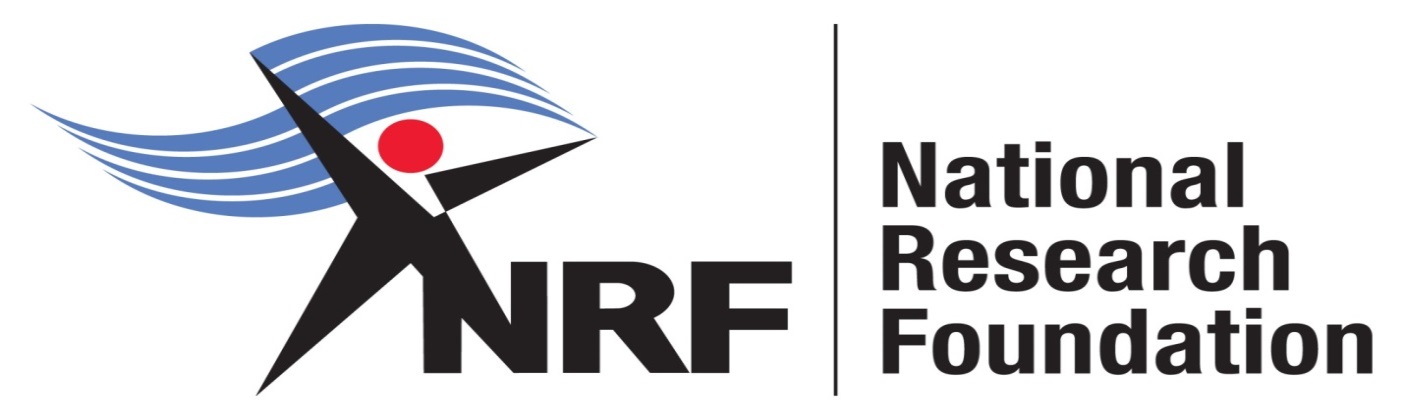 INVITATION TO BID (SBD 1) 
on procurement requirementsINVITATION TO BID (SBD 1) 
on procurement requirementsINVITATION TO BID (SBD 1) 
on procurement requirementsINVITATION TO BID (SBD 1) 
on procurement requirementsINVITATION TO BID (SBD 1) 
on procurement requirementsINVITATION TO BID (SBD 1) 
on procurement requirementsINVITATION TO BID (SBD 1) 
on procurement requirementsYOU ARE HEREBY INVITED TO BID FOR THE FOLLOWING SPECIFIED SUPPLY REQUIREMENTSYOU ARE HEREBY INVITED TO BID FOR THE FOLLOWING SPECIFIED SUPPLY REQUIREMENTSYOU ARE HEREBY INVITED TO BID FOR THE FOLLOWING SPECIFIED SUPPLY REQUIREMENTSYOU ARE HEREBY INVITED TO BID FOR THE FOLLOWING SPECIFIED SUPPLY REQUIREMENTSYOU ARE HEREBY INVITED TO BID FOR THE FOLLOWING SPECIFIED SUPPLY REQUIREMENTSYOU ARE HEREBY INVITED TO BID FOR THE FOLLOWING SPECIFIED SUPPLY REQUIREMENTSYOU ARE HEREBY INVITED TO BID FOR THE FOLLOWING SPECIFIED SUPPLY REQUIREMENTSBID NUMBERBID NUMBERBID NUMBERNRF/SAASTA/20/2016-2017NRF/SAASTA/20/2016-2017NRF/SAASTA/20/2016-2017NRF/SAASTA/20/2016-2017CLOSING DATE AND TIMECLOSING DATE AND TIMECLOSING DATE AND TIME24 APRIL 2017 at 11:00am24 APRIL 2017 at 11:00am24 APRIL 2017 at 11:00am24 APRIL 2017 at 11:00amBID DESCRIPTIONBID DESCRIPTIONBID DESCRIPTIONBID DESCRIPTIONBID DESCRIPTIONBID DESCRIPTIONBID DESCRIPTIONAppointment of  service providers to implement the SAASTA Schools Science Debate Competition for a period of 12 monthsAppointment of  service providers to implement the SAASTA Schools Science Debate Competition for a period of 12 monthsAppointment of  service providers to implement the SAASTA Schools Science Debate Competition for a period of 12 monthsAppointment of  service providers to implement the SAASTA Schools Science Debate Competition for a period of 12 monthsAppointment of  service providers to implement the SAASTA Schools Science Debate Competition for a period of 12 monthsAppointment of  service providers to implement the SAASTA Schools Science Debate Competition for a period of 12 monthsAppointment of  service providers to implement the SAASTA Schools Science Debate Competition for a period of 12 monthsBidders must sign the signature page of the form SBD1 validating all documents included in the response to this invitation. Bidders must sign the signature page of the form SBD1 validating all documents included in the response to this invitation. Bidders must sign the signature page of the form SBD1 validating all documents included in the response to this invitation. Bidders must sign the signature page of the form SBD1 validating all documents included in the response to this invitation. Bidders must sign the signature page of the form SBD1 validating all documents included in the response to this invitation. Bidders must sign the signature page of the form SBD1 validating all documents included in the response to this invitation. Bidders must sign the signature page of the form SBD1 validating all documents included in the response to this invitation. The successful bidder and the NRF will sign the written Contract Form (SBD 7) once the delegated authority has approved the award of such contract.The successful bidder and the NRF will sign the written Contract Form (SBD 7) once the delegated authority has approved the award of such contract.The successful bidder and the NRF will sign the written Contract Form (SBD 7) once the delegated authority has approved the award of such contract.The successful bidder and the NRF will sign the written Contract Form (SBD 7) once the delegated authority has approved the award of such contract.The successful bidder and the NRF will sign the written Contract Form (SBD 7) once the delegated authority has approved the award of such contract.The successful bidder and the NRF will sign the written Contract Form (SBD 7) once the delegated authority has approved the award of such contract.The successful bidder and the NRF will sign the written Contract Form (SBD 7) once the delegated authority has approved the award of such contract.Preferential Procurement System Applicable:Preferential Procurement System Applicable:Preferential Procurement System Applicable:Preferential Procurement System Applicable:Preferential Procurement System Applicable:Preferential Procurement System Applicable:80:20Validity Period From Date Of Closure: Validity Period From Date Of Closure: Validity Period From Date Of Closure: Validity Period From Date Of Closure: Validity Period From Date Of Closure: Validity Period From Date Of Closure: 150 daysCompulsory Briefing Session or Site Visit DetailsCompulsory Briefing Session or Site Visit DetailsDate and TimeDate and Time10 APRIL 2017 at 11:00AM10 APRIL 2017 at 11:00AM10 APRIL 2017 at 11:00AMCompulsory Briefing Session or Site Visit DetailsCompulsory Briefing Session or Site Visit DetailsVenueVenuePRETORIAPRETORIAPRETORIACompulsory Briefing Session or Site Visit DetailsCompulsory Briefing Session or Site Visit DetailsAddressAddress211 NANA SITA211 NANA SITA211 NANA SITACompulsory Briefing Session or Site Visit DetailsCompulsory Briefing Session or Site Visit DetailsContact PersonContact PersonLITHAKAZI LANDELITHAKAZI LANDELITHAKAZI LANDEBID DOCUMENTS ARE TO BE DEPOSITED IN THE BID BOX AT:BID DOCUMENTS ARE TO BE DEPOSITED IN THE BID BOX AT:BID DOCUMENTS ARE TO BE DEPOSITED IN THE BID BOX AT:BID DOCUMENTS ARE TO BE DEPOSITED IN THE BID BOX AT:BID DOCUMENTS ARE TO BE DEPOSITED IN THE BID BOX AT:BID DOCUMENTS ARE TO BE DEPOSITED IN THE BID BOX AT:PHYSICAL ADDRESS211 Nana Sita Street,Didacta BuildingPretoria,0002Bid Box open 24 hours  Monday to Friday at the front entrance pedestrian gate PHYSICAL ADDRESS211 Nana Sita Street,Didacta BuildingPretoria,0002Bid Box open 24 hours  Monday to Friday at the front entrance pedestrian gate PHYSICAL ADDRESS211 Nana Sita Street,Didacta BuildingPretoria,0002Bid Box open 24 hours  Monday to Friday at the front entrance pedestrian gate PHYSICAL ADDRESS211 Nana Sita Street,Didacta BuildingPretoria,0002Bid Box open 24 hours  Monday to Friday at the front entrance pedestrian gate ADDRESSED AS FOLLOWS:On the face of each envelope, the Bid Number and Bidder’s Name, Postal Address, Contact Name, Telephone Number and e -mail addressADDRESSED AS FOLLOWS:On the face of each envelope, the Bid Number and Bidder’s Name, Postal Address, Contact Name, Telephone Number and e -mail addressBIDDERS ARE REQUIRED TO DELIVER THEIR BID TO THE CORRECT ADDRESS TIMEOUSLY IN ORDER FOR THE NRF TO CONSIDER IT. THE NRF WILL NOT CONSIDER ANY BIDS RECEIVED LATER THAN THE CLOSING DATE AND TIME NOR RETURN THESE TO THE BIDDER.BIDDERS ARE REQUIRED TO DELIVER THEIR BID TO THE CORRECT ADDRESS TIMEOUSLY IN ORDER FOR THE NRF TO CONSIDER IT. THE NRF WILL NOT CONSIDER ANY BIDS RECEIVED LATER THAN THE CLOSING DATE AND TIME NOR RETURN THESE TO THE BIDDER.BIDDERS ARE REQUIRED TO DELIVER THEIR BID TO THE CORRECT ADDRESS TIMEOUSLY IN ORDER FOR THE NRF TO CONSIDER IT. THE NRF WILL NOT CONSIDER ANY BIDS RECEIVED LATER THAN THE CLOSING DATE AND TIME NOR RETURN THESE TO THE BIDDER.BIDDERS ARE REQUIRED TO DELIVER THEIR BID TO THE CORRECT ADDRESS TIMEOUSLY IN ORDER FOR THE NRF TO CONSIDER IT. THE NRF WILL NOT CONSIDER ANY BIDS RECEIVED LATER THAN THE CLOSING DATE AND TIME NOR RETURN THESE TO THE BIDDER.BIDDERS ARE REQUIRED TO DELIVER THEIR BID TO THE CORRECT ADDRESS TIMEOUSLY IN ORDER FOR THE NRF TO CONSIDER IT. THE NRF WILL NOT CONSIDER ANY BIDS RECEIVED LATER THAN THE CLOSING DATE AND TIME NOR RETURN THESE TO THE BIDDER.BIDDERS ARE REQUIRED TO DELIVER THEIR BID TO THE CORRECT ADDRESS TIMEOUSLY IN ORDER FOR THE NRF TO CONSIDER IT. THE NRF WILL NOT CONSIDER ANY BIDS RECEIVED LATER THAN THE CLOSING DATE AND TIME NOR RETURN THESE TO THE BIDDER.Bidders must submit their bid response on the official bid invitation forms (not to be re-typed) with additional information provided on attached supporting schedules.
The NRF provides the checklist “Returnable Documents” of all required documentation with certain documentation mandatory for entering the evaluation phase. Non-submission of these marked documents will lead to disqualification of the bidder.Bidders must submit their bid response on the official bid invitation forms (not to be re-typed) with additional information provided on attached supporting schedules.
The NRF provides the checklist “Returnable Documents” of all required documentation with certain documentation mandatory for entering the evaluation phase. Non-submission of these marked documents will lead to disqualification of the bidder.Bidders must submit their bid response on the official bid invitation forms (not to be re-typed) with additional information provided on attached supporting schedules.
The NRF provides the checklist “Returnable Documents” of all required documentation with certain documentation mandatory for entering the evaluation phase. Non-submission of these marked documents will lead to disqualification of the bidder.Bidders must submit their bid response on the official bid invitation forms (not to be re-typed) with additional information provided on attached supporting schedules.
The NRF provides the checklist “Returnable Documents” of all required documentation with certain documentation mandatory for entering the evaluation phase. Non-submission of these marked documents will lead to disqualification of the bidder.Bidders must submit their bid response on the official bid invitation forms (not to be re-typed) with additional information provided on attached supporting schedules.
The NRF provides the checklist “Returnable Documents” of all required documentation with certain documentation mandatory for entering the evaluation phase. Non-submission of these marked documents will lead to disqualification of the bidder.Bidders must submit their bid response on the official bid invitation forms (not to be re-typed) with additional information provided on attached supporting schedules.
The NRF provides the checklist “Returnable Documents” of all required documentation with certain documentation mandatory for entering the evaluation phase. Non-submission of these marked documents will lead to disqualification of the bidder.THIS BID IS SUBJECT TO THE PREFERENTIAL PROCUREMENT POLICY FRAMEWORK ACT AND THE PREFERENTIAL PROCUREMENT REGULATIONS – 2017 AS AMENDED.THIS BID IS SUBJECT TO THE PREFERENTIAL PROCUREMENT POLICY FRAMEWORK ACT AND THE PREFERENTIAL PROCUREMENT REGULATIONS – 2017 AS AMENDED.THIS BID IS SUBJECT TO THE PREFERENTIAL PROCUREMENT POLICY FRAMEWORK ACT AND THE PREFERENTIAL PROCUREMENT REGULATIONS – 2017 AS AMENDED.THIS BID IS SUBJECT TO THE PREFERENTIAL PROCUREMENT POLICY FRAMEWORK ACT AND THE PREFERENTIAL PROCUREMENT REGULATIONS – 2017 AS AMENDED.THIS BID IS SUBJECT TO THE PREFERENTIAL PROCUREMENT POLICY FRAMEWORK ACT AND THE PREFERENTIAL PROCUREMENT REGULATIONS – 2017 AS AMENDED.THIS BID IS SUBJECT TO THE PREFERENTIAL PROCUREMENT POLICY FRAMEWORK ACT AND THE PREFERENTIAL PROCUREMENT REGULATIONS – 2017 AS AMENDED.THIS BID IS SUBJECT TO THE GENERAL CONDITIONS OF CONTRACT AND SPECIAL CONDITIONS OF CONTRACT STIPULATED IN THIS DOCUMENT. THE BIDDER READ AND ACCEPTED THESE CONDITIONS OF CONTRACT HAS EVIDENCED BY THE BIDDER’S SIGNATURE ON EACH PAGE.THIS BID IS SUBJECT TO THE GENERAL CONDITIONS OF CONTRACT AND SPECIAL CONDITIONS OF CONTRACT STIPULATED IN THIS DOCUMENT. THE BIDDER READ AND ACCEPTED THESE CONDITIONS OF CONTRACT HAS EVIDENCED BY THE BIDDER’S SIGNATURE ON EACH PAGE.THIS BID IS SUBJECT TO THE GENERAL CONDITIONS OF CONTRACT AND SPECIAL CONDITIONS OF CONTRACT STIPULATED IN THIS DOCUMENT. THE BIDDER READ AND ACCEPTED THESE CONDITIONS OF CONTRACT HAS EVIDENCED BY THE BIDDER’S SIGNATURE ON EACH PAGE.THIS BID IS SUBJECT TO THE GENERAL CONDITIONS OF CONTRACT AND SPECIAL CONDITIONS OF CONTRACT STIPULATED IN THIS DOCUMENT. THE BIDDER READ AND ACCEPTED THESE CONDITIONS OF CONTRACT HAS EVIDENCED BY THE BIDDER’S SIGNATURE ON EACH PAGE.THIS BID IS SUBJECT TO THE GENERAL CONDITIONS OF CONTRACT AND SPECIAL CONDITIONS OF CONTRACT STIPULATED IN THIS DOCUMENT. THE BIDDER READ AND ACCEPTED THESE CONDITIONS OF CONTRACT HAS EVIDENCED BY THE BIDDER’S SIGNATURE ON EACH PAGE.THIS BID IS SUBJECT TO THE GENERAL CONDITIONS OF CONTRACT AND SPECIAL CONDITIONS OF CONTRACT STIPULATED IN THIS DOCUMENT. THE BIDDER READ AND ACCEPTED THESE CONDITIONS OF CONTRACT HAS EVIDENCED BY THE BIDDER’S SIGNATURE ON EACH PAGE.REGISTRATION ON THE CENTRAL SUPPLIER DATABASE (CSD):REGISTRATION ON THE CENTRAL SUPPLIER DATABASE (CSD):REGISTRATION ON THE CENTRAL SUPPLIER DATABASE (CSD):REGISTRATION ON THE CENTRAL SUPPLIER DATABASE (CSD):REGISTRATION ON THE CENTRAL SUPPLIER DATABASE (CSD):REGISTRATION ON THE CENTRAL SUPPLIER DATABASE (CSD):The bidder is on the National Treasury’s Central Supplier Database in order to do business with the NRF and for the NRF to award a bid and to sign the subsequent contract. The NRF is an organ of state. Registration on the CSD (www.csd.gov.za) is compulsory and bids from unregistered bidders are not considered.National Treasury Contact Details: 012 406 9222 or email csd.support@treasury.gov.zaThe bidder is on the National Treasury’s Central Supplier Database in order to do business with the NRF and for the NRF to award a bid and to sign the subsequent contract. The NRF is an organ of state. Registration on the CSD (www.csd.gov.za) is compulsory and bids from unregistered bidders are not considered.National Treasury Contact Details: 012 406 9222 or email csd.support@treasury.gov.zaThe bidder is on the National Treasury’s Central Supplier Database in order to do business with the NRF and for the NRF to award a bid and to sign the subsequent contract. The NRF is an organ of state. Registration on the CSD (www.csd.gov.za) is compulsory and bids from unregistered bidders are not considered.National Treasury Contact Details: 012 406 9222 or email csd.support@treasury.gov.zaThe bidder is on the National Treasury’s Central Supplier Database in order to do business with the NRF and for the NRF to award a bid and to sign the subsequent contract. The NRF is an organ of state. Registration on the CSD (www.csd.gov.za) is compulsory and bids from unregistered bidders are not considered.National Treasury Contact Details: 012 406 9222 or email csd.support@treasury.gov.zaThe bidder is on the National Treasury’s Central Supplier Database in order to do business with the NRF and for the NRF to award a bid and to sign the subsequent contract. The NRF is an organ of state. Registration on the CSD (www.csd.gov.za) is compulsory and bids from unregistered bidders are not considered.National Treasury Contact Details: 012 406 9222 or email csd.support@treasury.gov.zaThe bidder is on the National Treasury’s Central Supplier Database in order to do business with the NRF and for the NRF to award a bid and to sign the subsequent contract. The NRF is an organ of state. Registration on the CSD (www.csd.gov.za) is compulsory and bids from unregistered bidders are not considered.National Treasury Contact Details: 012 406 9222 or email csd.support@treasury.gov.zaSETS OF BID DOCUMENTS REQUIRED:SETS OF BID DOCUMENTS REQUIRED:SETS OF BID DOCUMENTS REQUIRED:SETS OF BID DOCUMENTS REQUIRED:Number of ORIGINAL documents for contract signingNumber of ORIGINAL documents for contract signing2Bidders must submit the bid in hard copy format (paper document) to the NRF. The hard copy of these original sets of bid documents including the bidder’s response to the specification, the bidder’s pricing, and the SBD 7, (contract signature page signed by both parties), serve as the legal bid contract document and the master record between the bidder and the NRF. The bidders attach the originals or certified copies of any certificates stipulated in this document to these original sets of bid documents.Any discrepancy between the evaluation copies and the master record, the master record will prevail. Any discrepancy between the original sets deposited with the NRF and that kept by the bidder, the original set deposited with the NRF is the master contract for both parties.Bidders must submit the bid in hard copy format (paper document) to the NRF. The hard copy of these original sets of bid documents including the bidder’s response to the specification, the bidder’s pricing, and the SBD 7, (contract signature page signed by both parties), serve as the legal bid contract document and the master record between the bidder and the NRF. The bidders attach the originals or certified copies of any certificates stipulated in this document to these original sets of bid documents.Any discrepancy between the evaluation copies and the master record, the master record will prevail. Any discrepancy between the original sets deposited with the NRF and that kept by the bidder, the original set deposited with the NRF is the master contract for both parties.Bidders must submit the bid in hard copy format (paper document) to the NRF. The hard copy of these original sets of bid documents including the bidder’s response to the specification, the bidder’s pricing, and the SBD 7, (contract signature page signed by both parties), serve as the legal bid contract document and the master record between the bidder and the NRF. The bidders attach the originals or certified copies of any certificates stipulated in this document to these original sets of bid documents.Any discrepancy between the evaluation copies and the master record, the master record will prevail. Any discrepancy between the original sets deposited with the NRF and that kept by the bidder, the original set deposited with the NRF is the master contract for both parties.Number of EVALUATION copies:Number of EVALUATION copies:7Bidders mark documents as either “Original” or “Copy for evaluation” and number all pages sequentially. Bidders group documents into “PROPOSAL” and “PRICING” Sections.Bidders mark documents as either “Original” or “Copy for evaluation” and number all pages sequentially. Bidders group documents into “PROPOSAL” and “PRICING” Sections.Bidders mark documents as either “Original” or “Copy for evaluation” and number all pages sequentially. Bidders group documents into “PROPOSAL” and “PRICING” Sections.Two envelope system requiredTwo envelope system requiredNOThe objective for the use of the two-envelope system is to evaluate the Proposals Section without reference to the Price Section ensuring both sections are evaluated fairly and unbiased.The first envelope holds all documents excluding the SBD3 (price summary schedule) and detailed supporting pricing documentation. The second envelope holds the SBD3 and the detailed supporting pricing documentation. An outer envelope encloses both envelopes that have the envelope addressing as stated in this document.The NRF only opens the proposal – the first envelope – at the evaluation stage and only opens the pricing – the second envelope – for those bidders who meet the predefined threshold at the proposal evaluation.The objective for the use of the two-envelope system is to evaluate the Proposals Section without reference to the Price Section ensuring both sections are evaluated fairly and unbiased.The first envelope holds all documents excluding the SBD3 (price summary schedule) and detailed supporting pricing documentation. The second envelope holds the SBD3 and the detailed supporting pricing documentation. An outer envelope encloses both envelopes that have the envelope addressing as stated in this document.The NRF only opens the proposal – the first envelope – at the evaluation stage and only opens the pricing – the second envelope – for those bidders who meet the predefined threshold at the proposal evaluation.The objective for the use of the two-envelope system is to evaluate the Proposals Section without reference to the Price Section ensuring both sections are evaluated fairly and unbiased.The first envelope holds all documents excluding the SBD3 (price summary schedule) and detailed supporting pricing documentation. The second envelope holds the SBD3 and the detailed supporting pricing documentation. An outer envelope encloses both envelopes that have the envelope addressing as stated in this document.The NRF only opens the proposal – the first envelope – at the evaluation stage and only opens the pricing – the second envelope – for those bidders who meet the predefined threshold at the proposal evaluation.ENQUIRIES CAN BE DIRECTED TO THE FOLLOWINGENQUIRIES CAN BE DIRECTED TO THE FOLLOWINGENQUIRIES CAN BE DIRECTED TO THE FOLLOWINGTECHNICAL ENQUIRIESSUPPLY CHAIN MANAGEMENT ENQUIRIESSUPPLY CHAIN MANAGEMENT ENQUIRIESName: Lithakazi Lande TEL:012 392 9352EMAIL: lithakazi@saasta.ac.zaName: Tshepo MatheaneTEL:012 392 9358EMAIL: Tshepo@saasta.ac.zaName: Tshepo MatheaneTEL:012 392 9358EMAIL: Tshepo@saasta.ac.zaTABLE OF CONTENTSBID DESCRIPTION	1SETS OF BID DOCUMENTS REQUIRED:	3ENQUIRIES CAN BE DIRECTED TO THE FOLLOWING	3INTRODUCTION TO THE NRF BUSINESS UNIT RESPONSIBLE FOR THIS BID	5CONTEXT OF THIS PROCUREMENT	5RETURNABLE DOCUMENT CHECKLIST TO QUALIFY FOR EVALUATION	6THE BIDDING PROCESS	7EVALUATION CRITERIA FOR EVALUATING BIDDERS RESPONSES	11THE BIDDERS PARTICULARS	14CONTRACT PERIOD	17SCOPE OF WORK	17SPECIAL CONDITIONS FOR MANAGING THE CONTRACTUAL OBLIGATIONS	17PRICING DETAIL	19PREFERENCE POINTS CLAIMED (SBD 6.1)	23DUE DILIGENCE REQUIREMENTS	26GENERAL CONDITIONS OF CONTRACT (With amendments to these as separate SPECIAL CONDITIONS)	31REFERENCE LETTER ANNEXURE	48BID SUBMISSION CERTIFICATE FORM - (SBD 1)	50TABLE OF CONTENTSBID DESCRIPTION	1SETS OF BID DOCUMENTS REQUIRED:	3ENQUIRIES CAN BE DIRECTED TO THE FOLLOWING	3INTRODUCTION TO THE NRF BUSINESS UNIT RESPONSIBLE FOR THIS BID	5CONTEXT OF THIS PROCUREMENT	5RETURNABLE DOCUMENT CHECKLIST TO QUALIFY FOR EVALUATION	6THE BIDDING PROCESS	7EVALUATION CRITERIA FOR EVALUATING BIDDERS RESPONSES	11THE BIDDERS PARTICULARS	14CONTRACT PERIOD	17SCOPE OF WORK	17SPECIAL CONDITIONS FOR MANAGING THE CONTRACTUAL OBLIGATIONS	17PRICING DETAIL	19PREFERENCE POINTS CLAIMED (SBD 6.1)	23DUE DILIGENCE REQUIREMENTS	26GENERAL CONDITIONS OF CONTRACT (With amendments to these as separate SPECIAL CONDITIONS)	31REFERENCE LETTER ANNEXURE	48BID SUBMISSION CERTIFICATE FORM - (SBD 1)	50TABLE OF CONTENTSBID DESCRIPTION	1SETS OF BID DOCUMENTS REQUIRED:	3ENQUIRIES CAN BE DIRECTED TO THE FOLLOWING	3INTRODUCTION TO THE NRF BUSINESS UNIT RESPONSIBLE FOR THIS BID	5CONTEXT OF THIS PROCUREMENT	5RETURNABLE DOCUMENT CHECKLIST TO QUALIFY FOR EVALUATION	6THE BIDDING PROCESS	7EVALUATION CRITERIA FOR EVALUATING BIDDERS RESPONSES	11THE BIDDERS PARTICULARS	14CONTRACT PERIOD	17SCOPE OF WORK	17SPECIAL CONDITIONS FOR MANAGING THE CONTRACTUAL OBLIGATIONS	17PRICING DETAIL	19PREFERENCE POINTS CLAIMED (SBD 6.1)	23DUE DILIGENCE REQUIREMENTS	26GENERAL CONDITIONS OF CONTRACT (With amendments to these as separate SPECIAL CONDITIONS)	31REFERENCE LETTER ANNEXURE	48BID SUBMISSION CERTIFICATE FORM - (SBD 1)	50TABLE OF CONTENTSBID DESCRIPTION	1SETS OF BID DOCUMENTS REQUIRED:	3ENQUIRIES CAN BE DIRECTED TO THE FOLLOWING	3INTRODUCTION TO THE NRF BUSINESS UNIT RESPONSIBLE FOR THIS BID	5CONTEXT OF THIS PROCUREMENT	5RETURNABLE DOCUMENT CHECKLIST TO QUALIFY FOR EVALUATION	6THE BIDDING PROCESS	7EVALUATION CRITERIA FOR EVALUATING BIDDERS RESPONSES	11THE BIDDERS PARTICULARS	14CONTRACT PERIOD	17SCOPE OF WORK	17SPECIAL CONDITIONS FOR MANAGING THE CONTRACTUAL OBLIGATIONS	17PRICING DETAIL	19PREFERENCE POINTS CLAIMED (SBD 6.1)	23DUE DILIGENCE REQUIREMENTS	26GENERAL CONDITIONS OF CONTRACT (With amendments to these as separate SPECIAL CONDITIONS)	31REFERENCE LETTER ANNEXURE	48BID SUBMISSION CERTIFICATE FORM - (SBD 1)	50TABLE OF CONTENTSBID DESCRIPTION	1SETS OF BID DOCUMENTS REQUIRED:	3ENQUIRIES CAN BE DIRECTED TO THE FOLLOWING	3INTRODUCTION TO THE NRF BUSINESS UNIT RESPONSIBLE FOR THIS BID	5CONTEXT OF THIS PROCUREMENT	5RETURNABLE DOCUMENT CHECKLIST TO QUALIFY FOR EVALUATION	6THE BIDDING PROCESS	7EVALUATION CRITERIA FOR EVALUATING BIDDERS RESPONSES	11THE BIDDERS PARTICULARS	14CONTRACT PERIOD	17SCOPE OF WORK	17SPECIAL CONDITIONS FOR MANAGING THE CONTRACTUAL OBLIGATIONS	17PRICING DETAIL	19PREFERENCE POINTS CLAIMED (SBD 6.1)	23DUE DILIGENCE REQUIREMENTS	26GENERAL CONDITIONS OF CONTRACT (With amendments to these as separate SPECIAL CONDITIONS)	31REFERENCE LETTER ANNEXURE	48BID SUBMISSION CERTIFICATE FORM - (SBD 1)	50INTRODUCTION TO THE NRF INTRODUCTION TO THE NRF INTRODUCTION TO THE NRF INTRODUCTION TO THE NRF INTRODUCTION TO THE NRF The National Research Foundation (“NRF”) is a juristic person established in terms of the National Research Foundation Act, Act 23 of 1998, and a Schedule 3A Public Entity in terms of the Public Finance Management Act.The National Research Foundation (“NRF”) is a juristic person established in terms of the National Research Foundation Act, Act 23 of 1998, and a Schedule 3A Public Entity in terms of the Public Finance Management Act.The National Research Foundation (“NRF”) is a juristic person established in terms of the National Research Foundation Act, Act 23 of 1998, and a Schedule 3A Public Entity in terms of the Public Finance Management Act.The National Research Foundation (“NRF”) is a juristic person established in terms of the National Research Foundation Act, Act 23 of 1998, and a Schedule 3A Public Entity in terms of the Public Finance Management Act.The NRF is the government’s national agency responsible for promoting and supporting research and human capital development through funding researchers, provision of the National Research Platforms, and science outreach platforms/programs to the broader community. The NRF provides these services in all fields of science and technology, including natural science, engineering, social science, and humanities.The NRF is the government’s national agency responsible for promoting and supporting research and human capital development through funding researchers, provision of the National Research Platforms, and science outreach platforms/programs to the broader community. The NRF provides these services in all fields of science and technology, including natural science, engineering, social science, and humanities.The NRF is the government’s national agency responsible for promoting and supporting research and human capital development through funding researchers, provision of the National Research Platforms, and science outreach platforms/programs to the broader community. The NRF provides these services in all fields of science and technology, including natural science, engineering, social science, and humanities.The NRF is the government’s national agency responsible for promoting and supporting research and human capital development through funding researchers, provision of the National Research Platforms, and science outreach platforms/programs to the broader community. The NRF provides these services in all fields of science and technology, including natural science, engineering, social science, and humanities.The NRF delivers its mandate through its internal business units which are both functional and geographical diverse. Unless specifically noted, all contracts flowing from bidding apply to all of its business units.The NRF delivers its mandate through its internal business units which are both functional and geographical diverse. Unless specifically noted, all contracts flowing from bidding apply to all of its business units.The NRF delivers its mandate through its internal business units which are both functional and geographical diverse. Unless specifically noted, all contracts flowing from bidding apply to all of its business units.The NRF delivers its mandate through its internal business units which are both functional and geographical diverse. Unless specifically noted, all contracts flowing from bidding apply to all of its business units.INTRODUCTION TO THE NRF BUSINESS UNIT RESPONSIBLE FOR THIS BIDINTRODUCTION TO THE NRF BUSINESS UNIT RESPONSIBLE FOR THIS BIDINTRODUCTION TO THE NRF BUSINESS UNIT RESPONSIBLE FOR THIS BIDINTRODUCTION TO THE NRF BUSINESS UNIT RESPONSIBLE FOR THIS BIDINTRODUCTION TO THE NRF BUSINESS UNIT RESPONSIBLE FOR THIS BIDNRF/South African Agency for Science and Technology Advancement (SAASTA) is a business unit of the NRF and its primary function is to advance public awareness, appreciation and engagement of science, engineering and technology (SET) in southern Africa.The facility is located at Pretoria (GPS Coordinates: 25° 45’03,30”S & 28° 11’21,42”E)NRF/South African Agency for Science and Technology Advancement (SAASTA) is a business unit of the NRF and its primary function is to advance public awareness, appreciation and engagement of science, engineering and technology (SET) in southern Africa.The facility is located at Pretoria (GPS Coordinates: 25° 45’03,30”S & 28° 11’21,42”E)NRF/South African Agency for Science and Technology Advancement (SAASTA) is a business unit of the NRF and its primary function is to advance public awareness, appreciation and engagement of science, engineering and technology (SET) in southern Africa.The facility is located at Pretoria (GPS Coordinates: 25° 45’03,30”S & 28° 11’21,42”E)NRF/South African Agency for Science and Technology Advancement (SAASTA) is a business unit of the NRF and its primary function is to advance public awareness, appreciation and engagement of science, engineering and technology (SET) in southern Africa.The facility is located at Pretoria (GPS Coordinates: 25° 45’03,30”S & 28° 11’21,42”E)CONTEXT OF THIS PROCUREMENTCONTEXT OF THIS PROCUREMENTCONTEXT OF THIS PROCUREMENTCONTEXT OF THIS PROCUREMENTCONTEXT OF THIS PROCUREMENTThis bid is for the appointment of service providers to implement the Schools Science Debates Competition for a period of twelve months in all province in South Africa. One service provider will be appointed per province within a maximum budget of R100,000.00 per province. A service provider may submit separate proposals and be appointed for more than one province.Background to the SAASTA School Debates ProjectThe SAASTA Schools Debates Project began in 2008 with a pilot phase that targeted 3 provinces. Since then it has grown into a fully-fledged national project which is now implemented in all the nine (9) provinces across the country. The main aim of the project is to develop research, critical thinking and information literacy skills amongst learners from grade 9 to 11 through researching and debating high-level scientific topics.  It also aims to stimulate interest among learners to study toward careers in science, engineering and technology (SET), as well as, to develop their ability to work as a team to present logical, clear arguments. The most interesting features of the SAASTA Schools Debates is that each topic is argued using four different perspectives namely: economic, applications and benefits, political, and socio-cultural aspects. Learners are also encouraged to share their viewpoint during the mini-imbizo’s and through the use of social media.The key objectives of the project are:To promote awareness and understanding of issues related to emerging sciences such as biotechnology, nanotechnology, hydrogen and fuel cell technology, alternative energy, space science and other disciplines of science and technology and engineering as per SAASTA’s objectives and mission statement;To develop research, critical thinking and information literacy skills amongst learners;To provide a supportive platform (e.g. training) for young people to express themselves on such matters;To build leadership skills amongst young South African learners;To equip young learners with the skills required in the world of work;To allow for cross cultural exchange between young South Africans in a dynamic, stimulating and constructive environment;To train learners to become the next generation of science communicators;To expose learners to potential careers related to science, engineering and technology; To disseminate accurate scientific information to the schools involved in the debates, andTo allow schools to act as a point of entry for science dialogue in their communities.This bid is for the appointment of service providers to implement the Schools Science Debates Competition for a period of twelve months in all province in South Africa. One service provider will be appointed per province within a maximum budget of R100,000.00 per province. A service provider may submit separate proposals and be appointed for more than one province.Background to the SAASTA School Debates ProjectThe SAASTA Schools Debates Project began in 2008 with a pilot phase that targeted 3 provinces. Since then it has grown into a fully-fledged national project which is now implemented in all the nine (9) provinces across the country. The main aim of the project is to develop research, critical thinking and information literacy skills amongst learners from grade 9 to 11 through researching and debating high-level scientific topics.  It also aims to stimulate interest among learners to study toward careers in science, engineering and technology (SET), as well as, to develop their ability to work as a team to present logical, clear arguments. The most interesting features of the SAASTA Schools Debates is that each topic is argued using four different perspectives namely: economic, applications and benefits, political, and socio-cultural aspects. Learners are also encouraged to share their viewpoint during the mini-imbizo’s and through the use of social media.The key objectives of the project are:To promote awareness and understanding of issues related to emerging sciences such as biotechnology, nanotechnology, hydrogen and fuel cell technology, alternative energy, space science and other disciplines of science and technology and engineering as per SAASTA’s objectives and mission statement;To develop research, critical thinking and information literacy skills amongst learners;To provide a supportive platform (e.g. training) for young people to express themselves on such matters;To build leadership skills amongst young South African learners;To equip young learners with the skills required in the world of work;To allow for cross cultural exchange between young South Africans in a dynamic, stimulating and constructive environment;To train learners to become the next generation of science communicators;To expose learners to potential careers related to science, engineering and technology; To disseminate accurate scientific information to the schools involved in the debates, andTo allow schools to act as a point of entry for science dialogue in their communities.This bid is for the appointment of service providers to implement the Schools Science Debates Competition for a period of twelve months in all province in South Africa. One service provider will be appointed per province within a maximum budget of R100,000.00 per province. A service provider may submit separate proposals and be appointed for more than one province.Background to the SAASTA School Debates ProjectThe SAASTA Schools Debates Project began in 2008 with a pilot phase that targeted 3 provinces. Since then it has grown into a fully-fledged national project which is now implemented in all the nine (9) provinces across the country. The main aim of the project is to develop research, critical thinking and information literacy skills amongst learners from grade 9 to 11 through researching and debating high-level scientific topics.  It also aims to stimulate interest among learners to study toward careers in science, engineering and technology (SET), as well as, to develop their ability to work as a team to present logical, clear arguments. The most interesting features of the SAASTA Schools Debates is that each topic is argued using four different perspectives namely: economic, applications and benefits, political, and socio-cultural aspects. Learners are also encouraged to share their viewpoint during the mini-imbizo’s and through the use of social media.The key objectives of the project are:To promote awareness and understanding of issues related to emerging sciences such as biotechnology, nanotechnology, hydrogen and fuel cell technology, alternative energy, space science and other disciplines of science and technology and engineering as per SAASTA’s objectives and mission statement;To develop research, critical thinking and information literacy skills amongst learners;To provide a supportive platform (e.g. training) for young people to express themselves on such matters;To build leadership skills amongst young South African learners;To equip young learners with the skills required in the world of work;To allow for cross cultural exchange between young South Africans in a dynamic, stimulating and constructive environment;To train learners to become the next generation of science communicators;To expose learners to potential careers related to science, engineering and technology; To disseminate accurate scientific information to the schools involved in the debates, andTo allow schools to act as a point of entry for science dialogue in their communities.This bid is for the appointment of service providers to implement the Schools Science Debates Competition for a period of twelve months in all province in South Africa. One service provider will be appointed per province within a maximum budget of R100,000.00 per province. A service provider may submit separate proposals and be appointed for more than one province.Background to the SAASTA School Debates ProjectThe SAASTA Schools Debates Project began in 2008 with a pilot phase that targeted 3 provinces. Since then it has grown into a fully-fledged national project which is now implemented in all the nine (9) provinces across the country. The main aim of the project is to develop research, critical thinking and information literacy skills amongst learners from grade 9 to 11 through researching and debating high-level scientific topics.  It also aims to stimulate interest among learners to study toward careers in science, engineering and technology (SET), as well as, to develop their ability to work as a team to present logical, clear arguments. The most interesting features of the SAASTA Schools Debates is that each topic is argued using four different perspectives namely: economic, applications and benefits, political, and socio-cultural aspects. Learners are also encouraged to share their viewpoint during the mini-imbizo’s and through the use of social media.The key objectives of the project are:To promote awareness and understanding of issues related to emerging sciences such as biotechnology, nanotechnology, hydrogen and fuel cell technology, alternative energy, space science and other disciplines of science and technology and engineering as per SAASTA’s objectives and mission statement;To develop research, critical thinking and information literacy skills amongst learners;To provide a supportive platform (e.g. training) for young people to express themselves on such matters;To build leadership skills amongst young South African learners;To equip young learners with the skills required in the world of work;To allow for cross cultural exchange between young South Africans in a dynamic, stimulating and constructive environment;To train learners to become the next generation of science communicators;To expose learners to potential careers related to science, engineering and technology; To disseminate accurate scientific information to the schools involved in the debates, andTo allow schools to act as a point of entry for science dialogue in their communities.RETURNABLE DOCUMENT CHECKLIST TO QUALIFY FOR EVALUATIONRETURNABLE DOCUMENT CHECKLIST TO QUALIFY FOR EVALUATIONRETURNABLE DOCUMENT CHECKLIST TO QUALIFY FOR EVALUATIONRETURNABLE DOCUMENT CHECKLIST TO QUALIFY FOR EVALUATIONRETURNABLE DOCUMENT CHECKLIST TO QUALIFY FOR EVALUATIONRETURNABLE DOCUMENT CHECKLIST TO QUALIFY FOR EVALUATIONRETURNABLE DOCUMENT CHECKLIST TO QUALIFY FOR EVALUATIONRETURNABLE DOCUMENT CHECKLIST TO QUALIFY FOR EVALUATIONRETURNABLE DOCUMENT CHECKLIST TO QUALIFY FOR EVALUATIONRETURNABLE DOCUMENT CHECKLIST TO QUALIFY FOR EVALUATIONRETURNABLE DOCUMENTS RETURNABLE DOCUMENTS Envelope 1Envelope 1Envelope 1Envelope 1Envelope 1Envelope 1Envelope 1Envelope 1(M = Mandatory (Go/No GO)(M = Mandatory (Go/No GO)Bid Section ReferenceBid Section ReferenceSigned and completed Procurement Invitation (SBD 1) including the SBD 4, 5 if applicable, 6.1, 6.2 if applicable, 8 and 9Signed and completed Procurement Invitation (SBD 1) including the SBD 4, 5 if applicable, 6.1, 6.2 if applicable, 8 and 9MMYESYESNONOResponse to the specification in this invitation including the detailed implementation plan with clear timelines and an indication of the quintiles of all expected participating schoolsResponse to the specification in this invitation including the detailed implementation plan with clear timelines and an indication of the quintiles of all expected participating schoolsMMYESYESNONOCurriculum Vitae of the Project Leader with a minimum of 3 years’ experience in designing and implementing similar high school level educational projects in science, technology or innovation.  Curriculum Vitae of the Project Leader with a minimum of 3 years’ experience in designing and implementing similar high school level educational projects in science, technology or innovation.  MMYESYESNONOCurriculum Vitae of the facilitator(s) with an undergraduate qualification in education or  communication and 1-3 years’ experience in teaching or communicationCurriculum Vitae of the facilitator(s) with an undergraduate qualification in education or  communication and 1-3 years’ experience in teaching or communicationMMYESYESNONOThe bidder must indicate the area covered by their bid on the prescribed form contained in Annexure B.  The bid must reflect which Municipal Districts / Metros the bidder has previously covered with a similar project and the Municipal Districts / Metros that the bidder intends reaching with the proposal.The bidder must indicate the area covered by their bid on the prescribed form contained in Annexure B.  The bid must reflect which Municipal Districts / Metros the bidder has previously covered with a similar project and the Municipal Districts / Metros that the bidder intends reaching with the proposal.MMYESYESNONOProof of Registration on the Government’s Central Supplier DatabaseProof of Registration on the Government’s Central Supplier DatabaseMMYESYESNONOB – BBEE Certificate (South African Companies) or, for companies that have less than R10 million turnover, a sworn affidavit or the certificate issued by the Companies and Intellectual Property Commission (CIPC) is required. A copy of the template for this affidavit is available on the Department of Trade and Industry website https:\\www.thedti.gov.za/gazette/Affidavit_EME.pdfB – BBEE Certificate (South African Companies) or, for companies that have less than R10 million turnover, a sworn affidavit or the certificate issued by the Companies and Intellectual Property Commission (CIPC) is required. A copy of the template for this affidavit is available on the Department of Trade and Industry website https:\\www.thedti.gov.za/gazette/Affidavit_EME.pdfMMYESYESNONOTax Confirmation Letter from Tax Authorities (Foreign Companies)Tax Confirmation Letter from Tax Authorities (Foreign Companies)MMYESYESNONOThree references letters with details of contactable reference that highlight the company’s experience in managing Science, Technology, Engineering, Mathematics or Innovation project(s) with high schools (e.g. grade 8 to 12). See the template provided as an annexure Three references letters with details of contactable reference that highlight the company’s experience in managing Science, Technology, Engineering, Mathematics or Innovation project(s) with high schools (e.g. grade 8 to 12). See the template provided as an annexure MMYESYESNONOReference 1 From:Reference 1 From:Reference 1 From:Reference 1 From:Reference 1 From:Reference 1 From:Reference 1 From:Reference 1 From:Reference 1 From:Reference 2 From:Reference 2 From:Reference 2 From:Reference 2 From:Reference 2 From:Reference 2 From:Reference 2 From:Reference 2 From:Reference 2 From:Reference 3 From:Reference 3 From:Reference 3 From:Reference 3 From:Reference 3 From:Reference 3 From:Reference 3 From:Reference 3 From:Reference 3 From:RETURNABLE DOCUMENTSRETURNABLE DOCUMENTSRETURNABLE DOCUMENTSEnvelope 2Envelope 2Envelope 2Envelope 2Envelope 2Envelope 2Envelope 2Envelope 2Summary  pricing in the SBD 3 format in this documentSummary  pricing in the SBD 3 format in this documentMMYESYESNONODetail price sheets and supporting documentsDetail price sheets and supporting documentsMMYESYESNONOTHE BIDDING PROCESSTHE BIDDING PROCESSTHE BIDDING PROCESSTHE BIDDING PROCESSTHE BIDDING PROCESSTHE BIDDING PROCESSTHE BIDDING PROCESSTHE BIDDING PROCESSTHE BIDDING PROCESSTHE BIDDING PROCESSTHE BIDDING PROCESSThis bid is evaluated through a three-stage processThis bid is evaluated through a three-stage processThis bid is evaluated through a three-stage processThis bid is evaluated through a three-stage processThis bid is evaluated through a three-stage processThis bid is evaluated through a three-stage processThis bid is evaluated through a three-stage processThis bid is evaluated through a three-stage processThis bid is evaluated through a three-stage processThis bid is evaluated through a three-stage processStage 1 – Compliance to Requirements including Mandatory as these are GO/NO GO gatesBidders warrant that their proposal document has, as a minimum, the specified documents required for evaluating their proposals. The NRF provides the Returnable Document Checklist listing these including which documents are mandatory (GO/NO GO) to the bidders.The NRF evaluates only procurement responses that are 100% acceptable in terms of the Returnable Document List. The NRF disqualifies bidders not compliant with this list for Stage 2.Stage 1 – Compliance to Requirements including Mandatory as these are GO/NO GO gatesBidders warrant that their proposal document has, as a minimum, the specified documents required for evaluating their proposals. The NRF provides the Returnable Document Checklist listing these including which documents are mandatory (GO/NO GO) to the bidders.The NRF evaluates only procurement responses that are 100% acceptable in terms of the Returnable Document List. The NRF disqualifies bidders not compliant with this list for Stage 2.Stage 1 – Compliance to Requirements including Mandatory as these are GO/NO GO gatesBidders warrant that their proposal document has, as a minimum, the specified documents required for evaluating their proposals. The NRF provides the Returnable Document Checklist listing these including which documents are mandatory (GO/NO GO) to the bidders.The NRF evaluates only procurement responses that are 100% acceptable in terms of the Returnable Document List. The NRF disqualifies bidders not compliant with this list for Stage 2.Stage 1 – Compliance to Requirements including Mandatory as these are GO/NO GO gatesBidders warrant that their proposal document has, as a minimum, the specified documents required for evaluating their proposals. The NRF provides the Returnable Document Checklist listing these including which documents are mandatory (GO/NO GO) to the bidders.The NRF evaluates only procurement responses that are 100% acceptable in terms of the Returnable Document List. The NRF disqualifies bidders not compliant with this list for Stage 2.Stage 1 – Compliance to Requirements including Mandatory as these are GO/NO GO gatesBidders warrant that their proposal document has, as a minimum, the specified documents required for evaluating their proposals. The NRF provides the Returnable Document Checklist listing these including which documents are mandatory (GO/NO GO) to the bidders.The NRF evaluates only procurement responses that are 100% acceptable in terms of the Returnable Document List. The NRF disqualifies bidders not compliant with this list for Stage 2.Stage 1 – Compliance to Requirements including Mandatory as these are GO/NO GO gatesBidders warrant that their proposal document has, as a minimum, the specified documents required for evaluating their proposals. The NRF provides the Returnable Document Checklist listing these including which documents are mandatory (GO/NO GO) to the bidders.The NRF evaluates only procurement responses that are 100% acceptable in terms of the Returnable Document List. The NRF disqualifies bidders not compliant with this list for Stage 2.Stage 1 – Compliance to Requirements including Mandatory as these are GO/NO GO gatesBidders warrant that their proposal document has, as a minimum, the specified documents required for evaluating their proposals. The NRF provides the Returnable Document Checklist listing these including which documents are mandatory (GO/NO GO) to the bidders.The NRF evaluates only procurement responses that are 100% acceptable in terms of the Returnable Document List. The NRF disqualifies bidders not compliant with this list for Stage 2.Stage 1 – Compliance to Requirements including Mandatory as these are GO/NO GO gatesBidders warrant that their proposal document has, as a minimum, the specified documents required for evaluating their proposals. The NRF provides the Returnable Document Checklist listing these including which documents are mandatory (GO/NO GO) to the bidders.The NRF evaluates only procurement responses that are 100% acceptable in terms of the Returnable Document List. The NRF disqualifies bidders not compliant with this list for Stage 2.Stage 1 – Compliance to Requirements including Mandatory as these are GO/NO GO gatesBidders warrant that their proposal document has, as a minimum, the specified documents required for evaluating their proposals. The NRF provides the Returnable Document Checklist listing these including which documents are mandatory (GO/NO GO) to the bidders.The NRF evaluates only procurement responses that are 100% acceptable in terms of the Returnable Document List. The NRF disqualifies bidders not compliant with this list for Stage 2.Stage 2 – Evaluation of Bids against Specifications and Quality.The NRF evaluates each bidder’s written response to the specifications issued in accordance to published evaluation criteria and the associated scoring set outlined in this bid invitation.The NRF will, where circumstances justifies it, request an evaluation sessions such as interviews/presentations/pitching sessions/proof of functionality sessions with the bidders before concluding the evaluation stage.Bidders making the minimum evaluation score will pass to stage 3.Stage 2 – Evaluation of Bids against Specifications and Quality.The NRF evaluates each bidder’s written response to the specifications issued in accordance to published evaluation criteria and the associated scoring set outlined in this bid invitation.The NRF will, where circumstances justifies it, request an evaluation sessions such as interviews/presentations/pitching sessions/proof of functionality sessions with the bidders before concluding the evaluation stage.Bidders making the minimum evaluation score will pass to stage 3.Stage 2 – Evaluation of Bids against Specifications and Quality.The NRF evaluates each bidder’s written response to the specifications issued in accordance to published evaluation criteria and the associated scoring set outlined in this bid invitation.The NRF will, where circumstances justifies it, request an evaluation sessions such as interviews/presentations/pitching sessions/proof of functionality sessions with the bidders before concluding the evaluation stage.Bidders making the minimum evaluation score will pass to stage 3.Stage 2 – Evaluation of Bids against Specifications and Quality.The NRF evaluates each bidder’s written response to the specifications issued in accordance to published evaluation criteria and the associated scoring set outlined in this bid invitation.The NRF will, where circumstances justifies it, request an evaluation sessions such as interviews/presentations/pitching sessions/proof of functionality sessions with the bidders before concluding the evaluation stage.Bidders making the minimum evaluation score will pass to stage 3.Stage 2 – Evaluation of Bids against Specifications and Quality.The NRF evaluates each bidder’s written response to the specifications issued in accordance to published evaluation criteria and the associated scoring set outlined in this bid invitation.The NRF will, where circumstances justifies it, request an evaluation sessions such as interviews/presentations/pitching sessions/proof of functionality sessions with the bidders before concluding the evaluation stage.Bidders making the minimum evaluation score will pass to stage 3.Stage 2 – Evaluation of Bids against Specifications and Quality.The NRF evaluates each bidder’s written response to the specifications issued in accordance to published evaluation criteria and the associated scoring set outlined in this bid invitation.The NRF will, where circumstances justifies it, request an evaluation sessions such as interviews/presentations/pitching sessions/proof of functionality sessions with the bidders before concluding the evaluation stage.Bidders making the minimum evaluation score will pass to stage 3.Stage 2 – Evaluation of Bids against Specifications and Quality.The NRF evaluates each bidder’s written response to the specifications issued in accordance to published evaluation criteria and the associated scoring set outlined in this bid invitation.The NRF will, where circumstances justifies it, request an evaluation sessions such as interviews/presentations/pitching sessions/proof of functionality sessions with the bidders before concluding the evaluation stage.Bidders making the minimum evaluation score will pass to stage 3.Stage 2 – Evaluation of Bids against Specifications and Quality.The NRF evaluates each bidder’s written response to the specifications issued in accordance to published evaluation criteria and the associated scoring set outlined in this bid invitation.The NRF will, where circumstances justifies it, request an evaluation sessions such as interviews/presentations/pitching sessions/proof of functionality sessions with the bidders before concluding the evaluation stage.Bidders making the minimum evaluation score will pass to stage 3.Stage 2 – Evaluation of Bids against Specifications and Quality.The NRF evaluates each bidder’s written response to the specifications issued in accordance to published evaluation criteria and the associated scoring set outlined in this bid invitation.The NRF will, where circumstances justifies it, request an evaluation sessions such as interviews/presentations/pitching sessions/proof of functionality sessions with the bidders before concluding the evaluation stage.Bidders making the minimum evaluation score will pass to stage 3.Stage 3 – Price/Preference EvaluationThe NRF compares each bidder’s pricing proposal on an equal and fair comparison basis that is equitable to all bidders taking into account all aspects of the bids pricing requirements. The NRF  ranks the qualifying bids on price and preference points claimed in the following manner:Price - with the lowest priced Bid meeting the minimum specification as stipulated in the threshold to qualify for this stage receiving the highest price score as set out in the Preferential Procurement Policy 2011 Regulations;Preference - preference points as claimed in the preference claim form (SBD6.1) supported by a valid BBBEE certification are added to the price ranking scores. The NRF nominates the bidder with the highest combined score for the contract award subject to the bidder having supplied the relevant administrative documentation.Stage 3 – Price/Preference EvaluationThe NRF compares each bidder’s pricing proposal on an equal and fair comparison basis that is equitable to all bidders taking into account all aspects of the bids pricing requirements. The NRF  ranks the qualifying bids on price and preference points claimed in the following manner:Price - with the lowest priced Bid meeting the minimum specification as stipulated in the threshold to qualify for this stage receiving the highest price score as set out in the Preferential Procurement Policy 2011 Regulations;Preference - preference points as claimed in the preference claim form (SBD6.1) supported by a valid BBBEE certification are added to the price ranking scores. The NRF nominates the bidder with the highest combined score for the contract award subject to the bidder having supplied the relevant administrative documentation.Stage 3 – Price/Preference EvaluationThe NRF compares each bidder’s pricing proposal on an equal and fair comparison basis that is equitable to all bidders taking into account all aspects of the bids pricing requirements. The NRF  ranks the qualifying bids on price and preference points claimed in the following manner:Price - with the lowest priced Bid meeting the minimum specification as stipulated in the threshold to qualify for this stage receiving the highest price score as set out in the Preferential Procurement Policy 2011 Regulations;Preference - preference points as claimed in the preference claim form (SBD6.1) supported by a valid BBBEE certification are added to the price ranking scores. The NRF nominates the bidder with the highest combined score for the contract award subject to the bidder having supplied the relevant administrative documentation.Stage 3 – Price/Preference EvaluationThe NRF compares each bidder’s pricing proposal on an equal and fair comparison basis that is equitable to all bidders taking into account all aspects of the bids pricing requirements. The NRF  ranks the qualifying bids on price and preference points claimed in the following manner:Price - with the lowest priced Bid meeting the minimum specification as stipulated in the threshold to qualify for this stage receiving the highest price score as set out in the Preferential Procurement Policy 2011 Regulations;Preference - preference points as claimed in the preference claim form (SBD6.1) supported by a valid BBBEE certification are added to the price ranking scores. The NRF nominates the bidder with the highest combined score for the contract award subject to the bidder having supplied the relevant administrative documentation.Stage 3 – Price/Preference EvaluationThe NRF compares each bidder’s pricing proposal on an equal and fair comparison basis that is equitable to all bidders taking into account all aspects of the bids pricing requirements. The NRF  ranks the qualifying bids on price and preference points claimed in the following manner:Price - with the lowest priced Bid meeting the minimum specification as stipulated in the threshold to qualify for this stage receiving the highest price score as set out in the Preferential Procurement Policy 2011 Regulations;Preference - preference points as claimed in the preference claim form (SBD6.1) supported by a valid BBBEE certification are added to the price ranking scores. The NRF nominates the bidder with the highest combined score for the contract award subject to the bidder having supplied the relevant administrative documentation.Stage 3 – Price/Preference EvaluationThe NRF compares each bidder’s pricing proposal on an equal and fair comparison basis that is equitable to all bidders taking into account all aspects of the bids pricing requirements. The NRF  ranks the qualifying bids on price and preference points claimed in the following manner:Price - with the lowest priced Bid meeting the minimum specification as stipulated in the threshold to qualify for this stage receiving the highest price score as set out in the Preferential Procurement Policy 2011 Regulations;Preference - preference points as claimed in the preference claim form (SBD6.1) supported by a valid BBBEE certification are added to the price ranking scores. The NRF nominates the bidder with the highest combined score for the contract award subject to the bidder having supplied the relevant administrative documentation.Stage 3 – Price/Preference EvaluationThe NRF compares each bidder’s pricing proposal on an equal and fair comparison basis that is equitable to all bidders taking into account all aspects of the bids pricing requirements. The NRF  ranks the qualifying bids on price and preference points claimed in the following manner:Price - with the lowest priced Bid meeting the minimum specification as stipulated in the threshold to qualify for this stage receiving the highest price score as set out in the Preferential Procurement Policy 2011 Regulations;Preference - preference points as claimed in the preference claim form (SBD6.1) supported by a valid BBBEE certification are added to the price ranking scores. The NRF nominates the bidder with the highest combined score for the contract award subject to the bidder having supplied the relevant administrative documentation.Stage 3 – Price/Preference EvaluationThe NRF compares each bidder’s pricing proposal on an equal and fair comparison basis that is equitable to all bidders taking into account all aspects of the bids pricing requirements. The NRF  ranks the qualifying bids on price and preference points claimed in the following manner:Price - with the lowest priced Bid meeting the minimum specification as stipulated in the threshold to qualify for this stage receiving the highest price score as set out in the Preferential Procurement Policy 2011 Regulations;Preference - preference points as claimed in the preference claim form (SBD6.1) supported by a valid BBBEE certification are added to the price ranking scores. The NRF nominates the bidder with the highest combined score for the contract award subject to the bidder having supplied the relevant administrative documentation.Stage 3 – Price/Preference EvaluationThe NRF compares each bidder’s pricing proposal on an equal and fair comparison basis that is equitable to all bidders taking into account all aspects of the bids pricing requirements. The NRF  ranks the qualifying bids on price and preference points claimed in the following manner:Price - with the lowest priced Bid meeting the minimum specification as stipulated in the threshold to qualify for this stage receiving the highest price score as set out in the Preferential Procurement Policy 2011 Regulations;Preference - preference points as claimed in the preference claim form (SBD6.1) supported by a valid BBBEE certification are added to the price ranking scores. The NRF nominates the bidder with the highest combined score for the contract award subject to the bidder having supplied the relevant administrative documentation.Bid Procedure Conditions:Bid Procedure Conditions:Bid Procedure Conditions:Bid Procedure Conditions:Bid Procedure Conditions:Bid Procedure Conditions:Bid Procedure Conditions:Bid Procedure Conditions:Bid Procedure Conditions:Bid Procedure Conditions:Counter ConditionsThe NRF draws bidders’ attention that amendments to any of the Bid Conditions or setting of counter conditions by bidders will result in the invalidation of such bids.Counter ConditionsThe NRF draws bidders’ attention that amendments to any of the Bid Conditions or setting of counter conditions by bidders will result in the invalidation of such bids.Counter ConditionsThe NRF draws bidders’ attention that amendments to any of the Bid Conditions or setting of counter conditions by bidders will result in the invalidation of such bids.Counter ConditionsThe NRF draws bidders’ attention that amendments to any of the Bid Conditions or setting of counter conditions by bidders will result in the invalidation of such bids.Counter ConditionsThe NRF draws bidders’ attention that amendments to any of the Bid Conditions or setting of counter conditions by bidders will result in the invalidation of such bids.Counter ConditionsThe NRF draws bidders’ attention that amendments to any of the Bid Conditions or setting of counter conditions by bidders will result in the invalidation of such bids.Counter ConditionsThe NRF draws bidders’ attention that amendments to any of the Bid Conditions or setting of counter conditions by bidders will result in the invalidation of such bids.Counter ConditionsThe NRF draws bidders’ attention that amendments to any of the Bid Conditions or setting of counter conditions by bidders will result in the invalidation of such bids.Counter ConditionsThe NRF draws bidders’ attention that amendments to any of the Bid Conditions or setting of counter conditions by bidders will result in the invalidation of such bids.Response Preparation CostsThe NRF is NOT liable for any costs incurred by a bidder in the process of responding to this Bid Invitation, including on-site presentations.Response Preparation CostsThe NRF is NOT liable for any costs incurred by a bidder in the process of responding to this Bid Invitation, including on-site presentations.Response Preparation CostsThe NRF is NOT liable for any costs incurred by a bidder in the process of responding to this Bid Invitation, including on-site presentations.Response Preparation CostsThe NRF is NOT liable for any costs incurred by a bidder in the process of responding to this Bid Invitation, including on-site presentations.Response Preparation CostsThe NRF is NOT liable for any costs incurred by a bidder in the process of responding to this Bid Invitation, including on-site presentations.Response Preparation CostsThe NRF is NOT liable for any costs incurred by a bidder in the process of responding to this Bid Invitation, including on-site presentations.Response Preparation CostsThe NRF is NOT liable for any costs incurred by a bidder in the process of responding to this Bid Invitation, including on-site presentations.Response Preparation CostsThe NRF is NOT liable for any costs incurred by a bidder in the process of responding to this Bid Invitation, including on-site presentations.Response Preparation CostsThe NRF is NOT liable for any costs incurred by a bidder in the process of responding to this Bid Invitation, including on-site presentations.Cancellation Prior To AwardingThe NRF reserve the right to withdraw and cancel the Bid Invitation at any time prior to making an award.Cancellation Prior To AwardingThe NRF reserve the right to withdraw and cancel the Bid Invitation at any time prior to making an award.Cancellation Prior To AwardingThe NRF reserve the right to withdraw and cancel the Bid Invitation at any time prior to making an award.Cancellation Prior To AwardingThe NRF reserve the right to withdraw and cancel the Bid Invitation at any time prior to making an award.Cancellation Prior To AwardingThe NRF reserve the right to withdraw and cancel the Bid Invitation at any time prior to making an award.Cancellation Prior To AwardingThe NRF reserve the right to withdraw and cancel the Bid Invitation at any time prior to making an award.Cancellation Prior To AwardingThe NRF reserve the right to withdraw and cancel the Bid Invitation at any time prior to making an award.Cancellation Prior To AwardingThe NRF reserve the right to withdraw and cancel the Bid Invitation at any time prior to making an award.Cancellation Prior To AwardingThe NRF reserve the right to withdraw and cancel the Bid Invitation at any time prior to making an award.Collusion, Fraud And CorruptionAny effort by Bidder/s to influence evaluation, comparisons, or award decisions in any manner will result in the rejection and disqualification of the bidder concerned.Collusion, Fraud And CorruptionAny effort by Bidder/s to influence evaluation, comparisons, or award decisions in any manner will result in the rejection and disqualification of the bidder concerned.Collusion, Fraud And CorruptionAny effort by Bidder/s to influence evaluation, comparisons, or award decisions in any manner will result in the rejection and disqualification of the bidder concerned.Collusion, Fraud And CorruptionAny effort by Bidder/s to influence evaluation, comparisons, or award decisions in any manner will result in the rejection and disqualification of the bidder concerned.Collusion, Fraud And CorruptionAny effort by Bidder/s to influence evaluation, comparisons, or award decisions in any manner will result in the rejection and disqualification of the bidder concerned.Collusion, Fraud And CorruptionAny effort by Bidder/s to influence evaluation, comparisons, or award decisions in any manner will result in the rejection and disqualification of the bidder concerned.Collusion, Fraud And CorruptionAny effort by Bidder/s to influence evaluation, comparisons, or award decisions in any manner will result in the rejection and disqualification of the bidder concerned.Collusion, Fraud And CorruptionAny effort by Bidder/s to influence evaluation, comparisons, or award decisions in any manner will result in the rejection and disqualification of the bidder concerned.Collusion, Fraud And CorruptionAny effort by Bidder/s to influence evaluation, comparisons, or award decisions in any manner will result in the rejection and disqualification of the bidder concerned.FrontingThe NRF, in ensuring that bidders conduct themselves in an honest manner will, as part of the bid evaluation processes where applicable, conduct or initiate the necessary enquiries/investigations to determine the accuracy of the representation made in the bid documents. Should any of the fronting indicators as contained in the “Guidelines on complex Structures and Transactions and Fronting”, issued by the Department of Trade and Industry, be established during such inquiry/investigation, the onus will be on the bidder to prove that fronting does not exist. Failure to do so within a period of 7 days from date of notification will invalidate the bid/contract and may also result in the restriction of the bidder to conduct business with the public sector for a period not exceeding 10 years, in addition to any other remedies the NRF may have against the bidder concerned.FrontingThe NRF, in ensuring that bidders conduct themselves in an honest manner will, as part of the bid evaluation processes where applicable, conduct or initiate the necessary enquiries/investigations to determine the accuracy of the representation made in the bid documents. Should any of the fronting indicators as contained in the “Guidelines on complex Structures and Transactions and Fronting”, issued by the Department of Trade and Industry, be established during such inquiry/investigation, the onus will be on the bidder to prove that fronting does not exist. Failure to do so within a period of 7 days from date of notification will invalidate the bid/contract and may also result in the restriction of the bidder to conduct business with the public sector for a period not exceeding 10 years, in addition to any other remedies the NRF may have against the bidder concerned.FrontingThe NRF, in ensuring that bidders conduct themselves in an honest manner will, as part of the bid evaluation processes where applicable, conduct or initiate the necessary enquiries/investigations to determine the accuracy of the representation made in the bid documents. Should any of the fronting indicators as contained in the “Guidelines on complex Structures and Transactions and Fronting”, issued by the Department of Trade and Industry, be established during such inquiry/investigation, the onus will be on the bidder to prove that fronting does not exist. Failure to do so within a period of 7 days from date of notification will invalidate the bid/contract and may also result in the restriction of the bidder to conduct business with the public sector for a period not exceeding 10 years, in addition to any other remedies the NRF may have against the bidder concerned.FrontingThe NRF, in ensuring that bidders conduct themselves in an honest manner will, as part of the bid evaluation processes where applicable, conduct or initiate the necessary enquiries/investigations to determine the accuracy of the representation made in the bid documents. Should any of the fronting indicators as contained in the “Guidelines on complex Structures and Transactions and Fronting”, issued by the Department of Trade and Industry, be established during such inquiry/investigation, the onus will be on the bidder to prove that fronting does not exist. Failure to do so within a period of 7 days from date of notification will invalidate the bid/contract and may also result in the restriction of the bidder to conduct business with the public sector for a period not exceeding 10 years, in addition to any other remedies the NRF may have against the bidder concerned.FrontingThe NRF, in ensuring that bidders conduct themselves in an honest manner will, as part of the bid evaluation processes where applicable, conduct or initiate the necessary enquiries/investigations to determine the accuracy of the representation made in the bid documents. Should any of the fronting indicators as contained in the “Guidelines on complex Structures and Transactions and Fronting”, issued by the Department of Trade and Industry, be established during such inquiry/investigation, the onus will be on the bidder to prove that fronting does not exist. Failure to do so within a period of 7 days from date of notification will invalidate the bid/contract and may also result in the restriction of the bidder to conduct business with the public sector for a period not exceeding 10 years, in addition to any other remedies the NRF may have against the bidder concerned.FrontingThe NRF, in ensuring that bidders conduct themselves in an honest manner will, as part of the bid evaluation processes where applicable, conduct or initiate the necessary enquiries/investigations to determine the accuracy of the representation made in the bid documents. Should any of the fronting indicators as contained in the “Guidelines on complex Structures and Transactions and Fronting”, issued by the Department of Trade and Industry, be established during such inquiry/investigation, the onus will be on the bidder to prove that fronting does not exist. Failure to do so within a period of 7 days from date of notification will invalidate the bid/contract and may also result in the restriction of the bidder to conduct business with the public sector for a period not exceeding 10 years, in addition to any other remedies the NRF may have against the bidder concerned.FrontingThe NRF, in ensuring that bidders conduct themselves in an honest manner will, as part of the bid evaluation processes where applicable, conduct or initiate the necessary enquiries/investigations to determine the accuracy of the representation made in the bid documents. Should any of the fronting indicators as contained in the “Guidelines on complex Structures and Transactions and Fronting”, issued by the Department of Trade and Industry, be established during such inquiry/investigation, the onus will be on the bidder to prove that fronting does not exist. Failure to do so within a period of 7 days from date of notification will invalidate the bid/contract and may also result in the restriction of the bidder to conduct business with the public sector for a period not exceeding 10 years, in addition to any other remedies the NRF may have against the bidder concerned.FrontingThe NRF, in ensuring that bidders conduct themselves in an honest manner will, as part of the bid evaluation processes where applicable, conduct or initiate the necessary enquiries/investigations to determine the accuracy of the representation made in the bid documents. Should any of the fronting indicators as contained in the “Guidelines on complex Structures and Transactions and Fronting”, issued by the Department of Trade and Industry, be established during such inquiry/investigation, the onus will be on the bidder to prove that fronting does not exist. Failure to do so within a period of 7 days from date of notification will invalidate the bid/contract and may also result in the restriction of the bidder to conduct business with the public sector for a period not exceeding 10 years, in addition to any other remedies the NRF may have against the bidder concerned.FrontingThe NRF, in ensuring that bidders conduct themselves in an honest manner will, as part of the bid evaluation processes where applicable, conduct or initiate the necessary enquiries/investigations to determine the accuracy of the representation made in the bid documents. Should any of the fronting indicators as contained in the “Guidelines on complex Structures and Transactions and Fronting”, issued by the Department of Trade and Industry, be established during such inquiry/investigation, the onus will be on the bidder to prove that fronting does not exist. Failure to do so within a period of 7 days from date of notification will invalidate the bid/contract and may also result in the restriction of the bidder to conduct business with the public sector for a period not exceeding 10 years, in addition to any other remedies the NRF may have against the bidder concerned.Sub-contracting DirectThe NRF does not enter into any separate contracts with sub-contracted suppliers of its appointed bidders.Sub-contracting DirectThe NRF does not enter into any separate contracts with sub-contracted suppliers of its appointed bidders.Sub-contracting DirectThe NRF does not enter into any separate contracts with sub-contracted suppliers of its appointed bidders.Sub-contracting DirectThe NRF does not enter into any separate contracts with sub-contracted suppliers of its appointed bidders.Sub-contracting DirectThe NRF does not enter into any separate contracts with sub-contracted suppliers of its appointed bidders.Sub-contracting DirectThe NRF does not enter into any separate contracts with sub-contracted suppliers of its appointed bidders.Sub-contracting DirectThe NRF does not enter into any separate contracts with sub-contracted suppliers of its appointed bidders.Sub-contracting DirectThe NRF does not enter into any separate contracts with sub-contracted suppliers of its appointed bidders.Sub-contracting DirectThe NRF does not enter into any separate contracts with sub-contracted suppliers of its appointed bidders.Information Provided In The Procurement InvitationAll information contained in this document is solely for the purposes of assisting bidders to prepare their Bids. The NRF prohibits bidders from using any of the information contained herein for other purpose than those stated in this document.Information Provided In The Procurement InvitationAll information contained in this document is solely for the purposes of assisting bidders to prepare their Bids. The NRF prohibits bidders from using any of the information contained herein for other purpose than those stated in this document.Information Provided In The Procurement InvitationAll information contained in this document is solely for the purposes of assisting bidders to prepare their Bids. The NRF prohibits bidders from using any of the information contained herein for other purpose than those stated in this document.Information Provided In The Procurement InvitationAll information contained in this document is solely for the purposes of assisting bidders to prepare their Bids. The NRF prohibits bidders from using any of the information contained herein for other purpose than those stated in this document.Information Provided In The Procurement InvitationAll information contained in this document is solely for the purposes of assisting bidders to prepare their Bids. The NRF prohibits bidders from using any of the information contained herein for other purpose than those stated in this document.Information Provided In The Procurement InvitationAll information contained in this document is solely for the purposes of assisting bidders to prepare their Bids. The NRF prohibits bidders from using any of the information contained herein for other purpose than those stated in this document.Information Provided In The Procurement InvitationAll information contained in this document is solely for the purposes of assisting bidders to prepare their Bids. The NRF prohibits bidders from using any of the information contained herein for other purpose than those stated in this document.Information Provided In The Procurement InvitationAll information contained in this document is solely for the purposes of assisting bidders to prepare their Bids. The NRF prohibits bidders from using any of the information contained herein for other purpose than those stated in this document.Information Provided In The Procurement InvitationAll information contained in this document is solely for the purposes of assisting bidders to prepare their Bids. The NRF prohibits bidders from using any of the information contained herein for other purpose than those stated in this document.DISCLAIMERSThe NRF has produced this document in good faith. However, the NRF, its agents and its employees and associates, do not warrant its accuracy or completeness. To the extent that the NRF is permitted by law, the NRF will not be liable for any claim whatsoever and how so ever arising (including, without limitation, any claim in contract, negligence or otherwise) for any incorrect or misleading information contained in this document due to any misinterpretation of this document.The NRF makes no representation, warranty, assurance, guarantee or endorsements to any provider/bidder concerning the document, whether with regard to its accuracy, completeness or otherwise and the NRF shall have no liability towards the responding service providers or any other party in connection therewith.DISCLAIMERSThe NRF has produced this document in good faith. However, the NRF, its agents and its employees and associates, do not warrant its accuracy or completeness. To the extent that the NRF is permitted by law, the NRF will not be liable for any claim whatsoever and how so ever arising (including, without limitation, any claim in contract, negligence or otherwise) for any incorrect or misleading information contained in this document due to any misinterpretation of this document.The NRF makes no representation, warranty, assurance, guarantee or endorsements to any provider/bidder concerning the document, whether with regard to its accuracy, completeness or otherwise and the NRF shall have no liability towards the responding service providers or any other party in connection therewith.DISCLAIMERSThe NRF has produced this document in good faith. However, the NRF, its agents and its employees and associates, do not warrant its accuracy or completeness. To the extent that the NRF is permitted by law, the NRF will not be liable for any claim whatsoever and how so ever arising (including, without limitation, any claim in contract, negligence or otherwise) for any incorrect or misleading information contained in this document due to any misinterpretation of this document.The NRF makes no representation, warranty, assurance, guarantee or endorsements to any provider/bidder concerning the document, whether with regard to its accuracy, completeness or otherwise and the NRF shall have no liability towards the responding service providers or any other party in connection therewith.DISCLAIMERSThe NRF has produced this document in good faith. However, the NRF, its agents and its employees and associates, do not warrant its accuracy or completeness. To the extent that the NRF is permitted by law, the NRF will not be liable for any claim whatsoever and how so ever arising (including, without limitation, any claim in contract, negligence or otherwise) for any incorrect or misleading information contained in this document due to any misinterpretation of this document.The NRF makes no representation, warranty, assurance, guarantee or endorsements to any provider/bidder concerning the document, whether with regard to its accuracy, completeness or otherwise and the NRF shall have no liability towards the responding service providers or any other party in connection therewith.DISCLAIMERSThe NRF has produced this document in good faith. However, the NRF, its agents and its employees and associates, do not warrant its accuracy or completeness. To the extent that the NRF is permitted by law, the NRF will not be liable for any claim whatsoever and how so ever arising (including, without limitation, any claim in contract, negligence or otherwise) for any incorrect or misleading information contained in this document due to any misinterpretation of this document.The NRF makes no representation, warranty, assurance, guarantee or endorsements to any provider/bidder concerning the document, whether with regard to its accuracy, completeness or otherwise and the NRF shall have no liability towards the responding service providers or any other party in connection therewith.DISCLAIMERSThe NRF has produced this document in good faith. However, the NRF, its agents and its employees and associates, do not warrant its accuracy or completeness. To the extent that the NRF is permitted by law, the NRF will not be liable for any claim whatsoever and how so ever arising (including, without limitation, any claim in contract, negligence or otherwise) for any incorrect or misleading information contained in this document due to any misinterpretation of this document.The NRF makes no representation, warranty, assurance, guarantee or endorsements to any provider/bidder concerning the document, whether with regard to its accuracy, completeness or otherwise and the NRF shall have no liability towards the responding service providers or any other party in connection therewith.DISCLAIMERSThe NRF has produced this document in good faith. However, the NRF, its agents and its employees and associates, do not warrant its accuracy or completeness. To the extent that the NRF is permitted by law, the NRF will not be liable for any claim whatsoever and how so ever arising (including, without limitation, any claim in contract, negligence or otherwise) for any incorrect or misleading information contained in this document due to any misinterpretation of this document.The NRF makes no representation, warranty, assurance, guarantee or endorsements to any provider/bidder concerning the document, whether with regard to its accuracy, completeness or otherwise and the NRF shall have no liability towards the responding service providers or any other party in connection therewith.DISCLAIMERSThe NRF has produced this document in good faith. However, the NRF, its agents and its employees and associates, do not warrant its accuracy or completeness. To the extent that the NRF is permitted by law, the NRF will not be liable for any claim whatsoever and how so ever arising (including, without limitation, any claim in contract, negligence or otherwise) for any incorrect or misleading information contained in this document due to any misinterpretation of this document.The NRF makes no representation, warranty, assurance, guarantee or endorsements to any provider/bidder concerning the document, whether with regard to its accuracy, completeness or otherwise and the NRF shall have no liability towards the responding service providers or any other party in connection therewith.DISCLAIMERSThe NRF has produced this document in good faith. However, the NRF, its agents and its employees and associates, do not warrant its accuracy or completeness. To the extent that the NRF is permitted by law, the NRF will not be liable for any claim whatsoever and how so ever arising (including, without limitation, any claim in contract, negligence or otherwise) for any incorrect or misleading information contained in this document due to any misinterpretation of this document.The NRF makes no representation, warranty, assurance, guarantee or endorsements to any provider/bidder concerning the document, whether with regard to its accuracy, completeness or otherwise and the NRF shall have no liability towards the responding service providers or any other party in connection therewith.THRESHOLD TO QUALIFY FOR PRICE/PREFERENCE EVALUATION STAGE 3THRESHOLD TO QUALIFY FOR PRICE/PREFERENCE EVALUATION STAGE 3THRESHOLD TO QUALIFY FOR PRICE/PREFERENCE EVALUATION STAGE 3THRESHOLD TO QUALIFY FOR PRICE/PREFERENCE EVALUATION STAGE 3THRESHOLD TO QUALIFY FOR PRICE/PREFERENCE EVALUATION STAGE 3THRESHOLD TO QUALIFY FOR PRICE/PREFERENCE EVALUATION STAGE 3THRESHOLD TO QUALIFY FOR PRICE/PREFERENCE EVALUATION STAGE 3THRESHOLD TO QUALIFY FOR PRICE/PREFERENCE EVALUATION STAGE 3THRESHOLD TO QUALIFY FOR PRICE/PREFERENCE EVALUATION STAGE 3THRESHOLD TO QUALIFY FOR PRICE/PREFERENCE EVALUATION STAGE 3Bidders are not eligible for the next stage of evaluation, which is Price and Preference scoring, where they score less than the minimum threshold of:65% on total score and Meeting all minimums specified as “GO/NO GO”Bidders are not eligible for the next stage of evaluation, which is Price and Preference scoring, where they score less than the minimum threshold of:65% on total score and Meeting all minimums specified as “GO/NO GO”Bidders are not eligible for the next stage of evaluation, which is Price and Preference scoring, where they score less than the minimum threshold of:65% on total score and Meeting all minimums specified as “GO/NO GO”Bidders are not eligible for the next stage of evaluation, which is Price and Preference scoring, where they score less than the minimum threshold of:65% on total score and Meeting all minimums specified as “GO/NO GO”Bidders are not eligible for the next stage of evaluation, which is Price and Preference scoring, where they score less than the minimum threshold of:65% on total score and Meeting all minimums specified as “GO/NO GO”Bidders are not eligible for the next stage of evaluation, which is Price and Preference scoring, where they score less than the minimum threshold of:65% on total score and Meeting all minimums specified as “GO/NO GO”Bidders are not eligible for the next stage of evaluation, which is Price and Preference scoring, where they score less than the minimum threshold of:65% on total score and Meeting all minimums specified as “GO/NO GO”Bidders are not eligible for the next stage of evaluation, which is Price and Preference scoring, where they score less than the minimum threshold of:65% on total score and Meeting all minimums specified as “GO/NO GO”Bidders are not eligible for the next stage of evaluation, which is Price and Preference scoring, where they score less than the minimum threshold of:65% on total score and Meeting all minimums specified as “GO/NO GO”EVALUATION CRITERIA FOR EVALUATING BIDDERS RESPONSES (bidders will need to score a minimum threshold of 65% to be considered for pricing and bbbee evaluation)EVALUATION CRITERIA FOR EVALUATING BIDDERS RESPONSES (bidders will need to score a minimum threshold of 65% to be considered for pricing and bbbee evaluation)EVALUATION CRITERIA FOR EVALUATING BIDDERS RESPONSES (bidders will need to score a minimum threshold of 65% to be considered for pricing and bbbee evaluation)EVALUATION CRITERIA FOR EVALUATING BIDDERS RESPONSES (bidders will need to score a minimum threshold of 65% to be considered for pricing and bbbee evaluation)EVALUATION CRITERIA FOR EVALUATING BIDDERS RESPONSES (bidders will need to score a minimum threshold of 65% to be considered for pricing and bbbee evaluation)EVALUATION CRITERIA FOR EVALUATING BIDDERS RESPONSES (bidders will need to score a minimum threshold of 65% to be considered for pricing and bbbee evaluation)EVALUATION CRITERIA FOR EVALUATING BIDDERS RESPONSES (bidders will need to score a minimum threshold of 65% to be considered for pricing and bbbee evaluation)Selection ElementWeight012341The number of proposed municipal districts per province to be covered10%--1 municipal district per province2 municipal districts per province3 or more municipal districts per province2The number of years of experience of the project leader in designing and implementing similar high school level educational projects in science, technology or innovation.25%-Project leader have 3 years’ experience in designing and implementing similar high school level educational projects in science, technology or innovation.Project leader have 4 years’ experience in designing and implementing similar high school level educational projects in science, technology or innovation.Project leader have 5 years’ experience in designing and implementing similar high school level educational projects in science, technology or innovation.Project leader have a 5 or more years’ experience in designing and implementing similar high school level educational projects in science, technology or innovation.3Distribution of schools across quintiles 15%Proposal only targets schools in Quintile 4 or 5 Proposal targets between 1 and 6 school/s in Quintile 1, 2 or 3. Proposal targets between 7 and 10   schools in   Quintile 1, 2 or 3   Proposal targets  more than 10 schools in Quintile 1, 2 or 3Proposal only targets schools in  Quintile 1, 2 or 34Experience and qualification of the facilitator/s (as detailed in their curriculum vitae) 20%No qualification of ExperienceAn undergraduate qualification in education or  communicationAn undergraduate qualification in education or  communication and 1 or 2 years’ experience in teaching or communicationAn undergraduate qualification in education or  communication and 3 or more years’ experience in teaching or communicationAn postgraduate qualification in education or  communication and 3 or more years’ experience in teaching or communication5Planned media coverage for the debates10%No media plan includedMedia plan does not meet criteria as stipulated in the scope of work.Media plan meets criteria as stipulated in the scope of work.Media plan exceeds criteria as stipulated  in the scope of work and includes distribution of press releases to over 20 active media contactsMedia plan exceeds criteria as stipulated in the scope of work and includes distribution of press releases to over 40 active media contacts6A valid implementation plan including a clear timeline, venue details and aligned of the plan with the stipulated tournament dates.10%No implementation plan includedImplementation plan included with no clear timelines1.) Implementation plan included with clear timelines2.) Implementation timeline that aligns with stipulated tournament dates1.) Implementation plan included with a detailed task list and timelines2.) Implementation timeline that aligns with stipulated tournament dates1.) Implementation plan included with a detailed task list and specific timelines2.) Implementation timeline that aligns with stipulated tournament dates3.) Description of the appropriate venue to be used for tournaments 7Reference letters 10%-10% of all reference letter criteria indicate exceeding of requirements30% of all reference letter criteria indicate exceeding of requirements40% of all reference letter criteria indicate exceeding of requirement90% of all reference letter criteria indicate exceeding of requirementTHE BIDDERS PARTICULARS THE BIDDERS PARTICULARS THE BIDDERS PARTICULARS THE BIDDERS PARTICULARS THE BIDDERS PARTICULARS THE BIDDERS PARTICULARS THE BIDDERS PARTICULARS THE BIDDERS PARTICULARS THE BIDDERS PARTICULARS THE BIDDERS PARTICULARS THE BIDDERS PARTICULARS THE BIDDERS PARTICULARS THE BIDDERS PARTICULARS THE BIDDERS PARTICULARS THE BIDDERS PARTICULARS THE BIDDERS PARTICULARS THE BIDDERS PARTICULARS THE BIDDERS PARTICULARS THE BIDDERS PARTICULARS THE BIDDERS PARTICULARS THE BIDDERS PARTICULARS THE BIDDERS PARTICULARS Name Of Bidder (As STATED  on the Central Supplier Database registration report)Name Of Bidder (As STATED  on the Central Supplier Database registration report)Name Of Bidder (As STATED  on the Central Supplier Database registration report)Name Of Bidder (As STATED  on the Central Supplier Database registration report)Name Of Bidder (As STATED  on the Central Supplier Database registration report)Name Of Bidder (As STATED  on the Central Supplier Database registration report)Name Of Bidder (As STATED  on the Central Supplier Database registration report)Name Of Bidder (As STATED  on the Central Supplier Database registration report)Name Of Bidder (As STATED  on the Central Supplier Database registration report)Name Of Bidder (As STATED  on the Central Supplier Database registration report)Name Of Bidder (As STATED  on the Central Supplier Database registration report)Name Of Bidder (As STATED  on the Central Supplier Database registration report)Name Of Bidder (As STATED  on the Central Supplier Database registration report)Name Of Bidder (As STATED  on the Central Supplier Database registration report)Name Of Bidder (As STATED  on the Central Supplier Database registration report)Name Of Bidder (As STATED  on the Central Supplier Database registration report)Name Of Bidder (As STATED  on the Central Supplier Database registration report)Name Of Bidder (As STATED  on the Central Supplier Database registration report)Name Of Bidder (As STATED  on the Central Supplier Database registration report)Name Of Bidder (As STATED  on the Central Supplier Database registration report)Represented ByRepresented ByRepresented ByRepresented ByRepresented ByRepresented ByRepresented ByRepresented ByRepresented ByRepresented ByRepresented ByRepresented ByRepresented ByRepresented ByRepresented ByRepresented ByRepresented ByRepresented ByRepresented ByRepresented ByPostal AddressPostal AddressPostal AddressPostal AddressPostal AddressPostal AddressPostal AddressPostal AddressPostal AddressPostal AddressPostal AddressPostal AddressPostal AddressPostal AddressPostal AddressPostal AddressPostal AddressPostal AddressPostal AddressPostal AddressTelephone NumberTelephone NumberTelephone NumberTelephone NumberTelephone NumberTelephone NumberTelephone NumberTelephone NumberTelephone NumberTelephone NumberTelephone NumberTelephone NumberTelephone NumberTelephone NumberTelephone NumberTelephone NumberTelephone NumberTelephone NumberTelephone NumberTelephone NumberCell Phone NumberCell Phone NumberCell Phone NumberCell Phone NumberCell Phone NumberCell Phone NumberCell Phone NumberCell Phone NumberCell Phone NumberCell Phone NumberCell Phone NumberCell Phone NumberCell Phone NumberCell Phone NumberCell Phone NumberCell Phone NumberCell Phone NumberCell Phone NumberCell Phone NumberCell Phone NumberFacsimile NumberFacsimile NumberFacsimile NumberFacsimile NumberFacsimile NumberFacsimile NumberFacsimile NumberFacsimile NumberFacsimile NumberFacsimile NumberFacsimile NumberFacsimile NumberFacsimile NumberFacsimile NumberFacsimile NumberFacsimile NumberFacsimile NumberFacsimile NumberFacsimile NumberFacsimile NumberE-Mail AddressE-Mail AddressE-Mail AddressE-Mail AddressE-Mail AddressE-Mail AddressE-Mail AddressE-Mail AddressE-Mail AddressE-Mail AddressE-Mail AddressE-Mail AddressE-Mail AddressE-Mail AddressE-Mail AddressE-Mail AddressE-Mail AddressE-Mail AddressE-Mail AddressE-Mail AddressVAT Registration Number:VAT Registration Number:VAT Registration Number:VAT Registration Number:VAT Registration Number:VAT Registration Number:VAT Registration Number:VAT Registration Number:VAT Registration Number:VAT Registration Number:VAT Registration Number:VAT Registration Number:VAT Registration Number:VAT Registration Number:VAT Registration Number:VAT Registration Number:VAT Registration Number:VAT Registration Number:VAT Registration Number:VAT Registration Number:COMPANY REGISTRATION NUMBERCOMPANY REGISTRATION NUMBERCOMPANY REGISTRATION NUMBERCOMPANY REGISTRATION NUMBERCOMPANY REGISTRATION NUMBERCOMPANY REGISTRATION NUMBERCOMPANY REGISTRATION NUMBERCOMPANY REGISTRATION NUMBERCOMPANY REGISTRATION NUMBERCOMPANY REGISTRATION NUMBERDESCRIBE PRINCIPAL BUSINESS ACTIVITIES:DESCRIBE PRINCIPAL BUSINESS ACTIVITIES:DESCRIBE PRINCIPAL BUSINESS ACTIVITIES:DESCRIBE PRINCIPAL BUSINESS ACTIVITIES:DESCRIBE PRINCIPAL BUSINESS ACTIVITIES:DESCRIBE PRINCIPAL BUSINESS ACTIVITIES:DESCRIBE PRINCIPAL BUSINESS ACTIVITIES:DESCRIBE PRINCIPAL BUSINESS ACTIVITIES:DESCRIBE PRINCIPAL BUSINESS ACTIVITIES:DESCRIBE PRINCIPAL BUSINESS ACTIVITIES:DESCRIBE PRINCIPAL BUSINESS ACTIVITIES:DESCRIBE PRINCIPAL BUSINESS ACTIVITIES:DESCRIBE PRINCIPAL BUSINESS ACTIVITIES:DESCRIBE PRINCIPAL BUSINESS ACTIVITIES:DESCRIBE PRINCIPAL BUSINESS ACTIVITIES:DESCRIBE PRINCIPAL BUSINESS ACTIVITIES:DESCRIBE PRINCIPAL BUSINESS ACTIVITIES:DESCRIBE PRINCIPAL BUSINESS ACTIVITIES:DESCRIBE PRINCIPAL BUSINESS ACTIVITIES:DESCRIBE PRINCIPAL BUSINESS ACTIVITIES:TYPE OF COMPANY/FIRM [Tick applicable box]TYPE OF COMPANY/FIRM [Tick applicable box]TYPE OF COMPANY/FIRM [Tick applicable box]TYPE OF COMPANY/FIRM [Tick applicable box]TYPE OF COMPANY/FIRM [Tick applicable box]TYPE OF COMPANY/FIRM [Tick applicable box]TYPE OF COMPANY/FIRM [Tick applicable box]TYPE OF COMPANY/FIRM [Tick applicable box]TYPE OF COMPANY/FIRM [Tick applicable box]TYPE OF COMPANY/FIRM [Tick applicable box]TYPE OF COMPANY/FIRM [Tick applicable box]TYPE OF COMPANY/FIRM [Tick applicable box]TYPE OF COMPANY/FIRM [Tick applicable box]TYPE OF COMPANY/FIRM [Tick applicable box]TYPE OF COMPANY/FIRM [Tick applicable box]TYPE OF COMPANY/FIRM [Tick applicable box]TYPE OF COMPANY/FIRM [Tick applicable box]TYPE OF COMPANY/FIRM [Tick applicable box]TYPE OF COMPANY/FIRM [Tick applicable box]TYPE OF COMPANY/FIRM [Tick applicable box]Partnership/Joint Venture/ConsortiumPartnership/Joint Venture/ConsortiumPartnership/Joint Venture/ConsortiumPartnership/Joint Venture/ConsortiumPartnership/Joint Venture/ConsortiumPartnership/Joint Venture/ConsortiumPartnership/Joint Venture/ConsortiumPartnership/Joint Venture/ConsortiumPartnership/Joint Venture/ConsortiumPartnership/Joint Venture/ConsortiumPartnership/Joint Venture/ConsortiumClose CorporationClose CorporationClose CorporationClose CorporationClose CorporationClose CorporationClose CorporationClose CorporationClose CorporationClose CorporationClose Corporation(Pty) Limited(Pty) Limited(Pty) Limited(Pty) Limited(Pty) Limited(Pty) Limited(Pty) Limited(Pty) Limited(Pty) Limited(Pty) Limited(Pty) LimitedOne person business/sole proprietorOne person business/sole proprietorOne person business/sole proprietorOne person business/sole proprietorOne person business/sole proprietorOne person business/sole proprietorOne person business/sole proprietorOne person business/sole proprietorOne person business/sole proprietorOne person business/sole proprietorOne person business/sole proprietorCompanyCompanyCompanyCompanyCompanyCompanyCompanyCompanyCompanyCompanyCompanyOtherOtherOtherOtherOtherOtherOtherOtherOtherOtherOtherCOMPANY CLASSIFICATION [Tick applicable box and provide short description]COMPANY CLASSIFICATION [Tick applicable box and provide short description]COMPANY CLASSIFICATION [Tick applicable box and provide short description]COMPANY CLASSIFICATION [Tick applicable box and provide short description]COMPANY CLASSIFICATION [Tick applicable box and provide short description]COMPANY CLASSIFICATION [Tick applicable box and provide short description]COMPANY CLASSIFICATION [Tick applicable box and provide short description]COMPANY CLASSIFICATION [Tick applicable box and provide short description]COMPANY CLASSIFICATION [Tick applicable box and provide short description]COMPANY CLASSIFICATION [Tick applicable box and provide short description]COMPANY CLASSIFICATION [Tick applicable box and provide short description]COMPANY CLASSIFICATION [Tick applicable box and provide short description]COMPANY CLASSIFICATION [Tick applicable box and provide short description]COMPANY CLASSIFICATION [Tick applicable box and provide short description]COMPANY CLASSIFICATION [Tick applicable box and provide short description]COMPANY CLASSIFICATION [Tick applicable box and provide short description]COMPANY CLASSIFICATION [Tick applicable box and provide short description]COMPANY CLASSIFICATION [Tick applicable box and provide short description]COMPANY CLASSIFICATION [Tick applicable box and provide short description]COMPANY CLASSIFICATION [Tick applicable box and provide short description]Manufacturer:Manufacturer:Manufacturer:Manufacturer:Manufacturer:Manufacturer:Manufacturer:Manufacturer:Manufacturer:Manufacturer:Manufacturer:Supplier:Supplier:Supplier:Supplier:Supplier:Supplier:Supplier:Supplier:Supplier:Supplier:Supplier:Professional Service Provider:Professional Service Provider:Professional Service Provider:Professional Service Provider:Professional Service Provider:Professional Service Provider:Professional Service Provider:Professional Service Provider:Professional Service Provider:Professional Service Provider:Professional Service Provider:Research and Innovation:Research and Innovation:Research and Innovation:Research and Innovation:Research and Innovation:Research and Innovation:Research and Innovation:Research and Innovation:Research and Innovation:Research and Innovation:Research and Innovation:Construction:Construction:Construction:Construction:Construction:Construction:Construction:Construction:Construction:Construction:Construction:Logistics:Logistics:Logistics:Logistics:Logistics:Logistics:Logistics:Logistics:Logistics:Logistics:Logistics:Other:Other:Other:Other:Other:Other:Other:Other:Other:Other:Other:TOTAL NUMBER OF YEARS THE COMPANY/FIRM HAS BEEN IN BUSINESSTOTAL NUMBER OF YEARS THE COMPANY/FIRM HAS BEEN IN BUSINESSTOTAL NUMBER OF YEARS THE COMPANY/FIRM HAS BEEN IN BUSINESSTOTAL NUMBER OF YEARS THE COMPANY/FIRM HAS BEEN IN BUSINESSTOTAL NUMBER OF YEARS THE COMPANY/FIRM HAS BEEN IN BUSINESSTOTAL NUMBER OF YEARS THE COMPANY/FIRM HAS BEEN IN BUSINESSTOTAL NUMBER OF YEARS THE COMPANY/FIRM HAS BEEN IN BUSINESSTOTAL NUMBER OF YEARS THE COMPANY/FIRM HAS BEEN IN BUSINESSTOTAL NUMBER OF YEARS THE COMPANY/FIRM HAS BEEN IN BUSINESSTOTAL NUMBER OF YEARS THE COMPANY/FIRM HAS BEEN IN BUSINESSTOTAL NUMBER OF YEARS THE COMPANY/FIRM HAS BEEN IN BUSINESSTAX CLEARANCE CERTIFICATETAX CLEARANCE CERTIFICATETAX CLEARANCE CERTIFICATETAX CLEARANCE CERTIFICATETAX CLEARANCE CERTIFICATETAX CLEARANCE CERTIFICATETAX CLEARANCE CERTIFICATETAX CLEARANCE CERTIFICATETAX CLEARANCE CERTIFICATETAX CLEARANCE CERTIFICATETAX CLEARANCE CERTIFICATETAX CLEARANCE CERTIFICATETAX CLEARANCE CERTIFICATETAX CLEARANCE CERTIFICATETAX CLEARANCE CERTIFICATETAX CLEARANCE CERTIFICATETAX CLEARANCE CERTIFICATETAX CLEARANCE CERTIFICATETAX CLEARANCE CERTIFICATETAX CLEARANCE CERTIFICATEHas an original and valid tax affairs in order letter or Central supplier database certificate with green tax status been submittedHas an original and valid tax affairs in order letter or Central supplier database certificate with green tax status been submittedHas an original and valid tax affairs in order letter or Central supplier database certificate with green tax status been submittedHas an original and valid tax affairs in order letter or Central supplier database certificate with green tax status been submittedHas an original and valid tax affairs in order letter or Central supplier database certificate with green tax status been submittedHas an original and valid tax affairs in order letter or Central supplier database certificate with green tax status been submittedHas an original and valid tax affairs in order letter or Central supplier database certificate with green tax status been submittedHas an original and valid tax affairs in order letter or Central supplier database certificate with green tax status been submittedHas an original and valid tax affairs in order letter or Central supplier database certificate with green tax status been submittedHas an original and valid tax affairs in order letter or Central supplier database certificate with green tax status been submittedHas an original and valid tax affairs in order letter or Central supplier database certificate with green tax status been submittedHas an original and valid tax affairs in order letter or Central supplier database certificate with green tax status been submittedHas an original and valid tax affairs in order letter or Central supplier database certificate with green tax status been submittedHas an original and valid tax affairs in order letter or Central supplier database certificate with green tax status been submittedHas an original and valid tax affairs in order letter or Central supplier database certificate with green tax status been submittedHas an original and valid tax affairs in order letter or Central supplier database certificate with green tax status been submittedHas an original and valid tax affairs in order letter or Central supplier database certificate with green tax status been submittedYes/No/NAYes/No/NAYes/No/NASUPPLIER NATIONAL TREASURY’S CENTRAL SUPPLIER DATABASE:SUPPLIER NATIONAL TREASURY’S CENTRAL SUPPLIER DATABASE:SUPPLIER NATIONAL TREASURY’S CENTRAL SUPPLIER DATABASE:SUPPLIER NATIONAL TREASURY’S CENTRAL SUPPLIER DATABASE:SUPPLIER NATIONAL TREASURY’S CENTRAL SUPPLIER DATABASE:SUPPLIER NATIONAL TREASURY’S CENTRAL SUPPLIER DATABASE:SUPPLIER NATIONAL TREASURY’S CENTRAL SUPPLIER DATABASE:SUPPLIER NATIONAL TREASURY’S CENTRAL SUPPLIER DATABASE:SUPPLIER NATIONAL TREASURY’S CENTRAL SUPPLIER DATABASE:SUPPLIER NATIONAL TREASURY’S CENTRAL SUPPLIER DATABASE:SUPPLIER NATIONAL TREASURY’S CENTRAL SUPPLIER DATABASE:SUPPLIER NATIONAL TREASURY’S CENTRAL SUPPLIER DATABASE:SUPPLIER NATIONAL TREASURY’S CENTRAL SUPPLIER DATABASE:SUPPLIER NATIONAL TREASURY’S CENTRAL SUPPLIER DATABASE:SUPPLIER NATIONAL TREASURY’S CENTRAL SUPPLIER DATABASE:SUPPLIER NATIONAL TREASURY’S CENTRAL SUPPLIER DATABASE:SUPPLIER NATIONAL TREASURY’S CENTRAL SUPPLIER DATABASE:SUPPLIER NATIONAL TREASURY’S CENTRAL SUPPLIER DATABASE:SUPPLIER NATIONAL TREASURY’S CENTRAL SUPPLIER DATABASE:SUPPLIER NATIONAL TREASURY’S CENTRAL SUPPLIER DATABASE:Supplier NumberSupplier NumberSupplier NumberSupplier NumberSupplier NumberSupplier NumberMMMUnique Registration Reference Number (36 digit)Unique Registration Reference Number (36 digit)Unique Registration Reference Number (36 digit)Unique Registration Reference Number (36 digit)Unique Registration Reference Number (36 digit)Unique Registration Reference Number (36 digit)Unique Registration Reference Number (36 digit)PREFERENCE CLAIMPREFERENCE CLAIMPREFERENCE CLAIMPREFERENCE CLAIMPREFERENCE CLAIMPREFERENCE CLAIMPREFERENCE CLAIMPREFERENCE CLAIMPREFERENCE CLAIMPREFERENCE CLAIMPREFERENCE CLAIMPREFERENCE CLAIMPREFERENCE CLAIMPREFERENCE CLAIMPREFERENCE CLAIMPREFERENCE CLAIMPREFERENCE CLAIMPREFERENCE CLAIMPREFERENCE CLAIMPREFERENCE CLAIMPreference claim form been submitted for your preference points? (SBD 6.1)Preference claim form been submitted for your preference points? (SBD 6.1)Preference claim form been submitted for your preference points? (SBD 6.1)Preference claim form been submitted for your preference points? (SBD 6.1)Preference claim form been submitted for your preference points? (SBD 6.1)Preference claim form been submitted for your preference points? (SBD 6.1)Preference claim form been submitted for your preference points? (SBD 6.1)Preference claim form been submitted for your preference points? (SBD 6.1)Preference claim form been submitted for your preference points? (SBD 6.1)Preference claim form been submitted for your preference points? (SBD 6.1)Preference claim form been submitted for your preference points? (SBD 6.1)Preference claim form been submitted for your preference points? (SBD 6.1)Preference claim form been submitted for your preference points? (SBD 6.1)Preference claim form been submitted for your preference points? (SBD 6.1)Preference claim form been submitted for your preference points? (SBD 6.1)Preference claim form been submitted for your preference points? (SBD 6.1)Preference claim form been submitted for your preference points? (SBD 6.1)Yes/No/NAYes/No/NAYes/No/NAA B-BBEE status level verification certificate must support preference points claimed. Has this been submitted?A B-BBEE status level verification certificate must support preference points claimed. Has this been submitted?A B-BBEE status level verification certificate must support preference points claimed. Has this been submitted?A B-BBEE status level verification certificate must support preference points claimed. Has this been submitted?A B-BBEE status level verification certificate must support preference points claimed. Has this been submitted?A B-BBEE status level verification certificate must support preference points claimed. Has this been submitted?A B-BBEE status level verification certificate must support preference points claimed. Has this been submitted?A B-BBEE status level verification certificate must support preference points claimed. Has this been submitted?A B-BBEE status level verification certificate must support preference points claimed. Has this been submitted?A B-BBEE status level verification certificate must support preference points claimed. Has this been submitted?A B-BBEE status level verification certificate must support preference points claimed. Has this been submitted?A B-BBEE status level verification certificate must support preference points claimed. Has this been submitted?A B-BBEE status level verification certificate must support preference points claimed. Has this been submitted?A B-BBEE status level verification certificate must support preference points claimed. Has this been submitted?A B-BBEE status level verification certificate must support preference points claimed. Has this been submitted?A B-BBEE status level verification certificate must support preference points claimed. Has this been submitted?A B-BBEE status level verification certificate must support preference points claimed. Has this been submitted?Yes/No/NAYes/No/NAYes/No/NAWho was the B-BBEE certificate issued by [Tick applicable box]Who was the B-BBEE certificate issued by [Tick applicable box]Who was the B-BBEE certificate issued by [Tick applicable box]Who was the B-BBEE certificate issued by [Tick applicable box]Who was the B-BBEE certificate issued by [Tick applicable box]Who was the B-BBEE certificate issued by [Tick applicable box]Who was the B-BBEE certificate issued by [Tick applicable box]Who was the B-BBEE certificate issued by [Tick applicable box]Who was the B-BBEE certificate issued by [Tick applicable box]Who was the B-BBEE certificate issued by [Tick applicable box]Who was the B-BBEE certificate issued by [Tick applicable box]Who was the B-BBEE certificate issued by [Tick applicable box]Who was the B-BBEE certificate issued by [Tick applicable box]Who was the B-BBEE certificate issued by [Tick applicable box]Who was the B-BBEE certificate issued by [Tick applicable box]Who was the B-BBEE certificate issued by [Tick applicable box]Who was the B-BBEE certificate issued by [Tick applicable box]Who was the B-BBEE certificate issued by [Tick applicable box]Who was the B-BBEE certificate issued by [Tick applicable box]Who was the B-BBEE certificate issued by [Tick applicable box]A verification agency accredited by the South African Accreditation System (SANAS);A verification agency accredited by the South African Accreditation System (SANAS);A verification agency accredited by the South African Accreditation System (SANAS);A verification agency accredited by the South African Accreditation System (SANAS);A verification agency accredited by the South African Accreditation System (SANAS);A verification agency accredited by the South African Accreditation System (SANAS);A verification agency accredited by the South African Accreditation System (SANAS);A verification agency accredited by the South African Accreditation System (SANAS);A verification agency accredited by the South African Accreditation System (SANAS);A verification agency accredited by the South African Accreditation System (SANAS);A verification agency accredited by the South African Accreditation System (SANAS);A verification agency accredited by the South African Accreditation System (SANAS);A verification agency accredited by the South African Accreditation System (SANAS);A verification agency accredited by the South African Accreditation System (SANAS);Yes/No/NAYes/No/NAYes/No/NAAffidavit confirming turnover and black ownership or Companies and Intellectual Property Commission Certificate confirming turnover and black ownership certified by the registered Commissioner of Oaths Affidavit confirming turnover and black ownership or Companies and Intellectual Property Commission Certificate confirming turnover and black ownership certified by the registered Commissioner of Oaths Affidavit confirming turnover and black ownership or Companies and Intellectual Property Commission Certificate confirming turnover and black ownership certified by the registered Commissioner of Oaths Affidavit confirming turnover and black ownership or Companies and Intellectual Property Commission Certificate confirming turnover and black ownership certified by the registered Commissioner of Oaths Affidavit confirming turnover and black ownership or Companies and Intellectual Property Commission Certificate confirming turnover and black ownership certified by the registered Commissioner of Oaths Affidavit confirming turnover and black ownership or Companies and Intellectual Property Commission Certificate confirming turnover and black ownership certified by the registered Commissioner of Oaths Affidavit confirming turnover and black ownership or Companies and Intellectual Property Commission Certificate confirming turnover and black ownership certified by the registered Commissioner of Oaths Affidavit confirming turnover and black ownership or Companies and Intellectual Property Commission Certificate confirming turnover and black ownership certified by the registered Commissioner of Oaths Affidavit confirming turnover and black ownership or Companies and Intellectual Property Commission Certificate confirming turnover and black ownership certified by the registered Commissioner of Oaths Affidavit confirming turnover and black ownership or Companies and Intellectual Property Commission Certificate confirming turnover and black ownership certified by the registered Commissioner of Oaths Affidavit confirming turnover and black ownership or Companies and Intellectual Property Commission Certificate confirming turnover and black ownership certified by the registered Commissioner of Oaths Affidavit confirming turnover and black ownership or Companies and Intellectual Property Commission Certificate confirming turnover and black ownership certified by the registered Commissioner of Oaths Affidavit confirming turnover and black ownership or Companies and Intellectual Property Commission Certificate confirming turnover and black ownership certified by the registered Commissioner of Oaths Affidavit confirming turnover and black ownership or Companies and Intellectual Property Commission Certificate confirming turnover and black ownership certified by the registered Commissioner of Oaths Yes/No/NAYes/No/NAYes/No/NAA Registered Auditor registered by IRBAA Registered Auditor registered by IRBAA Registered Auditor registered by IRBAA Registered Auditor registered by IRBAA Registered Auditor registered by IRBAA Registered Auditor registered by IRBAA Registered Auditor registered by IRBAA Registered Auditor registered by IRBAA Registered Auditor registered by IRBAA Registered Auditor registered by IRBAA Registered Auditor registered by IRBAA Registered Auditor registered by IRBAA Registered Auditor registered by IRBAA Registered Auditor registered by IRBAYes/No/NAYes/No/NAYes/No/NAAre you the accredited representative in South Africa for the goods/services/works offered?Are you the accredited representative in South Africa for the goods/services/works offered?Are you the accredited representative in South Africa for the goods/services/works offered?Are you the accredited representative in South Africa for the goods/services/works offered?Are you the accredited representative in South Africa for the goods/services/works offered?Are you the accredited representative in South Africa for the goods/services/works offered?Are you the accredited representative in South Africa for the goods/services/works offered?Are you the accredited representative in South Africa for the goods/services/works offered?Are you the accredited representative in South Africa for the goods/services/works offered?Are you the accredited representative in South Africa for the goods/services/works offered?Are you the accredited representative in South Africa for the goods/services/works offered?Are you the accredited representative in South Africa for the goods/services/works offered?Are you the accredited representative in South Africa for the goods/services/works offered?Are you the accredited representative in South Africa for the goods/services/works offered?Are you the accredited representative in South Africa for the goods/services/works offered?Are you the accredited representative in South Africa for the goods/services/works offered?Are you the accredited representative in South Africa for the goods/services/works offered?Are you the accredited representative in South Africa for the goods/services/works offered?Are you the accredited representative in South Africa for the goods/services/works offered?Are you the accredited representative in South Africa for the goods/services/works offered?YES or NO If yes enclose proof in the annexure and summarized detail belowYES or NO If yes enclose proof in the annexure and summarized detail belowYES or NO If yes enclose proof in the annexure and summarized detail belowYES or NO If yes enclose proof in the annexure and summarized detail belowYES or NO If yes enclose proof in the annexure and summarized detail belowYES or NO If yes enclose proof in the annexure and summarized detail belowYES or NO If yes enclose proof in the annexure and summarized detail belowYES or NO If yes enclose proof in the annexure and summarized detail belowYES or NO If yes enclose proof in the annexure and summarized detail belowYES or NO If yes enclose proof in the annexure and summarized detail belowYES or NO If yes enclose proof in the annexure and summarized detail belowYES or NO If yes enclose proof in the annexure and summarized detail belowYES or NO If yes enclose proof in the annexure and summarized detail belowYES or NO If yes enclose proof in the annexure and summarized detail belowYES or NO If yes enclose proof in the annexure and summarized detail belowYES or NO If yes enclose proof in the annexure and summarized detail belowYES or NO If yes enclose proof in the annexure and summarized detail belowYES or NO If yes enclose proof in the annexure and summarized detail belowYES or NO If yes enclose proof in the annexure and summarized detail belowYES or NO If yes enclose proof in the annexure and summarized detail belowCONTRACT PERIODCONTRACT PERIODCONTRACT PERIODCONTRACT PERIODCONTRACT PERIODCONTRACT PERIODCONTRACT PERIODCONTRACT PERIODCONTRACT PERIODCONTRACT PERIODCONTRACT PERIODCONTRACT PERIODCONTRACT PERIODCONTRACT PERIODCONTRACT PERIODCONTRACT PERIODCONTRACT PERIODCONTRACT PERIODCONTRACT PERIODCONTRACT PERIODCONTRACT PERIODCONTRACT PERIODThe contract is for a period of 12 Months or until completion of the obligations of the defined once-off supply. The contract period commences from the date that both parties sign the contract (SBD7).The contract is for a period of 12 Months or until completion of the obligations of the defined once-off supply. The contract period commences from the date that both parties sign the contract (SBD7).The contract is for a period of 12 Months or until completion of the obligations of the defined once-off supply. The contract period commences from the date that both parties sign the contract (SBD7).The contract is for a period of 12 Months or until completion of the obligations of the defined once-off supply. The contract period commences from the date that both parties sign the contract (SBD7).The contract is for a period of 12 Months or until completion of the obligations of the defined once-off supply. The contract period commences from the date that both parties sign the contract (SBD7).The contract is for a period of 12 Months or until completion of the obligations of the defined once-off supply. The contract period commences from the date that both parties sign the contract (SBD7).The contract is for a period of 12 Months or until completion of the obligations of the defined once-off supply. The contract period commences from the date that both parties sign the contract (SBD7).The contract is for a period of 12 Months or until completion of the obligations of the defined once-off supply. The contract period commences from the date that both parties sign the contract (SBD7).The contract is for a period of 12 Months or until completion of the obligations of the defined once-off supply. The contract period commences from the date that both parties sign the contract (SBD7).The contract is for a period of 12 Months or until completion of the obligations of the defined once-off supply. The contract period commences from the date that both parties sign the contract (SBD7).The contract is for a period of 12 Months or until completion of the obligations of the defined once-off supply. The contract period commences from the date that both parties sign the contract (SBD7).The contract is for a period of 12 Months or until completion of the obligations of the defined once-off supply. The contract period commences from the date that both parties sign the contract (SBD7).The contract is for a period of 12 Months or until completion of the obligations of the defined once-off supply. The contract period commences from the date that both parties sign the contract (SBD7).The contract is for a period of 12 Months or until completion of the obligations of the defined once-off supply. The contract period commences from the date that both parties sign the contract (SBD7).The contract is for a period of 12 Months or until completion of the obligations of the defined once-off supply. The contract period commences from the date that both parties sign the contract (SBD7).The contract is for a period of 12 Months or until completion of the obligations of the defined once-off supply. The contract period commences from the date that both parties sign the contract (SBD7).The contract is for a period of 12 Months or until completion of the obligations of the defined once-off supply. The contract period commences from the date that both parties sign the contract (SBD7).The contract is for a period of 12 Months or until completion of the obligations of the defined once-off supply. The contract period commences from the date that both parties sign the contract (SBD7).The contract is for a period of 12 Months or until completion of the obligations of the defined once-off supply. The contract period commences from the date that both parties sign the contract (SBD7).The contract is for a period of 12 Months or until completion of the obligations of the defined once-off supply. The contract period commences from the date that both parties sign the contract (SBD7).SCOPE OF WORKSCOPE OF WORKSCOPE OF WORKSCOPE OF WORKSCOPE OF WORKSCOPE OF WORKSCOPE OF WORKSCOPE OF WORKSCOPE OF WORKSCOPE OF WORKSCOPE OF WORKSCOPE OF WORKSCOPE OF WORKSCOPE OF WORKSCOPE OF WORKSCOPE OF WORKSCOPE OF WORKSCOPE OF WORKSCOPE OF WORKSCOPE OF WORKSCOPE OF WORKSCOPE OF WORKSAASTA wishes to appoint (a) service provider/s (e.g. science centres, universities, private sector companies etc.) to implement the SAASTA School Science Debates project in all nine (9) provinces across the country. Only one service provider per province will be appointed.  The project implementation will be aligned with the project objectives as stipulated above. All bidders who have submitted their Bid documents on time and who meet the criteria will be considered. 1. Project StructureInvitation and Sourcing of Schools - A call will be sent out to schools to participate in the competition for 2017. Schools will be selected on the basis of their performance at the provincial workshops.Topic Selection – A    scientific topic (e.g. the United Nations International Year OR new emerging sciences fields) will be selected for each level of the competition stages including provincial workshops, provincial tournaments and the national tournament.Facilitators’ workshops - A facilitator will be appointed for each province. A facilitator is an individual who will serve as a competition facilitator, trainer, mentor and the first point of contact for teams should any queries arise during the course of the competition. A workshop in Gauteng will be organised for all the facilitators to be trained on the debating style, emerging science topics, research techniques and the use of social media to disseminate information on the project. The desired outcome of the workshop is for the facilitators to be able to impart the acquired knowledge to the learners and also to be on par with the project deliverables. Facilitators are responsible for ensuring that the provincial workshop and tournament in their allocated province is implemented according to the competition rules, guidelines and standards set by SAASTA. Provincial workshops - All the teams are expected to attend the provincial workshops. A maximum of one team per school can enter the competition. A team consists of five learners. A minimum number of 15 schools accompanied by one teacher per school must attend the workshop. The workshop will have two main objectives. The first half of the workshop will be the training of schools on the debating style, research methodology and the use of social media to discuss ideas. The second half will be a mini-debate during which each team will be adjudicated and a final selection of teams will be made. The adjudicating panel will select the top 10 schools that will proceed to compete at the provincial tournament. Provincial Tournaments - the top ten schools will compete provincially; the winning team per province will have an opportunity to participate at the National Tournament.National Tournament - The winning provincial teams will compete with one another based on the given topics on the day of the national tournament at a central venue in Gauteng.2. Media CoverageThe results and the debated science content of the provincial and national tournament must be profiled.3. Implementation PlanA detailed implementation plan with clear time lines including dates for all activities must be submitted with this proposal. These may include but not limited (i.e. call for invites, workshops and tournaments), refer to Annexure A.4. Proposed Delivery Timelines (subject to change as advised by SAASTA)Facilitators’ workshop -  03 June 2017 (one national workshop)	Provincial workshops - 05 August 2017 (running concurrently in all provinces)Provincial tournaments - 26 August, 02 September, 09 September (1 per province, 3 provinces per Saturday)National Final - 05 October 2017 (1 national tournament to be held at a central venue in Gauteng)4. Service Providers Deliverables (as per above scope of work):Provide proof, in the form of completed attendance registers, of a minimum of 15 schools including five learners and one educator per school for the provincial workshop and provincial tournament. This must be submitted to SAASTA within a week of the event.Provide the completed judging sheets and a list of the top 10 schools from the provincial workshop and top three provincial schools including photographs (with leaner names) of each team from the provincial tournament. This must be submitted to SAASTA within a week of the event.Appoint an adjudicating panel consisting of four panel members including the content specialist provided by SAASTA, to be used for the provincial workshop and provincial tournament. CV’s of adjudicating panel to submitted to SAASTA for approval prior to appointment of adjudicator and any changes to the adjudicating panel are to be approved by SAASTA.Provide a media contact list that the press release for the provincial competition was distributed to.Submit the final project report including financial report to SAASTA by 6 November 2017 on the template provided by SAASTA to all successful bidders.SAASTA wishes to appoint (a) service provider/s (e.g. science centres, universities, private sector companies etc.) to implement the SAASTA School Science Debates project in all nine (9) provinces across the country. Only one service provider per province will be appointed.  The project implementation will be aligned with the project objectives as stipulated above. All bidders who have submitted their Bid documents on time and who meet the criteria will be considered. 1. Project StructureInvitation and Sourcing of Schools - A call will be sent out to schools to participate in the competition for 2017. Schools will be selected on the basis of their performance at the provincial workshops.Topic Selection – A    scientific topic (e.g. the United Nations International Year OR new emerging sciences fields) will be selected for each level of the competition stages including provincial workshops, provincial tournaments and the national tournament.Facilitators’ workshops - A facilitator will be appointed for each province. A facilitator is an individual who will serve as a competition facilitator, trainer, mentor and the first point of contact for teams should any queries arise during the course of the competition. A workshop in Gauteng will be organised for all the facilitators to be trained on the debating style, emerging science topics, research techniques and the use of social media to disseminate information on the project. The desired outcome of the workshop is for the facilitators to be able to impart the acquired knowledge to the learners and also to be on par with the project deliverables. Facilitators are responsible for ensuring that the provincial workshop and tournament in their allocated province is implemented according to the competition rules, guidelines and standards set by SAASTA. Provincial workshops - All the teams are expected to attend the provincial workshops. A maximum of one team per school can enter the competition. A team consists of five learners. A minimum number of 15 schools accompanied by one teacher per school must attend the workshop. The workshop will have two main objectives. The first half of the workshop will be the training of schools on the debating style, research methodology and the use of social media to discuss ideas. The second half will be a mini-debate during which each team will be adjudicated and a final selection of teams will be made. The adjudicating panel will select the top 10 schools that will proceed to compete at the provincial tournament. Provincial Tournaments - the top ten schools will compete provincially; the winning team per province will have an opportunity to participate at the National Tournament.National Tournament - The winning provincial teams will compete with one another based on the given topics on the day of the national tournament at a central venue in Gauteng.2. Media CoverageThe results and the debated science content of the provincial and national tournament must be profiled.3. Implementation PlanA detailed implementation plan with clear time lines including dates for all activities must be submitted with this proposal. These may include but not limited (i.e. call for invites, workshops and tournaments), refer to Annexure A.4. Proposed Delivery Timelines (subject to change as advised by SAASTA)Facilitators’ workshop -  03 June 2017 (one national workshop)	Provincial workshops - 05 August 2017 (running concurrently in all provinces)Provincial tournaments - 26 August, 02 September, 09 September (1 per province, 3 provinces per Saturday)National Final - 05 October 2017 (1 national tournament to be held at a central venue in Gauteng)4. Service Providers Deliverables (as per above scope of work):Provide proof, in the form of completed attendance registers, of a minimum of 15 schools including five learners and one educator per school for the provincial workshop and provincial tournament. This must be submitted to SAASTA within a week of the event.Provide the completed judging sheets and a list of the top 10 schools from the provincial workshop and top three provincial schools including photographs (with leaner names) of each team from the provincial tournament. This must be submitted to SAASTA within a week of the event.Appoint an adjudicating panel consisting of four panel members including the content specialist provided by SAASTA, to be used for the provincial workshop and provincial tournament. CV’s of adjudicating panel to submitted to SAASTA for approval prior to appointment of adjudicator and any changes to the adjudicating panel are to be approved by SAASTA.Provide a media contact list that the press release for the provincial competition was distributed to.Submit the final project report including financial report to SAASTA by 6 November 2017 on the template provided by SAASTA to all successful bidders.SAASTA wishes to appoint (a) service provider/s (e.g. science centres, universities, private sector companies etc.) to implement the SAASTA School Science Debates project in all nine (9) provinces across the country. Only one service provider per province will be appointed.  The project implementation will be aligned with the project objectives as stipulated above. All bidders who have submitted their Bid documents on time and who meet the criteria will be considered. 1. Project StructureInvitation and Sourcing of Schools - A call will be sent out to schools to participate in the competition for 2017. Schools will be selected on the basis of their performance at the provincial workshops.Topic Selection – A    scientific topic (e.g. the United Nations International Year OR new emerging sciences fields) will be selected for each level of the competition stages including provincial workshops, provincial tournaments and the national tournament.Facilitators’ workshops - A facilitator will be appointed for each province. A facilitator is an individual who will serve as a competition facilitator, trainer, mentor and the first point of contact for teams should any queries arise during the course of the competition. A workshop in Gauteng will be organised for all the facilitators to be trained on the debating style, emerging science topics, research techniques and the use of social media to disseminate information on the project. The desired outcome of the workshop is for the facilitators to be able to impart the acquired knowledge to the learners and also to be on par with the project deliverables. Facilitators are responsible for ensuring that the provincial workshop and tournament in their allocated province is implemented according to the competition rules, guidelines and standards set by SAASTA. Provincial workshops - All the teams are expected to attend the provincial workshops. A maximum of one team per school can enter the competition. A team consists of five learners. A minimum number of 15 schools accompanied by one teacher per school must attend the workshop. The workshop will have two main objectives. The first half of the workshop will be the training of schools on the debating style, research methodology and the use of social media to discuss ideas. The second half will be a mini-debate during which each team will be adjudicated and a final selection of teams will be made. The adjudicating panel will select the top 10 schools that will proceed to compete at the provincial tournament. Provincial Tournaments - the top ten schools will compete provincially; the winning team per province will have an opportunity to participate at the National Tournament.National Tournament - The winning provincial teams will compete with one another based on the given topics on the day of the national tournament at a central venue in Gauteng.2. Media CoverageThe results and the debated science content of the provincial and national tournament must be profiled.3. Implementation PlanA detailed implementation plan with clear time lines including dates for all activities must be submitted with this proposal. These may include but not limited (i.e. call for invites, workshops and tournaments), refer to Annexure A.4. Proposed Delivery Timelines (subject to change as advised by SAASTA)Facilitators’ workshop -  03 June 2017 (one national workshop)	Provincial workshops - 05 August 2017 (running concurrently in all provinces)Provincial tournaments - 26 August, 02 September, 09 September (1 per province, 3 provinces per Saturday)National Final - 05 October 2017 (1 national tournament to be held at a central venue in Gauteng)4. Service Providers Deliverables (as per above scope of work):Provide proof, in the form of completed attendance registers, of a minimum of 15 schools including five learners and one educator per school for the provincial workshop and provincial tournament. This must be submitted to SAASTA within a week of the event.Provide the completed judging sheets and a list of the top 10 schools from the provincial workshop and top three provincial schools including photographs (with leaner names) of each team from the provincial tournament. This must be submitted to SAASTA within a week of the event.Appoint an adjudicating panel consisting of four panel members including the content specialist provided by SAASTA, to be used for the provincial workshop and provincial tournament. CV’s of adjudicating panel to submitted to SAASTA for approval prior to appointment of adjudicator and any changes to the adjudicating panel are to be approved by SAASTA.Provide a media contact list that the press release for the provincial competition was distributed to.Submit the final project report including financial report to SAASTA by 6 November 2017 on the template provided by SAASTA to all successful bidders.SAASTA wishes to appoint (a) service provider/s (e.g. science centres, universities, private sector companies etc.) to implement the SAASTA School Science Debates project in all nine (9) provinces across the country. Only one service provider per province will be appointed.  The project implementation will be aligned with the project objectives as stipulated above. All bidders who have submitted their Bid documents on time and who meet the criteria will be considered. 1. Project StructureInvitation and Sourcing of Schools - A call will be sent out to schools to participate in the competition for 2017. Schools will be selected on the basis of their performance at the provincial workshops.Topic Selection – A    scientific topic (e.g. the United Nations International Year OR new emerging sciences fields) will be selected for each level of the competition stages including provincial workshops, provincial tournaments and the national tournament.Facilitators’ workshops - A facilitator will be appointed for each province. A facilitator is an individual who will serve as a competition facilitator, trainer, mentor and the first point of contact for teams should any queries arise during the course of the competition. A workshop in Gauteng will be organised for all the facilitators to be trained on the debating style, emerging science topics, research techniques and the use of social media to disseminate information on the project. The desired outcome of the workshop is for the facilitators to be able to impart the acquired knowledge to the learners and also to be on par with the project deliverables. Facilitators are responsible for ensuring that the provincial workshop and tournament in their allocated province is implemented according to the competition rules, guidelines and standards set by SAASTA. Provincial workshops - All the teams are expected to attend the provincial workshops. A maximum of one team per school can enter the competition. A team consists of five learners. A minimum number of 15 schools accompanied by one teacher per school must attend the workshop. The workshop will have two main objectives. The first half of the workshop will be the training of schools on the debating style, research methodology and the use of social media to discuss ideas. The second half will be a mini-debate during which each team will be adjudicated and a final selection of teams will be made. The adjudicating panel will select the top 10 schools that will proceed to compete at the provincial tournament. Provincial Tournaments - the top ten schools will compete provincially; the winning team per province will have an opportunity to participate at the National Tournament.National Tournament - The winning provincial teams will compete with one another based on the given topics on the day of the national tournament at a central venue in Gauteng.2. Media CoverageThe results and the debated science content of the provincial and national tournament must be profiled.3. Implementation PlanA detailed implementation plan with clear time lines including dates for all activities must be submitted with this proposal. These may include but not limited (i.e. call for invites, workshops and tournaments), refer to Annexure A.4. Proposed Delivery Timelines (subject to change as advised by SAASTA)Facilitators’ workshop -  03 June 2017 (one national workshop)	Provincial workshops - 05 August 2017 (running concurrently in all provinces)Provincial tournaments - 26 August, 02 September, 09 September (1 per province, 3 provinces per Saturday)National Final - 05 October 2017 (1 national tournament to be held at a central venue in Gauteng)4. Service Providers Deliverables (as per above scope of work):Provide proof, in the form of completed attendance registers, of a minimum of 15 schools including five learners and one educator per school for the provincial workshop and provincial tournament. This must be submitted to SAASTA within a week of the event.Provide the completed judging sheets and a list of the top 10 schools from the provincial workshop and top three provincial schools including photographs (with leaner names) of each team from the provincial tournament. This must be submitted to SAASTA within a week of the event.Appoint an adjudicating panel consisting of four panel members including the content specialist provided by SAASTA, to be used for the provincial workshop and provincial tournament. CV’s of adjudicating panel to submitted to SAASTA for approval prior to appointment of adjudicator and any changes to the adjudicating panel are to be approved by SAASTA.Provide a media contact list that the press release for the provincial competition was distributed to.Submit the final project report including financial report to SAASTA by 6 November 2017 on the template provided by SAASTA to all successful bidders.SAASTA wishes to appoint (a) service provider/s (e.g. science centres, universities, private sector companies etc.) to implement the SAASTA School Science Debates project in all nine (9) provinces across the country. Only one service provider per province will be appointed.  The project implementation will be aligned with the project objectives as stipulated above. All bidders who have submitted their Bid documents on time and who meet the criteria will be considered. 1. Project StructureInvitation and Sourcing of Schools - A call will be sent out to schools to participate in the competition for 2017. Schools will be selected on the basis of their performance at the provincial workshops.Topic Selection – A    scientific topic (e.g. the United Nations International Year OR new emerging sciences fields) will be selected for each level of the competition stages including provincial workshops, provincial tournaments and the national tournament.Facilitators’ workshops - A facilitator will be appointed for each province. A facilitator is an individual who will serve as a competition facilitator, trainer, mentor and the first point of contact for teams should any queries arise during the course of the competition. A workshop in Gauteng will be organised for all the facilitators to be trained on the debating style, emerging science topics, research techniques and the use of social media to disseminate information on the project. The desired outcome of the workshop is for the facilitators to be able to impart the acquired knowledge to the learners and also to be on par with the project deliverables. Facilitators are responsible for ensuring that the provincial workshop and tournament in their allocated province is implemented according to the competition rules, guidelines and standards set by SAASTA. Provincial workshops - All the teams are expected to attend the provincial workshops. A maximum of one team per school can enter the competition. A team consists of five learners. A minimum number of 15 schools accompanied by one teacher per school must attend the workshop. The workshop will have two main objectives. The first half of the workshop will be the training of schools on the debating style, research methodology and the use of social media to discuss ideas. The second half will be a mini-debate during which each team will be adjudicated and a final selection of teams will be made. The adjudicating panel will select the top 10 schools that will proceed to compete at the provincial tournament. Provincial Tournaments - the top ten schools will compete provincially; the winning team per province will have an opportunity to participate at the National Tournament.National Tournament - The winning provincial teams will compete with one another based on the given topics on the day of the national tournament at a central venue in Gauteng.2. Media CoverageThe results and the debated science content of the provincial and national tournament must be profiled.3. Implementation PlanA detailed implementation plan with clear time lines including dates for all activities must be submitted with this proposal. These may include but not limited (i.e. call for invites, workshops and tournaments), refer to Annexure A.4. Proposed Delivery Timelines (subject to change as advised by SAASTA)Facilitators’ workshop -  03 June 2017 (one national workshop)	Provincial workshops - 05 August 2017 (running concurrently in all provinces)Provincial tournaments - 26 August, 02 September, 09 September (1 per province, 3 provinces per Saturday)National Final - 05 October 2017 (1 national tournament to be held at a central venue in Gauteng)4. Service Providers Deliverables (as per above scope of work):Provide proof, in the form of completed attendance registers, of a minimum of 15 schools including five learners and one educator per school for the provincial workshop and provincial tournament. This must be submitted to SAASTA within a week of the event.Provide the completed judging sheets and a list of the top 10 schools from the provincial workshop and top three provincial schools including photographs (with leaner names) of each team from the provincial tournament. This must be submitted to SAASTA within a week of the event.Appoint an adjudicating panel consisting of four panel members including the content specialist provided by SAASTA, to be used for the provincial workshop and provincial tournament. CV’s of adjudicating panel to submitted to SAASTA for approval prior to appointment of adjudicator and any changes to the adjudicating panel are to be approved by SAASTA.Provide a media contact list that the press release for the provincial competition was distributed to.Submit the final project report including financial report to SAASTA by 6 November 2017 on the template provided by SAASTA to all successful bidders.SAASTA wishes to appoint (a) service provider/s (e.g. science centres, universities, private sector companies etc.) to implement the SAASTA School Science Debates project in all nine (9) provinces across the country. Only one service provider per province will be appointed.  The project implementation will be aligned with the project objectives as stipulated above. All bidders who have submitted their Bid documents on time and who meet the criteria will be considered. 1. Project StructureInvitation and Sourcing of Schools - A call will be sent out to schools to participate in the competition for 2017. Schools will be selected on the basis of their performance at the provincial workshops.Topic Selection – A    scientific topic (e.g. the United Nations International Year OR new emerging sciences fields) will be selected for each level of the competition stages including provincial workshops, provincial tournaments and the national tournament.Facilitators’ workshops - A facilitator will be appointed for each province. A facilitator is an individual who will serve as a competition facilitator, trainer, mentor and the first point of contact for teams should any queries arise during the course of the competition. A workshop in Gauteng will be organised for all the facilitators to be trained on the debating style, emerging science topics, research techniques and the use of social media to disseminate information on the project. The desired outcome of the workshop is for the facilitators to be able to impart the acquired knowledge to the learners and also to be on par with the project deliverables. Facilitators are responsible for ensuring that the provincial workshop and tournament in their allocated province is implemented according to the competition rules, guidelines and standards set by SAASTA. Provincial workshops - All the teams are expected to attend the provincial workshops. A maximum of one team per school can enter the competition. A team consists of five learners. A minimum number of 15 schools accompanied by one teacher per school must attend the workshop. The workshop will have two main objectives. The first half of the workshop will be the training of schools on the debating style, research methodology and the use of social media to discuss ideas. The second half will be a mini-debate during which each team will be adjudicated and a final selection of teams will be made. The adjudicating panel will select the top 10 schools that will proceed to compete at the provincial tournament. Provincial Tournaments - the top ten schools will compete provincially; the winning team per province will have an opportunity to participate at the National Tournament.National Tournament - The winning provincial teams will compete with one another based on the given topics on the day of the national tournament at a central venue in Gauteng.2. Media CoverageThe results and the debated science content of the provincial and national tournament must be profiled.3. Implementation PlanA detailed implementation plan with clear time lines including dates for all activities must be submitted with this proposal. These may include but not limited (i.e. call for invites, workshops and tournaments), refer to Annexure A.4. Proposed Delivery Timelines (subject to change as advised by SAASTA)Facilitators’ workshop -  03 June 2017 (one national workshop)	Provincial workshops - 05 August 2017 (running concurrently in all provinces)Provincial tournaments - 26 August, 02 September, 09 September (1 per province, 3 provinces per Saturday)National Final - 05 October 2017 (1 national tournament to be held at a central venue in Gauteng)4. Service Providers Deliverables (as per above scope of work):Provide proof, in the form of completed attendance registers, of a minimum of 15 schools including five learners and one educator per school for the provincial workshop and provincial tournament. This must be submitted to SAASTA within a week of the event.Provide the completed judging sheets and a list of the top 10 schools from the provincial workshop and top three provincial schools including photographs (with leaner names) of each team from the provincial tournament. This must be submitted to SAASTA within a week of the event.Appoint an adjudicating panel consisting of four panel members including the content specialist provided by SAASTA, to be used for the provincial workshop and provincial tournament. CV’s of adjudicating panel to submitted to SAASTA for approval prior to appointment of adjudicator and any changes to the adjudicating panel are to be approved by SAASTA.Provide a media contact list that the press release for the provincial competition was distributed to.Submit the final project report including financial report to SAASTA by 6 November 2017 on the template provided by SAASTA to all successful bidders.SAASTA wishes to appoint (a) service provider/s (e.g. science centres, universities, private sector companies etc.) to implement the SAASTA School Science Debates project in all nine (9) provinces across the country. Only one service provider per province will be appointed.  The project implementation will be aligned with the project objectives as stipulated above. All bidders who have submitted their Bid documents on time and who meet the criteria will be considered. 1. Project StructureInvitation and Sourcing of Schools - A call will be sent out to schools to participate in the competition for 2017. Schools will be selected on the basis of their performance at the provincial workshops.Topic Selection – A    scientific topic (e.g. the United Nations International Year OR new emerging sciences fields) will be selected for each level of the competition stages including provincial workshops, provincial tournaments and the national tournament.Facilitators’ workshops - A facilitator will be appointed for each province. A facilitator is an individual who will serve as a competition facilitator, trainer, mentor and the first point of contact for teams should any queries arise during the course of the competition. A workshop in Gauteng will be organised for all the facilitators to be trained on the debating style, emerging science topics, research techniques and the use of social media to disseminate information on the project. The desired outcome of the workshop is for the facilitators to be able to impart the acquired knowledge to the learners and also to be on par with the project deliverables. Facilitators are responsible for ensuring that the provincial workshop and tournament in their allocated province is implemented according to the competition rules, guidelines and standards set by SAASTA. Provincial workshops - All the teams are expected to attend the provincial workshops. A maximum of one team per school can enter the competition. A team consists of five learners. A minimum number of 15 schools accompanied by one teacher per school must attend the workshop. The workshop will have two main objectives. The first half of the workshop will be the training of schools on the debating style, research methodology and the use of social media to discuss ideas. The second half will be a mini-debate during which each team will be adjudicated and a final selection of teams will be made. The adjudicating panel will select the top 10 schools that will proceed to compete at the provincial tournament. Provincial Tournaments - the top ten schools will compete provincially; the winning team per province will have an opportunity to participate at the National Tournament.National Tournament - The winning provincial teams will compete with one another based on the given topics on the day of the national tournament at a central venue in Gauteng.2. Media CoverageThe results and the debated science content of the provincial and national tournament must be profiled.3. Implementation PlanA detailed implementation plan with clear time lines including dates for all activities must be submitted with this proposal. These may include but not limited (i.e. call for invites, workshops and tournaments), refer to Annexure A.4. Proposed Delivery Timelines (subject to change as advised by SAASTA)Facilitators’ workshop -  03 June 2017 (one national workshop)	Provincial workshops - 05 August 2017 (running concurrently in all provinces)Provincial tournaments - 26 August, 02 September, 09 September (1 per province, 3 provinces per Saturday)National Final - 05 October 2017 (1 national tournament to be held at a central venue in Gauteng)4. Service Providers Deliverables (as per above scope of work):Provide proof, in the form of completed attendance registers, of a minimum of 15 schools including five learners and one educator per school for the provincial workshop and provincial tournament. This must be submitted to SAASTA within a week of the event.Provide the completed judging sheets and a list of the top 10 schools from the provincial workshop and top three provincial schools including photographs (with leaner names) of each team from the provincial tournament. This must be submitted to SAASTA within a week of the event.Appoint an adjudicating panel consisting of four panel members including the content specialist provided by SAASTA, to be used for the provincial workshop and provincial tournament. CV’s of adjudicating panel to submitted to SAASTA for approval prior to appointment of adjudicator and any changes to the adjudicating panel are to be approved by SAASTA.Provide a media contact list that the press release for the provincial competition was distributed to.Submit the final project report including financial report to SAASTA by 6 November 2017 on the template provided by SAASTA to all successful bidders.SAASTA wishes to appoint (a) service provider/s (e.g. science centres, universities, private sector companies etc.) to implement the SAASTA School Science Debates project in all nine (9) provinces across the country. Only one service provider per province will be appointed.  The project implementation will be aligned with the project objectives as stipulated above. All bidders who have submitted their Bid documents on time and who meet the criteria will be considered. 1. Project StructureInvitation and Sourcing of Schools - A call will be sent out to schools to participate in the competition for 2017. Schools will be selected on the basis of their performance at the provincial workshops.Topic Selection – A    scientific topic (e.g. the United Nations International Year OR new emerging sciences fields) will be selected for each level of the competition stages including provincial workshops, provincial tournaments and the national tournament.Facilitators’ workshops - A facilitator will be appointed for each province. A facilitator is an individual who will serve as a competition facilitator, trainer, mentor and the first point of contact for teams should any queries arise during the course of the competition. A workshop in Gauteng will be organised for all the facilitators to be trained on the debating style, emerging science topics, research techniques and the use of social media to disseminate information on the project. The desired outcome of the workshop is for the facilitators to be able to impart the acquired knowledge to the learners and also to be on par with the project deliverables. Facilitators are responsible for ensuring that the provincial workshop and tournament in their allocated province is implemented according to the competition rules, guidelines and standards set by SAASTA. Provincial workshops - All the teams are expected to attend the provincial workshops. A maximum of one team per school can enter the competition. A team consists of five learners. A minimum number of 15 schools accompanied by one teacher per school must attend the workshop. The workshop will have two main objectives. The first half of the workshop will be the training of schools on the debating style, research methodology and the use of social media to discuss ideas. The second half will be a mini-debate during which each team will be adjudicated and a final selection of teams will be made. The adjudicating panel will select the top 10 schools that will proceed to compete at the provincial tournament. Provincial Tournaments - the top ten schools will compete provincially; the winning team per province will have an opportunity to participate at the National Tournament.National Tournament - The winning provincial teams will compete with one another based on the given topics on the day of the national tournament at a central venue in Gauteng.2. Media CoverageThe results and the debated science content of the provincial and national tournament must be profiled.3. Implementation PlanA detailed implementation plan with clear time lines including dates for all activities must be submitted with this proposal. These may include but not limited (i.e. call for invites, workshops and tournaments), refer to Annexure A.4. Proposed Delivery Timelines (subject to change as advised by SAASTA)Facilitators’ workshop -  03 June 2017 (one national workshop)	Provincial workshops - 05 August 2017 (running concurrently in all provinces)Provincial tournaments - 26 August, 02 September, 09 September (1 per province, 3 provinces per Saturday)National Final - 05 October 2017 (1 national tournament to be held at a central venue in Gauteng)4. Service Providers Deliverables (as per above scope of work):Provide proof, in the form of completed attendance registers, of a minimum of 15 schools including five learners and one educator per school for the provincial workshop and provincial tournament. This must be submitted to SAASTA within a week of the event.Provide the completed judging sheets and a list of the top 10 schools from the provincial workshop and top three provincial schools including photographs (with leaner names) of each team from the provincial tournament. This must be submitted to SAASTA within a week of the event.Appoint an adjudicating panel consisting of four panel members including the content specialist provided by SAASTA, to be used for the provincial workshop and provincial tournament. CV’s of adjudicating panel to submitted to SAASTA for approval prior to appointment of adjudicator and any changes to the adjudicating panel are to be approved by SAASTA.Provide a media contact list that the press release for the provincial competition was distributed to.Submit the final project report including financial report to SAASTA by 6 November 2017 on the template provided by SAASTA to all successful bidders.SAASTA wishes to appoint (a) service provider/s (e.g. science centres, universities, private sector companies etc.) to implement the SAASTA School Science Debates project in all nine (9) provinces across the country. Only one service provider per province will be appointed.  The project implementation will be aligned with the project objectives as stipulated above. All bidders who have submitted their Bid documents on time and who meet the criteria will be considered. 1. Project StructureInvitation and Sourcing of Schools - A call will be sent out to schools to participate in the competition for 2017. Schools will be selected on the basis of their performance at the provincial workshops.Topic Selection – A    scientific topic (e.g. the United Nations International Year OR new emerging sciences fields) will be selected for each level of the competition stages including provincial workshops, provincial tournaments and the national tournament.Facilitators’ workshops - A facilitator will be appointed for each province. A facilitator is an individual who will serve as a competition facilitator, trainer, mentor and the first point of contact for teams should any queries arise during the course of the competition. A workshop in Gauteng will be organised for all the facilitators to be trained on the debating style, emerging science topics, research techniques and the use of social media to disseminate information on the project. The desired outcome of the workshop is for the facilitators to be able to impart the acquired knowledge to the learners and also to be on par with the project deliverables. Facilitators are responsible for ensuring that the provincial workshop and tournament in their allocated province is implemented according to the competition rules, guidelines and standards set by SAASTA. Provincial workshops - All the teams are expected to attend the provincial workshops. A maximum of one team per school can enter the competition. A team consists of five learners. A minimum number of 15 schools accompanied by one teacher per school must attend the workshop. The workshop will have two main objectives. The first half of the workshop will be the training of schools on the debating style, research methodology and the use of social media to discuss ideas. The second half will be a mini-debate during which each team will be adjudicated and a final selection of teams will be made. The adjudicating panel will select the top 10 schools that will proceed to compete at the provincial tournament. Provincial Tournaments - the top ten schools will compete provincially; the winning team per province will have an opportunity to participate at the National Tournament.National Tournament - The winning provincial teams will compete with one another based on the given topics on the day of the national tournament at a central venue in Gauteng.2. Media CoverageThe results and the debated science content of the provincial and national tournament must be profiled.3. Implementation PlanA detailed implementation plan with clear time lines including dates for all activities must be submitted with this proposal. These may include but not limited (i.e. call for invites, workshops and tournaments), refer to Annexure A.4. Proposed Delivery Timelines (subject to change as advised by SAASTA)Facilitators’ workshop -  03 June 2017 (one national workshop)	Provincial workshops - 05 August 2017 (running concurrently in all provinces)Provincial tournaments - 26 August, 02 September, 09 September (1 per province, 3 provinces per Saturday)National Final - 05 October 2017 (1 national tournament to be held at a central venue in Gauteng)4. Service Providers Deliverables (as per above scope of work):Provide proof, in the form of completed attendance registers, of a minimum of 15 schools including five learners and one educator per school for the provincial workshop and provincial tournament. This must be submitted to SAASTA within a week of the event.Provide the completed judging sheets and a list of the top 10 schools from the provincial workshop and top three provincial schools including photographs (with leaner names) of each team from the provincial tournament. This must be submitted to SAASTA within a week of the event.Appoint an adjudicating panel consisting of four panel members including the content specialist provided by SAASTA, to be used for the provincial workshop and provincial tournament. CV’s of adjudicating panel to submitted to SAASTA for approval prior to appointment of adjudicator and any changes to the adjudicating panel are to be approved by SAASTA.Provide a media contact list that the press release for the provincial competition was distributed to.Submit the final project report including financial report to SAASTA by 6 November 2017 on the template provided by SAASTA to all successful bidders.SAASTA wishes to appoint (a) service provider/s (e.g. science centres, universities, private sector companies etc.) to implement the SAASTA School Science Debates project in all nine (9) provinces across the country. Only one service provider per province will be appointed.  The project implementation will be aligned with the project objectives as stipulated above. All bidders who have submitted their Bid documents on time and who meet the criteria will be considered. 1. Project StructureInvitation and Sourcing of Schools - A call will be sent out to schools to participate in the competition for 2017. Schools will be selected on the basis of their performance at the provincial workshops.Topic Selection – A    scientific topic (e.g. the United Nations International Year OR new emerging sciences fields) will be selected for each level of the competition stages including provincial workshops, provincial tournaments and the national tournament.Facilitators’ workshops - A facilitator will be appointed for each province. A facilitator is an individual who will serve as a competition facilitator, trainer, mentor and the first point of contact for teams should any queries arise during the course of the competition. A workshop in Gauteng will be organised for all the facilitators to be trained on the debating style, emerging science topics, research techniques and the use of social media to disseminate information on the project. The desired outcome of the workshop is for the facilitators to be able to impart the acquired knowledge to the learners and also to be on par with the project deliverables. Facilitators are responsible for ensuring that the provincial workshop and tournament in their allocated province is implemented according to the competition rules, guidelines and standards set by SAASTA. Provincial workshops - All the teams are expected to attend the provincial workshops. A maximum of one team per school can enter the competition. A team consists of five learners. A minimum number of 15 schools accompanied by one teacher per school must attend the workshop. The workshop will have two main objectives. The first half of the workshop will be the training of schools on the debating style, research methodology and the use of social media to discuss ideas. The second half will be a mini-debate during which each team will be adjudicated and a final selection of teams will be made. The adjudicating panel will select the top 10 schools that will proceed to compete at the provincial tournament. Provincial Tournaments - the top ten schools will compete provincially; the winning team per province will have an opportunity to participate at the National Tournament.National Tournament - The winning provincial teams will compete with one another based on the given topics on the day of the national tournament at a central venue in Gauteng.2. Media CoverageThe results and the debated science content of the provincial and national tournament must be profiled.3. Implementation PlanA detailed implementation plan with clear time lines including dates for all activities must be submitted with this proposal. These may include but not limited (i.e. call for invites, workshops and tournaments), refer to Annexure A.4. Proposed Delivery Timelines (subject to change as advised by SAASTA)Facilitators’ workshop -  03 June 2017 (one national workshop)	Provincial workshops - 05 August 2017 (running concurrently in all provinces)Provincial tournaments - 26 August, 02 September, 09 September (1 per province, 3 provinces per Saturday)National Final - 05 October 2017 (1 national tournament to be held at a central venue in Gauteng)4. Service Providers Deliverables (as per above scope of work):Provide proof, in the form of completed attendance registers, of a minimum of 15 schools including five learners and one educator per school for the provincial workshop and provincial tournament. This must be submitted to SAASTA within a week of the event.Provide the completed judging sheets and a list of the top 10 schools from the provincial workshop and top three provincial schools including photographs (with leaner names) of each team from the provincial tournament. This must be submitted to SAASTA within a week of the event.Appoint an adjudicating panel consisting of four panel members including the content specialist provided by SAASTA, to be used for the provincial workshop and provincial tournament. CV’s of adjudicating panel to submitted to SAASTA for approval prior to appointment of adjudicator and any changes to the adjudicating panel are to be approved by SAASTA.Provide a media contact list that the press release for the provincial competition was distributed to.Submit the final project report including financial report to SAASTA by 6 November 2017 on the template provided by SAASTA to all successful bidders.SAASTA wishes to appoint (a) service provider/s (e.g. science centres, universities, private sector companies etc.) to implement the SAASTA School Science Debates project in all nine (9) provinces across the country. Only one service provider per province will be appointed.  The project implementation will be aligned with the project objectives as stipulated above. All bidders who have submitted their Bid documents on time and who meet the criteria will be considered. 1. Project StructureInvitation and Sourcing of Schools - A call will be sent out to schools to participate in the competition for 2017. Schools will be selected on the basis of their performance at the provincial workshops.Topic Selection – A    scientific topic (e.g. the United Nations International Year OR new emerging sciences fields) will be selected for each level of the competition stages including provincial workshops, provincial tournaments and the national tournament.Facilitators’ workshops - A facilitator will be appointed for each province. A facilitator is an individual who will serve as a competition facilitator, trainer, mentor and the first point of contact for teams should any queries arise during the course of the competition. A workshop in Gauteng will be organised for all the facilitators to be trained on the debating style, emerging science topics, research techniques and the use of social media to disseminate information on the project. The desired outcome of the workshop is for the facilitators to be able to impart the acquired knowledge to the learners and also to be on par with the project deliverables. Facilitators are responsible for ensuring that the provincial workshop and tournament in their allocated province is implemented according to the competition rules, guidelines and standards set by SAASTA. Provincial workshops - All the teams are expected to attend the provincial workshops. A maximum of one team per school can enter the competition. A team consists of five learners. A minimum number of 15 schools accompanied by one teacher per school must attend the workshop. The workshop will have two main objectives. The first half of the workshop will be the training of schools on the debating style, research methodology and the use of social media to discuss ideas. The second half will be a mini-debate during which each team will be adjudicated and a final selection of teams will be made. The adjudicating panel will select the top 10 schools that will proceed to compete at the provincial tournament. Provincial Tournaments - the top ten schools will compete provincially; the winning team per province will have an opportunity to participate at the National Tournament.National Tournament - The winning provincial teams will compete with one another based on the given topics on the day of the national tournament at a central venue in Gauteng.2. Media CoverageThe results and the debated science content of the provincial and national tournament must be profiled.3. Implementation PlanA detailed implementation plan with clear time lines including dates for all activities must be submitted with this proposal. These may include but not limited (i.e. call for invites, workshops and tournaments), refer to Annexure A.4. Proposed Delivery Timelines (subject to change as advised by SAASTA)Facilitators’ workshop -  03 June 2017 (one national workshop)	Provincial workshops - 05 August 2017 (running concurrently in all provinces)Provincial tournaments - 26 August, 02 September, 09 September (1 per province, 3 provinces per Saturday)National Final - 05 October 2017 (1 national tournament to be held at a central venue in Gauteng)4. Service Providers Deliverables (as per above scope of work):Provide proof, in the form of completed attendance registers, of a minimum of 15 schools including five learners and one educator per school for the provincial workshop and provincial tournament. This must be submitted to SAASTA within a week of the event.Provide the completed judging sheets and a list of the top 10 schools from the provincial workshop and top three provincial schools including photographs (with leaner names) of each team from the provincial tournament. This must be submitted to SAASTA within a week of the event.Appoint an adjudicating panel consisting of four panel members including the content specialist provided by SAASTA, to be used for the provincial workshop and provincial tournament. CV’s of adjudicating panel to submitted to SAASTA for approval prior to appointment of adjudicator and any changes to the adjudicating panel are to be approved by SAASTA.Provide a media contact list that the press release for the provincial competition was distributed to.Submit the final project report including financial report to SAASTA by 6 November 2017 on the template provided by SAASTA to all successful bidders.SAASTA wishes to appoint (a) service provider/s (e.g. science centres, universities, private sector companies etc.) to implement the SAASTA School Science Debates project in all nine (9) provinces across the country. Only one service provider per province will be appointed.  The project implementation will be aligned with the project objectives as stipulated above. All bidders who have submitted their Bid documents on time and who meet the criteria will be considered. 1. Project StructureInvitation and Sourcing of Schools - A call will be sent out to schools to participate in the competition for 2017. Schools will be selected on the basis of their performance at the provincial workshops.Topic Selection – A    scientific topic (e.g. the United Nations International Year OR new emerging sciences fields) will be selected for each level of the competition stages including provincial workshops, provincial tournaments and the national tournament.Facilitators’ workshops - A facilitator will be appointed for each province. A facilitator is an individual who will serve as a competition facilitator, trainer, mentor and the first point of contact for teams should any queries arise during the course of the competition. A workshop in Gauteng will be organised for all the facilitators to be trained on the debating style, emerging science topics, research techniques and the use of social media to disseminate information on the project. The desired outcome of the workshop is for the facilitators to be able to impart the acquired knowledge to the learners and also to be on par with the project deliverables. Facilitators are responsible for ensuring that the provincial workshop and tournament in their allocated province is implemented according to the competition rules, guidelines and standards set by SAASTA. Provincial workshops - All the teams are expected to attend the provincial workshops. A maximum of one team per school can enter the competition. A team consists of five learners. A minimum number of 15 schools accompanied by one teacher per school must attend the workshop. The workshop will have two main objectives. The first half of the workshop will be the training of schools on the debating style, research methodology and the use of social media to discuss ideas. The second half will be a mini-debate during which each team will be adjudicated and a final selection of teams will be made. The adjudicating panel will select the top 10 schools that will proceed to compete at the provincial tournament. Provincial Tournaments - the top ten schools will compete provincially; the winning team per province will have an opportunity to participate at the National Tournament.National Tournament - The winning provincial teams will compete with one another based on the given topics on the day of the national tournament at a central venue in Gauteng.2. Media CoverageThe results and the debated science content of the provincial and national tournament must be profiled.3. Implementation PlanA detailed implementation plan with clear time lines including dates for all activities must be submitted with this proposal. These may include but not limited (i.e. call for invites, workshops and tournaments), refer to Annexure A.4. Proposed Delivery Timelines (subject to change as advised by SAASTA)Facilitators’ workshop -  03 June 2017 (one national workshop)	Provincial workshops - 05 August 2017 (running concurrently in all provinces)Provincial tournaments - 26 August, 02 September, 09 September (1 per province, 3 provinces per Saturday)National Final - 05 October 2017 (1 national tournament to be held at a central venue in Gauteng)4. Service Providers Deliverables (as per above scope of work):Provide proof, in the form of completed attendance registers, of a minimum of 15 schools including five learners and one educator per school for the provincial workshop and provincial tournament. This must be submitted to SAASTA within a week of the event.Provide the completed judging sheets and a list of the top 10 schools from the provincial workshop and top three provincial schools including photographs (with leaner names) of each team from the provincial tournament. This must be submitted to SAASTA within a week of the event.Appoint an adjudicating panel consisting of four panel members including the content specialist provided by SAASTA, to be used for the provincial workshop and provincial tournament. CV’s of adjudicating panel to submitted to SAASTA for approval prior to appointment of adjudicator and any changes to the adjudicating panel are to be approved by SAASTA.Provide a media contact list that the press release for the provincial competition was distributed to.Submit the final project report including financial report to SAASTA by 6 November 2017 on the template provided by SAASTA to all successful bidders.SAASTA wishes to appoint (a) service provider/s (e.g. science centres, universities, private sector companies etc.) to implement the SAASTA School Science Debates project in all nine (9) provinces across the country. Only one service provider per province will be appointed.  The project implementation will be aligned with the project objectives as stipulated above. All bidders who have submitted their Bid documents on time and who meet the criteria will be considered. 1. Project StructureInvitation and Sourcing of Schools - A call will be sent out to schools to participate in the competition for 2017. Schools will be selected on the basis of their performance at the provincial workshops.Topic Selection – A    scientific topic (e.g. the United Nations International Year OR new emerging sciences fields) will be selected for each level of the competition stages including provincial workshops, provincial tournaments and the national tournament.Facilitators’ workshops - A facilitator will be appointed for each province. A facilitator is an individual who will serve as a competition facilitator, trainer, mentor and the first point of contact for teams should any queries arise during the course of the competition. A workshop in Gauteng will be organised for all the facilitators to be trained on the debating style, emerging science topics, research techniques and the use of social media to disseminate information on the project. The desired outcome of the workshop is for the facilitators to be able to impart the acquired knowledge to the learners and also to be on par with the project deliverables. Facilitators are responsible for ensuring that the provincial workshop and tournament in their allocated province is implemented according to the competition rules, guidelines and standards set by SAASTA. Provincial workshops - All the teams are expected to attend the provincial workshops. A maximum of one team per school can enter the competition. A team consists of five learners. A minimum number of 15 schools accompanied by one teacher per school must attend the workshop. The workshop will have two main objectives. The first half of the workshop will be the training of schools on the debating style, research methodology and the use of social media to discuss ideas. The second half will be a mini-debate during which each team will be adjudicated and a final selection of teams will be made. The adjudicating panel will select the top 10 schools that will proceed to compete at the provincial tournament. Provincial Tournaments - the top ten schools will compete provincially; the winning team per province will have an opportunity to participate at the National Tournament.National Tournament - The winning provincial teams will compete with one another based on the given topics on the day of the national tournament at a central venue in Gauteng.2. Media CoverageThe results and the debated science content of the provincial and national tournament must be profiled.3. Implementation PlanA detailed implementation plan with clear time lines including dates for all activities must be submitted with this proposal. These may include but not limited (i.e. call for invites, workshops and tournaments), refer to Annexure A.4. Proposed Delivery Timelines (subject to change as advised by SAASTA)Facilitators’ workshop -  03 June 2017 (one national workshop)	Provincial workshops - 05 August 2017 (running concurrently in all provinces)Provincial tournaments - 26 August, 02 September, 09 September (1 per province, 3 provinces per Saturday)National Final - 05 October 2017 (1 national tournament to be held at a central venue in Gauteng)4. Service Providers Deliverables (as per above scope of work):Provide proof, in the form of completed attendance registers, of a minimum of 15 schools including five learners and one educator per school for the provincial workshop and provincial tournament. This must be submitted to SAASTA within a week of the event.Provide the completed judging sheets and a list of the top 10 schools from the provincial workshop and top three provincial schools including photographs (with leaner names) of each team from the provincial tournament. This must be submitted to SAASTA within a week of the event.Appoint an adjudicating panel consisting of four panel members including the content specialist provided by SAASTA, to be used for the provincial workshop and provincial tournament. CV’s of adjudicating panel to submitted to SAASTA for approval prior to appointment of adjudicator and any changes to the adjudicating panel are to be approved by SAASTA.Provide a media contact list that the press release for the provincial competition was distributed to.Submit the final project report including financial report to SAASTA by 6 November 2017 on the template provided by SAASTA to all successful bidders.SAASTA wishes to appoint (a) service provider/s (e.g. science centres, universities, private sector companies etc.) to implement the SAASTA School Science Debates project in all nine (9) provinces across the country. Only one service provider per province will be appointed.  The project implementation will be aligned with the project objectives as stipulated above. All bidders who have submitted their Bid documents on time and who meet the criteria will be considered. 1. Project StructureInvitation and Sourcing of Schools - A call will be sent out to schools to participate in the competition for 2017. Schools will be selected on the basis of their performance at the provincial workshops.Topic Selection – A    scientific topic (e.g. the United Nations International Year OR new emerging sciences fields) will be selected for each level of the competition stages including provincial workshops, provincial tournaments and the national tournament.Facilitators’ workshops - A facilitator will be appointed for each province. A facilitator is an individual who will serve as a competition facilitator, trainer, mentor and the first point of contact for teams should any queries arise during the course of the competition. A workshop in Gauteng will be organised for all the facilitators to be trained on the debating style, emerging science topics, research techniques and the use of social media to disseminate information on the project. The desired outcome of the workshop is for the facilitators to be able to impart the acquired knowledge to the learners and also to be on par with the project deliverables. Facilitators are responsible for ensuring that the provincial workshop and tournament in their allocated province is implemented according to the competition rules, guidelines and standards set by SAASTA. Provincial workshops - All the teams are expected to attend the provincial workshops. A maximum of one team per school can enter the competition. A team consists of five learners. A minimum number of 15 schools accompanied by one teacher per school must attend the workshop. The workshop will have two main objectives. The first half of the workshop will be the training of schools on the debating style, research methodology and the use of social media to discuss ideas. The second half will be a mini-debate during which each team will be adjudicated and a final selection of teams will be made. The adjudicating panel will select the top 10 schools that will proceed to compete at the provincial tournament. Provincial Tournaments - the top ten schools will compete provincially; the winning team per province will have an opportunity to participate at the National Tournament.National Tournament - The winning provincial teams will compete with one another based on the given topics on the day of the national tournament at a central venue in Gauteng.2. Media CoverageThe results and the debated science content of the provincial and national tournament must be profiled.3. Implementation PlanA detailed implementation plan with clear time lines including dates for all activities must be submitted with this proposal. These may include but not limited (i.e. call for invites, workshops and tournaments), refer to Annexure A.4. Proposed Delivery Timelines (subject to change as advised by SAASTA)Facilitators’ workshop -  03 June 2017 (one national workshop)	Provincial workshops - 05 August 2017 (running concurrently in all provinces)Provincial tournaments - 26 August, 02 September, 09 September (1 per province, 3 provinces per Saturday)National Final - 05 October 2017 (1 national tournament to be held at a central venue in Gauteng)4. Service Providers Deliverables (as per above scope of work):Provide proof, in the form of completed attendance registers, of a minimum of 15 schools including five learners and one educator per school for the provincial workshop and provincial tournament. This must be submitted to SAASTA within a week of the event.Provide the completed judging sheets and a list of the top 10 schools from the provincial workshop and top three provincial schools including photographs (with leaner names) of each team from the provincial tournament. This must be submitted to SAASTA within a week of the event.Appoint an adjudicating panel consisting of four panel members including the content specialist provided by SAASTA, to be used for the provincial workshop and provincial tournament. CV’s of adjudicating panel to submitted to SAASTA for approval prior to appointment of adjudicator and any changes to the adjudicating panel are to be approved by SAASTA.Provide a media contact list that the press release for the provincial competition was distributed to.Submit the final project report including financial report to SAASTA by 6 November 2017 on the template provided by SAASTA to all successful bidders.SAASTA wishes to appoint (a) service provider/s (e.g. science centres, universities, private sector companies etc.) to implement the SAASTA School Science Debates project in all nine (9) provinces across the country. Only one service provider per province will be appointed.  The project implementation will be aligned with the project objectives as stipulated above. All bidders who have submitted their Bid documents on time and who meet the criteria will be considered. 1. Project StructureInvitation and Sourcing of Schools - A call will be sent out to schools to participate in the competition for 2017. Schools will be selected on the basis of their performance at the provincial workshops.Topic Selection – A    scientific topic (e.g. the United Nations International Year OR new emerging sciences fields) will be selected for each level of the competition stages including provincial workshops, provincial tournaments and the national tournament.Facilitators’ workshops - A facilitator will be appointed for each province. A facilitator is an individual who will serve as a competition facilitator, trainer, mentor and the first point of contact for teams should any queries arise during the course of the competition. A workshop in Gauteng will be organised for all the facilitators to be trained on the debating style, emerging science topics, research techniques and the use of social media to disseminate information on the project. The desired outcome of the workshop is for the facilitators to be able to impart the acquired knowledge to the learners and also to be on par with the project deliverables. Facilitators are responsible for ensuring that the provincial workshop and tournament in their allocated province is implemented according to the competition rules, guidelines and standards set by SAASTA. Provincial workshops - All the teams are expected to attend the provincial workshops. A maximum of one team per school can enter the competition. A team consists of five learners. A minimum number of 15 schools accompanied by one teacher per school must attend the workshop. The workshop will have two main objectives. The first half of the workshop will be the training of schools on the debating style, research methodology and the use of social media to discuss ideas. The second half will be a mini-debate during which each team will be adjudicated and a final selection of teams will be made. The adjudicating panel will select the top 10 schools that will proceed to compete at the provincial tournament. Provincial Tournaments - the top ten schools will compete provincially; the winning team per province will have an opportunity to participate at the National Tournament.National Tournament - The winning provincial teams will compete with one another based on the given topics on the day of the national tournament at a central venue in Gauteng.2. Media CoverageThe results and the debated science content of the provincial and national tournament must be profiled.3. Implementation PlanA detailed implementation plan with clear time lines including dates for all activities must be submitted with this proposal. These may include but not limited (i.e. call for invites, workshops and tournaments), refer to Annexure A.4. Proposed Delivery Timelines (subject to change as advised by SAASTA)Facilitators’ workshop -  03 June 2017 (one national workshop)	Provincial workshops - 05 August 2017 (running concurrently in all provinces)Provincial tournaments - 26 August, 02 September, 09 September (1 per province, 3 provinces per Saturday)National Final - 05 October 2017 (1 national tournament to be held at a central venue in Gauteng)4. Service Providers Deliverables (as per above scope of work):Provide proof, in the form of completed attendance registers, of a minimum of 15 schools including five learners and one educator per school for the provincial workshop and provincial tournament. This must be submitted to SAASTA within a week of the event.Provide the completed judging sheets and a list of the top 10 schools from the provincial workshop and top three provincial schools including photographs (with leaner names) of each team from the provincial tournament. This must be submitted to SAASTA within a week of the event.Appoint an adjudicating panel consisting of four panel members including the content specialist provided by SAASTA, to be used for the provincial workshop and provincial tournament. CV’s of adjudicating panel to submitted to SAASTA for approval prior to appointment of adjudicator and any changes to the adjudicating panel are to be approved by SAASTA.Provide a media contact list that the press release for the provincial competition was distributed to.Submit the final project report including financial report to SAASTA by 6 November 2017 on the template provided by SAASTA to all successful bidders.SAASTA wishes to appoint (a) service provider/s (e.g. science centres, universities, private sector companies etc.) to implement the SAASTA School Science Debates project in all nine (9) provinces across the country. Only one service provider per province will be appointed.  The project implementation will be aligned with the project objectives as stipulated above. All bidders who have submitted their Bid documents on time and who meet the criteria will be considered. 1. Project StructureInvitation and Sourcing of Schools - A call will be sent out to schools to participate in the competition for 2017. Schools will be selected on the basis of their performance at the provincial workshops.Topic Selection – A    scientific topic (e.g. the United Nations International Year OR new emerging sciences fields) will be selected for each level of the competition stages including provincial workshops, provincial tournaments and the national tournament.Facilitators’ workshops - A facilitator will be appointed for each province. A facilitator is an individual who will serve as a competition facilitator, trainer, mentor and the first point of contact for teams should any queries arise during the course of the competition. A workshop in Gauteng will be organised for all the facilitators to be trained on the debating style, emerging science topics, research techniques and the use of social media to disseminate information on the project. The desired outcome of the workshop is for the facilitators to be able to impart the acquired knowledge to the learners and also to be on par with the project deliverables. Facilitators are responsible for ensuring that the provincial workshop and tournament in their allocated province is implemented according to the competition rules, guidelines and standards set by SAASTA. Provincial workshops - All the teams are expected to attend the provincial workshops. A maximum of one team per school can enter the competition. A team consists of five learners. A minimum number of 15 schools accompanied by one teacher per school must attend the workshop. The workshop will have two main objectives. The first half of the workshop will be the training of schools on the debating style, research methodology and the use of social media to discuss ideas. The second half will be a mini-debate during which each team will be adjudicated and a final selection of teams will be made. The adjudicating panel will select the top 10 schools that will proceed to compete at the provincial tournament. Provincial Tournaments - the top ten schools will compete provincially; the winning team per province will have an opportunity to participate at the National Tournament.National Tournament - The winning provincial teams will compete with one another based on the given topics on the day of the national tournament at a central venue in Gauteng.2. Media CoverageThe results and the debated science content of the provincial and national tournament must be profiled.3. Implementation PlanA detailed implementation plan with clear time lines including dates for all activities must be submitted with this proposal. These may include but not limited (i.e. call for invites, workshops and tournaments), refer to Annexure A.4. Proposed Delivery Timelines (subject to change as advised by SAASTA)Facilitators’ workshop -  03 June 2017 (one national workshop)	Provincial workshops - 05 August 2017 (running concurrently in all provinces)Provincial tournaments - 26 August, 02 September, 09 September (1 per province, 3 provinces per Saturday)National Final - 05 October 2017 (1 national tournament to be held at a central venue in Gauteng)4. Service Providers Deliverables (as per above scope of work):Provide proof, in the form of completed attendance registers, of a minimum of 15 schools including five learners and one educator per school for the provincial workshop and provincial tournament. This must be submitted to SAASTA within a week of the event.Provide the completed judging sheets and a list of the top 10 schools from the provincial workshop and top three provincial schools including photographs (with leaner names) of each team from the provincial tournament. This must be submitted to SAASTA within a week of the event.Appoint an adjudicating panel consisting of four panel members including the content specialist provided by SAASTA, to be used for the provincial workshop and provincial tournament. CV’s of adjudicating panel to submitted to SAASTA for approval prior to appointment of adjudicator and any changes to the adjudicating panel are to be approved by SAASTA.Provide a media contact list that the press release for the provincial competition was distributed to.Submit the final project report including financial report to SAASTA by 6 November 2017 on the template provided by SAASTA to all successful bidders.SAASTA wishes to appoint (a) service provider/s (e.g. science centres, universities, private sector companies etc.) to implement the SAASTA School Science Debates project in all nine (9) provinces across the country. Only one service provider per province will be appointed.  The project implementation will be aligned with the project objectives as stipulated above. All bidders who have submitted their Bid documents on time and who meet the criteria will be considered. 1. Project StructureInvitation and Sourcing of Schools - A call will be sent out to schools to participate in the competition for 2017. Schools will be selected on the basis of their performance at the provincial workshops.Topic Selection – A    scientific topic (e.g. the United Nations International Year OR new emerging sciences fields) will be selected for each level of the competition stages including provincial workshops, provincial tournaments and the national tournament.Facilitators’ workshops - A facilitator will be appointed for each province. A facilitator is an individual who will serve as a competition facilitator, trainer, mentor and the first point of contact for teams should any queries arise during the course of the competition. A workshop in Gauteng will be organised for all the facilitators to be trained on the debating style, emerging science topics, research techniques and the use of social media to disseminate information on the project. The desired outcome of the workshop is for the facilitators to be able to impart the acquired knowledge to the learners and also to be on par with the project deliverables. Facilitators are responsible for ensuring that the provincial workshop and tournament in their allocated province is implemented according to the competition rules, guidelines and standards set by SAASTA. Provincial workshops - All the teams are expected to attend the provincial workshops. A maximum of one team per school can enter the competition. A team consists of five learners. A minimum number of 15 schools accompanied by one teacher per school must attend the workshop. The workshop will have two main objectives. The first half of the workshop will be the training of schools on the debating style, research methodology and the use of social media to discuss ideas. The second half will be a mini-debate during which each team will be adjudicated and a final selection of teams will be made. The adjudicating panel will select the top 10 schools that will proceed to compete at the provincial tournament. Provincial Tournaments - the top ten schools will compete provincially; the winning team per province will have an opportunity to participate at the National Tournament.National Tournament - The winning provincial teams will compete with one another based on the given topics on the day of the national tournament at a central venue in Gauteng.2. Media CoverageThe results and the debated science content of the provincial and national tournament must be profiled.3. Implementation PlanA detailed implementation plan with clear time lines including dates for all activities must be submitted with this proposal. These may include but not limited (i.e. call for invites, workshops and tournaments), refer to Annexure A.4. Proposed Delivery Timelines (subject to change as advised by SAASTA)Facilitators’ workshop -  03 June 2017 (one national workshop)	Provincial workshops - 05 August 2017 (running concurrently in all provinces)Provincial tournaments - 26 August, 02 September, 09 September (1 per province, 3 provinces per Saturday)National Final - 05 October 2017 (1 national tournament to be held at a central venue in Gauteng)4. Service Providers Deliverables (as per above scope of work):Provide proof, in the form of completed attendance registers, of a minimum of 15 schools including five learners and one educator per school for the provincial workshop and provincial tournament. This must be submitted to SAASTA within a week of the event.Provide the completed judging sheets and a list of the top 10 schools from the provincial workshop and top three provincial schools including photographs (with leaner names) of each team from the provincial tournament. This must be submitted to SAASTA within a week of the event.Appoint an adjudicating panel consisting of four panel members including the content specialist provided by SAASTA, to be used for the provincial workshop and provincial tournament. CV’s of adjudicating panel to submitted to SAASTA for approval prior to appointment of adjudicator and any changes to the adjudicating panel are to be approved by SAASTA.Provide a media contact list that the press release for the provincial competition was distributed to.Submit the final project report including financial report to SAASTA by 6 November 2017 on the template provided by SAASTA to all successful bidders.SAASTA wishes to appoint (a) service provider/s (e.g. science centres, universities, private sector companies etc.) to implement the SAASTA School Science Debates project in all nine (9) provinces across the country. Only one service provider per province will be appointed.  The project implementation will be aligned with the project objectives as stipulated above. All bidders who have submitted their Bid documents on time and who meet the criteria will be considered. 1. Project StructureInvitation and Sourcing of Schools - A call will be sent out to schools to participate in the competition for 2017. Schools will be selected on the basis of their performance at the provincial workshops.Topic Selection – A    scientific topic (e.g. the United Nations International Year OR new emerging sciences fields) will be selected for each level of the competition stages including provincial workshops, provincial tournaments and the national tournament.Facilitators’ workshops - A facilitator will be appointed for each province. A facilitator is an individual who will serve as a competition facilitator, trainer, mentor and the first point of contact for teams should any queries arise during the course of the competition. A workshop in Gauteng will be organised for all the facilitators to be trained on the debating style, emerging science topics, research techniques and the use of social media to disseminate information on the project. The desired outcome of the workshop is for the facilitators to be able to impart the acquired knowledge to the learners and also to be on par with the project deliverables. Facilitators are responsible for ensuring that the provincial workshop and tournament in their allocated province is implemented according to the competition rules, guidelines and standards set by SAASTA. Provincial workshops - All the teams are expected to attend the provincial workshops. A maximum of one team per school can enter the competition. A team consists of five learners. A minimum number of 15 schools accompanied by one teacher per school must attend the workshop. The workshop will have two main objectives. The first half of the workshop will be the training of schools on the debating style, research methodology and the use of social media to discuss ideas. The second half will be a mini-debate during which each team will be adjudicated and a final selection of teams will be made. The adjudicating panel will select the top 10 schools that will proceed to compete at the provincial tournament. Provincial Tournaments - the top ten schools will compete provincially; the winning team per province will have an opportunity to participate at the National Tournament.National Tournament - The winning provincial teams will compete with one another based on the given topics on the day of the national tournament at a central venue in Gauteng.2. Media CoverageThe results and the debated science content of the provincial and national tournament must be profiled.3. Implementation PlanA detailed implementation plan with clear time lines including dates for all activities must be submitted with this proposal. These may include but not limited (i.e. call for invites, workshops and tournaments), refer to Annexure A.4. Proposed Delivery Timelines (subject to change as advised by SAASTA)Facilitators’ workshop -  03 June 2017 (one national workshop)	Provincial workshops - 05 August 2017 (running concurrently in all provinces)Provincial tournaments - 26 August, 02 September, 09 September (1 per province, 3 provinces per Saturday)National Final - 05 October 2017 (1 national tournament to be held at a central venue in Gauteng)4. Service Providers Deliverables (as per above scope of work):Provide proof, in the form of completed attendance registers, of a minimum of 15 schools including five learners and one educator per school for the provincial workshop and provincial tournament. This must be submitted to SAASTA within a week of the event.Provide the completed judging sheets and a list of the top 10 schools from the provincial workshop and top three provincial schools including photographs (with leaner names) of each team from the provincial tournament. This must be submitted to SAASTA within a week of the event.Appoint an adjudicating panel consisting of four panel members including the content specialist provided by SAASTA, to be used for the provincial workshop and provincial tournament. CV’s of adjudicating panel to submitted to SAASTA for approval prior to appointment of adjudicator and any changes to the adjudicating panel are to be approved by SAASTA.Provide a media contact list that the press release for the provincial competition was distributed to.Submit the final project report including financial report to SAASTA by 6 November 2017 on the template provided by SAASTA to all successful bidders.SAASTA wishes to appoint (a) service provider/s (e.g. science centres, universities, private sector companies etc.) to implement the SAASTA School Science Debates project in all nine (9) provinces across the country. Only one service provider per province will be appointed.  The project implementation will be aligned with the project objectives as stipulated above. All bidders who have submitted their Bid documents on time and who meet the criteria will be considered. 1. Project StructureInvitation and Sourcing of Schools - A call will be sent out to schools to participate in the competition for 2017. Schools will be selected on the basis of their performance at the provincial workshops.Topic Selection – A    scientific topic (e.g. the United Nations International Year OR new emerging sciences fields) will be selected for each level of the competition stages including provincial workshops, provincial tournaments and the national tournament.Facilitators’ workshops - A facilitator will be appointed for each province. A facilitator is an individual who will serve as a competition facilitator, trainer, mentor and the first point of contact for teams should any queries arise during the course of the competition. A workshop in Gauteng will be organised for all the facilitators to be trained on the debating style, emerging science topics, research techniques and the use of social media to disseminate information on the project. The desired outcome of the workshop is for the facilitators to be able to impart the acquired knowledge to the learners and also to be on par with the project deliverables. Facilitators are responsible for ensuring that the provincial workshop and tournament in their allocated province is implemented according to the competition rules, guidelines and standards set by SAASTA. Provincial workshops - All the teams are expected to attend the provincial workshops. A maximum of one team per school can enter the competition. A team consists of five learners. A minimum number of 15 schools accompanied by one teacher per school must attend the workshop. The workshop will have two main objectives. The first half of the workshop will be the training of schools on the debating style, research methodology and the use of social media to discuss ideas. The second half will be a mini-debate during which each team will be adjudicated and a final selection of teams will be made. The adjudicating panel will select the top 10 schools that will proceed to compete at the provincial tournament. Provincial Tournaments - the top ten schools will compete provincially; the winning team per province will have an opportunity to participate at the National Tournament.National Tournament - The winning provincial teams will compete with one another based on the given topics on the day of the national tournament at a central venue in Gauteng.2. Media CoverageThe results and the debated science content of the provincial and national tournament must be profiled.3. Implementation PlanA detailed implementation plan with clear time lines including dates for all activities must be submitted with this proposal. These may include but not limited (i.e. call for invites, workshops and tournaments), refer to Annexure A.4. Proposed Delivery Timelines (subject to change as advised by SAASTA)Facilitators’ workshop -  03 June 2017 (one national workshop)	Provincial workshops - 05 August 2017 (running concurrently in all provinces)Provincial tournaments - 26 August, 02 September, 09 September (1 per province, 3 provinces per Saturday)National Final - 05 October 2017 (1 national tournament to be held at a central venue in Gauteng)4. Service Providers Deliverables (as per above scope of work):Provide proof, in the form of completed attendance registers, of a minimum of 15 schools including five learners and one educator per school for the provincial workshop and provincial tournament. This must be submitted to SAASTA within a week of the event.Provide the completed judging sheets and a list of the top 10 schools from the provincial workshop and top three provincial schools including photographs (with leaner names) of each team from the provincial tournament. This must be submitted to SAASTA within a week of the event.Appoint an adjudicating panel consisting of four panel members including the content specialist provided by SAASTA, to be used for the provincial workshop and provincial tournament. CV’s of adjudicating panel to submitted to SAASTA for approval prior to appointment of adjudicator and any changes to the adjudicating panel are to be approved by SAASTA.Provide a media contact list that the press release for the provincial competition was distributed to.Submit the final project report including financial report to SAASTA by 6 November 2017 on the template provided by SAASTA to all successful bidders.SAASTA wishes to appoint (a) service provider/s (e.g. science centres, universities, private sector companies etc.) to implement the SAASTA School Science Debates project in all nine (9) provinces across the country. Only one service provider per province will be appointed.  The project implementation will be aligned with the project objectives as stipulated above. All bidders who have submitted their Bid documents on time and who meet the criteria will be considered. 1. Project StructureInvitation and Sourcing of Schools - A call will be sent out to schools to participate in the competition for 2017. Schools will be selected on the basis of their performance at the provincial workshops.Topic Selection – A    scientific topic (e.g. the United Nations International Year OR new emerging sciences fields) will be selected for each level of the competition stages including provincial workshops, provincial tournaments and the national tournament.Facilitators’ workshops - A facilitator will be appointed for each province. A facilitator is an individual who will serve as a competition facilitator, trainer, mentor and the first point of contact for teams should any queries arise during the course of the competition. A workshop in Gauteng will be organised for all the facilitators to be trained on the debating style, emerging science topics, research techniques and the use of social media to disseminate information on the project. The desired outcome of the workshop is for the facilitators to be able to impart the acquired knowledge to the learners and also to be on par with the project deliverables. Facilitators are responsible for ensuring that the provincial workshop and tournament in their allocated province is implemented according to the competition rules, guidelines and standards set by SAASTA. Provincial workshops - All the teams are expected to attend the provincial workshops. A maximum of one team per school can enter the competition. A team consists of five learners. A minimum number of 15 schools accompanied by one teacher per school must attend the workshop. The workshop will have two main objectives. The first half of the workshop will be the training of schools on the debating style, research methodology and the use of social media to discuss ideas. The second half will be a mini-debate during which each team will be adjudicated and a final selection of teams will be made. The adjudicating panel will select the top 10 schools that will proceed to compete at the provincial tournament. Provincial Tournaments - the top ten schools will compete provincially; the winning team per province will have an opportunity to participate at the National Tournament.National Tournament - The winning provincial teams will compete with one another based on the given topics on the day of the national tournament at a central venue in Gauteng.2. Media CoverageThe results and the debated science content of the provincial and national tournament must be profiled.3. Implementation PlanA detailed implementation plan with clear time lines including dates for all activities must be submitted with this proposal. These may include but not limited (i.e. call for invites, workshops and tournaments), refer to Annexure A.4. Proposed Delivery Timelines (subject to change as advised by SAASTA)Facilitators’ workshop -  03 June 2017 (one national workshop)	Provincial workshops - 05 August 2017 (running concurrently in all provinces)Provincial tournaments - 26 August, 02 September, 09 September (1 per province, 3 provinces per Saturday)National Final - 05 October 2017 (1 national tournament to be held at a central venue in Gauteng)4. Service Providers Deliverables (as per above scope of work):Provide proof, in the form of completed attendance registers, of a minimum of 15 schools including five learners and one educator per school for the provincial workshop and provincial tournament. This must be submitted to SAASTA within a week of the event.Provide the completed judging sheets and a list of the top 10 schools from the provincial workshop and top three provincial schools including photographs (with leaner names) of each team from the provincial tournament. This must be submitted to SAASTA within a week of the event.Appoint an adjudicating panel consisting of four panel members including the content specialist provided by SAASTA, to be used for the provincial workshop and provincial tournament. CV’s of adjudicating panel to submitted to SAASTA for approval prior to appointment of adjudicator and any changes to the adjudicating panel are to be approved by SAASTA.Provide a media contact list that the press release for the provincial competition was distributed to.Submit the final project report including financial report to SAASTA by 6 November 2017 on the template provided by SAASTA to all successful bidders.SPECIAL CONDITIONS FOR MANAGING THE CONTRACTUAL OBLIGATIONSSPECIAL CONDITIONS FOR MANAGING THE CONTRACTUAL OBLIGATIONSSPECIAL CONDITIONS FOR MANAGING THE CONTRACTUAL OBLIGATIONSSPECIAL CONDITIONS FOR MANAGING THE CONTRACTUAL OBLIGATIONSSPECIAL CONDITIONS FOR MANAGING THE CONTRACTUAL OBLIGATIONSSPECIAL CONDITIONS FOR MANAGING THE CONTRACTUAL OBLIGATIONSSPECIAL CONDITIONS FOR MANAGING THE CONTRACTUAL OBLIGATIONSSPECIAL CONDITIONS FOR MANAGING THE CONTRACTUAL OBLIGATIONSSPECIAL CONDITIONS FOR MANAGING THE CONTRACTUAL OBLIGATIONSSPECIAL CONDITIONS FOR MANAGING THE CONTRACTUAL OBLIGATIONSSPECIAL CONDITIONS FOR MANAGING THE CONTRACTUAL OBLIGATIONSSPECIAL CONDITIONS FOR MANAGING THE CONTRACTUAL OBLIGATIONSSPECIAL CONDITIONS FOR MANAGING THE CONTRACTUAL OBLIGATIONSSPECIAL CONDITIONS FOR MANAGING THE CONTRACTUAL OBLIGATIONSSPECIAL CONDITIONS FOR MANAGING THE CONTRACTUAL OBLIGATIONSSPECIAL CONDITIONS FOR MANAGING THE CONTRACTUAL OBLIGATIONSSPECIAL CONDITIONS FOR MANAGING THE CONTRACTUAL OBLIGATIONSSPECIAL CONDITIONS FOR MANAGING THE CONTRACTUAL OBLIGATIONSSPECIAL CONDITIONS FOR MANAGING THE CONTRACTUAL OBLIGATIONSSPECIAL CONDITIONS FOR MANAGING THE CONTRACTUAL OBLIGATIONSSPECIAL CONDITIONS FOR MANAGING THE CONTRACTUAL OBLIGATIONSSPECIAL CONDITIONS FOR MANAGING THE CONTRACTUAL OBLIGATIONSNational Research FoundationNational Research FoundationNational Research FoundationNational Research FoundationNational Research FoundationNational Research FoundationNational Research FoundationNational Research FoundationNational Research FoundationNational Research FoundationNational Research FoundationNational Research FoundationNational Research FoundationNational Research FoundationNational Research FoundationNational Research FoundationNational Research FoundationNational Research FoundationNational Research FoundationNational Research FoundationNational Research FoundationNational Research FoundationContract ManagementThe NRF manages this contract fairly and objectively in accordance to the terms and conditions set out in this document.Contract ManagerThe NRF appoints a contract manage, being Lithakazi Lande and notifies the other party in writing of the contact details of the appointed contract manager.Contract CommunicationThe NRF communicates all communications in writing as well as through email.The NRF maintains all contract documentation, correspondence, etc. in a defined contract file open for inspection.The NRF states the contract number with secondary reference numbers i.e. purchase numbers on all communication, documentation such as purchase orders issued, etc. The NRF will consider any communication without the contract number on as not being legal communication between the parties and not enacted on by either party as a protection against fraud.Communicating “As and When” in terms of the specific contract clausesWhere prices and/or availability need to be confirmed, a request for an updated detail quotation/information is issued;Where specific procurement items as specified in the contract are required, the NRF issues a purchase order stating the contract number for the requirement.Such purchase order has the following detail (where this is not provided, the purchase order is not a valid communication in terms of this contract):Purchase Order NumberContract NumberQuantityDescription of the required procurement. Where detailed, reference must be made to the relevant technical document attached;Catalogue number if applicable;Unit price per this contract;Delivery Date;Business unit code; andThe specific delivery site.Performance ManagementThe NRF measures performance throughout the contract life in accordance with the service levels set in this document. The NRF has regular performance review with the contractor.Where severe non-performance occurs NRF may terminate the contract earlier in consultation with the contractor.The Responsibilities of NRF/SAASTA are:6.1 Organise a meeting with the appointed service providers and the provincial Mathematics, Science and Technology (MST) coordinators to formally brief the service providers and MST Coordinators on the project.6.2 SAASTA will be responsible for selecting the scientific topics (e.g. the United Nations International Year OR new emerging sciences fields) for each level of the competition6.3. Organise a facilitator’s workshop in Gauteng, including venue and accommodation (excluding travel costs of the provincial facilitators which must be covered by the service provider)Organise all venue, programme and accommodation pertaining to the national tournament (excluding the travel of the teams and facilitators to the national tournament which will be provided by the service provider).Development, printing and courier of topic packs, debates DVD, debating manual and factsheets to the service provider prior to the provincial workshops.Provision of one content specialist per province who will be able to provide the learners with scientific information pertaining to the debate topic at the provincial workshops and they will also act as adjudicators during the tournaments.Provide electronic copies of the attendance registers, judging sheets, evaluation forms and reporting templates to the service providers.Contract ManagementThe NRF manages this contract fairly and objectively in accordance to the terms and conditions set out in this document.Contract ManagerThe NRF appoints a contract manage, being Lithakazi Lande and notifies the other party in writing of the contact details of the appointed contract manager.Contract CommunicationThe NRF communicates all communications in writing as well as through email.The NRF maintains all contract documentation, correspondence, etc. in a defined contract file open for inspection.The NRF states the contract number with secondary reference numbers i.e. purchase numbers on all communication, documentation such as purchase orders issued, etc. The NRF will consider any communication without the contract number on as not being legal communication between the parties and not enacted on by either party as a protection against fraud.Communicating “As and When” in terms of the specific contract clausesWhere prices and/or availability need to be confirmed, a request for an updated detail quotation/information is issued;Where specific procurement items as specified in the contract are required, the NRF issues a purchase order stating the contract number for the requirement.Such purchase order has the following detail (where this is not provided, the purchase order is not a valid communication in terms of this contract):Purchase Order NumberContract NumberQuantityDescription of the required procurement. Where detailed, reference must be made to the relevant technical document attached;Catalogue number if applicable;Unit price per this contract;Delivery Date;Business unit code; andThe specific delivery site.Performance ManagementThe NRF measures performance throughout the contract life in accordance with the service levels set in this document. The NRF has regular performance review with the contractor.Where severe non-performance occurs NRF may terminate the contract earlier in consultation with the contractor.The Responsibilities of NRF/SAASTA are:6.1 Organise a meeting with the appointed service providers and the provincial Mathematics, Science and Technology (MST) coordinators to formally brief the service providers and MST Coordinators on the project.6.2 SAASTA will be responsible for selecting the scientific topics (e.g. the United Nations International Year OR new emerging sciences fields) for each level of the competition6.3. Organise a facilitator’s workshop in Gauteng, including venue and accommodation (excluding travel costs of the provincial facilitators which must be covered by the service provider)Organise all venue, programme and accommodation pertaining to the national tournament (excluding the travel of the teams and facilitators to the national tournament which will be provided by the service provider).Development, printing and courier of topic packs, debates DVD, debating manual and factsheets to the service provider prior to the provincial workshops.Provision of one content specialist per province who will be able to provide the learners with scientific information pertaining to the debate topic at the provincial workshops and they will also act as adjudicators during the tournaments.Provide electronic copies of the attendance registers, judging sheets, evaluation forms and reporting templates to the service providers.Contract ManagementThe NRF manages this contract fairly and objectively in accordance to the terms and conditions set out in this document.Contract ManagerThe NRF appoints a contract manage, being Lithakazi Lande and notifies the other party in writing of the contact details of the appointed contract manager.Contract CommunicationThe NRF communicates all communications in writing as well as through email.The NRF maintains all contract documentation, correspondence, etc. in a defined contract file open for inspection.The NRF states the contract number with secondary reference numbers i.e. purchase numbers on all communication, documentation such as purchase orders issued, etc. The NRF will consider any communication without the contract number on as not being legal communication between the parties and not enacted on by either party as a protection against fraud.Communicating “As and When” in terms of the specific contract clausesWhere prices and/or availability need to be confirmed, a request for an updated detail quotation/information is issued;Where specific procurement items as specified in the contract are required, the NRF issues a purchase order stating the contract number for the requirement.Such purchase order has the following detail (where this is not provided, the purchase order is not a valid communication in terms of this contract):Purchase Order NumberContract NumberQuantityDescription of the required procurement. Where detailed, reference must be made to the relevant technical document attached;Catalogue number if applicable;Unit price per this contract;Delivery Date;Business unit code; andThe specific delivery site.Performance ManagementThe NRF measures performance throughout the contract life in accordance with the service levels set in this document. The NRF has regular performance review with the contractor.Where severe non-performance occurs NRF may terminate the contract earlier in consultation with the contractor.The Responsibilities of NRF/SAASTA are:6.1 Organise a meeting with the appointed service providers and the provincial Mathematics, Science and Technology (MST) coordinators to formally brief the service providers and MST Coordinators on the project.6.2 SAASTA will be responsible for selecting the scientific topics (e.g. the United Nations International Year OR new emerging sciences fields) for each level of the competition6.3. Organise a facilitator’s workshop in Gauteng, including venue and accommodation (excluding travel costs of the provincial facilitators which must be covered by the service provider)Organise all venue, programme and accommodation pertaining to the national tournament (excluding the travel of the teams and facilitators to the national tournament which will be provided by the service provider).Development, printing and courier of topic packs, debates DVD, debating manual and factsheets to the service provider prior to the provincial workshops.Provision of one content specialist per province who will be able to provide the learners with scientific information pertaining to the debate topic at the provincial workshops and they will also act as adjudicators during the tournaments.Provide electronic copies of the attendance registers, judging sheets, evaluation forms and reporting templates to the service providers.Contract ManagementThe NRF manages this contract fairly and objectively in accordance to the terms and conditions set out in this document.Contract ManagerThe NRF appoints a contract manage, being Lithakazi Lande and notifies the other party in writing of the contact details of the appointed contract manager.Contract CommunicationThe NRF communicates all communications in writing as well as through email.The NRF maintains all contract documentation, correspondence, etc. in a defined contract file open for inspection.The NRF states the contract number with secondary reference numbers i.e. purchase numbers on all communication, documentation such as purchase orders issued, etc. The NRF will consider any communication without the contract number on as not being legal communication between the parties and not enacted on by either party as a protection against fraud.Communicating “As and When” in terms of the specific contract clausesWhere prices and/or availability need to be confirmed, a request for an updated detail quotation/information is issued;Where specific procurement items as specified in the contract are required, the NRF issues a purchase order stating the contract number for the requirement.Such purchase order has the following detail (where this is not provided, the purchase order is not a valid communication in terms of this contract):Purchase Order NumberContract NumberQuantityDescription of the required procurement. Where detailed, reference must be made to the relevant technical document attached;Catalogue number if applicable;Unit price per this contract;Delivery Date;Business unit code; andThe specific delivery site.Performance ManagementThe NRF measures performance throughout the contract life in accordance with the service levels set in this document. The NRF has regular performance review with the contractor.Where severe non-performance occurs NRF may terminate the contract earlier in consultation with the contractor.The Responsibilities of NRF/SAASTA are:6.1 Organise a meeting with the appointed service providers and the provincial Mathematics, Science and Technology (MST) coordinators to formally brief the service providers and MST Coordinators on the project.6.2 SAASTA will be responsible for selecting the scientific topics (e.g. the United Nations International Year OR new emerging sciences fields) for each level of the competition6.3. Organise a facilitator’s workshop in Gauteng, including venue and accommodation (excluding travel costs of the provincial facilitators which must be covered by the service provider)Organise all venue, programme and accommodation pertaining to the national tournament (excluding the travel of the teams and facilitators to the national tournament which will be provided by the service provider).Development, printing and courier of topic packs, debates DVD, debating manual and factsheets to the service provider prior to the provincial workshops.Provision of one content specialist per province who will be able to provide the learners with scientific information pertaining to the debate topic at the provincial workshops and they will also act as adjudicators during the tournaments.Provide electronic copies of the attendance registers, judging sheets, evaluation forms and reporting templates to the service providers.Contract ManagementThe NRF manages this contract fairly and objectively in accordance to the terms and conditions set out in this document.Contract ManagerThe NRF appoints a contract manage, being Lithakazi Lande and notifies the other party in writing of the contact details of the appointed contract manager.Contract CommunicationThe NRF communicates all communications in writing as well as through email.The NRF maintains all contract documentation, correspondence, etc. in a defined contract file open for inspection.The NRF states the contract number with secondary reference numbers i.e. purchase numbers on all communication, documentation such as purchase orders issued, etc. The NRF will consider any communication without the contract number on as not being legal communication between the parties and not enacted on by either party as a protection against fraud.Communicating “As and When” in terms of the specific contract clausesWhere prices and/or availability need to be confirmed, a request for an updated detail quotation/information is issued;Where specific procurement items as specified in the contract are required, the NRF issues a purchase order stating the contract number for the requirement.Such purchase order has the following detail (where this is not provided, the purchase order is not a valid communication in terms of this contract):Purchase Order NumberContract NumberQuantityDescription of the required procurement. Where detailed, reference must be made to the relevant technical document attached;Catalogue number if applicable;Unit price per this contract;Delivery Date;Business unit code; andThe specific delivery site.Performance ManagementThe NRF measures performance throughout the contract life in accordance with the service levels set in this document. The NRF has regular performance review with the contractor.Where severe non-performance occurs NRF may terminate the contract earlier in consultation with the contractor.The Responsibilities of NRF/SAASTA are:6.1 Organise a meeting with the appointed service providers and the provincial Mathematics, Science and Technology (MST) coordinators to formally brief the service providers and MST Coordinators on the project.6.2 SAASTA will be responsible for selecting the scientific topics (e.g. the United Nations International Year OR new emerging sciences fields) for each level of the competition6.3. Organise a facilitator’s workshop in Gauteng, including venue and accommodation (excluding travel costs of the provincial facilitators which must be covered by the service provider)Organise all venue, programme and accommodation pertaining to the national tournament (excluding the travel of the teams and facilitators to the national tournament which will be provided by the service provider).Development, printing and courier of topic packs, debates DVD, debating manual and factsheets to the service provider prior to the provincial workshops.Provision of one content specialist per province who will be able to provide the learners with scientific information pertaining to the debate topic at the provincial workshops and they will also act as adjudicators during the tournaments.Provide electronic copies of the attendance registers, judging sheets, evaluation forms and reporting templates to the service providers.Contract ManagementThe NRF manages this contract fairly and objectively in accordance to the terms and conditions set out in this document.Contract ManagerThe NRF appoints a contract manage, being Lithakazi Lande and notifies the other party in writing of the contact details of the appointed contract manager.Contract CommunicationThe NRF communicates all communications in writing as well as through email.The NRF maintains all contract documentation, correspondence, etc. in a defined contract file open for inspection.The NRF states the contract number with secondary reference numbers i.e. purchase numbers on all communication, documentation such as purchase orders issued, etc. The NRF will consider any communication without the contract number on as not being legal communication between the parties and not enacted on by either party as a protection against fraud.Communicating “As and When” in terms of the specific contract clausesWhere prices and/or availability need to be confirmed, a request for an updated detail quotation/information is issued;Where specific procurement items as specified in the contract are required, the NRF issues a purchase order stating the contract number for the requirement.Such purchase order has the following detail (where this is not provided, the purchase order is not a valid communication in terms of this contract):Purchase Order NumberContract NumberQuantityDescription of the required procurement. Where detailed, reference must be made to the relevant technical document attached;Catalogue number if applicable;Unit price per this contract;Delivery Date;Business unit code; andThe specific delivery site.Performance ManagementThe NRF measures performance throughout the contract life in accordance with the service levels set in this document. The NRF has regular performance review with the contractor.Where severe non-performance occurs NRF may terminate the contract earlier in consultation with the contractor.The Responsibilities of NRF/SAASTA are:6.1 Organise a meeting with the appointed service providers and the provincial Mathematics, Science and Technology (MST) coordinators to formally brief the service providers and MST Coordinators on the project.6.2 SAASTA will be responsible for selecting the scientific topics (e.g. the United Nations International Year OR new emerging sciences fields) for each level of the competition6.3. Organise a facilitator’s workshop in Gauteng, including venue and accommodation (excluding travel costs of the provincial facilitators which must be covered by the service provider)Organise all venue, programme and accommodation pertaining to the national tournament (excluding the travel of the teams and facilitators to the national tournament which will be provided by the service provider).Development, printing and courier of topic packs, debates DVD, debating manual and factsheets to the service provider prior to the provincial workshops.Provision of one content specialist per province who will be able to provide the learners with scientific information pertaining to the debate topic at the provincial workshops and they will also act as adjudicators during the tournaments.Provide electronic copies of the attendance registers, judging sheets, evaluation forms and reporting templates to the service providers.Contract ManagementThe NRF manages this contract fairly and objectively in accordance to the terms and conditions set out in this document.Contract ManagerThe NRF appoints a contract manage, being Lithakazi Lande and notifies the other party in writing of the contact details of the appointed contract manager.Contract CommunicationThe NRF communicates all communications in writing as well as through email.The NRF maintains all contract documentation, correspondence, etc. in a defined contract file open for inspection.The NRF states the contract number with secondary reference numbers i.e. purchase numbers on all communication, documentation such as purchase orders issued, etc. The NRF will consider any communication without the contract number on as not being legal communication between the parties and not enacted on by either party as a protection against fraud.Communicating “As and When” in terms of the specific contract clausesWhere prices and/or availability need to be confirmed, a request for an updated detail quotation/information is issued;Where specific procurement items as specified in the contract are required, the NRF issues a purchase order stating the contract number for the requirement.Such purchase order has the following detail (where this is not provided, the purchase order is not a valid communication in terms of this contract):Purchase Order NumberContract NumberQuantityDescription of the required procurement. Where detailed, reference must be made to the relevant technical document attached;Catalogue number if applicable;Unit price per this contract;Delivery Date;Business unit code; andThe specific delivery site.Performance ManagementThe NRF measures performance throughout the contract life in accordance with the service levels set in this document. The NRF has regular performance review with the contractor.Where severe non-performance occurs NRF may terminate the contract earlier in consultation with the contractor.The Responsibilities of NRF/SAASTA are:6.1 Organise a meeting with the appointed service providers and the provincial Mathematics, Science and Technology (MST) coordinators to formally brief the service providers and MST Coordinators on the project.6.2 SAASTA will be responsible for selecting the scientific topics (e.g. the United Nations International Year OR new emerging sciences fields) for each level of the competition6.3. Organise a facilitator’s workshop in Gauteng, including venue and accommodation (excluding travel costs of the provincial facilitators which must be covered by the service provider)Organise all venue, programme and accommodation pertaining to the national tournament (excluding the travel of the teams and facilitators to the national tournament which will be provided by the service provider).Development, printing and courier of topic packs, debates DVD, debating manual and factsheets to the service provider prior to the provincial workshops.Provision of one content specialist per province who will be able to provide the learners with scientific information pertaining to the debate topic at the provincial workshops and they will also act as adjudicators during the tournaments.Provide electronic copies of the attendance registers, judging sheets, evaluation forms and reporting templates to the service providers.Contract ManagementThe NRF manages this contract fairly and objectively in accordance to the terms and conditions set out in this document.Contract ManagerThe NRF appoints a contract manage, being Lithakazi Lande and notifies the other party in writing of the contact details of the appointed contract manager.Contract CommunicationThe NRF communicates all communications in writing as well as through email.The NRF maintains all contract documentation, correspondence, etc. in a defined contract file open for inspection.The NRF states the contract number with secondary reference numbers i.e. purchase numbers on all communication, documentation such as purchase orders issued, etc. The NRF will consider any communication without the contract number on as not being legal communication between the parties and not enacted on by either party as a protection against fraud.Communicating “As and When” in terms of the specific contract clausesWhere prices and/or availability need to be confirmed, a request for an updated detail quotation/information is issued;Where specific procurement items as specified in the contract are required, the NRF issues a purchase order stating the contract number for the requirement.Such purchase order has the following detail (where this is not provided, the purchase order is not a valid communication in terms of this contract):Purchase Order NumberContract NumberQuantityDescription of the required procurement. Where detailed, reference must be made to the relevant technical document attached;Catalogue number if applicable;Unit price per this contract;Delivery Date;Business unit code; andThe specific delivery site.Performance ManagementThe NRF measures performance throughout the contract life in accordance with the service levels set in this document. The NRF has regular performance review with the contractor.Where severe non-performance occurs NRF may terminate the contract earlier in consultation with the contractor.The Responsibilities of NRF/SAASTA are:6.1 Organise a meeting with the appointed service providers and the provincial Mathematics, Science and Technology (MST) coordinators to formally brief the service providers and MST Coordinators on the project.6.2 SAASTA will be responsible for selecting the scientific topics (e.g. the United Nations International Year OR new emerging sciences fields) for each level of the competition6.3. Organise a facilitator’s workshop in Gauteng, including venue and accommodation (excluding travel costs of the provincial facilitators which must be covered by the service provider)Organise all venue, programme and accommodation pertaining to the national tournament (excluding the travel of the teams and facilitators to the national tournament which will be provided by the service provider).Development, printing and courier of topic packs, debates DVD, debating manual and factsheets to the service provider prior to the provincial workshops.Provision of one content specialist per province who will be able to provide the learners with scientific information pertaining to the debate topic at the provincial workshops and they will also act as adjudicators during the tournaments.Provide electronic copies of the attendance registers, judging sheets, evaluation forms and reporting templates to the service providers.Contract ManagementThe NRF manages this contract fairly and objectively in accordance to the terms and conditions set out in this document.Contract ManagerThe NRF appoints a contract manage, being Lithakazi Lande and notifies the other party in writing of the contact details of the appointed contract manager.Contract CommunicationThe NRF communicates all communications in writing as well as through email.The NRF maintains all contract documentation, correspondence, etc. in a defined contract file open for inspection.The NRF states the contract number with secondary reference numbers i.e. purchase numbers on all communication, documentation such as purchase orders issued, etc. The NRF will consider any communication without the contract number on as not being legal communication between the parties and not enacted on by either party as a protection against fraud.Communicating “As and When” in terms of the specific contract clausesWhere prices and/or availability need to be confirmed, a request for an updated detail quotation/information is issued;Where specific procurement items as specified in the contract are required, the NRF issues a purchase order stating the contract number for the requirement.Such purchase order has the following detail (where this is not provided, the purchase order is not a valid communication in terms of this contract):Purchase Order NumberContract NumberQuantityDescription of the required procurement. Where detailed, reference must be made to the relevant technical document attached;Catalogue number if applicable;Unit price per this contract;Delivery Date;Business unit code; andThe specific delivery site.Performance ManagementThe NRF measures performance throughout the contract life in accordance with the service levels set in this document. The NRF has regular performance review with the contractor.Where severe non-performance occurs NRF may terminate the contract earlier in consultation with the contractor.The Responsibilities of NRF/SAASTA are:6.1 Organise a meeting with the appointed service providers and the provincial Mathematics, Science and Technology (MST) coordinators to formally brief the service providers and MST Coordinators on the project.6.2 SAASTA will be responsible for selecting the scientific topics (e.g. the United Nations International Year OR new emerging sciences fields) for each level of the competition6.3. Organise a facilitator’s workshop in Gauteng, including venue and accommodation (excluding travel costs of the provincial facilitators which must be covered by the service provider)Organise all venue, programme and accommodation pertaining to the national tournament (excluding the travel of the teams and facilitators to the national tournament which will be provided by the service provider).Development, printing and courier of topic packs, debates DVD, debating manual and factsheets to the service provider prior to the provincial workshops.Provision of one content specialist per province who will be able to provide the learners with scientific information pertaining to the debate topic at the provincial workshops and they will also act as adjudicators during the tournaments.Provide electronic copies of the attendance registers, judging sheets, evaluation forms and reporting templates to the service providers.Contract ManagementThe NRF manages this contract fairly and objectively in accordance to the terms and conditions set out in this document.Contract ManagerThe NRF appoints a contract manage, being Lithakazi Lande and notifies the other party in writing of the contact details of the appointed contract manager.Contract CommunicationThe NRF communicates all communications in writing as well as through email.The NRF maintains all contract documentation, correspondence, etc. in a defined contract file open for inspection.The NRF states the contract number with secondary reference numbers i.e. purchase numbers on all communication, documentation such as purchase orders issued, etc. The NRF will consider any communication without the contract number on as not being legal communication between the parties and not enacted on by either party as a protection against fraud.Communicating “As and When” in terms of the specific contract clausesWhere prices and/or availability need to be confirmed, a request for an updated detail quotation/information is issued;Where specific procurement items as specified in the contract are required, the NRF issues a purchase order stating the contract number for the requirement.Such purchase order has the following detail (where this is not provided, the purchase order is not a valid communication in terms of this contract):Purchase Order NumberContract NumberQuantityDescription of the required procurement. Where detailed, reference must be made to the relevant technical document attached;Catalogue number if applicable;Unit price per this contract;Delivery Date;Business unit code; andThe specific delivery site.Performance ManagementThe NRF measures performance throughout the contract life in accordance with the service levels set in this document. The NRF has regular performance review with the contractor.Where severe non-performance occurs NRF may terminate the contract earlier in consultation with the contractor.The Responsibilities of NRF/SAASTA are:6.1 Organise a meeting with the appointed service providers and the provincial Mathematics, Science and Technology (MST) coordinators to formally brief the service providers and MST Coordinators on the project.6.2 SAASTA will be responsible for selecting the scientific topics (e.g. the United Nations International Year OR new emerging sciences fields) for each level of the competition6.3. Organise a facilitator’s workshop in Gauteng, including venue and accommodation (excluding travel costs of the provincial facilitators which must be covered by the service provider)Organise all venue, programme and accommodation pertaining to the national tournament (excluding the travel of the teams and facilitators to the national tournament which will be provided by the service provider).Development, printing and courier of topic packs, debates DVD, debating manual and factsheets to the service provider prior to the provincial workshops.Provision of one content specialist per province who will be able to provide the learners with scientific information pertaining to the debate topic at the provincial workshops and they will also act as adjudicators during the tournaments.Provide electronic copies of the attendance registers, judging sheets, evaluation forms and reporting templates to the service providers.Contract ManagementThe NRF manages this contract fairly and objectively in accordance to the terms and conditions set out in this document.Contract ManagerThe NRF appoints a contract manage, being Lithakazi Lande and notifies the other party in writing of the contact details of the appointed contract manager.Contract CommunicationThe NRF communicates all communications in writing as well as through email.The NRF maintains all contract documentation, correspondence, etc. in a defined contract file open for inspection.The NRF states the contract number with secondary reference numbers i.e. purchase numbers on all communication, documentation such as purchase orders issued, etc. The NRF will consider any communication without the contract number on as not being legal communication between the parties and not enacted on by either party as a protection against fraud.Communicating “As and When” in terms of the specific contract clausesWhere prices and/or availability need to be confirmed, a request for an updated detail quotation/information is issued;Where specific procurement items as specified in the contract are required, the NRF issues a purchase order stating the contract number for the requirement.Such purchase order has the following detail (where this is not provided, the purchase order is not a valid communication in terms of this contract):Purchase Order NumberContract NumberQuantityDescription of the required procurement. Where detailed, reference must be made to the relevant technical document attached;Catalogue number if applicable;Unit price per this contract;Delivery Date;Business unit code; andThe specific delivery site.Performance ManagementThe NRF measures performance throughout the contract life in accordance with the service levels set in this document. The NRF has regular performance review with the contractor.Where severe non-performance occurs NRF may terminate the contract earlier in consultation with the contractor.The Responsibilities of NRF/SAASTA are:6.1 Organise a meeting with the appointed service providers and the provincial Mathematics, Science and Technology (MST) coordinators to formally brief the service providers and MST Coordinators on the project.6.2 SAASTA will be responsible for selecting the scientific topics (e.g. the United Nations International Year OR new emerging sciences fields) for each level of the competition6.3. Organise a facilitator’s workshop in Gauteng, including venue and accommodation (excluding travel costs of the provincial facilitators which must be covered by the service provider)Organise all venue, programme and accommodation pertaining to the national tournament (excluding the travel of the teams and facilitators to the national tournament which will be provided by the service provider).Development, printing and courier of topic packs, debates DVD, debating manual and factsheets to the service provider prior to the provincial workshops.Provision of one content specialist per province who will be able to provide the learners with scientific information pertaining to the debate topic at the provincial workshops and they will also act as adjudicators during the tournaments.Provide electronic copies of the attendance registers, judging sheets, evaluation forms and reporting templates to the service providers.Contract ManagementThe NRF manages this contract fairly and objectively in accordance to the terms and conditions set out in this document.Contract ManagerThe NRF appoints a contract manage, being Lithakazi Lande and notifies the other party in writing of the contact details of the appointed contract manager.Contract CommunicationThe NRF communicates all communications in writing as well as through email.The NRF maintains all contract documentation, correspondence, etc. in a defined contract file open for inspection.The NRF states the contract number with secondary reference numbers i.e. purchase numbers on all communication, documentation such as purchase orders issued, etc. The NRF will consider any communication without the contract number on as not being legal communication between the parties and not enacted on by either party as a protection against fraud.Communicating “As and When” in terms of the specific contract clausesWhere prices and/or availability need to be confirmed, a request for an updated detail quotation/information is issued;Where specific procurement items as specified in the contract are required, the NRF issues a purchase order stating the contract number for the requirement.Such purchase order has the following detail (where this is not provided, the purchase order is not a valid communication in terms of this contract):Purchase Order NumberContract NumberQuantityDescription of the required procurement. Where detailed, reference must be made to the relevant technical document attached;Catalogue number if applicable;Unit price per this contract;Delivery Date;Business unit code; andThe specific delivery site.Performance ManagementThe NRF measures performance throughout the contract life in accordance with the service levels set in this document. The NRF has regular performance review with the contractor.Where severe non-performance occurs NRF may terminate the contract earlier in consultation with the contractor.The Responsibilities of NRF/SAASTA are:6.1 Organise a meeting with the appointed service providers and the provincial Mathematics, Science and Technology (MST) coordinators to formally brief the service providers and MST Coordinators on the project.6.2 SAASTA will be responsible for selecting the scientific topics (e.g. the United Nations International Year OR new emerging sciences fields) for each level of the competition6.3. Organise a facilitator’s workshop in Gauteng, including venue and accommodation (excluding travel costs of the provincial facilitators which must be covered by the service provider)Organise all venue, programme and accommodation pertaining to the national tournament (excluding the travel of the teams and facilitators to the national tournament which will be provided by the service provider).Development, printing and courier of topic packs, debates DVD, debating manual and factsheets to the service provider prior to the provincial workshops.Provision of one content specialist per province who will be able to provide the learners with scientific information pertaining to the debate topic at the provincial workshops and they will also act as adjudicators during the tournaments.Provide electronic copies of the attendance registers, judging sheets, evaluation forms and reporting templates to the service providers.Contract ManagementThe NRF manages this contract fairly and objectively in accordance to the terms and conditions set out in this document.Contract ManagerThe NRF appoints a contract manage, being Lithakazi Lande and notifies the other party in writing of the contact details of the appointed contract manager.Contract CommunicationThe NRF communicates all communications in writing as well as through email.The NRF maintains all contract documentation, correspondence, etc. in a defined contract file open for inspection.The NRF states the contract number with secondary reference numbers i.e. purchase numbers on all communication, documentation such as purchase orders issued, etc. The NRF will consider any communication without the contract number on as not being legal communication between the parties and not enacted on by either party as a protection against fraud.Communicating “As and When” in terms of the specific contract clausesWhere prices and/or availability need to be confirmed, a request for an updated detail quotation/information is issued;Where specific procurement items as specified in the contract are required, the NRF issues a purchase order stating the contract number for the requirement.Such purchase order has the following detail (where this is not provided, the purchase order is not a valid communication in terms of this contract):Purchase Order NumberContract NumberQuantityDescription of the required procurement. Where detailed, reference must be made to the relevant technical document attached;Catalogue number if applicable;Unit price per this contract;Delivery Date;Business unit code; andThe specific delivery site.Performance ManagementThe NRF measures performance throughout the contract life in accordance with the service levels set in this document. The NRF has regular performance review with the contractor.Where severe non-performance occurs NRF may terminate the contract earlier in consultation with the contractor.The Responsibilities of NRF/SAASTA are:6.1 Organise a meeting with the appointed service providers and the provincial Mathematics, Science and Technology (MST) coordinators to formally brief the service providers and MST Coordinators on the project.6.2 SAASTA will be responsible for selecting the scientific topics (e.g. the United Nations International Year OR new emerging sciences fields) for each level of the competition6.3. Organise a facilitator’s workshop in Gauteng, including venue and accommodation (excluding travel costs of the provincial facilitators which must be covered by the service provider)Organise all venue, programme and accommodation pertaining to the national tournament (excluding the travel of the teams and facilitators to the national tournament which will be provided by the service provider).Development, printing and courier of topic packs, debates DVD, debating manual and factsheets to the service provider prior to the provincial workshops.Provision of one content specialist per province who will be able to provide the learners with scientific information pertaining to the debate topic at the provincial workshops and they will also act as adjudicators during the tournaments.Provide electronic copies of the attendance registers, judging sheets, evaluation forms and reporting templates to the service providers.Contract ManagementThe NRF manages this contract fairly and objectively in accordance to the terms and conditions set out in this document.Contract ManagerThe NRF appoints a contract manage, being Lithakazi Lande and notifies the other party in writing of the contact details of the appointed contract manager.Contract CommunicationThe NRF communicates all communications in writing as well as through email.The NRF maintains all contract documentation, correspondence, etc. in a defined contract file open for inspection.The NRF states the contract number with secondary reference numbers i.e. purchase numbers on all communication, documentation such as purchase orders issued, etc. The NRF will consider any communication without the contract number on as not being legal communication between the parties and not enacted on by either party as a protection against fraud.Communicating “As and When” in terms of the specific contract clausesWhere prices and/or availability need to be confirmed, a request for an updated detail quotation/information is issued;Where specific procurement items as specified in the contract are required, the NRF issues a purchase order stating the contract number for the requirement.Such purchase order has the following detail (where this is not provided, the purchase order is not a valid communication in terms of this contract):Purchase Order NumberContract NumberQuantityDescription of the required procurement. Where detailed, reference must be made to the relevant technical document attached;Catalogue number if applicable;Unit price per this contract;Delivery Date;Business unit code; andThe specific delivery site.Performance ManagementThe NRF measures performance throughout the contract life in accordance with the service levels set in this document. The NRF has regular performance review with the contractor.Where severe non-performance occurs NRF may terminate the contract earlier in consultation with the contractor.The Responsibilities of NRF/SAASTA are:6.1 Organise a meeting with the appointed service providers and the provincial Mathematics, Science and Technology (MST) coordinators to formally brief the service providers and MST Coordinators on the project.6.2 SAASTA will be responsible for selecting the scientific topics (e.g. the United Nations International Year OR new emerging sciences fields) for each level of the competition6.3. Organise a facilitator’s workshop in Gauteng, including venue and accommodation (excluding travel costs of the provincial facilitators which must be covered by the service provider)Organise all venue, programme and accommodation pertaining to the national tournament (excluding the travel of the teams and facilitators to the national tournament which will be provided by the service provider).Development, printing and courier of topic packs, debates DVD, debating manual and factsheets to the service provider prior to the provincial workshops.Provision of one content specialist per province who will be able to provide the learners with scientific information pertaining to the debate topic at the provincial workshops and they will also act as adjudicators during the tournaments.Provide electronic copies of the attendance registers, judging sheets, evaluation forms and reporting templates to the service providers.Contract ManagementThe NRF manages this contract fairly and objectively in accordance to the terms and conditions set out in this document.Contract ManagerThe NRF appoints a contract manage, being Lithakazi Lande and notifies the other party in writing of the contact details of the appointed contract manager.Contract CommunicationThe NRF communicates all communications in writing as well as through email.The NRF maintains all contract documentation, correspondence, etc. in a defined contract file open for inspection.The NRF states the contract number with secondary reference numbers i.e. purchase numbers on all communication, documentation such as purchase orders issued, etc. The NRF will consider any communication without the contract number on as not being legal communication between the parties and not enacted on by either party as a protection against fraud.Communicating “As and When” in terms of the specific contract clausesWhere prices and/or availability need to be confirmed, a request for an updated detail quotation/information is issued;Where specific procurement items as specified in the contract are required, the NRF issues a purchase order stating the contract number for the requirement.Such purchase order has the following detail (where this is not provided, the purchase order is not a valid communication in terms of this contract):Purchase Order NumberContract NumberQuantityDescription of the required procurement. Where detailed, reference must be made to the relevant technical document attached;Catalogue number if applicable;Unit price per this contract;Delivery Date;Business unit code; andThe specific delivery site.Performance ManagementThe NRF measures performance throughout the contract life in accordance with the service levels set in this document. The NRF has regular performance review with the contractor.Where severe non-performance occurs NRF may terminate the contract earlier in consultation with the contractor.The Responsibilities of NRF/SAASTA are:6.1 Organise a meeting with the appointed service providers and the provincial Mathematics, Science and Technology (MST) coordinators to formally brief the service providers and MST Coordinators on the project.6.2 SAASTA will be responsible for selecting the scientific topics (e.g. the United Nations International Year OR new emerging sciences fields) for each level of the competition6.3. Organise a facilitator’s workshop in Gauteng, including venue and accommodation (excluding travel costs of the provincial facilitators which must be covered by the service provider)Organise all venue, programme and accommodation pertaining to the national tournament (excluding the travel of the teams and facilitators to the national tournament which will be provided by the service provider).Development, printing and courier of topic packs, debates DVD, debating manual and factsheets to the service provider prior to the provincial workshops.Provision of one content specialist per province who will be able to provide the learners with scientific information pertaining to the debate topic at the provincial workshops and they will also act as adjudicators during the tournaments.Provide electronic copies of the attendance registers, judging sheets, evaluation forms and reporting templates to the service providers.Contract ManagementThe NRF manages this contract fairly and objectively in accordance to the terms and conditions set out in this document.Contract ManagerThe NRF appoints a contract manage, being Lithakazi Lande and notifies the other party in writing of the contact details of the appointed contract manager.Contract CommunicationThe NRF communicates all communications in writing as well as through email.The NRF maintains all contract documentation, correspondence, etc. in a defined contract file open for inspection.The NRF states the contract number with secondary reference numbers i.e. purchase numbers on all communication, documentation such as purchase orders issued, etc. The NRF will consider any communication without the contract number on as not being legal communication between the parties and not enacted on by either party as a protection against fraud.Communicating “As and When” in terms of the specific contract clausesWhere prices and/or availability need to be confirmed, a request for an updated detail quotation/information is issued;Where specific procurement items as specified in the contract are required, the NRF issues a purchase order stating the contract number for the requirement.Such purchase order has the following detail (where this is not provided, the purchase order is not a valid communication in terms of this contract):Purchase Order NumberContract NumberQuantityDescription of the required procurement. Where detailed, reference must be made to the relevant technical document attached;Catalogue number if applicable;Unit price per this contract;Delivery Date;Business unit code; andThe specific delivery site.Performance ManagementThe NRF measures performance throughout the contract life in accordance with the service levels set in this document. The NRF has regular performance review with the contractor.Where severe non-performance occurs NRF may terminate the contract earlier in consultation with the contractor.The Responsibilities of NRF/SAASTA are:6.1 Organise a meeting with the appointed service providers and the provincial Mathematics, Science and Technology (MST) coordinators to formally brief the service providers and MST Coordinators on the project.6.2 SAASTA will be responsible for selecting the scientific topics (e.g. the United Nations International Year OR new emerging sciences fields) for each level of the competition6.3. Organise a facilitator’s workshop in Gauteng, including venue and accommodation (excluding travel costs of the provincial facilitators which must be covered by the service provider)Organise all venue, programme and accommodation pertaining to the national tournament (excluding the travel of the teams and facilitators to the national tournament which will be provided by the service provider).Development, printing and courier of topic packs, debates DVD, debating manual and factsheets to the service provider prior to the provincial workshops.Provision of one content specialist per province who will be able to provide the learners with scientific information pertaining to the debate topic at the provincial workshops and they will also act as adjudicators during the tournaments.Provide electronic copies of the attendance registers, judging sheets, evaluation forms and reporting templates to the service providers.Contract ManagementThe NRF manages this contract fairly and objectively in accordance to the terms and conditions set out in this document.Contract ManagerThe NRF appoints a contract manage, being Lithakazi Lande and notifies the other party in writing of the contact details of the appointed contract manager.Contract CommunicationThe NRF communicates all communications in writing as well as through email.The NRF maintains all contract documentation, correspondence, etc. in a defined contract file open for inspection.The NRF states the contract number with secondary reference numbers i.e. purchase numbers on all communication, documentation such as purchase orders issued, etc. The NRF will consider any communication without the contract number on as not being legal communication between the parties and not enacted on by either party as a protection against fraud.Communicating “As and When” in terms of the specific contract clausesWhere prices and/or availability need to be confirmed, a request for an updated detail quotation/information is issued;Where specific procurement items as specified in the contract are required, the NRF issues a purchase order stating the contract number for the requirement.Such purchase order has the following detail (where this is not provided, the purchase order is not a valid communication in terms of this contract):Purchase Order NumberContract NumberQuantityDescription of the required procurement. Where detailed, reference must be made to the relevant technical document attached;Catalogue number if applicable;Unit price per this contract;Delivery Date;Business unit code; andThe specific delivery site.Performance ManagementThe NRF measures performance throughout the contract life in accordance with the service levels set in this document. The NRF has regular performance review with the contractor.Where severe non-performance occurs NRF may terminate the contract earlier in consultation with the contractor.The Responsibilities of NRF/SAASTA are:6.1 Organise a meeting with the appointed service providers and the provincial Mathematics, Science and Technology (MST) coordinators to formally brief the service providers and MST Coordinators on the project.6.2 SAASTA will be responsible for selecting the scientific topics (e.g. the United Nations International Year OR new emerging sciences fields) for each level of the competition6.3. Organise a facilitator’s workshop in Gauteng, including venue and accommodation (excluding travel costs of the provincial facilitators which must be covered by the service provider)Organise all venue, programme and accommodation pertaining to the national tournament (excluding the travel of the teams and facilitators to the national tournament which will be provided by the service provider).Development, printing and courier of topic packs, debates DVD, debating manual and factsheets to the service provider prior to the provincial workshops.Provision of one content specialist per province who will be able to provide the learners with scientific information pertaining to the debate topic at the provincial workshops and they will also act as adjudicators during the tournaments.Provide electronic copies of the attendance registers, judging sheets, evaluation forms and reporting templates to the service providers.Contract ManagementThe NRF manages this contract fairly and objectively in accordance to the terms and conditions set out in this document.Contract ManagerThe NRF appoints a contract manage, being Lithakazi Lande and notifies the other party in writing of the contact details of the appointed contract manager.Contract CommunicationThe NRF communicates all communications in writing as well as through email.The NRF maintains all contract documentation, correspondence, etc. in a defined contract file open for inspection.The NRF states the contract number with secondary reference numbers i.e. purchase numbers on all communication, documentation such as purchase orders issued, etc. The NRF will consider any communication without the contract number on as not being legal communication between the parties and not enacted on by either party as a protection against fraud.Communicating “As and When” in terms of the specific contract clausesWhere prices and/or availability need to be confirmed, a request for an updated detail quotation/information is issued;Where specific procurement items as specified in the contract are required, the NRF issues a purchase order stating the contract number for the requirement.Such purchase order has the following detail (where this is not provided, the purchase order is not a valid communication in terms of this contract):Purchase Order NumberContract NumberQuantityDescription of the required procurement. Where detailed, reference must be made to the relevant technical document attached;Catalogue number if applicable;Unit price per this contract;Delivery Date;Business unit code; andThe specific delivery site.Performance ManagementThe NRF measures performance throughout the contract life in accordance with the service levels set in this document. The NRF has regular performance review with the contractor.Where severe non-performance occurs NRF may terminate the contract earlier in consultation with the contractor.The Responsibilities of NRF/SAASTA are:6.1 Organise a meeting with the appointed service providers and the provincial Mathematics, Science and Technology (MST) coordinators to formally brief the service providers and MST Coordinators on the project.6.2 SAASTA will be responsible for selecting the scientific topics (e.g. the United Nations International Year OR new emerging sciences fields) for each level of the competition6.3. Organise a facilitator’s workshop in Gauteng, including venue and accommodation (excluding travel costs of the provincial facilitators which must be covered by the service provider)Organise all venue, programme and accommodation pertaining to the national tournament (excluding the travel of the teams and facilitators to the national tournament which will be provided by the service provider).Development, printing and courier of topic packs, debates DVD, debating manual and factsheets to the service provider prior to the provincial workshops.Provision of one content specialist per province who will be able to provide the learners with scientific information pertaining to the debate topic at the provincial workshops and they will also act as adjudicators during the tournaments.Provide electronic copies of the attendance registers, judging sheets, evaluation forms and reporting templates to the service providers.Contract ManagementThe NRF manages this contract fairly and objectively in accordance to the terms and conditions set out in this document.Contract ManagerThe NRF appoints a contract manage, being Lithakazi Lande and notifies the other party in writing of the contact details of the appointed contract manager.Contract CommunicationThe NRF communicates all communications in writing as well as through email.The NRF maintains all contract documentation, correspondence, etc. in a defined contract file open for inspection.The NRF states the contract number with secondary reference numbers i.e. purchase numbers on all communication, documentation such as purchase orders issued, etc. The NRF will consider any communication without the contract number on as not being legal communication between the parties and not enacted on by either party as a protection against fraud.Communicating “As and When” in terms of the specific contract clausesWhere prices and/or availability need to be confirmed, a request for an updated detail quotation/information is issued;Where specific procurement items as specified in the contract are required, the NRF issues a purchase order stating the contract number for the requirement.Such purchase order has the following detail (where this is not provided, the purchase order is not a valid communication in terms of this contract):Purchase Order NumberContract NumberQuantityDescription of the required procurement. Where detailed, reference must be made to the relevant technical document attached;Catalogue number if applicable;Unit price per this contract;Delivery Date;Business unit code; andThe specific delivery site.Performance ManagementThe NRF measures performance throughout the contract life in accordance with the service levels set in this document. The NRF has regular performance review with the contractor.Where severe non-performance occurs NRF may terminate the contract earlier in consultation with the contractor.The Responsibilities of NRF/SAASTA are:6.1 Organise a meeting with the appointed service providers and the provincial Mathematics, Science and Technology (MST) coordinators to formally brief the service providers and MST Coordinators on the project.6.2 SAASTA will be responsible for selecting the scientific topics (e.g. the United Nations International Year OR new emerging sciences fields) for each level of the competition6.3. Organise a facilitator’s workshop in Gauteng, including venue and accommodation (excluding travel costs of the provincial facilitators which must be covered by the service provider)Organise all venue, programme and accommodation pertaining to the national tournament (excluding the travel of the teams and facilitators to the national tournament which will be provided by the service provider).Development, printing and courier of topic packs, debates DVD, debating manual and factsheets to the service provider prior to the provincial workshops.Provision of one content specialist per province who will be able to provide the learners with scientific information pertaining to the debate topic at the provincial workshops and they will also act as adjudicators during the tournaments.Provide electronic copies of the attendance registers, judging sheets, evaluation forms and reporting templates to the service providers.SERVICE PERFORMANCE LEVELS (MANDATORY)SERVICE PERFORMANCE LEVELS (MANDATORY)SERVICE PERFORMANCE LEVELS (MANDATORY)SERVICE PERFORMANCE LEVELS (MANDATORY)SERVICE PERFORMANCE LEVELS (MANDATORY)SERVICE PERFORMANCE LEVELS (MANDATORY)SERVICE PERFORMANCE LEVELS (MANDATORY)SERVICE PERFORMANCE LEVELS (MANDATORY)SERVICE PERFORMANCE LEVELS (MANDATORY)SERVICE PERFORMANCE LEVELS (MANDATORY)SERVICE PERFORMANCE LEVELS (MANDATORY)SERVICE PERFORMANCE LEVELS (MANDATORY)SERVICE PERFORMANCE LEVELS (MANDATORY)SERVICE PERFORMANCE LEVELS (MANDATORY)SERVICE PERFORMANCE LEVELS (MANDATORY)SERVICE PERFORMANCE LEVELS (MANDATORY)SERVICE PERFORMANCE LEVELS (MANDATORY)SERVICE PERFORMANCE LEVELS (MANDATORY)SERVICE PERFORMANCE LEVELS (MANDATORY)Service being MeasuredService being MeasuredService being MeasuredService being MeasuredService being MeasuredService being MeasuredService being MeasuredService being MeasuredService being MeasuredService being MeasuredService being MeasuredMeasurementMeasurementMeasurementMeasurementMeasurementMinimum levelMinimum levelMinimum levelBidder must ensure that a minimum number of 15 schools attend the provincial workshopBidder must ensure that a minimum number of 15 schools attend the provincial workshopBidder must ensure that a minimum number of 15 schools attend the provincial workshopBidder must ensure that a minimum number of 15 schools attend the provincial workshopBidder must ensure that a minimum number of 15 schools attend the provincial workshopBidder must ensure that a minimum number of 15 schools attend the provincial workshopBidder must ensure that a minimum number of 15 schools attend the provincial workshopBidder must ensure that a minimum number of 15 schools attend the provincial workshopBidder must ensure that a minimum number of 15 schools attend the provincial workshopBidder must ensure that a minimum number of 15 schools attend the provincial workshopBidder must ensure that a minimum number of 15 schools attend the provincial workshopSigned attendance registers (template provided by SAASTA) by all the learners attending the workshop.Signed attendance registers (template provided by SAASTA) by all the learners attending the workshop.Signed attendance registers (template provided by SAASTA) by all the learners attending the workshop.Signed attendance registers (template provided by SAASTA) by all the learners attending the workshop.Signed attendance registers (template provided by SAASTA) by all the learners attending the workshop.15 schools15 schools15 schoolsBidder must ensure that 10 schools per province attend the provincial tournamentBidder must ensure that 10 schools per province attend the provincial tournamentBidder must ensure that 10 schools per province attend the provincial tournamentBidder must ensure that 10 schools per province attend the provincial tournamentBidder must ensure that 10 schools per province attend the provincial tournamentBidder must ensure that 10 schools per province attend the provincial tournamentBidder must ensure that 10 schools per province attend the provincial tournamentBidder must ensure that 10 schools per province attend the provincial tournamentBidder must ensure that 10 schools per province attend the provincial tournamentBidder must ensure that 10 schools per province attend the provincial tournamentBidder must ensure that 10 schools per province attend the provincial tournamentSigned attendance registers (template provided by SAASTA) by all the learners attending the workshop.Signed attendance registers (template provided by SAASTA) by all the learners attending the workshop.Signed attendance registers (template provided by SAASTA) by all the learners attending the workshop.Signed attendance registers (template provided by SAASTA) by all the learners attending the workshop.Signed attendance registers (template provided by SAASTA) by all the learners attending the workshop.10 schools10 schools10 schoolsBidder must ensure that provincial winners are transported to the national finals in GautengBidder must ensure that provincial winners are transported to the national finals in GautengBidder must ensure that provincial winners are transported to the national finals in GautengBidder must ensure that provincial winners are transported to the national finals in GautengBidder must ensure that provincial winners are transported to the national finals in GautengBidder must ensure that provincial winners are transported to the national finals in GautengBidder must ensure that provincial winners are transported to the national finals in GautengBidder must ensure that provincial winners are transported to the national finals in GautengBidder must ensure that provincial winners are transported to the national finals in GautengBidder must ensure that provincial winners are transported to the national finals in GautengBidder must ensure that provincial winners are transported to the national finals in GautengProof of attendance at the National FinalsProof of attendance at the National FinalsProof of attendance at the National FinalsProof of attendance at the National FinalsProof of attendance at the National FinalsProvincial winning team, educator and facilitatorProvincial winning team, educator and facilitatorProvincial winning team, educator and facilitatorBidders must submit a narrative and financial report after the project roll-out as per the deadline in the contract.Bidders must submit a narrative and financial report after the project roll-out as per the deadline in the contract.Bidders must submit a narrative and financial report after the project roll-out as per the deadline in the contract.Bidders must submit a narrative and financial report after the project roll-out as per the deadline in the contract.Bidders must submit a narrative and financial report after the project roll-out as per the deadline in the contract.Bidders must submit a narrative and financial report after the project roll-out as per the deadline in the contract.Bidders must submit a narrative and financial report after the project roll-out as per the deadline in the contract.Bidders must submit a narrative and financial report after the project roll-out as per the deadline in the contract.Bidders must submit a narrative and financial report after the project roll-out as per the deadline in the contract.Bidders must submit a narrative and financial report after the project roll-out as per the deadline in the contract.Bidders must submit a narrative and financial report after the project roll-out as per the deadline in the contract.A report with proof of expenditure and payment, signed registers and a narrative report of the project implementation.  A report with proof of expenditure and payment, signed registers and a narrative report of the project implementation.  A report with proof of expenditure and payment, signed registers and a narrative report of the project implementation.  A report with proof of expenditure and payment, signed registers and a narrative report of the project implementation.  A report with proof of expenditure and payment, signed registers and a narrative report of the project implementation.  6 November 20176 November 20176 November 2017CONTRACTED BIDDERCONTRACTED BIDDERCONTRACTED BIDDERCONTRACTED BIDDERCONTRACTED BIDDERCONTRACTED BIDDERCONTRACTED BIDDERCONTRACTED BIDDERCONTRACTED BIDDERCONTRACTED BIDDERCONTRACTED BIDDERCONTRACTED BIDDERCONTRACTED BIDDERCONTRACTED BIDDERCONTRACTED BIDDERCONTRACTED BIDDERCONTRACTED BIDDERCONTRACTED BIDDERCONTRACTED BIDDERCONTRACTED BIDDERCONTRACTED BIDDERCONTRACTED BIDDERManaging the ContractThe contracted party manages this contract fairly and objectively in accordance to the terms and conditions set out in this document.Contract ManagerThe contracted party appoints a contract manager and notifies the NRF in writing of the name and contact details of the appointed contract manager.CommunicationThe contracted party communicates in writing and through email.The contracted party always STATE the contract number on communication, documentation such as correspondence, purchase orders issued, etc. and will not act upon any communication without the contract number or must verify such communication with the NRF prior to acting upon it.Managing the execution of this bid/contractWhere different stages apply, the contracted party communicates in writing the commencement of the stage to the NRF.Occupational Health and Safety RequirementsThe contracted supplier, once the SBD7 is signed, is responsible for itself, its employees, and those people affected by its operations in terms of the Occupational Health and Safety Act the regulations promulgated in terms thereof (OHS Act No 85 of 1993 and its Regulations).The contracted supplier performs all work and uses equipment on site complying with the provisions of the Occupational Health and Safety Act.To this end, the contracted supplier shall make available to NRF the valid letter of good conduct and shall ensure that its validity does not expire while executing this bid.The contracted supplier furnishes, upon signing of the SBD7, its registration number with the office of the Compensation Commissioner.The NRF undertakes to ensure that the contracted supplier in his capacity for the execution of this contract accepts liability to comply with the provisions of the said Act and the regulations promulgated in terms thereof.The Responsibilities of the Service Provider are:  With reference to the scope of work the contracted service provider is expected to do the following:Appoint an internal employee as a project leader who has experience in designing and implementing similar high school level educational projects in science, technology or innovation. The project leader will be evaluated based on the number of years of experience.Dissemination of information about the project to schools, inviting schools to participate in     the competition and ensuring that a minimum of 15 schools per province participate in the competition. All communication with the schools and MST coordinators in the provincial education departments is the responsibility of the service provider, including availing themselves for a meeting with the MST coordinators to be scheduled by SAASTA.Appoint and remunerate (at the SAASTA remuneration rates of R380/hour) a facilitator who will be responsible for facilitating the workshop and tournament. The facilitator will also serve as a trainer, mentor and the first point of contact for the team should any queries arise during the course of the competition. This will necessitate the facilitator providing their contact details to all the learners involved in the competition in their province. Provision of information and resources to the teams during provincial workshop and tournament. Facilitator will be evaluated based on the number of years of experience in conducting similar projects. (If the service provider would want to alter their specified facilitator during project implementation then a CV of facilitator with similar experience and qualification should be submitted to SAASTA for approval.)Appoint an adjudicating panel consisting of four panel members including the content specialist provided by SAASTA to be used for the provincial workshop and provincial tournament.Organise the provincial workshop and tournament, including venue, transport and catering.Organise an adjudication panel consisting of at least 3 people (excluding the facilitator) for both provincial workshops and tournaments. SAASTA will provide a forth adjudicator as the content specialist on the adjudication panel for both events.Organise travel logistics for provincial winners and facilitators to attend the National tournament. Must act as a media liaison and profile the results of the provincial and national tournaments as well as the science content by means of the followingA press release is written and distributed to at least 10 media contacts including at least one community radio station and a community newspaper per province for the provisional tournament. All press releases must be sent to SAASTA for approval before they are released.Promote and profile the National Final of the Competition on at least two community media platforms.Actively promote the Debates Competition via social media portals such as Facebook, Twitter and other platforms. Also encourage learners and educators to use the available social media platforms. The content posted on social media platforms will be closely monitored by SAASTA.Submit an implementation plan with clear time lines with dates for all activities. The service provider is required to monitor the registration process at the workshop and tournament, in order to ensure that all attendance registers are signed by all participants.Provide assistance with certain aspects of monitoring and evaluation during the implementation period of the project, which will include distribution, collection and submission of questionnaires to SAASTA.Submission of final report to SAASTA including provincial workshop and tournament registers as provided by SAASTA during project implementationManaging the ContractThe contracted party manages this contract fairly and objectively in accordance to the terms and conditions set out in this document.Contract ManagerThe contracted party appoints a contract manager and notifies the NRF in writing of the name and contact details of the appointed contract manager.CommunicationThe contracted party communicates in writing and through email.The contracted party always STATE the contract number on communication, documentation such as correspondence, purchase orders issued, etc. and will not act upon any communication without the contract number or must verify such communication with the NRF prior to acting upon it.Managing the execution of this bid/contractWhere different stages apply, the contracted party communicates in writing the commencement of the stage to the NRF.Occupational Health and Safety RequirementsThe contracted supplier, once the SBD7 is signed, is responsible for itself, its employees, and those people affected by its operations in terms of the Occupational Health and Safety Act the regulations promulgated in terms thereof (OHS Act No 85 of 1993 and its Regulations).The contracted supplier performs all work and uses equipment on site complying with the provisions of the Occupational Health and Safety Act.To this end, the contracted supplier shall make available to NRF the valid letter of good conduct and shall ensure that its validity does not expire while executing this bid.The contracted supplier furnishes, upon signing of the SBD7, its registration number with the office of the Compensation Commissioner.The NRF undertakes to ensure that the contracted supplier in his capacity for the execution of this contract accepts liability to comply with the provisions of the said Act and the regulations promulgated in terms thereof.The Responsibilities of the Service Provider are:  With reference to the scope of work the contracted service provider is expected to do the following:Appoint an internal employee as a project leader who has experience in designing and implementing similar high school level educational projects in science, technology or innovation. The project leader will be evaluated based on the number of years of experience.Dissemination of information about the project to schools, inviting schools to participate in     the competition and ensuring that a minimum of 15 schools per province participate in the competition. All communication with the schools and MST coordinators in the provincial education departments is the responsibility of the service provider, including availing themselves for a meeting with the MST coordinators to be scheduled by SAASTA.Appoint and remunerate (at the SAASTA remuneration rates of R380/hour) a facilitator who will be responsible for facilitating the workshop and tournament. The facilitator will also serve as a trainer, mentor and the first point of contact for the team should any queries arise during the course of the competition. This will necessitate the facilitator providing their contact details to all the learners involved in the competition in their province. Provision of information and resources to the teams during provincial workshop and tournament. Facilitator will be evaluated based on the number of years of experience in conducting similar projects. (If the service provider would want to alter their specified facilitator during project implementation then a CV of facilitator with similar experience and qualification should be submitted to SAASTA for approval.)Appoint an adjudicating panel consisting of four panel members including the content specialist provided by SAASTA to be used for the provincial workshop and provincial tournament.Organise the provincial workshop and tournament, including venue, transport and catering.Organise an adjudication panel consisting of at least 3 people (excluding the facilitator) for both provincial workshops and tournaments. SAASTA will provide a forth adjudicator as the content specialist on the adjudication panel for both events.Organise travel logistics for provincial winners and facilitators to attend the National tournament. Must act as a media liaison and profile the results of the provincial and national tournaments as well as the science content by means of the followingA press release is written and distributed to at least 10 media contacts including at least one community radio station and a community newspaper per province for the provisional tournament. All press releases must be sent to SAASTA for approval before they are released.Promote and profile the National Final of the Competition on at least two community media platforms.Actively promote the Debates Competition via social media portals such as Facebook, Twitter and other platforms. Also encourage learners and educators to use the available social media platforms. The content posted on social media platforms will be closely monitored by SAASTA.Submit an implementation plan with clear time lines with dates for all activities. The service provider is required to monitor the registration process at the workshop and tournament, in order to ensure that all attendance registers are signed by all participants.Provide assistance with certain aspects of monitoring and evaluation during the implementation period of the project, which will include distribution, collection and submission of questionnaires to SAASTA.Submission of final report to SAASTA including provincial workshop and tournament registers as provided by SAASTA during project implementationManaging the ContractThe contracted party manages this contract fairly and objectively in accordance to the terms and conditions set out in this document.Contract ManagerThe contracted party appoints a contract manager and notifies the NRF in writing of the name and contact details of the appointed contract manager.CommunicationThe contracted party communicates in writing and through email.The contracted party always STATE the contract number on communication, documentation such as correspondence, purchase orders issued, etc. and will not act upon any communication without the contract number or must verify such communication with the NRF prior to acting upon it.Managing the execution of this bid/contractWhere different stages apply, the contracted party communicates in writing the commencement of the stage to the NRF.Occupational Health and Safety RequirementsThe contracted supplier, once the SBD7 is signed, is responsible for itself, its employees, and those people affected by its operations in terms of the Occupational Health and Safety Act the regulations promulgated in terms thereof (OHS Act No 85 of 1993 and its Regulations).The contracted supplier performs all work and uses equipment on site complying with the provisions of the Occupational Health and Safety Act.To this end, the contracted supplier shall make available to NRF the valid letter of good conduct and shall ensure that its validity does not expire while executing this bid.The contracted supplier furnishes, upon signing of the SBD7, its registration number with the office of the Compensation Commissioner.The NRF undertakes to ensure that the contracted supplier in his capacity for the execution of this contract accepts liability to comply with the provisions of the said Act and the regulations promulgated in terms thereof.The Responsibilities of the Service Provider are:  With reference to the scope of work the contracted service provider is expected to do the following:Appoint an internal employee as a project leader who has experience in designing and implementing similar high school level educational projects in science, technology or innovation. The project leader will be evaluated based on the number of years of experience.Dissemination of information about the project to schools, inviting schools to participate in     the competition and ensuring that a minimum of 15 schools per province participate in the competition. All communication with the schools and MST coordinators in the provincial education departments is the responsibility of the service provider, including availing themselves for a meeting with the MST coordinators to be scheduled by SAASTA.Appoint and remunerate (at the SAASTA remuneration rates of R380/hour) a facilitator who will be responsible for facilitating the workshop and tournament. The facilitator will also serve as a trainer, mentor and the first point of contact for the team should any queries arise during the course of the competition. This will necessitate the facilitator providing their contact details to all the learners involved in the competition in their province. Provision of information and resources to the teams during provincial workshop and tournament. Facilitator will be evaluated based on the number of years of experience in conducting similar projects. (If the service provider would want to alter their specified facilitator during project implementation then a CV of facilitator with similar experience and qualification should be submitted to SAASTA for approval.)Appoint an adjudicating panel consisting of four panel members including the content specialist provided by SAASTA to be used for the provincial workshop and provincial tournament.Organise the provincial workshop and tournament, including venue, transport and catering.Organise an adjudication panel consisting of at least 3 people (excluding the facilitator) for both provincial workshops and tournaments. SAASTA will provide a forth adjudicator as the content specialist on the adjudication panel for both events.Organise travel logistics for provincial winners and facilitators to attend the National tournament. Must act as a media liaison and profile the results of the provincial and national tournaments as well as the science content by means of the followingA press release is written and distributed to at least 10 media contacts including at least one community radio station and a community newspaper per province for the provisional tournament. All press releases must be sent to SAASTA for approval before they are released.Promote and profile the National Final of the Competition on at least two community media platforms.Actively promote the Debates Competition via social media portals such as Facebook, Twitter and other platforms. Also encourage learners and educators to use the available social media platforms. The content posted on social media platforms will be closely monitored by SAASTA.Submit an implementation plan with clear time lines with dates for all activities. The service provider is required to monitor the registration process at the workshop and tournament, in order to ensure that all attendance registers are signed by all participants.Provide assistance with certain aspects of monitoring and evaluation during the implementation period of the project, which will include distribution, collection and submission of questionnaires to SAASTA.Submission of final report to SAASTA including provincial workshop and tournament registers as provided by SAASTA during project implementationManaging the ContractThe contracted party manages this contract fairly and objectively in accordance to the terms and conditions set out in this document.Contract ManagerThe contracted party appoints a contract manager and notifies the NRF in writing of the name and contact details of the appointed contract manager.CommunicationThe contracted party communicates in writing and through email.The contracted party always STATE the contract number on communication, documentation such as correspondence, purchase orders issued, etc. and will not act upon any communication without the contract number or must verify such communication with the NRF prior to acting upon it.Managing the execution of this bid/contractWhere different stages apply, the contracted party communicates in writing the commencement of the stage to the NRF.Occupational Health and Safety RequirementsThe contracted supplier, once the SBD7 is signed, is responsible for itself, its employees, and those people affected by its operations in terms of the Occupational Health and Safety Act the regulations promulgated in terms thereof (OHS Act No 85 of 1993 and its Regulations).The contracted supplier performs all work and uses equipment on site complying with the provisions of the Occupational Health and Safety Act.To this end, the contracted supplier shall make available to NRF the valid letter of good conduct and shall ensure that its validity does not expire while executing this bid.The contracted supplier furnishes, upon signing of the SBD7, its registration number with the office of the Compensation Commissioner.The NRF undertakes to ensure that the contracted supplier in his capacity for the execution of this contract accepts liability to comply with the provisions of the said Act and the regulations promulgated in terms thereof.The Responsibilities of the Service Provider are:  With reference to the scope of work the contracted service provider is expected to do the following:Appoint an internal employee as a project leader who has experience in designing and implementing similar high school level educational projects in science, technology or innovation. The project leader will be evaluated based on the number of years of experience.Dissemination of information about the project to schools, inviting schools to participate in     the competition and ensuring that a minimum of 15 schools per province participate in the competition. All communication with the schools and MST coordinators in the provincial education departments is the responsibility of the service provider, including availing themselves for a meeting with the MST coordinators to be scheduled by SAASTA.Appoint and remunerate (at the SAASTA remuneration rates of R380/hour) a facilitator who will be responsible for facilitating the workshop and tournament. The facilitator will also serve as a trainer, mentor and the first point of contact for the team should any queries arise during the course of the competition. This will necessitate the facilitator providing their contact details to all the learners involved in the competition in their province. Provision of information and resources to the teams during provincial workshop and tournament. Facilitator will be evaluated based on the number of years of experience in conducting similar projects. (If the service provider would want to alter their specified facilitator during project implementation then a CV of facilitator with similar experience and qualification should be submitted to SAASTA for approval.)Appoint an adjudicating panel consisting of four panel members including the content specialist provided by SAASTA to be used for the provincial workshop and provincial tournament.Organise the provincial workshop and tournament, including venue, transport and catering.Organise an adjudication panel consisting of at least 3 people (excluding the facilitator) for both provincial workshops and tournaments. SAASTA will provide a forth adjudicator as the content specialist on the adjudication panel for both events.Organise travel logistics for provincial winners and facilitators to attend the National tournament. Must act as a media liaison and profile the results of the provincial and national tournaments as well as the science content by means of the followingA press release is written and distributed to at least 10 media contacts including at least one community radio station and a community newspaper per province for the provisional tournament. All press releases must be sent to SAASTA for approval before they are released.Promote and profile the National Final of the Competition on at least two community media platforms.Actively promote the Debates Competition via social media portals such as Facebook, Twitter and other platforms. Also encourage learners and educators to use the available social media platforms. The content posted on social media platforms will be closely monitored by SAASTA.Submit an implementation plan with clear time lines with dates for all activities. The service provider is required to monitor the registration process at the workshop and tournament, in order to ensure that all attendance registers are signed by all participants.Provide assistance with certain aspects of monitoring and evaluation during the implementation period of the project, which will include distribution, collection and submission of questionnaires to SAASTA.Submission of final report to SAASTA including provincial workshop and tournament registers as provided by SAASTA during project implementationManaging the ContractThe contracted party manages this contract fairly and objectively in accordance to the terms and conditions set out in this document.Contract ManagerThe contracted party appoints a contract manager and notifies the NRF in writing of the name and contact details of the appointed contract manager.CommunicationThe contracted party communicates in writing and through email.The contracted party always STATE the contract number on communication, documentation such as correspondence, purchase orders issued, etc. and will not act upon any communication without the contract number or must verify such communication with the NRF prior to acting upon it.Managing the execution of this bid/contractWhere different stages apply, the contracted party communicates in writing the commencement of the stage to the NRF.Occupational Health and Safety RequirementsThe contracted supplier, once the SBD7 is signed, is responsible for itself, its employees, and those people affected by its operations in terms of the Occupational Health and Safety Act the regulations promulgated in terms thereof (OHS Act No 85 of 1993 and its Regulations).The contracted supplier performs all work and uses equipment on site complying with the provisions of the Occupational Health and Safety Act.To this end, the contracted supplier shall make available to NRF the valid letter of good conduct and shall ensure that its validity does not expire while executing this bid.The contracted supplier furnishes, upon signing of the SBD7, its registration number with the office of the Compensation Commissioner.The NRF undertakes to ensure that the contracted supplier in his capacity for the execution of this contract accepts liability to comply with the provisions of the said Act and the regulations promulgated in terms thereof.The Responsibilities of the Service Provider are:  With reference to the scope of work the contracted service provider is expected to do the following:Appoint an internal employee as a project leader who has experience in designing and implementing similar high school level educational projects in science, technology or innovation. The project leader will be evaluated based on the number of years of experience.Dissemination of information about the project to schools, inviting schools to participate in     the competition and ensuring that a minimum of 15 schools per province participate in the competition. All communication with the schools and MST coordinators in the provincial education departments is the responsibility of the service provider, including availing themselves for a meeting with the MST coordinators to be scheduled by SAASTA.Appoint and remunerate (at the SAASTA remuneration rates of R380/hour) a facilitator who will be responsible for facilitating the workshop and tournament. The facilitator will also serve as a trainer, mentor and the first point of contact for the team should any queries arise during the course of the competition. This will necessitate the facilitator providing their contact details to all the learners involved in the competition in their province. Provision of information and resources to the teams during provincial workshop and tournament. Facilitator will be evaluated based on the number of years of experience in conducting similar projects. (If the service provider would want to alter their specified facilitator during project implementation then a CV of facilitator with similar experience and qualification should be submitted to SAASTA for approval.)Appoint an adjudicating panel consisting of four panel members including the content specialist provided by SAASTA to be used for the provincial workshop and provincial tournament.Organise the provincial workshop and tournament, including venue, transport and catering.Organise an adjudication panel consisting of at least 3 people (excluding the facilitator) for both provincial workshops and tournaments. SAASTA will provide a forth adjudicator as the content specialist on the adjudication panel for both events.Organise travel logistics for provincial winners and facilitators to attend the National tournament. Must act as a media liaison and profile the results of the provincial and national tournaments as well as the science content by means of the followingA press release is written and distributed to at least 10 media contacts including at least one community radio station and a community newspaper per province for the provisional tournament. All press releases must be sent to SAASTA for approval before they are released.Promote and profile the National Final of the Competition on at least two community media platforms.Actively promote the Debates Competition via social media portals such as Facebook, Twitter and other platforms. Also encourage learners and educators to use the available social media platforms. The content posted on social media platforms will be closely monitored by SAASTA.Submit an implementation plan with clear time lines with dates for all activities. The service provider is required to monitor the registration process at the workshop and tournament, in order to ensure that all attendance registers are signed by all participants.Provide assistance with certain aspects of monitoring and evaluation during the implementation period of the project, which will include distribution, collection and submission of questionnaires to SAASTA.Submission of final report to SAASTA including provincial workshop and tournament registers as provided by SAASTA during project implementationManaging the ContractThe contracted party manages this contract fairly and objectively in accordance to the terms and conditions set out in this document.Contract ManagerThe contracted party appoints a contract manager and notifies the NRF in writing of the name and contact details of the appointed contract manager.CommunicationThe contracted party communicates in writing and through email.The contracted party always STATE the contract number on communication, documentation such as correspondence, purchase orders issued, etc. and will not act upon any communication without the contract number or must verify such communication with the NRF prior to acting upon it.Managing the execution of this bid/contractWhere different stages apply, the contracted party communicates in writing the commencement of the stage to the NRF.Occupational Health and Safety RequirementsThe contracted supplier, once the SBD7 is signed, is responsible for itself, its employees, and those people affected by its operations in terms of the Occupational Health and Safety Act the regulations promulgated in terms thereof (OHS Act No 85 of 1993 and its Regulations).The contracted supplier performs all work and uses equipment on site complying with the provisions of the Occupational Health and Safety Act.To this end, the contracted supplier shall make available to NRF the valid letter of good conduct and shall ensure that its validity does not expire while executing this bid.The contracted supplier furnishes, upon signing of the SBD7, its registration number with the office of the Compensation Commissioner.The NRF undertakes to ensure that the contracted supplier in his capacity for the execution of this contract accepts liability to comply with the provisions of the said Act and the regulations promulgated in terms thereof.The Responsibilities of the Service Provider are:  With reference to the scope of work the contracted service provider is expected to do the following:Appoint an internal employee as a project leader who has experience in designing and implementing similar high school level educational projects in science, technology or innovation. The project leader will be evaluated based on the number of years of experience.Dissemination of information about the project to schools, inviting schools to participate in     the competition and ensuring that a minimum of 15 schools per province participate in the competition. All communication with the schools and MST coordinators in the provincial education departments is the responsibility of the service provider, including availing themselves for a meeting with the MST coordinators to be scheduled by SAASTA.Appoint and remunerate (at the SAASTA remuneration rates of R380/hour) a facilitator who will be responsible for facilitating the workshop and tournament. The facilitator will also serve as a trainer, mentor and the first point of contact for the team should any queries arise during the course of the competition. This will necessitate the facilitator providing their contact details to all the learners involved in the competition in their province. Provision of information and resources to the teams during provincial workshop and tournament. Facilitator will be evaluated based on the number of years of experience in conducting similar projects. (If the service provider would want to alter their specified facilitator during project implementation then a CV of facilitator with similar experience and qualification should be submitted to SAASTA for approval.)Appoint an adjudicating panel consisting of four panel members including the content specialist provided by SAASTA to be used for the provincial workshop and provincial tournament.Organise the provincial workshop and tournament, including venue, transport and catering.Organise an adjudication panel consisting of at least 3 people (excluding the facilitator) for both provincial workshops and tournaments. SAASTA will provide a forth adjudicator as the content specialist on the adjudication panel for both events.Organise travel logistics for provincial winners and facilitators to attend the National tournament. Must act as a media liaison and profile the results of the provincial and national tournaments as well as the science content by means of the followingA press release is written and distributed to at least 10 media contacts including at least one community radio station and a community newspaper per province for the provisional tournament. All press releases must be sent to SAASTA for approval before they are released.Promote and profile the National Final of the Competition on at least two community media platforms.Actively promote the Debates Competition via social media portals such as Facebook, Twitter and other platforms. Also encourage learners and educators to use the available social media platforms. The content posted on social media platforms will be closely monitored by SAASTA.Submit an implementation plan with clear time lines with dates for all activities. The service provider is required to monitor the registration process at the workshop and tournament, in order to ensure that all attendance registers are signed by all participants.Provide assistance with certain aspects of monitoring and evaluation during the implementation period of the project, which will include distribution, collection and submission of questionnaires to SAASTA.Submission of final report to SAASTA including provincial workshop and tournament registers as provided by SAASTA during project implementationManaging the ContractThe contracted party manages this contract fairly and objectively in accordance to the terms and conditions set out in this document.Contract ManagerThe contracted party appoints a contract manager and notifies the NRF in writing of the name and contact details of the appointed contract manager.CommunicationThe contracted party communicates in writing and through email.The contracted party always STATE the contract number on communication, documentation such as correspondence, purchase orders issued, etc. and will not act upon any communication without the contract number or must verify such communication with the NRF prior to acting upon it.Managing the execution of this bid/contractWhere different stages apply, the contracted party communicates in writing the commencement of the stage to the NRF.Occupational Health and Safety RequirementsThe contracted supplier, once the SBD7 is signed, is responsible for itself, its employees, and those people affected by its operations in terms of the Occupational Health and Safety Act the regulations promulgated in terms thereof (OHS Act No 85 of 1993 and its Regulations).The contracted supplier performs all work and uses equipment on site complying with the provisions of the Occupational Health and Safety Act.To this end, the contracted supplier shall make available to NRF the valid letter of good conduct and shall ensure that its validity does not expire while executing this bid.The contracted supplier furnishes, upon signing of the SBD7, its registration number with the office of the Compensation Commissioner.The NRF undertakes to ensure that the contracted supplier in his capacity for the execution of this contract accepts liability to comply with the provisions of the said Act and the regulations promulgated in terms thereof.The Responsibilities of the Service Provider are:  With reference to the scope of work the contracted service provider is expected to do the following:Appoint an internal employee as a project leader who has experience in designing and implementing similar high school level educational projects in science, technology or innovation. The project leader will be evaluated based on the number of years of experience.Dissemination of information about the project to schools, inviting schools to participate in     the competition and ensuring that a minimum of 15 schools per province participate in the competition. All communication with the schools and MST coordinators in the provincial education departments is the responsibility of the service provider, including availing themselves for a meeting with the MST coordinators to be scheduled by SAASTA.Appoint and remunerate (at the SAASTA remuneration rates of R380/hour) a facilitator who will be responsible for facilitating the workshop and tournament. The facilitator will also serve as a trainer, mentor and the first point of contact for the team should any queries arise during the course of the competition. This will necessitate the facilitator providing their contact details to all the learners involved in the competition in their province. Provision of information and resources to the teams during provincial workshop and tournament. Facilitator will be evaluated based on the number of years of experience in conducting similar projects. (If the service provider would want to alter their specified facilitator during project implementation then a CV of facilitator with similar experience and qualification should be submitted to SAASTA for approval.)Appoint an adjudicating panel consisting of four panel members including the content specialist provided by SAASTA to be used for the provincial workshop and provincial tournament.Organise the provincial workshop and tournament, including venue, transport and catering.Organise an adjudication panel consisting of at least 3 people (excluding the facilitator) for both provincial workshops and tournaments. SAASTA will provide a forth adjudicator as the content specialist on the adjudication panel for both events.Organise travel logistics for provincial winners and facilitators to attend the National tournament. Must act as a media liaison and profile the results of the provincial and national tournaments as well as the science content by means of the followingA press release is written and distributed to at least 10 media contacts including at least one community radio station and a community newspaper per province for the provisional tournament. All press releases must be sent to SAASTA for approval before they are released.Promote and profile the National Final of the Competition on at least two community media platforms.Actively promote the Debates Competition via social media portals such as Facebook, Twitter and other platforms. Also encourage learners and educators to use the available social media platforms. The content posted on social media platforms will be closely monitored by SAASTA.Submit an implementation plan with clear time lines with dates for all activities. The service provider is required to monitor the registration process at the workshop and tournament, in order to ensure that all attendance registers are signed by all participants.Provide assistance with certain aspects of monitoring and evaluation during the implementation period of the project, which will include distribution, collection and submission of questionnaires to SAASTA.Submission of final report to SAASTA including provincial workshop and tournament registers as provided by SAASTA during project implementationManaging the ContractThe contracted party manages this contract fairly and objectively in accordance to the terms and conditions set out in this document.Contract ManagerThe contracted party appoints a contract manager and notifies the NRF in writing of the name and contact details of the appointed contract manager.CommunicationThe contracted party communicates in writing and through email.The contracted party always STATE the contract number on communication, documentation such as correspondence, purchase orders issued, etc. and will not act upon any communication without the contract number or must verify such communication with the NRF prior to acting upon it.Managing the execution of this bid/contractWhere different stages apply, the contracted party communicates in writing the commencement of the stage to the NRF.Occupational Health and Safety RequirementsThe contracted supplier, once the SBD7 is signed, is responsible for itself, its employees, and those people affected by its operations in terms of the Occupational Health and Safety Act the regulations promulgated in terms thereof (OHS Act No 85 of 1993 and its Regulations).The contracted supplier performs all work and uses equipment on site complying with the provisions of the Occupational Health and Safety Act.To this end, the contracted supplier shall make available to NRF the valid letter of good conduct and shall ensure that its validity does not expire while executing this bid.The contracted supplier furnishes, upon signing of the SBD7, its registration number with the office of the Compensation Commissioner.The NRF undertakes to ensure that the contracted supplier in his capacity for the execution of this contract accepts liability to comply with the provisions of the said Act and the regulations promulgated in terms thereof.The Responsibilities of the Service Provider are:  With reference to the scope of work the contracted service provider is expected to do the following:Appoint an internal employee as a project leader who has experience in designing and implementing similar high school level educational projects in science, technology or innovation. The project leader will be evaluated based on the number of years of experience.Dissemination of information about the project to schools, inviting schools to participate in     the competition and ensuring that a minimum of 15 schools per province participate in the competition. All communication with the schools and MST coordinators in the provincial education departments is the responsibility of the service provider, including availing themselves for a meeting with the MST coordinators to be scheduled by SAASTA.Appoint and remunerate (at the SAASTA remuneration rates of R380/hour) a facilitator who will be responsible for facilitating the workshop and tournament. The facilitator will also serve as a trainer, mentor and the first point of contact for the team should any queries arise during the course of the competition. This will necessitate the facilitator providing their contact details to all the learners involved in the competition in their province. Provision of information and resources to the teams during provincial workshop and tournament. Facilitator will be evaluated based on the number of years of experience in conducting similar projects. (If the service provider would want to alter their specified facilitator during project implementation then a CV of facilitator with similar experience and qualification should be submitted to SAASTA for approval.)Appoint an adjudicating panel consisting of four panel members including the content specialist provided by SAASTA to be used for the provincial workshop and provincial tournament.Organise the provincial workshop and tournament, including venue, transport and catering.Organise an adjudication panel consisting of at least 3 people (excluding the facilitator) for both provincial workshops and tournaments. SAASTA will provide a forth adjudicator as the content specialist on the adjudication panel for both events.Organise travel logistics for provincial winners and facilitators to attend the National tournament. Must act as a media liaison and profile the results of the provincial and national tournaments as well as the science content by means of the followingA press release is written and distributed to at least 10 media contacts including at least one community radio station and a community newspaper per province for the provisional tournament. All press releases must be sent to SAASTA for approval before they are released.Promote and profile the National Final of the Competition on at least two community media platforms.Actively promote the Debates Competition via social media portals such as Facebook, Twitter and other platforms. Also encourage learners and educators to use the available social media platforms. The content posted on social media platforms will be closely monitored by SAASTA.Submit an implementation plan with clear time lines with dates for all activities. The service provider is required to monitor the registration process at the workshop and tournament, in order to ensure that all attendance registers are signed by all participants.Provide assistance with certain aspects of monitoring and evaluation during the implementation period of the project, which will include distribution, collection and submission of questionnaires to SAASTA.Submission of final report to SAASTA including provincial workshop and tournament registers as provided by SAASTA during project implementationManaging the ContractThe contracted party manages this contract fairly and objectively in accordance to the terms and conditions set out in this document.Contract ManagerThe contracted party appoints a contract manager and notifies the NRF in writing of the name and contact details of the appointed contract manager.CommunicationThe contracted party communicates in writing and through email.The contracted party always STATE the contract number on communication, documentation such as correspondence, purchase orders issued, etc. and will not act upon any communication without the contract number or must verify such communication with the NRF prior to acting upon it.Managing the execution of this bid/contractWhere different stages apply, the contracted party communicates in writing the commencement of the stage to the NRF.Occupational Health and Safety RequirementsThe contracted supplier, once the SBD7 is signed, is responsible for itself, its employees, and those people affected by its operations in terms of the Occupational Health and Safety Act the regulations promulgated in terms thereof (OHS Act No 85 of 1993 and its Regulations).The contracted supplier performs all work and uses equipment on site complying with the provisions of the Occupational Health and Safety Act.To this end, the contracted supplier shall make available to NRF the valid letter of good conduct and shall ensure that its validity does not expire while executing this bid.The contracted supplier furnishes, upon signing of the SBD7, its registration number with the office of the Compensation Commissioner.The NRF undertakes to ensure that the contracted supplier in his capacity for the execution of this contract accepts liability to comply with the provisions of the said Act and the regulations promulgated in terms thereof.The Responsibilities of the Service Provider are:  With reference to the scope of work the contracted service provider is expected to do the following:Appoint an internal employee as a project leader who has experience in designing and implementing similar high school level educational projects in science, technology or innovation. The project leader will be evaluated based on the number of years of experience.Dissemination of information about the project to schools, inviting schools to participate in     the competition and ensuring that a minimum of 15 schools per province participate in the competition. All communication with the schools and MST coordinators in the provincial education departments is the responsibility of the service provider, including availing themselves for a meeting with the MST coordinators to be scheduled by SAASTA.Appoint and remunerate (at the SAASTA remuneration rates of R380/hour) a facilitator who will be responsible for facilitating the workshop and tournament. The facilitator will also serve as a trainer, mentor and the first point of contact for the team should any queries arise during the course of the competition. This will necessitate the facilitator providing their contact details to all the learners involved in the competition in their province. Provision of information and resources to the teams during provincial workshop and tournament. Facilitator will be evaluated based on the number of years of experience in conducting similar projects. (If the service provider would want to alter their specified facilitator during project implementation then a CV of facilitator with similar experience and qualification should be submitted to SAASTA for approval.)Appoint an adjudicating panel consisting of four panel members including the content specialist provided by SAASTA to be used for the provincial workshop and provincial tournament.Organise the provincial workshop and tournament, including venue, transport and catering.Organise an adjudication panel consisting of at least 3 people (excluding the facilitator) for both provincial workshops and tournaments. SAASTA will provide a forth adjudicator as the content specialist on the adjudication panel for both events.Organise travel logistics for provincial winners and facilitators to attend the National tournament. Must act as a media liaison and profile the results of the provincial and national tournaments as well as the science content by means of the followingA press release is written and distributed to at least 10 media contacts including at least one community radio station and a community newspaper per province for the provisional tournament. All press releases must be sent to SAASTA for approval before they are released.Promote and profile the National Final of the Competition on at least two community media platforms.Actively promote the Debates Competition via social media portals such as Facebook, Twitter and other platforms. Also encourage learners and educators to use the available social media platforms. The content posted on social media platforms will be closely monitored by SAASTA.Submit an implementation plan with clear time lines with dates for all activities. The service provider is required to monitor the registration process at the workshop and tournament, in order to ensure that all attendance registers are signed by all participants.Provide assistance with certain aspects of monitoring and evaluation during the implementation period of the project, which will include distribution, collection and submission of questionnaires to SAASTA.Submission of final report to SAASTA including provincial workshop and tournament registers as provided by SAASTA during project implementationManaging the ContractThe contracted party manages this contract fairly and objectively in accordance to the terms and conditions set out in this document.Contract ManagerThe contracted party appoints a contract manager and notifies the NRF in writing of the name and contact details of the appointed contract manager.CommunicationThe contracted party communicates in writing and through email.The contracted party always STATE the contract number on communication, documentation such as correspondence, purchase orders issued, etc. and will not act upon any communication without the contract number or must verify such communication with the NRF prior to acting upon it.Managing the execution of this bid/contractWhere different stages apply, the contracted party communicates in writing the commencement of the stage to the NRF.Occupational Health and Safety RequirementsThe contracted supplier, once the SBD7 is signed, is responsible for itself, its employees, and those people affected by its operations in terms of the Occupational Health and Safety Act the regulations promulgated in terms thereof (OHS Act No 85 of 1993 and its Regulations).The contracted supplier performs all work and uses equipment on site complying with the provisions of the Occupational Health and Safety Act.To this end, the contracted supplier shall make available to NRF the valid letter of good conduct and shall ensure that its validity does not expire while executing this bid.The contracted supplier furnishes, upon signing of the SBD7, its registration number with the office of the Compensation Commissioner.The NRF undertakes to ensure that the contracted supplier in his capacity for the execution of this contract accepts liability to comply with the provisions of the said Act and the regulations promulgated in terms thereof.The Responsibilities of the Service Provider are:  With reference to the scope of work the contracted service provider is expected to do the following:Appoint an internal employee as a project leader who has experience in designing and implementing similar high school level educational projects in science, technology or innovation. The project leader will be evaluated based on the number of years of experience.Dissemination of information about the project to schools, inviting schools to participate in     the competition and ensuring that a minimum of 15 schools per province participate in the competition. All communication with the schools and MST coordinators in the provincial education departments is the responsibility of the service provider, including availing themselves for a meeting with the MST coordinators to be scheduled by SAASTA.Appoint and remunerate (at the SAASTA remuneration rates of R380/hour) a facilitator who will be responsible for facilitating the workshop and tournament. The facilitator will also serve as a trainer, mentor and the first point of contact for the team should any queries arise during the course of the competition. This will necessitate the facilitator providing their contact details to all the learners involved in the competition in their province. Provision of information and resources to the teams during provincial workshop and tournament. Facilitator will be evaluated based on the number of years of experience in conducting similar projects. (If the service provider would want to alter their specified facilitator during project implementation then a CV of facilitator with similar experience and qualification should be submitted to SAASTA for approval.)Appoint an adjudicating panel consisting of four panel members including the content specialist provided by SAASTA to be used for the provincial workshop and provincial tournament.Organise the provincial workshop and tournament, including venue, transport and catering.Organise an adjudication panel consisting of at least 3 people (excluding the facilitator) for both provincial workshops and tournaments. SAASTA will provide a forth adjudicator as the content specialist on the adjudication panel for both events.Organise travel logistics for provincial winners and facilitators to attend the National tournament. Must act as a media liaison and profile the results of the provincial and national tournaments as well as the science content by means of the followingA press release is written and distributed to at least 10 media contacts including at least one community radio station and a community newspaper per province for the provisional tournament. All press releases must be sent to SAASTA for approval before they are released.Promote and profile the National Final of the Competition on at least two community media platforms.Actively promote the Debates Competition via social media portals such as Facebook, Twitter and other platforms. Also encourage learners and educators to use the available social media platforms. The content posted on social media platforms will be closely monitored by SAASTA.Submit an implementation plan with clear time lines with dates for all activities. The service provider is required to monitor the registration process at the workshop and tournament, in order to ensure that all attendance registers are signed by all participants.Provide assistance with certain aspects of monitoring and evaluation during the implementation period of the project, which will include distribution, collection and submission of questionnaires to SAASTA.Submission of final report to SAASTA including provincial workshop and tournament registers as provided by SAASTA during project implementationManaging the ContractThe contracted party manages this contract fairly and objectively in accordance to the terms and conditions set out in this document.Contract ManagerThe contracted party appoints a contract manager and notifies the NRF in writing of the name and contact details of the appointed contract manager.CommunicationThe contracted party communicates in writing and through email.The contracted party always STATE the contract number on communication, documentation such as correspondence, purchase orders issued, etc. and will not act upon any communication without the contract number or must verify such communication with the NRF prior to acting upon it.Managing the execution of this bid/contractWhere different stages apply, the contracted party communicates in writing the commencement of the stage to the NRF.Occupational Health and Safety RequirementsThe contracted supplier, once the SBD7 is signed, is responsible for itself, its employees, and those people affected by its operations in terms of the Occupational Health and Safety Act the regulations promulgated in terms thereof (OHS Act No 85 of 1993 and its Regulations).The contracted supplier performs all work and uses equipment on site complying with the provisions of the Occupational Health and Safety Act.To this end, the contracted supplier shall make available to NRF the valid letter of good conduct and shall ensure that its validity does not expire while executing this bid.The contracted supplier furnishes, upon signing of the SBD7, its registration number with the office of the Compensation Commissioner.The NRF undertakes to ensure that the contracted supplier in his capacity for the execution of this contract accepts liability to comply with the provisions of the said Act and the regulations promulgated in terms thereof.The Responsibilities of the Service Provider are:  With reference to the scope of work the contracted service provider is expected to do the following:Appoint an internal employee as a project leader who has experience in designing and implementing similar high school level educational projects in science, technology or innovation. The project leader will be evaluated based on the number of years of experience.Dissemination of information about the project to schools, inviting schools to participate in     the competition and ensuring that a minimum of 15 schools per province participate in the competition. All communication with the schools and MST coordinators in the provincial education departments is the responsibility of the service provider, including availing themselves for a meeting with the MST coordinators to be scheduled by SAASTA.Appoint and remunerate (at the SAASTA remuneration rates of R380/hour) a facilitator who will be responsible for facilitating the workshop and tournament. The facilitator will also serve as a trainer, mentor and the first point of contact for the team should any queries arise during the course of the competition. This will necessitate the facilitator providing their contact details to all the learners involved in the competition in their province. Provision of information and resources to the teams during provincial workshop and tournament. Facilitator will be evaluated based on the number of years of experience in conducting similar projects. (If the service provider would want to alter their specified facilitator during project implementation then a CV of facilitator with similar experience and qualification should be submitted to SAASTA for approval.)Appoint an adjudicating panel consisting of four panel members including the content specialist provided by SAASTA to be used for the provincial workshop and provincial tournament.Organise the provincial workshop and tournament, including venue, transport and catering.Organise an adjudication panel consisting of at least 3 people (excluding the facilitator) for both provincial workshops and tournaments. SAASTA will provide a forth adjudicator as the content specialist on the adjudication panel for both events.Organise travel logistics for provincial winners and facilitators to attend the National tournament. Must act as a media liaison and profile the results of the provincial and national tournaments as well as the science content by means of the followingA press release is written and distributed to at least 10 media contacts including at least one community radio station and a community newspaper per province for the provisional tournament. All press releases must be sent to SAASTA for approval before they are released.Promote and profile the National Final of the Competition on at least two community media platforms.Actively promote the Debates Competition via social media portals such as Facebook, Twitter and other platforms. Also encourage learners and educators to use the available social media platforms. The content posted on social media platforms will be closely monitored by SAASTA.Submit an implementation plan with clear time lines with dates for all activities. The service provider is required to monitor the registration process at the workshop and tournament, in order to ensure that all attendance registers are signed by all participants.Provide assistance with certain aspects of monitoring and evaluation during the implementation period of the project, which will include distribution, collection and submission of questionnaires to SAASTA.Submission of final report to SAASTA including provincial workshop and tournament registers as provided by SAASTA during project implementationManaging the ContractThe contracted party manages this contract fairly and objectively in accordance to the terms and conditions set out in this document.Contract ManagerThe contracted party appoints a contract manager and notifies the NRF in writing of the name and contact details of the appointed contract manager.CommunicationThe contracted party communicates in writing and through email.The contracted party always STATE the contract number on communication, documentation such as correspondence, purchase orders issued, etc. and will not act upon any communication without the contract number or must verify such communication with the NRF prior to acting upon it.Managing the execution of this bid/contractWhere different stages apply, the contracted party communicates in writing the commencement of the stage to the NRF.Occupational Health and Safety RequirementsThe contracted supplier, once the SBD7 is signed, is responsible for itself, its employees, and those people affected by its operations in terms of the Occupational Health and Safety Act the regulations promulgated in terms thereof (OHS Act No 85 of 1993 and its Regulations).The contracted supplier performs all work and uses equipment on site complying with the provisions of the Occupational Health and Safety Act.To this end, the contracted supplier shall make available to NRF the valid letter of good conduct and shall ensure that its validity does not expire while executing this bid.The contracted supplier furnishes, upon signing of the SBD7, its registration number with the office of the Compensation Commissioner.The NRF undertakes to ensure that the contracted supplier in his capacity for the execution of this contract accepts liability to comply with the provisions of the said Act and the regulations promulgated in terms thereof.The Responsibilities of the Service Provider are:  With reference to the scope of work the contracted service provider is expected to do the following:Appoint an internal employee as a project leader who has experience in designing and implementing similar high school level educational projects in science, technology or innovation. The project leader will be evaluated based on the number of years of experience.Dissemination of information about the project to schools, inviting schools to participate in     the competition and ensuring that a minimum of 15 schools per province participate in the competition. All communication with the schools and MST coordinators in the provincial education departments is the responsibility of the service provider, including availing themselves for a meeting with the MST coordinators to be scheduled by SAASTA.Appoint and remunerate (at the SAASTA remuneration rates of R380/hour) a facilitator who will be responsible for facilitating the workshop and tournament. The facilitator will also serve as a trainer, mentor and the first point of contact for the team should any queries arise during the course of the competition. This will necessitate the facilitator providing their contact details to all the learners involved in the competition in their province. Provision of information and resources to the teams during provincial workshop and tournament. Facilitator will be evaluated based on the number of years of experience in conducting similar projects. (If the service provider would want to alter their specified facilitator during project implementation then a CV of facilitator with similar experience and qualification should be submitted to SAASTA for approval.)Appoint an adjudicating panel consisting of four panel members including the content specialist provided by SAASTA to be used for the provincial workshop and provincial tournament.Organise the provincial workshop and tournament, including venue, transport and catering.Organise an adjudication panel consisting of at least 3 people (excluding the facilitator) for both provincial workshops and tournaments. SAASTA will provide a forth adjudicator as the content specialist on the adjudication panel for both events.Organise travel logistics for provincial winners and facilitators to attend the National tournament. Must act as a media liaison and profile the results of the provincial and national tournaments as well as the science content by means of the followingA press release is written and distributed to at least 10 media contacts including at least one community radio station and a community newspaper per province for the provisional tournament. All press releases must be sent to SAASTA for approval before they are released.Promote and profile the National Final of the Competition on at least two community media platforms.Actively promote the Debates Competition via social media portals such as Facebook, Twitter and other platforms. Also encourage learners and educators to use the available social media platforms. The content posted on social media platforms will be closely monitored by SAASTA.Submit an implementation plan with clear time lines with dates for all activities. The service provider is required to monitor the registration process at the workshop and tournament, in order to ensure that all attendance registers are signed by all participants.Provide assistance with certain aspects of monitoring and evaluation during the implementation period of the project, which will include distribution, collection and submission of questionnaires to SAASTA.Submission of final report to SAASTA including provincial workshop and tournament registers as provided by SAASTA during project implementationManaging the ContractThe contracted party manages this contract fairly and objectively in accordance to the terms and conditions set out in this document.Contract ManagerThe contracted party appoints a contract manager and notifies the NRF in writing of the name and contact details of the appointed contract manager.CommunicationThe contracted party communicates in writing and through email.The contracted party always STATE the contract number on communication, documentation such as correspondence, purchase orders issued, etc. and will not act upon any communication without the contract number or must verify such communication with the NRF prior to acting upon it.Managing the execution of this bid/contractWhere different stages apply, the contracted party communicates in writing the commencement of the stage to the NRF.Occupational Health and Safety RequirementsThe contracted supplier, once the SBD7 is signed, is responsible for itself, its employees, and those people affected by its operations in terms of the Occupational Health and Safety Act the regulations promulgated in terms thereof (OHS Act No 85 of 1993 and its Regulations).The contracted supplier performs all work and uses equipment on site complying with the provisions of the Occupational Health and Safety Act.To this end, the contracted supplier shall make available to NRF the valid letter of good conduct and shall ensure that its validity does not expire while executing this bid.The contracted supplier furnishes, upon signing of the SBD7, its registration number with the office of the Compensation Commissioner.The NRF undertakes to ensure that the contracted supplier in his capacity for the execution of this contract accepts liability to comply with the provisions of the said Act and the regulations promulgated in terms thereof.The Responsibilities of the Service Provider are:  With reference to the scope of work the contracted service provider is expected to do the following:Appoint an internal employee as a project leader who has experience in designing and implementing similar high school level educational projects in science, technology or innovation. The project leader will be evaluated based on the number of years of experience.Dissemination of information about the project to schools, inviting schools to participate in     the competition and ensuring that a minimum of 15 schools per province participate in the competition. All communication with the schools and MST coordinators in the provincial education departments is the responsibility of the service provider, including availing themselves for a meeting with the MST coordinators to be scheduled by SAASTA.Appoint and remunerate (at the SAASTA remuneration rates of R380/hour) a facilitator who will be responsible for facilitating the workshop and tournament. The facilitator will also serve as a trainer, mentor and the first point of contact for the team should any queries arise during the course of the competition. This will necessitate the facilitator providing their contact details to all the learners involved in the competition in their province. Provision of information and resources to the teams during provincial workshop and tournament. Facilitator will be evaluated based on the number of years of experience in conducting similar projects. (If the service provider would want to alter their specified facilitator during project implementation then a CV of facilitator with similar experience and qualification should be submitted to SAASTA for approval.)Appoint an adjudicating panel consisting of four panel members including the content specialist provided by SAASTA to be used for the provincial workshop and provincial tournament.Organise the provincial workshop and tournament, including venue, transport and catering.Organise an adjudication panel consisting of at least 3 people (excluding the facilitator) for both provincial workshops and tournaments. SAASTA will provide a forth adjudicator as the content specialist on the adjudication panel for both events.Organise travel logistics for provincial winners and facilitators to attend the National tournament. Must act as a media liaison and profile the results of the provincial and national tournaments as well as the science content by means of the followingA press release is written and distributed to at least 10 media contacts including at least one community radio station and a community newspaper per province for the provisional tournament. All press releases must be sent to SAASTA for approval before they are released.Promote and profile the National Final of the Competition on at least two community media platforms.Actively promote the Debates Competition via social media portals such as Facebook, Twitter and other platforms. Also encourage learners and educators to use the available social media platforms. The content posted on social media platforms will be closely monitored by SAASTA.Submit an implementation plan with clear time lines with dates for all activities. The service provider is required to monitor the registration process at the workshop and tournament, in order to ensure that all attendance registers are signed by all participants.Provide assistance with certain aspects of monitoring and evaluation during the implementation period of the project, which will include distribution, collection and submission of questionnaires to SAASTA.Submission of final report to SAASTA including provincial workshop and tournament registers as provided by SAASTA during project implementationManaging the ContractThe contracted party manages this contract fairly and objectively in accordance to the terms and conditions set out in this document.Contract ManagerThe contracted party appoints a contract manager and notifies the NRF in writing of the name and contact details of the appointed contract manager.CommunicationThe contracted party communicates in writing and through email.The contracted party always STATE the contract number on communication, documentation such as correspondence, purchase orders issued, etc. and will not act upon any communication without the contract number or must verify such communication with the NRF prior to acting upon it.Managing the execution of this bid/contractWhere different stages apply, the contracted party communicates in writing the commencement of the stage to the NRF.Occupational Health and Safety RequirementsThe contracted supplier, once the SBD7 is signed, is responsible for itself, its employees, and those people affected by its operations in terms of the Occupational Health and Safety Act the regulations promulgated in terms thereof (OHS Act No 85 of 1993 and its Regulations).The contracted supplier performs all work and uses equipment on site complying with the provisions of the Occupational Health and Safety Act.To this end, the contracted supplier shall make available to NRF the valid letter of good conduct and shall ensure that its validity does not expire while executing this bid.The contracted supplier furnishes, upon signing of the SBD7, its registration number with the office of the Compensation Commissioner.The NRF undertakes to ensure that the contracted supplier in his capacity for the execution of this contract accepts liability to comply with the provisions of the said Act and the regulations promulgated in terms thereof.The Responsibilities of the Service Provider are:  With reference to the scope of work the contracted service provider is expected to do the following:Appoint an internal employee as a project leader who has experience in designing and implementing similar high school level educational projects in science, technology or innovation. The project leader will be evaluated based on the number of years of experience.Dissemination of information about the project to schools, inviting schools to participate in     the competition and ensuring that a minimum of 15 schools per province participate in the competition. All communication with the schools and MST coordinators in the provincial education departments is the responsibility of the service provider, including availing themselves for a meeting with the MST coordinators to be scheduled by SAASTA.Appoint and remunerate (at the SAASTA remuneration rates of R380/hour) a facilitator who will be responsible for facilitating the workshop and tournament. The facilitator will also serve as a trainer, mentor and the first point of contact for the team should any queries arise during the course of the competition. This will necessitate the facilitator providing their contact details to all the learners involved in the competition in their province. Provision of information and resources to the teams during provincial workshop and tournament. Facilitator will be evaluated based on the number of years of experience in conducting similar projects. (If the service provider would want to alter their specified facilitator during project implementation then a CV of facilitator with similar experience and qualification should be submitted to SAASTA for approval.)Appoint an adjudicating panel consisting of four panel members including the content specialist provided by SAASTA to be used for the provincial workshop and provincial tournament.Organise the provincial workshop and tournament, including venue, transport and catering.Organise an adjudication panel consisting of at least 3 people (excluding the facilitator) for both provincial workshops and tournaments. SAASTA will provide a forth adjudicator as the content specialist on the adjudication panel for both events.Organise travel logistics for provincial winners and facilitators to attend the National tournament. Must act as a media liaison and profile the results of the provincial and national tournaments as well as the science content by means of the followingA press release is written and distributed to at least 10 media contacts including at least one community radio station and a community newspaper per province for the provisional tournament. All press releases must be sent to SAASTA for approval before they are released.Promote and profile the National Final of the Competition on at least two community media platforms.Actively promote the Debates Competition via social media portals such as Facebook, Twitter and other platforms. Also encourage learners and educators to use the available social media platforms. The content posted on social media platforms will be closely monitored by SAASTA.Submit an implementation plan with clear time lines with dates for all activities. The service provider is required to monitor the registration process at the workshop and tournament, in order to ensure that all attendance registers are signed by all participants.Provide assistance with certain aspects of monitoring and evaluation during the implementation period of the project, which will include distribution, collection and submission of questionnaires to SAASTA.Submission of final report to SAASTA including provincial workshop and tournament registers as provided by SAASTA during project implementationManaging the ContractThe contracted party manages this contract fairly and objectively in accordance to the terms and conditions set out in this document.Contract ManagerThe contracted party appoints a contract manager and notifies the NRF in writing of the name and contact details of the appointed contract manager.CommunicationThe contracted party communicates in writing and through email.The contracted party always STATE the contract number on communication, documentation such as correspondence, purchase orders issued, etc. and will not act upon any communication without the contract number or must verify such communication with the NRF prior to acting upon it.Managing the execution of this bid/contractWhere different stages apply, the contracted party communicates in writing the commencement of the stage to the NRF.Occupational Health and Safety RequirementsThe contracted supplier, once the SBD7 is signed, is responsible for itself, its employees, and those people affected by its operations in terms of the Occupational Health and Safety Act the regulations promulgated in terms thereof (OHS Act No 85 of 1993 and its Regulations).The contracted supplier performs all work and uses equipment on site complying with the provisions of the Occupational Health and Safety Act.To this end, the contracted supplier shall make available to NRF the valid letter of good conduct and shall ensure that its validity does not expire while executing this bid.The contracted supplier furnishes, upon signing of the SBD7, its registration number with the office of the Compensation Commissioner.The NRF undertakes to ensure that the contracted supplier in his capacity for the execution of this contract accepts liability to comply with the provisions of the said Act and the regulations promulgated in terms thereof.The Responsibilities of the Service Provider are:  With reference to the scope of work the contracted service provider is expected to do the following:Appoint an internal employee as a project leader who has experience in designing and implementing similar high school level educational projects in science, technology or innovation. The project leader will be evaluated based on the number of years of experience.Dissemination of information about the project to schools, inviting schools to participate in     the competition and ensuring that a minimum of 15 schools per province participate in the competition. All communication with the schools and MST coordinators in the provincial education departments is the responsibility of the service provider, including availing themselves for a meeting with the MST coordinators to be scheduled by SAASTA.Appoint and remunerate (at the SAASTA remuneration rates of R380/hour) a facilitator who will be responsible for facilitating the workshop and tournament. The facilitator will also serve as a trainer, mentor and the first point of contact for the team should any queries arise during the course of the competition. This will necessitate the facilitator providing their contact details to all the learners involved in the competition in their province. Provision of information and resources to the teams during provincial workshop and tournament. Facilitator will be evaluated based on the number of years of experience in conducting similar projects. (If the service provider would want to alter their specified facilitator during project implementation then a CV of facilitator with similar experience and qualification should be submitted to SAASTA for approval.)Appoint an adjudicating panel consisting of four panel members including the content specialist provided by SAASTA to be used for the provincial workshop and provincial tournament.Organise the provincial workshop and tournament, including venue, transport and catering.Organise an adjudication panel consisting of at least 3 people (excluding the facilitator) for both provincial workshops and tournaments. SAASTA will provide a forth adjudicator as the content specialist on the adjudication panel for both events.Organise travel logistics for provincial winners and facilitators to attend the National tournament. Must act as a media liaison and profile the results of the provincial and national tournaments as well as the science content by means of the followingA press release is written and distributed to at least 10 media contacts including at least one community radio station and a community newspaper per province for the provisional tournament. All press releases must be sent to SAASTA for approval before they are released.Promote and profile the National Final of the Competition on at least two community media platforms.Actively promote the Debates Competition via social media portals such as Facebook, Twitter and other platforms. Also encourage learners and educators to use the available social media platforms. The content posted on social media platforms will be closely monitored by SAASTA.Submit an implementation plan with clear time lines with dates for all activities. The service provider is required to monitor the registration process at the workshop and tournament, in order to ensure that all attendance registers are signed by all participants.Provide assistance with certain aspects of monitoring and evaluation during the implementation period of the project, which will include distribution, collection and submission of questionnaires to SAASTA.Submission of final report to SAASTA including provincial workshop and tournament registers as provided by SAASTA during project implementationManaging the ContractThe contracted party manages this contract fairly and objectively in accordance to the terms and conditions set out in this document.Contract ManagerThe contracted party appoints a contract manager and notifies the NRF in writing of the name and contact details of the appointed contract manager.CommunicationThe contracted party communicates in writing and through email.The contracted party always STATE the contract number on communication, documentation such as correspondence, purchase orders issued, etc. and will not act upon any communication without the contract number or must verify such communication with the NRF prior to acting upon it.Managing the execution of this bid/contractWhere different stages apply, the contracted party communicates in writing the commencement of the stage to the NRF.Occupational Health and Safety RequirementsThe contracted supplier, once the SBD7 is signed, is responsible for itself, its employees, and those people affected by its operations in terms of the Occupational Health and Safety Act the regulations promulgated in terms thereof (OHS Act No 85 of 1993 and its Regulations).The contracted supplier performs all work and uses equipment on site complying with the provisions of the Occupational Health and Safety Act.To this end, the contracted supplier shall make available to NRF the valid letter of good conduct and shall ensure that its validity does not expire while executing this bid.The contracted supplier furnishes, upon signing of the SBD7, its registration number with the office of the Compensation Commissioner.The NRF undertakes to ensure that the contracted supplier in his capacity for the execution of this contract accepts liability to comply with the provisions of the said Act and the regulations promulgated in terms thereof.The Responsibilities of the Service Provider are:  With reference to the scope of work the contracted service provider is expected to do the following:Appoint an internal employee as a project leader who has experience in designing and implementing similar high school level educational projects in science, technology or innovation. The project leader will be evaluated based on the number of years of experience.Dissemination of information about the project to schools, inviting schools to participate in     the competition and ensuring that a minimum of 15 schools per province participate in the competition. All communication with the schools and MST coordinators in the provincial education departments is the responsibility of the service provider, including availing themselves for a meeting with the MST coordinators to be scheduled by SAASTA.Appoint and remunerate (at the SAASTA remuneration rates of R380/hour) a facilitator who will be responsible for facilitating the workshop and tournament. The facilitator will also serve as a trainer, mentor and the first point of contact for the team should any queries arise during the course of the competition. This will necessitate the facilitator providing their contact details to all the learners involved in the competition in their province. Provision of information and resources to the teams during provincial workshop and tournament. Facilitator will be evaluated based on the number of years of experience in conducting similar projects. (If the service provider would want to alter their specified facilitator during project implementation then a CV of facilitator with similar experience and qualification should be submitted to SAASTA for approval.)Appoint an adjudicating panel consisting of four panel members including the content specialist provided by SAASTA to be used for the provincial workshop and provincial tournament.Organise the provincial workshop and tournament, including venue, transport and catering.Organise an adjudication panel consisting of at least 3 people (excluding the facilitator) for both provincial workshops and tournaments. SAASTA will provide a forth adjudicator as the content specialist on the adjudication panel for both events.Organise travel logistics for provincial winners and facilitators to attend the National tournament. Must act as a media liaison and profile the results of the provincial and national tournaments as well as the science content by means of the followingA press release is written and distributed to at least 10 media contacts including at least one community radio station and a community newspaper per province for the provisional tournament. All press releases must be sent to SAASTA for approval before they are released.Promote and profile the National Final of the Competition on at least two community media platforms.Actively promote the Debates Competition via social media portals such as Facebook, Twitter and other platforms. Also encourage learners and educators to use the available social media platforms. The content posted on social media platforms will be closely monitored by SAASTA.Submit an implementation plan with clear time lines with dates for all activities. The service provider is required to monitor the registration process at the workshop and tournament, in order to ensure that all attendance registers are signed by all participants.Provide assistance with certain aspects of monitoring and evaluation during the implementation period of the project, which will include distribution, collection and submission of questionnaires to SAASTA.Submission of final report to SAASTA including provincial workshop and tournament registers as provided by SAASTA during project implementationManaging the ContractThe contracted party manages this contract fairly and objectively in accordance to the terms and conditions set out in this document.Contract ManagerThe contracted party appoints a contract manager and notifies the NRF in writing of the name and contact details of the appointed contract manager.CommunicationThe contracted party communicates in writing and through email.The contracted party always STATE the contract number on communication, documentation such as correspondence, purchase orders issued, etc. and will not act upon any communication without the contract number or must verify such communication with the NRF prior to acting upon it.Managing the execution of this bid/contractWhere different stages apply, the contracted party communicates in writing the commencement of the stage to the NRF.Occupational Health and Safety RequirementsThe contracted supplier, once the SBD7 is signed, is responsible for itself, its employees, and those people affected by its operations in terms of the Occupational Health and Safety Act the regulations promulgated in terms thereof (OHS Act No 85 of 1993 and its Regulations).The contracted supplier performs all work and uses equipment on site complying with the provisions of the Occupational Health and Safety Act.To this end, the contracted supplier shall make available to NRF the valid letter of good conduct and shall ensure that its validity does not expire while executing this bid.The contracted supplier furnishes, upon signing of the SBD7, its registration number with the office of the Compensation Commissioner.The NRF undertakes to ensure that the contracted supplier in his capacity for the execution of this contract accepts liability to comply with the provisions of the said Act and the regulations promulgated in terms thereof.The Responsibilities of the Service Provider are:  With reference to the scope of work the contracted service provider is expected to do the following:Appoint an internal employee as a project leader who has experience in designing and implementing similar high school level educational projects in science, technology or innovation. The project leader will be evaluated based on the number of years of experience.Dissemination of information about the project to schools, inviting schools to participate in     the competition and ensuring that a minimum of 15 schools per province participate in the competition. All communication with the schools and MST coordinators in the provincial education departments is the responsibility of the service provider, including availing themselves for a meeting with the MST coordinators to be scheduled by SAASTA.Appoint and remunerate (at the SAASTA remuneration rates of R380/hour) a facilitator who will be responsible for facilitating the workshop and tournament. The facilitator will also serve as a trainer, mentor and the first point of contact for the team should any queries arise during the course of the competition. This will necessitate the facilitator providing their contact details to all the learners involved in the competition in their province. Provision of information and resources to the teams during provincial workshop and tournament. Facilitator will be evaluated based on the number of years of experience in conducting similar projects. (If the service provider would want to alter their specified facilitator during project implementation then a CV of facilitator with similar experience and qualification should be submitted to SAASTA for approval.)Appoint an adjudicating panel consisting of four panel members including the content specialist provided by SAASTA to be used for the provincial workshop and provincial tournament.Organise the provincial workshop and tournament, including venue, transport and catering.Organise an adjudication panel consisting of at least 3 people (excluding the facilitator) for both provincial workshops and tournaments. SAASTA will provide a forth adjudicator as the content specialist on the adjudication panel for both events.Organise travel logistics for provincial winners and facilitators to attend the National tournament. Must act as a media liaison and profile the results of the provincial and national tournaments as well as the science content by means of the followingA press release is written and distributed to at least 10 media contacts including at least one community radio station and a community newspaper per province for the provisional tournament. All press releases must be sent to SAASTA for approval before they are released.Promote and profile the National Final of the Competition on at least two community media platforms.Actively promote the Debates Competition via social media portals such as Facebook, Twitter and other platforms. Also encourage learners and educators to use the available social media platforms. The content posted on social media platforms will be closely monitored by SAASTA.Submit an implementation plan with clear time lines with dates for all activities. The service provider is required to monitor the registration process at the workshop and tournament, in order to ensure that all attendance registers are signed by all participants.Provide assistance with certain aspects of monitoring and evaluation during the implementation period of the project, which will include distribution, collection and submission of questionnaires to SAASTA.Submission of final report to SAASTA including provincial workshop and tournament registers as provided by SAASTA during project implementationManaging the ContractThe contracted party manages this contract fairly and objectively in accordance to the terms and conditions set out in this document.Contract ManagerThe contracted party appoints a contract manager and notifies the NRF in writing of the name and contact details of the appointed contract manager.CommunicationThe contracted party communicates in writing and through email.The contracted party always STATE the contract number on communication, documentation such as correspondence, purchase orders issued, etc. and will not act upon any communication without the contract number or must verify such communication with the NRF prior to acting upon it.Managing the execution of this bid/contractWhere different stages apply, the contracted party communicates in writing the commencement of the stage to the NRF.Occupational Health and Safety RequirementsThe contracted supplier, once the SBD7 is signed, is responsible for itself, its employees, and those people affected by its operations in terms of the Occupational Health and Safety Act the regulations promulgated in terms thereof (OHS Act No 85 of 1993 and its Regulations).The contracted supplier performs all work and uses equipment on site complying with the provisions of the Occupational Health and Safety Act.To this end, the contracted supplier shall make available to NRF the valid letter of good conduct and shall ensure that its validity does not expire while executing this bid.The contracted supplier furnishes, upon signing of the SBD7, its registration number with the office of the Compensation Commissioner.The NRF undertakes to ensure that the contracted supplier in his capacity for the execution of this contract accepts liability to comply with the provisions of the said Act and the regulations promulgated in terms thereof.The Responsibilities of the Service Provider are:  With reference to the scope of work the contracted service provider is expected to do the following:Appoint an internal employee as a project leader who has experience in designing and implementing similar high school level educational projects in science, technology or innovation. The project leader will be evaluated based on the number of years of experience.Dissemination of information about the project to schools, inviting schools to participate in     the competition and ensuring that a minimum of 15 schools per province participate in the competition. All communication with the schools and MST coordinators in the provincial education departments is the responsibility of the service provider, including availing themselves for a meeting with the MST coordinators to be scheduled by SAASTA.Appoint and remunerate (at the SAASTA remuneration rates of R380/hour) a facilitator who will be responsible for facilitating the workshop and tournament. The facilitator will also serve as a trainer, mentor and the first point of contact for the team should any queries arise during the course of the competition. This will necessitate the facilitator providing their contact details to all the learners involved in the competition in their province. Provision of information and resources to the teams during provincial workshop and tournament. Facilitator will be evaluated based on the number of years of experience in conducting similar projects. (If the service provider would want to alter their specified facilitator during project implementation then a CV of facilitator with similar experience and qualification should be submitted to SAASTA for approval.)Appoint an adjudicating panel consisting of four panel members including the content specialist provided by SAASTA to be used for the provincial workshop and provincial tournament.Organise the provincial workshop and tournament, including venue, transport and catering.Organise an adjudication panel consisting of at least 3 people (excluding the facilitator) for both provincial workshops and tournaments. SAASTA will provide a forth adjudicator as the content specialist on the adjudication panel for both events.Organise travel logistics for provincial winners and facilitators to attend the National tournament. Must act as a media liaison and profile the results of the provincial and national tournaments as well as the science content by means of the followingA press release is written and distributed to at least 10 media contacts including at least one community radio station and a community newspaper per province for the provisional tournament. All press releases must be sent to SAASTA for approval before they are released.Promote and profile the National Final of the Competition on at least two community media platforms.Actively promote the Debates Competition via social media portals such as Facebook, Twitter and other platforms. Also encourage learners and educators to use the available social media platforms. The content posted on social media platforms will be closely monitored by SAASTA.Submit an implementation plan with clear time lines with dates for all activities. The service provider is required to monitor the registration process at the workshop and tournament, in order to ensure that all attendance registers are signed by all participants.Provide assistance with certain aspects of monitoring and evaluation during the implementation period of the project, which will include distribution, collection and submission of questionnaires to SAASTA.Submission of final report to SAASTA including provincial workshop and tournament registers as provided by SAASTA during project implementationManaging the ContractThe contracted party manages this contract fairly and objectively in accordance to the terms and conditions set out in this document.Contract ManagerThe contracted party appoints a contract manager and notifies the NRF in writing of the name and contact details of the appointed contract manager.CommunicationThe contracted party communicates in writing and through email.The contracted party always STATE the contract number on communication, documentation such as correspondence, purchase orders issued, etc. and will not act upon any communication without the contract number or must verify such communication with the NRF prior to acting upon it.Managing the execution of this bid/contractWhere different stages apply, the contracted party communicates in writing the commencement of the stage to the NRF.Occupational Health and Safety RequirementsThe contracted supplier, once the SBD7 is signed, is responsible for itself, its employees, and those people affected by its operations in terms of the Occupational Health and Safety Act the regulations promulgated in terms thereof (OHS Act No 85 of 1993 and its Regulations).The contracted supplier performs all work and uses equipment on site complying with the provisions of the Occupational Health and Safety Act.To this end, the contracted supplier shall make available to NRF the valid letter of good conduct and shall ensure that its validity does not expire while executing this bid.The contracted supplier furnishes, upon signing of the SBD7, its registration number with the office of the Compensation Commissioner.The NRF undertakes to ensure that the contracted supplier in his capacity for the execution of this contract accepts liability to comply with the provisions of the said Act and the regulations promulgated in terms thereof.The Responsibilities of the Service Provider are:  With reference to the scope of work the contracted service provider is expected to do the following:Appoint an internal employee as a project leader who has experience in designing and implementing similar high school level educational projects in science, technology or innovation. The project leader will be evaluated based on the number of years of experience.Dissemination of information about the project to schools, inviting schools to participate in     the competition and ensuring that a minimum of 15 schools per province participate in the competition. All communication with the schools and MST coordinators in the provincial education departments is the responsibility of the service provider, including availing themselves for a meeting with the MST coordinators to be scheduled by SAASTA.Appoint and remunerate (at the SAASTA remuneration rates of R380/hour) a facilitator who will be responsible for facilitating the workshop and tournament. The facilitator will also serve as a trainer, mentor and the first point of contact for the team should any queries arise during the course of the competition. This will necessitate the facilitator providing their contact details to all the learners involved in the competition in their province. Provision of information and resources to the teams during provincial workshop and tournament. Facilitator will be evaluated based on the number of years of experience in conducting similar projects. (If the service provider would want to alter their specified facilitator during project implementation then a CV of facilitator with similar experience and qualification should be submitted to SAASTA for approval.)Appoint an adjudicating panel consisting of four panel members including the content specialist provided by SAASTA to be used for the provincial workshop and provincial tournament.Organise the provincial workshop and tournament, including venue, transport and catering.Organise an adjudication panel consisting of at least 3 people (excluding the facilitator) for both provincial workshops and tournaments. SAASTA will provide a forth adjudicator as the content specialist on the adjudication panel for both events.Organise travel logistics for provincial winners and facilitators to attend the National tournament. Must act as a media liaison and profile the results of the provincial and national tournaments as well as the science content by means of the followingA press release is written and distributed to at least 10 media contacts including at least one community radio station and a community newspaper per province for the provisional tournament. All press releases must be sent to SAASTA for approval before they are released.Promote and profile the National Final of the Competition on at least two community media platforms.Actively promote the Debates Competition via social media portals such as Facebook, Twitter and other platforms. Also encourage learners and educators to use the available social media platforms. The content posted on social media platforms will be closely monitored by SAASTA.Submit an implementation plan with clear time lines with dates for all activities. The service provider is required to monitor the registration process at the workshop and tournament, in order to ensure that all attendance registers are signed by all participants.Provide assistance with certain aspects of monitoring and evaluation during the implementation period of the project, which will include distribution, collection and submission of questionnaires to SAASTA.Submission of final report to SAASTA including provincial workshop and tournament registers as provided by SAASTA during project implementationPRICING DETAILPRICING DETAILPRICING DETAILPRICING DETAILPRICING DETAILPRICING DETAILPRICING DETAILPRICING DETAILPRICING DETAILPRICING DETAILPRICING DETAILPRICING DETAILPRICING DETAILPRICING DETAILPRICING DETAILPRICING DETAILPRICING DETAILPRICING DETAILPRICING DETAILPRICING DETAILPRICING DETAILPRICING DETAILSBD 3 - Pricing Schedule for the Duration of the Contract 
(SBD 3.1 - Firm Unit Pricing; SBD 3.2 – Non-Firm Unit Pricing)SBD 3 - Pricing Schedule for the Duration of the Contract 
(SBD 3.1 - Firm Unit Pricing; SBD 3.2 – Non-Firm Unit Pricing)SBD 3 - Pricing Schedule for the Duration of the Contract 
(SBD 3.1 - Firm Unit Pricing; SBD 3.2 – Non-Firm Unit Pricing)SBD 3 - Pricing Schedule for the Duration of the Contract 
(SBD 3.1 - Firm Unit Pricing; SBD 3.2 – Non-Firm Unit Pricing)SBD 3 - Pricing Schedule for the Duration of the Contract 
(SBD 3.1 - Firm Unit Pricing; SBD 3.2 – Non-Firm Unit Pricing)SBD 3 - Pricing Schedule for the Duration of the Contract 
(SBD 3.1 - Firm Unit Pricing; SBD 3.2 – Non-Firm Unit Pricing)SBD 3 - Pricing Schedule for the Duration of the Contract 
(SBD 3.1 - Firm Unit Pricing; SBD 3.2 – Non-Firm Unit Pricing)SBD 3 - Pricing Schedule for the Duration of the Contract 
(SBD 3.1 - Firm Unit Pricing; SBD 3.2 – Non-Firm Unit Pricing)SBD 3 - Pricing Schedule for the Duration of the Contract 
(SBD 3.1 - Firm Unit Pricing; SBD 3.2 – Non-Firm Unit Pricing)SBD 3 - Pricing Schedule for the Duration of the Contract 
(SBD 3.1 - Firm Unit Pricing; SBD 3.2 – Non-Firm Unit Pricing)SBD 3 - Pricing Schedule for the Duration of the Contract 
(SBD 3.1 - Firm Unit Pricing; SBD 3.2 – Non-Firm Unit Pricing)SBD 3 - Pricing Schedule for the Duration of the Contract 
(SBD 3.1 - Firm Unit Pricing; SBD 3.2 – Non-Firm Unit Pricing)SBD 3 - Pricing Schedule for the Duration of the Contract 
(SBD 3.1 - Firm Unit Pricing; SBD 3.2 – Non-Firm Unit Pricing)SBD 3 - Pricing Schedule for the Duration of the Contract 
(SBD 3.1 - Firm Unit Pricing; SBD 3.2 – Non-Firm Unit Pricing)SBD 3 - Pricing Schedule for the Duration of the Contract 
(SBD 3.1 - Firm Unit Pricing; SBD 3.2 – Non-Firm Unit Pricing)SBD 3 - Pricing Schedule for the Duration of the Contract 
(SBD 3.1 - Firm Unit Pricing; SBD 3.2 – Non-Firm Unit Pricing)SBD 3 - Pricing Schedule for the Duration of the Contract 
(SBD 3.1 - Firm Unit Pricing; SBD 3.2 – Non-Firm Unit Pricing)SBD 3 - Pricing Schedule for the Duration of the Contract 
(SBD 3.1 - Firm Unit Pricing; SBD 3.2 – Non-Firm Unit Pricing)SBD 3 - Pricing Schedule for the Duration of the Contract 
(SBD 3.1 - Firm Unit Pricing; SBD 3.2 – Non-Firm Unit Pricing)SBD 3 - Pricing Schedule for the Duration of the Contract 
(SBD 3.1 - Firm Unit Pricing; SBD 3.2 – Non-Firm Unit Pricing)SBD 3 - Pricing Schedule for the Duration of the Contract 
(SBD 3.1 - Firm Unit Pricing; SBD 3.2 – Non-Firm Unit Pricing)SBD 3 - Pricing Schedule for the Duration of the Contract 
(SBD 3.1 - Firm Unit Pricing; SBD 3.2 – Non-Firm Unit Pricing)NOTENOTENOTENOTENOTENOTENOTENOTENOTENOTENOTENOTENOTENOTENOTENOTENOTENOTENOTENOTENOTENOTEPrice quoted is fully inclusive of all costs including delivery to the specified NRF Business Unit geographical address and includes value- added tax, pay as you earn, income tax, unemployment insurance fund contributions, and skills development levies.Price quoted is fully inclusive of all costs including delivery to the specified NRF Business Unit geographical address and includes value- added tax, pay as you earn, income tax, unemployment insurance fund contributions, and skills development levies.Price quoted is fully inclusive of all costs including delivery to the specified NRF Business Unit geographical address and includes value- added tax, pay as you earn, income tax, unemployment insurance fund contributions, and skills development levies.Price quoted is fully inclusive of all costs including delivery to the specified NRF Business Unit geographical address and includes value- added tax, pay as you earn, income tax, unemployment insurance fund contributions, and skills development levies.Price quoted is fully inclusive of all costs including delivery to the specified NRF Business Unit geographical address and includes value- added tax, pay as you earn, income tax, unemployment insurance fund contributions, and skills development levies.Price quoted is fully inclusive of all costs including delivery to the specified NRF Business Unit geographical address and includes value- added tax, pay as you earn, income tax, unemployment insurance fund contributions, and skills development levies.Price quoted is fully inclusive of all costs including delivery to the specified NRF Business Unit geographical address and includes value- added tax, pay as you earn, income tax, unemployment insurance fund contributions, and skills development levies.Price quoted is fully inclusive of all costs including delivery to the specified NRF Business Unit geographical address and includes value- added tax, pay as you earn, income tax, unemployment insurance fund contributions, and skills development levies.Price quoted is fully inclusive of all costs including delivery to the specified NRF Business Unit geographical address and includes value- added tax, pay as you earn, income tax, unemployment insurance fund contributions, and skills development levies.Price quoted is fully inclusive of all costs including delivery to the specified NRF Business Unit geographical address and includes value- added tax, pay as you earn, income tax, unemployment insurance fund contributions, and skills development levies.Price quoted is fully inclusive of all costs including delivery to the specified NRF Business Unit geographical address and includes value- added tax, pay as you earn, income tax, unemployment insurance fund contributions, and skills development levies.Price quoted is fully inclusive of all costs including delivery to the specified NRF Business Unit geographical address and includes value- added tax, pay as you earn, income tax, unemployment insurance fund contributions, and skills development levies.Price quoted is fully inclusive of all costs including delivery to the specified NRF Business Unit geographical address and includes value- added tax, pay as you earn, income tax, unemployment insurance fund contributions, and skills development levies.Price quoted is fully inclusive of all costs including delivery to the specified NRF Business Unit geographical address and includes value- added tax, pay as you earn, income tax, unemployment insurance fund contributions, and skills development levies.Price quoted is fully inclusive of all costs including delivery to the specified NRF Business Unit geographical address and includes value- added tax, pay as you earn, income tax, unemployment insurance fund contributions, and skills development levies.Price quoted is fully inclusive of all costs including delivery to the specified NRF Business Unit geographical address and includes value- added tax, pay as you earn, income tax, unemployment insurance fund contributions, and skills development levies.Price quoted is fully inclusive of all costs including delivery to the specified NRF Business Unit geographical address and includes value- added tax, pay as you earn, income tax, unemployment insurance fund contributions, and skills development levies.Price quoted is fully inclusive of all costs including delivery to the specified NRF Business Unit geographical address and includes value- added tax, pay as you earn, income tax, unemployment insurance fund contributions, and skills development levies.Price quoted is fully inclusive of all costs including delivery to the specified NRF Business Unit geographical address and includes value- added tax, pay as you earn, income tax, unemployment insurance fund contributions, and skills development levies.Price quoted is fully inclusive of all costs including delivery to the specified NRF Business Unit geographical address and includes value- added tax, pay as you earn, income tax, unemployment insurance fund contributions, and skills development levies.Price quoted is fully inclusive of all costs including delivery to the specified NRF Business Unit geographical address and includes value- added tax, pay as you earn, income tax, unemployment insurance fund contributions, and skills development levies.In cases where different delivery points influence the pricing, a separate pricing schedule must be submitted for each delivery pointIn cases where different delivery points influence the pricing, a separate pricing schedule must be submitted for each delivery pointIn cases where different delivery points influence the pricing, a separate pricing schedule must be submitted for each delivery pointIn cases where different delivery points influence the pricing, a separate pricing schedule must be submitted for each delivery pointIn cases where different delivery points influence the pricing, a separate pricing schedule must be submitted for each delivery pointIn cases where different delivery points influence the pricing, a separate pricing schedule must be submitted for each delivery pointIn cases where different delivery points influence the pricing, a separate pricing schedule must be submitted for each delivery pointIn cases where different delivery points influence the pricing, a separate pricing schedule must be submitted for each delivery pointIn cases where different delivery points influence the pricing, a separate pricing schedule must be submitted for each delivery pointIn cases where different delivery points influence the pricing, a separate pricing schedule must be submitted for each delivery pointIn cases where different delivery points influence the pricing, a separate pricing schedule must be submitted for each delivery pointIn cases where different delivery points influence the pricing, a separate pricing schedule must be submitted for each delivery pointIn cases where different delivery points influence the pricing, a separate pricing schedule must be submitted for each delivery pointIn cases where different delivery points influence the pricing, a separate pricing schedule must be submitted for each delivery pointIn cases where different delivery points influence the pricing, a separate pricing schedule must be submitted for each delivery pointIn cases where different delivery points influence the pricing, a separate pricing schedule must be submitted for each delivery pointIn cases where different delivery points influence the pricing, a separate pricing schedule must be submitted for each delivery pointIn cases where different delivery points influence the pricing, a separate pricing schedule must be submitted for each delivery pointIn cases where different delivery points influence the pricing, a separate pricing schedule must be submitted for each delivery pointIn cases where different delivery points influence the pricing, a separate pricing schedule must be submitted for each delivery pointIn cases where different delivery points influence the pricing, a separate pricing schedule must be submitted for each delivery pointDetailed information i.e. costed bill of quantities is optional and can be provided as an annexure to the details providedDetailed information i.e. costed bill of quantities is optional and can be provided as an annexure to the details providedDetailed information i.e. costed bill of quantities is optional and can be provided as an annexure to the details providedDetailed information i.e. costed bill of quantities is optional and can be provided as an annexure to the details providedDetailed information i.e. costed bill of quantities is optional and can be provided as an annexure to the details providedDetailed information i.e. costed bill of quantities is optional and can be provided as an annexure to the details providedDetailed information i.e. costed bill of quantities is optional and can be provided as an annexure to the details providedDetailed information i.e. costed bill of quantities is optional and can be provided as an annexure to the details providedDetailed information i.e. costed bill of quantities is optional and can be provided as an annexure to the details providedDetailed information i.e. costed bill of quantities is optional and can be provided as an annexure to the details providedDetailed information i.e. costed bill of quantities is optional and can be provided as an annexure to the details providedDetailed information i.e. costed bill of quantities is optional and can be provided as an annexure to the details providedDetailed information i.e. costed bill of quantities is optional and can be provided as an annexure to the details providedDetailed information i.e. costed bill of quantities is optional and can be provided as an annexure to the details providedDetailed information i.e. costed bill of quantities is optional and can be provided as an annexure to the details providedDetailed information i.e. costed bill of quantities is optional and can be provided as an annexure to the details providedDetailed information i.e. costed bill of quantities is optional and can be provided as an annexure to the details providedDetailed information i.e. costed bill of quantities is optional and can be provided as an annexure to the details providedDetailed information i.e. costed bill of quantities is optional and can be provided as an annexure to the details providedDetailed information i.e. costed bill of quantities is optional and can be provided as an annexure to the details providedDetailed information i.e. costed bill of quantities is optional and can be provided as an annexure to the details providedThe NRF accepts no changes, extensions, or additional ad hoc costs to the pricing conditions of the contract once both parties have signed the contract.The NRF accepts no changes, extensions, or additional ad hoc costs to the pricing conditions of the contract once both parties have signed the contract.The NRF accepts no changes, extensions, or additional ad hoc costs to the pricing conditions of the contract once both parties have signed the contract.The NRF accepts no changes, extensions, or additional ad hoc costs to the pricing conditions of the contract once both parties have signed the contract.The NRF accepts no changes, extensions, or additional ad hoc costs to the pricing conditions of the contract once both parties have signed the contract.The NRF accepts no changes, extensions, or additional ad hoc costs to the pricing conditions of the contract once both parties have signed the contract.The NRF accepts no changes, extensions, or additional ad hoc costs to the pricing conditions of the contract once both parties have signed the contract.The NRF accepts no changes, extensions, or additional ad hoc costs to the pricing conditions of the contract once both parties have signed the contract.The NRF accepts no changes, extensions, or additional ad hoc costs to the pricing conditions of the contract once both parties have signed the contract.The NRF accepts no changes, extensions, or additional ad hoc costs to the pricing conditions of the contract once both parties have signed the contract.The NRF accepts no changes, extensions, or additional ad hoc costs to the pricing conditions of the contract once both parties have signed the contract.The NRF accepts no changes, extensions, or additional ad hoc costs to the pricing conditions of the contract once both parties have signed the contract.The NRF accepts no changes, extensions, or additional ad hoc costs to the pricing conditions of the contract once both parties have signed the contract.The NRF accepts no changes, extensions, or additional ad hoc costs to the pricing conditions of the contract once both parties have signed the contract.The NRF accepts no changes, extensions, or additional ad hoc costs to the pricing conditions of the contract once both parties have signed the contract.The NRF accepts no changes, extensions, or additional ad hoc costs to the pricing conditions of the contract once both parties have signed the contract.The NRF accepts no changes, extensions, or additional ad hoc costs to the pricing conditions of the contract once both parties have signed the contract.The NRF accepts no changes, extensions, or additional ad hoc costs to the pricing conditions of the contract once both parties have signed the contract.The NRF accepts no changes, extensions, or additional ad hoc costs to the pricing conditions of the contract once both parties have signed the contract.The NRF accepts no changes, extensions, or additional ad hoc costs to the pricing conditions of the contract once both parties have signed the contract.The NRF accepts no changes, extensions, or additional ad hoc costs to the pricing conditions of the contract once both parties have signed the contract.Pricing is subject to the addition of Preference Points as stipulated below - Standard Bidding Document 6.1 Preference claim form.Pricing is subject to the addition of Preference Points as stipulated below - Standard Bidding Document 6.1 Preference claim form.Pricing is subject to the addition of Preference Points as stipulated below - Standard Bidding Document 6.1 Preference claim form.Pricing is subject to the addition of Preference Points as stipulated below - Standard Bidding Document 6.1 Preference claim form.Pricing is subject to the addition of Preference Points as stipulated below - Standard Bidding Document 6.1 Preference claim form.Pricing is subject to the addition of Preference Points as stipulated below - Standard Bidding Document 6.1 Preference claim form.Pricing is subject to the addition of Preference Points as stipulated below - Standard Bidding Document 6.1 Preference claim form.Pricing is subject to the addition of Preference Points as stipulated below - Standard Bidding Document 6.1 Preference claim form.Pricing is subject to the addition of Preference Points as stipulated below - Standard Bidding Document 6.1 Preference claim form.Pricing is subject to the addition of Preference Points as stipulated below - Standard Bidding Document 6.1 Preference claim form.Pricing is subject to the addition of Preference Points as stipulated below - Standard Bidding Document 6.1 Preference claim form.Pricing is subject to the addition of Preference Points as stipulated below - Standard Bidding Document 6.1 Preference claim form.Pricing is subject to the addition of Preference Points as stipulated below - Standard Bidding Document 6.1 Preference claim form.Pricing is subject to the addition of Preference Points as stipulated below - Standard Bidding Document 6.1 Preference claim form.Pricing is subject to the addition of Preference Points as stipulated below - Standard Bidding Document 6.1 Preference claim form.Pricing is subject to the addition of Preference Points as stipulated below - Standard Bidding Document 6.1 Preference claim form.Pricing is subject to the addition of Preference Points as stipulated below - Standard Bidding Document 6.1 Preference claim form.Pricing is subject to the addition of Preference Points as stipulated below - Standard Bidding Document 6.1 Preference claim form.Pricing is subject to the addition of Preference Points as stipulated below - Standard Bidding Document 6.1 Preference claim form.Pricing is subject to the addition of Preference Points as stipulated below - Standard Bidding Document 6.1 Preference claim form.Pricing is subject to the addition of Preference Points as stipulated below - Standard Bidding Document 6.1 Preference claim form.NOTE APPLICABLE TO NON FIRM UNIT PRICING NOTE APPLICABLE TO NON FIRM UNIT PRICING NOTE APPLICABLE TO NON FIRM UNIT PRICING NOTE APPLICABLE TO NON FIRM UNIT PRICING NOTE APPLICABLE TO NON FIRM UNIT PRICING NOTE APPLICABLE TO NON FIRM UNIT PRICING NOTE APPLICABLE TO NON FIRM UNIT PRICING NOTE APPLICABLE TO NON FIRM UNIT PRICING NOTE APPLICABLE TO NON FIRM UNIT PRICING NOTE APPLICABLE TO NON FIRM UNIT PRICING NOTE APPLICABLE TO NON FIRM UNIT PRICING NOTE APPLICABLE TO NON FIRM UNIT PRICING NOTE APPLICABLE TO NON FIRM UNIT PRICING NOTE APPLICABLE TO NON FIRM UNIT PRICING NOTE APPLICABLE TO NON FIRM UNIT PRICING NOTE APPLICABLE TO NON FIRM UNIT PRICING NOTE APPLICABLE TO NON FIRM UNIT PRICING NOTE APPLICABLE TO NON FIRM UNIT PRICING NOTE APPLICABLE TO NON FIRM UNIT PRICING NOTE APPLICABLE TO NON FIRM UNIT PRICING NOTE APPLICABLE TO NON FIRM UNIT PRICING NOTE APPLICABLE TO NON FIRM UNIT PRICING Non-firm prices submitted for this bid are subject to adjustment(s) in terms of the section “PRICE ADJUSTMENTS: NON-FIRM PRICES SUBJECT TO ESCALATION”.Non-firm prices submitted for this bid are subject to adjustment(s) in terms of the section “PRICE ADJUSTMENTS: NON-FIRM PRICES SUBJECT TO ESCALATION”.Non-firm prices submitted for this bid are subject to adjustment(s) in terms of the section “PRICE ADJUSTMENTS: NON-FIRM PRICES SUBJECT TO ESCALATION”.Non-firm prices submitted for this bid are subject to adjustment(s) in terms of the section “PRICE ADJUSTMENTS: NON-FIRM PRICES SUBJECT TO ESCALATION”.Non-firm prices submitted for this bid are subject to adjustment(s) in terms of the section “PRICE ADJUSTMENTS: NON-FIRM PRICES SUBJECT TO ESCALATION”.Non-firm prices submitted for this bid are subject to adjustment(s) in terms of the section “PRICE ADJUSTMENTS: NON-FIRM PRICES SUBJECT TO ESCALATION”.Non-firm prices submitted for this bid are subject to adjustment(s) in terms of the section “PRICE ADJUSTMENTS: NON-FIRM PRICES SUBJECT TO ESCALATION”.Non-firm prices submitted for this bid are subject to adjustment(s) in terms of the section “PRICE ADJUSTMENTS: NON-FIRM PRICES SUBJECT TO ESCALATION”.Non-firm prices submitted for this bid are subject to adjustment(s) in terms of the section “PRICE ADJUSTMENTS: NON-FIRM PRICES SUBJECT TO ESCALATION”.Non-firm prices submitted for this bid are subject to adjustment(s) in terms of the section “PRICE ADJUSTMENTS: NON-FIRM PRICES SUBJECT TO ESCALATION”.Non-firm prices submitted for this bid are subject to adjustment(s) in terms of the section “PRICE ADJUSTMENTS: NON-FIRM PRICES SUBJECT TO ESCALATION”.Non-firm prices submitted for this bid are subject to adjustment(s) in terms of the section “PRICE ADJUSTMENTS: NON-FIRM PRICES SUBJECT TO ESCALATION”.Non-firm prices submitted for this bid are subject to adjustment(s) in terms of the section “PRICE ADJUSTMENTS: NON-FIRM PRICES SUBJECT TO ESCALATION”.Non-firm prices submitted for this bid are subject to adjustment(s) in terms of the section “PRICE ADJUSTMENTS: NON-FIRM PRICES SUBJECT TO ESCALATION”.Non-firm prices submitted for this bid are subject to adjustment(s) in terms of the section “PRICE ADJUSTMENTS: NON-FIRM PRICES SUBJECT TO ESCALATION”.Non-firm prices submitted for this bid are subject to adjustment(s) in terms of the section “PRICE ADJUSTMENTS: NON-FIRM PRICES SUBJECT TO ESCALATION”.Non-firm prices submitted for this bid are subject to adjustment(s) in terms of the section “PRICE ADJUSTMENTS: NON-FIRM PRICES SUBJECT TO ESCALATION”.Non-firm prices submitted for this bid are subject to adjustment(s) in terms of the section “PRICE ADJUSTMENTS: NON-FIRM PRICES SUBJECT TO ESCALATION”.Non-firm prices submitted for this bid are subject to adjustment(s) in terms of the section “PRICE ADJUSTMENTS: NON-FIRM PRICES SUBJECT TO ESCALATION”.Non-firm prices submitted for this bid are subject to adjustment(s) in terms of the section “PRICE ADJUSTMENTS: NON-FIRM PRICES SUBJECT TO ESCALATION”.Non-firm prices submitted for this bid are subject to adjustment(s) in terms of the section “PRICE ADJUSTMENTS: NON-FIRM PRICES SUBJECT TO ESCALATION”.Non-firm prices that are subject to rate of exchange variations submitted for this bid are adjusted in terms of the section “PRICE ADJUSTMENTS: PRICES SUBJECT TO RATE OF EXCHANGE VARIATIONS”.Non-firm prices that are subject to rate of exchange variations submitted for this bid are adjusted in terms of the section “PRICE ADJUSTMENTS: PRICES SUBJECT TO RATE OF EXCHANGE VARIATIONS”.Non-firm prices that are subject to rate of exchange variations submitted for this bid are adjusted in terms of the section “PRICE ADJUSTMENTS: PRICES SUBJECT TO RATE OF EXCHANGE VARIATIONS”.Non-firm prices that are subject to rate of exchange variations submitted for this bid are adjusted in terms of the section “PRICE ADJUSTMENTS: PRICES SUBJECT TO RATE OF EXCHANGE VARIATIONS”.Non-firm prices that are subject to rate of exchange variations submitted for this bid are adjusted in terms of the section “PRICE ADJUSTMENTS: PRICES SUBJECT TO RATE OF EXCHANGE VARIATIONS”.Non-firm prices that are subject to rate of exchange variations submitted for this bid are adjusted in terms of the section “PRICE ADJUSTMENTS: PRICES SUBJECT TO RATE OF EXCHANGE VARIATIONS”.Non-firm prices that are subject to rate of exchange variations submitted for this bid are adjusted in terms of the section “PRICE ADJUSTMENTS: PRICES SUBJECT TO RATE OF EXCHANGE VARIATIONS”.Non-firm prices that are subject to rate of exchange variations submitted for this bid are adjusted in terms of the section “PRICE ADJUSTMENTS: PRICES SUBJECT TO RATE OF EXCHANGE VARIATIONS”.Non-firm prices that are subject to rate of exchange variations submitted for this bid are adjusted in terms of the section “PRICE ADJUSTMENTS: PRICES SUBJECT TO RATE OF EXCHANGE VARIATIONS”.Non-firm prices that are subject to rate of exchange variations submitted for this bid are adjusted in terms of the section “PRICE ADJUSTMENTS: PRICES SUBJECT TO RATE OF EXCHANGE VARIATIONS”.Non-firm prices that are subject to rate of exchange variations submitted for this bid are adjusted in terms of the section “PRICE ADJUSTMENTS: PRICES SUBJECT TO RATE OF EXCHANGE VARIATIONS”.Non-firm prices that are subject to rate of exchange variations submitted for this bid are adjusted in terms of the section “PRICE ADJUSTMENTS: PRICES SUBJECT TO RATE OF EXCHANGE VARIATIONS”.Non-firm prices that are subject to rate of exchange variations submitted for this bid are adjusted in terms of the section “PRICE ADJUSTMENTS: PRICES SUBJECT TO RATE OF EXCHANGE VARIATIONS”.Non-firm prices that are subject to rate of exchange variations submitted for this bid are adjusted in terms of the section “PRICE ADJUSTMENTS: PRICES SUBJECT TO RATE OF EXCHANGE VARIATIONS”.Non-firm prices that are subject to rate of exchange variations submitted for this bid are adjusted in terms of the section “PRICE ADJUSTMENTS: PRICES SUBJECT TO RATE OF EXCHANGE VARIATIONS”.Non-firm prices that are subject to rate of exchange variations submitted for this bid are adjusted in terms of the section “PRICE ADJUSTMENTS: PRICES SUBJECT TO RATE OF EXCHANGE VARIATIONS”.Non-firm prices that are subject to rate of exchange variations submitted for this bid are adjusted in terms of the section “PRICE ADJUSTMENTS: PRICES SUBJECT TO RATE OF EXCHANGE VARIATIONS”.Non-firm prices that are subject to rate of exchange variations submitted for this bid are adjusted in terms of the section “PRICE ADJUSTMENTS: PRICES SUBJECT TO RATE OF EXCHANGE VARIATIONS”.Non-firm prices that are subject to rate of exchange variations submitted for this bid are adjusted in terms of the section “PRICE ADJUSTMENTS: PRICES SUBJECT TO RATE OF EXCHANGE VARIATIONS”.Non-firm prices that are subject to rate of exchange variations submitted for this bid are adjusted in terms of the section “PRICE ADJUSTMENTS: PRICES SUBJECT TO RATE OF EXCHANGE VARIATIONS”.Non-firm prices that are subject to rate of exchange variations submitted for this bid are adjusted in terms of the section “PRICE ADJUSTMENTS: PRICES SUBJECT TO RATE OF EXCHANGE VARIATIONS”.Where foreign exchange applies, and the bidders use different exchange rates, a uniform rate will be used by the NRF to adjust the quoted prices to allow for fair comparisonWhere foreign exchange applies, and the bidders use different exchange rates, a uniform rate will be used by the NRF to adjust the quoted prices to allow for fair comparisonWhere foreign exchange applies, and the bidders use different exchange rates, a uniform rate will be used by the NRF to adjust the quoted prices to allow for fair comparisonWhere foreign exchange applies, and the bidders use different exchange rates, a uniform rate will be used by the NRF to adjust the quoted prices to allow for fair comparisonWhere foreign exchange applies, and the bidders use different exchange rates, a uniform rate will be used by the NRF to adjust the quoted prices to allow for fair comparisonWhere foreign exchange applies, and the bidders use different exchange rates, a uniform rate will be used by the NRF to adjust the quoted prices to allow for fair comparisonWhere foreign exchange applies, and the bidders use different exchange rates, a uniform rate will be used by the NRF to adjust the quoted prices to allow for fair comparisonWhere foreign exchange applies, and the bidders use different exchange rates, a uniform rate will be used by the NRF to adjust the quoted prices to allow for fair comparisonWhere foreign exchange applies, and the bidders use different exchange rates, a uniform rate will be used by the NRF to adjust the quoted prices to allow for fair comparisonWhere foreign exchange applies, and the bidders use different exchange rates, a uniform rate will be used by the NRF to adjust the quoted prices to allow for fair comparisonWhere foreign exchange applies, and the bidders use different exchange rates, a uniform rate will be used by the NRF to adjust the quoted prices to allow for fair comparisonWhere foreign exchange applies, and the bidders use different exchange rates, a uniform rate will be used by the NRF to adjust the quoted prices to allow for fair comparisonWhere foreign exchange applies, and the bidders use different exchange rates, a uniform rate will be used by the NRF to adjust the quoted prices to allow for fair comparisonWhere foreign exchange applies, and the bidders use different exchange rates, a uniform rate will be used by the NRF to adjust the quoted prices to allow for fair comparisonWhere foreign exchange applies, and the bidders use different exchange rates, a uniform rate will be used by the NRF to adjust the quoted prices to allow for fair comparisonWhere foreign exchange applies, and the bidders use different exchange rates, a uniform rate will be used by the NRF to adjust the quoted prices to allow for fair comparisonWhere foreign exchange applies, and the bidders use different exchange rates, a uniform rate will be used by the NRF to adjust the quoted prices to allow for fair comparisonWhere foreign exchange applies, and the bidders use different exchange rates, a uniform rate will be used by the NRF to adjust the quoted prices to allow for fair comparisonWhere foreign exchange applies, and the bidders use different exchange rates, a uniform rate will be used by the NRF to adjust the quoted prices to allow for fair comparisonWhere foreign exchange applies, and the bidders use different exchange rates, a uniform rate will be used by the NRF to adjust the quoted prices to allow for fair comparisonWhere foreign exchange applies, and the bidders use different exchange rates, a uniform rate will be used by the NRF to adjust the quoted prices to allow for fair comparisonNOTE APPLICABLE WHERE QUANTITIES ARE VARIABLE DURING THE CONTRACT NOTE APPLICABLE WHERE QUANTITIES ARE VARIABLE DURING THE CONTRACT NOTE APPLICABLE WHERE QUANTITIES ARE VARIABLE DURING THE CONTRACT NOTE APPLICABLE WHERE QUANTITIES ARE VARIABLE DURING THE CONTRACT NOTE APPLICABLE WHERE QUANTITIES ARE VARIABLE DURING THE CONTRACT NOTE APPLICABLE WHERE QUANTITIES ARE VARIABLE DURING THE CONTRACT NOTE APPLICABLE WHERE QUANTITIES ARE VARIABLE DURING THE CONTRACT NOTE APPLICABLE WHERE QUANTITIES ARE VARIABLE DURING THE CONTRACT NOTE APPLICABLE WHERE QUANTITIES ARE VARIABLE DURING THE CONTRACT NOTE APPLICABLE WHERE QUANTITIES ARE VARIABLE DURING THE CONTRACT NOTE APPLICABLE WHERE QUANTITIES ARE VARIABLE DURING THE CONTRACT NOTE APPLICABLE WHERE QUANTITIES ARE VARIABLE DURING THE CONTRACT NOTE APPLICABLE WHERE QUANTITIES ARE VARIABLE DURING THE CONTRACT NOTE APPLICABLE WHERE QUANTITIES ARE VARIABLE DURING THE CONTRACT NOTE APPLICABLE WHERE QUANTITIES ARE VARIABLE DURING THE CONTRACT NOTE APPLICABLE WHERE QUANTITIES ARE VARIABLE DURING THE CONTRACT NOTE APPLICABLE WHERE QUANTITIES ARE VARIABLE DURING THE CONTRACT NOTE APPLICABLE WHERE QUANTITIES ARE VARIABLE DURING THE CONTRACT NOTE APPLICABLE WHERE QUANTITIES ARE VARIABLE DURING THE CONTRACT NOTE APPLICABLE WHERE QUANTITIES ARE VARIABLE DURING THE CONTRACT NOTE APPLICABLE WHERE QUANTITIES ARE VARIABLE DURING THE CONTRACT NOTE APPLICABLE WHERE QUANTITIES ARE VARIABLE DURING THE CONTRACT Where quantities and/or services are required as and when needed, the estimation quantity model as set out below appliesWhere quantities and/or services are required as and when needed, the estimation quantity model as set out below appliesWhere quantities and/or services are required as and when needed, the estimation quantity model as set out below appliesWhere quantities and/or services are required as and when needed, the estimation quantity model as set out below appliesWhere quantities and/or services are required as and when needed, the estimation quantity model as set out below appliesWhere quantities and/or services are required as and when needed, the estimation quantity model as set out below appliesWhere quantities and/or services are required as and when needed, the estimation quantity model as set out below appliesWhere quantities and/or services are required as and when needed, the estimation quantity model as set out below appliesWhere quantities and/or services are required as and when needed, the estimation quantity model as set out below appliesWhere quantities and/or services are required as and when needed, the estimation quantity model as set out below appliesWhere quantities and/or services are required as and when needed, the estimation quantity model as set out below appliesWhere quantities and/or services are required as and when needed, the estimation quantity model as set out below appliesWhere quantities and/or services are required as and when needed, the estimation quantity model as set out below appliesWhere quantities and/or services are required as and when needed, the estimation quantity model as set out below appliesWhere quantities and/or services are required as and when needed, the estimation quantity model as set out below appliesWhere quantities and/or services are required as and when needed, the estimation quantity model as set out below appliesWhere quantities and/or services are required as and when needed, the estimation quantity model as set out below appliesWhere quantities and/or services are required as and when needed, the estimation quantity model as set out below appliesWhere quantities and/or services are required as and when needed, the estimation quantity model as set out below appliesWhere quantities and/or services are required as and when needed, the estimation quantity model as set out below appliesWhere quantities and/or services are required as and when needed, the estimation quantity model as set out below appliesThe quantities provided are the best forecast of requirements during the contract.The quantities provided are the best forecast of requirements during the contract.The quantities provided are the best forecast of requirements during the contract.The quantities provided are the best forecast of requirements during the contract.The quantities provided are the best forecast of requirements during the contract.The quantities provided are the best forecast of requirements during the contract.The quantities provided are the best forecast of requirements during the contract.The quantities provided are the best forecast of requirements during the contract.The quantities provided are the best forecast of requirements during the contract.The quantities provided are the best forecast of requirements during the contract.The quantities provided are the best forecast of requirements during the contract.The quantities provided are the best forecast of requirements during the contract.The quantities provided are the best forecast of requirements during the contract.The quantities provided are the best forecast of requirements during the contract.The quantities provided are the best forecast of requirements during the contract.The quantities provided are the best forecast of requirements during the contract.The quantities provided are the best forecast of requirements during the contract.The quantities provided are the best forecast of requirements during the contract.The quantities provided are the best forecast of requirements during the contract.The quantities provided are the best forecast of requirements during the contract.The quantities provided are the best forecast of requirements during the contract.The quantities provided are for quoting purposes only. This `allows for price competition on an equal and fair comparison basis that is equitable to all bidders.The quantities provided are for quoting purposes only. This `allows for price competition on an equal and fair comparison basis that is equitable to all bidders.The quantities provided are for quoting purposes only. This `allows for price competition on an equal and fair comparison basis that is equitable to all bidders.The quantities provided are for quoting purposes only. This `allows for price competition on an equal and fair comparison basis that is equitable to all bidders.The quantities provided are for quoting purposes only. This `allows for price competition on an equal and fair comparison basis that is equitable to all bidders.The quantities provided are for quoting purposes only. This `allows for price competition on an equal and fair comparison basis that is equitable to all bidders.The quantities provided are for quoting purposes only. This `allows for price competition on an equal and fair comparison basis that is equitable to all bidders.The quantities provided are for quoting purposes only. This `allows for price competition on an equal and fair comparison basis that is equitable to all bidders.The quantities provided are for quoting purposes only. This `allows for price competition on an equal and fair comparison basis that is equitable to all bidders.The quantities provided are for quoting purposes only. This `allows for price competition on an equal and fair comparison basis that is equitable to all bidders.The quantities provided are for quoting purposes only. This `allows for price competition on an equal and fair comparison basis that is equitable to all bidders.The quantities provided are for quoting purposes only. This `allows for price competition on an equal and fair comparison basis that is equitable to all bidders.The quantities provided are for quoting purposes only. This `allows for price competition on an equal and fair comparison basis that is equitable to all bidders.The quantities provided are for quoting purposes only. This `allows for price competition on an equal and fair comparison basis that is equitable to all bidders.The quantities provided are for quoting purposes only. This `allows for price competition on an equal and fair comparison basis that is equitable to all bidders.The quantities provided are for quoting purposes only. This `allows for price competition on an equal and fair comparison basis that is equitable to all bidders.The quantities provided are for quoting purposes only. This `allows for price competition on an equal and fair comparison basis that is equitable to all bidders.The quantities provided are for quoting purposes only. This `allows for price competition on an equal and fair comparison basis that is equitable to all bidders.The quantities provided are for quoting purposes only. This `allows for price competition on an equal and fair comparison basis that is equitable to all bidders.The quantities provided are for quoting purposes only. This `allows for price competition on an equal and fair comparison basis that is equitable to all bidders.The quantities provided are for quoting purposes only. This `allows for price competition on an equal and fair comparison basis that is equitable to all bidders.The NRF determines the final bid and contract value as actual quantities delivered at the contracted prices in this document.The NRF determines the final bid and contract value as actual quantities delivered at the contracted prices in this document.The NRF determines the final bid and contract value as actual quantities delivered at the contracted prices in this document.The NRF determines the final bid and contract value as actual quantities delivered at the contracted prices in this document.The NRF determines the final bid and contract value as actual quantities delivered at the contracted prices in this document.The NRF determines the final bid and contract value as actual quantities delivered at the contracted prices in this document.The NRF determines the final bid and contract value as actual quantities delivered at the contracted prices in this document.The NRF determines the final bid and contract value as actual quantities delivered at the contracted prices in this document.The NRF determines the final bid and contract value as actual quantities delivered at the contracted prices in this document.The NRF determines the final bid and contract value as actual quantities delivered at the contracted prices in this document.The NRF determines the final bid and contract value as actual quantities delivered at the contracted prices in this document.The NRF determines the final bid and contract value as actual quantities delivered at the contracted prices in this document.The NRF determines the final bid and contract value as actual quantities delivered at the contracted prices in this document.The NRF determines the final bid and contract value as actual quantities delivered at the contracted prices in this document.The NRF determines the final bid and contract value as actual quantities delivered at the contracted prices in this document.The NRF determines the final bid and contract value as actual quantities delivered at the contracted prices in this document.The NRF determines the final bid and contract value as actual quantities delivered at the contracted prices in this document.The NRF determines the final bid and contract value as actual quantities delivered at the contracted prices in this document.The NRF determines the final bid and contract value as actual quantities delivered at the contracted prices in this document.The NRF determines the final bid and contract value as actual quantities delivered at the contracted prices in this document.The NRF determines the final bid and contract value as actual quantities delivered at the contracted prices in this document.The NRF utilises the following quantity model to model the items that are not certain at time of the bidBUDGET SUBMISSION REQUIREMENTSBidders must submit their detailed proposal including all calculations on the standard and mandatory template (SBD 3) - COMPULSORY PROPOSAL TEMPLATE (SBD 3) -. The SBD3 template allows for fair, transparent and efficient evaluation of proposals received (No additional sections should be added to the provided SBD3 form).The budget may not exceed R 100 000.00 (One hundred Thousand Rand) which must include the management / mark-up fee as well as VAT.Budgets must be fully inclusive of all costs; value added tax and other taxes see Annexure CBidder should only include the costs for the fifteen schools in their pricing schedule. Should the bidder want to include more schools in the workshop, they can do so but costs associated with this, cannot be charged to SAASTA.Request for Funding Support Application and Submission of Proposal Form  For SAASTA office use onlyINSTRUCTION:Please complete all fields of this form, stating N/A (not applicable) where appropriate. Additional information is provided at the end of the document.SECTION A: ORGANISATION PROFILEThe NRF utilises the following quantity model to model the items that are not certain at time of the bidBUDGET SUBMISSION REQUIREMENTSBidders must submit their detailed proposal including all calculations on the standard and mandatory template (SBD 3) - COMPULSORY PROPOSAL TEMPLATE (SBD 3) -. The SBD3 template allows for fair, transparent and efficient evaluation of proposals received (No additional sections should be added to the provided SBD3 form).The budget may not exceed R 100 000.00 (One hundred Thousand Rand) which must include the management / mark-up fee as well as VAT.Budgets must be fully inclusive of all costs; value added tax and other taxes see Annexure CBidder should only include the costs for the fifteen schools in their pricing schedule. Should the bidder want to include more schools in the workshop, they can do so but costs associated with this, cannot be charged to SAASTA.Request for Funding Support Application and Submission of Proposal Form  For SAASTA office use onlyINSTRUCTION:Please complete all fields of this form, stating N/A (not applicable) where appropriate. Additional information is provided at the end of the document.SECTION A: ORGANISATION PROFILEThe NRF utilises the following quantity model to model the items that are not certain at time of the bidBUDGET SUBMISSION REQUIREMENTSBidders must submit their detailed proposal including all calculations on the standard and mandatory template (SBD 3) - COMPULSORY PROPOSAL TEMPLATE (SBD 3) -. The SBD3 template allows for fair, transparent and efficient evaluation of proposals received (No additional sections should be added to the provided SBD3 form).The budget may not exceed R 100 000.00 (One hundred Thousand Rand) which must include the management / mark-up fee as well as VAT.Budgets must be fully inclusive of all costs; value added tax and other taxes see Annexure CBidder should only include the costs for the fifteen schools in their pricing schedule. Should the bidder want to include more schools in the workshop, they can do so but costs associated with this, cannot be charged to SAASTA.Request for Funding Support Application and Submission of Proposal Form  For SAASTA office use onlyINSTRUCTION:Please complete all fields of this form, stating N/A (not applicable) where appropriate. Additional information is provided at the end of the document.SECTION A: ORGANISATION PROFILEThe NRF utilises the following quantity model to model the items that are not certain at time of the bidBUDGET SUBMISSION REQUIREMENTSBidders must submit their detailed proposal including all calculations on the standard and mandatory template (SBD 3) - COMPULSORY PROPOSAL TEMPLATE (SBD 3) -. The SBD3 template allows for fair, transparent and efficient evaluation of proposals received (No additional sections should be added to the provided SBD3 form).The budget may not exceed R 100 000.00 (One hundred Thousand Rand) which must include the management / mark-up fee as well as VAT.Budgets must be fully inclusive of all costs; value added tax and other taxes see Annexure CBidder should only include the costs for the fifteen schools in their pricing schedule. Should the bidder want to include more schools in the workshop, they can do so but costs associated with this, cannot be charged to SAASTA.Request for Funding Support Application and Submission of Proposal Form  For SAASTA office use onlyINSTRUCTION:Please complete all fields of this form, stating N/A (not applicable) where appropriate. Additional information is provided at the end of the document.SECTION A: ORGANISATION PROFILEThe NRF utilises the following quantity model to model the items that are not certain at time of the bidBUDGET SUBMISSION REQUIREMENTSBidders must submit their detailed proposal including all calculations on the standard and mandatory template (SBD 3) - COMPULSORY PROPOSAL TEMPLATE (SBD 3) -. The SBD3 template allows for fair, transparent and efficient evaluation of proposals received (No additional sections should be added to the provided SBD3 form).The budget may not exceed R 100 000.00 (One hundred Thousand Rand) which must include the management / mark-up fee as well as VAT.Budgets must be fully inclusive of all costs; value added tax and other taxes see Annexure CBidder should only include the costs for the fifteen schools in their pricing schedule. Should the bidder want to include more schools in the workshop, they can do so but costs associated with this, cannot be charged to SAASTA.Request for Funding Support Application and Submission of Proposal Form  For SAASTA office use onlyINSTRUCTION:Please complete all fields of this form, stating N/A (not applicable) where appropriate. Additional information is provided at the end of the document.SECTION A: ORGANISATION PROFILEThe NRF utilises the following quantity model to model the items that are not certain at time of the bidBUDGET SUBMISSION REQUIREMENTSBidders must submit their detailed proposal including all calculations on the standard and mandatory template (SBD 3) - COMPULSORY PROPOSAL TEMPLATE (SBD 3) -. The SBD3 template allows for fair, transparent and efficient evaluation of proposals received (No additional sections should be added to the provided SBD3 form).The budget may not exceed R 100 000.00 (One hundred Thousand Rand) which must include the management / mark-up fee as well as VAT.Budgets must be fully inclusive of all costs; value added tax and other taxes see Annexure CBidder should only include the costs for the fifteen schools in their pricing schedule. Should the bidder want to include more schools in the workshop, they can do so but costs associated with this, cannot be charged to SAASTA.Request for Funding Support Application and Submission of Proposal Form  For SAASTA office use onlyINSTRUCTION:Please complete all fields of this form, stating N/A (not applicable) where appropriate. Additional information is provided at the end of the document.SECTION A: ORGANISATION PROFILEThe NRF utilises the following quantity model to model the items that are not certain at time of the bidBUDGET SUBMISSION REQUIREMENTSBidders must submit their detailed proposal including all calculations on the standard and mandatory template (SBD 3) - COMPULSORY PROPOSAL TEMPLATE (SBD 3) -. The SBD3 template allows for fair, transparent and efficient evaluation of proposals received (No additional sections should be added to the provided SBD3 form).The budget may not exceed R 100 000.00 (One hundred Thousand Rand) which must include the management / mark-up fee as well as VAT.Budgets must be fully inclusive of all costs; value added tax and other taxes see Annexure CBidder should only include the costs for the fifteen schools in their pricing schedule. Should the bidder want to include more schools in the workshop, they can do so but costs associated with this, cannot be charged to SAASTA.Request for Funding Support Application and Submission of Proposal Form  For SAASTA office use onlyINSTRUCTION:Please complete all fields of this form, stating N/A (not applicable) where appropriate. Additional information is provided at the end of the document.SECTION A: ORGANISATION PROFILEThe NRF utilises the following quantity model to model the items that are not certain at time of the bidBUDGET SUBMISSION REQUIREMENTSBidders must submit their detailed proposal including all calculations on the standard and mandatory template (SBD 3) - COMPULSORY PROPOSAL TEMPLATE (SBD 3) -. The SBD3 template allows for fair, transparent and efficient evaluation of proposals received (No additional sections should be added to the provided SBD3 form).The budget may not exceed R 100 000.00 (One hundred Thousand Rand) which must include the management / mark-up fee as well as VAT.Budgets must be fully inclusive of all costs; value added tax and other taxes see Annexure CBidder should only include the costs for the fifteen schools in their pricing schedule. Should the bidder want to include more schools in the workshop, they can do so but costs associated with this, cannot be charged to SAASTA.Request for Funding Support Application and Submission of Proposal Form  For SAASTA office use onlyINSTRUCTION:Please complete all fields of this form, stating N/A (not applicable) where appropriate. Additional information is provided at the end of the document.SECTION A: ORGANISATION PROFILEThe NRF utilises the following quantity model to model the items that are not certain at time of the bidBUDGET SUBMISSION REQUIREMENTSBidders must submit their detailed proposal including all calculations on the standard and mandatory template (SBD 3) - COMPULSORY PROPOSAL TEMPLATE (SBD 3) -. The SBD3 template allows for fair, transparent and efficient evaluation of proposals received (No additional sections should be added to the provided SBD3 form).The budget may not exceed R 100 000.00 (One hundred Thousand Rand) which must include the management / mark-up fee as well as VAT.Budgets must be fully inclusive of all costs; value added tax and other taxes see Annexure CBidder should only include the costs for the fifteen schools in their pricing schedule. Should the bidder want to include more schools in the workshop, they can do so but costs associated with this, cannot be charged to SAASTA.Request for Funding Support Application and Submission of Proposal Form  For SAASTA office use onlyINSTRUCTION:Please complete all fields of this form, stating N/A (not applicable) where appropriate. Additional information is provided at the end of the document.SECTION A: ORGANISATION PROFILEThe NRF utilises the following quantity model to model the items that are not certain at time of the bidBUDGET SUBMISSION REQUIREMENTSBidders must submit their detailed proposal including all calculations on the standard and mandatory template (SBD 3) - COMPULSORY PROPOSAL TEMPLATE (SBD 3) -. The SBD3 template allows for fair, transparent and efficient evaluation of proposals received (No additional sections should be added to the provided SBD3 form).The budget may not exceed R 100 000.00 (One hundred Thousand Rand) which must include the management / mark-up fee as well as VAT.Budgets must be fully inclusive of all costs; value added tax and other taxes see Annexure CBidder should only include the costs for the fifteen schools in their pricing schedule. Should the bidder want to include more schools in the workshop, they can do so but costs associated with this, cannot be charged to SAASTA.Request for Funding Support Application and Submission of Proposal Form  For SAASTA office use onlyINSTRUCTION:Please complete all fields of this form, stating N/A (not applicable) where appropriate. Additional information is provided at the end of the document.SECTION A: ORGANISATION PROFILEThe NRF utilises the following quantity model to model the items that are not certain at time of the bidBUDGET SUBMISSION REQUIREMENTSBidders must submit their detailed proposal including all calculations on the standard and mandatory template (SBD 3) - COMPULSORY PROPOSAL TEMPLATE (SBD 3) -. The SBD3 template allows for fair, transparent and efficient evaluation of proposals received (No additional sections should be added to the provided SBD3 form).The budget may not exceed R 100 000.00 (One hundred Thousand Rand) which must include the management / mark-up fee as well as VAT.Budgets must be fully inclusive of all costs; value added tax and other taxes see Annexure CBidder should only include the costs for the fifteen schools in their pricing schedule. Should the bidder want to include more schools in the workshop, they can do so but costs associated with this, cannot be charged to SAASTA.Request for Funding Support Application and Submission of Proposal Form  For SAASTA office use onlyINSTRUCTION:Please complete all fields of this form, stating N/A (not applicable) where appropriate. Additional information is provided at the end of the document.SECTION A: ORGANISATION PROFILEThe NRF utilises the following quantity model to model the items that are not certain at time of the bidBUDGET SUBMISSION REQUIREMENTSBidders must submit their detailed proposal including all calculations on the standard and mandatory template (SBD 3) - COMPULSORY PROPOSAL TEMPLATE (SBD 3) -. The SBD3 template allows for fair, transparent and efficient evaluation of proposals received (No additional sections should be added to the provided SBD3 form).The budget may not exceed R 100 000.00 (One hundred Thousand Rand) which must include the management / mark-up fee as well as VAT.Budgets must be fully inclusive of all costs; value added tax and other taxes see Annexure CBidder should only include the costs for the fifteen schools in their pricing schedule. Should the bidder want to include more schools in the workshop, they can do so but costs associated with this, cannot be charged to SAASTA.Request for Funding Support Application and Submission of Proposal Form  For SAASTA office use onlyINSTRUCTION:Please complete all fields of this form, stating N/A (not applicable) where appropriate. Additional information is provided at the end of the document.SECTION A: ORGANISATION PROFILEThe NRF utilises the following quantity model to model the items that are not certain at time of the bidBUDGET SUBMISSION REQUIREMENTSBidders must submit their detailed proposal including all calculations on the standard and mandatory template (SBD 3) - COMPULSORY PROPOSAL TEMPLATE (SBD 3) -. The SBD3 template allows for fair, transparent and efficient evaluation of proposals received (No additional sections should be added to the provided SBD3 form).The budget may not exceed R 100 000.00 (One hundred Thousand Rand) which must include the management / mark-up fee as well as VAT.Budgets must be fully inclusive of all costs; value added tax and other taxes see Annexure CBidder should only include the costs for the fifteen schools in their pricing schedule. Should the bidder want to include more schools in the workshop, they can do so but costs associated with this, cannot be charged to SAASTA.Request for Funding Support Application and Submission of Proposal Form  For SAASTA office use onlyINSTRUCTION:Please complete all fields of this form, stating N/A (not applicable) where appropriate. Additional information is provided at the end of the document.SECTION A: ORGANISATION PROFILEThe NRF utilises the following quantity model to model the items that are not certain at time of the bidBUDGET SUBMISSION REQUIREMENTSBidders must submit their detailed proposal including all calculations on the standard and mandatory template (SBD 3) - COMPULSORY PROPOSAL TEMPLATE (SBD 3) -. The SBD3 template allows for fair, transparent and efficient evaluation of proposals received (No additional sections should be added to the provided SBD3 form).The budget may not exceed R 100 000.00 (One hundred Thousand Rand) which must include the management / mark-up fee as well as VAT.Budgets must be fully inclusive of all costs; value added tax and other taxes see Annexure CBidder should only include the costs for the fifteen schools in their pricing schedule. Should the bidder want to include more schools in the workshop, they can do so but costs associated with this, cannot be charged to SAASTA.Request for Funding Support Application and Submission of Proposal Form  For SAASTA office use onlyINSTRUCTION:Please complete all fields of this form, stating N/A (not applicable) where appropriate. Additional information is provided at the end of the document.SECTION A: ORGANISATION PROFILEThe NRF utilises the following quantity model to model the items that are not certain at time of the bidBUDGET SUBMISSION REQUIREMENTSBidders must submit their detailed proposal including all calculations on the standard and mandatory template (SBD 3) - COMPULSORY PROPOSAL TEMPLATE (SBD 3) -. The SBD3 template allows for fair, transparent and efficient evaluation of proposals received (No additional sections should be added to the provided SBD3 form).The budget may not exceed R 100 000.00 (One hundred Thousand Rand) which must include the management / mark-up fee as well as VAT.Budgets must be fully inclusive of all costs; value added tax and other taxes see Annexure CBidder should only include the costs for the fifteen schools in their pricing schedule. Should the bidder want to include more schools in the workshop, they can do so but costs associated with this, cannot be charged to SAASTA.Request for Funding Support Application and Submission of Proposal Form  For SAASTA office use onlyINSTRUCTION:Please complete all fields of this form, stating N/A (not applicable) where appropriate. Additional information is provided at the end of the document.SECTION A: ORGANISATION PROFILEThe NRF utilises the following quantity model to model the items that are not certain at time of the bidBUDGET SUBMISSION REQUIREMENTSBidders must submit their detailed proposal including all calculations on the standard and mandatory template (SBD 3) - COMPULSORY PROPOSAL TEMPLATE (SBD 3) -. The SBD3 template allows for fair, transparent and efficient evaluation of proposals received (No additional sections should be added to the provided SBD3 form).The budget may not exceed R 100 000.00 (One hundred Thousand Rand) which must include the management / mark-up fee as well as VAT.Budgets must be fully inclusive of all costs; value added tax and other taxes see Annexure CBidder should only include the costs for the fifteen schools in their pricing schedule. Should the bidder want to include more schools in the workshop, they can do so but costs associated with this, cannot be charged to SAASTA.Request for Funding Support Application and Submission of Proposal Form  For SAASTA office use onlyINSTRUCTION:Please complete all fields of this form, stating N/A (not applicable) where appropriate. Additional information is provided at the end of the document.SECTION A: ORGANISATION PROFILEThe NRF utilises the following quantity model to model the items that are not certain at time of the bidBUDGET SUBMISSION REQUIREMENTSBidders must submit their detailed proposal including all calculations on the standard and mandatory template (SBD 3) - COMPULSORY PROPOSAL TEMPLATE (SBD 3) -. The SBD3 template allows for fair, transparent and efficient evaluation of proposals received (No additional sections should be added to the provided SBD3 form).The budget may not exceed R 100 000.00 (One hundred Thousand Rand) which must include the management / mark-up fee as well as VAT.Budgets must be fully inclusive of all costs; value added tax and other taxes see Annexure CBidder should only include the costs for the fifteen schools in their pricing schedule. Should the bidder want to include more schools in the workshop, they can do so but costs associated with this, cannot be charged to SAASTA.Request for Funding Support Application and Submission of Proposal Form  For SAASTA office use onlyINSTRUCTION:Please complete all fields of this form, stating N/A (not applicable) where appropriate. Additional information is provided at the end of the document.SECTION A: ORGANISATION PROFILEThe NRF utilises the following quantity model to model the items that are not certain at time of the bidBUDGET SUBMISSION REQUIREMENTSBidders must submit their detailed proposal including all calculations on the standard and mandatory template (SBD 3) - COMPULSORY PROPOSAL TEMPLATE (SBD 3) -. The SBD3 template allows for fair, transparent and efficient evaluation of proposals received (No additional sections should be added to the provided SBD3 form).The budget may not exceed R 100 000.00 (One hundred Thousand Rand) which must include the management / mark-up fee as well as VAT.Budgets must be fully inclusive of all costs; value added tax and other taxes see Annexure CBidder should only include the costs for the fifteen schools in their pricing schedule. Should the bidder want to include more schools in the workshop, they can do so but costs associated with this, cannot be charged to SAASTA.Request for Funding Support Application and Submission of Proposal Form  For SAASTA office use onlyINSTRUCTION:Please complete all fields of this form, stating N/A (not applicable) where appropriate. Additional information is provided at the end of the document.SECTION A: ORGANISATION PROFILEThe NRF utilises the following quantity model to model the items that are not certain at time of the bidBUDGET SUBMISSION REQUIREMENTSBidders must submit their detailed proposal including all calculations on the standard and mandatory template (SBD 3) - COMPULSORY PROPOSAL TEMPLATE (SBD 3) -. The SBD3 template allows for fair, transparent and efficient evaluation of proposals received (No additional sections should be added to the provided SBD3 form).The budget may not exceed R 100 000.00 (One hundred Thousand Rand) which must include the management / mark-up fee as well as VAT.Budgets must be fully inclusive of all costs; value added tax and other taxes see Annexure CBidder should only include the costs for the fifteen schools in their pricing schedule. Should the bidder want to include more schools in the workshop, they can do so but costs associated with this, cannot be charged to SAASTA.Request for Funding Support Application and Submission of Proposal Form  For SAASTA office use onlyINSTRUCTION:Please complete all fields of this form, stating N/A (not applicable) where appropriate. Additional information is provided at the end of the document.SECTION A: ORGANISATION PROFILEThe NRF utilises the following quantity model to model the items that are not certain at time of the bidBUDGET SUBMISSION REQUIREMENTSBidders must submit their detailed proposal including all calculations on the standard and mandatory template (SBD 3) - COMPULSORY PROPOSAL TEMPLATE (SBD 3) -. The SBD3 template allows for fair, transparent and efficient evaluation of proposals received (No additional sections should be added to the provided SBD3 form).The budget may not exceed R 100 000.00 (One hundred Thousand Rand) which must include the management / mark-up fee as well as VAT.Budgets must be fully inclusive of all costs; value added tax and other taxes see Annexure CBidder should only include the costs for the fifteen schools in their pricing schedule. Should the bidder want to include more schools in the workshop, they can do so but costs associated with this, cannot be charged to SAASTA.Request for Funding Support Application and Submission of Proposal Form  For SAASTA office use onlyINSTRUCTION:Please complete all fields of this form, stating N/A (not applicable) where appropriate. Additional information is provided at the end of the document.SECTION A: ORGANISATION PROFILEThe NRF utilises the following quantity model to model the items that are not certain at time of the bidBUDGET SUBMISSION REQUIREMENTSBidders must submit their detailed proposal including all calculations on the standard and mandatory template (SBD 3) - COMPULSORY PROPOSAL TEMPLATE (SBD 3) -. The SBD3 template allows for fair, transparent and efficient evaluation of proposals received (No additional sections should be added to the provided SBD3 form).The budget may not exceed R 100 000.00 (One hundred Thousand Rand) which must include the management / mark-up fee as well as VAT.Budgets must be fully inclusive of all costs; value added tax and other taxes see Annexure CBidder should only include the costs for the fifteen schools in their pricing schedule. Should the bidder want to include more schools in the workshop, they can do so but costs associated with this, cannot be charged to SAASTA.Request for Funding Support Application and Submission of Proposal Form  For SAASTA office use onlyINSTRUCTION:Please complete all fields of this form, stating N/A (not applicable) where appropriate. Additional information is provided at the end of the document.SECTION A: ORGANISATION PROFILEBID PRICE IN RSA RAND (ALL APPLICABLE TAXES INCLUDED)(WHERE FOREIGN EXCHANGE APPLIES, AND THE BIDDERS USE DIFFERENT EXCHANGE RATES, A UNIFORM RATE WILL BE USED BY THE NRF TO ADJUST THE QUOTED PRICES TO ALLOW FOR FAIR COMPARISONBID PRICE IN RSA RAND (ALL APPLICABLE TAXES INCLUDED)(WHERE FOREIGN EXCHANGE APPLIES, AND THE BIDDERS USE DIFFERENT EXCHANGE RATES, A UNIFORM RATE WILL BE USED BY THE NRF TO ADJUST THE QUOTED PRICES TO ALLOW FOR FAIR COMPARISONBID PRICE IN RSA RAND (ALL APPLICABLE TAXES INCLUDED)(WHERE FOREIGN EXCHANGE APPLIES, AND THE BIDDERS USE DIFFERENT EXCHANGE RATES, A UNIFORM RATE WILL BE USED BY THE NRF TO ADJUST THE QUOTED PRICES TO ALLOW FOR FAIR COMPARISONBID PRICE IN RSA RAND (ALL APPLICABLE TAXES INCLUDED)(WHERE FOREIGN EXCHANGE APPLIES, AND THE BIDDERS USE DIFFERENT EXCHANGE RATES, A UNIFORM RATE WILL BE USED BY THE NRF TO ADJUST THE QUOTED PRICES TO ALLOW FOR FAIR COMPARISONBID PRICE IN RSA RAND (ALL APPLICABLE TAXES INCLUDED)(WHERE FOREIGN EXCHANGE APPLIES, AND THE BIDDERS USE DIFFERENT EXCHANGE RATES, A UNIFORM RATE WILL BE USED BY THE NRF TO ADJUST THE QUOTED PRICES TO ALLOW FOR FAIR COMPARISONBID PRICE IN RSA RAND (ALL APPLICABLE TAXES INCLUDED)(WHERE FOREIGN EXCHANGE APPLIES, AND THE BIDDERS USE DIFFERENT EXCHANGE RATES, A UNIFORM RATE WILL BE USED BY THE NRF TO ADJUST THE QUOTED PRICES TO ALLOW FOR FAIR COMPARISONBID PRICE IN RSA RAND (ALL APPLICABLE TAXES INCLUDED)(WHERE FOREIGN EXCHANGE APPLIES, AND THE BIDDERS USE DIFFERENT EXCHANGE RATES, A UNIFORM RATE WILL BE USED BY THE NRF TO ADJUST THE QUOTED PRICES TO ALLOW FOR FAIR COMPARISONBID PRICE IN RSA RAND (ALL APPLICABLE TAXES INCLUDED)(WHERE FOREIGN EXCHANGE APPLIES, AND THE BIDDERS USE DIFFERENT EXCHANGE RATES, A UNIFORM RATE WILL BE USED BY THE NRF TO ADJUST THE QUOTED PRICES TO ALLOW FOR FAIR COMPARISONBID PRICE IN RSA RAND (ALL APPLICABLE TAXES INCLUDED)(WHERE FOREIGN EXCHANGE APPLIES, AND THE BIDDERS USE DIFFERENT EXCHANGE RATES, A UNIFORM RATE WILL BE USED BY THE NRF TO ADJUST THE QUOTED PRICES TO ALLOW FOR FAIR COMPARISONBID PRICE IN RSA RAND (ALL APPLICABLE TAXES INCLUDED)(WHERE FOREIGN EXCHANGE APPLIES, AND THE BIDDERS USE DIFFERENT EXCHANGE RATES, A UNIFORM RATE WILL BE USED BY THE NRF TO ADJUST THE QUOTED PRICES TO ALLOW FOR FAIR COMPARISONBID PRICE IN RSA RAND (ALL APPLICABLE TAXES INCLUDED)(WHERE FOREIGN EXCHANGE APPLIES, AND THE BIDDERS USE DIFFERENT EXCHANGE RATES, A UNIFORM RATE WILL BE USED BY THE NRF TO ADJUST THE QUOTED PRICES TO ALLOW FOR FAIR COMPARISONBID PRICE IN RSA RAND (ALL APPLICABLE TAXES INCLUDED)(WHERE FOREIGN EXCHANGE APPLIES, AND THE BIDDERS USE DIFFERENT EXCHANGE RATES, A UNIFORM RATE WILL BE USED BY THE NRF TO ADJUST THE QUOTED PRICES TO ALLOW FOR FAIR COMPARISONBID PRICE IN RSA RAND (ALL APPLICABLE TAXES INCLUDED)(WHERE FOREIGN EXCHANGE APPLIES, AND THE BIDDERS USE DIFFERENT EXCHANGE RATES, A UNIFORM RATE WILL BE USED BY THE NRF TO ADJUST THE QUOTED PRICES TO ALLOW FOR FAIR COMPARISONBID PRICE IN RSA RAND (ALL APPLICABLE TAXES INCLUDED)(WHERE FOREIGN EXCHANGE APPLIES, AND THE BIDDERS USE DIFFERENT EXCHANGE RATES, A UNIFORM RATE WILL BE USED BY THE NRF TO ADJUST THE QUOTED PRICES TO ALLOW FOR FAIR COMPARISONBID PRICE IN RSA RAND (ALL APPLICABLE TAXES INCLUDED)(WHERE FOREIGN EXCHANGE APPLIES, AND THE BIDDERS USE DIFFERENT EXCHANGE RATES, A UNIFORM RATE WILL BE USED BY THE NRF TO ADJUST THE QUOTED PRICES TO ALLOW FOR FAIR COMPARISONBID PRICE IN RSA RAND (ALL APPLICABLE TAXES INCLUDED)(WHERE FOREIGN EXCHANGE APPLIES, AND THE BIDDERS USE DIFFERENT EXCHANGE RATES, A UNIFORM RATE WILL BE USED BY THE NRF TO ADJUST THE QUOTED PRICES TO ALLOW FOR FAIR COMPARISONBID PRICE IN RSA RAND (ALL APPLICABLE TAXES INCLUDED)(WHERE FOREIGN EXCHANGE APPLIES, AND THE BIDDERS USE DIFFERENT EXCHANGE RATES, A UNIFORM RATE WILL BE USED BY THE NRF TO ADJUST THE QUOTED PRICES TO ALLOW FOR FAIR COMPARISONBID PRICE IN RSA RAND (ALL APPLICABLE TAXES INCLUDED)(WHERE FOREIGN EXCHANGE APPLIES, AND THE BIDDERS USE DIFFERENT EXCHANGE RATES, A UNIFORM RATE WILL BE USED BY THE NRF TO ADJUST THE QUOTED PRICES TO ALLOW FOR FAIR COMPARISONBID PRICE IN RSA RAND (ALL APPLICABLE TAXES INCLUDED)(WHERE FOREIGN EXCHANGE APPLIES, AND THE BIDDERS USE DIFFERENT EXCHANGE RATES, A UNIFORM RATE WILL BE USED BY THE NRF TO ADJUST THE QUOTED PRICES TO ALLOW FOR FAIR COMPARISONBID PRICE IN RSA RAND (ALL APPLICABLE TAXES INCLUDED)(WHERE FOREIGN EXCHANGE APPLIES, AND THE BIDDERS USE DIFFERENT EXCHANGE RATES, A UNIFORM RATE WILL BE USED BY THE NRF TO ADJUST THE QUOTED PRICES TO ALLOW FOR FAIR COMPARISONBID PRICE IN RSA RAND (ALL APPLICABLE TAXES INCLUDED)(WHERE FOREIGN EXCHANGE APPLIES, AND THE BIDDERS USE DIFFERENT EXCHANGE RATES, A UNIFORM RATE WILL BE USED BY THE NRF TO ADJUST THE QUOTED PRICES TO ALLOW FOR FAIR COMPARISONBID PRICE IN RSA RAND (ALL APPLICABLE TAXES INCLUDED)(WHERE FOREIGN EXCHANGE APPLIES, AND THE BIDDERS USE DIFFERENT EXCHANGE RATES, A UNIFORM RATE WILL BE USED BY THE NRF TO ADJUST THE QUOTED PRICES TO ALLOW FOR FAIR COMPARISONNONONONOQTYQTYQTYDESCRIPTION DESCRIPTION DESCRIPTION DESCRIPTION DESCRIPTION DESCRIPTION DESCRIPTION DESCRIPTION DESCRIPTION UNIT OF MEASUREUNIT OF MEASUREUNIT OF MEASUREUNIT OF MEASUREUNIT PRICEUNIT PRICE1111NB: Please refer to annexure C for pricing scheduleNB: Please refer to annexure C for pricing scheduleNB: Please refer to annexure C for pricing scheduleNB: Please refer to annexure C for pricing scheduleNB: Please refer to annexure C for pricing scheduleNB: Please refer to annexure C for pricing scheduleNB: Please refer to annexure C for pricing scheduleNB: Please refer to annexure C for pricing scheduleNB: Please refer to annexure C for pricing schedule22223333Total Cost is determined by multiplying quantity by unit price Total Cost is determined by multiplying quantity by unit price Total Cost is determined by multiplying quantity by unit price Total Cost is determined by multiplying quantity by unit price Total Cost is determined by multiplying quantity by unit price Total Cost is determined by multiplying quantity by unit price Total Cost is determined by multiplying quantity by unit price Total Cost is determined by multiplying quantity by unit price Total Cost is determined by multiplying quantity by unit price Total Cost is determined by multiplying quantity by unit price Total Cost is determined by multiplying quantity by unit price Total Cost is determined by multiplying quantity by unit price Total Cost is determined by multiplying quantity by unit price Total Cost is determined by multiplying quantity by unit price Total Cost is determined by multiplying quantity by unit price Total Cost is determined by multiplying quantity by unit price Total Cost is determined by multiplying quantity by unit price Total Cost is determined by multiplying quantity by unit price Total Cost is determined by multiplying quantity by unit price Total Cost is determined by multiplying quantity by unit price Total Cost is determined by multiplying quantity by unit price Total Cost is determined by multiplying quantity by unit price TOTAL COSTED VALUE OF ABOVE TOTAL COSTED VALUE OF ABOVE TOTAL COSTED VALUE OF ABOVE TOTAL COSTED VALUE OF ABOVE TOTAL COSTED VALUE OF ABOVE TOTAL COSTED VALUE OF ABOVE TOTAL COSTED VALUE OF ABOVE TOTAL COSTED VALUE OF ABOVE TOTAL COSTED VALUE OF ABOVE TOTAL COSTED VALUE OF ABOVE Delivery AdministrationDelivery AdministrationDelivery AdministrationDelivery AdministrationDelivery AdministrationDelivery AdministrationDelivery AdministrationDelivery AdministrationDelivery AdministrationDelivery AdministrationDelivery AdministrationDelivery AdministrationDelivery AdministrationDelivery AdministrationDelivery AdministrationDelivery AdministrationDelivery AdministrationDelivery AdministrationDelivery AdministrationDelivery AdministrationDelivery AdministrationDelivery AdministrationRequired by Business Unit:Required by Business Unit:Required by Business Unit:Required by Business Unit:Required by Business Unit:Required by Business Unit:Required by Business Unit:NRF/SAASTANRF/SAASTANRF/SAASTANRF/SAASTANRF/SAASTANRF/SAASTANRF/SAASTANRF/SAASTANRF/SAASTANRF/SAASTANRF/SAASTANRF/SAASTANRF/SAASTAAt delivery site:At delivery site:At delivery site:At delivery site:At delivery site:At delivery site:At delivery site:Various ProvinceVarious ProvinceVarious ProvinceVarious ProvinceVarious ProvinceVarious ProvinceVarious ProvinceVarious ProvinceVarious ProvinceVarious ProvinceVarious ProvinceVarious ProvinceVarious ProvincePeriod required for delivery upon placement of delivery instruction:Period required for delivery upon placement of delivery instruction:Period required for delivery upon placement of delivery instruction:Period required for delivery upon placement of delivery instruction:Period required for delivery upon placement of delivery instruction:Period required for delivery upon placement of delivery instruction:Period required for delivery upon placement of delivery instruction:After SLA has been signed After SLA has been signed After SLA has been signed After SLA has been signed After SLA has been signed After SLA has been signed After SLA has been signed After SLA has been signed After SLA has been signed After SLA has been signed After SLA has been signed After SLA has been signed After SLA has been signed Delivery Delivery Delivery Delivery Delivery Delivery Delivery FirmFirmFirmFirmFirmFirmFirmFirmFirmFirmFirmFirmFirmDelivery basis Delivery basis Delivery basis Delivery basis Delivery basis Delivery basis Delivery basis Full cost to delivery site(as per NRF/SAASTA obligationsFull cost to delivery site(as per NRF/SAASTA obligationsFull cost to delivery site(as per NRF/SAASTA obligationsFull cost to delivery site(as per NRF/SAASTA obligationsFull cost to delivery site(as per NRF/SAASTA obligationsFull cost to delivery site(as per NRF/SAASTA obligationsFull cost to delivery site(as per NRF/SAASTA obligationsFull cost to delivery site(as per NRF/SAASTA obligationsFull cost to delivery site(as per NRF/SAASTA obligationsFull cost to delivery site(as per NRF/SAASTA obligationsFull cost to delivery site(as per NRF/SAASTA obligationsFull cost to delivery site(as per NRF/SAASTA obligationsFull cost to delivery site(as per NRF/SAASTA obligationsBrand and model, if not included in the proposalBrand and model, if not included in the proposalBrand and model, if not included in the proposalBrand and model, if not included in the proposalBrand and model, if not included in the proposalBrand and model, if not included in the proposalBrand and model, if not included in the proposalN/AN/AN/AN/AN/AN/AN/AN/AN/AN/AN/AN/AN/ACountry of origin, if not included in the proposalCountry of origin, if not included in the proposalCountry of origin, if not included in the proposalCountry of origin, if not included in the proposalCountry of origin, if not included in the proposalCountry of origin, if not included in the proposalCountry of origin, if not included in the proposalN/AN/AN/AN/AN/AN/AN/AN/AN/AN/AN/AN/AN/APREFERENCE POINTS CLAIMED (SBD 6.1)PREFERENCE POINTS CLAIMED (SBD 6.1)PREFERENCE POINTS CLAIMED (SBD 6.1)PREFERENCE POINTS CLAIMED (SBD 6.1)PREFERENCE POINTS CLAIMED (SBD 6.1)PREFERENCE POINTS CLAIMED (SBD 6.1)PREFERENCE POINTS CLAIMED (SBD 6.1)PREFERENCE POINTS CLAIMED (SBD 6.1)PREFERENCE POINTS CLAIMED (SBD 6.1)PREFERENCE POINTS CLAIMED (SBD 6.1)PREFERENCE POINTS CLAIMED (SBD 6.1)PREFERENCE POINTS CLAIMED (SBD 6.1)PREFERENCE POINTS CLAIMED (SBD 6.1)PREFERENCE POINTS CLAIMED (SBD 6.1)PREFERENCE POINTS CLAIMED (SBD 6.1)PREFERENCE POINTS CLAIMED (SBD 6.1)PREFERENCE POINTS CLAIMED (SBD 6.1)PREFERENCE POINTS CLAIMED (SBD 6.1)PREFERENCE POINTS CLAIMED (SBD 6.1)PREFERENCE POINTS CLAIMED (SBD 6.1)PREFERENCE POINTS CLAIMED (SBD 6.1)PREFERENCE POINTS CLAIMED (SBD 6.1)NB:	BEFORE COMPLETING THIS FORM, BIDDERS MUST STUDY THE GENERAL CONDITIONS, DEFINITIONS, AND DIRECTIVES APPLICABLE IN RESPECT OF B-BBEE, AS PRESCRIBED IN THE PREFERENTIAL PROCUREMENT REGULATIONS, 2011. NB:	BEFORE COMPLETING THIS FORM, BIDDERS MUST STUDY THE GENERAL CONDITIONS, DEFINITIONS, AND DIRECTIVES APPLICABLE IN RESPECT OF B-BBEE, AS PRESCRIBED IN THE PREFERENTIAL PROCUREMENT REGULATIONS, 2011. NB:	BEFORE COMPLETING THIS FORM, BIDDERS MUST STUDY THE GENERAL CONDITIONS, DEFINITIONS, AND DIRECTIVES APPLICABLE IN RESPECT OF B-BBEE, AS PRESCRIBED IN THE PREFERENTIAL PROCUREMENT REGULATIONS, 2011. NB:	BEFORE COMPLETING THIS FORM, BIDDERS MUST STUDY THE GENERAL CONDITIONS, DEFINITIONS, AND DIRECTIVES APPLICABLE IN RESPECT OF B-BBEE, AS PRESCRIBED IN THE PREFERENTIAL PROCUREMENT REGULATIONS, 2011. NB:	BEFORE COMPLETING THIS FORM, BIDDERS MUST STUDY THE GENERAL CONDITIONS, DEFINITIONS, AND DIRECTIVES APPLICABLE IN RESPECT OF B-BBEE, AS PRESCRIBED IN THE PREFERENTIAL PROCUREMENT REGULATIONS, 2011. NB:	BEFORE COMPLETING THIS FORM, BIDDERS MUST STUDY THE GENERAL CONDITIONS, DEFINITIONS, AND DIRECTIVES APPLICABLE IN RESPECT OF B-BBEE, AS PRESCRIBED IN THE PREFERENTIAL PROCUREMENT REGULATIONS, 2011. NB:	BEFORE COMPLETING THIS FORM, BIDDERS MUST STUDY THE GENERAL CONDITIONS, DEFINITIONS, AND DIRECTIVES APPLICABLE IN RESPECT OF B-BBEE, AS PRESCRIBED IN THE PREFERENTIAL PROCUREMENT REGULATIONS, 2011. NB:	BEFORE COMPLETING THIS FORM, BIDDERS MUST STUDY THE GENERAL CONDITIONS, DEFINITIONS, AND DIRECTIVES APPLICABLE IN RESPECT OF B-BBEE, AS PRESCRIBED IN THE PREFERENTIAL PROCUREMENT REGULATIONS, 2011. NB:	BEFORE COMPLETING THIS FORM, BIDDERS MUST STUDY THE GENERAL CONDITIONS, DEFINITIONS, AND DIRECTIVES APPLICABLE IN RESPECT OF B-BBEE, AS PRESCRIBED IN THE PREFERENTIAL PROCUREMENT REGULATIONS, 2011. NB:	BEFORE COMPLETING THIS FORM, BIDDERS MUST STUDY THE GENERAL CONDITIONS, DEFINITIONS, AND DIRECTIVES APPLICABLE IN RESPECT OF B-BBEE, AS PRESCRIBED IN THE PREFERENTIAL PROCUREMENT REGULATIONS, 2011. NB:	BEFORE COMPLETING THIS FORM, BIDDERS MUST STUDY THE GENERAL CONDITIONS, DEFINITIONS, AND DIRECTIVES APPLICABLE IN RESPECT OF B-BBEE, AS PRESCRIBED IN THE PREFERENTIAL PROCUREMENT REGULATIONS, 2011. NB:	BEFORE COMPLETING THIS FORM, BIDDERS MUST STUDY THE GENERAL CONDITIONS, DEFINITIONS, AND DIRECTIVES APPLICABLE IN RESPECT OF B-BBEE, AS PRESCRIBED IN THE PREFERENTIAL PROCUREMENT REGULATIONS, 2011. NB:	BEFORE COMPLETING THIS FORM, BIDDERS MUST STUDY THE GENERAL CONDITIONS, DEFINITIONS, AND DIRECTIVES APPLICABLE IN RESPECT OF B-BBEE, AS PRESCRIBED IN THE PREFERENTIAL PROCUREMENT REGULATIONS, 2011. NB:	BEFORE COMPLETING THIS FORM, BIDDERS MUST STUDY THE GENERAL CONDITIONS, DEFINITIONS, AND DIRECTIVES APPLICABLE IN RESPECT OF B-BBEE, AS PRESCRIBED IN THE PREFERENTIAL PROCUREMENT REGULATIONS, 2011. NB:	BEFORE COMPLETING THIS FORM, BIDDERS MUST STUDY THE GENERAL CONDITIONS, DEFINITIONS, AND DIRECTIVES APPLICABLE IN RESPECT OF B-BBEE, AS PRESCRIBED IN THE PREFERENTIAL PROCUREMENT REGULATIONS, 2011. NB:	BEFORE COMPLETING THIS FORM, BIDDERS MUST STUDY THE GENERAL CONDITIONS, DEFINITIONS, AND DIRECTIVES APPLICABLE IN RESPECT OF B-BBEE, AS PRESCRIBED IN THE PREFERENTIAL PROCUREMENT REGULATIONS, 2011. NB:	BEFORE COMPLETING THIS FORM, BIDDERS MUST STUDY THE GENERAL CONDITIONS, DEFINITIONS, AND DIRECTIVES APPLICABLE IN RESPECT OF B-BBEE, AS PRESCRIBED IN THE PREFERENTIAL PROCUREMENT REGULATIONS, 2011. NB:	BEFORE COMPLETING THIS FORM, BIDDERS MUST STUDY THE GENERAL CONDITIONS, DEFINITIONS, AND DIRECTIVES APPLICABLE IN RESPECT OF B-BBEE, AS PRESCRIBED IN THE PREFERENTIAL PROCUREMENT REGULATIONS, 2011. NB:	BEFORE COMPLETING THIS FORM, BIDDERS MUST STUDY THE GENERAL CONDITIONS, DEFINITIONS, AND DIRECTIVES APPLICABLE IN RESPECT OF B-BBEE, AS PRESCRIBED IN THE PREFERENTIAL PROCUREMENT REGULATIONS, 2011. NB:	BEFORE COMPLETING THIS FORM, BIDDERS MUST STUDY THE GENERAL CONDITIONS, DEFINITIONS, AND DIRECTIVES APPLICABLE IN RESPECT OF B-BBEE, AS PRESCRIBED IN THE PREFERENTIAL PROCUREMENT REGULATIONS, 2011. In terms of Regulation 5 (2) and 6 (2) of the Preferential Procurement Regulations, preference points are awarded to a Bidder for attaining the B-BBEE status level of contribution in accordance with the table below:In terms of Regulation 5 (2) and 6 (2) of the Preferential Procurement Regulations, preference points are awarded to a Bidder for attaining the B-BBEE status level of contribution in accordance with the table below:In terms of Regulation 5 (2) and 6 (2) of the Preferential Procurement Regulations, preference points are awarded to a Bidder for attaining the B-BBEE status level of contribution in accordance with the table below:In terms of Regulation 5 (2) and 6 (2) of the Preferential Procurement Regulations, preference points are awarded to a Bidder for attaining the B-BBEE status level of contribution in accordance with the table below:In terms of Regulation 5 (2) and 6 (2) of the Preferential Procurement Regulations, preference points are awarded to a Bidder for attaining the B-BBEE status level of contribution in accordance with the table below:In terms of Regulation 5 (2) and 6 (2) of the Preferential Procurement Regulations, preference points are awarded to a Bidder for attaining the B-BBEE status level of contribution in accordance with the table below:In terms of Regulation 5 (2) and 6 (2) of the Preferential Procurement Regulations, preference points are awarded to a Bidder for attaining the B-BBEE status level of contribution in accordance with the table below:In terms of Regulation 5 (2) and 6 (2) of the Preferential Procurement Regulations, preference points are awarded to a Bidder for attaining the B-BBEE status level of contribution in accordance with the table below:In terms of Regulation 5 (2) and 6 (2) of the Preferential Procurement Regulations, preference points are awarded to a Bidder for attaining the B-BBEE status level of contribution in accordance with the table below:In terms of Regulation 5 (2) and 6 (2) of the Preferential Procurement Regulations, preference points are awarded to a Bidder for attaining the B-BBEE status level of contribution in accordance with the table below:In terms of Regulation 5 (2) and 6 (2) of the Preferential Procurement Regulations, preference points are awarded to a Bidder for attaining the B-BBEE status level of contribution in accordance with the table below:In terms of Regulation 5 (2) and 6 (2) of the Preferential Procurement Regulations, preference points are awarded to a Bidder for attaining the B-BBEE status level of contribution in accordance with the table below:In terms of Regulation 5 (2) and 6 (2) of the Preferential Procurement Regulations, preference points are awarded to a Bidder for attaining the B-BBEE status level of contribution in accordance with the table below:In terms of Regulation 5 (2) and 6 (2) of the Preferential Procurement Regulations, preference points are awarded to a Bidder for attaining the B-BBEE status level of contribution in accordance with the table below:In terms of Regulation 5 (2) and 6 (2) of the Preferential Procurement Regulations, preference points are awarded to a Bidder for attaining the B-BBEE status level of contribution in accordance with the table below:In terms of Regulation 5 (2) and 6 (2) of the Preferential Procurement Regulations, preference points are awarded to a Bidder for attaining the B-BBEE status level of contribution in accordance with the table below:In terms of Regulation 5 (2) and 6 (2) of the Preferential Procurement Regulations, preference points are awarded to a Bidder for attaining the B-BBEE status level of contribution in accordance with the table below:In terms of Regulation 5 (2) and 6 (2) of the Preferential Procurement Regulations, preference points are awarded to a Bidder for attaining the B-BBEE status level of contribution in accordance with the table below:In terms of Regulation 5 (2) and 6 (2) of the Preferential Procurement Regulations, preference points are awarded to a Bidder for attaining the B-BBEE status level of contribution in accordance with the table below:In terms of Regulation 5 (2) and 6 (2) of the Preferential Procurement Regulations, preference points are awarded to a Bidder for attaining the B-BBEE status level of contribution in accordance with the table below:The following preference point systems are applicable to all bids:-	the 80/20 system for requirements with a Rand value of up to R1 000 000 (all applicable taxes included); and -	the 90/10 system for requirements with a Rand value above R1 000 000 (all applicable taxes included).The following preference point systems are applicable to all bids:-	the 80/20 system for requirements with a Rand value of up to R1 000 000 (all applicable taxes included); and -	the 90/10 system for requirements with a Rand value above R1 000 000 (all applicable taxes included).The following preference point systems are applicable to all bids:-	the 80/20 system for requirements with a Rand value of up to R1 000 000 (all applicable taxes included); and -	the 90/10 system for requirements with a Rand value above R1 000 000 (all applicable taxes included).The following preference point systems are applicable to all bids:-	the 80/20 system for requirements with a Rand value of up to R1 000 000 (all applicable taxes included); and -	the 90/10 system for requirements with a Rand value above R1 000 000 (all applicable taxes included).The following preference point systems are applicable to all bids:-	the 80/20 system for requirements with a Rand value of up to R1 000 000 (all applicable taxes included); and -	the 90/10 system for requirements with a Rand value above R1 000 000 (all applicable taxes included).The following preference point systems are applicable to all bids:-	the 80/20 system for requirements with a Rand value of up to R1 000 000 (all applicable taxes included); and -	the 90/10 system for requirements with a Rand value above R1 000 000 (all applicable taxes included).The following preference point systems are applicable to all bids:-	the 80/20 system for requirements with a Rand value of up to R1 000 000 (all applicable taxes included); and -	the 90/10 system for requirements with a Rand value above R1 000 000 (all applicable taxes included).The following preference point systems are applicable to all bids:-	the 80/20 system for requirements with a Rand value of up to R1 000 000 (all applicable taxes included); and -	the 90/10 system for requirements with a Rand value above R1 000 000 (all applicable taxes included).The following preference point systems are applicable to all bids:-	the 80/20 system for requirements with a Rand value of up to R1 000 000 (all applicable taxes included); and -	the 90/10 system for requirements with a Rand value above R1 000 000 (all applicable taxes included).The following preference point systems are applicable to all bids:-	the 80/20 system for requirements with a Rand value of up to R1 000 000 (all applicable taxes included); and -	the 90/10 system for requirements with a Rand value above R1 000 000 (all applicable taxes included).The following preference point systems are applicable to all bids:-	the 80/20 system for requirements with a Rand value of up to R1 000 000 (all applicable taxes included); and -	the 90/10 system for requirements with a Rand value above R1 000 000 (all applicable taxes included).The following preference point systems are applicable to all bids:-	the 80/20 system for requirements with a Rand value of up to R1 000 000 (all applicable taxes included); and -	the 90/10 system for requirements with a Rand value above R1 000 000 (all applicable taxes included).The following preference point systems are applicable to all bids:-	the 80/20 system for requirements with a Rand value of up to R1 000 000 (all applicable taxes included); and -	the 90/10 system for requirements with a Rand value above R1 000 000 (all applicable taxes included).The following preference point systems are applicable to all bids:-	the 80/20 system for requirements with a Rand value of up to R1 000 000 (all applicable taxes included); and -	the 90/10 system for requirements with a Rand value above R1 000 000 (all applicable taxes included).The following preference point systems are applicable to all bids:-	the 80/20 system for requirements with a Rand value of up to R1 000 000 (all applicable taxes included); and -	the 90/10 system for requirements with a Rand value above R1 000 000 (all applicable taxes included).The following preference point systems are applicable to all bids:-	the 80/20 system for requirements with a Rand value of up to R1 000 000 (all applicable taxes included); and -	the 90/10 system for requirements with a Rand value above R1 000 000 (all applicable taxes included).The following preference point systems are applicable to all bids:-	the 80/20 system for requirements with a Rand value of up to R1 000 000 (all applicable taxes included); and -	the 90/10 system for requirements with a Rand value above R1 000 000 (all applicable taxes included).The following preference point systems are applicable to all bids:-	the 80/20 system for requirements with a Rand value of up to R1 000 000 (all applicable taxes included); and -	the 90/10 system for requirements with a Rand value above R1 000 000 (all applicable taxes included).The following preference point systems are applicable to all bids:-	the 80/20 system for requirements with a Rand value of up to R1 000 000 (all applicable taxes included); and -	the 90/10 system for requirements with a Rand value above R1 000 000 (all applicable taxes included).The following preference point systems are applicable to all bids:-	the 80/20 system for requirements with a Rand value of up to R1 000 000 (all applicable taxes included); and -	the 90/10 system for requirements with a Rand value above R1 000 000 (all applicable taxes included).The value of this bid is estimated not to exceed R 1 000 000 (all applicable taxes included) and therefore the preference point system below shall be applicable.The value of this bid is estimated not to exceed R 1 000 000 (all applicable taxes included) and therefore the preference point system below shall be applicable.The value of this bid is estimated not to exceed R 1 000 000 (all applicable taxes included) and therefore the preference point system below shall be applicable.The value of this bid is estimated not to exceed R 1 000 000 (all applicable taxes included) and therefore the preference point system below shall be applicable.The value of this bid is estimated not to exceed R 1 000 000 (all applicable taxes included) and therefore the preference point system below shall be applicable.The value of this bid is estimated not to exceed R 1 000 000 (all applicable taxes included) and therefore the preference point system below shall be applicable.The value of this bid is estimated not to exceed R 1 000 000 (all applicable taxes included) and therefore the preference point system below shall be applicable.The value of this bid is estimated not to exceed R 1 000 000 (all applicable taxes included) and therefore the preference point system below shall be applicable.The value of this bid is estimated not to exceed R 1 000 000 (all applicable taxes included) and therefore the preference point system below shall be applicable.The value of this bid is estimated not to exceed R 1 000 000 (all applicable taxes included) and therefore the preference point system below shall be applicable.The value of this bid is estimated not to exceed R 1 000 000 (all applicable taxes included) and therefore the preference point system below shall be applicable.The value of this bid is estimated not to exceed R 1 000 000 (all applicable taxes included) and therefore the preference point system below shall be applicable.The value of this bid is estimated not to exceed R 1 000 000 (all applicable taxes included) and therefore the preference point system below shall be applicable.The value of this bid is estimated not to exceed R 1 000 000 (all applicable taxes included) and therefore the preference point system below shall be applicable.The value of this bid is estimated not to exceed R 1 000 000 (all applicable taxes included) and therefore the preference point system below shall be applicable.The value of this bid is estimated not to exceed R 1 000 000 (all applicable taxes included) and therefore the preference point system below shall be applicable.The value of this bid is estimated not to exceed R 1 000 000 (all applicable taxes included) and therefore the preference point system below shall be applicable.The value of this bid is estimated not to exceed R 1 000 000 (all applicable taxes included) and therefore the preference point system below shall be applicable.The value of this bid is estimated not to exceed R 1 000 000 (all applicable taxes included) and therefore the preference point system below shall be applicable.The value of this bid is estimated not to exceed R 1 000 000 (all applicable taxes included) and therefore the preference point system below shall be applicable.THE MAXIMUM POINTS FOR THIS BID ARE ALLOCATED AS FOLLOWS:THE MAXIMUM POINTS FOR THIS BID ARE ALLOCATED AS FOLLOWS:THE MAXIMUM POINTS FOR THIS BID ARE ALLOCATED AS FOLLOWS:THE MAXIMUM POINTS FOR THIS BID ARE ALLOCATED AS FOLLOWS:THE MAXIMUM POINTS FOR THIS BID ARE ALLOCATED AS FOLLOWS:THE MAXIMUM POINTS FOR THIS BID ARE ALLOCATED AS FOLLOWS:THE MAXIMUM POINTS FOR THIS BID ARE ALLOCATED AS FOLLOWS:THE MAXIMUM POINTS FOR THIS BID ARE ALLOCATED AS FOLLOWS:THE MAXIMUM POINTS FOR THIS BID ARE ALLOCATED AS FOLLOWS:THE MAXIMUM POINTS FOR THIS BID ARE ALLOCATED AS FOLLOWS:THE MAXIMUM POINTS FOR THIS BID ARE ALLOCATED AS FOLLOWS:THE MAXIMUM POINTS FOR THIS BID ARE ALLOCATED AS FOLLOWS:THE MAXIMUM POINTS FOR THIS BID ARE ALLOCATED AS FOLLOWS:THE MAXIMUM POINTS FOR THIS BID ARE ALLOCATED AS FOLLOWS:THE MAXIMUM POINTS FOR THIS BID ARE ALLOCATED AS FOLLOWS:THE MAXIMUM POINTS FOR THIS BID ARE ALLOCATED AS FOLLOWS:THE MAXIMUM POINTS FOR THIS BID ARE ALLOCATED AS FOLLOWS:POINTSPOINTSPOINTSPRICEPRICEPRICEPRICEPRICEPRICEPRICEPRICEPRICEPRICEPRICEPRICEPRICEPRICEPRICEPRICEPRICE808080B-BBEE STATUS LEVEL OF CONTRIBUTIONB-BBEE STATUS LEVEL OF CONTRIBUTIONB-BBEE STATUS LEVEL OF CONTRIBUTIONB-BBEE STATUS LEVEL OF CONTRIBUTIONB-BBEE STATUS LEVEL OF CONTRIBUTIONB-BBEE STATUS LEVEL OF CONTRIBUTIONB-BBEE STATUS LEVEL OF CONTRIBUTIONB-BBEE STATUS LEVEL OF CONTRIBUTIONB-BBEE STATUS LEVEL OF CONTRIBUTIONB-BBEE STATUS LEVEL OF CONTRIBUTIONB-BBEE STATUS LEVEL OF CONTRIBUTIONB-BBEE STATUS LEVEL OF CONTRIBUTIONB-BBEE STATUS LEVEL OF CONTRIBUTIONB-BBEE STATUS LEVEL OF CONTRIBUTIONB-BBEE STATUS LEVEL OF CONTRIBUTIONB-BBEE STATUS LEVEL OF CONTRIBUTIONB-BBEE STATUS LEVEL OF CONTRIBUTION202020Total points for Price and B-BBEE must not exceedTotal points for Price and B-BBEE must not exceedTotal points for Price and B-BBEE must not exceedTotal points for Price and B-BBEE must not exceedTotal points for Price and B-BBEE must not exceedTotal points for Price and B-BBEE must not exceedTotal points for Price and B-BBEE must not exceedTotal points for Price and B-BBEE must not exceedTotal points for Price and B-BBEE must not exceedTotal points for Price and B-BBEE must not exceedTotal points for Price and B-BBEE must not exceedTotal points for Price and B-BBEE must not exceedTotal points for Price and B-BBEE must not exceedTotal points for Price and B-BBEE must not exceedTotal points for Price and B-BBEE must not exceedTotal points for Price and B-BBEE must not exceedTotal points for Price and B-BBEE must not exceed100100100Preference Points for this bid is awarded in accordance with the table below:Preference Points for this bid is awarded in accordance with the table below:Preference Points for this bid is awarded in accordance with the table below:Preference Points for this bid is awarded in accordance with the table below:Preference Points for this bid is awarded in accordance with the table below:Preference Points for this bid is awarded in accordance with the table below:Preference Points for this bid is awarded in accordance with the table below:Preference Points for this bid is awarded in accordance with the table below:Preference Points for this bid is awarded in accordance with the table below:Preference Points for this bid is awarded in accordance with the table below:Preference Points for this bid is awarded in accordance with the table below:Preference Points for this bid is awarded in accordance with the table below:Preference Points for this bid is awarded in accordance with the table below:Preference Points for this bid is awarded in accordance with the table below:Preference Points for this bid is awarded in accordance with the table below:Preference Points for this bid is awarded in accordance with the table below:Preference Points for this bid is awarded in accordance with the table below:Preference Points for this bid is awarded in accordance with the table below:Preference Points for this bid is awarded in accordance with the table below:Preference Points for this bid is awarded in accordance with the table below:BBEE Status Level of Contributor per B-BBEE CertificateBBEE Status Level of Contributor per B-BBEE CertificateBBEE Status Level of Contributor per B-BBEE CertificateBBEE Status Level of Contributor per B-BBEE CertificateBBEE Status Level of Contributor per B-BBEE CertificateBBEE Status Level of Contributor per B-BBEE CertificateBBEE Status Level of Contributor per B-BBEE CertificateBBEE Status Level of Contributor per B-BBEE CertificateBBEE Status Level of Contributor per B-BBEE CertificateBBEE Status Level of Contributor per B-BBEE CertificatePreference Points ClaimedPreference Points ClaimedPreference Points ClaimedPreference Points ClaimedPreference Points ClaimedPreference Points ClaimedPreference Points ClaimedPreference Points ClaimedPreference Points ClaimedPreference Points Claimed11111111111010101010101010101022222222229999999999333333333388888888884444444444555555555555555555554444444444666666666633333333337777777777222222222288888888881111111111Non-CompliantNon-CompliantNon-CompliantNon-CompliantNon-CompliantNon-CompliantNon-CompliantNon-CompliantNon-CompliantNon-Compliant0000000000Failure on the part of a bidder to submit a B-BBEE Verification Certificate from a Verification Agency accredited by the South African Accreditation System (SANAS), or a Registered Auditor approved by the Independent Regulatory Board of Auditors (IRBA) or a sworn affidavit confirming annual turnover and level of black ownership in case of an EME and QSE together with the bid, will be interpreted to mean that preference points for B-BBEE status level of contribution are not claimed.Failure on the part of a bidder to submit a B-BBEE Verification Certificate from a Verification Agency accredited by the South African Accreditation System (SANAS), or a Registered Auditor approved by the Independent Regulatory Board of Auditors (IRBA) or a sworn affidavit confirming annual turnover and level of black ownership in case of an EME and QSE together with the bid, will be interpreted to mean that preference points for B-BBEE status level of contribution are not claimed.Failure on the part of a bidder to submit a B-BBEE Verification Certificate from a Verification Agency accredited by the South African Accreditation System (SANAS), or a Registered Auditor approved by the Independent Regulatory Board of Auditors (IRBA) or a sworn affidavit confirming annual turnover and level of black ownership in case of an EME and QSE together with the bid, will be interpreted to mean that preference points for B-BBEE status level of contribution are not claimed.Failure on the part of a bidder to submit a B-BBEE Verification Certificate from a Verification Agency accredited by the South African Accreditation System (SANAS), or a Registered Auditor approved by the Independent Regulatory Board of Auditors (IRBA) or a sworn affidavit confirming annual turnover and level of black ownership in case of an EME and QSE together with the bid, will be interpreted to mean that preference points for B-BBEE status level of contribution are not claimed.Failure on the part of a bidder to submit a B-BBEE Verification Certificate from a Verification Agency accredited by the South African Accreditation System (SANAS), or a Registered Auditor approved by the Independent Regulatory Board of Auditors (IRBA) or a sworn affidavit confirming annual turnover and level of black ownership in case of an EME and QSE together with the bid, will be interpreted to mean that preference points for B-BBEE status level of contribution are not claimed.Failure on the part of a bidder to submit a B-BBEE Verification Certificate from a Verification Agency accredited by the South African Accreditation System (SANAS), or a Registered Auditor approved by the Independent Regulatory Board of Auditors (IRBA) or a sworn affidavit confirming annual turnover and level of black ownership in case of an EME and QSE together with the bid, will be interpreted to mean that preference points for B-BBEE status level of contribution are not claimed.Failure on the part of a bidder to submit a B-BBEE Verification Certificate from a Verification Agency accredited by the South African Accreditation System (SANAS), or a Registered Auditor approved by the Independent Regulatory Board of Auditors (IRBA) or a sworn affidavit confirming annual turnover and level of black ownership in case of an EME and QSE together with the bid, will be interpreted to mean that preference points for B-BBEE status level of contribution are not claimed.Failure on the part of a bidder to submit a B-BBEE Verification Certificate from a Verification Agency accredited by the South African Accreditation System (SANAS), or a Registered Auditor approved by the Independent Regulatory Board of Auditors (IRBA) or a sworn affidavit confirming annual turnover and level of black ownership in case of an EME and QSE together with the bid, will be interpreted to mean that preference points for B-BBEE status level of contribution are not claimed.Failure on the part of a bidder to submit a B-BBEE Verification Certificate from a Verification Agency accredited by the South African Accreditation System (SANAS), or a Registered Auditor approved by the Independent Regulatory Board of Auditors (IRBA) or a sworn affidavit confirming annual turnover and level of black ownership in case of an EME and QSE together with the bid, will be interpreted to mean that preference points for B-BBEE status level of contribution are not claimed.Failure on the part of a bidder to submit a B-BBEE Verification Certificate from a Verification Agency accredited by the South African Accreditation System (SANAS), or a Registered Auditor approved by the Independent Regulatory Board of Auditors (IRBA) or a sworn affidavit confirming annual turnover and level of black ownership in case of an EME and QSE together with the bid, will be interpreted to mean that preference points for B-BBEE status level of contribution are not claimed.Failure on the part of a bidder to submit a B-BBEE Verification Certificate from a Verification Agency accredited by the South African Accreditation System (SANAS), or a Registered Auditor approved by the Independent Regulatory Board of Auditors (IRBA) or a sworn affidavit confirming annual turnover and level of black ownership in case of an EME and QSE together with the bid, will be interpreted to mean that preference points for B-BBEE status level of contribution are not claimed.Failure on the part of a bidder to submit a B-BBEE Verification Certificate from a Verification Agency accredited by the South African Accreditation System (SANAS), or a Registered Auditor approved by the Independent Regulatory Board of Auditors (IRBA) or a sworn affidavit confirming annual turnover and level of black ownership in case of an EME and QSE together with the bid, will be interpreted to mean that preference points for B-BBEE status level of contribution are not claimed.Failure on the part of a bidder to submit a B-BBEE Verification Certificate from a Verification Agency accredited by the South African Accreditation System (SANAS), or a Registered Auditor approved by the Independent Regulatory Board of Auditors (IRBA) or a sworn affidavit confirming annual turnover and level of black ownership in case of an EME and QSE together with the bid, will be interpreted to mean that preference points for B-BBEE status level of contribution are not claimed.Failure on the part of a bidder to submit a B-BBEE Verification Certificate from a Verification Agency accredited by the South African Accreditation System (SANAS), or a Registered Auditor approved by the Independent Regulatory Board of Auditors (IRBA) or a sworn affidavit confirming annual turnover and level of black ownership in case of an EME and QSE together with the bid, will be interpreted to mean that preference points for B-BBEE status level of contribution are not claimed.Failure on the part of a bidder to submit a B-BBEE Verification Certificate from a Verification Agency accredited by the South African Accreditation System (SANAS), or a Registered Auditor approved by the Independent Regulatory Board of Auditors (IRBA) or a sworn affidavit confirming annual turnover and level of black ownership in case of an EME and QSE together with the bid, will be interpreted to mean that preference points for B-BBEE status level of contribution are not claimed.Failure on the part of a bidder to submit a B-BBEE Verification Certificate from a Verification Agency accredited by the South African Accreditation System (SANAS), or a Registered Auditor approved by the Independent Regulatory Board of Auditors (IRBA) or a sworn affidavit confirming annual turnover and level of black ownership in case of an EME and QSE together with the bid, will be interpreted to mean that preference points for B-BBEE status level of contribution are not claimed.Failure on the part of a bidder to submit a B-BBEE Verification Certificate from a Verification Agency accredited by the South African Accreditation System (SANAS), or a Registered Auditor approved by the Independent Regulatory Board of Auditors (IRBA) or a sworn affidavit confirming annual turnover and level of black ownership in case of an EME and QSE together with the bid, will be interpreted to mean that preference points for B-BBEE status level of contribution are not claimed.Failure on the part of a bidder to submit a B-BBEE Verification Certificate from a Verification Agency accredited by the South African Accreditation System (SANAS), or a Registered Auditor approved by the Independent Regulatory Board of Auditors (IRBA) or a sworn affidavit confirming annual turnover and level of black ownership in case of an EME and QSE together with the bid, will be interpreted to mean that preference points for B-BBEE status level of contribution are not claimed.Failure on the part of a bidder to submit a B-BBEE Verification Certificate from a Verification Agency accredited by the South African Accreditation System (SANAS), or a Registered Auditor approved by the Independent Regulatory Board of Auditors (IRBA) or a sworn affidavit confirming annual turnover and level of black ownership in case of an EME and QSE together with the bid, will be interpreted to mean that preference points for B-BBEE status level of contribution are not claimed.Failure on the part of a bidder to submit a B-BBEE Verification Certificate from a Verification Agency accredited by the South African Accreditation System (SANAS), or a Registered Auditor approved by the Independent Regulatory Board of Auditors (IRBA) or a sworn affidavit confirming annual turnover and level of black ownership in case of an EME and QSE together with the bid, will be interpreted to mean that preference points for B-BBEE status level of contribution are not claimed.The purchaser reserves the right to require either before adjudicate the bid or at any time subsequently of the bidder to substantiate any claim to preferences in any manner required.The purchaser reserves the right to require either before adjudicate the bid or at any time subsequently of the bidder to substantiate any claim to preferences in any manner required.The purchaser reserves the right to require either before adjudicate the bid or at any time subsequently of the bidder to substantiate any claim to preferences in any manner required.The purchaser reserves the right to require either before adjudicate the bid or at any time subsequently of the bidder to substantiate any claim to preferences in any manner required.The purchaser reserves the right to require either before adjudicate the bid or at any time subsequently of the bidder to substantiate any claim to preferences in any manner required.The purchaser reserves the right to require either before adjudicate the bid or at any time subsequently of the bidder to substantiate any claim to preferences in any manner required.The purchaser reserves the right to require either before adjudicate the bid or at any time subsequently of the bidder to substantiate any claim to preferences in any manner required.The purchaser reserves the right to require either before adjudicate the bid or at any time subsequently of the bidder to substantiate any claim to preferences in any manner required.The purchaser reserves the right to require either before adjudicate the bid or at any time subsequently of the bidder to substantiate any claim to preferences in any manner required.The purchaser reserves the right to require either before adjudicate the bid or at any time subsequently of the bidder to substantiate any claim to preferences in any manner required.The purchaser reserves the right to require either before adjudicate the bid or at any time subsequently of the bidder to substantiate any claim to preferences in any manner required.The purchaser reserves the right to require either before adjudicate the bid or at any time subsequently of the bidder to substantiate any claim to preferences in any manner required.The purchaser reserves the right to require either before adjudicate the bid or at any time subsequently of the bidder to substantiate any claim to preferences in any manner required.The purchaser reserves the right to require either before adjudicate the bid or at any time subsequently of the bidder to substantiate any claim to preferences in any manner required.The purchaser reserves the right to require either before adjudicate the bid or at any time subsequently of the bidder to substantiate any claim to preferences in any manner required.The purchaser reserves the right to require either before adjudicate the bid or at any time subsequently of the bidder to substantiate any claim to preferences in any manner required.The purchaser reserves the right to require either before adjudicate the bid or at any time subsequently of the bidder to substantiate any claim to preferences in any manner required.The purchaser reserves the right to require either before adjudicate the bid or at any time subsequently of the bidder to substantiate any claim to preferences in any manner required.The purchaser reserves the right to require either before adjudicate the bid or at any time subsequently of the bidder to substantiate any claim to preferences in any manner required.The purchaser reserves the right to require either before adjudicate the bid or at any time subsequently of the bidder to substantiate any claim to preferences in any manner required.A bidder who qualifies as an EME in terms of the B-BBEE Act must submit a valid BBBEE certificate (South African Companies) if available or a sworn affidavit (SAPS) confirming Annual Total Revenue and Level of Black Ownership or a Companies and Intellectual Property Commission (CIPC) certificate stipulating Annual Total Revenue and Level of Black Ownership. A copy of the template for this affidavit is available on the Department of Trade and Industry website https:\\www.thedti.gov.za/gazette/Affidavit_EME.pdfA Bidder other than EME or QSE must submit their original and valid B-BBEE status level verification certificate or a certified copy thereof, substantiating their B-BBEE rating issued by a Registered Auditor approved by IRBA or a Verification Agency accredited by SANAS.A trust, consortium or joint venture, will qualify for points for their B-BBEE status level as a legal entity, if the entity submits their B-BBEE status level certificate. A trust, consortium, or joint venture will qualify for points for their B-BBEE status level as an unincorporated entity, if the entity submits their consolidated B-BBEE scorecard as if they were a group structure and that such a consolidated B-BBEE scorecard is prepared for every separate bid.Tertiary Institutions and Public Entities will be required to submit their B-BBEE status level certificates in terms of the specialized scorecard contained in the B-BBEE Codes of Good Practice.A person will not be awarded points for B-BBEE status level if it is indicated in the bid documents that such a bidder intends sub-contracting more than 25% of the value of the contract to any other enterprise that does not qualify for at least the points that such a bidder qualifies for, unless the intended sub-contractor is an EME that has the capability and ability to execute the sub-contract.A person awarded a contract may not sub-contract more than 25% of the value of the contract to any other enterprise that does not have an equal or higher B-BBEE status level than the person concerned, unless the contract is sub-contracted to an EME that has the capability and ability to execute the sub-contract. A bidder who qualifies as an EME in terms of the B-BBEE Act must submit a valid BBBEE certificate (South African Companies) if available or a sworn affidavit (SAPS) confirming Annual Total Revenue and Level of Black Ownership or a Companies and Intellectual Property Commission (CIPC) certificate stipulating Annual Total Revenue and Level of Black Ownership. A copy of the template for this affidavit is available on the Department of Trade and Industry website https:\\www.thedti.gov.za/gazette/Affidavit_EME.pdfA Bidder other than EME or QSE must submit their original and valid B-BBEE status level verification certificate or a certified copy thereof, substantiating their B-BBEE rating issued by a Registered Auditor approved by IRBA or a Verification Agency accredited by SANAS.A trust, consortium or joint venture, will qualify for points for their B-BBEE status level as a legal entity, if the entity submits their B-BBEE status level certificate. A trust, consortium, or joint venture will qualify for points for their B-BBEE status level as an unincorporated entity, if the entity submits their consolidated B-BBEE scorecard as if they were a group structure and that such a consolidated B-BBEE scorecard is prepared for every separate bid.Tertiary Institutions and Public Entities will be required to submit their B-BBEE status level certificates in terms of the specialized scorecard contained in the B-BBEE Codes of Good Practice.A person will not be awarded points for B-BBEE status level if it is indicated in the bid documents that such a bidder intends sub-contracting more than 25% of the value of the contract to any other enterprise that does not qualify for at least the points that such a bidder qualifies for, unless the intended sub-contractor is an EME that has the capability and ability to execute the sub-contract.A person awarded a contract may not sub-contract more than 25% of the value of the contract to any other enterprise that does not have an equal or higher B-BBEE status level than the person concerned, unless the contract is sub-contracted to an EME that has the capability and ability to execute the sub-contract. A bidder who qualifies as an EME in terms of the B-BBEE Act must submit a valid BBBEE certificate (South African Companies) if available or a sworn affidavit (SAPS) confirming Annual Total Revenue and Level of Black Ownership or a Companies and Intellectual Property Commission (CIPC) certificate stipulating Annual Total Revenue and Level of Black Ownership. A copy of the template for this affidavit is available on the Department of Trade and Industry website https:\\www.thedti.gov.za/gazette/Affidavit_EME.pdfA Bidder other than EME or QSE must submit their original and valid B-BBEE status level verification certificate or a certified copy thereof, substantiating their B-BBEE rating issued by a Registered Auditor approved by IRBA or a Verification Agency accredited by SANAS.A trust, consortium or joint venture, will qualify for points for their B-BBEE status level as a legal entity, if the entity submits their B-BBEE status level certificate. A trust, consortium, or joint venture will qualify for points for their B-BBEE status level as an unincorporated entity, if the entity submits their consolidated B-BBEE scorecard as if they were a group structure and that such a consolidated B-BBEE scorecard is prepared for every separate bid.Tertiary Institutions and Public Entities will be required to submit their B-BBEE status level certificates in terms of the specialized scorecard contained in the B-BBEE Codes of Good Practice.A person will not be awarded points for B-BBEE status level if it is indicated in the bid documents that such a bidder intends sub-contracting more than 25% of the value of the contract to any other enterprise that does not qualify for at least the points that such a bidder qualifies for, unless the intended sub-contractor is an EME that has the capability and ability to execute the sub-contract.A person awarded a contract may not sub-contract more than 25% of the value of the contract to any other enterprise that does not have an equal or higher B-BBEE status level than the person concerned, unless the contract is sub-contracted to an EME that has the capability and ability to execute the sub-contract. A bidder who qualifies as an EME in terms of the B-BBEE Act must submit a valid BBBEE certificate (South African Companies) if available or a sworn affidavit (SAPS) confirming Annual Total Revenue and Level of Black Ownership or a Companies and Intellectual Property Commission (CIPC) certificate stipulating Annual Total Revenue and Level of Black Ownership. A copy of the template for this affidavit is available on the Department of Trade and Industry website https:\\www.thedti.gov.za/gazette/Affidavit_EME.pdfA Bidder other than EME or QSE must submit their original and valid B-BBEE status level verification certificate or a certified copy thereof, substantiating their B-BBEE rating issued by a Registered Auditor approved by IRBA or a Verification Agency accredited by SANAS.A trust, consortium or joint venture, will qualify for points for their B-BBEE status level as a legal entity, if the entity submits their B-BBEE status level certificate. A trust, consortium, or joint venture will qualify for points for their B-BBEE status level as an unincorporated entity, if the entity submits their consolidated B-BBEE scorecard as if they were a group structure and that such a consolidated B-BBEE scorecard is prepared for every separate bid.Tertiary Institutions and Public Entities will be required to submit their B-BBEE status level certificates in terms of the specialized scorecard contained in the B-BBEE Codes of Good Practice.A person will not be awarded points for B-BBEE status level if it is indicated in the bid documents that such a bidder intends sub-contracting more than 25% of the value of the contract to any other enterprise that does not qualify for at least the points that such a bidder qualifies for, unless the intended sub-contractor is an EME that has the capability and ability to execute the sub-contract.A person awarded a contract may not sub-contract more than 25% of the value of the contract to any other enterprise that does not have an equal or higher B-BBEE status level than the person concerned, unless the contract is sub-contracted to an EME that has the capability and ability to execute the sub-contract. A bidder who qualifies as an EME in terms of the B-BBEE Act must submit a valid BBBEE certificate (South African Companies) if available or a sworn affidavit (SAPS) confirming Annual Total Revenue and Level of Black Ownership or a Companies and Intellectual Property Commission (CIPC) certificate stipulating Annual Total Revenue and Level of Black Ownership. A copy of the template for this affidavit is available on the Department of Trade and Industry website https:\\www.thedti.gov.za/gazette/Affidavit_EME.pdfA Bidder other than EME or QSE must submit their original and valid B-BBEE status level verification certificate or a certified copy thereof, substantiating their B-BBEE rating issued by a Registered Auditor approved by IRBA or a Verification Agency accredited by SANAS.A trust, consortium or joint venture, will qualify for points for their B-BBEE status level as a legal entity, if the entity submits their B-BBEE status level certificate. A trust, consortium, or joint venture will qualify for points for their B-BBEE status level as an unincorporated entity, if the entity submits their consolidated B-BBEE scorecard as if they were a group structure and that such a consolidated B-BBEE scorecard is prepared for every separate bid.Tertiary Institutions and Public Entities will be required to submit their B-BBEE status level certificates in terms of the specialized scorecard contained in the B-BBEE Codes of Good Practice.A person will not be awarded points for B-BBEE status level if it is indicated in the bid documents that such a bidder intends sub-contracting more than 25% of the value of the contract to any other enterprise that does not qualify for at least the points that such a bidder qualifies for, unless the intended sub-contractor is an EME that has the capability and ability to execute the sub-contract.A person awarded a contract may not sub-contract more than 25% of the value of the contract to any other enterprise that does not have an equal or higher B-BBEE status level than the person concerned, unless the contract is sub-contracted to an EME that has the capability and ability to execute the sub-contract. A bidder who qualifies as an EME in terms of the B-BBEE Act must submit a valid BBBEE certificate (South African Companies) if available or a sworn affidavit (SAPS) confirming Annual Total Revenue and Level of Black Ownership or a Companies and Intellectual Property Commission (CIPC) certificate stipulating Annual Total Revenue and Level of Black Ownership. A copy of the template for this affidavit is available on the Department of Trade and Industry website https:\\www.thedti.gov.za/gazette/Affidavit_EME.pdfA Bidder other than EME or QSE must submit their original and valid B-BBEE status level verification certificate or a certified copy thereof, substantiating their B-BBEE rating issued by a Registered Auditor approved by IRBA or a Verification Agency accredited by SANAS.A trust, consortium or joint venture, will qualify for points for their B-BBEE status level as a legal entity, if the entity submits their B-BBEE status level certificate. A trust, consortium, or joint venture will qualify for points for their B-BBEE status level as an unincorporated entity, if the entity submits their consolidated B-BBEE scorecard as if they were a group structure and that such a consolidated B-BBEE scorecard is prepared for every separate bid.Tertiary Institutions and Public Entities will be required to submit their B-BBEE status level certificates in terms of the specialized scorecard contained in the B-BBEE Codes of Good Practice.A person will not be awarded points for B-BBEE status level if it is indicated in the bid documents that such a bidder intends sub-contracting more than 25% of the value of the contract to any other enterprise that does not qualify for at least the points that such a bidder qualifies for, unless the intended sub-contractor is an EME that has the capability and ability to execute the sub-contract.A person awarded a contract may not sub-contract more than 25% of the value of the contract to any other enterprise that does not have an equal or higher B-BBEE status level than the person concerned, unless the contract is sub-contracted to an EME that has the capability and ability to execute the sub-contract. A bidder who qualifies as an EME in terms of the B-BBEE Act must submit a valid BBBEE certificate (South African Companies) if available or a sworn affidavit (SAPS) confirming Annual Total Revenue and Level of Black Ownership or a Companies and Intellectual Property Commission (CIPC) certificate stipulating Annual Total Revenue and Level of Black Ownership. A copy of the template for this affidavit is available on the Department of Trade and Industry website https:\\www.thedti.gov.za/gazette/Affidavit_EME.pdfA Bidder other than EME or QSE must submit their original and valid B-BBEE status level verification certificate or a certified copy thereof, substantiating their B-BBEE rating issued by a Registered Auditor approved by IRBA or a Verification Agency accredited by SANAS.A trust, consortium or joint venture, will qualify for points for their B-BBEE status level as a legal entity, if the entity submits their B-BBEE status level certificate. A trust, consortium, or joint venture will qualify for points for their B-BBEE status level as an unincorporated entity, if the entity submits their consolidated B-BBEE scorecard as if they were a group structure and that such a consolidated B-BBEE scorecard is prepared for every separate bid.Tertiary Institutions and Public Entities will be required to submit their B-BBEE status level certificates in terms of the specialized scorecard contained in the B-BBEE Codes of Good Practice.A person will not be awarded points for B-BBEE status level if it is indicated in the bid documents that such a bidder intends sub-contracting more than 25% of the value of the contract to any other enterprise that does not qualify for at least the points that such a bidder qualifies for, unless the intended sub-contractor is an EME that has the capability and ability to execute the sub-contract.A person awarded a contract may not sub-contract more than 25% of the value of the contract to any other enterprise that does not have an equal or higher B-BBEE status level than the person concerned, unless the contract is sub-contracted to an EME that has the capability and ability to execute the sub-contract. A bidder who qualifies as an EME in terms of the B-BBEE Act must submit a valid BBBEE certificate (South African Companies) if available or a sworn affidavit (SAPS) confirming Annual Total Revenue and Level of Black Ownership or a Companies and Intellectual Property Commission (CIPC) certificate stipulating Annual Total Revenue and Level of Black Ownership. A copy of the template for this affidavit is available on the Department of Trade and Industry website https:\\www.thedti.gov.za/gazette/Affidavit_EME.pdfA Bidder other than EME or QSE must submit their original and valid B-BBEE status level verification certificate or a certified copy thereof, substantiating their B-BBEE rating issued by a Registered Auditor approved by IRBA or a Verification Agency accredited by SANAS.A trust, consortium or joint venture, will qualify for points for their B-BBEE status level as a legal entity, if the entity submits their B-BBEE status level certificate. A trust, consortium, or joint venture will qualify for points for their B-BBEE status level as an unincorporated entity, if the entity submits their consolidated B-BBEE scorecard as if they were a group structure and that such a consolidated B-BBEE scorecard is prepared for every separate bid.Tertiary Institutions and Public Entities will be required to submit their B-BBEE status level certificates in terms of the specialized scorecard contained in the B-BBEE Codes of Good Practice.A person will not be awarded points for B-BBEE status level if it is indicated in the bid documents that such a bidder intends sub-contracting more than 25% of the value of the contract to any other enterprise that does not qualify for at least the points that such a bidder qualifies for, unless the intended sub-contractor is an EME that has the capability and ability to execute the sub-contract.A person awarded a contract may not sub-contract more than 25% of the value of the contract to any other enterprise that does not have an equal or higher B-BBEE status level than the person concerned, unless the contract is sub-contracted to an EME that has the capability and ability to execute the sub-contract. A bidder who qualifies as an EME in terms of the B-BBEE Act must submit a valid BBBEE certificate (South African Companies) if available or a sworn affidavit (SAPS) confirming Annual Total Revenue and Level of Black Ownership or a Companies and Intellectual Property Commission (CIPC) certificate stipulating Annual Total Revenue and Level of Black Ownership. A copy of the template for this affidavit is available on the Department of Trade and Industry website https:\\www.thedti.gov.za/gazette/Affidavit_EME.pdfA Bidder other than EME or QSE must submit their original and valid B-BBEE status level verification certificate or a certified copy thereof, substantiating their B-BBEE rating issued by a Registered Auditor approved by IRBA or a Verification Agency accredited by SANAS.A trust, consortium or joint venture, will qualify for points for their B-BBEE status level as a legal entity, if the entity submits their B-BBEE status level certificate. A trust, consortium, or joint venture will qualify for points for their B-BBEE status level as an unincorporated entity, if the entity submits their consolidated B-BBEE scorecard as if they were a group structure and that such a consolidated B-BBEE scorecard is prepared for every separate bid.Tertiary Institutions and Public Entities will be required to submit their B-BBEE status level certificates in terms of the specialized scorecard contained in the B-BBEE Codes of Good Practice.A person will not be awarded points for B-BBEE status level if it is indicated in the bid documents that such a bidder intends sub-contracting more than 25% of the value of the contract to any other enterprise that does not qualify for at least the points that such a bidder qualifies for, unless the intended sub-contractor is an EME that has the capability and ability to execute the sub-contract.A person awarded a contract may not sub-contract more than 25% of the value of the contract to any other enterprise that does not have an equal or higher B-BBEE status level than the person concerned, unless the contract is sub-contracted to an EME that has the capability and ability to execute the sub-contract. A bidder who qualifies as an EME in terms of the B-BBEE Act must submit a valid BBBEE certificate (South African Companies) if available or a sworn affidavit (SAPS) confirming Annual Total Revenue and Level of Black Ownership or a Companies and Intellectual Property Commission (CIPC) certificate stipulating Annual Total Revenue and Level of Black Ownership. A copy of the template for this affidavit is available on the Department of Trade and Industry website https:\\www.thedti.gov.za/gazette/Affidavit_EME.pdfA Bidder other than EME or QSE must submit their original and valid B-BBEE status level verification certificate or a certified copy thereof, substantiating their B-BBEE rating issued by a Registered Auditor approved by IRBA or a Verification Agency accredited by SANAS.A trust, consortium or joint venture, will qualify for points for their B-BBEE status level as a legal entity, if the entity submits their B-BBEE status level certificate. A trust, consortium, or joint venture will qualify for points for their B-BBEE status level as an unincorporated entity, if the entity submits their consolidated B-BBEE scorecard as if they were a group structure and that such a consolidated B-BBEE scorecard is prepared for every separate bid.Tertiary Institutions and Public Entities will be required to submit their B-BBEE status level certificates in terms of the specialized scorecard contained in the B-BBEE Codes of Good Practice.A person will not be awarded points for B-BBEE status level if it is indicated in the bid documents that such a bidder intends sub-contracting more than 25% of the value of the contract to any other enterprise that does not qualify for at least the points that such a bidder qualifies for, unless the intended sub-contractor is an EME that has the capability and ability to execute the sub-contract.A person awarded a contract may not sub-contract more than 25% of the value of the contract to any other enterprise that does not have an equal or higher B-BBEE status level than the person concerned, unless the contract is sub-contracted to an EME that has the capability and ability to execute the sub-contract. A bidder who qualifies as an EME in terms of the B-BBEE Act must submit a valid BBBEE certificate (South African Companies) if available or a sworn affidavit (SAPS) confirming Annual Total Revenue and Level of Black Ownership or a Companies and Intellectual Property Commission (CIPC) certificate stipulating Annual Total Revenue and Level of Black Ownership. A copy of the template for this affidavit is available on the Department of Trade and Industry website https:\\www.thedti.gov.za/gazette/Affidavit_EME.pdfA Bidder other than EME or QSE must submit their original and valid B-BBEE status level verification certificate or a certified copy thereof, substantiating their B-BBEE rating issued by a Registered Auditor approved by IRBA or a Verification Agency accredited by SANAS.A trust, consortium or joint venture, will qualify for points for their B-BBEE status level as a legal entity, if the entity submits their B-BBEE status level certificate. A trust, consortium, or joint venture will qualify for points for their B-BBEE status level as an unincorporated entity, if the entity submits their consolidated B-BBEE scorecard as if they were a group structure and that such a consolidated B-BBEE scorecard is prepared for every separate bid.Tertiary Institutions and Public Entities will be required to submit their B-BBEE status level certificates in terms of the specialized scorecard contained in the B-BBEE Codes of Good Practice.A person will not be awarded points for B-BBEE status level if it is indicated in the bid documents that such a bidder intends sub-contracting more than 25% of the value of the contract to any other enterprise that does not qualify for at least the points that such a bidder qualifies for, unless the intended sub-contractor is an EME that has the capability and ability to execute the sub-contract.A person awarded a contract may not sub-contract more than 25% of the value of the contract to any other enterprise that does not have an equal or higher B-BBEE status level than the person concerned, unless the contract is sub-contracted to an EME that has the capability and ability to execute the sub-contract. A bidder who qualifies as an EME in terms of the B-BBEE Act must submit a valid BBBEE certificate (South African Companies) if available or a sworn affidavit (SAPS) confirming Annual Total Revenue and Level of Black Ownership or a Companies and Intellectual Property Commission (CIPC) certificate stipulating Annual Total Revenue and Level of Black Ownership. A copy of the template for this affidavit is available on the Department of Trade and Industry website https:\\www.thedti.gov.za/gazette/Affidavit_EME.pdfA Bidder other than EME or QSE must submit their original and valid B-BBEE status level verification certificate or a certified copy thereof, substantiating their B-BBEE rating issued by a Registered Auditor approved by IRBA or a Verification Agency accredited by SANAS.A trust, consortium or joint venture, will qualify for points for their B-BBEE status level as a legal entity, if the entity submits their B-BBEE status level certificate. A trust, consortium, or joint venture will qualify for points for their B-BBEE status level as an unincorporated entity, if the entity submits their consolidated B-BBEE scorecard as if they were a group structure and that such a consolidated B-BBEE scorecard is prepared for every separate bid.Tertiary Institutions and Public Entities will be required to submit their B-BBEE status level certificates in terms of the specialized scorecard contained in the B-BBEE Codes of Good Practice.A person will not be awarded points for B-BBEE status level if it is indicated in the bid documents that such a bidder intends sub-contracting more than 25% of the value of the contract to any other enterprise that does not qualify for at least the points that such a bidder qualifies for, unless the intended sub-contractor is an EME that has the capability and ability to execute the sub-contract.A person awarded a contract may not sub-contract more than 25% of the value of the contract to any other enterprise that does not have an equal or higher B-BBEE status level than the person concerned, unless the contract is sub-contracted to an EME that has the capability and ability to execute the sub-contract. A bidder who qualifies as an EME in terms of the B-BBEE Act must submit a valid BBBEE certificate (South African Companies) if available or a sworn affidavit (SAPS) confirming Annual Total Revenue and Level of Black Ownership or a Companies and Intellectual Property Commission (CIPC) certificate stipulating Annual Total Revenue and Level of Black Ownership. A copy of the template for this affidavit is available on the Department of Trade and Industry website https:\\www.thedti.gov.za/gazette/Affidavit_EME.pdfA Bidder other than EME or QSE must submit their original and valid B-BBEE status level verification certificate or a certified copy thereof, substantiating their B-BBEE rating issued by a Registered Auditor approved by IRBA or a Verification Agency accredited by SANAS.A trust, consortium or joint venture, will qualify for points for their B-BBEE status level as a legal entity, if the entity submits their B-BBEE status level certificate. A trust, consortium, or joint venture will qualify for points for their B-BBEE status level as an unincorporated entity, if the entity submits their consolidated B-BBEE scorecard as if they were a group structure and that such a consolidated B-BBEE scorecard is prepared for every separate bid.Tertiary Institutions and Public Entities will be required to submit their B-BBEE status level certificates in terms of the specialized scorecard contained in the B-BBEE Codes of Good Practice.A person will not be awarded points for B-BBEE status level if it is indicated in the bid documents that such a bidder intends sub-contracting more than 25% of the value of the contract to any other enterprise that does not qualify for at least the points that such a bidder qualifies for, unless the intended sub-contractor is an EME that has the capability and ability to execute the sub-contract.A person awarded a contract may not sub-contract more than 25% of the value of the contract to any other enterprise that does not have an equal or higher B-BBEE status level than the person concerned, unless the contract is sub-contracted to an EME that has the capability and ability to execute the sub-contract. A bidder who qualifies as an EME in terms of the B-BBEE Act must submit a valid BBBEE certificate (South African Companies) if available or a sworn affidavit (SAPS) confirming Annual Total Revenue and Level of Black Ownership or a Companies and Intellectual Property Commission (CIPC) certificate stipulating Annual Total Revenue and Level of Black Ownership. A copy of the template for this affidavit is available on the Department of Trade and Industry website https:\\www.thedti.gov.za/gazette/Affidavit_EME.pdfA Bidder other than EME or QSE must submit their original and valid B-BBEE status level verification certificate or a certified copy thereof, substantiating their B-BBEE rating issued by a Registered Auditor approved by IRBA or a Verification Agency accredited by SANAS.A trust, consortium or joint venture, will qualify for points for their B-BBEE status level as a legal entity, if the entity submits their B-BBEE status level certificate. A trust, consortium, or joint venture will qualify for points for their B-BBEE status level as an unincorporated entity, if the entity submits their consolidated B-BBEE scorecard as if they were a group structure and that such a consolidated B-BBEE scorecard is prepared for every separate bid.Tertiary Institutions and Public Entities will be required to submit their B-BBEE status level certificates in terms of the specialized scorecard contained in the B-BBEE Codes of Good Practice.A person will not be awarded points for B-BBEE status level if it is indicated in the bid documents that such a bidder intends sub-contracting more than 25% of the value of the contract to any other enterprise that does not qualify for at least the points that such a bidder qualifies for, unless the intended sub-contractor is an EME that has the capability and ability to execute the sub-contract.A person awarded a contract may not sub-contract more than 25% of the value of the contract to any other enterprise that does not have an equal or higher B-BBEE status level than the person concerned, unless the contract is sub-contracted to an EME that has the capability and ability to execute the sub-contract. A bidder who qualifies as an EME in terms of the B-BBEE Act must submit a valid BBBEE certificate (South African Companies) if available or a sworn affidavit (SAPS) confirming Annual Total Revenue and Level of Black Ownership or a Companies and Intellectual Property Commission (CIPC) certificate stipulating Annual Total Revenue and Level of Black Ownership. A copy of the template for this affidavit is available on the Department of Trade and Industry website https:\\www.thedti.gov.za/gazette/Affidavit_EME.pdfA Bidder other than EME or QSE must submit their original and valid B-BBEE status level verification certificate or a certified copy thereof, substantiating their B-BBEE rating issued by a Registered Auditor approved by IRBA or a Verification Agency accredited by SANAS.A trust, consortium or joint venture, will qualify for points for their B-BBEE status level as a legal entity, if the entity submits their B-BBEE status level certificate. A trust, consortium, or joint venture will qualify for points for their B-BBEE status level as an unincorporated entity, if the entity submits their consolidated B-BBEE scorecard as if they were a group structure and that such a consolidated B-BBEE scorecard is prepared for every separate bid.Tertiary Institutions and Public Entities will be required to submit their B-BBEE status level certificates in terms of the specialized scorecard contained in the B-BBEE Codes of Good Practice.A person will not be awarded points for B-BBEE status level if it is indicated in the bid documents that such a bidder intends sub-contracting more than 25% of the value of the contract to any other enterprise that does not qualify for at least the points that such a bidder qualifies for, unless the intended sub-contractor is an EME that has the capability and ability to execute the sub-contract.A person awarded a contract may not sub-contract more than 25% of the value of the contract to any other enterprise that does not have an equal or higher B-BBEE status level than the person concerned, unless the contract is sub-contracted to an EME that has the capability and ability to execute the sub-contract. A bidder who qualifies as an EME in terms of the B-BBEE Act must submit a valid BBBEE certificate (South African Companies) if available or a sworn affidavit (SAPS) confirming Annual Total Revenue and Level of Black Ownership or a Companies and Intellectual Property Commission (CIPC) certificate stipulating Annual Total Revenue and Level of Black Ownership. A copy of the template for this affidavit is available on the Department of Trade and Industry website https:\\www.thedti.gov.za/gazette/Affidavit_EME.pdfA Bidder other than EME or QSE must submit their original and valid B-BBEE status level verification certificate or a certified copy thereof, substantiating their B-BBEE rating issued by a Registered Auditor approved by IRBA or a Verification Agency accredited by SANAS.A trust, consortium or joint venture, will qualify for points for their B-BBEE status level as a legal entity, if the entity submits their B-BBEE status level certificate. A trust, consortium, or joint venture will qualify for points for their B-BBEE status level as an unincorporated entity, if the entity submits their consolidated B-BBEE scorecard as if they were a group structure and that such a consolidated B-BBEE scorecard is prepared for every separate bid.Tertiary Institutions and Public Entities will be required to submit their B-BBEE status level certificates in terms of the specialized scorecard contained in the B-BBEE Codes of Good Practice.A person will not be awarded points for B-BBEE status level if it is indicated in the bid documents that such a bidder intends sub-contracting more than 25% of the value of the contract to any other enterprise that does not qualify for at least the points that such a bidder qualifies for, unless the intended sub-contractor is an EME that has the capability and ability to execute the sub-contract.A person awarded a contract may not sub-contract more than 25% of the value of the contract to any other enterprise that does not have an equal or higher B-BBEE status level than the person concerned, unless the contract is sub-contracted to an EME that has the capability and ability to execute the sub-contract. A bidder who qualifies as an EME in terms of the B-BBEE Act must submit a valid BBBEE certificate (South African Companies) if available or a sworn affidavit (SAPS) confirming Annual Total Revenue and Level of Black Ownership or a Companies and Intellectual Property Commission (CIPC) certificate stipulating Annual Total Revenue and Level of Black Ownership. A copy of the template for this affidavit is available on the Department of Trade and Industry website https:\\www.thedti.gov.za/gazette/Affidavit_EME.pdfA Bidder other than EME or QSE must submit their original and valid B-BBEE status level verification certificate or a certified copy thereof, substantiating their B-BBEE rating issued by a Registered Auditor approved by IRBA or a Verification Agency accredited by SANAS.A trust, consortium or joint venture, will qualify for points for their B-BBEE status level as a legal entity, if the entity submits their B-BBEE status level certificate. A trust, consortium, or joint venture will qualify for points for their B-BBEE status level as an unincorporated entity, if the entity submits their consolidated B-BBEE scorecard as if they were a group structure and that such a consolidated B-BBEE scorecard is prepared for every separate bid.Tertiary Institutions and Public Entities will be required to submit their B-BBEE status level certificates in terms of the specialized scorecard contained in the B-BBEE Codes of Good Practice.A person will not be awarded points for B-BBEE status level if it is indicated in the bid documents that such a bidder intends sub-contracting more than 25% of the value of the contract to any other enterprise that does not qualify for at least the points that such a bidder qualifies for, unless the intended sub-contractor is an EME that has the capability and ability to execute the sub-contract.A person awarded a contract may not sub-contract more than 25% of the value of the contract to any other enterprise that does not have an equal or higher B-BBEE status level than the person concerned, unless the contract is sub-contracted to an EME that has the capability and ability to execute the sub-contract. A bidder who qualifies as an EME in terms of the B-BBEE Act must submit a valid BBBEE certificate (South African Companies) if available or a sworn affidavit (SAPS) confirming Annual Total Revenue and Level of Black Ownership or a Companies and Intellectual Property Commission (CIPC) certificate stipulating Annual Total Revenue and Level of Black Ownership. A copy of the template for this affidavit is available on the Department of Trade and Industry website https:\\www.thedti.gov.za/gazette/Affidavit_EME.pdfA Bidder other than EME or QSE must submit their original and valid B-BBEE status level verification certificate or a certified copy thereof, substantiating their B-BBEE rating issued by a Registered Auditor approved by IRBA or a Verification Agency accredited by SANAS.A trust, consortium or joint venture, will qualify for points for their B-BBEE status level as a legal entity, if the entity submits their B-BBEE status level certificate. A trust, consortium, or joint venture will qualify for points for their B-BBEE status level as an unincorporated entity, if the entity submits their consolidated B-BBEE scorecard as if they were a group structure and that such a consolidated B-BBEE scorecard is prepared for every separate bid.Tertiary Institutions and Public Entities will be required to submit their B-BBEE status level certificates in terms of the specialized scorecard contained in the B-BBEE Codes of Good Practice.A person will not be awarded points for B-BBEE status level if it is indicated in the bid documents that such a bidder intends sub-contracting more than 25% of the value of the contract to any other enterprise that does not qualify for at least the points that such a bidder qualifies for, unless the intended sub-contractor is an EME that has the capability and ability to execute the sub-contract.A person awarded a contract may not sub-contract more than 25% of the value of the contract to any other enterprise that does not have an equal or higher B-BBEE status level than the person concerned, unless the contract is sub-contracted to an EME that has the capability and ability to execute the sub-contract. A bidder who qualifies as an EME in terms of the B-BBEE Act must submit a valid BBBEE certificate (South African Companies) if available or a sworn affidavit (SAPS) confirming Annual Total Revenue and Level of Black Ownership or a Companies and Intellectual Property Commission (CIPC) certificate stipulating Annual Total Revenue and Level of Black Ownership. A copy of the template for this affidavit is available on the Department of Trade and Industry website https:\\www.thedti.gov.za/gazette/Affidavit_EME.pdfA Bidder other than EME or QSE must submit their original and valid B-BBEE status level verification certificate or a certified copy thereof, substantiating their B-BBEE rating issued by a Registered Auditor approved by IRBA or a Verification Agency accredited by SANAS.A trust, consortium or joint venture, will qualify for points for their B-BBEE status level as a legal entity, if the entity submits their B-BBEE status level certificate. A trust, consortium, or joint venture will qualify for points for their B-BBEE status level as an unincorporated entity, if the entity submits their consolidated B-BBEE scorecard as if they were a group structure and that such a consolidated B-BBEE scorecard is prepared for every separate bid.Tertiary Institutions and Public Entities will be required to submit their B-BBEE status level certificates in terms of the specialized scorecard contained in the B-BBEE Codes of Good Practice.A person will not be awarded points for B-BBEE status level if it is indicated in the bid documents that such a bidder intends sub-contracting more than 25% of the value of the contract to any other enterprise that does not qualify for at least the points that such a bidder qualifies for, unless the intended sub-contractor is an EME that has the capability and ability to execute the sub-contract.A person awarded a contract may not sub-contract more than 25% of the value of the contract to any other enterprise that does not have an equal or higher B-BBEE status level than the person concerned, unless the contract is sub-contracted to an EME that has the capability and ability to execute the sub-contract. A bidder who qualifies as an EME in terms of the B-BBEE Act must submit a valid BBBEE certificate (South African Companies) if available or a sworn affidavit (SAPS) confirming Annual Total Revenue and Level of Black Ownership or a Companies and Intellectual Property Commission (CIPC) certificate stipulating Annual Total Revenue and Level of Black Ownership. A copy of the template for this affidavit is available on the Department of Trade and Industry website https:\\www.thedti.gov.za/gazette/Affidavit_EME.pdfA Bidder other than EME or QSE must submit their original and valid B-BBEE status level verification certificate or a certified copy thereof, substantiating their B-BBEE rating issued by a Registered Auditor approved by IRBA or a Verification Agency accredited by SANAS.A trust, consortium or joint venture, will qualify for points for their B-BBEE status level as a legal entity, if the entity submits their B-BBEE status level certificate. A trust, consortium, or joint venture will qualify for points for their B-BBEE status level as an unincorporated entity, if the entity submits their consolidated B-BBEE scorecard as if they were a group structure and that such a consolidated B-BBEE scorecard is prepared for every separate bid.Tertiary Institutions and Public Entities will be required to submit their B-BBEE status level certificates in terms of the specialized scorecard contained in the B-BBEE Codes of Good Practice.A person will not be awarded points for B-BBEE status level if it is indicated in the bid documents that such a bidder intends sub-contracting more than 25% of the value of the contract to any other enterprise that does not qualify for at least the points that such a bidder qualifies for, unless the intended sub-contractor is an EME that has the capability and ability to execute the sub-contract.A person awarded a contract may not sub-contract more than 25% of the value of the contract to any other enterprise that does not have an equal or higher B-BBEE status level than the person concerned, unless the contract is sub-contracted to an EME that has the capability and ability to execute the sub-contract. BID DECLARATION: B-BBEE STATUS LEVEL OF CONTRIBUTION CLAIMED IN TERMS OF THE ABOVE TABLE:BID DECLARATION: B-BBEE STATUS LEVEL OF CONTRIBUTION CLAIMED IN TERMS OF THE ABOVE TABLE:BID DECLARATION: B-BBEE STATUS LEVEL OF CONTRIBUTION CLAIMED IN TERMS OF THE ABOVE TABLE:BID DECLARATION: B-BBEE STATUS LEVEL OF CONTRIBUTION CLAIMED IN TERMS OF THE ABOVE TABLE:BID DECLARATION: B-BBEE STATUS LEVEL OF CONTRIBUTION CLAIMED IN TERMS OF THE ABOVE TABLE:BID DECLARATION: B-BBEE STATUS LEVEL OF CONTRIBUTION CLAIMED IN TERMS OF THE ABOVE TABLE:BID DECLARATION: B-BBEE STATUS LEVEL OF CONTRIBUTION CLAIMED IN TERMS OF THE ABOVE TABLE:BID DECLARATION: B-BBEE STATUS LEVEL OF CONTRIBUTION CLAIMED IN TERMS OF THE ABOVE TABLE:BID DECLARATION: B-BBEE STATUS LEVEL OF CONTRIBUTION CLAIMED IN TERMS OF THE ABOVE TABLE:BID DECLARATION: B-BBEE STATUS LEVEL OF CONTRIBUTION CLAIMED IN TERMS OF THE ABOVE TABLE:BID DECLARATION: B-BBEE STATUS LEVEL OF CONTRIBUTION CLAIMED IN TERMS OF THE ABOVE TABLE:BID DECLARATION: B-BBEE STATUS LEVEL OF CONTRIBUTION CLAIMED IN TERMS OF THE ABOVE TABLE:BID DECLARATION: B-BBEE STATUS LEVEL OF CONTRIBUTION CLAIMED IN TERMS OF THE ABOVE TABLE:BID DECLARATION: B-BBEE STATUS LEVEL OF CONTRIBUTION CLAIMED IN TERMS OF THE ABOVE TABLE:BID DECLARATION: B-BBEE STATUS LEVEL OF CONTRIBUTION CLAIMED IN TERMS OF THE ABOVE TABLE:BID DECLARATION: B-BBEE STATUS LEVEL OF CONTRIBUTION CLAIMED IN TERMS OF THE ABOVE TABLE:BID DECLARATION: B-BBEE STATUS LEVEL OF CONTRIBUTION CLAIMED IN TERMS OF THE ABOVE TABLE:BID DECLARATION: B-BBEE STATUS LEVEL OF CONTRIBUTION CLAIMED IN TERMS OF THE ABOVE TABLE:BID DECLARATION: B-BBEE STATUS LEVEL OF CONTRIBUTION CLAIMED IN TERMS OF THE ABOVE TABLE:BID DECLARATION: B-BBEE STATUS LEVEL OF CONTRIBUTION CLAIMED IN TERMS OF THE ABOVE TABLE:B-BBEE Status level claimedB-BBEE Status level claimedB-BBEE Status level claimedB-BBEE Status level claimedB-BBEE Status level claimedB-BBEE Status level claimedB-BBEE Status level claimedB-BBEE Status level claimedB-BBEE Status level claimedB-BBEE Status level claimedB-BBEE Status level claimedB-BBEE Status level claimedB-BBEE Status level claimedB-BBEE Status level claimedB-BBEE Status level claimedPreference Points claimedPreference Points claimedPreference Points claimedPreference Points claimedPreference Points claimedPreference Points claimedPreference Points claimedPreference Points claimedPreference Points claimedPreference Points claimedPreference Points claimedPreference Points claimedPreference Points claimedPreference Points claimedPreference Points claimedBID DECLARATION: SUB-CONTRACTINGBID DECLARATION: SUB-CONTRACTINGBID DECLARATION: SUB-CONTRACTINGBID DECLARATION: SUB-CONTRACTINGBID DECLARATION: SUB-CONTRACTINGBID DECLARATION: SUB-CONTRACTINGBID DECLARATION: SUB-CONTRACTINGBID DECLARATION: SUB-CONTRACTINGBID DECLARATION: SUB-CONTRACTINGBID DECLARATION: SUB-CONTRACTINGBID DECLARATION: SUB-CONTRACTINGBID DECLARATION: SUB-CONTRACTINGBID DECLARATION: SUB-CONTRACTINGBID DECLARATION: SUB-CONTRACTINGBID DECLARATION: SUB-CONTRACTINGBID DECLARATION: SUB-CONTRACTINGBID DECLARATION: SUB-CONTRACTINGBID DECLARATION: SUB-CONTRACTINGBID DECLARATION: SUB-CONTRACTINGBID DECLARATION: SUB-CONTRACTINGWill any portion of the contract be sub-contracted?Will any portion of the contract be sub-contracted?Will any portion of the contract be sub-contracted?Will any portion of the contract be sub-contracted?Will any portion of the contract be sub-contracted?Will any portion of the contract be sub-contracted?Will any portion of the contract be sub-contracted?Will any portion of the contract be sub-contracted?Will any portion of the contract be sub-contracted?Will any portion of the contract be sub-contracted?Will any portion of the contract be sub-contracted?Will any portion of the contract be sub-contracted?Will any portion of the contract be sub-contracted?Will any portion of the contract be sub-contracted?Will any portion of the contract be sub-contracted?Will any portion of the contract be sub-contracted?Will any portion of the contract be sub-contracted?Will any portion of the contract be sub-contracted?Will any portion of the contract be sub-contracted?YES / NOIf Yes, indicate:If Yes, indicate:If Yes, indicate:If Yes, indicate:If Yes, indicate:If Yes, indicate:If Yes, indicate:If Yes, indicate:If Yes, indicate:If Yes, indicate:If Yes, indicate:If Yes, indicate:If Yes, indicate:If Yes, indicate:If Yes, indicate:If Yes, indicate:If Yes, indicate:If Yes, indicate:If Yes, indicate:If Yes, indicate:What percentage of the contract will be subcontracted?What percentage of the contract will be subcontracted?What percentage of the contract will be subcontracted?What percentage of the contract will be subcontracted?What percentage of the contract will be subcontracted?What percentage of the contract will be subcontracted?What percentage of the contract will be subcontracted?What percentage of the contract will be subcontracted?What percentage of the contract will be subcontracted?What percentage of the contract will be subcontracted?What percentage of the contract will be subcontracted?What percentage of the contract will be subcontracted?What percentage of the contract will be subcontracted?Names of the sub-contractorNames of the sub-contractorNames of the sub-contractorNames of the sub-contractorNames of the sub-contractorNames of the sub-contractorNames of the sub-contractorNames of the sub-contractorNames of the sub-contractorNames of the sub-contractorNames of the sub-contractorNames of the sub-contractorNames of the sub-contractorThe B-BBEE status level of the sub-contractorThe B-BBEE status level of the sub-contractorThe B-BBEE status level of the sub-contractorThe B-BBEE status level of the sub-contractorThe B-BBEE status level of the sub-contractorThe B-BBEE status level of the sub-contractorThe B-BBEE status level of the sub-contractorThe B-BBEE status level of the sub-contractorThe B-BBEE status level of the sub-contractorThe B-BBEE status level of the sub-contractorThe B-BBEE status level of the sub-contractorThe B-BBEE status level of the sub-contractorThe B-BBEE status level of the sub-contractorWhether the sub-contractor is an EME?Whether the sub-contractor is an EME?Whether the sub-contractor is an EME?Whether the sub-contractor is an EME?Whether the sub-contractor is an EME?Whether the sub-contractor is an EME?Whether the sub-contractor is an EME?Whether the sub-contractor is an EME?Whether the sub-contractor is an EME?Whether the sub-contractor is an EME?Whether the sub-contractor is an EME?Whether the sub-contractor is an EME?Whether the sub-contractor is an EME?YES / NOYES / NOYES / NOYES / NOYES / NOYES / NOYES / NOI/we, the undersigned, who is/are duly authorized to do on behalf of the company/firm, certify that the points claimed, based on the B-BBEE status level of contribution of the foregoing certificate, qualifies the company/ firm for the preference(s) shown and I/we acknowledge that:The information furnished is true and correct;The preference points claimed are in accordance with the Preferential Procurement Policy Framework Act and its Regulations;In the event of a contract being awarded as a result of points claimed as shown above, the contractor may be required to furnish documentary proof to the satisfaction of the purchaser that the claims are correct; If the B-BBEE status level of contribution has been claimed or obtained on a fraudulent basis or any of the conditions of contract have not been fulfilled, the purchaser may, in addition to any other remedy it may have –Disqualify the Bidder from the bidding process;Recover costs, losses or damages it has incurred or suffered as a result of that Bidder’s conduct;Cancel the contract and claim any damages which it has suffered as a result of having to make less favourable arrangements due to such cancellation;Restrict the Bidder or contractor, its shareholders and directors, or only the shareholders and directors who acted on a fraudulent basis, from obtaining business from any NRF for a period not exceeding ten (10) years, after the audi alteram partem (hear the other side) rule has been applied; and forward the matter for criminal prosecution; and Forward the matter for criminal prosecution.I/we, the undersigned, who is/are duly authorized to do on behalf of the company/firm, certify that the points claimed, based on the B-BBEE status level of contribution of the foregoing certificate, qualifies the company/ firm for the preference(s) shown and I/we acknowledge that:The information furnished is true and correct;The preference points claimed are in accordance with the Preferential Procurement Policy Framework Act and its Regulations;In the event of a contract being awarded as a result of points claimed as shown above, the contractor may be required to furnish documentary proof to the satisfaction of the purchaser that the claims are correct; If the B-BBEE status level of contribution has been claimed or obtained on a fraudulent basis or any of the conditions of contract have not been fulfilled, the purchaser may, in addition to any other remedy it may have –Disqualify the Bidder from the bidding process;Recover costs, losses or damages it has incurred or suffered as a result of that Bidder’s conduct;Cancel the contract and claim any damages which it has suffered as a result of having to make less favourable arrangements due to such cancellation;Restrict the Bidder or contractor, its shareholders and directors, or only the shareholders and directors who acted on a fraudulent basis, from obtaining business from any NRF for a period not exceeding ten (10) years, after the audi alteram partem (hear the other side) rule has been applied; and forward the matter for criminal prosecution; and Forward the matter for criminal prosecution.I/we, the undersigned, who is/are duly authorized to do on behalf of the company/firm, certify that the points claimed, based on the B-BBEE status level of contribution of the foregoing certificate, qualifies the company/ firm for the preference(s) shown and I/we acknowledge that:The information furnished is true and correct;The preference points claimed are in accordance with the Preferential Procurement Policy Framework Act and its Regulations;In the event of a contract being awarded as a result of points claimed as shown above, the contractor may be required to furnish documentary proof to the satisfaction of the purchaser that the claims are correct; If the B-BBEE status level of contribution has been claimed or obtained on a fraudulent basis or any of the conditions of contract have not been fulfilled, the purchaser may, in addition to any other remedy it may have –Disqualify the Bidder from the bidding process;Recover costs, losses or damages it has incurred or suffered as a result of that Bidder’s conduct;Cancel the contract and claim any damages which it has suffered as a result of having to make less favourable arrangements due to such cancellation;Restrict the Bidder or contractor, its shareholders and directors, or only the shareholders and directors who acted on a fraudulent basis, from obtaining business from any NRF for a period not exceeding ten (10) years, after the audi alteram partem (hear the other side) rule has been applied; and forward the matter for criminal prosecution; and Forward the matter for criminal prosecution.I/we, the undersigned, who is/are duly authorized to do on behalf of the company/firm, certify that the points claimed, based on the B-BBEE status level of contribution of the foregoing certificate, qualifies the company/ firm for the preference(s) shown and I/we acknowledge that:The information furnished is true and correct;The preference points claimed are in accordance with the Preferential Procurement Policy Framework Act and its Regulations;In the event of a contract being awarded as a result of points claimed as shown above, the contractor may be required to furnish documentary proof to the satisfaction of the purchaser that the claims are correct; If the B-BBEE status level of contribution has been claimed or obtained on a fraudulent basis or any of the conditions of contract have not been fulfilled, the purchaser may, in addition to any other remedy it may have –Disqualify the Bidder from the bidding process;Recover costs, losses or damages it has incurred or suffered as a result of that Bidder’s conduct;Cancel the contract and claim any damages which it has suffered as a result of having to make less favourable arrangements due to such cancellation;Restrict the Bidder or contractor, its shareholders and directors, or only the shareholders and directors who acted on a fraudulent basis, from obtaining business from any NRF for a period not exceeding ten (10) years, after the audi alteram partem (hear the other side) rule has been applied; and forward the matter for criminal prosecution; and Forward the matter for criminal prosecution.I/we, the undersigned, who is/are duly authorized to do on behalf of the company/firm, certify that the points claimed, based on the B-BBEE status level of contribution of the foregoing certificate, qualifies the company/ firm for the preference(s) shown and I/we acknowledge that:The information furnished is true and correct;The preference points claimed are in accordance with the Preferential Procurement Policy Framework Act and its Regulations;In the event of a contract being awarded as a result of points claimed as shown above, the contractor may be required to furnish documentary proof to the satisfaction of the purchaser that the claims are correct; If the B-BBEE status level of contribution has been claimed or obtained on a fraudulent basis or any of the conditions of contract have not been fulfilled, the purchaser may, in addition to any other remedy it may have –Disqualify the Bidder from the bidding process;Recover costs, losses or damages it has incurred or suffered as a result of that Bidder’s conduct;Cancel the contract and claim any damages which it has suffered as a result of having to make less favourable arrangements due to such cancellation;Restrict the Bidder or contractor, its shareholders and directors, or only the shareholders and directors who acted on a fraudulent basis, from obtaining business from any NRF for a period not exceeding ten (10) years, after the audi alteram partem (hear the other side) rule has been applied; and forward the matter for criminal prosecution; and Forward the matter for criminal prosecution.I/we, the undersigned, who is/are duly authorized to do on behalf of the company/firm, certify that the points claimed, based on the B-BBEE status level of contribution of the foregoing certificate, qualifies the company/ firm for the preference(s) shown and I/we acknowledge that:The information furnished is true and correct;The preference points claimed are in accordance with the Preferential Procurement Policy Framework Act and its Regulations;In the event of a contract being awarded as a result of points claimed as shown above, the contractor may be required to furnish documentary proof to the satisfaction of the purchaser that the claims are correct; If the B-BBEE status level of contribution has been claimed or obtained on a fraudulent basis or any of the conditions of contract have not been fulfilled, the purchaser may, in addition to any other remedy it may have –Disqualify the Bidder from the bidding process;Recover costs, losses or damages it has incurred or suffered as a result of that Bidder’s conduct;Cancel the contract and claim any damages which it has suffered as a result of having to make less favourable arrangements due to such cancellation;Restrict the Bidder or contractor, its shareholders and directors, or only the shareholders and directors who acted on a fraudulent basis, from obtaining business from any NRF for a period not exceeding ten (10) years, after the audi alteram partem (hear the other side) rule has been applied; and forward the matter for criminal prosecution; and Forward the matter for criminal prosecution.I/we, the undersigned, who is/are duly authorized to do on behalf of the company/firm, certify that the points claimed, based on the B-BBEE status level of contribution of the foregoing certificate, qualifies the company/ firm for the preference(s) shown and I/we acknowledge that:The information furnished is true and correct;The preference points claimed are in accordance with the Preferential Procurement Policy Framework Act and its Regulations;In the event of a contract being awarded as a result of points claimed as shown above, the contractor may be required to furnish documentary proof to the satisfaction of the purchaser that the claims are correct; If the B-BBEE status level of contribution has been claimed or obtained on a fraudulent basis or any of the conditions of contract have not been fulfilled, the purchaser may, in addition to any other remedy it may have –Disqualify the Bidder from the bidding process;Recover costs, losses or damages it has incurred or suffered as a result of that Bidder’s conduct;Cancel the contract and claim any damages which it has suffered as a result of having to make less favourable arrangements due to such cancellation;Restrict the Bidder or contractor, its shareholders and directors, or only the shareholders and directors who acted on a fraudulent basis, from obtaining business from any NRF for a period not exceeding ten (10) years, after the audi alteram partem (hear the other side) rule has been applied; and forward the matter for criminal prosecution; and Forward the matter for criminal prosecution.I/we, the undersigned, who is/are duly authorized to do on behalf of the company/firm, certify that the points claimed, based on the B-BBEE status level of contribution of the foregoing certificate, qualifies the company/ firm for the preference(s) shown and I/we acknowledge that:The information furnished is true and correct;The preference points claimed are in accordance with the Preferential Procurement Policy Framework Act and its Regulations;In the event of a contract being awarded as a result of points claimed as shown above, the contractor may be required to furnish documentary proof to the satisfaction of the purchaser that the claims are correct; If the B-BBEE status level of contribution has been claimed or obtained on a fraudulent basis or any of the conditions of contract have not been fulfilled, the purchaser may, in addition to any other remedy it may have –Disqualify the Bidder from the bidding process;Recover costs, losses or damages it has incurred or suffered as a result of that Bidder’s conduct;Cancel the contract and claim any damages which it has suffered as a result of having to make less favourable arrangements due to such cancellation;Restrict the Bidder or contractor, its shareholders and directors, or only the shareholders and directors who acted on a fraudulent basis, from obtaining business from any NRF for a period not exceeding ten (10) years, after the audi alteram partem (hear the other side) rule has been applied; and forward the matter for criminal prosecution; and Forward the matter for criminal prosecution.I/we, the undersigned, who is/are duly authorized to do on behalf of the company/firm, certify that the points claimed, based on the B-BBEE status level of contribution of the foregoing certificate, qualifies the company/ firm for the preference(s) shown and I/we acknowledge that:The information furnished is true and correct;The preference points claimed are in accordance with the Preferential Procurement Policy Framework Act and its Regulations;In the event of a contract being awarded as a result of points claimed as shown above, the contractor may be required to furnish documentary proof to the satisfaction of the purchaser that the claims are correct; If the B-BBEE status level of contribution has been claimed or obtained on a fraudulent basis or any of the conditions of contract have not been fulfilled, the purchaser may, in addition to any other remedy it may have –Disqualify the Bidder from the bidding process;Recover costs, losses or damages it has incurred or suffered as a result of that Bidder’s conduct;Cancel the contract and claim any damages which it has suffered as a result of having to make less favourable arrangements due to such cancellation;Restrict the Bidder or contractor, its shareholders and directors, or only the shareholders and directors who acted on a fraudulent basis, from obtaining business from any NRF for a period not exceeding ten (10) years, after the audi alteram partem (hear the other side) rule has been applied; and forward the matter for criminal prosecution; and Forward the matter for criminal prosecution.I/we, the undersigned, who is/are duly authorized to do on behalf of the company/firm, certify that the points claimed, based on the B-BBEE status level of contribution of the foregoing certificate, qualifies the company/ firm for the preference(s) shown and I/we acknowledge that:The information furnished is true and correct;The preference points claimed are in accordance with the Preferential Procurement Policy Framework Act and its Regulations;In the event of a contract being awarded as a result of points claimed as shown above, the contractor may be required to furnish documentary proof to the satisfaction of the purchaser that the claims are correct; If the B-BBEE status level of contribution has been claimed or obtained on a fraudulent basis or any of the conditions of contract have not been fulfilled, the purchaser may, in addition to any other remedy it may have –Disqualify the Bidder from the bidding process;Recover costs, losses or damages it has incurred or suffered as a result of that Bidder’s conduct;Cancel the contract and claim any damages which it has suffered as a result of having to make less favourable arrangements due to such cancellation;Restrict the Bidder or contractor, its shareholders and directors, or only the shareholders and directors who acted on a fraudulent basis, from obtaining business from any NRF for a period not exceeding ten (10) years, after the audi alteram partem (hear the other side) rule has been applied; and forward the matter for criminal prosecution; and Forward the matter for criminal prosecution.I/we, the undersigned, who is/are duly authorized to do on behalf of the company/firm, certify that the points claimed, based on the B-BBEE status level of contribution of the foregoing certificate, qualifies the company/ firm for the preference(s) shown and I/we acknowledge that:The information furnished is true and correct;The preference points claimed are in accordance with the Preferential Procurement Policy Framework Act and its Regulations;In the event of a contract being awarded as a result of points claimed as shown above, the contractor may be required to furnish documentary proof to the satisfaction of the purchaser that the claims are correct; If the B-BBEE status level of contribution has been claimed or obtained on a fraudulent basis or any of the conditions of contract have not been fulfilled, the purchaser may, in addition to any other remedy it may have –Disqualify the Bidder from the bidding process;Recover costs, losses or damages it has incurred or suffered as a result of that Bidder’s conduct;Cancel the contract and claim any damages which it has suffered as a result of having to make less favourable arrangements due to such cancellation;Restrict the Bidder or contractor, its shareholders and directors, or only the shareholders and directors who acted on a fraudulent basis, from obtaining business from any NRF for a period not exceeding ten (10) years, after the audi alteram partem (hear the other side) rule has been applied; and forward the matter for criminal prosecution; and Forward the matter for criminal prosecution.I/we, the undersigned, who is/are duly authorized to do on behalf of the company/firm, certify that the points claimed, based on the B-BBEE status level of contribution of the foregoing certificate, qualifies the company/ firm for the preference(s) shown and I/we acknowledge that:The information furnished is true and correct;The preference points claimed are in accordance with the Preferential Procurement Policy Framework Act and its Regulations;In the event of a contract being awarded as a result of points claimed as shown above, the contractor may be required to furnish documentary proof to the satisfaction of the purchaser that the claims are correct; If the B-BBEE status level of contribution has been claimed or obtained on a fraudulent basis or any of the conditions of contract have not been fulfilled, the purchaser may, in addition to any other remedy it may have –Disqualify the Bidder from the bidding process;Recover costs, losses or damages it has incurred or suffered as a result of that Bidder’s conduct;Cancel the contract and claim any damages which it has suffered as a result of having to make less favourable arrangements due to such cancellation;Restrict the Bidder or contractor, its shareholders and directors, or only the shareholders and directors who acted on a fraudulent basis, from obtaining business from any NRF for a period not exceeding ten (10) years, after the audi alteram partem (hear the other side) rule has been applied; and forward the matter for criminal prosecution; and Forward the matter for criminal prosecution.I/we, the undersigned, who is/are duly authorized to do on behalf of the company/firm, certify that the points claimed, based on the B-BBEE status level of contribution of the foregoing certificate, qualifies the company/ firm for the preference(s) shown and I/we acknowledge that:The information furnished is true and correct;The preference points claimed are in accordance with the Preferential Procurement Policy Framework Act and its Regulations;In the event of a contract being awarded as a result of points claimed as shown above, the contractor may be required to furnish documentary proof to the satisfaction of the purchaser that the claims are correct; If the B-BBEE status level of contribution has been claimed or obtained on a fraudulent basis or any of the conditions of contract have not been fulfilled, the purchaser may, in addition to any other remedy it may have –Disqualify the Bidder from the bidding process;Recover costs, losses or damages it has incurred or suffered as a result of that Bidder’s conduct;Cancel the contract and claim any damages which it has suffered as a result of having to make less favourable arrangements due to such cancellation;Restrict the Bidder or contractor, its shareholders and directors, or only the shareholders and directors who acted on a fraudulent basis, from obtaining business from any NRF for a period not exceeding ten (10) years, after the audi alteram partem (hear the other side) rule has been applied; and forward the matter for criminal prosecution; and Forward the matter for criminal prosecution.I/we, the undersigned, who is/are duly authorized to do on behalf of the company/firm, certify that the points claimed, based on the B-BBEE status level of contribution of the foregoing certificate, qualifies the company/ firm for the preference(s) shown and I/we acknowledge that:The information furnished is true and correct;The preference points claimed are in accordance with the Preferential Procurement Policy Framework Act and its Regulations;In the event of a contract being awarded as a result of points claimed as shown above, the contractor may be required to furnish documentary proof to the satisfaction of the purchaser that the claims are correct; If the B-BBEE status level of contribution has been claimed or obtained on a fraudulent basis or any of the conditions of contract have not been fulfilled, the purchaser may, in addition to any other remedy it may have –Disqualify the Bidder from the bidding process;Recover costs, losses or damages it has incurred or suffered as a result of that Bidder’s conduct;Cancel the contract and claim any damages which it has suffered as a result of having to make less favourable arrangements due to such cancellation;Restrict the Bidder or contractor, its shareholders and directors, or only the shareholders and directors who acted on a fraudulent basis, from obtaining business from any NRF for a period not exceeding ten (10) years, after the audi alteram partem (hear the other side) rule has been applied; and forward the matter for criminal prosecution; and Forward the matter for criminal prosecution.I/we, the undersigned, who is/are duly authorized to do on behalf of the company/firm, certify that the points claimed, based on the B-BBEE status level of contribution of the foregoing certificate, qualifies the company/ firm for the preference(s) shown and I/we acknowledge that:The information furnished is true and correct;The preference points claimed are in accordance with the Preferential Procurement Policy Framework Act and its Regulations;In the event of a contract being awarded as a result of points claimed as shown above, the contractor may be required to furnish documentary proof to the satisfaction of the purchaser that the claims are correct; If the B-BBEE status level of contribution has been claimed or obtained on a fraudulent basis or any of the conditions of contract have not been fulfilled, the purchaser may, in addition to any other remedy it may have –Disqualify the Bidder from the bidding process;Recover costs, losses or damages it has incurred or suffered as a result of that Bidder’s conduct;Cancel the contract and claim any damages which it has suffered as a result of having to make less favourable arrangements due to such cancellation;Restrict the Bidder or contractor, its shareholders and directors, or only the shareholders and directors who acted on a fraudulent basis, from obtaining business from any NRF for a period not exceeding ten (10) years, after the audi alteram partem (hear the other side) rule has been applied; and forward the matter for criminal prosecution; and Forward the matter for criminal prosecution.I/we, the undersigned, who is/are duly authorized to do on behalf of the company/firm, certify that the points claimed, based on the B-BBEE status level of contribution of the foregoing certificate, qualifies the company/ firm for the preference(s) shown and I/we acknowledge that:The information furnished is true and correct;The preference points claimed are in accordance with the Preferential Procurement Policy Framework Act and its Regulations;In the event of a contract being awarded as a result of points claimed as shown above, the contractor may be required to furnish documentary proof to the satisfaction of the purchaser that the claims are correct; If the B-BBEE status level of contribution has been claimed or obtained on a fraudulent basis or any of the conditions of contract have not been fulfilled, the purchaser may, in addition to any other remedy it may have –Disqualify the Bidder from the bidding process;Recover costs, losses or damages it has incurred or suffered as a result of that Bidder’s conduct;Cancel the contract and claim any damages which it has suffered as a result of having to make less favourable arrangements due to such cancellation;Restrict the Bidder or contractor, its shareholders and directors, or only the shareholders and directors who acted on a fraudulent basis, from obtaining business from any NRF for a period not exceeding ten (10) years, after the audi alteram partem (hear the other side) rule has been applied; and forward the matter for criminal prosecution; and Forward the matter for criminal prosecution.I/we, the undersigned, who is/are duly authorized to do on behalf of the company/firm, certify that the points claimed, based on the B-BBEE status level of contribution of the foregoing certificate, qualifies the company/ firm for the preference(s) shown and I/we acknowledge that:The information furnished is true and correct;The preference points claimed are in accordance with the Preferential Procurement Policy Framework Act and its Regulations;In the event of a contract being awarded as a result of points claimed as shown above, the contractor may be required to furnish documentary proof to the satisfaction of the purchaser that the claims are correct; If the B-BBEE status level of contribution has been claimed or obtained on a fraudulent basis or any of the conditions of contract have not been fulfilled, the purchaser may, in addition to any other remedy it may have –Disqualify the Bidder from the bidding process;Recover costs, losses or damages it has incurred or suffered as a result of that Bidder’s conduct;Cancel the contract and claim any damages which it has suffered as a result of having to make less favourable arrangements due to such cancellation;Restrict the Bidder or contractor, its shareholders and directors, or only the shareholders and directors who acted on a fraudulent basis, from obtaining business from any NRF for a period not exceeding ten (10) years, after the audi alteram partem (hear the other side) rule has been applied; and forward the matter for criminal prosecution; and Forward the matter for criminal prosecution.I/we, the undersigned, who is/are duly authorized to do on behalf of the company/firm, certify that the points claimed, based on the B-BBEE status level of contribution of the foregoing certificate, qualifies the company/ firm for the preference(s) shown and I/we acknowledge that:The information furnished is true and correct;The preference points claimed are in accordance with the Preferential Procurement Policy Framework Act and its Regulations;In the event of a contract being awarded as a result of points claimed as shown above, the contractor may be required to furnish documentary proof to the satisfaction of the purchaser that the claims are correct; If the B-BBEE status level of contribution has been claimed or obtained on a fraudulent basis or any of the conditions of contract have not been fulfilled, the purchaser may, in addition to any other remedy it may have –Disqualify the Bidder from the bidding process;Recover costs, losses or damages it has incurred or suffered as a result of that Bidder’s conduct;Cancel the contract and claim any damages which it has suffered as a result of having to make less favourable arrangements due to such cancellation;Restrict the Bidder or contractor, its shareholders and directors, or only the shareholders and directors who acted on a fraudulent basis, from obtaining business from any NRF for a period not exceeding ten (10) years, after the audi alteram partem (hear the other side) rule has been applied; and forward the matter for criminal prosecution; and Forward the matter for criminal prosecution.I/we, the undersigned, who is/are duly authorized to do on behalf of the company/firm, certify that the points claimed, based on the B-BBEE status level of contribution of the foregoing certificate, qualifies the company/ firm for the preference(s) shown and I/we acknowledge that:The information furnished is true and correct;The preference points claimed are in accordance with the Preferential Procurement Policy Framework Act and its Regulations;In the event of a contract being awarded as a result of points claimed as shown above, the contractor may be required to furnish documentary proof to the satisfaction of the purchaser that the claims are correct; If the B-BBEE status level of contribution has been claimed or obtained on a fraudulent basis or any of the conditions of contract have not been fulfilled, the purchaser may, in addition to any other remedy it may have –Disqualify the Bidder from the bidding process;Recover costs, losses or damages it has incurred or suffered as a result of that Bidder’s conduct;Cancel the contract and claim any damages which it has suffered as a result of having to make less favourable arrangements due to such cancellation;Restrict the Bidder or contractor, its shareholders and directors, or only the shareholders and directors who acted on a fraudulent basis, from obtaining business from any NRF for a period not exceeding ten (10) years, after the audi alteram partem (hear the other side) rule has been applied; and forward the matter for criminal prosecution; and Forward the matter for criminal prosecution.I/we, the undersigned, who is/are duly authorized to do on behalf of the company/firm, certify that the points claimed, based on the B-BBEE status level of contribution of the foregoing certificate, qualifies the company/ firm for the preference(s) shown and I/we acknowledge that:The information furnished is true and correct;The preference points claimed are in accordance with the Preferential Procurement Policy Framework Act and its Regulations;In the event of a contract being awarded as a result of points claimed as shown above, the contractor may be required to furnish documentary proof to the satisfaction of the purchaser that the claims are correct; If the B-BBEE status level of contribution has been claimed or obtained on a fraudulent basis or any of the conditions of contract have not been fulfilled, the purchaser may, in addition to any other remedy it may have –Disqualify the Bidder from the bidding process;Recover costs, losses or damages it has incurred or suffered as a result of that Bidder’s conduct;Cancel the contract and claim any damages which it has suffered as a result of having to make less favourable arrangements due to such cancellation;Restrict the Bidder or contractor, its shareholders and directors, or only the shareholders and directors who acted on a fraudulent basis, from obtaining business from any NRF for a period not exceeding ten (10) years, after the audi alteram partem (hear the other side) rule has been applied; and forward the matter for criminal prosecution; and Forward the matter for criminal prosecution.DUE DILIGENCE REQUIREMENTSDUE DILIGENCE REQUIREMENTSDUE DILIGENCE REQUIREMENTSDUE DILIGENCE REQUIREMENTSDUE DILIGENCE REQUIREMENTSDUE DILIGENCE REQUIREMENTSDUE DILIGENCE REQUIREMENTSDUE DILIGENCE REQUIREMENTSDUE DILIGENCE REQUIREMENTSDUE DILIGENCE REQUIREMENTSDUE DILIGENCE REQUIREMENTSDUE DILIGENCE REQUIREMENTSDUE DILIGENCE REQUIREMENTSDUE DILIGENCE REQUIREMENTSDUE DILIGENCE REQUIREMENTSDUE DILIGENCE REQUIREMENTSDUE DILIGENCE REQUIREMENTSDUE DILIGENCE REQUIREMENTSDUE DILIGENCE REQUIREMENTSDUE DILIGENCE REQUIREMENTSDUE DILIGENCE REQUIREMENTSDUE DILIGENCE REQUIREMENTSWritten References from South African Revenue Services for either companies not registered in South Africa or do not have a local registered subsidiaryWritten References from South African Revenue Services for either companies not registered in South Africa or do not have a local registered subsidiaryWritten References from South African Revenue Services for either companies not registered in South Africa or do not have a local registered subsidiaryWritten References from South African Revenue Services for either companies not registered in South Africa or do not have a local registered subsidiaryWritten References from South African Revenue Services for either companies not registered in South Africa or do not have a local registered subsidiaryWritten References from South African Revenue Services for either companies not registered in South Africa or do not have a local registered subsidiaryWritten References from South African Revenue Services for either companies not registered in South Africa or do not have a local registered subsidiaryWritten References from South African Revenue Services for either companies not registered in South Africa or do not have a local registered subsidiaryWritten References from South African Revenue Services for either companies not registered in South Africa or do not have a local registered subsidiaryWritten References from South African Revenue Services for either companies not registered in South Africa or do not have a local registered subsidiaryWritten References from South African Revenue Services for either companies not registered in South Africa or do not have a local registered subsidiaryWritten References from South African Revenue Services for either companies not registered in South Africa or do not have a local registered subsidiaryWritten References from South African Revenue Services for either companies not registered in South Africa or do not have a local registered subsidiaryWritten References from South African Revenue Services for either companies not registered in South Africa or do not have a local registered subsidiaryWritten References from South African Revenue Services for either companies not registered in South Africa or do not have a local registered subsidiaryWritten References from South African Revenue Services for either companies not registered in South Africa or do not have a local registered subsidiaryWritten References from South African Revenue Services for either companies not registered in South Africa or do not have a local registered subsidiaryWritten References from South African Revenue Services for either companies not registered in South Africa or do not have a local registered subsidiaryWritten References from South African Revenue Services for either companies not registered in South Africa or do not have a local registered subsidiaryWritten References from South African Revenue Services for either companies not registered in South Africa or do not have a local registered subsidiaryBidders are required to provide evidence of good standing with their tax office (overseas and local).Where the bidder is a South African citizen and meets the threshold for tax registration, the Central Supplier Database registration provided the verification of the bidder’s tax status. Foreign bidders, where they have a South African legal registered entity, must comply with this requirement.Where the foreign bidders do not have a South African legal entity, they are exempt from this requirement. For due diligence, where their country of residence has the same requirement of tax status, a copy of that certificate should be provided.Bidders are required to provide evidence of good standing with their tax office (overseas and local).Where the bidder is a South African citizen and meets the threshold for tax registration, the Central Supplier Database registration provided the verification of the bidder’s tax status. Foreign bidders, where they have a South African legal registered entity, must comply with this requirement.Where the foreign bidders do not have a South African legal entity, they are exempt from this requirement. For due diligence, where their country of residence has the same requirement of tax status, a copy of that certificate should be provided.Bidders are required to provide evidence of good standing with their tax office (overseas and local).Where the bidder is a South African citizen and meets the threshold for tax registration, the Central Supplier Database registration provided the verification of the bidder’s tax status. Foreign bidders, where they have a South African legal registered entity, must comply with this requirement.Where the foreign bidders do not have a South African legal entity, they are exempt from this requirement. For due diligence, where their country of residence has the same requirement of tax status, a copy of that certificate should be provided.Bidders are required to provide evidence of good standing with their tax office (overseas and local).Where the bidder is a South African citizen and meets the threshold for tax registration, the Central Supplier Database registration provided the verification of the bidder’s tax status. Foreign bidders, where they have a South African legal registered entity, must comply with this requirement.Where the foreign bidders do not have a South African legal entity, they are exempt from this requirement. For due diligence, where their country of residence has the same requirement of tax status, a copy of that certificate should be provided.Bidders are required to provide evidence of good standing with their tax office (overseas and local).Where the bidder is a South African citizen and meets the threshold for tax registration, the Central Supplier Database registration provided the verification of the bidder’s tax status. Foreign bidders, where they have a South African legal registered entity, must comply with this requirement.Where the foreign bidders do not have a South African legal entity, they are exempt from this requirement. For due diligence, where their country of residence has the same requirement of tax status, a copy of that certificate should be provided.Bidders are required to provide evidence of good standing with their tax office (overseas and local).Where the bidder is a South African citizen and meets the threshold for tax registration, the Central Supplier Database registration provided the verification of the bidder’s tax status. Foreign bidders, where they have a South African legal registered entity, must comply with this requirement.Where the foreign bidders do not have a South African legal entity, they are exempt from this requirement. For due diligence, where their country of residence has the same requirement of tax status, a copy of that certificate should be provided.Bidders are required to provide evidence of good standing with their tax office (overseas and local).Where the bidder is a South African citizen and meets the threshold for tax registration, the Central Supplier Database registration provided the verification of the bidder’s tax status. Foreign bidders, where they have a South African legal registered entity, must comply with this requirement.Where the foreign bidders do not have a South African legal entity, they are exempt from this requirement. For due diligence, where their country of residence has the same requirement of tax status, a copy of that certificate should be provided.Bidders are required to provide evidence of good standing with their tax office (overseas and local).Where the bidder is a South African citizen and meets the threshold for tax registration, the Central Supplier Database registration provided the verification of the bidder’s tax status. Foreign bidders, where they have a South African legal registered entity, must comply with this requirement.Where the foreign bidders do not have a South African legal entity, they are exempt from this requirement. For due diligence, where their country of residence has the same requirement of tax status, a copy of that certificate should be provided.Bidders are required to provide evidence of good standing with their tax office (overseas and local).Where the bidder is a South African citizen and meets the threshold for tax registration, the Central Supplier Database registration provided the verification of the bidder’s tax status. Foreign bidders, where they have a South African legal registered entity, must comply with this requirement.Where the foreign bidders do not have a South African legal entity, they are exempt from this requirement. For due diligence, where their country of residence has the same requirement of tax status, a copy of that certificate should be provided.Bidders are required to provide evidence of good standing with their tax office (overseas and local).Where the bidder is a South African citizen and meets the threshold for tax registration, the Central Supplier Database registration provided the verification of the bidder’s tax status. Foreign bidders, where they have a South African legal registered entity, must comply with this requirement.Where the foreign bidders do not have a South African legal entity, they are exempt from this requirement. For due diligence, where their country of residence has the same requirement of tax status, a copy of that certificate should be provided.Bidders are required to provide evidence of good standing with their tax office (overseas and local).Where the bidder is a South African citizen and meets the threshold for tax registration, the Central Supplier Database registration provided the verification of the bidder’s tax status. Foreign bidders, where they have a South African legal registered entity, must comply with this requirement.Where the foreign bidders do not have a South African legal entity, they are exempt from this requirement. For due diligence, where their country of residence has the same requirement of tax status, a copy of that certificate should be provided.Bidders are required to provide evidence of good standing with their tax office (overseas and local).Where the bidder is a South African citizen and meets the threshold for tax registration, the Central Supplier Database registration provided the verification of the bidder’s tax status. Foreign bidders, where they have a South African legal registered entity, must comply with this requirement.Where the foreign bidders do not have a South African legal entity, they are exempt from this requirement. For due diligence, where their country of residence has the same requirement of tax status, a copy of that certificate should be provided.Bidders are required to provide evidence of good standing with their tax office (overseas and local).Where the bidder is a South African citizen and meets the threshold for tax registration, the Central Supplier Database registration provided the verification of the bidder’s tax status. Foreign bidders, where they have a South African legal registered entity, must comply with this requirement.Where the foreign bidders do not have a South African legal entity, they are exempt from this requirement. For due diligence, where their country of residence has the same requirement of tax status, a copy of that certificate should be provided.Bidders are required to provide evidence of good standing with their tax office (overseas and local).Where the bidder is a South African citizen and meets the threshold for tax registration, the Central Supplier Database registration provided the verification of the bidder’s tax status. Foreign bidders, where they have a South African legal registered entity, must comply with this requirement.Where the foreign bidders do not have a South African legal entity, they are exempt from this requirement. For due diligence, where their country of residence has the same requirement of tax status, a copy of that certificate should be provided.Bidders are required to provide evidence of good standing with their tax office (overseas and local).Where the bidder is a South African citizen and meets the threshold for tax registration, the Central Supplier Database registration provided the verification of the bidder’s tax status. Foreign bidders, where they have a South African legal registered entity, must comply with this requirement.Where the foreign bidders do not have a South African legal entity, they are exempt from this requirement. For due diligence, where their country of residence has the same requirement of tax status, a copy of that certificate should be provided.Bidders are required to provide evidence of good standing with their tax office (overseas and local).Where the bidder is a South African citizen and meets the threshold for tax registration, the Central Supplier Database registration provided the verification of the bidder’s tax status. Foreign bidders, where they have a South African legal registered entity, must comply with this requirement.Where the foreign bidders do not have a South African legal entity, they are exempt from this requirement. For due diligence, where their country of residence has the same requirement of tax status, a copy of that certificate should be provided.Bidders are required to provide evidence of good standing with their tax office (overseas and local).Where the bidder is a South African citizen and meets the threshold for tax registration, the Central Supplier Database registration provided the verification of the bidder’s tax status. Foreign bidders, where they have a South African legal registered entity, must comply with this requirement.Where the foreign bidders do not have a South African legal entity, they are exempt from this requirement. For due diligence, where their country of residence has the same requirement of tax status, a copy of that certificate should be provided.Bidders are required to provide evidence of good standing with their tax office (overseas and local).Where the bidder is a South African citizen and meets the threshold for tax registration, the Central Supplier Database registration provided the verification of the bidder’s tax status. Foreign bidders, where they have a South African legal registered entity, must comply with this requirement.Where the foreign bidders do not have a South African legal entity, they are exempt from this requirement. For due diligence, where their country of residence has the same requirement of tax status, a copy of that certificate should be provided.Bidders are required to provide evidence of good standing with their tax office (overseas and local).Where the bidder is a South African citizen and meets the threshold for tax registration, the Central Supplier Database registration provided the verification of the bidder’s tax status. Foreign bidders, where they have a South African legal registered entity, must comply with this requirement.Where the foreign bidders do not have a South African legal entity, they are exempt from this requirement. For due diligence, where their country of residence has the same requirement of tax status, a copy of that certificate should be provided.Bidders are required to provide evidence of good standing with their tax office (overseas and local).Where the bidder is a South African citizen and meets the threshold for tax registration, the Central Supplier Database registration provided the verification of the bidder’s tax status. Foreign bidders, where they have a South African legal registered entity, must comply with this requirement.Where the foreign bidders do not have a South African legal entity, they are exempt from this requirement. For due diligence, where their country of residence has the same requirement of tax status, a copy of that certificate should be provided.SBD 9: CERTIFICATE OF INDEPENDENT BID DETERMINATIONSBD 9: CERTIFICATE OF INDEPENDENT BID DETERMINATIONSBD 9: CERTIFICATE OF INDEPENDENT BID DETERMINATIONSBD 9: CERTIFICATE OF INDEPENDENT BID DETERMINATIONSBD 9: CERTIFICATE OF INDEPENDENT BID DETERMINATIONSBD 9: CERTIFICATE OF INDEPENDENT BID DETERMINATIONSBD 9: CERTIFICATE OF INDEPENDENT BID DETERMINATIONSBD 9: CERTIFICATE OF INDEPENDENT BID DETERMINATIONSBD 9: CERTIFICATE OF INDEPENDENT BID DETERMINATIONSBD 9: CERTIFICATE OF INDEPENDENT BID DETERMINATIONSBD 9: CERTIFICATE OF INDEPENDENT BID DETERMINATIONSBD 9: CERTIFICATE OF INDEPENDENT BID DETERMINATIONSBD 9: CERTIFICATE OF INDEPENDENT BID DETERMINATIONSBD 9: CERTIFICATE OF INDEPENDENT BID DETERMINATIONSBD 9: CERTIFICATE OF INDEPENDENT BID DETERMINATIONSBD 9: CERTIFICATE OF INDEPENDENT BID DETERMINATIONSBD 9: CERTIFICATE OF INDEPENDENT BID DETERMINATIONSBD 9: CERTIFICATE OF INDEPENDENT BID DETERMINATIONSBD 9: CERTIFICATE OF INDEPENDENT BID DETERMINATIONSBD 9: CERTIFICATE OF INDEPENDENT BID DETERMINATIONI, the undersigned, in submitting this Bid in response to the invitation for the Bid made by the NRF, do hereby make the following statements that I certify to be true and complete in every respect:I, the undersigned, in submitting this Bid in response to the invitation for the Bid made by the NRF, do hereby make the following statements that I certify to be true and complete in every respect:I, the undersigned, in submitting this Bid in response to the invitation for the Bid made by the NRF, do hereby make the following statements that I certify to be true and complete in every respect:I, the undersigned, in submitting this Bid in response to the invitation for the Bid made by the NRF, do hereby make the following statements that I certify to be true and complete in every respect:I, the undersigned, in submitting this Bid in response to the invitation for the Bid made by the NRF, do hereby make the following statements that I certify to be true and complete in every respect:I, the undersigned, in submitting this Bid in response to the invitation for the Bid made by the NRF, do hereby make the following statements that I certify to be true and complete in every respect:I, the undersigned, in submitting this Bid in response to the invitation for the Bid made by the NRF, do hereby make the following statements that I certify to be true and complete in every respect:I, the undersigned, in submitting this Bid in response to the invitation for the Bid made by the NRF, do hereby make the following statements that I certify to be true and complete in every respect:I, the undersigned, in submitting this Bid in response to the invitation for the Bid made by the NRF, do hereby make the following statements that I certify to be true and complete in every respect:I, the undersigned, in submitting this Bid in response to the invitation for the Bid made by the NRF, do hereby make the following statements that I certify to be true and complete in every respect:I, the undersigned, in submitting this Bid in response to the invitation for the Bid made by the NRF, do hereby make the following statements that I certify to be true and complete in every respect:I, the undersigned, in submitting this Bid in response to the invitation for the Bid made by the NRF, do hereby make the following statements that I certify to be true and complete in every respect:I, the undersigned, in submitting this Bid in response to the invitation for the Bid made by the NRF, do hereby make the following statements that I certify to be true and complete in every respect:I, the undersigned, in submitting this Bid in response to the invitation for the Bid made by the NRF, do hereby make the following statements that I certify to be true and complete in every respect:I, the undersigned, in submitting this Bid in response to the invitation for the Bid made by the NRF, do hereby make the following statements that I certify to be true and complete in every respect:I, the undersigned, in submitting this Bid in response to the invitation for the Bid made by the NRF, do hereby make the following statements that I certify to be true and complete in every respect:I, the undersigned, in submitting this Bid in response to the invitation for the Bid made by the NRF, do hereby make the following statements that I certify to be true and complete in every respect:I, the undersigned, in submitting this Bid in response to the invitation for the Bid made by the NRF, do hereby make the following statements that I certify to be true and complete in every respect:I, the undersigned, in submitting this Bid in response to the invitation for the Bid made by the NRF, do hereby make the following statements that I certify to be true and complete in every respect:I, the undersigned, in submitting this Bid in response to the invitation for the Bid made by the NRF, do hereby make the following statements that I certify to be true and complete in every respect:I have read and I understand the contents of this Certificate;I have read and I understand the contents of this Certificate;I have read and I understand the contents of this Certificate;I have read and I understand the contents of this Certificate;I have read and I understand the contents of this Certificate;I have read and I understand the contents of this Certificate;I have read and I understand the contents of this Certificate;I have read and I understand the contents of this Certificate;I have read and I understand the contents of this Certificate;I have read and I understand the contents of this Certificate;I have read and I understand the contents of this Certificate;I have read and I understand the contents of this Certificate;I have read and I understand the contents of this Certificate;I have read and I understand the contents of this Certificate;I have read and I understand the contents of this Certificate;I have read and I understand the contents of this Certificate;I have read and I understand the contents of this Certificate;I have read and I understand the contents of this Certificate;I have read and I understand the contents of this Certificate;I have read and I understand the contents of this Certificate;I understand that the Bid will be disqualified if this Certificate is found not to be true and complete in every respect;I understand that the Bid will be disqualified if this Certificate is found not to be true and complete in every respect;I understand that the Bid will be disqualified if this Certificate is found not to be true and complete in every respect;I understand that the Bid will be disqualified if this Certificate is found not to be true and complete in every respect;I understand that the Bid will be disqualified if this Certificate is found not to be true and complete in every respect;I understand that the Bid will be disqualified if this Certificate is found not to be true and complete in every respect;I understand that the Bid will be disqualified if this Certificate is found not to be true and complete in every respect;I understand that the Bid will be disqualified if this Certificate is found not to be true and complete in every respect;I understand that the Bid will be disqualified if this Certificate is found not to be true and complete in every respect;I understand that the Bid will be disqualified if this Certificate is found not to be true and complete in every respect;I understand that the Bid will be disqualified if this Certificate is found not to be true and complete in every respect;I understand that the Bid will be disqualified if this Certificate is found not to be true and complete in every respect;I understand that the Bid will be disqualified if this Certificate is found not to be true and complete in every respect;I understand that the Bid will be disqualified if this Certificate is found not to be true and complete in every respect;I understand that the Bid will be disqualified if this Certificate is found not to be true and complete in every respect;I understand that the Bid will be disqualified if this Certificate is found not to be true and complete in every respect;I understand that the Bid will be disqualified if this Certificate is found not to be true and complete in every respect;I understand that the Bid will be disqualified if this Certificate is found not to be true and complete in every respect;I understand that the Bid will be disqualified if this Certificate is found not to be true and complete in every respect;I understand that the Bid will be disqualified if this Certificate is found not to be true and complete in every respect;I am authorised by the Bidder to sign this Certificate, and to submit the Bid, on behalf of the Bidder;I am authorised by the Bidder to sign this Certificate, and to submit the Bid, on behalf of the Bidder;I am authorised by the Bidder to sign this Certificate, and to submit the Bid, on behalf of the Bidder;I am authorised by the Bidder to sign this Certificate, and to submit the Bid, on behalf of the Bidder;I am authorised by the Bidder to sign this Certificate, and to submit the Bid, on behalf of the Bidder;I am authorised by the Bidder to sign this Certificate, and to submit the Bid, on behalf of the Bidder;I am authorised by the Bidder to sign this Certificate, and to submit the Bid, on behalf of the Bidder;I am authorised by the Bidder to sign this Certificate, and to submit the Bid, on behalf of the Bidder;I am authorised by the Bidder to sign this Certificate, and to submit the Bid, on behalf of the Bidder;I am authorised by the Bidder to sign this Certificate, and to submit the Bid, on behalf of the Bidder;I am authorised by the Bidder to sign this Certificate, and to submit the Bid, on behalf of the Bidder;I am authorised by the Bidder to sign this Certificate, and to submit the Bid, on behalf of the Bidder;I am authorised by the Bidder to sign this Certificate, and to submit the Bid, on behalf of the Bidder;I am authorised by the Bidder to sign this Certificate, and to submit the Bid, on behalf of the Bidder;I am authorised by the Bidder to sign this Certificate, and to submit the Bid, on behalf of the Bidder;I am authorised by the Bidder to sign this Certificate, and to submit the Bid, on behalf of the Bidder;I am authorised by the Bidder to sign this Certificate, and to submit the Bid, on behalf of the Bidder;I am authorised by the Bidder to sign this Certificate, and to submit the Bid, on behalf of the Bidder;I am authorised by the Bidder to sign this Certificate, and to submit the Bid, on behalf of the Bidder;I am authorised by the Bidder to sign this Certificate, and to submit the Bid, on behalf of the Bidder;Each person whose signature appears on the Bid has been authorised by the Bidder to determine the terms of, and to sign, the Bid on behalf of the Bidder;Each person whose signature appears on the Bid has been authorised by the Bidder to determine the terms of, and to sign, the Bid on behalf of the Bidder;Each person whose signature appears on the Bid has been authorised by the Bidder to determine the terms of, and to sign, the Bid on behalf of the Bidder;Each person whose signature appears on the Bid has been authorised by the Bidder to determine the terms of, and to sign, the Bid on behalf of the Bidder;Each person whose signature appears on the Bid has been authorised by the Bidder to determine the terms of, and to sign, the Bid on behalf of the Bidder;Each person whose signature appears on the Bid has been authorised by the Bidder to determine the terms of, and to sign, the Bid on behalf of the Bidder;Each person whose signature appears on the Bid has been authorised by the Bidder to determine the terms of, and to sign, the Bid on behalf of the Bidder;Each person whose signature appears on the Bid has been authorised by the Bidder to determine the terms of, and to sign, the Bid on behalf of the Bidder;Each person whose signature appears on the Bid has been authorised by the Bidder to determine the terms of, and to sign, the Bid on behalf of the Bidder;Each person whose signature appears on the Bid has been authorised by the Bidder to determine the terms of, and to sign, the Bid on behalf of the Bidder;Each person whose signature appears on the Bid has been authorised by the Bidder to determine the terms of, and to sign, the Bid on behalf of the Bidder;Each person whose signature appears on the Bid has been authorised by the Bidder to determine the terms of, and to sign, the Bid on behalf of the Bidder;Each person whose signature appears on the Bid has been authorised by the Bidder to determine the terms of, and to sign, the Bid on behalf of the Bidder;Each person whose signature appears on the Bid has been authorised by the Bidder to determine the terms of, and to sign, the Bid on behalf of the Bidder;Each person whose signature appears on the Bid has been authorised by the Bidder to determine the terms of, and to sign, the Bid on behalf of the Bidder;Each person whose signature appears on the Bid has been authorised by the Bidder to determine the terms of, and to sign, the Bid on behalf of the Bidder;Each person whose signature appears on the Bid has been authorised by the Bidder to determine the terms of, and to sign, the Bid on behalf of the Bidder;Each person whose signature appears on the Bid has been authorised by the Bidder to determine the terms of, and to sign, the Bid on behalf of the Bidder;For the purposes of this Certificate and the accompanying Bid, I understand that the word “competitor” shall include any individual or organisation, other than the Bidder, whether or not affiliated with the Bidder, who:Has been requested to submit a Bid in response to this Bid invitation;Could potentially submit a Bid in response to this Bid invitation, based on their qualifications, abilities or experience; andProvides the same goods and services as the Bidder and/or is in the same line of business as the BidderFor the purposes of this Certificate and the accompanying Bid, I understand that the word “competitor” shall include any individual or organisation, other than the Bidder, whether or not affiliated with the Bidder, who:Has been requested to submit a Bid in response to this Bid invitation;Could potentially submit a Bid in response to this Bid invitation, based on their qualifications, abilities or experience; andProvides the same goods and services as the Bidder and/or is in the same line of business as the BidderFor the purposes of this Certificate and the accompanying Bid, I understand that the word “competitor” shall include any individual or organisation, other than the Bidder, whether or not affiliated with the Bidder, who:Has been requested to submit a Bid in response to this Bid invitation;Could potentially submit a Bid in response to this Bid invitation, based on their qualifications, abilities or experience; andProvides the same goods and services as the Bidder and/or is in the same line of business as the BidderFor the purposes of this Certificate and the accompanying Bid, I understand that the word “competitor” shall include any individual or organisation, other than the Bidder, whether or not affiliated with the Bidder, who:Has been requested to submit a Bid in response to this Bid invitation;Could potentially submit a Bid in response to this Bid invitation, based on their qualifications, abilities or experience; andProvides the same goods and services as the Bidder and/or is in the same line of business as the BidderFor the purposes of this Certificate and the accompanying Bid, I understand that the word “competitor” shall include any individual or organisation, other than the Bidder, whether or not affiliated with the Bidder, who:Has been requested to submit a Bid in response to this Bid invitation;Could potentially submit a Bid in response to this Bid invitation, based on their qualifications, abilities or experience; andProvides the same goods and services as the Bidder and/or is in the same line of business as the BidderFor the purposes of this Certificate and the accompanying Bid, I understand that the word “competitor” shall include any individual or organisation, other than the Bidder, whether or not affiliated with the Bidder, who:Has been requested to submit a Bid in response to this Bid invitation;Could potentially submit a Bid in response to this Bid invitation, based on their qualifications, abilities or experience; andProvides the same goods and services as the Bidder and/or is in the same line of business as the BidderFor the purposes of this Certificate and the accompanying Bid, I understand that the word “competitor” shall include any individual or organisation, other than the Bidder, whether or not affiliated with the Bidder, who:Has been requested to submit a Bid in response to this Bid invitation;Could potentially submit a Bid in response to this Bid invitation, based on their qualifications, abilities or experience; andProvides the same goods and services as the Bidder and/or is in the same line of business as the BidderFor the purposes of this Certificate and the accompanying Bid, I understand that the word “competitor” shall include any individual or organisation, other than the Bidder, whether or not affiliated with the Bidder, who:Has been requested to submit a Bid in response to this Bid invitation;Could potentially submit a Bid in response to this Bid invitation, based on their qualifications, abilities or experience; andProvides the same goods and services as the Bidder and/or is in the same line of business as the BidderFor the purposes of this Certificate and the accompanying Bid, I understand that the word “competitor” shall include any individual or organisation, other than the Bidder, whether or not affiliated with the Bidder, who:Has been requested to submit a Bid in response to this Bid invitation;Could potentially submit a Bid in response to this Bid invitation, based on their qualifications, abilities or experience; andProvides the same goods and services as the Bidder and/or is in the same line of business as the BidderFor the purposes of this Certificate and the accompanying Bid, I understand that the word “competitor” shall include any individual or organisation, other than the Bidder, whether or not affiliated with the Bidder, who:Has been requested to submit a Bid in response to this Bid invitation;Could potentially submit a Bid in response to this Bid invitation, based on their qualifications, abilities or experience; andProvides the same goods and services as the Bidder and/or is in the same line of business as the BidderFor the purposes of this Certificate and the accompanying Bid, I understand that the word “competitor” shall include any individual or organisation, other than the Bidder, whether or not affiliated with the Bidder, who:Has been requested to submit a Bid in response to this Bid invitation;Could potentially submit a Bid in response to this Bid invitation, based on their qualifications, abilities or experience; andProvides the same goods and services as the Bidder and/or is in the same line of business as the BidderFor the purposes of this Certificate and the accompanying Bid, I understand that the word “competitor” shall include any individual or organisation, other than the Bidder, whether or not affiliated with the Bidder, who:Has been requested to submit a Bid in response to this Bid invitation;Could potentially submit a Bid in response to this Bid invitation, based on their qualifications, abilities or experience; andProvides the same goods and services as the Bidder and/or is in the same line of business as the BidderFor the purposes of this Certificate and the accompanying Bid, I understand that the word “competitor” shall include any individual or organisation, other than the Bidder, whether or not affiliated with the Bidder, who:Has been requested to submit a Bid in response to this Bid invitation;Could potentially submit a Bid in response to this Bid invitation, based on their qualifications, abilities or experience; andProvides the same goods and services as the Bidder and/or is in the same line of business as the BidderFor the purposes of this Certificate and the accompanying Bid, I understand that the word “competitor” shall include any individual or organisation, other than the Bidder, whether or not affiliated with the Bidder, who:Has been requested to submit a Bid in response to this Bid invitation;Could potentially submit a Bid in response to this Bid invitation, based on their qualifications, abilities or experience; andProvides the same goods and services as the Bidder and/or is in the same line of business as the BidderFor the purposes of this Certificate and the accompanying Bid, I understand that the word “competitor” shall include any individual or organisation, other than the Bidder, whether or not affiliated with the Bidder, who:Has been requested to submit a Bid in response to this Bid invitation;Could potentially submit a Bid in response to this Bid invitation, based on their qualifications, abilities or experience; andProvides the same goods and services as the Bidder and/or is in the same line of business as the BidderFor the purposes of this Certificate and the accompanying Bid, I understand that the word “competitor” shall include any individual or organisation, other than the Bidder, whether or not affiliated with the Bidder, who:Has been requested to submit a Bid in response to this Bid invitation;Could potentially submit a Bid in response to this Bid invitation, based on their qualifications, abilities or experience; andProvides the same goods and services as the Bidder and/or is in the same line of business as the BidderFor the purposes of this Certificate and the accompanying Bid, I understand that the word “competitor” shall include any individual or organisation, other than the Bidder, whether or not affiliated with the Bidder, who:Has been requested to submit a Bid in response to this Bid invitation;Could potentially submit a Bid in response to this Bid invitation, based on their qualifications, abilities or experience; andProvides the same goods and services as the Bidder and/or is in the same line of business as the BidderFor the purposes of this Certificate and the accompanying Bid, I understand that the word “competitor” shall include any individual or organisation, other than the Bidder, whether or not affiliated with the Bidder, who:Has been requested to submit a Bid in response to this Bid invitation;Could potentially submit a Bid in response to this Bid invitation, based on their qualifications, abilities or experience; andProvides the same goods and services as the Bidder and/or is in the same line of business as the BidderFor the purposes of this Certificate and the accompanying Bid, I understand that the word “competitor” shall include any individual or organisation, other than the Bidder, whether or not affiliated with the Bidder, who:Has been requested to submit a Bid in response to this Bid invitation;Could potentially submit a Bid in response to this Bid invitation, based on their qualifications, abilities or experience; andProvides the same goods and services as the Bidder and/or is in the same line of business as the BidderFor the purposes of this Certificate and the accompanying Bid, I understand that the word “competitor” shall include any individual or organisation, other than the Bidder, whether or not affiliated with the Bidder, who:Has been requested to submit a Bid in response to this Bid invitation;Could potentially submit a Bid in response to this Bid invitation, based on their qualifications, abilities or experience; andProvides the same goods and services as the Bidder and/or is in the same line of business as the BidderThe Bidder has arrived at the accompanying Bid independently from, and without consultation, communication, agreement, or arrangement with any competitor. However, communication between partners in a joint venture or consortium 3 will not be construed as collusive bidding.The Bidder has arrived at the accompanying Bid independently from, and without consultation, communication, agreement, or arrangement with any competitor. However, communication between partners in a joint venture or consortium 3 will not be construed as collusive bidding.The Bidder has arrived at the accompanying Bid independently from, and without consultation, communication, agreement, or arrangement with any competitor. However, communication between partners in a joint venture or consortium 3 will not be construed as collusive bidding.The Bidder has arrived at the accompanying Bid independently from, and without consultation, communication, agreement, or arrangement with any competitor. However, communication between partners in a joint venture or consortium 3 will not be construed as collusive bidding.The Bidder has arrived at the accompanying Bid independently from, and without consultation, communication, agreement, or arrangement with any competitor. However, communication between partners in a joint venture or consortium 3 will not be construed as collusive bidding.The Bidder has arrived at the accompanying Bid independently from, and without consultation, communication, agreement, or arrangement with any competitor. However, communication between partners in a joint venture or consortium 3 will not be construed as collusive bidding.The Bidder has arrived at the accompanying Bid independently from, and without consultation, communication, agreement, or arrangement with any competitor. However, communication between partners in a joint venture or consortium 3 will not be construed as collusive bidding.The Bidder has arrived at the accompanying Bid independently from, and without consultation, communication, agreement, or arrangement with any competitor. However, communication between partners in a joint venture or consortium 3 will not be construed as collusive bidding.The Bidder has arrived at the accompanying Bid independently from, and without consultation, communication, agreement, or arrangement with any competitor. However, communication between partners in a joint venture or consortium 3 will not be construed as collusive bidding.The Bidder has arrived at the accompanying Bid independently from, and without consultation, communication, agreement, or arrangement with any competitor. However, communication between partners in a joint venture or consortium 3 will not be construed as collusive bidding.The Bidder has arrived at the accompanying Bid independently from, and without consultation, communication, agreement, or arrangement with any competitor. However, communication between partners in a joint venture or consortium 3 will not be construed as collusive bidding.The Bidder has arrived at the accompanying Bid independently from, and without consultation, communication, agreement, or arrangement with any competitor. However, communication between partners in a joint venture or consortium 3 will not be construed as collusive bidding.The Bidder has arrived at the accompanying Bid independently from, and without consultation, communication, agreement, or arrangement with any competitor. However, communication between partners in a joint venture or consortium 3 will not be construed as collusive bidding.The Bidder has arrived at the accompanying Bid independently from, and without consultation, communication, agreement, or arrangement with any competitor. However, communication between partners in a joint venture or consortium 3 will not be construed as collusive bidding.The Bidder has arrived at the accompanying Bid independently from, and without consultation, communication, agreement, or arrangement with any competitor. However, communication between partners in a joint venture or consortium 3 will not be construed as collusive bidding.The Bidder has arrived at the accompanying Bid independently from, and without consultation, communication, agreement, or arrangement with any competitor. However, communication between partners in a joint venture or consortium 3 will not be construed as collusive bidding.The Bidder has arrived at the accompanying Bid independently from, and without consultation, communication, agreement, or arrangement with any competitor. However, communication between partners in a joint venture or consortium 3 will not be construed as collusive bidding.The Bidder has arrived at the accompanying Bid independently from, and without consultation, communication, agreement, or arrangement with any competitor. However, communication between partners in a joint venture or consortium 3 will not be construed as collusive bidding.The Bidder has arrived at the accompanying Bid independently from, and without consultation, communication, agreement, or arrangement with any competitor. However, communication between partners in a joint venture or consortium 3 will not be construed as collusive bidding.The Bidder has arrived at the accompanying Bid independently from, and without consultation, communication, agreement, or arrangement with any competitor. However, communication between partners in a joint venture or consortium 3 will not be construed as collusive bidding.In particular, without limiting the generality of paragraphs above, there has been no consultation, communication, agreement or arrangement with any competitor regarding:Prices;Geographical area where product or service will be rendered (market allocation);Methods, factors or formulas used to calculate prices;The intention or decision to submit or not to submit, a Bid;The submission of a Bid which does not meet the specifications and conditions of the Bid; orBidding with the intention not to win the Bid.In particular, without limiting the generality of paragraphs above, there has been no consultation, communication, agreement or arrangement with any competitor regarding:Prices;Geographical area where product or service will be rendered (market allocation);Methods, factors or formulas used to calculate prices;The intention or decision to submit or not to submit, a Bid;The submission of a Bid which does not meet the specifications and conditions of the Bid; orBidding with the intention not to win the Bid.In particular, without limiting the generality of paragraphs above, there has been no consultation, communication, agreement or arrangement with any competitor regarding:Prices;Geographical area where product or service will be rendered (market allocation);Methods, factors or formulas used to calculate prices;The intention or decision to submit or not to submit, a Bid;The submission of a Bid which does not meet the specifications and conditions of the Bid; orBidding with the intention not to win the Bid.In particular, without limiting the generality of paragraphs above, there has been no consultation, communication, agreement or arrangement with any competitor regarding:Prices;Geographical area where product or service will be rendered (market allocation);Methods, factors or formulas used to calculate prices;The intention or decision to submit or not to submit, a Bid;The submission of a Bid which does not meet the specifications and conditions of the Bid; orBidding with the intention not to win the Bid.In particular, without limiting the generality of paragraphs above, there has been no consultation, communication, agreement or arrangement with any competitor regarding:Prices;Geographical area where product or service will be rendered (market allocation);Methods, factors or formulas used to calculate prices;The intention or decision to submit or not to submit, a Bid;The submission of a Bid which does not meet the specifications and conditions of the Bid; orBidding with the intention not to win the Bid.In particular, without limiting the generality of paragraphs above, there has been no consultation, communication, agreement or arrangement with any competitor regarding:Prices;Geographical area where product or service will be rendered (market allocation);Methods, factors or formulas used to calculate prices;The intention or decision to submit or not to submit, a Bid;The submission of a Bid which does not meet the specifications and conditions of the Bid; orBidding with the intention not to win the Bid.In particular, without limiting the generality of paragraphs above, there has been no consultation, communication, agreement or arrangement with any competitor regarding:Prices;Geographical area where product or service will be rendered (market allocation);Methods, factors or formulas used to calculate prices;The intention or decision to submit or not to submit, a Bid;The submission of a Bid which does not meet the specifications and conditions of the Bid; orBidding with the intention not to win the Bid.In particular, without limiting the generality of paragraphs above, there has been no consultation, communication, agreement or arrangement with any competitor regarding:Prices;Geographical area where product or service will be rendered (market allocation);Methods, factors or formulas used to calculate prices;The intention or decision to submit or not to submit, a Bid;The submission of a Bid which does not meet the specifications and conditions of the Bid; orBidding with the intention not to win the Bid.In particular, without limiting the generality of paragraphs above, there has been no consultation, communication, agreement or arrangement with any competitor regarding:Prices;Geographical area where product or service will be rendered (market allocation);Methods, factors or formulas used to calculate prices;The intention or decision to submit or not to submit, a Bid;The submission of a Bid which does not meet the specifications and conditions of the Bid; orBidding with the intention not to win the Bid.In particular, without limiting the generality of paragraphs above, there has been no consultation, communication, agreement or arrangement with any competitor regarding:Prices;Geographical area where product or service will be rendered (market allocation);Methods, factors or formulas used to calculate prices;The intention or decision to submit or not to submit, a Bid;The submission of a Bid which does not meet the specifications and conditions of the Bid; orBidding with the intention not to win the Bid.In particular, without limiting the generality of paragraphs above, there has been no consultation, communication, agreement or arrangement with any competitor regarding:Prices;Geographical area where product or service will be rendered (market allocation);Methods, factors or formulas used to calculate prices;The intention or decision to submit or not to submit, a Bid;The submission of a Bid which does not meet the specifications and conditions of the Bid; orBidding with the intention not to win the Bid.In particular, without limiting the generality of paragraphs above, there has been no consultation, communication, agreement or arrangement with any competitor regarding:Prices;Geographical area where product or service will be rendered (market allocation);Methods, factors or formulas used to calculate prices;The intention or decision to submit or not to submit, a Bid;The submission of a Bid which does not meet the specifications and conditions of the Bid; orBidding with the intention not to win the Bid.In particular, without limiting the generality of paragraphs above, there has been no consultation, communication, agreement or arrangement with any competitor regarding:Prices;Geographical area where product or service will be rendered (market allocation);Methods, factors or formulas used to calculate prices;The intention or decision to submit or not to submit, a Bid;The submission of a Bid which does not meet the specifications and conditions of the Bid; orBidding with the intention not to win the Bid.In particular, without limiting the generality of paragraphs above, there has been no consultation, communication, agreement or arrangement with any competitor regarding:Prices;Geographical area where product or service will be rendered (market allocation);Methods, factors or formulas used to calculate prices;The intention or decision to submit or not to submit, a Bid;The submission of a Bid which does not meet the specifications and conditions of the Bid; orBidding with the intention not to win the Bid.In particular, without limiting the generality of paragraphs above, there has been no consultation, communication, agreement or arrangement with any competitor regarding:Prices;Geographical area where product or service will be rendered (market allocation);Methods, factors or formulas used to calculate prices;The intention or decision to submit or not to submit, a Bid;The submission of a Bid which does not meet the specifications and conditions of the Bid; orBidding with the intention not to win the Bid.In particular, without limiting the generality of paragraphs above, there has been no consultation, communication, agreement or arrangement with any competitor regarding:Prices;Geographical area where product or service will be rendered (market allocation);Methods, factors or formulas used to calculate prices;The intention or decision to submit or not to submit, a Bid;The submission of a Bid which does not meet the specifications and conditions of the Bid; orBidding with the intention not to win the Bid.In particular, without limiting the generality of paragraphs above, there has been no consultation, communication, agreement or arrangement with any competitor regarding:Prices;Geographical area where product or service will be rendered (market allocation);Methods, factors or formulas used to calculate prices;The intention or decision to submit or not to submit, a Bid;The submission of a Bid which does not meet the specifications and conditions of the Bid; orBidding with the intention not to win the Bid.In particular, without limiting the generality of paragraphs above, there has been no consultation, communication, agreement or arrangement with any competitor regarding:Prices;Geographical area where product or service will be rendered (market allocation);Methods, factors or formulas used to calculate prices;The intention or decision to submit or not to submit, a Bid;The submission of a Bid which does not meet the specifications and conditions of the Bid; orBidding with the intention not to win the Bid.In particular, without limiting the generality of paragraphs above, there has been no consultation, communication, agreement or arrangement with any competitor regarding:Prices;Geographical area where product or service will be rendered (market allocation);Methods, factors or formulas used to calculate prices;The intention or decision to submit or not to submit, a Bid;The submission of a Bid which does not meet the specifications and conditions of the Bid; orBidding with the intention not to win the Bid.In particular, without limiting the generality of paragraphs above, there has been no consultation, communication, agreement or arrangement with any competitor regarding:Prices;Geographical area where product or service will be rendered (market allocation);Methods, factors or formulas used to calculate prices;The intention or decision to submit or not to submit, a Bid;The submission of a Bid which does not meet the specifications and conditions of the Bid; orBidding with the intention not to win the Bid.In addition, there have been no consultations, communications, agreements, or arrangements with any competitor regarding the quality, quantity, specifications and conditions or delivery particulars of the products or services to which this Bid invitation relates.In addition, there have been no consultations, communications, agreements, or arrangements with any competitor regarding the quality, quantity, specifications and conditions or delivery particulars of the products or services to which this Bid invitation relates.In addition, there have been no consultations, communications, agreements, or arrangements with any competitor regarding the quality, quantity, specifications and conditions or delivery particulars of the products or services to which this Bid invitation relates.In addition, there have been no consultations, communications, agreements, or arrangements with any competitor regarding the quality, quantity, specifications and conditions or delivery particulars of the products or services to which this Bid invitation relates.In addition, there have been no consultations, communications, agreements, or arrangements with any competitor regarding the quality, quantity, specifications and conditions or delivery particulars of the products or services to which this Bid invitation relates.In addition, there have been no consultations, communications, agreements, or arrangements with any competitor regarding the quality, quantity, specifications and conditions or delivery particulars of the products or services to which this Bid invitation relates.In addition, there have been no consultations, communications, agreements, or arrangements with any competitor regarding the quality, quantity, specifications and conditions or delivery particulars of the products or services to which this Bid invitation relates.In addition, there have been no consultations, communications, agreements, or arrangements with any competitor regarding the quality, quantity, specifications and conditions or delivery particulars of the products or services to which this Bid invitation relates.In addition, there have been no consultations, communications, agreements, or arrangements with any competitor regarding the quality, quantity, specifications and conditions or delivery particulars of the products or services to which this Bid invitation relates.In addition, there have been no consultations, communications, agreements, or arrangements with any competitor regarding the quality, quantity, specifications and conditions or delivery particulars of the products or services to which this Bid invitation relates.In addition, there have been no consultations, communications, agreements, or arrangements with any competitor regarding the quality, quantity, specifications and conditions or delivery particulars of the products or services to which this Bid invitation relates.In addition, there have been no consultations, communications, agreements, or arrangements with any competitor regarding the quality, quantity, specifications and conditions or delivery particulars of the products or services to which this Bid invitation relates.In addition, there have been no consultations, communications, agreements, or arrangements with any competitor regarding the quality, quantity, specifications and conditions or delivery particulars of the products or services to which this Bid invitation relates.In addition, there have been no consultations, communications, agreements, or arrangements with any competitor regarding the quality, quantity, specifications and conditions or delivery particulars of the products or services to which this Bid invitation relates.In addition, there have been no consultations, communications, agreements, or arrangements with any competitor regarding the quality, quantity, specifications and conditions or delivery particulars of the products or services to which this Bid invitation relates.In addition, there have been no consultations, communications, agreements, or arrangements with any competitor regarding the quality, quantity, specifications and conditions or delivery particulars of the products or services to which this Bid invitation relates.In addition, there have been no consultations, communications, agreements, or arrangements with any competitor regarding the quality, quantity, specifications and conditions or delivery particulars of the products or services to which this Bid invitation relates.In addition, there have been no consultations, communications, agreements, or arrangements with any competitor regarding the quality, quantity, specifications and conditions or delivery particulars of the products or services to which this Bid invitation relates.In addition, there have been no consultations, communications, agreements, or arrangements with any competitor regarding the quality, quantity, specifications and conditions or delivery particulars of the products or services to which this Bid invitation relates.In addition, there have been no consultations, communications, agreements, or arrangements with any competitor regarding the quality, quantity, specifications and conditions or delivery particulars of the products or services to which this Bid invitation relates.The terms of this Bid have not been, and will not be, disclosed by the Bidder, directly or indirectly, to any competitor, prior to the date and time of the official Bid opening or of the awarding the bid or to the signing of the contract.The terms of this Bid have not been, and will not be, disclosed by the Bidder, directly or indirectly, to any competitor, prior to the date and time of the official Bid opening or of the awarding the bid or to the signing of the contract.The terms of this Bid have not been, and will not be, disclosed by the Bidder, directly or indirectly, to any competitor, prior to the date and time of the official Bid opening or of the awarding the bid or to the signing of the contract.The terms of this Bid have not been, and will not be, disclosed by the Bidder, directly or indirectly, to any competitor, prior to the date and time of the official Bid opening or of the awarding the bid or to the signing of the contract.The terms of this Bid have not been, and will not be, disclosed by the Bidder, directly or indirectly, to any competitor, prior to the date and time of the official Bid opening or of the awarding the bid or to the signing of the contract.The terms of this Bid have not been, and will not be, disclosed by the Bidder, directly or indirectly, to any competitor, prior to the date and time of the official Bid opening or of the awarding the bid or to the signing of the contract.The terms of this Bid have not been, and will not be, disclosed by the Bidder, directly or indirectly, to any competitor, prior to the date and time of the official Bid opening or of the awarding the bid or to the signing of the contract.The terms of this Bid have not been, and will not be, disclosed by the Bidder, directly or indirectly, to any competitor, prior to the date and time of the official Bid opening or of the awarding the bid or to the signing of the contract.The terms of this Bid have not been, and will not be, disclosed by the Bidder, directly or indirectly, to any competitor, prior to the date and time of the official Bid opening or of the awarding the bid or to the signing of the contract.The terms of this Bid have not been, and will not be, disclosed by the Bidder, directly or indirectly, to any competitor, prior to the date and time of the official Bid opening or of the awarding the bid or to the signing of the contract.The terms of this Bid have not been, and will not be, disclosed by the Bidder, directly or indirectly, to any competitor, prior to the date and time of the official Bid opening or of the awarding the bid or to the signing of the contract.The terms of this Bid have not been, and will not be, disclosed by the Bidder, directly or indirectly, to any competitor, prior to the date and time of the official Bid opening or of the awarding the bid or to the signing of the contract.The terms of this Bid have not been, and will not be, disclosed by the Bidder, directly or indirectly, to any competitor, prior to the date and time of the official Bid opening or of the awarding the bid or to the signing of the contract.The terms of this Bid have not been, and will not be, disclosed by the Bidder, directly or indirectly, to any competitor, prior to the date and time of the official Bid opening or of the awarding the bid or to the signing of the contract.The terms of this Bid have not been, and will not be, disclosed by the Bidder, directly or indirectly, to any competitor, prior to the date and time of the official Bid opening or of the awarding the bid or to the signing of the contract.The terms of this Bid have not been, and will not be, disclosed by the Bidder, directly or indirectly, to any competitor, prior to the date and time of the official Bid opening or of the awarding the bid or to the signing of the contract.The terms of this Bid have not been, and will not be, disclosed by the Bidder, directly or indirectly, to any competitor, prior to the date and time of the official Bid opening or of the awarding the bid or to the signing of the contract.The terms of this Bid have not been, and will not be, disclosed by the Bidder, directly or indirectly, to any competitor, prior to the date and time of the official Bid opening or of the awarding the bid or to the signing of the contract.The terms of this Bid have not been, and will not be, disclosed by the Bidder, directly or indirectly, to any competitor, prior to the date and time of the official Bid opening or of the awarding the bid or to the signing of the contract.The terms of this Bid have not been, and will not be, disclosed by the Bidder, directly or indirectly, to any competitor, prior to the date and time of the official Bid opening or of the awarding the bid or to the signing of the contract.I am aware that, in addition and without prejudice to any other remedy provided to combat any restrictive practices related to Bids and contracts, Bids that are suspicious will be reported to the Competition Commission for investigation and possible imposition of administrative penalties in terms of Section 59 of the Competition Act No 89 of 1998 and or may be reported to the National Prosecuting Authority (NPA) for criminal investigation and or may be restricted from conducting business with the public sector for a period not exceeding ten (10) years in terms of the Prevention and Combating of Corrupt Activities Act No 12 of 2004 or any other applicable legislationI am aware that, in addition and without prejudice to any other remedy provided to combat any restrictive practices related to Bids and contracts, Bids that are suspicious will be reported to the Competition Commission for investigation and possible imposition of administrative penalties in terms of Section 59 of the Competition Act No 89 of 1998 and or may be reported to the National Prosecuting Authority (NPA) for criminal investigation and or may be restricted from conducting business with the public sector for a period not exceeding ten (10) years in terms of the Prevention and Combating of Corrupt Activities Act No 12 of 2004 or any other applicable legislationI am aware that, in addition and without prejudice to any other remedy provided to combat any restrictive practices related to Bids and contracts, Bids that are suspicious will be reported to the Competition Commission for investigation and possible imposition of administrative penalties in terms of Section 59 of the Competition Act No 89 of 1998 and or may be reported to the National Prosecuting Authority (NPA) for criminal investigation and or may be restricted from conducting business with the public sector for a period not exceeding ten (10) years in terms of the Prevention and Combating of Corrupt Activities Act No 12 of 2004 or any other applicable legislationI am aware that, in addition and without prejudice to any other remedy provided to combat any restrictive practices related to Bids and contracts, Bids that are suspicious will be reported to the Competition Commission for investigation and possible imposition of administrative penalties in terms of Section 59 of the Competition Act No 89 of 1998 and or may be reported to the National Prosecuting Authority (NPA) for criminal investigation and or may be restricted from conducting business with the public sector for a period not exceeding ten (10) years in terms of the Prevention and Combating of Corrupt Activities Act No 12 of 2004 or any other applicable legislationI am aware that, in addition and without prejudice to any other remedy provided to combat any restrictive practices related to Bids and contracts, Bids that are suspicious will be reported to the Competition Commission for investigation and possible imposition of administrative penalties in terms of Section 59 of the Competition Act No 89 of 1998 and or may be reported to the National Prosecuting Authority (NPA) for criminal investigation and or may be restricted from conducting business with the public sector for a period not exceeding ten (10) years in terms of the Prevention and Combating of Corrupt Activities Act No 12 of 2004 or any other applicable legislationI am aware that, in addition and without prejudice to any other remedy provided to combat any restrictive practices related to Bids and contracts, Bids that are suspicious will be reported to the Competition Commission for investigation and possible imposition of administrative penalties in terms of Section 59 of the Competition Act No 89 of 1998 and or may be reported to the National Prosecuting Authority (NPA) for criminal investigation and or may be restricted from conducting business with the public sector for a period not exceeding ten (10) years in terms of the Prevention and Combating of Corrupt Activities Act No 12 of 2004 or any other applicable legislationI am aware that, in addition and without prejudice to any other remedy provided to combat any restrictive practices related to Bids and contracts, Bids that are suspicious will be reported to the Competition Commission for investigation and possible imposition of administrative penalties in terms of Section 59 of the Competition Act No 89 of 1998 and or may be reported to the National Prosecuting Authority (NPA) for criminal investigation and or may be restricted from conducting business with the public sector for a period not exceeding ten (10) years in terms of the Prevention and Combating of Corrupt Activities Act No 12 of 2004 or any other applicable legislationI am aware that, in addition and without prejudice to any other remedy provided to combat any restrictive practices related to Bids and contracts, Bids that are suspicious will be reported to the Competition Commission for investigation and possible imposition of administrative penalties in terms of Section 59 of the Competition Act No 89 of 1998 and or may be reported to the National Prosecuting Authority (NPA) for criminal investigation and or may be restricted from conducting business with the public sector for a period not exceeding ten (10) years in terms of the Prevention and Combating of Corrupt Activities Act No 12 of 2004 or any other applicable legislationI am aware that, in addition and without prejudice to any other remedy provided to combat any restrictive practices related to Bids and contracts, Bids that are suspicious will be reported to the Competition Commission for investigation and possible imposition of administrative penalties in terms of Section 59 of the Competition Act No 89 of 1998 and or may be reported to the National Prosecuting Authority (NPA) for criminal investigation and or may be restricted from conducting business with the public sector for a period not exceeding ten (10) years in terms of the Prevention and Combating of Corrupt Activities Act No 12 of 2004 or any other applicable legislationI am aware that, in addition and without prejudice to any other remedy provided to combat any restrictive practices related to Bids and contracts, Bids that are suspicious will be reported to the Competition Commission for investigation and possible imposition of administrative penalties in terms of Section 59 of the Competition Act No 89 of 1998 and or may be reported to the National Prosecuting Authority (NPA) for criminal investigation and or may be restricted from conducting business with the public sector for a period not exceeding ten (10) years in terms of the Prevention and Combating of Corrupt Activities Act No 12 of 2004 or any other applicable legislationI am aware that, in addition and without prejudice to any other remedy provided to combat any restrictive practices related to Bids and contracts, Bids that are suspicious will be reported to the Competition Commission for investigation and possible imposition of administrative penalties in terms of Section 59 of the Competition Act No 89 of 1998 and or may be reported to the National Prosecuting Authority (NPA) for criminal investigation and or may be restricted from conducting business with the public sector for a period not exceeding ten (10) years in terms of the Prevention and Combating of Corrupt Activities Act No 12 of 2004 or any other applicable legislationI am aware that, in addition and without prejudice to any other remedy provided to combat any restrictive practices related to Bids and contracts, Bids that are suspicious will be reported to the Competition Commission for investigation and possible imposition of administrative penalties in terms of Section 59 of the Competition Act No 89 of 1998 and or may be reported to the National Prosecuting Authority (NPA) for criminal investigation and or may be restricted from conducting business with the public sector for a period not exceeding ten (10) years in terms of the Prevention and Combating of Corrupt Activities Act No 12 of 2004 or any other applicable legislationI am aware that, in addition and without prejudice to any other remedy provided to combat any restrictive practices related to Bids and contracts, Bids that are suspicious will be reported to the Competition Commission for investigation and possible imposition of administrative penalties in terms of Section 59 of the Competition Act No 89 of 1998 and or may be reported to the National Prosecuting Authority (NPA) for criminal investigation and or may be restricted from conducting business with the public sector for a period not exceeding ten (10) years in terms of the Prevention and Combating of Corrupt Activities Act No 12 of 2004 or any other applicable legislationI am aware that, in addition and without prejudice to any other remedy provided to combat any restrictive practices related to Bids and contracts, Bids that are suspicious will be reported to the Competition Commission for investigation and possible imposition of administrative penalties in terms of Section 59 of the Competition Act No 89 of 1998 and or may be reported to the National Prosecuting Authority (NPA) for criminal investigation and or may be restricted from conducting business with the public sector for a period not exceeding ten (10) years in terms of the Prevention and Combating of Corrupt Activities Act No 12 of 2004 or any other applicable legislationI am aware that, in addition and without prejudice to any other remedy provided to combat any restrictive practices related to Bids and contracts, Bids that are suspicious will be reported to the Competition Commission for investigation and possible imposition of administrative penalties in terms of Section 59 of the Competition Act No 89 of 1998 and or may be reported to the National Prosecuting Authority (NPA) for criminal investigation and or may be restricted from conducting business with the public sector for a period not exceeding ten (10) years in terms of the Prevention and Combating of Corrupt Activities Act No 12 of 2004 or any other applicable legislationI am aware that, in addition and without prejudice to any other remedy provided to combat any restrictive practices related to Bids and contracts, Bids that are suspicious will be reported to the Competition Commission for investigation and possible imposition of administrative penalties in terms of Section 59 of the Competition Act No 89 of 1998 and or may be reported to the National Prosecuting Authority (NPA) for criminal investigation and or may be restricted from conducting business with the public sector for a period not exceeding ten (10) years in terms of the Prevention and Combating of Corrupt Activities Act No 12 of 2004 or any other applicable legislationI am aware that, in addition and without prejudice to any other remedy provided to combat any restrictive practices related to Bids and contracts, Bids that are suspicious will be reported to the Competition Commission for investigation and possible imposition of administrative penalties in terms of Section 59 of the Competition Act No 89 of 1998 and or may be reported to the National Prosecuting Authority (NPA) for criminal investigation and or may be restricted from conducting business with the public sector for a period not exceeding ten (10) years in terms of the Prevention and Combating of Corrupt Activities Act No 12 of 2004 or any other applicable legislationI am aware that, in addition and without prejudice to any other remedy provided to combat any restrictive practices related to Bids and contracts, Bids that are suspicious will be reported to the Competition Commission for investigation and possible imposition of administrative penalties in terms of Section 59 of the Competition Act No 89 of 1998 and or may be reported to the National Prosecuting Authority (NPA) for criminal investigation and or may be restricted from conducting business with the public sector for a period not exceeding ten (10) years in terms of the Prevention and Combating of Corrupt Activities Act No 12 of 2004 or any other applicable legislationI am aware that, in addition and without prejudice to any other remedy provided to combat any restrictive practices related to Bids and contracts, Bids that are suspicious will be reported to the Competition Commission for investigation and possible imposition of administrative penalties in terms of Section 59 of the Competition Act No 89 of 1998 and or may be reported to the National Prosecuting Authority (NPA) for criminal investigation and or may be restricted from conducting business with the public sector for a period not exceeding ten (10) years in terms of the Prevention and Combating of Corrupt Activities Act No 12 of 2004 or any other applicable legislationI am aware that, in addition and without prejudice to any other remedy provided to combat any restrictive practices related to Bids and contracts, Bids that are suspicious will be reported to the Competition Commission for investigation and possible imposition of administrative penalties in terms of Section 59 of the Competition Act No 89 of 1998 and or may be reported to the National Prosecuting Authority (NPA) for criminal investigation and or may be restricted from conducting business with the public sector for a period not exceeding ten (10) years in terms of the Prevention and Combating of Corrupt Activities Act No 12 of 2004 or any other applicable legislation³ Joint venture or Consortium means an association of persons for the purpose of combining their expertise, property, capital, efforts, skill and knowledge in an activity for the execution of³ Joint venture or Consortium means an association of persons for the purpose of combining their expertise, property, capital, efforts, skill and knowledge in an activity for the execution of³ Joint venture or Consortium means an association of persons for the purpose of combining their expertise, property, capital, efforts, skill and knowledge in an activity for the execution of³ Joint venture or Consortium means an association of persons for the purpose of combining their expertise, property, capital, efforts, skill and knowledge in an activity for the execution of³ Joint venture or Consortium means an association of persons for the purpose of combining their expertise, property, capital, efforts, skill and knowledge in an activity for the execution of³ Joint venture or Consortium means an association of persons for the purpose of combining their expertise, property, capital, efforts, skill and knowledge in an activity for the execution of³ Joint venture or Consortium means an association of persons for the purpose of combining their expertise, property, capital, efforts, skill and knowledge in an activity for the execution of³ Joint venture or Consortium means an association of persons for the purpose of combining their expertise, property, capital, efforts, skill and knowledge in an activity for the execution of³ Joint venture or Consortium means an association of persons for the purpose of combining their expertise, property, capital, efforts, skill and knowledge in an activity for the execution of³ Joint venture or Consortium means an association of persons for the purpose of combining their expertise, property, capital, efforts, skill and knowledge in an activity for the execution of³ Joint venture or Consortium means an association of persons for the purpose of combining their expertise, property, capital, efforts, skill and knowledge in an activity for the execution of³ Joint venture or Consortium means an association of persons for the purpose of combining their expertise, property, capital, efforts, skill and knowledge in an activity for the execution of³ Joint venture or Consortium means an association of persons for the purpose of combining their expertise, property, capital, efforts, skill and knowledge in an activity for the execution of³ Joint venture or Consortium means an association of persons for the purpose of combining their expertise, property, capital, efforts, skill and knowledge in an activity for the execution of³ Joint venture or Consortium means an association of persons for the purpose of combining their expertise, property, capital, efforts, skill and knowledge in an activity for the execution of³ Joint venture or Consortium means an association of persons for the purpose of combining their expertise, property, capital, efforts, skill and knowledge in an activity for the execution of³ Joint venture or Consortium means an association of persons for the purpose of combining their expertise, property, capital, efforts, skill and knowledge in an activity for the execution of³ Joint venture or Consortium means an association of persons for the purpose of combining their expertise, property, capital, efforts, skill and knowledge in an activity for the execution of³ Joint venture or Consortium means an association of persons for the purpose of combining their expertise, property, capital, efforts, skill and knowledge in an activity for the execution of³ Joint venture or Consortium means an association of persons for the purpose of combining their expertise, property, capital, efforts, skill and knowledge in an activity for the execution ofSBD 8 - DECLARATION OF BIDDER’S PAST SCM PRACTICESSBD 8 - DECLARATION OF BIDDER’S PAST SCM PRACTICESSBD 8 - DECLARATION OF BIDDER’S PAST SCM PRACTICESSBD 8 - DECLARATION OF BIDDER’S PAST SCM PRACTICESSBD 8 - DECLARATION OF BIDDER’S PAST SCM PRACTICESSBD 8 - DECLARATION OF BIDDER’S PAST SCM PRACTICESSBD 8 - DECLARATION OF BIDDER’S PAST SCM PRACTICESSBD 8 - DECLARATION OF BIDDER’S PAST SCM PRACTICESSBD 8 - DECLARATION OF BIDDER’S PAST SCM PRACTICESSBD 8 - DECLARATION OF BIDDER’S PAST SCM PRACTICESSBD 8 - DECLARATION OF BIDDER’S PAST SCM PRACTICESSBD 8 - DECLARATION OF BIDDER’S PAST SCM PRACTICESSBD 8 - DECLARATION OF BIDDER’S PAST SCM PRACTICESSBD 8 - DECLARATION OF BIDDER’S PAST SCM PRACTICESSBD 8 - DECLARATION OF BIDDER’S PAST SCM PRACTICESSBD 8 - DECLARATION OF BIDDER’S PAST SCM PRACTICESSBD 8 - DECLARATION OF BIDDER’S PAST SCM PRACTICESSBD 8 - DECLARATION OF BIDDER’S PAST SCM PRACTICESSBD 8 - DECLARATION OF BIDDER’S PAST SCM PRACTICESSBD 8 - DECLARATION OF BIDDER’S PAST SCM PRACTICESIs the Bidder or any of its directors listed on the National Treasury’s Database of Restricted Suppliers as companies or persons prohibited from doing business with the public sector? If Yes, furnish particulars as an attached schedule:Is the Bidder or any of its directors listed on the National Treasury’s Database of Restricted Suppliers as companies or persons prohibited from doing business with the public sector? If Yes, furnish particulars as an attached schedule:Is the Bidder or any of its directors listed on the National Treasury’s Database of Restricted Suppliers as companies or persons prohibited from doing business with the public sector? If Yes, furnish particulars as an attached schedule:Is the Bidder or any of its directors listed on the National Treasury’s Database of Restricted Suppliers as companies or persons prohibited from doing business with the public sector? If Yes, furnish particulars as an attached schedule:Is the Bidder or any of its directors listed on the National Treasury’s Database of Restricted Suppliers as companies or persons prohibited from doing business with the public sector? If Yes, furnish particulars as an attached schedule:Is the Bidder or any of its directors listed on the National Treasury’s Database of Restricted Suppliers as companies or persons prohibited from doing business with the public sector? If Yes, furnish particulars as an attached schedule:Is the Bidder or any of its directors listed on the National Treasury’s Database of Restricted Suppliers as companies or persons prohibited from doing business with the public sector? If Yes, furnish particulars as an attached schedule:Is the Bidder or any of its directors listed on the National Treasury’s Database of Restricted Suppliers as companies or persons prohibited from doing business with the public sector? If Yes, furnish particulars as an attached schedule:Is the Bidder or any of its directors listed on the National Treasury’s Database of Restricted Suppliers as companies or persons prohibited from doing business with the public sector? If Yes, furnish particulars as an attached schedule:Is the Bidder or any of its directors listed on the National Treasury’s Database of Restricted Suppliers as companies or persons prohibited from doing business with the public sector? If Yes, furnish particulars as an attached schedule:Is the Bidder or any of its directors listed on the National Treasury’s Database of Restricted Suppliers as companies or persons prohibited from doing business with the public sector? If Yes, furnish particulars as an attached schedule:Is the Bidder or any of its directors listed on the National Treasury’s Database of Restricted Suppliers as companies or persons prohibited from doing business with the public sector? If Yes, furnish particulars as an attached schedule:Is the Bidder or any of its directors listed on the National Treasury’s Database of Restricted Suppliers as companies or persons prohibited from doing business with the public sector? If Yes, furnish particulars as an attached schedule:Is the Bidder or any of its directors listed on the National Treasury’s Database of Restricted Suppliers as companies or persons prohibited from doing business with the public sector? If Yes, furnish particulars as an attached schedule:Is the Bidder or any of its directors listed on the National Treasury’s Database of Restricted Suppliers as companies or persons prohibited from doing business with the public sector? If Yes, furnish particulars as an attached schedule:Is the Bidder or any of its directors listed on the National Treasury’s Database of Restricted Suppliers as companies or persons prohibited from doing business with the public sector? If Yes, furnish particulars as an attached schedule:Is the Bidder or any of its directors listed on the National Treasury’s Database of Restricted Suppliers as companies or persons prohibited from doing business with the public sector? If Yes, furnish particulars as an attached schedule:Is the Bidder or any of its directors listed on the National Treasury’s Database of Restricted Suppliers as companies or persons prohibited from doing business with the public sector? If Yes, furnish particulars as an attached schedule:YES / NOYES / NOIs the Bidder or any of its directors listed on the Register for Tender Defaulters in terms of Section 29 of the Prevention and Combating of Corrupt Activities Act (No 12 of 2004)? If Yes, furnish particulars as an attached schedule:Is the Bidder or any of its directors listed on the Register for Tender Defaulters in terms of Section 29 of the Prevention and Combating of Corrupt Activities Act (No 12 of 2004)? If Yes, furnish particulars as an attached schedule:Is the Bidder or any of its directors listed on the Register for Tender Defaulters in terms of Section 29 of the Prevention and Combating of Corrupt Activities Act (No 12 of 2004)? If Yes, furnish particulars as an attached schedule:Is the Bidder or any of its directors listed on the Register for Tender Defaulters in terms of Section 29 of the Prevention and Combating of Corrupt Activities Act (No 12 of 2004)? If Yes, furnish particulars as an attached schedule:Is the Bidder or any of its directors listed on the Register for Tender Defaulters in terms of Section 29 of the Prevention and Combating of Corrupt Activities Act (No 12 of 2004)? If Yes, furnish particulars as an attached schedule:Is the Bidder or any of its directors listed on the Register for Tender Defaulters in terms of Section 29 of the Prevention and Combating of Corrupt Activities Act (No 12 of 2004)? If Yes, furnish particulars as an attached schedule:Is the Bidder or any of its directors listed on the Register for Tender Defaulters in terms of Section 29 of the Prevention and Combating of Corrupt Activities Act (No 12 of 2004)? If Yes, furnish particulars as an attached schedule:Is the Bidder or any of its directors listed on the Register for Tender Defaulters in terms of Section 29 of the Prevention and Combating of Corrupt Activities Act (No 12 of 2004)? If Yes, furnish particulars as an attached schedule:Is the Bidder or any of its directors listed on the Register for Tender Defaulters in terms of Section 29 of the Prevention and Combating of Corrupt Activities Act (No 12 of 2004)? If Yes, furnish particulars as an attached schedule:Is the Bidder or any of its directors listed on the Register for Tender Defaulters in terms of Section 29 of the Prevention and Combating of Corrupt Activities Act (No 12 of 2004)? If Yes, furnish particulars as an attached schedule:Is the Bidder or any of its directors listed on the Register for Tender Defaulters in terms of Section 29 of the Prevention and Combating of Corrupt Activities Act (No 12 of 2004)? If Yes, furnish particulars as an attached schedule:Is the Bidder or any of its directors listed on the Register for Tender Defaulters in terms of Section 29 of the Prevention and Combating of Corrupt Activities Act (No 12 of 2004)? If Yes, furnish particulars as an attached schedule:Is the Bidder or any of its directors listed on the Register for Tender Defaulters in terms of Section 29 of the Prevention and Combating of Corrupt Activities Act (No 12 of 2004)? If Yes, furnish particulars as an attached schedule:Is the Bidder or any of its directors listed on the Register for Tender Defaulters in terms of Section 29 of the Prevention and Combating of Corrupt Activities Act (No 12 of 2004)? If Yes, furnish particulars as an attached schedule:Is the Bidder or any of its directors listed on the Register for Tender Defaulters in terms of Section 29 of the Prevention and Combating of Corrupt Activities Act (No 12 of 2004)? If Yes, furnish particulars as an attached schedule:Is the Bidder or any of its directors listed on the Register for Tender Defaulters in terms of Section 29 of the Prevention and Combating of Corrupt Activities Act (No 12 of 2004)? If Yes, furnish particulars as an attached schedule:Is the Bidder or any of its directors listed on the Register for Tender Defaulters in terms of Section 29 of the Prevention and Combating of Corrupt Activities Act (No 12 of 2004)? If Yes, furnish particulars as an attached schedule:Is the Bidder or any of its directors listed on the Register for Tender Defaulters in terms of Section 29 of the Prevention and Combating of Corrupt Activities Act (No 12 of 2004)? If Yes, furnish particulars as an attached schedule:YES / NOYES / NOWas the Bidder or any of its directors convicted by a court of law (including a court outside of the Republic of South Africa) for fraud or corruption during the past five years? If Yes, furnish particulars as an attached schedule:Was the Bidder or any of its directors convicted by a court of law (including a court outside of the Republic of South Africa) for fraud or corruption during the past five years? If Yes, furnish particulars as an attached schedule:Was the Bidder or any of its directors convicted by a court of law (including a court outside of the Republic of South Africa) for fraud or corruption during the past five years? If Yes, furnish particulars as an attached schedule:Was the Bidder or any of its directors convicted by a court of law (including a court outside of the Republic of South Africa) for fraud or corruption during the past five years? If Yes, furnish particulars as an attached schedule:Was the Bidder or any of its directors convicted by a court of law (including a court outside of the Republic of South Africa) for fraud or corruption during the past five years? If Yes, furnish particulars as an attached schedule:Was the Bidder or any of its directors convicted by a court of law (including a court outside of the Republic of South Africa) for fraud or corruption during the past five years? If Yes, furnish particulars as an attached schedule:Was the Bidder or any of its directors convicted by a court of law (including a court outside of the Republic of South Africa) for fraud or corruption during the past five years? If Yes, furnish particulars as an attached schedule:Was the Bidder or any of its directors convicted by a court of law (including a court outside of the Republic of South Africa) for fraud or corruption during the past five years? If Yes, furnish particulars as an attached schedule:Was the Bidder or any of its directors convicted by a court of law (including a court outside of the Republic of South Africa) for fraud or corruption during the past five years? If Yes, furnish particulars as an attached schedule:Was the Bidder or any of its directors convicted by a court of law (including a court outside of the Republic of South Africa) for fraud or corruption during the past five years? If Yes, furnish particulars as an attached schedule:Was the Bidder or any of its directors convicted by a court of law (including a court outside of the Republic of South Africa) for fraud or corruption during the past five years? If Yes, furnish particulars as an attached schedule:Was the Bidder or any of its directors convicted by a court of law (including a court outside of the Republic of South Africa) for fraud or corruption during the past five years? If Yes, furnish particulars as an attached schedule:Was the Bidder or any of its directors convicted by a court of law (including a court outside of the Republic of South Africa) for fraud or corruption during the past five years? If Yes, furnish particulars as an attached schedule:Was the Bidder or any of its directors convicted by a court of law (including a court outside of the Republic of South Africa) for fraud or corruption during the past five years? If Yes, furnish particulars as an attached schedule:Was the Bidder or any of its directors convicted by a court of law (including a court outside of the Republic of South Africa) for fraud or corruption during the past five years? If Yes, furnish particulars as an attached schedule:Was the Bidder or any of its directors convicted by a court of law (including a court outside of the Republic of South Africa) for fraud or corruption during the past five years? If Yes, furnish particulars as an attached schedule:Was the Bidder or any of its directors convicted by a court of law (including a court outside of the Republic of South Africa) for fraud or corruption during the past five years? If Yes, furnish particulars as an attached schedule:Was the Bidder or any of its directors convicted by a court of law (including a court outside of the Republic of South Africa) for fraud or corruption during the past five years? If Yes, furnish particulars as an attached schedule:YES / NOYES / NOWas any contract between the Bidder and any NRF terminated during the past five years because of failure to perform on or comply with the contract? If Yes, furnish particulars as an attached schedule:Was any contract between the Bidder and any NRF terminated during the past five years because of failure to perform on or comply with the contract? If Yes, furnish particulars as an attached schedule:Was any contract between the Bidder and any NRF terminated during the past five years because of failure to perform on or comply with the contract? If Yes, furnish particulars as an attached schedule:Was any contract between the Bidder and any NRF terminated during the past five years because of failure to perform on or comply with the contract? If Yes, furnish particulars as an attached schedule:Was any contract between the Bidder and any NRF terminated during the past five years because of failure to perform on or comply with the contract? If Yes, furnish particulars as an attached schedule:Was any contract between the Bidder and any NRF terminated during the past five years because of failure to perform on or comply with the contract? If Yes, furnish particulars as an attached schedule:Was any contract between the Bidder and any NRF terminated during the past five years because of failure to perform on or comply with the contract? If Yes, furnish particulars as an attached schedule:Was any contract between the Bidder and any NRF terminated during the past five years because of failure to perform on or comply with the contract? If Yes, furnish particulars as an attached schedule:Was any contract between the Bidder and any NRF terminated during the past five years because of failure to perform on or comply with the contract? If Yes, furnish particulars as an attached schedule:Was any contract between the Bidder and any NRF terminated during the past five years because of failure to perform on or comply with the contract? If Yes, furnish particulars as an attached schedule:Was any contract between the Bidder and any NRF terminated during the past five years because of failure to perform on or comply with the contract? If Yes, furnish particulars as an attached schedule:Was any contract between the Bidder and any NRF terminated during the past five years because of failure to perform on or comply with the contract? If Yes, furnish particulars as an attached schedule:Was any contract between the Bidder and any NRF terminated during the past five years because of failure to perform on or comply with the contract? If Yes, furnish particulars as an attached schedule:Was any contract between the Bidder and any NRF terminated during the past five years because of failure to perform on or comply with the contract? If Yes, furnish particulars as an attached schedule:Was any contract between the Bidder and any NRF terminated during the past five years because of failure to perform on or comply with the contract? If Yes, furnish particulars as an attached schedule:Was any contract between the Bidder and any NRF terminated during the past five years because of failure to perform on or comply with the contract? If Yes, furnish particulars as an attached schedule:Was any contract between the Bidder and any NRF terminated during the past five years because of failure to perform on or comply with the contract? If Yes, furnish particulars as an attached schedule:Was any contract between the Bidder and any NRF terminated during the past five years because of failure to perform on or comply with the contract? If Yes, furnish particulars as an attached schedule:YES / NOYES / NOThe Database of Restricted Suppliers and Register for Tender Defaulters resides on the National Treasury’s website (www.treasury.gov.za) and can be accessed by clicking on its link at the bottom of the home page.The Database of Restricted Suppliers and Register for Tender Defaulters resides on the National Treasury’s website (www.treasury.gov.za) and can be accessed by clicking on its link at the bottom of the home page.The Database of Restricted Suppliers and Register for Tender Defaulters resides on the National Treasury’s website (www.treasury.gov.za) and can be accessed by clicking on its link at the bottom of the home page.The Database of Restricted Suppliers and Register for Tender Defaulters resides on the National Treasury’s website (www.treasury.gov.za) and can be accessed by clicking on its link at the bottom of the home page.The Database of Restricted Suppliers and Register for Tender Defaulters resides on the National Treasury’s website (www.treasury.gov.za) and can be accessed by clicking on its link at the bottom of the home page.The Database of Restricted Suppliers and Register for Tender Defaulters resides on the National Treasury’s website (www.treasury.gov.za) and can be accessed by clicking on its link at the bottom of the home page.The Database of Restricted Suppliers and Register for Tender Defaulters resides on the National Treasury’s website (www.treasury.gov.za) and can be accessed by clicking on its link at the bottom of the home page.The Database of Restricted Suppliers and Register for Tender Defaulters resides on the National Treasury’s website (www.treasury.gov.za) and can be accessed by clicking on its link at the bottom of the home page.The Database of Restricted Suppliers and Register for Tender Defaulters resides on the National Treasury’s website (www.treasury.gov.za) and can be accessed by clicking on its link at the bottom of the home page.The Database of Restricted Suppliers and Register for Tender Defaulters resides on the National Treasury’s website (www.treasury.gov.za) and can be accessed by clicking on its link at the bottom of the home page.The Database of Restricted Suppliers and Register for Tender Defaulters resides on the National Treasury’s website (www.treasury.gov.za) and can be accessed by clicking on its link at the bottom of the home page.The Database of Restricted Suppliers and Register for Tender Defaulters resides on the National Treasury’s website (www.treasury.gov.za) and can be accessed by clicking on its link at the bottom of the home page.The Database of Restricted Suppliers and Register for Tender Defaulters resides on the National Treasury’s website (www.treasury.gov.za) and can be accessed by clicking on its link at the bottom of the home page.The Database of Restricted Suppliers and Register for Tender Defaulters resides on the National Treasury’s website (www.treasury.gov.za) and can be accessed by clicking on its link at the bottom of the home page.The Database of Restricted Suppliers and Register for Tender Defaulters resides on the National Treasury’s website (www.treasury.gov.za) and can be accessed by clicking on its link at the bottom of the home page.The Database of Restricted Suppliers and Register for Tender Defaulters resides on the National Treasury’s website (www.treasury.gov.za) and can be accessed by clicking on its link at the bottom of the home page.The Database of Restricted Suppliers and Register for Tender Defaulters resides on the National Treasury’s website (www.treasury.gov.za) and can be accessed by clicking on its link at the bottom of the home page.The Database of Restricted Suppliers and Register for Tender Defaulters resides on the National Treasury’s website (www.treasury.gov.za) and can be accessed by clicking on its link at the bottom of the home page.The Database of Restricted Suppliers and Register for Tender Defaulters resides on the National Treasury’s website (www.treasury.gov.za) and can be accessed by clicking on its link at the bottom of the home page.The Database of Restricted Suppliers and Register for Tender Defaulters resides on the National Treasury’s website (www.treasury.gov.za) and can be accessed by clicking on its link at the bottom of the home page.SBD 4 - DECLARATION OF INTEREST WITH GOVERNMENTSBD 4 - DECLARATION OF INTEREST WITH GOVERNMENTSBD 4 - DECLARATION OF INTEREST WITH GOVERNMENTSBD 4 - DECLARATION OF INTEREST WITH GOVERNMENTSBD 4 - DECLARATION OF INTEREST WITH GOVERNMENTSBD 4 - DECLARATION OF INTEREST WITH GOVERNMENTSBD 4 - DECLARATION OF INTEREST WITH GOVERNMENTSBD 4 - DECLARATION OF INTEREST WITH GOVERNMENTSBD 4 - DECLARATION OF INTEREST WITH GOVERNMENTSBD 4 - DECLARATION OF INTEREST WITH GOVERNMENTSBD 4 - DECLARATION OF INTEREST WITH GOVERNMENTSBD 4 - DECLARATION OF INTEREST WITH GOVERNMENTSBD 4 - DECLARATION OF INTEREST WITH GOVERNMENTSBD 4 - DECLARATION OF INTEREST WITH GOVERNMENTSBD 4 - DECLARATION OF INTEREST WITH GOVERNMENTSBD 4 - DECLARATION OF INTEREST WITH GOVERNMENTSBD 4 - DECLARATION OF INTEREST WITH GOVERNMENTSBD 4 - DECLARATION OF INTEREST WITH GOVERNMENTSBD 4 - DECLARATION OF INTEREST WITH GOVERNMENTSBD 4 - DECLARATION OF INTEREST WITH GOVERNMENTAny legal person, including persons employed by the STATE ¹, or persons having a kinship with persons employed by the STATE, including a blood relationship, may make an offer or offers in terms of this invitation to Bid (includes an advertised competitive Bid, a limited Bid, a proposal or written price quotation). In view of possible allegations of favouritism, should the resulting Bid, or part thereof, be awarded to persons employed by the STATE , or to persons connected with or related to them, it is required that the Bidder or his/her authorised representative, declare his/her position in relation to the evaluating/adjudicating authority where:The Bidder is employed by the STATE ; and/orThe legal person on whose behalf the Bidding Document is signed, has a relationship with persons/s person who is/are involved in the evaluation and or adjudication of the Bid(s), or where it is known that such a relationship exists between the person or persons for or on whose behalf the declarant acts and persons who are involved with the evaluation and/or adjudication of the Bid.Any legal person, including persons employed by the STATE ¹, or persons having a kinship with persons employed by the STATE, including a blood relationship, may make an offer or offers in terms of this invitation to Bid (includes an advertised competitive Bid, a limited Bid, a proposal or written price quotation). In view of possible allegations of favouritism, should the resulting Bid, or part thereof, be awarded to persons employed by the STATE , or to persons connected with or related to them, it is required that the Bidder or his/her authorised representative, declare his/her position in relation to the evaluating/adjudicating authority where:The Bidder is employed by the STATE ; and/orThe legal person on whose behalf the Bidding Document is signed, has a relationship with persons/s person who is/are involved in the evaluation and or adjudication of the Bid(s), or where it is known that such a relationship exists between the person or persons for or on whose behalf the declarant acts and persons who are involved with the evaluation and/or adjudication of the Bid.Any legal person, including persons employed by the STATE ¹, or persons having a kinship with persons employed by the STATE, including a blood relationship, may make an offer or offers in terms of this invitation to Bid (includes an advertised competitive Bid, a limited Bid, a proposal or written price quotation). In view of possible allegations of favouritism, should the resulting Bid, or part thereof, be awarded to persons employed by the STATE , or to persons connected with or related to them, it is required that the Bidder or his/her authorised representative, declare his/her position in relation to the evaluating/adjudicating authority where:The Bidder is employed by the STATE ; and/orThe legal person on whose behalf the Bidding Document is signed, has a relationship with persons/s person who is/are involved in the evaluation and or adjudication of the Bid(s), or where it is known that such a relationship exists between the person or persons for or on whose behalf the declarant acts and persons who are involved with the evaluation and/or adjudication of the Bid.Any legal person, including persons employed by the STATE ¹, or persons having a kinship with persons employed by the STATE, including a blood relationship, may make an offer or offers in terms of this invitation to Bid (includes an advertised competitive Bid, a limited Bid, a proposal or written price quotation). In view of possible allegations of favouritism, should the resulting Bid, or part thereof, be awarded to persons employed by the STATE , or to persons connected with or related to them, it is required that the Bidder or his/her authorised representative, declare his/her position in relation to the evaluating/adjudicating authority where:The Bidder is employed by the STATE ; and/orThe legal person on whose behalf the Bidding Document is signed, has a relationship with persons/s person who is/are involved in the evaluation and or adjudication of the Bid(s), or where it is known that such a relationship exists between the person or persons for or on whose behalf the declarant acts and persons who are involved with the evaluation and/or adjudication of the Bid.Any legal person, including persons employed by the STATE ¹, or persons having a kinship with persons employed by the STATE, including a blood relationship, may make an offer or offers in terms of this invitation to Bid (includes an advertised competitive Bid, a limited Bid, a proposal or written price quotation). In view of possible allegations of favouritism, should the resulting Bid, or part thereof, be awarded to persons employed by the STATE , or to persons connected with or related to them, it is required that the Bidder or his/her authorised representative, declare his/her position in relation to the evaluating/adjudicating authority where:The Bidder is employed by the STATE ; and/orThe legal person on whose behalf the Bidding Document is signed, has a relationship with persons/s person who is/are involved in the evaluation and or adjudication of the Bid(s), or where it is known that such a relationship exists between the person or persons for or on whose behalf the declarant acts and persons who are involved with the evaluation and/or adjudication of the Bid.Any legal person, including persons employed by the STATE ¹, or persons having a kinship with persons employed by the STATE, including a blood relationship, may make an offer or offers in terms of this invitation to Bid (includes an advertised competitive Bid, a limited Bid, a proposal or written price quotation). In view of possible allegations of favouritism, should the resulting Bid, or part thereof, be awarded to persons employed by the STATE , or to persons connected with or related to them, it is required that the Bidder or his/her authorised representative, declare his/her position in relation to the evaluating/adjudicating authority where:The Bidder is employed by the STATE ; and/orThe legal person on whose behalf the Bidding Document is signed, has a relationship with persons/s person who is/are involved in the evaluation and or adjudication of the Bid(s), or where it is known that such a relationship exists between the person or persons for or on whose behalf the declarant acts and persons who are involved with the evaluation and/or adjudication of the Bid.Any legal person, including persons employed by the STATE ¹, or persons having a kinship with persons employed by the STATE, including a blood relationship, may make an offer or offers in terms of this invitation to Bid (includes an advertised competitive Bid, a limited Bid, a proposal or written price quotation). In view of possible allegations of favouritism, should the resulting Bid, or part thereof, be awarded to persons employed by the STATE , or to persons connected with or related to them, it is required that the Bidder or his/her authorised representative, declare his/her position in relation to the evaluating/adjudicating authority where:The Bidder is employed by the STATE ; and/orThe legal person on whose behalf the Bidding Document is signed, has a relationship with persons/s person who is/are involved in the evaluation and or adjudication of the Bid(s), or where it is known that such a relationship exists between the person or persons for or on whose behalf the declarant acts and persons who are involved with the evaluation and/or adjudication of the Bid.Any legal person, including persons employed by the STATE ¹, or persons having a kinship with persons employed by the STATE, including a blood relationship, may make an offer or offers in terms of this invitation to Bid (includes an advertised competitive Bid, a limited Bid, a proposal or written price quotation). In view of possible allegations of favouritism, should the resulting Bid, or part thereof, be awarded to persons employed by the STATE , or to persons connected with or related to them, it is required that the Bidder or his/her authorised representative, declare his/her position in relation to the evaluating/adjudicating authority where:The Bidder is employed by the STATE ; and/orThe legal person on whose behalf the Bidding Document is signed, has a relationship with persons/s person who is/are involved in the evaluation and or adjudication of the Bid(s), or where it is known that such a relationship exists between the person or persons for or on whose behalf the declarant acts and persons who are involved with the evaluation and/or adjudication of the Bid.Any legal person, including persons employed by the STATE ¹, or persons having a kinship with persons employed by the STATE, including a blood relationship, may make an offer or offers in terms of this invitation to Bid (includes an advertised competitive Bid, a limited Bid, a proposal or written price quotation). In view of possible allegations of favouritism, should the resulting Bid, or part thereof, be awarded to persons employed by the STATE , or to persons connected with or related to them, it is required that the Bidder or his/her authorised representative, declare his/her position in relation to the evaluating/adjudicating authority where:The Bidder is employed by the STATE ; and/orThe legal person on whose behalf the Bidding Document is signed, has a relationship with persons/s person who is/are involved in the evaluation and or adjudication of the Bid(s), or where it is known that such a relationship exists between the person or persons for or on whose behalf the declarant acts and persons who are involved with the evaluation and/or adjudication of the Bid.Any legal person, including persons employed by the STATE ¹, or persons having a kinship with persons employed by the STATE, including a blood relationship, may make an offer or offers in terms of this invitation to Bid (includes an advertised competitive Bid, a limited Bid, a proposal or written price quotation). In view of possible allegations of favouritism, should the resulting Bid, or part thereof, be awarded to persons employed by the STATE , or to persons connected with or related to them, it is required that the Bidder or his/her authorised representative, declare his/her position in relation to the evaluating/adjudicating authority where:The Bidder is employed by the STATE ; and/orThe legal person on whose behalf the Bidding Document is signed, has a relationship with persons/s person who is/are involved in the evaluation and or adjudication of the Bid(s), or where it is known that such a relationship exists between the person or persons for or on whose behalf the declarant acts and persons who are involved with the evaluation and/or adjudication of the Bid.Any legal person, including persons employed by the STATE ¹, or persons having a kinship with persons employed by the STATE, including a blood relationship, may make an offer or offers in terms of this invitation to Bid (includes an advertised competitive Bid, a limited Bid, a proposal or written price quotation). In view of possible allegations of favouritism, should the resulting Bid, or part thereof, be awarded to persons employed by the STATE , or to persons connected with or related to them, it is required that the Bidder or his/her authorised representative, declare his/her position in relation to the evaluating/adjudicating authority where:The Bidder is employed by the STATE ; and/orThe legal person on whose behalf the Bidding Document is signed, has a relationship with persons/s person who is/are involved in the evaluation and or adjudication of the Bid(s), or where it is known that such a relationship exists between the person or persons for or on whose behalf the declarant acts and persons who are involved with the evaluation and/or adjudication of the Bid.Any legal person, including persons employed by the STATE ¹, or persons having a kinship with persons employed by the STATE, including a blood relationship, may make an offer or offers in terms of this invitation to Bid (includes an advertised competitive Bid, a limited Bid, a proposal or written price quotation). In view of possible allegations of favouritism, should the resulting Bid, or part thereof, be awarded to persons employed by the STATE , or to persons connected with or related to them, it is required that the Bidder or his/her authorised representative, declare his/her position in relation to the evaluating/adjudicating authority where:The Bidder is employed by the STATE ; and/orThe legal person on whose behalf the Bidding Document is signed, has a relationship with persons/s person who is/are involved in the evaluation and or adjudication of the Bid(s), or where it is known that such a relationship exists between the person or persons for or on whose behalf the declarant acts and persons who are involved with the evaluation and/or adjudication of the Bid.Any legal person, including persons employed by the STATE ¹, or persons having a kinship with persons employed by the STATE, including a blood relationship, may make an offer or offers in terms of this invitation to Bid (includes an advertised competitive Bid, a limited Bid, a proposal or written price quotation). In view of possible allegations of favouritism, should the resulting Bid, or part thereof, be awarded to persons employed by the STATE , or to persons connected with or related to them, it is required that the Bidder or his/her authorised representative, declare his/her position in relation to the evaluating/adjudicating authority where:The Bidder is employed by the STATE ; and/orThe legal person on whose behalf the Bidding Document is signed, has a relationship with persons/s person who is/are involved in the evaluation and or adjudication of the Bid(s), or where it is known that such a relationship exists between the person or persons for or on whose behalf the declarant acts and persons who are involved with the evaluation and/or adjudication of the Bid.Any legal person, including persons employed by the STATE ¹, or persons having a kinship with persons employed by the STATE, including a blood relationship, may make an offer or offers in terms of this invitation to Bid (includes an advertised competitive Bid, a limited Bid, a proposal or written price quotation). In view of possible allegations of favouritism, should the resulting Bid, or part thereof, be awarded to persons employed by the STATE , or to persons connected with or related to them, it is required that the Bidder or his/her authorised representative, declare his/her position in relation to the evaluating/adjudicating authority where:The Bidder is employed by the STATE ; and/orThe legal person on whose behalf the Bidding Document is signed, has a relationship with persons/s person who is/are involved in the evaluation and or adjudication of the Bid(s), or where it is known that such a relationship exists between the person or persons for or on whose behalf the declarant acts and persons who are involved with the evaluation and/or adjudication of the Bid.Any legal person, including persons employed by the STATE ¹, or persons having a kinship with persons employed by the STATE, including a blood relationship, may make an offer or offers in terms of this invitation to Bid (includes an advertised competitive Bid, a limited Bid, a proposal or written price quotation). In view of possible allegations of favouritism, should the resulting Bid, or part thereof, be awarded to persons employed by the STATE , or to persons connected with or related to them, it is required that the Bidder or his/her authorised representative, declare his/her position in relation to the evaluating/adjudicating authority where:The Bidder is employed by the STATE ; and/orThe legal person on whose behalf the Bidding Document is signed, has a relationship with persons/s person who is/are involved in the evaluation and or adjudication of the Bid(s), or where it is known that such a relationship exists between the person or persons for or on whose behalf the declarant acts and persons who are involved with the evaluation and/or adjudication of the Bid.Any legal person, including persons employed by the STATE ¹, or persons having a kinship with persons employed by the STATE, including a blood relationship, may make an offer or offers in terms of this invitation to Bid (includes an advertised competitive Bid, a limited Bid, a proposal or written price quotation). In view of possible allegations of favouritism, should the resulting Bid, or part thereof, be awarded to persons employed by the STATE , or to persons connected with or related to them, it is required that the Bidder or his/her authorised representative, declare his/her position in relation to the evaluating/adjudicating authority where:The Bidder is employed by the STATE ; and/orThe legal person on whose behalf the Bidding Document is signed, has a relationship with persons/s person who is/are involved in the evaluation and or adjudication of the Bid(s), or where it is known that such a relationship exists between the person or persons for or on whose behalf the declarant acts and persons who are involved with the evaluation and/or adjudication of the Bid.Any legal person, including persons employed by the STATE ¹, or persons having a kinship with persons employed by the STATE, including a blood relationship, may make an offer or offers in terms of this invitation to Bid (includes an advertised competitive Bid, a limited Bid, a proposal or written price quotation). In view of possible allegations of favouritism, should the resulting Bid, or part thereof, be awarded to persons employed by the STATE , or to persons connected with or related to them, it is required that the Bidder or his/her authorised representative, declare his/her position in relation to the evaluating/adjudicating authority where:The Bidder is employed by the STATE ; and/orThe legal person on whose behalf the Bidding Document is signed, has a relationship with persons/s person who is/are involved in the evaluation and or adjudication of the Bid(s), or where it is known that such a relationship exists between the person or persons for or on whose behalf the declarant acts and persons who are involved with the evaluation and/or adjudication of the Bid.Any legal person, including persons employed by the STATE ¹, or persons having a kinship with persons employed by the STATE, including a blood relationship, may make an offer or offers in terms of this invitation to Bid (includes an advertised competitive Bid, a limited Bid, a proposal or written price quotation). In view of possible allegations of favouritism, should the resulting Bid, or part thereof, be awarded to persons employed by the STATE , or to persons connected with or related to them, it is required that the Bidder or his/her authorised representative, declare his/her position in relation to the evaluating/adjudicating authority where:The Bidder is employed by the STATE ; and/orThe legal person on whose behalf the Bidding Document is signed, has a relationship with persons/s person who is/are involved in the evaluation and or adjudication of the Bid(s), or where it is known that such a relationship exists between the person or persons for or on whose behalf the declarant acts and persons who are involved with the evaluation and/or adjudication of the Bid.Any legal person, including persons employed by the STATE ¹, or persons having a kinship with persons employed by the STATE, including a blood relationship, may make an offer or offers in terms of this invitation to Bid (includes an advertised competitive Bid, a limited Bid, a proposal or written price quotation). In view of possible allegations of favouritism, should the resulting Bid, or part thereof, be awarded to persons employed by the STATE , or to persons connected with or related to them, it is required that the Bidder or his/her authorised representative, declare his/her position in relation to the evaluating/adjudicating authority where:The Bidder is employed by the STATE ; and/orThe legal person on whose behalf the Bidding Document is signed, has a relationship with persons/s person who is/are involved in the evaluation and or adjudication of the Bid(s), or where it is known that such a relationship exists between the person or persons for or on whose behalf the declarant acts and persons who are involved with the evaluation and/or adjudication of the Bid.Any legal person, including persons employed by the STATE ¹, or persons having a kinship with persons employed by the STATE, including a blood relationship, may make an offer or offers in terms of this invitation to Bid (includes an advertised competitive Bid, a limited Bid, a proposal or written price quotation). In view of possible allegations of favouritism, should the resulting Bid, or part thereof, be awarded to persons employed by the STATE , or to persons connected with or related to them, it is required that the Bidder or his/her authorised representative, declare his/her position in relation to the evaluating/adjudicating authority where:The Bidder is employed by the STATE ; and/orThe legal person on whose behalf the Bidding Document is signed, has a relationship with persons/s person who is/are involved in the evaluation and or adjudication of the Bid(s), or where it is known that such a relationship exists between the person or persons for or on whose behalf the declarant acts and persons who are involved with the evaluation and/or adjudication of the Bid.In order to give effect to the above, the following questionnaire must be completed and submitted with this Bid:In order to give effect to the above, the following questionnaire must be completed and submitted with this Bid:In order to give effect to the above, the following questionnaire must be completed and submitted with this Bid:In order to give effect to the above, the following questionnaire must be completed and submitted with this Bid:In order to give effect to the above, the following questionnaire must be completed and submitted with this Bid:In order to give effect to the above, the following questionnaire must be completed and submitted with this Bid:In order to give effect to the above, the following questionnaire must be completed and submitted with this Bid:In order to give effect to the above, the following questionnaire must be completed and submitted with this Bid:In order to give effect to the above, the following questionnaire must be completed and submitted with this Bid:In order to give effect to the above, the following questionnaire must be completed and submitted with this Bid:In order to give effect to the above, the following questionnaire must be completed and submitted with this Bid:In order to give effect to the above, the following questionnaire must be completed and submitted with this Bid:In order to give effect to the above, the following questionnaire must be completed and submitted with this Bid:In order to give effect to the above, the following questionnaire must be completed and submitted with this Bid:In order to give effect to the above, the following questionnaire must be completed and submitted with this Bid:In order to give effect to the above, the following questionnaire must be completed and submitted with this Bid:In order to give effect to the above, the following questionnaire must be completed and submitted with this Bid:In order to give effect to the above, the following questionnaire must be completed and submitted with this Bid:In order to give effect to the above, the following questionnaire must be completed and submitted with this Bid:In order to give effect to the above, the following questionnaire must be completed and submitted with this Bid:Full Name of Bidder or his/her representativeFull Name of Bidder or his/her representativeFull Name of Bidder or his/her representativeFull Name of Bidder or his/her representativeFull Name of Bidder or his/her representativeFull Name of Bidder or his/her representativeFull Name of Bidder or his/her representativeFull Name of Bidder or his/her representativeFull Name of Bidder or his/her representativeFull Name of Bidder or his/her representativeFull Name of Bidder or his/her representativeFull Name of Bidder or his/her representativeFull Name of Bidder or his/her representativeFull Name of Bidder or his/her representativeFull Name of Bidder or his/her representativeFull Name of Bidder or his/her representativeFull Name of Bidder or his/her representativeIdentity Number:Identity Number:Identity Number:Identity Number:Identity Number:Identity Number:Identity Number:Identity Number:Identity Number:Identity Number:Identity Number:Identity Number:Identity Number:Identity Number:Identity Number:Identity Number:Identity Number:Position occupied in the Company (director, trustee, shareholder, member):Position occupied in the Company (director, trustee, shareholder, member):Position occupied in the Company (director, trustee, shareholder, member):Position occupied in the Company (director, trustee, shareholder, member):Position occupied in the Company (director, trustee, shareholder, member):Position occupied in the Company (director, trustee, shareholder, member):Position occupied in the Company (director, trustee, shareholder, member):Position occupied in the Company (director, trustee, shareholder, member):Position occupied in the Company (director, trustee, shareholder, member):Position occupied in the Company (director, trustee, shareholder, member):Position occupied in the Company (director, trustee, shareholder, member):Position occupied in the Company (director, trustee, shareholder, member):Position occupied in the Company (director, trustee, shareholder, member):Position occupied in the Company (director, trustee, shareholder, member):Position occupied in the Company (director, trustee, shareholder, member):Position occupied in the Company (director, trustee, shareholder, member):Position occupied in the Company (director, trustee, shareholder, member):Registration number of company, enterprise, close corporation, partnership agreementRegistration number of company, enterprise, close corporation, partnership agreementRegistration number of company, enterprise, close corporation, partnership agreementRegistration number of company, enterprise, close corporation, partnership agreementRegistration number of company, enterprise, close corporation, partnership agreementRegistration number of company, enterprise, close corporation, partnership agreementRegistration number of company, enterprise, close corporation, partnership agreementRegistration number of company, enterprise, close corporation, partnership agreementRegistration number of company, enterprise, close corporation, partnership agreementRegistration number of company, enterprise, close corporation, partnership agreementRegistration number of company, enterprise, close corporation, partnership agreementRegistration number of company, enterprise, close corporation, partnership agreementRegistration number of company, enterprise, close corporation, partnership agreementRegistration number of company, enterprise, close corporation, partnership agreementRegistration number of company, enterprise, close corporation, partnership agreementRegistration number of company, enterprise, close corporation, partnership agreementRegistration number of company, enterprise, close corporation, partnership agreementTax Reference Number:Tax Reference Number:Tax Reference Number:Tax Reference Number:Tax Reference Number:Tax Reference Number:Tax Reference Number:Tax Reference Number:Tax Reference Number:Tax Reference Number:Tax Reference Number:Tax Reference Number:Tax Reference Number:Tax Reference Number:Tax Reference Number:Tax Reference Number:Tax Reference Number:VAT Registration Number:VAT Registration Number:VAT Registration Number:VAT Registration Number:VAT Registration Number:VAT Registration Number:VAT Registration Number:VAT Registration Number:VAT Registration Number:VAT Registration Number:VAT Registration Number:VAT Registration Number:VAT Registration Number:VAT Registration Number:VAT Registration Number:VAT Registration Number:VAT Registration Number:The names of all directors/trustees/shareholders/members, their individual identity numbers, tax reference numbers and, if applicable, employee/PERSAL numbers must be indicated in a separate schedule including the following questions:The names of all directors/trustees/shareholders/members, their individual identity numbers, tax reference numbers and, if applicable, employee/PERSAL numbers must be indicated in a separate schedule including the following questions:The names of all directors/trustees/shareholders/members, their individual identity numbers, tax reference numbers and, if applicable, employee/PERSAL numbers must be indicated in a separate schedule including the following questions:The names of all directors/trustees/shareholders/members, their individual identity numbers, tax reference numbers and, if applicable, employee/PERSAL numbers must be indicated in a separate schedule including the following questions:The names of all directors/trustees/shareholders/members, their individual identity numbers, tax reference numbers and, if applicable, employee/PERSAL numbers must be indicated in a separate schedule including the following questions:The names of all directors/trustees/shareholders/members, their individual identity numbers, tax reference numbers and, if applicable, employee/PERSAL numbers must be indicated in a separate schedule including the following questions:The names of all directors/trustees/shareholders/members, their individual identity numbers, tax reference numbers and, if applicable, employee/PERSAL numbers must be indicated in a separate schedule including the following questions:The names of all directors/trustees/shareholders/members, their individual identity numbers, tax reference numbers and, if applicable, employee/PERSAL numbers must be indicated in a separate schedule including the following questions:The names of all directors/trustees/shareholders/members, their individual identity numbers, tax reference numbers and, if applicable, employee/PERSAL numbers must be indicated in a separate schedule including the following questions:The names of all directors/trustees/shareholders/members, their individual identity numbers, tax reference numbers and, if applicable, employee/PERSAL numbers must be indicated in a separate schedule including the following questions:The names of all directors/trustees/shareholders/members, their individual identity numbers, tax reference numbers and, if applicable, employee/PERSAL numbers must be indicated in a separate schedule including the following questions:The names of all directors/trustees/shareholders/members, their individual identity numbers, tax reference numbers and, if applicable, employee/PERSAL numbers must be indicated in a separate schedule including the following questions:The names of all directors/trustees/shareholders/members, their individual identity numbers, tax reference numbers and, if applicable, employee/PERSAL numbers must be indicated in a separate schedule including the following questions:The names of all directors/trustees/shareholders/members, their individual identity numbers, tax reference numbers and, if applicable, employee/PERSAL numbers must be indicated in a separate schedule including the following questions:The names of all directors/trustees/shareholders/members, their individual identity numbers, tax reference numbers and, if applicable, employee/PERSAL numbers must be indicated in a separate schedule including the following questions:The names of all directors/trustees/shareholders/members, their individual identity numbers, tax reference numbers and, if applicable, employee/PERSAL numbers must be indicated in a separate schedule including the following questions:The names of all directors/trustees/shareholders/members, their individual identity numbers, tax reference numbers and, if applicable, employee/PERSAL numbers must be indicated in a separate schedule including the following questions:Schedule attached with the above details for all directors/members/shareholdersSchedule attached with the above details for all directors/members/shareholdersSchedule attached with the above details for all directors/members/shareholdersSchedule attached with the above details for all directors/members/shareholdersSchedule attached with the above details for all directors/members/shareholdersSchedule attached with the above details for all directors/members/shareholdersSchedule attached with the above details for all directors/members/shareholdersSchedule attached with the above details for all directors/members/shareholdersSchedule attached with the above details for all directors/members/shareholdersSchedule attached with the above details for all directors/members/shareholdersSchedule attached with the above details for all directors/members/shareholdersSchedule attached with the above details for all directors/members/shareholdersSchedule attached with the above details for all directors/members/shareholdersSchedule attached with the above details for all directors/members/shareholdersSchedule attached with the above details for all directors/members/shareholdersSchedule attached with the above details for all directors/members/shareholdersSchedule attached with the above details for all directors/members/shareholdersSchedule attached with the above details for all directors/members/shareholdersSchedule attached with the above details for all directors/members/shareholdersSchedule attached with the above details for all directors/members/shareholdersAre you or any person connected with the Bidder presently employed by the STATE ? If so, furnish the following particulars in an attached scheduleAre you or any person connected with the Bidder presently employed by the STATE ? If so, furnish the following particulars in an attached scheduleAre you or any person connected with the Bidder presently employed by the STATE ? If so, furnish the following particulars in an attached scheduleAre you or any person connected with the Bidder presently employed by the STATE ? If so, furnish the following particulars in an attached scheduleAre you or any person connected with the Bidder presently employed by the STATE ? If so, furnish the following particulars in an attached scheduleAre you or any person connected with the Bidder presently employed by the STATE ? If so, furnish the following particulars in an attached scheduleAre you or any person connected with the Bidder presently employed by the STATE ? If so, furnish the following particulars in an attached scheduleAre you or any person connected with the Bidder presently employed by the STATE ? If so, furnish the following particulars in an attached scheduleAre you or any person connected with the Bidder presently employed by the STATE ? If so, furnish the following particulars in an attached scheduleAre you or any person connected with the Bidder presently employed by the STATE ? If so, furnish the following particulars in an attached scheduleAre you or any person connected with the Bidder presently employed by the STATE ? If so, furnish the following particulars in an attached scheduleAre you or any person connected with the Bidder presently employed by the STATE ? If so, furnish the following particulars in an attached scheduleAre you or any person connected with the Bidder presently employed by the STATE ? If so, furnish the following particulars in an attached scheduleAre you or any person connected with the Bidder presently employed by the STATE ? If so, furnish the following particulars in an attached scheduleAre you or any person connected with the Bidder presently employed by the STATE ? If so, furnish the following particulars in an attached scheduleAre you or any person connected with the Bidder presently employed by the STATE ? If so, furnish the following particulars in an attached scheduleAre you or any person connected with the Bidder presently employed by the STATE ? If so, furnish the following particulars in an attached scheduleAre you or any person connected with the Bidder presently employed by the STATE ? If so, furnish the following particulars in an attached scheduleYES / NOYES / NOName of person/ director/ trustee/ shareholder/member:Name of person/ director/ trustee/ shareholder/member:Name of person/ director/ trustee/ shareholder/member:Name of person/ director/ trustee/ shareholder/member:Name of person/ director/ trustee/ shareholder/member:Name of person/ director/ trustee/ shareholder/member:Name of person/ director/ trustee/ shareholder/member:Name of person/ director/ trustee/ shareholder/member:Name of person/ director/ trustee/ shareholder/member:Name of person/ director/ trustee/ shareholder/member:Name of person/ director/ trustee/ shareholder/member:Name of person/ director/ trustee/ shareholder/member:Name of person/ director/ trustee/ shareholder/member:Name of person/ director/ trustee/ shareholder/member:Name of person/ director/ trustee/ shareholder/member:Name of person/ director/ trustee/ shareholder/member:Name of person/ director/ trustee/ shareholder/member:Name of STATE  institution at which you or the person connected to the Bidder is employedName of STATE  institution at which you or the person connected to the Bidder is employedName of STATE  institution at which you or the person connected to the Bidder is employedName of STATE  institution at which you or the person connected to the Bidder is employedName of STATE  institution at which you or the person connected to the Bidder is employedName of STATE  institution at which you or the person connected to the Bidder is employedName of STATE  institution at which you or the person connected to the Bidder is employedName of STATE  institution at which you or the person connected to the Bidder is employedName of STATE  institution at which you or the person connected to the Bidder is employedName of STATE  institution at which you or the person connected to the Bidder is employedName of STATE  institution at which you or the person connected to the Bidder is employedName of STATE  institution at which you or the person connected to the Bidder is employedName of STATE  institution at which you or the person connected to the Bidder is employedName of STATE  institution at which you or the person connected to the Bidder is employedName of STATE  institution at which you or the person connected to the Bidder is employedName of STATE  institution at which you or the person connected to the Bidder is employedName of STATE  institution at which you or the person connected to the Bidder is employedPosition occupied in the STATE  institutionPosition occupied in the STATE  institutionPosition occupied in the STATE  institutionPosition occupied in the STATE  institutionPosition occupied in the STATE  institutionPosition occupied in the STATE  institutionPosition occupied in the STATE  institutionPosition occupied in the STATE  institutionPosition occupied in the STATE  institutionPosition occupied in the STATE  institutionPosition occupied in the STATE  institutionPosition occupied in the STATE  institutionPosition occupied in the STATE  institutionPosition occupied in the STATE  institutionPosition occupied in the STATE  institutionPosition occupied in the STATE  institutionPosition occupied in the STATE  institutionAny other particulars:Any other particulars:Any other particulars:Any other particulars:Any other particulars:Any other particulars:Any other particulars:Any other particulars:Any other particulars:Any other particulars:Any other particulars:Any other particulars:Any other particulars:Any other particulars:Any other particulars:Any other particulars:Any other particulars:If you are presently employed by the STATE , did you obtain the appropriate authority to undertake remunerative work outside employment in the public sector? If you are presently employed by the STATE , did you obtain the appropriate authority to undertake remunerative work outside employment in the public sector? If you are presently employed by the STATE , did you obtain the appropriate authority to undertake remunerative work outside employment in the public sector? If you are presently employed by the STATE , did you obtain the appropriate authority to undertake remunerative work outside employment in the public sector? If you are presently employed by the STATE , did you obtain the appropriate authority to undertake remunerative work outside employment in the public sector? If you are presently employed by the STATE , did you obtain the appropriate authority to undertake remunerative work outside employment in the public sector? If you are presently employed by the STATE , did you obtain the appropriate authority to undertake remunerative work outside employment in the public sector? If you are presently employed by the STATE , did you obtain the appropriate authority to undertake remunerative work outside employment in the public sector? If you are presently employed by the STATE , did you obtain the appropriate authority to undertake remunerative work outside employment in the public sector? If you are presently employed by the STATE , did you obtain the appropriate authority to undertake remunerative work outside employment in the public sector? If you are presently employed by the STATE , did you obtain the appropriate authority to undertake remunerative work outside employment in the public sector? If you are presently employed by the STATE , did you obtain the appropriate authority to undertake remunerative work outside employment in the public sector? If you are presently employed by the STATE , did you obtain the appropriate authority to undertake remunerative work outside employment in the public sector? If you are presently employed by the STATE , did you obtain the appropriate authority to undertake remunerative work outside employment in the public sector? If you are presently employed by the STATE , did you obtain the appropriate authority to undertake remunerative work outside employment in the public sector? If you are presently employed by the STATE , did you obtain the appropriate authority to undertake remunerative work outside employment in the public sector? If you are presently employed by the STATE , did you obtain the appropriate authority to undertake remunerative work outside employment in the public sector? If you are presently employed by the STATE , did you obtain the appropriate authority to undertake remunerative work outside employment in the public sector? YES / NOYES / NOIf Yes, did you attach proof of such authority to the Bid document?If Yes, did you attach proof of such authority to the Bid document?If Yes, did you attach proof of such authority to the Bid document?If Yes, did you attach proof of such authority to the Bid document?If Yes, did you attach proof of such authority to the Bid document?If Yes, did you attach proof of such authority to the Bid document?If Yes, did you attach proof of such authority to the Bid document?If Yes, did you attach proof of such authority to the Bid document?If Yes, did you attach proof of such authority to the Bid document?If Yes, did you attach proof of such authority to the Bid document?If Yes, did you attach proof of such authority to the Bid document?If Yes, did you attach proof of such authority to the Bid document?If Yes, did you attach proof of such authority to the Bid document?If Yes, did you attach proof of such authority to the Bid document?If Yes, did you attach proof of such authority to the Bid document?If Yes, did you attach proof of such authority to the Bid document?If Yes, did you attach proof of such authority to the Bid document?If No, furnish reasons for non-submission of such proof as an attached scheduleIf No, furnish reasons for non-submission of such proof as an attached scheduleIf No, furnish reasons for non-submission of such proof as an attached scheduleIf No, furnish reasons for non-submission of such proof as an attached scheduleIf No, furnish reasons for non-submission of such proof as an attached scheduleIf No, furnish reasons for non-submission of such proof as an attached scheduleIf No, furnish reasons for non-submission of such proof as an attached scheduleIf No, furnish reasons for non-submission of such proof as an attached scheduleIf No, furnish reasons for non-submission of such proof as an attached scheduleIf No, furnish reasons for non-submission of such proof as an attached scheduleIf No, furnish reasons for non-submission of such proof as an attached scheduleIf No, furnish reasons for non-submission of such proof as an attached scheduleIf No, furnish reasons for non-submission of such proof as an attached scheduleIf No, furnish reasons for non-submission of such proof as an attached scheduleIf No, furnish reasons for non-submission of such proof as an attached scheduleIf No, furnish reasons for non-submission of such proof as an attached scheduleIf No, furnish reasons for non-submission of such proof as an attached schedule(Note: Failure to submit proof of such authority, where applicable, may result in the disqualification of the Bid.)(Note: Failure to submit proof of such authority, where applicable, may result in the disqualification of the Bid.)(Note: Failure to submit proof of such authority, where applicable, may result in the disqualification of the Bid.)(Note: Failure to submit proof of such authority, where applicable, may result in the disqualification of the Bid.)(Note: Failure to submit proof of such authority, where applicable, may result in the disqualification of the Bid.)(Note: Failure to submit proof of such authority, where applicable, may result in the disqualification of the Bid.)(Note: Failure to submit proof of such authority, where applicable, may result in the disqualification of the Bid.)(Note: Failure to submit proof of such authority, where applicable, may result in the disqualification of the Bid.)(Note: Failure to submit proof of such authority, where applicable, may result in the disqualification of the Bid.)(Note: Failure to submit proof of such authority, where applicable, may result in the disqualification of the Bid.)(Note: Failure to submit proof of such authority, where applicable, may result in the disqualification of the Bid.)(Note: Failure to submit proof of such authority, where applicable, may result in the disqualification of the Bid.)(Note: Failure to submit proof of such authority, where applicable, may result in the disqualification of the Bid.)(Note: Failure to submit proof of such authority, where applicable, may result in the disqualification of the Bid.)(Note: Failure to submit proof of such authority, where applicable, may result in the disqualification of the Bid.)(Note: Failure to submit proof of such authority, where applicable, may result in the disqualification of the Bid.)(Note: Failure to submit proof of such authority, where applicable, may result in the disqualification of the Bid.)Did you or your spouse or any of the company’s directors/ trustees /shareholders /members or their spouses conduct business with the STATE  in the previous twelve months? Did you or your spouse or any of the company’s directors/ trustees /shareholders /members or their spouses conduct business with the STATE  in the previous twelve months? Did you or your spouse or any of the company’s directors/ trustees /shareholders /members or their spouses conduct business with the STATE  in the previous twelve months? Did you or your spouse or any of the company’s directors/ trustees /shareholders /members or their spouses conduct business with the STATE  in the previous twelve months? Did you or your spouse or any of the company’s directors/ trustees /shareholders /members or their spouses conduct business with the STATE  in the previous twelve months? Did you or your spouse or any of the company’s directors/ trustees /shareholders /members or their spouses conduct business with the STATE  in the previous twelve months? Did you or your spouse or any of the company’s directors/ trustees /shareholders /members or their spouses conduct business with the STATE  in the previous twelve months? Did you or your spouse or any of the company’s directors/ trustees /shareholders /members or their spouses conduct business with the STATE  in the previous twelve months? Did you or your spouse or any of the company’s directors/ trustees /shareholders /members or their spouses conduct business with the STATE  in the previous twelve months? Did you or your spouse or any of the company’s directors/ trustees /shareholders /members or their spouses conduct business with the STATE  in the previous twelve months? Did you or your spouse or any of the company’s directors/ trustees /shareholders /members or their spouses conduct business with the STATE  in the previous twelve months? Did you or your spouse or any of the company’s directors/ trustees /shareholders /members or their spouses conduct business with the STATE  in the previous twelve months? Did you or your spouse or any of the company’s directors/ trustees /shareholders /members or their spouses conduct business with the STATE  in the previous twelve months? Did you or your spouse or any of the company’s directors/ trustees /shareholders /members or their spouses conduct business with the STATE  in the previous twelve months? Did you or your spouse or any of the company’s directors/ trustees /shareholders /members or their spouses conduct business with the STATE  in the previous twelve months? Did you or your spouse or any of the company’s directors/ trustees /shareholders /members or their spouses conduct business with the STATE  in the previous twelve months? Did you or your spouse or any of the company’s directors/ trustees /shareholders /members or their spouses conduct business with the STATE  in the previous twelve months? Did you or your spouse or any of the company’s directors/ trustees /shareholders /members or their spouses conduct business with the STATE  in the previous twelve months? YES / NOYES / NOIf so, furnish particulars as an attached schedule:If so, furnish particulars as an attached schedule:If so, furnish particulars as an attached schedule:If so, furnish particulars as an attached schedule:If so, furnish particulars as an attached schedule:If so, furnish particulars as an attached schedule:If so, furnish particulars as an attached schedule:If so, furnish particulars as an attached schedule:If so, furnish particulars as an attached schedule:If so, furnish particulars as an attached schedule:If so, furnish particulars as an attached schedule:If so, furnish particulars as an attached schedule:If so, furnish particulars as an attached schedule:If so, furnish particulars as an attached schedule:If so, furnish particulars as an attached schedule:If so, furnish particulars as an attached schedule:If so, furnish particulars as an attached schedule:Do you, or any person connected with the Bidder, have any relationship (family, friend, other) with a person employed by the STATE  and who may be involved with the evaluation and or adjudication of this Bid? Do you, or any person connected with the Bidder, have any relationship (family, friend, other) with a person employed by the STATE  and who may be involved with the evaluation and or adjudication of this Bid? Do you, or any person connected with the Bidder, have any relationship (family, friend, other) with a person employed by the STATE  and who may be involved with the evaluation and or adjudication of this Bid? Do you, or any person connected with the Bidder, have any relationship (family, friend, other) with a person employed by the STATE  and who may be involved with the evaluation and or adjudication of this Bid? Do you, or any person connected with the Bidder, have any relationship (family, friend, other) with a person employed by the STATE  and who may be involved with the evaluation and or adjudication of this Bid? Do you, or any person connected with the Bidder, have any relationship (family, friend, other) with a person employed by the STATE  and who may be involved with the evaluation and or adjudication of this Bid? Do you, or any person connected with the Bidder, have any relationship (family, friend, other) with a person employed by the STATE  and who may be involved with the evaluation and or adjudication of this Bid? Do you, or any person connected with the Bidder, have any relationship (family, friend, other) with a person employed by the STATE  and who may be involved with the evaluation and or adjudication of this Bid? Do you, or any person connected with the Bidder, have any relationship (family, friend, other) with a person employed by the STATE  and who may be involved with the evaluation and or adjudication of this Bid? Do you, or any person connected with the Bidder, have any relationship (family, friend, other) with a person employed by the STATE  and who may be involved with the evaluation and or adjudication of this Bid? Do you, or any person connected with the Bidder, have any relationship (family, friend, other) with a person employed by the STATE  and who may be involved with the evaluation and or adjudication of this Bid? Do you, or any person connected with the Bidder, have any relationship (family, friend, other) with a person employed by the STATE  and who may be involved with the evaluation and or adjudication of this Bid? Do you, or any person connected with the Bidder, have any relationship (family, friend, other) with a person employed by the STATE  and who may be involved with the evaluation and or adjudication of this Bid? Do you, or any person connected with the Bidder, have any relationship (family, friend, other) with a person employed by the STATE  and who may be involved with the evaluation and or adjudication of this Bid? Do you, or any person connected with the Bidder, have any relationship (family, friend, other) with a person employed by the STATE  and who may be involved with the evaluation and or adjudication of this Bid? Do you, or any person connected with the Bidder, have any relationship (family, friend, other) with a person employed by the STATE  and who may be involved with the evaluation and or adjudication of this Bid? Do you, or any person connected with the Bidder, have any relationship (family, friend, other) with a person employed by the STATE  and who may be involved with the evaluation and or adjudication of this Bid? Do you, or any person connected with the Bidder, have any relationship (family, friend, other) with a person employed by the STATE  and who may be involved with the evaluation and or adjudication of this Bid? YES / NOYES / NOIf so, furnish particulars as an attached schedule.If so, furnish particulars as an attached schedule.If so, furnish particulars as an attached schedule.If so, furnish particulars as an attached schedule.If so, furnish particulars as an attached schedule.If so, furnish particulars as an attached schedule.If so, furnish particulars as an attached schedule.If so, furnish particulars as an attached schedule.If so, furnish particulars as an attached schedule.If so, furnish particulars as an attached schedule.If so, furnish particulars as an attached schedule.If so, furnish particulars as an attached schedule.If so, furnish particulars as an attached schedule.If so, furnish particulars as an attached schedule.If so, furnish particulars as an attached schedule.If so, furnish particulars as an attached schedule.If so, furnish particulars as an attached schedule.Do you or any of the directors/ trustees/ shareholders/ members of the company have any interest in any other related companies whether or not they are bidding for this contract? Do you or any of the directors/ trustees/ shareholders/ members of the company have any interest in any other related companies whether or not they are bidding for this contract? Do you or any of the directors/ trustees/ shareholders/ members of the company have any interest in any other related companies whether or not they are bidding for this contract? Do you or any of the directors/ trustees/ shareholders/ members of the company have any interest in any other related companies whether or not they are bidding for this contract? Do you or any of the directors/ trustees/ shareholders/ members of the company have any interest in any other related companies whether or not they are bidding for this contract? Do you or any of the directors/ trustees/ shareholders/ members of the company have any interest in any other related companies whether or not they are bidding for this contract? Do you or any of the directors/ trustees/ shareholders/ members of the company have any interest in any other related companies whether or not they are bidding for this contract? Do you or any of the directors/ trustees/ shareholders/ members of the company have any interest in any other related companies whether or not they are bidding for this contract? Do you or any of the directors/ trustees/ shareholders/ members of the company have any interest in any other related companies whether or not they are bidding for this contract? Do you or any of the directors/ trustees/ shareholders/ members of the company have any interest in any other related companies whether or not they are bidding for this contract? Do you or any of the directors/ trustees/ shareholders/ members of the company have any interest in any other related companies whether or not they are bidding for this contract? Do you or any of the directors/ trustees/ shareholders/ members of the company have any interest in any other related companies whether or not they are bidding for this contract? Do you or any of the directors/ trustees/ shareholders/ members of the company have any interest in any other related companies whether or not they are bidding for this contract? Do you or any of the directors/ trustees/ shareholders/ members of the company have any interest in any other related companies whether or not they are bidding for this contract? Do you or any of the directors/ trustees/ shareholders/ members of the company have any interest in any other related companies whether or not they are bidding for this contract? Do you or any of the directors/ trustees/ shareholders/ members of the company have any interest in any other related companies whether or not they are bidding for this contract? Do you or any of the directors/ trustees/ shareholders/ members of the company have any interest in any other related companies whether or not they are bidding for this contract? Do you or any of the directors/ trustees/ shareholders/ members of the company have any interest in any other related companies whether or not they are bidding for this contract? YES / NOYES / NOIf so, furnish particulars as an attached schedule:If so, furnish particulars as an attached schedule:If so, furnish particulars as an attached schedule:If so, furnish particulars as an attached schedule:If so, furnish particulars as an attached schedule:If so, furnish particulars as an attached schedule:If so, furnish particulars as an attached schedule:If so, furnish particulars as an attached schedule:If so, furnish particulars as an attached schedule:If so, furnish particulars as an attached schedule:If so, furnish particulars as an attached schedule:If so, furnish particulars as an attached schedule:If so, furnish particulars as an attached schedule:If so, furnish particulars as an attached schedule:If so, furnish particulars as an attached schedule:If so, furnish particulars as an attached schedule:If so, furnish particulars as an attached schedule:SPECIAL CONDITIONS OF CONTRACtSPECIAL CONDITIONS OF CONTRACtSPECIAL CONDITIONS OF CONTRACtSPECIAL CONDITIONS OF CONTRACtSPECIAL CONDITIONS OF CONTRACtSPECIAL CONDITIONS OF CONTRACtSPECIAL CONDITIONS OF CONTRACtSPECIAL CONDITIONS OF CONTRACtSPECIAL CONDITIONS OF CONTRACtSPECIAL CONDITIONS OF CONTRACtSPECIAL CONDITIONS OF CONTRACtSPECIAL CONDITIONS OF CONTRACtSPECIAL CONDITIONS OF CONTRACtSPECIAL CONDITIONS OF CONTRACtSPECIAL CONDITIONS OF CONTRACtSPECIAL CONDITIONS OF CONTRACtSPECIAL CONDITIONS OF CONTRACtSPECIAL CONDITIONS OF CONTRACtSPECIAL CONDITIONS OF CONTRACtSPECIAL CONDITIONS OF CONTRACtSPECIAL CONDITIONS OF CONTRACtSPECIAL CONDITIONS OF CONTRACtGENERAL CONDITIONS OF CONTRACT (With amendments to these as separate SPECIAL CONDITIONS) GENERAL CONDITIONS OF CONTRACT (With amendments to these as separate SPECIAL CONDITIONS) GENERAL CONDITIONS OF CONTRACT (With amendments to these as separate SPECIAL CONDITIONS) GENERAL CONDITIONS OF CONTRACT (With amendments to these as separate SPECIAL CONDITIONS) GENERAL CONDITIONS OF CONTRACT (With amendments to these as separate SPECIAL CONDITIONS) GENERAL CONDITIONS OF CONTRACT (With amendments to these as separate SPECIAL CONDITIONS) GENERAL CONDITIONS OF CONTRACT (With amendments to these as separate SPECIAL CONDITIONS) GENERAL CONDITIONS OF CONTRACT (With amendments to these as separate SPECIAL CONDITIONS) GENERAL CONDITIONS OF CONTRACT (With amendments to these as separate SPECIAL CONDITIONS) GENERAL CONDITIONS OF CONTRACT (With amendments to these as separate SPECIAL CONDITIONS) GENERAL CONDITIONS OF CONTRACT (With amendments to these as separate SPECIAL CONDITIONS) GENERAL CONDITIONS OF CONTRACT (With amendments to these as separate SPECIAL CONDITIONS) GENERAL CONDITIONS OF CONTRACT (With amendments to these as separate SPECIAL CONDITIONS) GENERAL CONDITIONS OF CONTRACT (With amendments to these as separate SPECIAL CONDITIONS) GENERAL CONDITIONS OF CONTRACT (With amendments to these as separate SPECIAL CONDITIONS) GENERAL CONDITIONS OF CONTRACT (With amendments to these as separate SPECIAL CONDITIONS) GENERAL CONDITIONS OF CONTRACT (With amendments to these as separate SPECIAL CONDITIONS) GENERAL CONDITIONS OF CONTRACT (With amendments to these as separate SPECIAL CONDITIONS) GENERAL CONDITIONS OF CONTRACT (With amendments to these as separate SPECIAL CONDITIONS) GENERAL CONDITIONS OF CONTRACT (With amendments to these as separate SPECIAL CONDITIONS) GENERAL CONDITIONS OF CONTRACT (With amendments to these as separate SPECIAL CONDITIONS) GENERAL CONDITIONS OF CONTRACT (With amendments to these as separate SPECIAL CONDITIONS) In this document words in the singular also mean in the plural and vice versa, words in the masculine mean in the feminine and neuter, and words such as “will/should” mean “must”.The NRF cannot amend the National Treasury’s General Conditions of Contract (GCC). The NRF appends Special Conditions of Contract (SCC) providing specific information relevant to a GCC clause directly below the specific GCC clause and where the NRF requires a SCC that is not part of the GCC, the NRF appends the SCC clause after all the GCC clauses. No clause in this document shall be in conflict with another clause.In this document words in the singular also mean in the plural and vice versa, words in the masculine mean in the feminine and neuter, and words such as “will/should” mean “must”.The NRF cannot amend the National Treasury’s General Conditions of Contract (GCC). The NRF appends Special Conditions of Contract (SCC) providing specific information relevant to a GCC clause directly below the specific GCC clause and where the NRF requires a SCC that is not part of the GCC, the NRF appends the SCC clause after all the GCC clauses. No clause in this document shall be in conflict with another clause.In this document words in the singular also mean in the plural and vice versa, words in the masculine mean in the feminine and neuter, and words such as “will/should” mean “must”.The NRF cannot amend the National Treasury’s General Conditions of Contract (GCC). The NRF appends Special Conditions of Contract (SCC) providing specific information relevant to a GCC clause directly below the specific GCC clause and where the NRF requires a SCC that is not part of the GCC, the NRF appends the SCC clause after all the GCC clauses. No clause in this document shall be in conflict with another clause.In this document words in the singular also mean in the plural and vice versa, words in the masculine mean in the feminine and neuter, and words such as “will/should” mean “must”.The NRF cannot amend the National Treasury’s General Conditions of Contract (GCC). The NRF appends Special Conditions of Contract (SCC) providing specific information relevant to a GCC clause directly below the specific GCC clause and where the NRF requires a SCC that is not part of the GCC, the NRF appends the SCC clause after all the GCC clauses. No clause in this document shall be in conflict with another clause.In this document words in the singular also mean in the plural and vice versa, words in the masculine mean in the feminine and neuter, and words such as “will/should” mean “must”.The NRF cannot amend the National Treasury’s General Conditions of Contract (GCC). The NRF appends Special Conditions of Contract (SCC) providing specific information relevant to a GCC clause directly below the specific GCC clause and where the NRF requires a SCC that is not part of the GCC, the NRF appends the SCC clause after all the GCC clauses. No clause in this document shall be in conflict with another clause.In this document words in the singular also mean in the plural and vice versa, words in the masculine mean in the feminine and neuter, and words such as “will/should” mean “must”.The NRF cannot amend the National Treasury’s General Conditions of Contract (GCC). The NRF appends Special Conditions of Contract (SCC) providing specific information relevant to a GCC clause directly below the specific GCC clause and where the NRF requires a SCC that is not part of the GCC, the NRF appends the SCC clause after all the GCC clauses. No clause in this document shall be in conflict with another clause.In this document words in the singular also mean in the plural and vice versa, words in the masculine mean in the feminine and neuter, and words such as “will/should” mean “must”.The NRF cannot amend the National Treasury’s General Conditions of Contract (GCC). The NRF appends Special Conditions of Contract (SCC) providing specific information relevant to a GCC clause directly below the specific GCC clause and where the NRF requires a SCC that is not part of the GCC, the NRF appends the SCC clause after all the GCC clauses. No clause in this document shall be in conflict with another clause.In this document words in the singular also mean in the plural and vice versa, words in the masculine mean in the feminine and neuter, and words such as “will/should” mean “must”.The NRF cannot amend the National Treasury’s General Conditions of Contract (GCC). The NRF appends Special Conditions of Contract (SCC) providing specific information relevant to a GCC clause directly below the specific GCC clause and where the NRF requires a SCC that is not part of the GCC, the NRF appends the SCC clause after all the GCC clauses. No clause in this document shall be in conflict with another clause.In this document words in the singular also mean in the plural and vice versa, words in the masculine mean in the feminine and neuter, and words such as “will/should” mean “must”.The NRF cannot amend the National Treasury’s General Conditions of Contract (GCC). The NRF appends Special Conditions of Contract (SCC) providing specific information relevant to a GCC clause directly below the specific GCC clause and where the NRF requires a SCC that is not part of the GCC, the NRF appends the SCC clause after all the GCC clauses. No clause in this document shall be in conflict with another clause.In this document words in the singular also mean in the plural and vice versa, words in the masculine mean in the feminine and neuter, and words such as “will/should” mean “must”.The NRF cannot amend the National Treasury’s General Conditions of Contract (GCC). The NRF appends Special Conditions of Contract (SCC) providing specific information relevant to a GCC clause directly below the specific GCC clause and where the NRF requires a SCC that is not part of the GCC, the NRF appends the SCC clause after all the GCC clauses. No clause in this document shall be in conflict with another clause.In this document words in the singular also mean in the plural and vice versa, words in the masculine mean in the feminine and neuter, and words such as “will/should” mean “must”.The NRF cannot amend the National Treasury’s General Conditions of Contract (GCC). The NRF appends Special Conditions of Contract (SCC) providing specific information relevant to a GCC clause directly below the specific GCC clause and where the NRF requires a SCC that is not part of the GCC, the NRF appends the SCC clause after all the GCC clauses. No clause in this document shall be in conflict with another clause.In this document words in the singular also mean in the plural and vice versa, words in the masculine mean in the feminine and neuter, and words such as “will/should” mean “must”.The NRF cannot amend the National Treasury’s General Conditions of Contract (GCC). The NRF appends Special Conditions of Contract (SCC) providing specific information relevant to a GCC clause directly below the specific GCC clause and where the NRF requires a SCC that is not part of the GCC, the NRF appends the SCC clause after all the GCC clauses. No clause in this document shall be in conflict with another clause.In this document words in the singular also mean in the plural and vice versa, words in the masculine mean in the feminine and neuter, and words such as “will/should” mean “must”.The NRF cannot amend the National Treasury’s General Conditions of Contract (GCC). The NRF appends Special Conditions of Contract (SCC) providing specific information relevant to a GCC clause directly below the specific GCC clause and where the NRF requires a SCC that is not part of the GCC, the NRF appends the SCC clause after all the GCC clauses. No clause in this document shall be in conflict with another clause.In this document words in the singular also mean in the plural and vice versa, words in the masculine mean in the feminine and neuter, and words such as “will/should” mean “must”.The NRF cannot amend the National Treasury’s General Conditions of Contract (GCC). The NRF appends Special Conditions of Contract (SCC) providing specific information relevant to a GCC clause directly below the specific GCC clause and where the NRF requires a SCC that is not part of the GCC, the NRF appends the SCC clause after all the GCC clauses. No clause in this document shall be in conflict with another clause.In this document words in the singular also mean in the plural and vice versa, words in the masculine mean in the feminine and neuter, and words such as “will/should” mean “must”.The NRF cannot amend the National Treasury’s General Conditions of Contract (GCC). The NRF appends Special Conditions of Contract (SCC) providing specific information relevant to a GCC clause directly below the specific GCC clause and where the NRF requires a SCC that is not part of the GCC, the NRF appends the SCC clause after all the GCC clauses. No clause in this document shall be in conflict with another clause.In this document words in the singular also mean in the plural and vice versa, words in the masculine mean in the feminine and neuter, and words such as “will/should” mean “must”.The NRF cannot amend the National Treasury’s General Conditions of Contract (GCC). The NRF appends Special Conditions of Contract (SCC) providing specific information relevant to a GCC clause directly below the specific GCC clause and where the NRF requires a SCC that is not part of the GCC, the NRF appends the SCC clause after all the GCC clauses. No clause in this document shall be in conflict with another clause.In this document words in the singular also mean in the plural and vice versa, words in the masculine mean in the feminine and neuter, and words such as “will/should” mean “must”.The NRF cannot amend the National Treasury’s General Conditions of Contract (GCC). The NRF appends Special Conditions of Contract (SCC) providing specific information relevant to a GCC clause directly below the specific GCC clause and where the NRF requires a SCC that is not part of the GCC, the NRF appends the SCC clause after all the GCC clauses. No clause in this document shall be in conflict with another clause.In this document words in the singular also mean in the plural and vice versa, words in the masculine mean in the feminine and neuter, and words such as “will/should” mean “must”.The NRF cannot amend the National Treasury’s General Conditions of Contract (GCC). The NRF appends Special Conditions of Contract (SCC) providing specific information relevant to a GCC clause directly below the specific GCC clause and where the NRF requires a SCC that is not part of the GCC, the NRF appends the SCC clause after all the GCC clauses. No clause in this document shall be in conflict with another clause.In this document words in the singular also mean in the plural and vice versa, words in the masculine mean in the feminine and neuter, and words such as “will/should” mean “must”.The NRF cannot amend the National Treasury’s General Conditions of Contract (GCC). The NRF appends Special Conditions of Contract (SCC) providing specific information relevant to a GCC clause directly below the specific GCC clause and where the NRF requires a SCC that is not part of the GCC, the NRF appends the SCC clause after all the GCC clauses. No clause in this document shall be in conflict with another clause.In this document words in the singular also mean in the plural and vice versa, words in the masculine mean in the feminine and neuter, and words such as “will/should” mean “must”.The NRF cannot amend the National Treasury’s General Conditions of Contract (GCC). The NRF appends Special Conditions of Contract (SCC) providing specific information relevant to a GCC clause directly below the specific GCC clause and where the NRF requires a SCC that is not part of the GCC, the NRF appends the SCC clause after all the GCC clauses. No clause in this document shall be in conflict with another clause.In this document words in the singular also mean in the plural and vice versa, words in the masculine mean in the feminine and neuter, and words such as “will/should” mean “must”.The NRF cannot amend the National Treasury’s General Conditions of Contract (GCC). The NRF appends Special Conditions of Contract (SCC) providing specific information relevant to a GCC clause directly below the specific GCC clause and where the NRF requires a SCC that is not part of the GCC, the NRF appends the SCC clause after all the GCC clauses. No clause in this document shall be in conflict with another clause.In this document words in the singular also mean in the plural and vice versa, words in the masculine mean in the feminine and neuter, and words such as “will/should” mean “must”.The NRF cannot amend the National Treasury’s General Conditions of Contract (GCC). The NRF appends Special Conditions of Contract (SCC) providing specific information relevant to a GCC clause directly below the specific GCC clause and where the NRF requires a SCC that is not part of the GCC, the NRF appends the SCC clause after all the GCC clauses. No clause in this document shall be in conflict with another clause.GCC1GCC1GCC1GCC1GCC1GCC1GCC1Definitions - The following terms shall be interpreted as indicated:Definitions - The following terms shall be interpreted as indicated:Definitions - The following terms shall be interpreted as indicated:Definitions - The following terms shall be interpreted as indicated:Definitions - The following terms shall be interpreted as indicated:Definitions - The following terms shall be interpreted as indicated:Definitions - The following terms shall be interpreted as indicated:Definitions - The following terms shall be interpreted as indicated:Definitions - The following terms shall be interpreted as indicated:Definitions - The following terms shall be interpreted as indicated:Definitions - The following terms shall be interpreted as indicated:Definitions - The following terms shall be interpreted as indicated:Definitions - The following terms shall be interpreted as indicated:Definitions - The following terms shall be interpreted as indicated:Definitions - The following terms shall be interpreted as indicated:GCC1GCC1GCC1GCC1GCC1GCC1GCC1“Closing time” means the date and hour specified in the bidding documents for the receipt of bids.“Contract” means the written agreement entered into between the purchaser and the supplier, as recorded in the contract form signed by the parties, including all attachments and appendices thereto and all documents incorporated by reference therein.“Contract price” means the price payable to the supplier under the contract for the full and proper performance of his contractual obligations.“Corrupt practice” means the offering, giving, receiving, or soliciting of anything of value to influence the action of a public official in the procurement process or in contract execution."Countervailing duties" are imposed in cases where an enterprise abroad is subsidized by its government and encouraged to market its products internationally.“Country of origin” means the place where the goods were mined, grown, or produced or from which the services are supplied. Goods are produced when, through manufacturing, processing or substantial and major assembly of components, a commercially recognized new product results that is substantially different in basic characteristics or in purpose or utility from its components.“Day” means calendar day.“Delivery” means delivery in compliance of the conditions of the contract or order.“Delivery ex stock” means immediate delivery directly from stock actually on hand.“Delivery into consignees store or to his site” means delivered and unloaded in the specified store or depot or on the specified site in compliance with the conditions of the contract or order, the supplier bearing all risks and charges involved until the supplies are so delivered and a valid receipt is obtained."Dumping" occurs when a private enterprise abroad market its goods on own initiative in the RSA at lower prices than that of the country of origin and which have the potential to harm the local industries in the RSA.”Force majeure” means an event beyond the control of the supplier and not involving the supplier’s fault or negligence and not foreseeable. Such events may include, but is not restricted to, acts of the purchaser in its sovereign capacity, wars, or revolutions, fires, floods, epidemics, quarantine restrictions and freight embargoes.“Fraudulent practice” means a misrepresentation of facts in order to influence a procurement process or the execution of a contract to the detriment of any bidder, and includes collusive practice among bidders (prior to or after bid submission) designed to establish bid prices at artificial non-competitive levels and to deprive the bidder of the benefits of free and open competition.“GCC” mean the General Conditions of Contract.“Goods” means all of the equipment, machinery, and/or other materials that the supplier is required to supply to the purchaser under the contract.“Imported content” means that portion of the bidding price represented by the cost of components, parts or materials which have been or are still to be imported (whether by the supplier or his subcontractors) and which costs are inclusive of the costs abroad, plus freight and other direct importation costs such as landing costs, dock dues, import duty, sales duty or other similar tax or duty at the South African place of entry as well as transportation and handling charges to the factory in the Republic where the supplies covered by the bid will be manufactured.“Local content” means that portion of the bidding price, which is not included in the imported content provided that local manufacture does take place.“Manufacture” means the production of products in a factory using labour, materials, components, and machinery and includes other related value-adding activities.“Order” means an official written order issued for the supply of goods or works or the rendering of a service.“Project site,” where applicable, means the place indicated in bidding documents.“Purchaser” means the organization purchasing the goods.“Republic” means the Republic of South Africa.“SCC” means the Special Conditions of Contract.“Services” means those functional services ancillary to the supply of the goods, such as transportation and any other incidental services, such as installation, commissioning, provision of technical assistance, training, catering, gardening, security, maintenance and other such obligations of the supplier covered under the contract.Written” or “in writing” means handwritten in ink or any form of electronic or mechanical writing.“Closing time” means the date and hour specified in the bidding documents for the receipt of bids.“Contract” means the written agreement entered into between the purchaser and the supplier, as recorded in the contract form signed by the parties, including all attachments and appendices thereto and all documents incorporated by reference therein.“Contract price” means the price payable to the supplier under the contract for the full and proper performance of his contractual obligations.“Corrupt practice” means the offering, giving, receiving, or soliciting of anything of value to influence the action of a public official in the procurement process or in contract execution."Countervailing duties" are imposed in cases where an enterprise abroad is subsidized by its government and encouraged to market its products internationally.“Country of origin” means the place where the goods were mined, grown, or produced or from which the services are supplied. Goods are produced when, through manufacturing, processing or substantial and major assembly of components, a commercially recognized new product results that is substantially different in basic characteristics or in purpose or utility from its components.“Day” means calendar day.“Delivery” means delivery in compliance of the conditions of the contract or order.“Delivery ex stock” means immediate delivery directly from stock actually on hand.“Delivery into consignees store or to his site” means delivered and unloaded in the specified store or depot or on the specified site in compliance with the conditions of the contract or order, the supplier bearing all risks and charges involved until the supplies are so delivered and a valid receipt is obtained."Dumping" occurs when a private enterprise abroad market its goods on own initiative in the RSA at lower prices than that of the country of origin and which have the potential to harm the local industries in the RSA.”Force majeure” means an event beyond the control of the supplier and not involving the supplier’s fault or negligence and not foreseeable. Such events may include, but is not restricted to, acts of the purchaser in its sovereign capacity, wars, or revolutions, fires, floods, epidemics, quarantine restrictions and freight embargoes.“Fraudulent practice” means a misrepresentation of facts in order to influence a procurement process or the execution of a contract to the detriment of any bidder, and includes collusive practice among bidders (prior to or after bid submission) designed to establish bid prices at artificial non-competitive levels and to deprive the bidder of the benefits of free and open competition.“GCC” mean the General Conditions of Contract.“Goods” means all of the equipment, machinery, and/or other materials that the supplier is required to supply to the purchaser under the contract.“Imported content” means that portion of the bidding price represented by the cost of components, parts or materials which have been or are still to be imported (whether by the supplier or his subcontractors) and which costs are inclusive of the costs abroad, plus freight and other direct importation costs such as landing costs, dock dues, import duty, sales duty or other similar tax or duty at the South African place of entry as well as transportation and handling charges to the factory in the Republic where the supplies covered by the bid will be manufactured.“Local content” means that portion of the bidding price, which is not included in the imported content provided that local manufacture does take place.“Manufacture” means the production of products in a factory using labour, materials, components, and machinery and includes other related value-adding activities.“Order” means an official written order issued for the supply of goods or works or the rendering of a service.“Project site,” where applicable, means the place indicated in bidding documents.“Purchaser” means the organization purchasing the goods.“Republic” means the Republic of South Africa.“SCC” means the Special Conditions of Contract.“Services” means those functional services ancillary to the supply of the goods, such as transportation and any other incidental services, such as installation, commissioning, provision of technical assistance, training, catering, gardening, security, maintenance and other such obligations of the supplier covered under the contract.Written” or “in writing” means handwritten in ink or any form of electronic or mechanical writing.“Closing time” means the date and hour specified in the bidding documents for the receipt of bids.“Contract” means the written agreement entered into between the purchaser and the supplier, as recorded in the contract form signed by the parties, including all attachments and appendices thereto and all documents incorporated by reference therein.“Contract price” means the price payable to the supplier under the contract for the full and proper performance of his contractual obligations.“Corrupt practice” means the offering, giving, receiving, or soliciting of anything of value to influence the action of a public official in the procurement process or in contract execution."Countervailing duties" are imposed in cases where an enterprise abroad is subsidized by its government and encouraged to market its products internationally.“Country of origin” means the place where the goods were mined, grown, or produced or from which the services are supplied. Goods are produced when, through manufacturing, processing or substantial and major assembly of components, a commercially recognized new product results that is substantially different in basic characteristics or in purpose or utility from its components.“Day” means calendar day.“Delivery” means delivery in compliance of the conditions of the contract or order.“Delivery ex stock” means immediate delivery directly from stock actually on hand.“Delivery into consignees store or to his site” means delivered and unloaded in the specified store or depot or on the specified site in compliance with the conditions of the contract or order, the supplier bearing all risks and charges involved until the supplies are so delivered and a valid receipt is obtained."Dumping" occurs when a private enterprise abroad market its goods on own initiative in the RSA at lower prices than that of the country of origin and which have the potential to harm the local industries in the RSA.”Force majeure” means an event beyond the control of the supplier and not involving the supplier’s fault or negligence and not foreseeable. Such events may include, but is not restricted to, acts of the purchaser in its sovereign capacity, wars, or revolutions, fires, floods, epidemics, quarantine restrictions and freight embargoes.“Fraudulent practice” means a misrepresentation of facts in order to influence a procurement process or the execution of a contract to the detriment of any bidder, and includes collusive practice among bidders (prior to or after bid submission) designed to establish bid prices at artificial non-competitive levels and to deprive the bidder of the benefits of free and open competition.“GCC” mean the General Conditions of Contract.“Goods” means all of the equipment, machinery, and/or other materials that the supplier is required to supply to the purchaser under the contract.“Imported content” means that portion of the bidding price represented by the cost of components, parts or materials which have been or are still to be imported (whether by the supplier or his subcontractors) and which costs are inclusive of the costs abroad, plus freight and other direct importation costs such as landing costs, dock dues, import duty, sales duty or other similar tax or duty at the South African place of entry as well as transportation and handling charges to the factory in the Republic where the supplies covered by the bid will be manufactured.“Local content” means that portion of the bidding price, which is not included in the imported content provided that local manufacture does take place.“Manufacture” means the production of products in a factory using labour, materials, components, and machinery and includes other related value-adding activities.“Order” means an official written order issued for the supply of goods or works or the rendering of a service.“Project site,” where applicable, means the place indicated in bidding documents.“Purchaser” means the organization purchasing the goods.“Republic” means the Republic of South Africa.“SCC” means the Special Conditions of Contract.“Services” means those functional services ancillary to the supply of the goods, such as transportation and any other incidental services, such as installation, commissioning, provision of technical assistance, training, catering, gardening, security, maintenance and other such obligations of the supplier covered under the contract.Written” or “in writing” means handwritten in ink or any form of electronic or mechanical writing.“Closing time” means the date and hour specified in the bidding documents for the receipt of bids.“Contract” means the written agreement entered into between the purchaser and the supplier, as recorded in the contract form signed by the parties, including all attachments and appendices thereto and all documents incorporated by reference therein.“Contract price” means the price payable to the supplier under the contract for the full and proper performance of his contractual obligations.“Corrupt practice” means the offering, giving, receiving, or soliciting of anything of value to influence the action of a public official in the procurement process or in contract execution."Countervailing duties" are imposed in cases where an enterprise abroad is subsidized by its government and encouraged to market its products internationally.“Country of origin” means the place where the goods were mined, grown, or produced or from which the services are supplied. Goods are produced when, through manufacturing, processing or substantial and major assembly of components, a commercially recognized new product results that is substantially different in basic characteristics or in purpose or utility from its components.“Day” means calendar day.“Delivery” means delivery in compliance of the conditions of the contract or order.“Delivery ex stock” means immediate delivery directly from stock actually on hand.“Delivery into consignees store or to his site” means delivered and unloaded in the specified store or depot or on the specified site in compliance with the conditions of the contract or order, the supplier bearing all risks and charges involved until the supplies are so delivered and a valid receipt is obtained."Dumping" occurs when a private enterprise abroad market its goods on own initiative in the RSA at lower prices than that of the country of origin and which have the potential to harm the local industries in the RSA.”Force majeure” means an event beyond the control of the supplier and not involving the supplier’s fault or negligence and not foreseeable. Such events may include, but is not restricted to, acts of the purchaser in its sovereign capacity, wars, or revolutions, fires, floods, epidemics, quarantine restrictions and freight embargoes.“Fraudulent practice” means a misrepresentation of facts in order to influence a procurement process or the execution of a contract to the detriment of any bidder, and includes collusive practice among bidders (prior to or after bid submission) designed to establish bid prices at artificial non-competitive levels and to deprive the bidder of the benefits of free and open competition.“GCC” mean the General Conditions of Contract.“Goods” means all of the equipment, machinery, and/or other materials that the supplier is required to supply to the purchaser under the contract.“Imported content” means that portion of the bidding price represented by the cost of components, parts or materials which have been or are still to be imported (whether by the supplier or his subcontractors) and which costs are inclusive of the costs abroad, plus freight and other direct importation costs such as landing costs, dock dues, import duty, sales duty or other similar tax or duty at the South African place of entry as well as transportation and handling charges to the factory in the Republic where the supplies covered by the bid will be manufactured.“Local content” means that portion of the bidding price, which is not included in the imported content provided that local manufacture does take place.“Manufacture” means the production of products in a factory using labour, materials, components, and machinery and includes other related value-adding activities.“Order” means an official written order issued for the supply of goods or works or the rendering of a service.“Project site,” where applicable, means the place indicated in bidding documents.“Purchaser” means the organization purchasing the goods.“Republic” means the Republic of South Africa.“SCC” means the Special Conditions of Contract.“Services” means those functional services ancillary to the supply of the goods, such as transportation and any other incidental services, such as installation, commissioning, provision of technical assistance, training, catering, gardening, security, maintenance and other such obligations of the supplier covered under the contract.Written” or “in writing” means handwritten in ink or any form of electronic or mechanical writing.“Closing time” means the date and hour specified in the bidding documents for the receipt of bids.“Contract” means the written agreement entered into between the purchaser and the supplier, as recorded in the contract form signed by the parties, including all attachments and appendices thereto and all documents incorporated by reference therein.“Contract price” means the price payable to the supplier under the contract for the full and proper performance of his contractual obligations.“Corrupt practice” means the offering, giving, receiving, or soliciting of anything of value to influence the action of a public official in the procurement process or in contract execution."Countervailing duties" are imposed in cases where an enterprise abroad is subsidized by its government and encouraged to market its products internationally.“Country of origin” means the place where the goods were mined, grown, or produced or from which the services are supplied. Goods are produced when, through manufacturing, processing or substantial and major assembly of components, a commercially recognized new product results that is substantially different in basic characteristics or in purpose or utility from its components.“Day” means calendar day.“Delivery” means delivery in compliance of the conditions of the contract or order.“Delivery ex stock” means immediate delivery directly from stock actually on hand.“Delivery into consignees store or to his site” means delivered and unloaded in the specified store or depot or on the specified site in compliance with the conditions of the contract or order, the supplier bearing all risks and charges involved until the supplies are so delivered and a valid receipt is obtained."Dumping" occurs when a private enterprise abroad market its goods on own initiative in the RSA at lower prices than that of the country of origin and which have the potential to harm the local industries in the RSA.”Force majeure” means an event beyond the control of the supplier and not involving the supplier’s fault or negligence and not foreseeable. Such events may include, but is not restricted to, acts of the purchaser in its sovereign capacity, wars, or revolutions, fires, floods, epidemics, quarantine restrictions and freight embargoes.“Fraudulent practice” means a misrepresentation of facts in order to influence a procurement process or the execution of a contract to the detriment of any bidder, and includes collusive practice among bidders (prior to or after bid submission) designed to establish bid prices at artificial non-competitive levels and to deprive the bidder of the benefits of free and open competition.“GCC” mean the General Conditions of Contract.“Goods” means all of the equipment, machinery, and/or other materials that the supplier is required to supply to the purchaser under the contract.“Imported content” means that portion of the bidding price represented by the cost of components, parts or materials which have been or are still to be imported (whether by the supplier or his subcontractors) and which costs are inclusive of the costs abroad, plus freight and other direct importation costs such as landing costs, dock dues, import duty, sales duty or other similar tax or duty at the South African place of entry as well as transportation and handling charges to the factory in the Republic where the supplies covered by the bid will be manufactured.“Local content” means that portion of the bidding price, which is not included in the imported content provided that local manufacture does take place.“Manufacture” means the production of products in a factory using labour, materials, components, and machinery and includes other related value-adding activities.“Order” means an official written order issued for the supply of goods or works or the rendering of a service.“Project site,” where applicable, means the place indicated in bidding documents.“Purchaser” means the organization purchasing the goods.“Republic” means the Republic of South Africa.“SCC” means the Special Conditions of Contract.“Services” means those functional services ancillary to the supply of the goods, such as transportation and any other incidental services, such as installation, commissioning, provision of technical assistance, training, catering, gardening, security, maintenance and other such obligations of the supplier covered under the contract.Written” or “in writing” means handwritten in ink or any form of electronic or mechanical writing.“Closing time” means the date and hour specified in the bidding documents for the receipt of bids.“Contract” means the written agreement entered into between the purchaser and the supplier, as recorded in the contract form signed by the parties, including all attachments and appendices thereto and all documents incorporated by reference therein.“Contract price” means the price payable to the supplier under the contract for the full and proper performance of his contractual obligations.“Corrupt practice” means the offering, giving, receiving, or soliciting of anything of value to influence the action of a public official in the procurement process or in contract execution."Countervailing duties" are imposed in cases where an enterprise abroad is subsidized by its government and encouraged to market its products internationally.“Country of origin” means the place where the goods were mined, grown, or produced or from which the services are supplied. Goods are produced when, through manufacturing, processing or substantial and major assembly of components, a commercially recognized new product results that is substantially different in basic characteristics or in purpose or utility from its components.“Day” means calendar day.“Delivery” means delivery in compliance of the conditions of the contract or order.“Delivery ex stock” means immediate delivery directly from stock actually on hand.“Delivery into consignees store or to his site” means delivered and unloaded in the specified store or depot or on the specified site in compliance with the conditions of the contract or order, the supplier bearing all risks and charges involved until the supplies are so delivered and a valid receipt is obtained."Dumping" occurs when a private enterprise abroad market its goods on own initiative in the RSA at lower prices than that of the country of origin and which have the potential to harm the local industries in the RSA.”Force majeure” means an event beyond the control of the supplier and not involving the supplier’s fault or negligence and not foreseeable. Such events may include, but is not restricted to, acts of the purchaser in its sovereign capacity, wars, or revolutions, fires, floods, epidemics, quarantine restrictions and freight embargoes.“Fraudulent practice” means a misrepresentation of facts in order to influence a procurement process or the execution of a contract to the detriment of any bidder, and includes collusive practice among bidders (prior to or after bid submission) designed to establish bid prices at artificial non-competitive levels and to deprive the bidder of the benefits of free and open competition.“GCC” mean the General Conditions of Contract.“Goods” means all of the equipment, machinery, and/or other materials that the supplier is required to supply to the purchaser under the contract.“Imported content” means that portion of the bidding price represented by the cost of components, parts or materials which have been or are still to be imported (whether by the supplier or his subcontractors) and which costs are inclusive of the costs abroad, plus freight and other direct importation costs such as landing costs, dock dues, import duty, sales duty or other similar tax or duty at the South African place of entry as well as transportation and handling charges to the factory in the Republic where the supplies covered by the bid will be manufactured.“Local content” means that portion of the bidding price, which is not included in the imported content provided that local manufacture does take place.“Manufacture” means the production of products in a factory using labour, materials, components, and machinery and includes other related value-adding activities.“Order” means an official written order issued for the supply of goods or works or the rendering of a service.“Project site,” where applicable, means the place indicated in bidding documents.“Purchaser” means the organization purchasing the goods.“Republic” means the Republic of South Africa.“SCC” means the Special Conditions of Contract.“Services” means those functional services ancillary to the supply of the goods, such as transportation and any other incidental services, such as installation, commissioning, provision of technical assistance, training, catering, gardening, security, maintenance and other such obligations of the supplier covered under the contract.Written” or “in writing” means handwritten in ink or any form of electronic or mechanical writing.“Closing time” means the date and hour specified in the bidding documents for the receipt of bids.“Contract” means the written agreement entered into between the purchaser and the supplier, as recorded in the contract form signed by the parties, including all attachments and appendices thereto and all documents incorporated by reference therein.“Contract price” means the price payable to the supplier under the contract for the full and proper performance of his contractual obligations.“Corrupt practice” means the offering, giving, receiving, or soliciting of anything of value to influence the action of a public official in the procurement process or in contract execution."Countervailing duties" are imposed in cases where an enterprise abroad is subsidized by its government and encouraged to market its products internationally.“Country of origin” means the place where the goods were mined, grown, or produced or from which the services are supplied. Goods are produced when, through manufacturing, processing or substantial and major assembly of components, a commercially recognized new product results that is substantially different in basic characteristics or in purpose or utility from its components.“Day” means calendar day.“Delivery” means delivery in compliance of the conditions of the contract or order.“Delivery ex stock” means immediate delivery directly from stock actually on hand.“Delivery into consignees store or to his site” means delivered and unloaded in the specified store or depot or on the specified site in compliance with the conditions of the contract or order, the supplier bearing all risks and charges involved until the supplies are so delivered and a valid receipt is obtained."Dumping" occurs when a private enterprise abroad market its goods on own initiative in the RSA at lower prices than that of the country of origin and which have the potential to harm the local industries in the RSA.”Force majeure” means an event beyond the control of the supplier and not involving the supplier’s fault or negligence and not foreseeable. Such events may include, but is not restricted to, acts of the purchaser in its sovereign capacity, wars, or revolutions, fires, floods, epidemics, quarantine restrictions and freight embargoes.“Fraudulent practice” means a misrepresentation of facts in order to influence a procurement process or the execution of a contract to the detriment of any bidder, and includes collusive practice among bidders (prior to or after bid submission) designed to establish bid prices at artificial non-competitive levels and to deprive the bidder of the benefits of free and open competition.“GCC” mean the General Conditions of Contract.“Goods” means all of the equipment, machinery, and/or other materials that the supplier is required to supply to the purchaser under the contract.“Imported content” means that portion of the bidding price represented by the cost of components, parts or materials which have been or are still to be imported (whether by the supplier or his subcontractors) and which costs are inclusive of the costs abroad, plus freight and other direct importation costs such as landing costs, dock dues, import duty, sales duty or other similar tax or duty at the South African place of entry as well as transportation and handling charges to the factory in the Republic where the supplies covered by the bid will be manufactured.“Local content” means that portion of the bidding price, which is not included in the imported content provided that local manufacture does take place.“Manufacture” means the production of products in a factory using labour, materials, components, and machinery and includes other related value-adding activities.“Order” means an official written order issued for the supply of goods or works or the rendering of a service.“Project site,” where applicable, means the place indicated in bidding documents.“Purchaser” means the organization purchasing the goods.“Republic” means the Republic of South Africa.“SCC” means the Special Conditions of Contract.“Services” means those functional services ancillary to the supply of the goods, such as transportation and any other incidental services, such as installation, commissioning, provision of technical assistance, training, catering, gardening, security, maintenance and other such obligations of the supplier covered under the contract.Written” or “in writing” means handwritten in ink or any form of electronic or mechanical writing.“Closing time” means the date and hour specified in the bidding documents for the receipt of bids.“Contract” means the written agreement entered into between the purchaser and the supplier, as recorded in the contract form signed by the parties, including all attachments and appendices thereto and all documents incorporated by reference therein.“Contract price” means the price payable to the supplier under the contract for the full and proper performance of his contractual obligations.“Corrupt practice” means the offering, giving, receiving, or soliciting of anything of value to influence the action of a public official in the procurement process or in contract execution."Countervailing duties" are imposed in cases where an enterprise abroad is subsidized by its government and encouraged to market its products internationally.“Country of origin” means the place where the goods were mined, grown, or produced or from which the services are supplied. Goods are produced when, through manufacturing, processing or substantial and major assembly of components, a commercially recognized new product results that is substantially different in basic characteristics or in purpose or utility from its components.“Day” means calendar day.“Delivery” means delivery in compliance of the conditions of the contract or order.“Delivery ex stock” means immediate delivery directly from stock actually on hand.“Delivery into consignees store or to his site” means delivered and unloaded in the specified store or depot or on the specified site in compliance with the conditions of the contract or order, the supplier bearing all risks and charges involved until the supplies are so delivered and a valid receipt is obtained."Dumping" occurs when a private enterprise abroad market its goods on own initiative in the RSA at lower prices than that of the country of origin and which have the potential to harm the local industries in the RSA.”Force majeure” means an event beyond the control of the supplier and not involving the supplier’s fault or negligence and not foreseeable. Such events may include, but is not restricted to, acts of the purchaser in its sovereign capacity, wars, or revolutions, fires, floods, epidemics, quarantine restrictions and freight embargoes.“Fraudulent practice” means a misrepresentation of facts in order to influence a procurement process or the execution of a contract to the detriment of any bidder, and includes collusive practice among bidders (prior to or after bid submission) designed to establish bid prices at artificial non-competitive levels and to deprive the bidder of the benefits of free and open competition.“GCC” mean the General Conditions of Contract.“Goods” means all of the equipment, machinery, and/or other materials that the supplier is required to supply to the purchaser under the contract.“Imported content” means that portion of the bidding price represented by the cost of components, parts or materials which have been or are still to be imported (whether by the supplier or his subcontractors) and which costs are inclusive of the costs abroad, plus freight and other direct importation costs such as landing costs, dock dues, import duty, sales duty or other similar tax or duty at the South African place of entry as well as transportation and handling charges to the factory in the Republic where the supplies covered by the bid will be manufactured.“Local content” means that portion of the bidding price, which is not included in the imported content provided that local manufacture does take place.“Manufacture” means the production of products in a factory using labour, materials, components, and machinery and includes other related value-adding activities.“Order” means an official written order issued for the supply of goods or works or the rendering of a service.“Project site,” where applicable, means the place indicated in bidding documents.“Purchaser” means the organization purchasing the goods.“Republic” means the Republic of South Africa.“SCC” means the Special Conditions of Contract.“Services” means those functional services ancillary to the supply of the goods, such as transportation and any other incidental services, such as installation, commissioning, provision of technical assistance, training, catering, gardening, security, maintenance and other such obligations of the supplier covered under the contract.Written” or “in writing” means handwritten in ink or any form of electronic or mechanical writing.“Closing time” means the date and hour specified in the bidding documents for the receipt of bids.“Contract” means the written agreement entered into between the purchaser and the supplier, as recorded in the contract form signed by the parties, including all attachments and appendices thereto and all documents incorporated by reference therein.“Contract price” means the price payable to the supplier under the contract for the full and proper performance of his contractual obligations.“Corrupt practice” means the offering, giving, receiving, or soliciting of anything of value to influence the action of a public official in the procurement process or in contract execution."Countervailing duties" are imposed in cases where an enterprise abroad is subsidized by its government and encouraged to market its products internationally.“Country of origin” means the place where the goods were mined, grown, or produced or from which the services are supplied. Goods are produced when, through manufacturing, processing or substantial and major assembly of components, a commercially recognized new product results that is substantially different in basic characteristics or in purpose or utility from its components.“Day” means calendar day.“Delivery” means delivery in compliance of the conditions of the contract or order.“Delivery ex stock” means immediate delivery directly from stock actually on hand.“Delivery into consignees store or to his site” means delivered and unloaded in the specified store or depot or on the specified site in compliance with the conditions of the contract or order, the supplier bearing all risks and charges involved until the supplies are so delivered and a valid receipt is obtained."Dumping" occurs when a private enterprise abroad market its goods on own initiative in the RSA at lower prices than that of the country of origin and which have the potential to harm the local industries in the RSA.”Force majeure” means an event beyond the control of the supplier and not involving the supplier’s fault or negligence and not foreseeable. Such events may include, but is not restricted to, acts of the purchaser in its sovereign capacity, wars, or revolutions, fires, floods, epidemics, quarantine restrictions and freight embargoes.“Fraudulent practice” means a misrepresentation of facts in order to influence a procurement process or the execution of a contract to the detriment of any bidder, and includes collusive practice among bidders (prior to or after bid submission) designed to establish bid prices at artificial non-competitive levels and to deprive the bidder of the benefits of free and open competition.“GCC” mean the General Conditions of Contract.“Goods” means all of the equipment, machinery, and/or other materials that the supplier is required to supply to the purchaser under the contract.“Imported content” means that portion of the bidding price represented by the cost of components, parts or materials which have been or are still to be imported (whether by the supplier or his subcontractors) and which costs are inclusive of the costs abroad, plus freight and other direct importation costs such as landing costs, dock dues, import duty, sales duty or other similar tax or duty at the South African place of entry as well as transportation and handling charges to the factory in the Republic where the supplies covered by the bid will be manufactured.“Local content” means that portion of the bidding price, which is not included in the imported content provided that local manufacture does take place.“Manufacture” means the production of products in a factory using labour, materials, components, and machinery and includes other related value-adding activities.“Order” means an official written order issued for the supply of goods or works or the rendering of a service.“Project site,” where applicable, means the place indicated in bidding documents.“Purchaser” means the organization purchasing the goods.“Republic” means the Republic of South Africa.“SCC” means the Special Conditions of Contract.“Services” means those functional services ancillary to the supply of the goods, such as transportation and any other incidental services, such as installation, commissioning, provision of technical assistance, training, catering, gardening, security, maintenance and other such obligations of the supplier covered under the contract.Written” or “in writing” means handwritten in ink or any form of electronic or mechanical writing.“Closing time” means the date and hour specified in the bidding documents for the receipt of bids.“Contract” means the written agreement entered into between the purchaser and the supplier, as recorded in the contract form signed by the parties, including all attachments and appendices thereto and all documents incorporated by reference therein.“Contract price” means the price payable to the supplier under the contract for the full and proper performance of his contractual obligations.“Corrupt practice” means the offering, giving, receiving, or soliciting of anything of value to influence the action of a public official in the procurement process or in contract execution."Countervailing duties" are imposed in cases where an enterprise abroad is subsidized by its government and encouraged to market its products internationally.“Country of origin” means the place where the goods were mined, grown, or produced or from which the services are supplied. Goods are produced when, through manufacturing, processing or substantial and major assembly of components, a commercially recognized new product results that is substantially different in basic characteristics or in purpose or utility from its components.“Day” means calendar day.“Delivery” means delivery in compliance of the conditions of the contract or order.“Delivery ex stock” means immediate delivery directly from stock actually on hand.“Delivery into consignees store or to his site” means delivered and unloaded in the specified store or depot or on the specified site in compliance with the conditions of the contract or order, the supplier bearing all risks and charges involved until the supplies are so delivered and a valid receipt is obtained."Dumping" occurs when a private enterprise abroad market its goods on own initiative in the RSA at lower prices than that of the country of origin and which have the potential to harm the local industries in the RSA.”Force majeure” means an event beyond the control of the supplier and not involving the supplier’s fault or negligence and not foreseeable. Such events may include, but is not restricted to, acts of the purchaser in its sovereign capacity, wars, or revolutions, fires, floods, epidemics, quarantine restrictions and freight embargoes.“Fraudulent practice” means a misrepresentation of facts in order to influence a procurement process or the execution of a contract to the detriment of any bidder, and includes collusive practice among bidders (prior to or after bid submission) designed to establish bid prices at artificial non-competitive levels and to deprive the bidder of the benefits of free and open competition.“GCC” mean the General Conditions of Contract.“Goods” means all of the equipment, machinery, and/or other materials that the supplier is required to supply to the purchaser under the contract.“Imported content” means that portion of the bidding price represented by the cost of components, parts or materials which have been or are still to be imported (whether by the supplier or his subcontractors) and which costs are inclusive of the costs abroad, plus freight and other direct importation costs such as landing costs, dock dues, import duty, sales duty or other similar tax or duty at the South African place of entry as well as transportation and handling charges to the factory in the Republic where the supplies covered by the bid will be manufactured.“Local content” means that portion of the bidding price, which is not included in the imported content provided that local manufacture does take place.“Manufacture” means the production of products in a factory using labour, materials, components, and machinery and includes other related value-adding activities.“Order” means an official written order issued for the supply of goods or works or the rendering of a service.“Project site,” where applicable, means the place indicated in bidding documents.“Purchaser” means the organization purchasing the goods.“Republic” means the Republic of South Africa.“SCC” means the Special Conditions of Contract.“Services” means those functional services ancillary to the supply of the goods, such as transportation and any other incidental services, such as installation, commissioning, provision of technical assistance, training, catering, gardening, security, maintenance and other such obligations of the supplier covered under the contract.Written” or “in writing” means handwritten in ink or any form of electronic or mechanical writing.“Closing time” means the date and hour specified in the bidding documents for the receipt of bids.“Contract” means the written agreement entered into between the purchaser and the supplier, as recorded in the contract form signed by the parties, including all attachments and appendices thereto and all documents incorporated by reference therein.“Contract price” means the price payable to the supplier under the contract for the full and proper performance of his contractual obligations.“Corrupt practice” means the offering, giving, receiving, or soliciting of anything of value to influence the action of a public official in the procurement process or in contract execution."Countervailing duties" are imposed in cases where an enterprise abroad is subsidized by its government and encouraged to market its products internationally.“Country of origin” means the place where the goods were mined, grown, or produced or from which the services are supplied. Goods are produced when, through manufacturing, processing or substantial and major assembly of components, a commercially recognized new product results that is substantially different in basic characteristics or in purpose or utility from its components.“Day” means calendar day.“Delivery” means delivery in compliance of the conditions of the contract or order.“Delivery ex stock” means immediate delivery directly from stock actually on hand.“Delivery into consignees store or to his site” means delivered and unloaded in the specified store or depot or on the specified site in compliance with the conditions of the contract or order, the supplier bearing all risks and charges involved until the supplies are so delivered and a valid receipt is obtained."Dumping" occurs when a private enterprise abroad market its goods on own initiative in the RSA at lower prices than that of the country of origin and which have the potential to harm the local industries in the RSA.”Force majeure” means an event beyond the control of the supplier and not involving the supplier’s fault or negligence and not foreseeable. Such events may include, but is not restricted to, acts of the purchaser in its sovereign capacity, wars, or revolutions, fires, floods, epidemics, quarantine restrictions and freight embargoes.“Fraudulent practice” means a misrepresentation of facts in order to influence a procurement process or the execution of a contract to the detriment of any bidder, and includes collusive practice among bidders (prior to or after bid submission) designed to establish bid prices at artificial non-competitive levels and to deprive the bidder of the benefits of free and open competition.“GCC” mean the General Conditions of Contract.“Goods” means all of the equipment, machinery, and/or other materials that the supplier is required to supply to the purchaser under the contract.“Imported content” means that portion of the bidding price represented by the cost of components, parts or materials which have been or are still to be imported (whether by the supplier or his subcontractors) and which costs are inclusive of the costs abroad, plus freight and other direct importation costs such as landing costs, dock dues, import duty, sales duty or other similar tax or duty at the South African place of entry as well as transportation and handling charges to the factory in the Republic where the supplies covered by the bid will be manufactured.“Local content” means that portion of the bidding price, which is not included in the imported content provided that local manufacture does take place.“Manufacture” means the production of products in a factory using labour, materials, components, and machinery and includes other related value-adding activities.“Order” means an official written order issued for the supply of goods or works or the rendering of a service.“Project site,” where applicable, means the place indicated in bidding documents.“Purchaser” means the organization purchasing the goods.“Republic” means the Republic of South Africa.“SCC” means the Special Conditions of Contract.“Services” means those functional services ancillary to the supply of the goods, such as transportation and any other incidental services, such as installation, commissioning, provision of technical assistance, training, catering, gardening, security, maintenance and other such obligations of the supplier covered under the contract.Written” or “in writing” means handwritten in ink or any form of electronic or mechanical writing.“Closing time” means the date and hour specified in the bidding documents for the receipt of bids.“Contract” means the written agreement entered into between the purchaser and the supplier, as recorded in the contract form signed by the parties, including all attachments and appendices thereto and all documents incorporated by reference therein.“Contract price” means the price payable to the supplier under the contract for the full and proper performance of his contractual obligations.“Corrupt practice” means the offering, giving, receiving, or soliciting of anything of value to influence the action of a public official in the procurement process or in contract execution."Countervailing duties" are imposed in cases where an enterprise abroad is subsidized by its government and encouraged to market its products internationally.“Country of origin” means the place where the goods were mined, grown, or produced or from which the services are supplied. Goods are produced when, through manufacturing, processing or substantial and major assembly of components, a commercially recognized new product results that is substantially different in basic characteristics or in purpose or utility from its components.“Day” means calendar day.“Delivery” means delivery in compliance of the conditions of the contract or order.“Delivery ex stock” means immediate delivery directly from stock actually on hand.“Delivery into consignees store or to his site” means delivered and unloaded in the specified store or depot or on the specified site in compliance with the conditions of the contract or order, the supplier bearing all risks and charges involved until the supplies are so delivered and a valid receipt is obtained."Dumping" occurs when a private enterprise abroad market its goods on own initiative in the RSA at lower prices than that of the country of origin and which have the potential to harm the local industries in the RSA.”Force majeure” means an event beyond the control of the supplier and not involving the supplier’s fault or negligence and not foreseeable. Such events may include, but is not restricted to, acts of the purchaser in its sovereign capacity, wars, or revolutions, fires, floods, epidemics, quarantine restrictions and freight embargoes.“Fraudulent practice” means a misrepresentation of facts in order to influence a procurement process or the execution of a contract to the detriment of any bidder, and includes collusive practice among bidders (prior to or after bid submission) designed to establish bid prices at artificial non-competitive levels and to deprive the bidder of the benefits of free and open competition.“GCC” mean the General Conditions of Contract.“Goods” means all of the equipment, machinery, and/or other materials that the supplier is required to supply to the purchaser under the contract.“Imported content” means that portion of the bidding price represented by the cost of components, parts or materials which have been or are still to be imported (whether by the supplier or his subcontractors) and which costs are inclusive of the costs abroad, plus freight and other direct importation costs such as landing costs, dock dues, import duty, sales duty or other similar tax or duty at the South African place of entry as well as transportation and handling charges to the factory in the Republic where the supplies covered by the bid will be manufactured.“Local content” means that portion of the bidding price, which is not included in the imported content provided that local manufacture does take place.“Manufacture” means the production of products in a factory using labour, materials, components, and machinery and includes other related value-adding activities.“Order” means an official written order issued for the supply of goods or works or the rendering of a service.“Project site,” where applicable, means the place indicated in bidding documents.“Purchaser” means the organization purchasing the goods.“Republic” means the Republic of South Africa.“SCC” means the Special Conditions of Contract.“Services” means those functional services ancillary to the supply of the goods, such as transportation and any other incidental services, such as installation, commissioning, provision of technical assistance, training, catering, gardening, security, maintenance and other such obligations of the supplier covered under the contract.Written” or “in writing” means handwritten in ink or any form of electronic or mechanical writing.“Closing time” means the date and hour specified in the bidding documents for the receipt of bids.“Contract” means the written agreement entered into between the purchaser and the supplier, as recorded in the contract form signed by the parties, including all attachments and appendices thereto and all documents incorporated by reference therein.“Contract price” means the price payable to the supplier under the contract for the full and proper performance of his contractual obligations.“Corrupt practice” means the offering, giving, receiving, or soliciting of anything of value to influence the action of a public official in the procurement process or in contract execution."Countervailing duties" are imposed in cases where an enterprise abroad is subsidized by its government and encouraged to market its products internationally.“Country of origin” means the place where the goods were mined, grown, or produced or from which the services are supplied. Goods are produced when, through manufacturing, processing or substantial and major assembly of components, a commercially recognized new product results that is substantially different in basic characteristics or in purpose or utility from its components.“Day” means calendar day.“Delivery” means delivery in compliance of the conditions of the contract or order.“Delivery ex stock” means immediate delivery directly from stock actually on hand.“Delivery into consignees store or to his site” means delivered and unloaded in the specified store or depot or on the specified site in compliance with the conditions of the contract or order, the supplier bearing all risks and charges involved until the supplies are so delivered and a valid receipt is obtained."Dumping" occurs when a private enterprise abroad market its goods on own initiative in the RSA at lower prices than that of the country of origin and which have the potential to harm the local industries in the RSA.”Force majeure” means an event beyond the control of the supplier and not involving the supplier’s fault or negligence and not foreseeable. Such events may include, but is not restricted to, acts of the purchaser in its sovereign capacity, wars, or revolutions, fires, floods, epidemics, quarantine restrictions and freight embargoes.“Fraudulent practice” means a misrepresentation of facts in order to influence a procurement process or the execution of a contract to the detriment of any bidder, and includes collusive practice among bidders (prior to or after bid submission) designed to establish bid prices at artificial non-competitive levels and to deprive the bidder of the benefits of free and open competition.“GCC” mean the General Conditions of Contract.“Goods” means all of the equipment, machinery, and/or other materials that the supplier is required to supply to the purchaser under the contract.“Imported content” means that portion of the bidding price represented by the cost of components, parts or materials which have been or are still to be imported (whether by the supplier or his subcontractors) and which costs are inclusive of the costs abroad, plus freight and other direct importation costs such as landing costs, dock dues, import duty, sales duty or other similar tax or duty at the South African place of entry as well as transportation and handling charges to the factory in the Republic where the supplies covered by the bid will be manufactured.“Local content” means that portion of the bidding price, which is not included in the imported content provided that local manufacture does take place.“Manufacture” means the production of products in a factory using labour, materials, components, and machinery and includes other related value-adding activities.“Order” means an official written order issued for the supply of goods or works or the rendering of a service.“Project site,” where applicable, means the place indicated in bidding documents.“Purchaser” means the organization purchasing the goods.“Republic” means the Republic of South Africa.“SCC” means the Special Conditions of Contract.“Services” means those functional services ancillary to the supply of the goods, such as transportation and any other incidental services, such as installation, commissioning, provision of technical assistance, training, catering, gardening, security, maintenance and other such obligations of the supplier covered under the contract.Written” or “in writing” means handwritten in ink or any form of electronic or mechanical writing.“Closing time” means the date and hour specified in the bidding documents for the receipt of bids.“Contract” means the written agreement entered into between the purchaser and the supplier, as recorded in the contract form signed by the parties, including all attachments and appendices thereto and all documents incorporated by reference therein.“Contract price” means the price payable to the supplier under the contract for the full and proper performance of his contractual obligations.“Corrupt practice” means the offering, giving, receiving, or soliciting of anything of value to influence the action of a public official in the procurement process or in contract execution."Countervailing duties" are imposed in cases where an enterprise abroad is subsidized by its government and encouraged to market its products internationally.“Country of origin” means the place where the goods were mined, grown, or produced or from which the services are supplied. Goods are produced when, through manufacturing, processing or substantial and major assembly of components, a commercially recognized new product results that is substantially different in basic characteristics or in purpose or utility from its components.“Day” means calendar day.“Delivery” means delivery in compliance of the conditions of the contract or order.“Delivery ex stock” means immediate delivery directly from stock actually on hand.“Delivery into consignees store or to his site” means delivered and unloaded in the specified store or depot or on the specified site in compliance with the conditions of the contract or order, the supplier bearing all risks and charges involved until the supplies are so delivered and a valid receipt is obtained."Dumping" occurs when a private enterprise abroad market its goods on own initiative in the RSA at lower prices than that of the country of origin and which have the potential to harm the local industries in the RSA.”Force majeure” means an event beyond the control of the supplier and not involving the supplier’s fault or negligence and not foreseeable. Such events may include, but is not restricted to, acts of the purchaser in its sovereign capacity, wars, or revolutions, fires, floods, epidemics, quarantine restrictions and freight embargoes.“Fraudulent practice” means a misrepresentation of facts in order to influence a procurement process or the execution of a contract to the detriment of any bidder, and includes collusive practice among bidders (prior to or after bid submission) designed to establish bid prices at artificial non-competitive levels and to deprive the bidder of the benefits of free and open competition.“GCC” mean the General Conditions of Contract.“Goods” means all of the equipment, machinery, and/or other materials that the supplier is required to supply to the purchaser under the contract.“Imported content” means that portion of the bidding price represented by the cost of components, parts or materials which have been or are still to be imported (whether by the supplier or his subcontractors) and which costs are inclusive of the costs abroad, plus freight and other direct importation costs such as landing costs, dock dues, import duty, sales duty or other similar tax or duty at the South African place of entry as well as transportation and handling charges to the factory in the Republic where the supplies covered by the bid will be manufactured.“Local content” means that portion of the bidding price, which is not included in the imported content provided that local manufacture does take place.“Manufacture” means the production of products in a factory using labour, materials, components, and machinery and includes other related value-adding activities.“Order” means an official written order issued for the supply of goods or works or the rendering of a service.“Project site,” where applicable, means the place indicated in bidding documents.“Purchaser” means the organization purchasing the goods.“Republic” means the Republic of South Africa.“SCC” means the Special Conditions of Contract.“Services” means those functional services ancillary to the supply of the goods, such as transportation and any other incidental services, such as installation, commissioning, provision of technical assistance, training, catering, gardening, security, maintenance and other such obligations of the supplier covered under the contract.Written” or “in writing” means handwritten in ink or any form of electronic or mechanical writing.“Closing time” means the date and hour specified in the bidding documents for the receipt of bids.“Contract” means the written agreement entered into between the purchaser and the supplier, as recorded in the contract form signed by the parties, including all attachments and appendices thereto and all documents incorporated by reference therein.“Contract price” means the price payable to the supplier under the contract for the full and proper performance of his contractual obligations.“Corrupt practice” means the offering, giving, receiving, or soliciting of anything of value to influence the action of a public official in the procurement process or in contract execution."Countervailing duties" are imposed in cases where an enterprise abroad is subsidized by its government and encouraged to market its products internationally.“Country of origin” means the place where the goods were mined, grown, or produced or from which the services are supplied. Goods are produced when, through manufacturing, processing or substantial and major assembly of components, a commercially recognized new product results that is substantially different in basic characteristics or in purpose or utility from its components.“Day” means calendar day.“Delivery” means delivery in compliance of the conditions of the contract or order.“Delivery ex stock” means immediate delivery directly from stock actually on hand.“Delivery into consignees store or to his site” means delivered and unloaded in the specified store or depot or on the specified site in compliance with the conditions of the contract or order, the supplier bearing all risks and charges involved until the supplies are so delivered and a valid receipt is obtained."Dumping" occurs when a private enterprise abroad market its goods on own initiative in the RSA at lower prices than that of the country of origin and which have the potential to harm the local industries in the RSA.”Force majeure” means an event beyond the control of the supplier and not involving the supplier’s fault or negligence and not foreseeable. Such events may include, but is not restricted to, acts of the purchaser in its sovereign capacity, wars, or revolutions, fires, floods, epidemics, quarantine restrictions and freight embargoes.“Fraudulent practice” means a misrepresentation of facts in order to influence a procurement process or the execution of a contract to the detriment of any bidder, and includes collusive practice among bidders (prior to or after bid submission) designed to establish bid prices at artificial non-competitive levels and to deprive the bidder of the benefits of free and open competition.“GCC” mean the General Conditions of Contract.“Goods” means all of the equipment, machinery, and/or other materials that the supplier is required to supply to the purchaser under the contract.“Imported content” means that portion of the bidding price represented by the cost of components, parts or materials which have been or are still to be imported (whether by the supplier or his subcontractors) and which costs are inclusive of the costs abroad, plus freight and other direct importation costs such as landing costs, dock dues, import duty, sales duty or other similar tax or duty at the South African place of entry as well as transportation and handling charges to the factory in the Republic where the supplies covered by the bid will be manufactured.“Local content” means that portion of the bidding price, which is not included in the imported content provided that local manufacture does take place.“Manufacture” means the production of products in a factory using labour, materials, components, and machinery and includes other related value-adding activities.“Order” means an official written order issued for the supply of goods or works or the rendering of a service.“Project site,” where applicable, means the place indicated in bidding documents.“Purchaser” means the organization purchasing the goods.“Republic” means the Republic of South Africa.“SCC” means the Special Conditions of Contract.“Services” means those functional services ancillary to the supply of the goods, such as transportation and any other incidental services, such as installation, commissioning, provision of technical assistance, training, catering, gardening, security, maintenance and other such obligations of the supplier covered under the contract.Written” or “in writing” means handwritten in ink or any form of electronic or mechanical writing.GCC2GCC2GCC2GCC2GCC2GCC2GCC2ApplicationApplicationApplicationApplicationApplicationApplicationApplicationApplicationApplicationApplicationApplicationApplicationApplicationApplicationApplicationThese general conditions are applicable to all bids, contracts and orders including bids for functional and professional services, sales, hiring, letting and the granting or acquiring of rights, but excluding immovable property, unless otherwise indicated in the bidding documents.Where applicable, special conditions of contract are also laid down to, cover specific supplies, services or works.Where such special conditions of contract are in conflict with these general conditions, the special conditions shall apply.These general conditions are applicable to all bids, contracts and orders including bids for functional and professional services, sales, hiring, letting and the granting or acquiring of rights, but excluding immovable property, unless otherwise indicated in the bidding documents.Where applicable, special conditions of contract are also laid down to, cover specific supplies, services or works.Where such special conditions of contract are in conflict with these general conditions, the special conditions shall apply.These general conditions are applicable to all bids, contracts and orders including bids for functional and professional services, sales, hiring, letting and the granting or acquiring of rights, but excluding immovable property, unless otherwise indicated in the bidding documents.Where applicable, special conditions of contract are also laid down to, cover specific supplies, services or works.Where such special conditions of contract are in conflict with these general conditions, the special conditions shall apply.These general conditions are applicable to all bids, contracts and orders including bids for functional and professional services, sales, hiring, letting and the granting or acquiring of rights, but excluding immovable property, unless otherwise indicated in the bidding documents.Where applicable, special conditions of contract are also laid down to, cover specific supplies, services or works.Where such special conditions of contract are in conflict with these general conditions, the special conditions shall apply.These general conditions are applicable to all bids, contracts and orders including bids for functional and professional services, sales, hiring, letting and the granting or acquiring of rights, but excluding immovable property, unless otherwise indicated in the bidding documents.Where applicable, special conditions of contract are also laid down to, cover specific supplies, services or works.Where such special conditions of contract are in conflict with these general conditions, the special conditions shall apply.These general conditions are applicable to all bids, contracts and orders including bids for functional and professional services, sales, hiring, letting and the granting or acquiring of rights, but excluding immovable property, unless otherwise indicated in the bidding documents.Where applicable, special conditions of contract are also laid down to, cover specific supplies, services or works.Where such special conditions of contract are in conflict with these general conditions, the special conditions shall apply.These general conditions are applicable to all bids, contracts and orders including bids for functional and professional services, sales, hiring, letting and the granting or acquiring of rights, but excluding immovable property, unless otherwise indicated in the bidding documents.Where applicable, special conditions of contract are also laid down to, cover specific supplies, services or works.Where such special conditions of contract are in conflict with these general conditions, the special conditions shall apply.These general conditions are applicable to all bids, contracts and orders including bids for functional and professional services, sales, hiring, letting and the granting or acquiring of rights, but excluding immovable property, unless otherwise indicated in the bidding documents.Where applicable, special conditions of contract are also laid down to, cover specific supplies, services or works.Where such special conditions of contract are in conflict with these general conditions, the special conditions shall apply.These general conditions are applicable to all bids, contracts and orders including bids for functional and professional services, sales, hiring, letting and the granting or acquiring of rights, but excluding immovable property, unless otherwise indicated in the bidding documents.Where applicable, special conditions of contract are also laid down to, cover specific supplies, services or works.Where such special conditions of contract are in conflict with these general conditions, the special conditions shall apply.These general conditions are applicable to all bids, contracts and orders including bids for functional and professional services, sales, hiring, letting and the granting or acquiring of rights, but excluding immovable property, unless otherwise indicated in the bidding documents.Where applicable, special conditions of contract are also laid down to, cover specific supplies, services or works.Where such special conditions of contract are in conflict with these general conditions, the special conditions shall apply.These general conditions are applicable to all bids, contracts and orders including bids for functional and professional services, sales, hiring, letting and the granting or acquiring of rights, but excluding immovable property, unless otherwise indicated in the bidding documents.Where applicable, special conditions of contract are also laid down to, cover specific supplies, services or works.Where such special conditions of contract are in conflict with these general conditions, the special conditions shall apply.These general conditions are applicable to all bids, contracts and orders including bids for functional and professional services, sales, hiring, letting and the granting or acquiring of rights, but excluding immovable property, unless otherwise indicated in the bidding documents.Where applicable, special conditions of contract are also laid down to, cover specific supplies, services or works.Where such special conditions of contract are in conflict with these general conditions, the special conditions shall apply.These general conditions are applicable to all bids, contracts and orders including bids for functional and professional services, sales, hiring, letting and the granting or acquiring of rights, but excluding immovable property, unless otherwise indicated in the bidding documents.Where applicable, special conditions of contract are also laid down to, cover specific supplies, services or works.Where such special conditions of contract are in conflict with these general conditions, the special conditions shall apply.These general conditions are applicable to all bids, contracts and orders including bids for functional and professional services, sales, hiring, letting and the granting or acquiring of rights, but excluding immovable property, unless otherwise indicated in the bidding documents.Where applicable, special conditions of contract are also laid down to, cover specific supplies, services or works.Where such special conditions of contract are in conflict with these general conditions, the special conditions shall apply.These general conditions are applicable to all bids, contracts and orders including bids for functional and professional services, sales, hiring, letting and the granting or acquiring of rights, but excluding immovable property, unless otherwise indicated in the bidding documents.Where applicable, special conditions of contract are also laid down to, cover specific supplies, services or works.Where such special conditions of contract are in conflict with these general conditions, the special conditions shall apply.GCC3GCC3GCC3GCC3GCC3GCC3GCC3GeneralGeneralGeneralGeneralGeneralGeneralGeneralGeneralGeneralGeneralGeneralGeneralGeneralGeneralGeneralUnless otherwise indicated in the bidding documents, the purchaser shall not be liable for any expense incurred in the preparation and submission of a bid. Where applicable a non-refundable fee for documents may be charged.With certain exceptions (National Treasury’s eTender website), invitations to bid are only published in the Government Tender Bulletin. The Government Tender Bulletin may be obtained directly from the Government Printer, Private Bag X85, Pretoria 0001, or accessed electronically from www.treasury.gov.zaUnless otherwise indicated in the bidding documents, the purchaser shall not be liable for any expense incurred in the preparation and submission of a bid. Where applicable a non-refundable fee for documents may be charged.With certain exceptions (National Treasury’s eTender website), invitations to bid are only published in the Government Tender Bulletin. The Government Tender Bulletin may be obtained directly from the Government Printer, Private Bag X85, Pretoria 0001, or accessed electronically from www.treasury.gov.zaUnless otherwise indicated in the bidding documents, the purchaser shall not be liable for any expense incurred in the preparation and submission of a bid. Where applicable a non-refundable fee for documents may be charged.With certain exceptions (National Treasury’s eTender website), invitations to bid are only published in the Government Tender Bulletin. The Government Tender Bulletin may be obtained directly from the Government Printer, Private Bag X85, Pretoria 0001, or accessed electronically from www.treasury.gov.zaUnless otherwise indicated in the bidding documents, the purchaser shall not be liable for any expense incurred in the preparation and submission of a bid. Where applicable a non-refundable fee for documents may be charged.With certain exceptions (National Treasury’s eTender website), invitations to bid are only published in the Government Tender Bulletin. The Government Tender Bulletin may be obtained directly from the Government Printer, Private Bag X85, Pretoria 0001, or accessed electronically from www.treasury.gov.zaUnless otherwise indicated in the bidding documents, the purchaser shall not be liable for any expense incurred in the preparation and submission of a bid. Where applicable a non-refundable fee for documents may be charged.With certain exceptions (National Treasury’s eTender website), invitations to bid are only published in the Government Tender Bulletin. The Government Tender Bulletin may be obtained directly from the Government Printer, Private Bag X85, Pretoria 0001, or accessed electronically from www.treasury.gov.zaUnless otherwise indicated in the bidding documents, the purchaser shall not be liable for any expense incurred in the preparation and submission of a bid. Where applicable a non-refundable fee for documents may be charged.With certain exceptions (National Treasury’s eTender website), invitations to bid are only published in the Government Tender Bulletin. The Government Tender Bulletin may be obtained directly from the Government Printer, Private Bag X85, Pretoria 0001, or accessed electronically from www.treasury.gov.zaUnless otherwise indicated in the bidding documents, the purchaser shall not be liable for any expense incurred in the preparation and submission of a bid. Where applicable a non-refundable fee for documents may be charged.With certain exceptions (National Treasury’s eTender website), invitations to bid are only published in the Government Tender Bulletin. The Government Tender Bulletin may be obtained directly from the Government Printer, Private Bag X85, Pretoria 0001, or accessed electronically from www.treasury.gov.zaUnless otherwise indicated in the bidding documents, the purchaser shall not be liable for any expense incurred in the preparation and submission of a bid. Where applicable a non-refundable fee for documents may be charged.With certain exceptions (National Treasury’s eTender website), invitations to bid are only published in the Government Tender Bulletin. The Government Tender Bulletin may be obtained directly from the Government Printer, Private Bag X85, Pretoria 0001, or accessed electronically from www.treasury.gov.zaUnless otherwise indicated in the bidding documents, the purchaser shall not be liable for any expense incurred in the preparation and submission of a bid. Where applicable a non-refundable fee for documents may be charged.With certain exceptions (National Treasury’s eTender website), invitations to bid are only published in the Government Tender Bulletin. The Government Tender Bulletin may be obtained directly from the Government Printer, Private Bag X85, Pretoria 0001, or accessed electronically from www.treasury.gov.zaUnless otherwise indicated in the bidding documents, the purchaser shall not be liable for any expense incurred in the preparation and submission of a bid. Where applicable a non-refundable fee for documents may be charged.With certain exceptions (National Treasury’s eTender website), invitations to bid are only published in the Government Tender Bulletin. The Government Tender Bulletin may be obtained directly from the Government Printer, Private Bag X85, Pretoria 0001, or accessed electronically from www.treasury.gov.zaUnless otherwise indicated in the bidding documents, the purchaser shall not be liable for any expense incurred in the preparation and submission of a bid. Where applicable a non-refundable fee for documents may be charged.With certain exceptions (National Treasury’s eTender website), invitations to bid are only published in the Government Tender Bulletin. The Government Tender Bulletin may be obtained directly from the Government Printer, Private Bag X85, Pretoria 0001, or accessed electronically from www.treasury.gov.zaUnless otherwise indicated in the bidding documents, the purchaser shall not be liable for any expense incurred in the preparation and submission of a bid. Where applicable a non-refundable fee for documents may be charged.With certain exceptions (National Treasury’s eTender website), invitations to bid are only published in the Government Tender Bulletin. The Government Tender Bulletin may be obtained directly from the Government Printer, Private Bag X85, Pretoria 0001, or accessed electronically from www.treasury.gov.zaUnless otherwise indicated in the bidding documents, the purchaser shall not be liable for any expense incurred in the preparation and submission of a bid. Where applicable a non-refundable fee for documents may be charged.With certain exceptions (National Treasury’s eTender website), invitations to bid are only published in the Government Tender Bulletin. The Government Tender Bulletin may be obtained directly from the Government Printer, Private Bag X85, Pretoria 0001, or accessed electronically from www.treasury.gov.zaUnless otherwise indicated in the bidding documents, the purchaser shall not be liable for any expense incurred in the preparation and submission of a bid. Where applicable a non-refundable fee for documents may be charged.With certain exceptions (National Treasury’s eTender website), invitations to bid are only published in the Government Tender Bulletin. The Government Tender Bulletin may be obtained directly from the Government Printer, Private Bag X85, Pretoria 0001, or accessed electronically from www.treasury.gov.zaUnless otherwise indicated in the bidding documents, the purchaser shall not be liable for any expense incurred in the preparation and submission of a bid. Where applicable a non-refundable fee for documents may be charged.With certain exceptions (National Treasury’s eTender website), invitations to bid are only published in the Government Tender Bulletin. The Government Tender Bulletin may be obtained directly from the Government Printer, Private Bag X85, Pretoria 0001, or accessed electronically from www.treasury.gov.zaGCC4GCC4GCC4GCC4GCC4GCC4GCC4StandardsStandardsStandardsStandardsStandardsStandardsStandardsStandardsStandardsStandardsStandardsStandardsStandardsStandardsStandardsThe goods supplied shall conform to the standards mentioned in the bidding documents and specifications.The goods supplied shall conform to the standards mentioned in the bidding documents and specifications.The goods supplied shall conform to the standards mentioned in the bidding documents and specifications.The goods supplied shall conform to the standards mentioned in the bidding documents and specifications.The goods supplied shall conform to the standards mentioned in the bidding documents and specifications.The goods supplied shall conform to the standards mentioned in the bidding documents and specifications.The goods supplied shall conform to the standards mentioned in the bidding documents and specifications.The goods supplied shall conform to the standards mentioned in the bidding documents and specifications.The goods supplied shall conform to the standards mentioned in the bidding documents and specifications.The goods supplied shall conform to the standards mentioned in the bidding documents and specifications.The goods supplied shall conform to the standards mentioned in the bidding documents and specifications.The goods supplied shall conform to the standards mentioned in the bidding documents and specifications.The goods supplied shall conform to the standards mentioned in the bidding documents and specifications.The goods supplied shall conform to the standards mentioned in the bidding documents and specifications.The goods supplied shall conform to the standards mentioned in the bidding documents and specifications.GCC4GCC4GCC4GCC4GCC4GCC4GCC4The standards specified in this bidding document are as follows:The standards specified in this bidding document are as follows:The standards specified in this bidding document are as follows:The standards specified in this bidding document are as follows:The standards specified in this bidding document are as follows:The standards specified in this bidding document are as follows:The standards specified in this bidding document are as follows:The standards specified in this bidding document are as follows:The standards specified in this bidding document are as follows:The standards specified in this bidding document are as follows:The standards specified in this bidding document are as follows:The standards specified in this bidding document are as follows:The standards specified in this bidding document are as follows:The standards specified in this bidding document are as follows:The standards specified in this bidding document are as follows:GCC5GCC5GCC5GCC5GCC5GCC5GCC5Use of contract documents and informationUse of contract documents and informationUse of contract documents and informationUse of contract documents and informationUse of contract documents and informationUse of contract documents and informationUse of contract documents and informationUse of contract documents and informationUse of contract documents and informationUse of contract documents and informationUse of contract documents and informationUse of contract documents and informationUse of contract documents and informationUse of contract documents and informationUse of contract documents and informationThe supplier shall not, without the purchaser’s prior written consent, disclose the contract, or any provision thereof, or any specification, plan, drawing, pattern, sample, or information furnished by or on behalf of the purchaser in connection therewith, to any person other than a person employed by the supplier in the performance of the contract. Disclosure to any such employed person shall be made in confidence and shall extend only as far as may be necessary for purposes of such performance.The supplier shall not, without the purchaser’s prior written consent, make use of any document or information mentioned in GCC clause 5.1 except for purposes of performing the contract.Any document, other than the contract itself mentioned in GCC clause 5.1 shall remain the property of the purchaser and shall be returned (all copies) to the purchaser on completion of the supplier’s performance under the contract if so required by the purchaser. The supplier shall permit the purchaser to inspect the supplier’s records relating to the performance of the supplier and to have them audited by auditors appointed by the purchaser, if so required by the purchaser.The supplier shall not, without the purchaser’s prior written consent, disclose the contract, or any provision thereof, or any specification, plan, drawing, pattern, sample, or information furnished by or on behalf of the purchaser in connection therewith, to any person other than a person employed by the supplier in the performance of the contract. Disclosure to any such employed person shall be made in confidence and shall extend only as far as may be necessary for purposes of such performance.The supplier shall not, without the purchaser’s prior written consent, make use of any document or information mentioned in GCC clause 5.1 except for purposes of performing the contract.Any document, other than the contract itself mentioned in GCC clause 5.1 shall remain the property of the purchaser and shall be returned (all copies) to the purchaser on completion of the supplier’s performance under the contract if so required by the purchaser. The supplier shall permit the purchaser to inspect the supplier’s records relating to the performance of the supplier and to have them audited by auditors appointed by the purchaser, if so required by the purchaser.The supplier shall not, without the purchaser’s prior written consent, disclose the contract, or any provision thereof, or any specification, plan, drawing, pattern, sample, or information furnished by or on behalf of the purchaser in connection therewith, to any person other than a person employed by the supplier in the performance of the contract. Disclosure to any such employed person shall be made in confidence and shall extend only as far as may be necessary for purposes of such performance.The supplier shall not, without the purchaser’s prior written consent, make use of any document or information mentioned in GCC clause 5.1 except for purposes of performing the contract.Any document, other than the contract itself mentioned in GCC clause 5.1 shall remain the property of the purchaser and shall be returned (all copies) to the purchaser on completion of the supplier’s performance under the contract if so required by the purchaser. The supplier shall permit the purchaser to inspect the supplier’s records relating to the performance of the supplier and to have them audited by auditors appointed by the purchaser, if so required by the purchaser.The supplier shall not, without the purchaser’s prior written consent, disclose the contract, or any provision thereof, or any specification, plan, drawing, pattern, sample, or information furnished by or on behalf of the purchaser in connection therewith, to any person other than a person employed by the supplier in the performance of the contract. Disclosure to any such employed person shall be made in confidence and shall extend only as far as may be necessary for purposes of such performance.The supplier shall not, without the purchaser’s prior written consent, make use of any document or information mentioned in GCC clause 5.1 except for purposes of performing the contract.Any document, other than the contract itself mentioned in GCC clause 5.1 shall remain the property of the purchaser and shall be returned (all copies) to the purchaser on completion of the supplier’s performance under the contract if so required by the purchaser. The supplier shall permit the purchaser to inspect the supplier’s records relating to the performance of the supplier and to have them audited by auditors appointed by the purchaser, if so required by the purchaser.The supplier shall not, without the purchaser’s prior written consent, disclose the contract, or any provision thereof, or any specification, plan, drawing, pattern, sample, or information furnished by or on behalf of the purchaser in connection therewith, to any person other than a person employed by the supplier in the performance of the contract. Disclosure to any such employed person shall be made in confidence and shall extend only as far as may be necessary for purposes of such performance.The supplier shall not, without the purchaser’s prior written consent, make use of any document or information mentioned in GCC clause 5.1 except for purposes of performing the contract.Any document, other than the contract itself mentioned in GCC clause 5.1 shall remain the property of the purchaser and shall be returned (all copies) to the purchaser on completion of the supplier’s performance under the contract if so required by the purchaser. The supplier shall permit the purchaser to inspect the supplier’s records relating to the performance of the supplier and to have them audited by auditors appointed by the purchaser, if so required by the purchaser.The supplier shall not, without the purchaser’s prior written consent, disclose the contract, or any provision thereof, or any specification, plan, drawing, pattern, sample, or information furnished by or on behalf of the purchaser in connection therewith, to any person other than a person employed by the supplier in the performance of the contract. Disclosure to any such employed person shall be made in confidence and shall extend only as far as may be necessary for purposes of such performance.The supplier shall not, without the purchaser’s prior written consent, make use of any document or information mentioned in GCC clause 5.1 except for purposes of performing the contract.Any document, other than the contract itself mentioned in GCC clause 5.1 shall remain the property of the purchaser and shall be returned (all copies) to the purchaser on completion of the supplier’s performance under the contract if so required by the purchaser. The supplier shall permit the purchaser to inspect the supplier’s records relating to the performance of the supplier and to have them audited by auditors appointed by the purchaser, if so required by the purchaser.The supplier shall not, without the purchaser’s prior written consent, disclose the contract, or any provision thereof, or any specification, plan, drawing, pattern, sample, or information furnished by or on behalf of the purchaser in connection therewith, to any person other than a person employed by the supplier in the performance of the contract. Disclosure to any such employed person shall be made in confidence and shall extend only as far as may be necessary for purposes of such performance.The supplier shall not, without the purchaser’s prior written consent, make use of any document or information mentioned in GCC clause 5.1 except for purposes of performing the contract.Any document, other than the contract itself mentioned in GCC clause 5.1 shall remain the property of the purchaser and shall be returned (all copies) to the purchaser on completion of the supplier’s performance under the contract if so required by the purchaser. The supplier shall permit the purchaser to inspect the supplier’s records relating to the performance of the supplier and to have them audited by auditors appointed by the purchaser, if so required by the purchaser.The supplier shall not, without the purchaser’s prior written consent, disclose the contract, or any provision thereof, or any specification, plan, drawing, pattern, sample, or information furnished by or on behalf of the purchaser in connection therewith, to any person other than a person employed by the supplier in the performance of the contract. Disclosure to any such employed person shall be made in confidence and shall extend only as far as may be necessary for purposes of such performance.The supplier shall not, without the purchaser’s prior written consent, make use of any document or information mentioned in GCC clause 5.1 except for purposes of performing the contract.Any document, other than the contract itself mentioned in GCC clause 5.1 shall remain the property of the purchaser and shall be returned (all copies) to the purchaser on completion of the supplier’s performance under the contract if so required by the purchaser. The supplier shall permit the purchaser to inspect the supplier’s records relating to the performance of the supplier and to have them audited by auditors appointed by the purchaser, if so required by the purchaser.The supplier shall not, without the purchaser’s prior written consent, disclose the contract, or any provision thereof, or any specification, plan, drawing, pattern, sample, or information furnished by or on behalf of the purchaser in connection therewith, to any person other than a person employed by the supplier in the performance of the contract. Disclosure to any such employed person shall be made in confidence and shall extend only as far as may be necessary for purposes of such performance.The supplier shall not, without the purchaser’s prior written consent, make use of any document or information mentioned in GCC clause 5.1 except for purposes of performing the contract.Any document, other than the contract itself mentioned in GCC clause 5.1 shall remain the property of the purchaser and shall be returned (all copies) to the purchaser on completion of the supplier’s performance under the contract if so required by the purchaser. The supplier shall permit the purchaser to inspect the supplier’s records relating to the performance of the supplier and to have them audited by auditors appointed by the purchaser, if so required by the purchaser.The supplier shall not, without the purchaser’s prior written consent, disclose the contract, or any provision thereof, or any specification, plan, drawing, pattern, sample, or information furnished by or on behalf of the purchaser in connection therewith, to any person other than a person employed by the supplier in the performance of the contract. Disclosure to any such employed person shall be made in confidence and shall extend only as far as may be necessary for purposes of such performance.The supplier shall not, without the purchaser’s prior written consent, make use of any document or information mentioned in GCC clause 5.1 except for purposes of performing the contract.Any document, other than the contract itself mentioned in GCC clause 5.1 shall remain the property of the purchaser and shall be returned (all copies) to the purchaser on completion of the supplier’s performance under the contract if so required by the purchaser. The supplier shall permit the purchaser to inspect the supplier’s records relating to the performance of the supplier and to have them audited by auditors appointed by the purchaser, if so required by the purchaser.The supplier shall not, without the purchaser’s prior written consent, disclose the contract, or any provision thereof, or any specification, plan, drawing, pattern, sample, or information furnished by or on behalf of the purchaser in connection therewith, to any person other than a person employed by the supplier in the performance of the contract. Disclosure to any such employed person shall be made in confidence and shall extend only as far as may be necessary for purposes of such performance.The supplier shall not, without the purchaser’s prior written consent, make use of any document or information mentioned in GCC clause 5.1 except for purposes of performing the contract.Any document, other than the contract itself mentioned in GCC clause 5.1 shall remain the property of the purchaser and shall be returned (all copies) to the purchaser on completion of the supplier’s performance under the contract if so required by the purchaser. The supplier shall permit the purchaser to inspect the supplier’s records relating to the performance of the supplier and to have them audited by auditors appointed by the purchaser, if so required by the purchaser.The supplier shall not, without the purchaser’s prior written consent, disclose the contract, or any provision thereof, or any specification, plan, drawing, pattern, sample, or information furnished by or on behalf of the purchaser in connection therewith, to any person other than a person employed by the supplier in the performance of the contract. Disclosure to any such employed person shall be made in confidence and shall extend only as far as may be necessary for purposes of such performance.The supplier shall not, without the purchaser’s prior written consent, make use of any document or information mentioned in GCC clause 5.1 except for purposes of performing the contract.Any document, other than the contract itself mentioned in GCC clause 5.1 shall remain the property of the purchaser and shall be returned (all copies) to the purchaser on completion of the supplier’s performance under the contract if so required by the purchaser. The supplier shall permit the purchaser to inspect the supplier’s records relating to the performance of the supplier and to have them audited by auditors appointed by the purchaser, if so required by the purchaser.The supplier shall not, without the purchaser’s prior written consent, disclose the contract, or any provision thereof, or any specification, plan, drawing, pattern, sample, or information furnished by or on behalf of the purchaser in connection therewith, to any person other than a person employed by the supplier in the performance of the contract. Disclosure to any such employed person shall be made in confidence and shall extend only as far as may be necessary for purposes of such performance.The supplier shall not, without the purchaser’s prior written consent, make use of any document or information mentioned in GCC clause 5.1 except for purposes of performing the contract.Any document, other than the contract itself mentioned in GCC clause 5.1 shall remain the property of the purchaser and shall be returned (all copies) to the purchaser on completion of the supplier’s performance under the contract if so required by the purchaser. The supplier shall permit the purchaser to inspect the supplier’s records relating to the performance of the supplier and to have them audited by auditors appointed by the purchaser, if so required by the purchaser.The supplier shall not, without the purchaser’s prior written consent, disclose the contract, or any provision thereof, or any specification, plan, drawing, pattern, sample, or information furnished by or on behalf of the purchaser in connection therewith, to any person other than a person employed by the supplier in the performance of the contract. Disclosure to any such employed person shall be made in confidence and shall extend only as far as may be necessary for purposes of such performance.The supplier shall not, without the purchaser’s prior written consent, make use of any document or information mentioned in GCC clause 5.1 except for purposes of performing the contract.Any document, other than the contract itself mentioned in GCC clause 5.1 shall remain the property of the purchaser and shall be returned (all copies) to the purchaser on completion of the supplier’s performance under the contract if so required by the purchaser. The supplier shall permit the purchaser to inspect the supplier’s records relating to the performance of the supplier and to have them audited by auditors appointed by the purchaser, if so required by the purchaser.The supplier shall not, without the purchaser’s prior written consent, disclose the contract, or any provision thereof, or any specification, plan, drawing, pattern, sample, or information furnished by or on behalf of the purchaser in connection therewith, to any person other than a person employed by the supplier in the performance of the contract. Disclosure to any such employed person shall be made in confidence and shall extend only as far as may be necessary for purposes of such performance.The supplier shall not, without the purchaser’s prior written consent, make use of any document or information mentioned in GCC clause 5.1 except for purposes of performing the contract.Any document, other than the contract itself mentioned in GCC clause 5.1 shall remain the property of the purchaser and shall be returned (all copies) to the purchaser on completion of the supplier’s performance under the contract if so required by the purchaser. The supplier shall permit the purchaser to inspect the supplier’s records relating to the performance of the supplier and to have them audited by auditors appointed by the purchaser, if so required by the purchaser.GCC6GCC6GCC6GCC6GCC6GCC6GCC6Patent rightsPatent rightsPatent rightsPatent rightsPatent rightsPatent rightsPatent rightsPatent rightsPatent rightsPatent rightsPatent rightsPatent rightsPatent rightsPatent rightsPatent rightsThe supplier shall indemnify the purchaser against all third-party claims of infringement of patent, trademark, or industrial design rights arising from use of the goods or any part thereof by the purchaser.The supplier shall indemnify the purchaser against all third-party claims of infringement of patent, trademark, or industrial design rights arising from use of the goods or any part thereof by the purchaser.The supplier shall indemnify the purchaser against all third-party claims of infringement of patent, trademark, or industrial design rights arising from use of the goods or any part thereof by the purchaser.The supplier shall indemnify the purchaser against all third-party claims of infringement of patent, trademark, or industrial design rights arising from use of the goods or any part thereof by the purchaser.The supplier shall indemnify the purchaser against all third-party claims of infringement of patent, trademark, or industrial design rights arising from use of the goods or any part thereof by the purchaser.The supplier shall indemnify the purchaser against all third-party claims of infringement of patent, trademark, or industrial design rights arising from use of the goods or any part thereof by the purchaser.The supplier shall indemnify the purchaser against all third-party claims of infringement of patent, trademark, or industrial design rights arising from use of the goods or any part thereof by the purchaser.The supplier shall indemnify the purchaser against all third-party claims of infringement of patent, trademark, or industrial design rights arising from use of the goods or any part thereof by the purchaser.The supplier shall indemnify the purchaser against all third-party claims of infringement of patent, trademark, or industrial design rights arising from use of the goods or any part thereof by the purchaser.The supplier shall indemnify the purchaser against all third-party claims of infringement of patent, trademark, or industrial design rights arising from use of the goods or any part thereof by the purchaser.The supplier shall indemnify the purchaser against all third-party claims of infringement of patent, trademark, or industrial design rights arising from use of the goods or any part thereof by the purchaser.The supplier shall indemnify the purchaser against all third-party claims of infringement of patent, trademark, or industrial design rights arising from use of the goods or any part thereof by the purchaser.The supplier shall indemnify the purchaser against all third-party claims of infringement of patent, trademark, or industrial design rights arising from use of the goods or any part thereof by the purchaser.The supplier shall indemnify the purchaser against all third-party claims of infringement of patent, trademark, or industrial design rights arising from use of the goods or any part thereof by the purchaser.The supplier shall indemnify the purchaser against all third-party claims of infringement of patent, trademark, or industrial design rights arising from use of the goods or any part thereof by the purchaser.GCC7GCC7GCC7GCC7GCC7GCC7GCC7Performance securityPerformance securityPerformance securityPerformance securityPerformance securityPerformance securityPerformance securityPerformance securityPerformance securityPerformance securityPerformance securityPerformance securityPerformance securityPerformance securityPerformance securityWithin thirty days (30) of receipt of the notification of contract award, the successful bidder shall furnish to the purchaser the performance security of the amount specified in SCC.The proceeds of the performance security shall be payable to the purchaser as compensation for any loss resulting from the supplier’s failure to complete his obligations under the contract.The performance security shall be denominated in the currency of the contract, or in a freely convertible currency acceptable to the purchaser and shall be in one of the following forms:bank guarantee or an irrevocable letter of credit issued by a reputable bank located in the purchaser’s country or abroad, acceptable to the purchaser, in the form provided in the bidding documents or another form acceptable to the purchaser; or a cashier’s or certified chequeThe performance security will be discharged by the purchaser and returned to the supplier not later than thirty (30) days following the date of completion of the supplier’s performance obligations under the contract, including any warranty obligations, unless otherwise specified in SCC.Within thirty days (30) of receipt of the notification of contract award, the successful bidder shall furnish to the purchaser the performance security of the amount specified in SCC.The proceeds of the performance security shall be payable to the purchaser as compensation for any loss resulting from the supplier’s failure to complete his obligations under the contract.The performance security shall be denominated in the currency of the contract, or in a freely convertible currency acceptable to the purchaser and shall be in one of the following forms:bank guarantee or an irrevocable letter of credit issued by a reputable bank located in the purchaser’s country or abroad, acceptable to the purchaser, in the form provided in the bidding documents or another form acceptable to the purchaser; or a cashier’s or certified chequeThe performance security will be discharged by the purchaser and returned to the supplier not later than thirty (30) days following the date of completion of the supplier’s performance obligations under the contract, including any warranty obligations, unless otherwise specified in SCC.Within thirty days (30) of receipt of the notification of contract award, the successful bidder shall furnish to the purchaser the performance security of the amount specified in SCC.The proceeds of the performance security shall be payable to the purchaser as compensation for any loss resulting from the supplier’s failure to complete his obligations under the contract.The performance security shall be denominated in the currency of the contract, or in a freely convertible currency acceptable to the purchaser and shall be in one of the following forms:bank guarantee or an irrevocable letter of credit issued by a reputable bank located in the purchaser’s country or abroad, acceptable to the purchaser, in the form provided in the bidding documents or another form acceptable to the purchaser; or a cashier’s or certified chequeThe performance security will be discharged by the purchaser and returned to the supplier not later than thirty (30) days following the date of completion of the supplier’s performance obligations under the contract, including any warranty obligations, unless otherwise specified in SCC.Within thirty days (30) of receipt of the notification of contract award, the successful bidder shall furnish to the purchaser the performance security of the amount specified in SCC.The proceeds of the performance security shall be payable to the purchaser as compensation for any loss resulting from the supplier’s failure to complete his obligations under the contract.The performance security shall be denominated in the currency of the contract, or in a freely convertible currency acceptable to the purchaser and shall be in one of the following forms:bank guarantee or an irrevocable letter of credit issued by a reputable bank located in the purchaser’s country or abroad, acceptable to the purchaser, in the form provided in the bidding documents or another form acceptable to the purchaser; or a cashier’s or certified chequeThe performance security will be discharged by the purchaser and returned to the supplier not later than thirty (30) days following the date of completion of the supplier’s performance obligations under the contract, including any warranty obligations, unless otherwise specified in SCC.Within thirty days (30) of receipt of the notification of contract award, the successful bidder shall furnish to the purchaser the performance security of the amount specified in SCC.The proceeds of the performance security shall be payable to the purchaser as compensation for any loss resulting from the supplier’s failure to complete his obligations under the contract.The performance security shall be denominated in the currency of the contract, or in a freely convertible currency acceptable to the purchaser and shall be in one of the following forms:bank guarantee or an irrevocable letter of credit issued by a reputable bank located in the purchaser’s country or abroad, acceptable to the purchaser, in the form provided in the bidding documents or another form acceptable to the purchaser; or a cashier’s or certified chequeThe performance security will be discharged by the purchaser and returned to the supplier not later than thirty (30) days following the date of completion of the supplier’s performance obligations under the contract, including any warranty obligations, unless otherwise specified in SCC.Within thirty days (30) of receipt of the notification of contract award, the successful bidder shall furnish to the purchaser the performance security of the amount specified in SCC.The proceeds of the performance security shall be payable to the purchaser as compensation for any loss resulting from the supplier’s failure to complete his obligations under the contract.The performance security shall be denominated in the currency of the contract, or in a freely convertible currency acceptable to the purchaser and shall be in one of the following forms:bank guarantee or an irrevocable letter of credit issued by a reputable bank located in the purchaser’s country or abroad, acceptable to the purchaser, in the form provided in the bidding documents or another form acceptable to the purchaser; or a cashier’s or certified chequeThe performance security will be discharged by the purchaser and returned to the supplier not later than thirty (30) days following the date of completion of the supplier’s performance obligations under the contract, including any warranty obligations, unless otherwise specified in SCC.Within thirty days (30) of receipt of the notification of contract award, the successful bidder shall furnish to the purchaser the performance security of the amount specified in SCC.The proceeds of the performance security shall be payable to the purchaser as compensation for any loss resulting from the supplier’s failure to complete his obligations under the contract.The performance security shall be denominated in the currency of the contract, or in a freely convertible currency acceptable to the purchaser and shall be in one of the following forms:bank guarantee or an irrevocable letter of credit issued by a reputable bank located in the purchaser’s country or abroad, acceptable to the purchaser, in the form provided in the bidding documents or another form acceptable to the purchaser; or a cashier’s or certified chequeThe performance security will be discharged by the purchaser and returned to the supplier not later than thirty (30) days following the date of completion of the supplier’s performance obligations under the contract, including any warranty obligations, unless otherwise specified in SCC.Within thirty days (30) of receipt of the notification of contract award, the successful bidder shall furnish to the purchaser the performance security of the amount specified in SCC.The proceeds of the performance security shall be payable to the purchaser as compensation for any loss resulting from the supplier’s failure to complete his obligations under the contract.The performance security shall be denominated in the currency of the contract, or in a freely convertible currency acceptable to the purchaser and shall be in one of the following forms:bank guarantee or an irrevocable letter of credit issued by a reputable bank located in the purchaser’s country or abroad, acceptable to the purchaser, in the form provided in the bidding documents or another form acceptable to the purchaser; or a cashier’s or certified chequeThe performance security will be discharged by the purchaser and returned to the supplier not later than thirty (30) days following the date of completion of the supplier’s performance obligations under the contract, including any warranty obligations, unless otherwise specified in SCC.Within thirty days (30) of receipt of the notification of contract award, the successful bidder shall furnish to the purchaser the performance security of the amount specified in SCC.The proceeds of the performance security shall be payable to the purchaser as compensation for any loss resulting from the supplier’s failure to complete his obligations under the contract.The performance security shall be denominated in the currency of the contract, or in a freely convertible currency acceptable to the purchaser and shall be in one of the following forms:bank guarantee or an irrevocable letter of credit issued by a reputable bank located in the purchaser’s country or abroad, acceptable to the purchaser, in the form provided in the bidding documents or another form acceptable to the purchaser; or a cashier’s or certified chequeThe performance security will be discharged by the purchaser and returned to the supplier not later than thirty (30) days following the date of completion of the supplier’s performance obligations under the contract, including any warranty obligations, unless otherwise specified in SCC.Within thirty days (30) of receipt of the notification of contract award, the successful bidder shall furnish to the purchaser the performance security of the amount specified in SCC.The proceeds of the performance security shall be payable to the purchaser as compensation for any loss resulting from the supplier’s failure to complete his obligations under the contract.The performance security shall be denominated in the currency of the contract, or in a freely convertible currency acceptable to the purchaser and shall be in one of the following forms:bank guarantee or an irrevocable letter of credit issued by a reputable bank located in the purchaser’s country or abroad, acceptable to the purchaser, in the form provided in the bidding documents or another form acceptable to the purchaser; or a cashier’s or certified chequeThe performance security will be discharged by the purchaser and returned to the supplier not later than thirty (30) days following the date of completion of the supplier’s performance obligations under the contract, including any warranty obligations, unless otherwise specified in SCC.Within thirty days (30) of receipt of the notification of contract award, the successful bidder shall furnish to the purchaser the performance security of the amount specified in SCC.The proceeds of the performance security shall be payable to the purchaser as compensation for any loss resulting from the supplier’s failure to complete his obligations under the contract.The performance security shall be denominated in the currency of the contract, or in a freely convertible currency acceptable to the purchaser and shall be in one of the following forms:bank guarantee or an irrevocable letter of credit issued by a reputable bank located in the purchaser’s country or abroad, acceptable to the purchaser, in the form provided in the bidding documents or another form acceptable to the purchaser; or a cashier’s or certified chequeThe performance security will be discharged by the purchaser and returned to the supplier not later than thirty (30) days following the date of completion of the supplier’s performance obligations under the contract, including any warranty obligations, unless otherwise specified in SCC.Within thirty days (30) of receipt of the notification of contract award, the successful bidder shall furnish to the purchaser the performance security of the amount specified in SCC.The proceeds of the performance security shall be payable to the purchaser as compensation for any loss resulting from the supplier’s failure to complete his obligations under the contract.The performance security shall be denominated in the currency of the contract, or in a freely convertible currency acceptable to the purchaser and shall be in one of the following forms:bank guarantee or an irrevocable letter of credit issued by a reputable bank located in the purchaser’s country or abroad, acceptable to the purchaser, in the form provided in the bidding documents or another form acceptable to the purchaser; or a cashier’s or certified chequeThe performance security will be discharged by the purchaser and returned to the supplier not later than thirty (30) days following the date of completion of the supplier’s performance obligations under the contract, including any warranty obligations, unless otherwise specified in SCC.Within thirty days (30) of receipt of the notification of contract award, the successful bidder shall furnish to the purchaser the performance security of the amount specified in SCC.The proceeds of the performance security shall be payable to the purchaser as compensation for any loss resulting from the supplier’s failure to complete his obligations under the contract.The performance security shall be denominated in the currency of the contract, or in a freely convertible currency acceptable to the purchaser and shall be in one of the following forms:bank guarantee or an irrevocable letter of credit issued by a reputable bank located in the purchaser’s country or abroad, acceptable to the purchaser, in the form provided in the bidding documents or another form acceptable to the purchaser; or a cashier’s or certified chequeThe performance security will be discharged by the purchaser and returned to the supplier not later than thirty (30) days following the date of completion of the supplier’s performance obligations under the contract, including any warranty obligations, unless otherwise specified in SCC.Within thirty days (30) of receipt of the notification of contract award, the successful bidder shall furnish to the purchaser the performance security of the amount specified in SCC.The proceeds of the performance security shall be payable to the purchaser as compensation for any loss resulting from the supplier’s failure to complete his obligations under the contract.The performance security shall be denominated in the currency of the contract, or in a freely convertible currency acceptable to the purchaser and shall be in one of the following forms:bank guarantee or an irrevocable letter of credit issued by a reputable bank located in the purchaser’s country or abroad, acceptable to the purchaser, in the form provided in the bidding documents or another form acceptable to the purchaser; or a cashier’s or certified chequeThe performance security will be discharged by the purchaser and returned to the supplier not later than thirty (30) days following the date of completion of the supplier’s performance obligations under the contract, including any warranty obligations, unless otherwise specified in SCC.Within thirty days (30) of receipt of the notification of contract award, the successful bidder shall furnish to the purchaser the performance security of the amount specified in SCC.The proceeds of the performance security shall be payable to the purchaser as compensation for any loss resulting from the supplier’s failure to complete his obligations under the contract.The performance security shall be denominated in the currency of the contract, or in a freely convertible currency acceptable to the purchaser and shall be in one of the following forms:bank guarantee or an irrevocable letter of credit issued by a reputable bank located in the purchaser’s country or abroad, acceptable to the purchaser, in the form provided in the bidding documents or another form acceptable to the purchaser; or a cashier’s or certified chequeThe performance security will be discharged by the purchaser and returned to the supplier not later than thirty (30) days following the date of completion of the supplier’s performance obligations under the contract, including any warranty obligations, unless otherwise specified in SCC.GCC7
SCCGCC7
SCCGCC7
SCCGCC7
SCCGCC7
SCCGCC7
SCCGCC7
SCC7.5           The service provider agrees that in the event of being unable to carry out the project, the project will go ahead under the leadership of the third party specified or that the award will be returned. To this end, the service provider includes the confirmation from the selected third party that the project and reporting requirements will be carried out should the service provider be unable to complete these or that the award will be returned.7.6            In the event that any award needs to be returned to NRF|SAASTA, the successful service provider will commit to returning the funds within 30 days of being informed in writing by NRF|SAASTA. Failure to do so will result in the successful service provider being responsible for both the repayment of the initial deposit as well as any costs incurred by NRF/SAASTA to recover the outstanding amount.7.5           The service provider agrees that in the event of being unable to carry out the project, the project will go ahead under the leadership of the third party specified or that the award will be returned. To this end, the service provider includes the confirmation from the selected third party that the project and reporting requirements will be carried out should the service provider be unable to complete these or that the award will be returned.7.6            In the event that any award needs to be returned to NRF|SAASTA, the successful service provider will commit to returning the funds within 30 days of being informed in writing by NRF|SAASTA. Failure to do so will result in the successful service provider being responsible for both the repayment of the initial deposit as well as any costs incurred by NRF/SAASTA to recover the outstanding amount.7.5           The service provider agrees that in the event of being unable to carry out the project, the project will go ahead under the leadership of the third party specified or that the award will be returned. To this end, the service provider includes the confirmation from the selected third party that the project and reporting requirements will be carried out should the service provider be unable to complete these or that the award will be returned.7.6            In the event that any award needs to be returned to NRF|SAASTA, the successful service provider will commit to returning the funds within 30 days of being informed in writing by NRF|SAASTA. Failure to do so will result in the successful service provider being responsible for both the repayment of the initial deposit as well as any costs incurred by NRF/SAASTA to recover the outstanding amount.7.5           The service provider agrees that in the event of being unable to carry out the project, the project will go ahead under the leadership of the third party specified or that the award will be returned. To this end, the service provider includes the confirmation from the selected third party that the project and reporting requirements will be carried out should the service provider be unable to complete these or that the award will be returned.7.6            In the event that any award needs to be returned to NRF|SAASTA, the successful service provider will commit to returning the funds within 30 days of being informed in writing by NRF|SAASTA. Failure to do so will result in the successful service provider being responsible for both the repayment of the initial deposit as well as any costs incurred by NRF/SAASTA to recover the outstanding amount.7.5           The service provider agrees that in the event of being unable to carry out the project, the project will go ahead under the leadership of the third party specified or that the award will be returned. To this end, the service provider includes the confirmation from the selected third party that the project and reporting requirements will be carried out should the service provider be unable to complete these or that the award will be returned.7.6            In the event that any award needs to be returned to NRF|SAASTA, the successful service provider will commit to returning the funds within 30 days of being informed in writing by NRF|SAASTA. Failure to do so will result in the successful service provider being responsible for both the repayment of the initial deposit as well as any costs incurred by NRF/SAASTA to recover the outstanding amount.7.5           The service provider agrees that in the event of being unable to carry out the project, the project will go ahead under the leadership of the third party specified or that the award will be returned. To this end, the service provider includes the confirmation from the selected third party that the project and reporting requirements will be carried out should the service provider be unable to complete these or that the award will be returned.7.6            In the event that any award needs to be returned to NRF|SAASTA, the successful service provider will commit to returning the funds within 30 days of being informed in writing by NRF|SAASTA. Failure to do so will result in the successful service provider being responsible for both the repayment of the initial deposit as well as any costs incurred by NRF/SAASTA to recover the outstanding amount.7.5           The service provider agrees that in the event of being unable to carry out the project, the project will go ahead under the leadership of the third party specified or that the award will be returned. To this end, the service provider includes the confirmation from the selected third party that the project and reporting requirements will be carried out should the service provider be unable to complete these or that the award will be returned.7.6            In the event that any award needs to be returned to NRF|SAASTA, the successful service provider will commit to returning the funds within 30 days of being informed in writing by NRF|SAASTA. Failure to do so will result in the successful service provider being responsible for both the repayment of the initial deposit as well as any costs incurred by NRF/SAASTA to recover the outstanding amount.7.5           The service provider agrees that in the event of being unable to carry out the project, the project will go ahead under the leadership of the third party specified or that the award will be returned. To this end, the service provider includes the confirmation from the selected third party that the project and reporting requirements will be carried out should the service provider be unable to complete these or that the award will be returned.7.6            In the event that any award needs to be returned to NRF|SAASTA, the successful service provider will commit to returning the funds within 30 days of being informed in writing by NRF|SAASTA. Failure to do so will result in the successful service provider being responsible for both the repayment of the initial deposit as well as any costs incurred by NRF/SAASTA to recover the outstanding amount.7.5           The service provider agrees that in the event of being unable to carry out the project, the project will go ahead under the leadership of the third party specified or that the award will be returned. To this end, the service provider includes the confirmation from the selected third party that the project and reporting requirements will be carried out should the service provider be unable to complete these or that the award will be returned.7.6            In the event that any award needs to be returned to NRF|SAASTA, the successful service provider will commit to returning the funds within 30 days of being informed in writing by NRF|SAASTA. Failure to do so will result in the successful service provider being responsible for both the repayment of the initial deposit as well as any costs incurred by NRF/SAASTA to recover the outstanding amount.7.5           The service provider agrees that in the event of being unable to carry out the project, the project will go ahead under the leadership of the third party specified or that the award will be returned. To this end, the service provider includes the confirmation from the selected third party that the project and reporting requirements will be carried out should the service provider be unable to complete these or that the award will be returned.7.6            In the event that any award needs to be returned to NRF|SAASTA, the successful service provider will commit to returning the funds within 30 days of being informed in writing by NRF|SAASTA. Failure to do so will result in the successful service provider being responsible for both the repayment of the initial deposit as well as any costs incurred by NRF/SAASTA to recover the outstanding amount.7.5           The service provider agrees that in the event of being unable to carry out the project, the project will go ahead under the leadership of the third party specified or that the award will be returned. To this end, the service provider includes the confirmation from the selected third party that the project and reporting requirements will be carried out should the service provider be unable to complete these or that the award will be returned.7.6            In the event that any award needs to be returned to NRF|SAASTA, the successful service provider will commit to returning the funds within 30 days of being informed in writing by NRF|SAASTA. Failure to do so will result in the successful service provider being responsible for both the repayment of the initial deposit as well as any costs incurred by NRF/SAASTA to recover the outstanding amount.7.5           The service provider agrees that in the event of being unable to carry out the project, the project will go ahead under the leadership of the third party specified or that the award will be returned. To this end, the service provider includes the confirmation from the selected third party that the project and reporting requirements will be carried out should the service provider be unable to complete these or that the award will be returned.7.6            In the event that any award needs to be returned to NRF|SAASTA, the successful service provider will commit to returning the funds within 30 days of being informed in writing by NRF|SAASTA. Failure to do so will result in the successful service provider being responsible for both the repayment of the initial deposit as well as any costs incurred by NRF/SAASTA to recover the outstanding amount.7.5           The service provider agrees that in the event of being unable to carry out the project, the project will go ahead under the leadership of the third party specified or that the award will be returned. To this end, the service provider includes the confirmation from the selected third party that the project and reporting requirements will be carried out should the service provider be unable to complete these or that the award will be returned.7.6            In the event that any award needs to be returned to NRF|SAASTA, the successful service provider will commit to returning the funds within 30 days of being informed in writing by NRF|SAASTA. Failure to do so will result in the successful service provider being responsible for both the repayment of the initial deposit as well as any costs incurred by NRF/SAASTA to recover the outstanding amount.7.5           The service provider agrees that in the event of being unable to carry out the project, the project will go ahead under the leadership of the third party specified or that the award will be returned. To this end, the service provider includes the confirmation from the selected third party that the project and reporting requirements will be carried out should the service provider be unable to complete these or that the award will be returned.7.6            In the event that any award needs to be returned to NRF|SAASTA, the successful service provider will commit to returning the funds within 30 days of being informed in writing by NRF|SAASTA. Failure to do so will result in the successful service provider being responsible for both the repayment of the initial deposit as well as any costs incurred by NRF/SAASTA to recover the outstanding amount.7.5           The service provider agrees that in the event of being unable to carry out the project, the project will go ahead under the leadership of the third party specified or that the award will be returned. To this end, the service provider includes the confirmation from the selected third party that the project and reporting requirements will be carried out should the service provider be unable to complete these or that the award will be returned.7.6            In the event that any award needs to be returned to NRF|SAASTA, the successful service provider will commit to returning the funds within 30 days of being informed in writing by NRF|SAASTA. Failure to do so will result in the successful service provider being responsible for both the repayment of the initial deposit as well as any costs incurred by NRF/SAASTA to recover the outstanding amount.GCC8GCC8GCC8GCC8GCC8GCC8GCC8Inspections, tests and analysesInspections, tests and analysesInspections, tests and analysesInspections, tests and analysesInspections, tests and analysesInspections, tests and analysesInspections, tests and analysesInspections, tests and analysesInspections, tests and analysesInspections, tests and analysesInspections, tests and analysesInspections, tests and analysesInspections, tests and analysesInspections, tests and analysesInspections, tests and analysesAll pre-bidding testing will be for the account of the bidder.If it is a bid condition that supplies to be produced or services to be rendered should at any stage during production or execution or on completion be subject to inspection, the premises of the bidder or contractor shall be open, at all reasonable hours, for inspection by a representative of the Department or an organization acting on behalf of the Department.If there are no inspection requirements indicated in the bidding documents and no mention is made in the contract, but during the contract period, it is decided that inspections shall be carried out, the purchaser shall itself make the necessary arrangements, including payment arrangements with the testing authority concerned.If the inspections, tests and analyses referred to in clauses 8.2 and 8.3 show the supplies to be in accordance with the contract requirements, the cost of the inspections, tests and analyses shall be defrayed by the purchaser.Where the supplies or services referred to in clauses 8.2 and 8.3 do not comply with the contract requirements, irrespective of whether such supplies or services are accepted or not, the cost in connection with these inspections, tests, or analyses shall be defrayed by the supplier.Supplies and services which are referred to in clauses 8.2 and 8.3 and which do not comply with the contract requirements may be rejected.Any contract supplies may on or after delivery be inspected, tested or analysed and may be rejected if found not to comply with the requirements of the contract. Such rejected supplies shall be held at the cost and risk of the supplier who shall, when called upon, remove them immediately at his own cost and forthwith substitute them with supplies, which do comply with the requirements of the contract. Failing such removal the rejected supplies shall be returned at the suppliers cost and risk. Should the supplier fail to provide the substitute supplies forthwith, the purchaser may, without giving the supplier further opportunity to substitute the rejected supplies, purchase such supplies as may be necessary at the expense of the supplier.The provisions of clauses 8.4 to 8.7 shall not prejudice the right of the purchaser to cancel the contract on account of a breach of the conditions thereof, or to act in terms of Clause 23 of GCC. All pre-bidding testing will be for the account of the bidder.If it is a bid condition that supplies to be produced or services to be rendered should at any stage during production or execution or on completion be subject to inspection, the premises of the bidder or contractor shall be open, at all reasonable hours, for inspection by a representative of the Department or an organization acting on behalf of the Department.If there are no inspection requirements indicated in the bidding documents and no mention is made in the contract, but during the contract period, it is decided that inspections shall be carried out, the purchaser shall itself make the necessary arrangements, including payment arrangements with the testing authority concerned.If the inspections, tests and analyses referred to in clauses 8.2 and 8.3 show the supplies to be in accordance with the contract requirements, the cost of the inspections, tests and analyses shall be defrayed by the purchaser.Where the supplies or services referred to in clauses 8.2 and 8.3 do not comply with the contract requirements, irrespective of whether such supplies or services are accepted or not, the cost in connection with these inspections, tests, or analyses shall be defrayed by the supplier.Supplies and services which are referred to in clauses 8.2 and 8.3 and which do not comply with the contract requirements may be rejected.Any contract supplies may on or after delivery be inspected, tested or analysed and may be rejected if found not to comply with the requirements of the contract. Such rejected supplies shall be held at the cost and risk of the supplier who shall, when called upon, remove them immediately at his own cost and forthwith substitute them with supplies, which do comply with the requirements of the contract. Failing such removal the rejected supplies shall be returned at the suppliers cost and risk. Should the supplier fail to provide the substitute supplies forthwith, the purchaser may, without giving the supplier further opportunity to substitute the rejected supplies, purchase such supplies as may be necessary at the expense of the supplier.The provisions of clauses 8.4 to 8.7 shall not prejudice the right of the purchaser to cancel the contract on account of a breach of the conditions thereof, or to act in terms of Clause 23 of GCC. All pre-bidding testing will be for the account of the bidder.If it is a bid condition that supplies to be produced or services to be rendered should at any stage during production or execution or on completion be subject to inspection, the premises of the bidder or contractor shall be open, at all reasonable hours, for inspection by a representative of the Department or an organization acting on behalf of the Department.If there are no inspection requirements indicated in the bidding documents and no mention is made in the contract, but during the contract period, it is decided that inspections shall be carried out, the purchaser shall itself make the necessary arrangements, including payment arrangements with the testing authority concerned.If the inspections, tests and analyses referred to in clauses 8.2 and 8.3 show the supplies to be in accordance with the contract requirements, the cost of the inspections, tests and analyses shall be defrayed by the purchaser.Where the supplies or services referred to in clauses 8.2 and 8.3 do not comply with the contract requirements, irrespective of whether such supplies or services are accepted or not, the cost in connection with these inspections, tests, or analyses shall be defrayed by the supplier.Supplies and services which are referred to in clauses 8.2 and 8.3 and which do not comply with the contract requirements may be rejected.Any contract supplies may on or after delivery be inspected, tested or analysed and may be rejected if found not to comply with the requirements of the contract. Such rejected supplies shall be held at the cost and risk of the supplier who shall, when called upon, remove them immediately at his own cost and forthwith substitute them with supplies, which do comply with the requirements of the contract. Failing such removal the rejected supplies shall be returned at the suppliers cost and risk. Should the supplier fail to provide the substitute supplies forthwith, the purchaser may, without giving the supplier further opportunity to substitute the rejected supplies, purchase such supplies as may be necessary at the expense of the supplier.The provisions of clauses 8.4 to 8.7 shall not prejudice the right of the purchaser to cancel the contract on account of a breach of the conditions thereof, or to act in terms of Clause 23 of GCC. All pre-bidding testing will be for the account of the bidder.If it is a bid condition that supplies to be produced or services to be rendered should at any stage during production or execution or on completion be subject to inspection, the premises of the bidder or contractor shall be open, at all reasonable hours, for inspection by a representative of the Department or an organization acting on behalf of the Department.If there are no inspection requirements indicated in the bidding documents and no mention is made in the contract, but during the contract period, it is decided that inspections shall be carried out, the purchaser shall itself make the necessary arrangements, including payment arrangements with the testing authority concerned.If the inspections, tests and analyses referred to in clauses 8.2 and 8.3 show the supplies to be in accordance with the contract requirements, the cost of the inspections, tests and analyses shall be defrayed by the purchaser.Where the supplies or services referred to in clauses 8.2 and 8.3 do not comply with the contract requirements, irrespective of whether such supplies or services are accepted or not, the cost in connection with these inspections, tests, or analyses shall be defrayed by the supplier.Supplies and services which are referred to in clauses 8.2 and 8.3 and which do not comply with the contract requirements may be rejected.Any contract supplies may on or after delivery be inspected, tested or analysed and may be rejected if found not to comply with the requirements of the contract. Such rejected supplies shall be held at the cost and risk of the supplier who shall, when called upon, remove them immediately at his own cost and forthwith substitute them with supplies, which do comply with the requirements of the contract. Failing such removal the rejected supplies shall be returned at the suppliers cost and risk. Should the supplier fail to provide the substitute supplies forthwith, the purchaser may, without giving the supplier further opportunity to substitute the rejected supplies, purchase such supplies as may be necessary at the expense of the supplier.The provisions of clauses 8.4 to 8.7 shall not prejudice the right of the purchaser to cancel the contract on account of a breach of the conditions thereof, or to act in terms of Clause 23 of GCC. All pre-bidding testing will be for the account of the bidder.If it is a bid condition that supplies to be produced or services to be rendered should at any stage during production or execution or on completion be subject to inspection, the premises of the bidder or contractor shall be open, at all reasonable hours, for inspection by a representative of the Department or an organization acting on behalf of the Department.If there are no inspection requirements indicated in the bidding documents and no mention is made in the contract, but during the contract period, it is decided that inspections shall be carried out, the purchaser shall itself make the necessary arrangements, including payment arrangements with the testing authority concerned.If the inspections, tests and analyses referred to in clauses 8.2 and 8.3 show the supplies to be in accordance with the contract requirements, the cost of the inspections, tests and analyses shall be defrayed by the purchaser.Where the supplies or services referred to in clauses 8.2 and 8.3 do not comply with the contract requirements, irrespective of whether such supplies or services are accepted or not, the cost in connection with these inspections, tests, or analyses shall be defrayed by the supplier.Supplies and services which are referred to in clauses 8.2 and 8.3 and which do not comply with the contract requirements may be rejected.Any contract supplies may on or after delivery be inspected, tested or analysed and may be rejected if found not to comply with the requirements of the contract. Such rejected supplies shall be held at the cost and risk of the supplier who shall, when called upon, remove them immediately at his own cost and forthwith substitute them with supplies, which do comply with the requirements of the contract. Failing such removal the rejected supplies shall be returned at the suppliers cost and risk. Should the supplier fail to provide the substitute supplies forthwith, the purchaser may, without giving the supplier further opportunity to substitute the rejected supplies, purchase such supplies as may be necessary at the expense of the supplier.The provisions of clauses 8.4 to 8.7 shall not prejudice the right of the purchaser to cancel the contract on account of a breach of the conditions thereof, or to act in terms of Clause 23 of GCC. All pre-bidding testing will be for the account of the bidder.If it is a bid condition that supplies to be produced or services to be rendered should at any stage during production or execution or on completion be subject to inspection, the premises of the bidder or contractor shall be open, at all reasonable hours, for inspection by a representative of the Department or an organization acting on behalf of the Department.If there are no inspection requirements indicated in the bidding documents and no mention is made in the contract, but during the contract period, it is decided that inspections shall be carried out, the purchaser shall itself make the necessary arrangements, including payment arrangements with the testing authority concerned.If the inspections, tests and analyses referred to in clauses 8.2 and 8.3 show the supplies to be in accordance with the contract requirements, the cost of the inspections, tests and analyses shall be defrayed by the purchaser.Where the supplies or services referred to in clauses 8.2 and 8.3 do not comply with the contract requirements, irrespective of whether such supplies or services are accepted or not, the cost in connection with these inspections, tests, or analyses shall be defrayed by the supplier.Supplies and services which are referred to in clauses 8.2 and 8.3 and which do not comply with the contract requirements may be rejected.Any contract supplies may on or after delivery be inspected, tested or analysed and may be rejected if found not to comply with the requirements of the contract. Such rejected supplies shall be held at the cost and risk of the supplier who shall, when called upon, remove them immediately at his own cost and forthwith substitute them with supplies, which do comply with the requirements of the contract. Failing such removal the rejected supplies shall be returned at the suppliers cost and risk. Should the supplier fail to provide the substitute supplies forthwith, the purchaser may, without giving the supplier further opportunity to substitute the rejected supplies, purchase such supplies as may be necessary at the expense of the supplier.The provisions of clauses 8.4 to 8.7 shall not prejudice the right of the purchaser to cancel the contract on account of a breach of the conditions thereof, or to act in terms of Clause 23 of GCC. All pre-bidding testing will be for the account of the bidder.If it is a bid condition that supplies to be produced or services to be rendered should at any stage during production or execution or on completion be subject to inspection, the premises of the bidder or contractor shall be open, at all reasonable hours, for inspection by a representative of the Department or an organization acting on behalf of the Department.If there are no inspection requirements indicated in the bidding documents and no mention is made in the contract, but during the contract period, it is decided that inspections shall be carried out, the purchaser shall itself make the necessary arrangements, including payment arrangements with the testing authority concerned.If the inspections, tests and analyses referred to in clauses 8.2 and 8.3 show the supplies to be in accordance with the contract requirements, the cost of the inspections, tests and analyses shall be defrayed by the purchaser.Where the supplies or services referred to in clauses 8.2 and 8.3 do not comply with the contract requirements, irrespective of whether such supplies or services are accepted or not, the cost in connection with these inspections, tests, or analyses shall be defrayed by the supplier.Supplies and services which are referred to in clauses 8.2 and 8.3 and which do not comply with the contract requirements may be rejected.Any contract supplies may on or after delivery be inspected, tested or analysed and may be rejected if found not to comply with the requirements of the contract. Such rejected supplies shall be held at the cost and risk of the supplier who shall, when called upon, remove them immediately at his own cost and forthwith substitute them with supplies, which do comply with the requirements of the contract. Failing such removal the rejected supplies shall be returned at the suppliers cost and risk. Should the supplier fail to provide the substitute supplies forthwith, the purchaser may, without giving the supplier further opportunity to substitute the rejected supplies, purchase such supplies as may be necessary at the expense of the supplier.The provisions of clauses 8.4 to 8.7 shall not prejudice the right of the purchaser to cancel the contract on account of a breach of the conditions thereof, or to act in terms of Clause 23 of GCC. All pre-bidding testing will be for the account of the bidder.If it is a bid condition that supplies to be produced or services to be rendered should at any stage during production or execution or on completion be subject to inspection, the premises of the bidder or contractor shall be open, at all reasonable hours, for inspection by a representative of the Department or an organization acting on behalf of the Department.If there are no inspection requirements indicated in the bidding documents and no mention is made in the contract, but during the contract period, it is decided that inspections shall be carried out, the purchaser shall itself make the necessary arrangements, including payment arrangements with the testing authority concerned.If the inspections, tests and analyses referred to in clauses 8.2 and 8.3 show the supplies to be in accordance with the contract requirements, the cost of the inspections, tests and analyses shall be defrayed by the purchaser.Where the supplies or services referred to in clauses 8.2 and 8.3 do not comply with the contract requirements, irrespective of whether such supplies or services are accepted or not, the cost in connection with these inspections, tests, or analyses shall be defrayed by the supplier.Supplies and services which are referred to in clauses 8.2 and 8.3 and which do not comply with the contract requirements may be rejected.Any contract supplies may on or after delivery be inspected, tested or analysed and may be rejected if found not to comply with the requirements of the contract. Such rejected supplies shall be held at the cost and risk of the supplier who shall, when called upon, remove them immediately at his own cost and forthwith substitute them with supplies, which do comply with the requirements of the contract. Failing such removal the rejected supplies shall be returned at the suppliers cost and risk. Should the supplier fail to provide the substitute supplies forthwith, the purchaser may, without giving the supplier further opportunity to substitute the rejected supplies, purchase such supplies as may be necessary at the expense of the supplier.The provisions of clauses 8.4 to 8.7 shall not prejudice the right of the purchaser to cancel the contract on account of a breach of the conditions thereof, or to act in terms of Clause 23 of GCC. All pre-bidding testing will be for the account of the bidder.If it is a bid condition that supplies to be produced or services to be rendered should at any stage during production or execution or on completion be subject to inspection, the premises of the bidder or contractor shall be open, at all reasonable hours, for inspection by a representative of the Department or an organization acting on behalf of the Department.If there are no inspection requirements indicated in the bidding documents and no mention is made in the contract, but during the contract period, it is decided that inspections shall be carried out, the purchaser shall itself make the necessary arrangements, including payment arrangements with the testing authority concerned.If the inspections, tests and analyses referred to in clauses 8.2 and 8.3 show the supplies to be in accordance with the contract requirements, the cost of the inspections, tests and analyses shall be defrayed by the purchaser.Where the supplies or services referred to in clauses 8.2 and 8.3 do not comply with the contract requirements, irrespective of whether such supplies or services are accepted or not, the cost in connection with these inspections, tests, or analyses shall be defrayed by the supplier.Supplies and services which are referred to in clauses 8.2 and 8.3 and which do not comply with the contract requirements may be rejected.Any contract supplies may on or after delivery be inspected, tested or analysed and may be rejected if found not to comply with the requirements of the contract. Such rejected supplies shall be held at the cost and risk of the supplier who shall, when called upon, remove them immediately at his own cost and forthwith substitute them with supplies, which do comply with the requirements of the contract. Failing such removal the rejected supplies shall be returned at the suppliers cost and risk. Should the supplier fail to provide the substitute supplies forthwith, the purchaser may, without giving the supplier further opportunity to substitute the rejected supplies, purchase such supplies as may be necessary at the expense of the supplier.The provisions of clauses 8.4 to 8.7 shall not prejudice the right of the purchaser to cancel the contract on account of a breach of the conditions thereof, or to act in terms of Clause 23 of GCC. All pre-bidding testing will be for the account of the bidder.If it is a bid condition that supplies to be produced or services to be rendered should at any stage during production or execution or on completion be subject to inspection, the premises of the bidder or contractor shall be open, at all reasonable hours, for inspection by a representative of the Department or an organization acting on behalf of the Department.If there are no inspection requirements indicated in the bidding documents and no mention is made in the contract, but during the contract period, it is decided that inspections shall be carried out, the purchaser shall itself make the necessary arrangements, including payment arrangements with the testing authority concerned.If the inspections, tests and analyses referred to in clauses 8.2 and 8.3 show the supplies to be in accordance with the contract requirements, the cost of the inspections, tests and analyses shall be defrayed by the purchaser.Where the supplies or services referred to in clauses 8.2 and 8.3 do not comply with the contract requirements, irrespective of whether such supplies or services are accepted or not, the cost in connection with these inspections, tests, or analyses shall be defrayed by the supplier.Supplies and services which are referred to in clauses 8.2 and 8.3 and which do not comply with the contract requirements may be rejected.Any contract supplies may on or after delivery be inspected, tested or analysed and may be rejected if found not to comply with the requirements of the contract. Such rejected supplies shall be held at the cost and risk of the supplier who shall, when called upon, remove them immediately at his own cost and forthwith substitute them with supplies, which do comply with the requirements of the contract. Failing such removal the rejected supplies shall be returned at the suppliers cost and risk. Should the supplier fail to provide the substitute supplies forthwith, the purchaser may, without giving the supplier further opportunity to substitute the rejected supplies, purchase such supplies as may be necessary at the expense of the supplier.The provisions of clauses 8.4 to 8.7 shall not prejudice the right of the purchaser to cancel the contract on account of a breach of the conditions thereof, or to act in terms of Clause 23 of GCC. All pre-bidding testing will be for the account of the bidder.If it is a bid condition that supplies to be produced or services to be rendered should at any stage during production or execution or on completion be subject to inspection, the premises of the bidder or contractor shall be open, at all reasonable hours, for inspection by a representative of the Department or an organization acting on behalf of the Department.If there are no inspection requirements indicated in the bidding documents and no mention is made in the contract, but during the contract period, it is decided that inspections shall be carried out, the purchaser shall itself make the necessary arrangements, including payment arrangements with the testing authority concerned.If the inspections, tests and analyses referred to in clauses 8.2 and 8.3 show the supplies to be in accordance with the contract requirements, the cost of the inspections, tests and analyses shall be defrayed by the purchaser.Where the supplies or services referred to in clauses 8.2 and 8.3 do not comply with the contract requirements, irrespective of whether such supplies or services are accepted or not, the cost in connection with these inspections, tests, or analyses shall be defrayed by the supplier.Supplies and services which are referred to in clauses 8.2 and 8.3 and which do not comply with the contract requirements may be rejected.Any contract supplies may on or after delivery be inspected, tested or analysed and may be rejected if found not to comply with the requirements of the contract. Such rejected supplies shall be held at the cost and risk of the supplier who shall, when called upon, remove them immediately at his own cost and forthwith substitute them with supplies, which do comply with the requirements of the contract. Failing such removal the rejected supplies shall be returned at the suppliers cost and risk. Should the supplier fail to provide the substitute supplies forthwith, the purchaser may, without giving the supplier further opportunity to substitute the rejected supplies, purchase such supplies as may be necessary at the expense of the supplier.The provisions of clauses 8.4 to 8.7 shall not prejudice the right of the purchaser to cancel the contract on account of a breach of the conditions thereof, or to act in terms of Clause 23 of GCC. All pre-bidding testing will be for the account of the bidder.If it is a bid condition that supplies to be produced or services to be rendered should at any stage during production or execution or on completion be subject to inspection, the premises of the bidder or contractor shall be open, at all reasonable hours, for inspection by a representative of the Department or an organization acting on behalf of the Department.If there are no inspection requirements indicated in the bidding documents and no mention is made in the contract, but during the contract period, it is decided that inspections shall be carried out, the purchaser shall itself make the necessary arrangements, including payment arrangements with the testing authority concerned.If the inspections, tests and analyses referred to in clauses 8.2 and 8.3 show the supplies to be in accordance with the contract requirements, the cost of the inspections, tests and analyses shall be defrayed by the purchaser.Where the supplies or services referred to in clauses 8.2 and 8.3 do not comply with the contract requirements, irrespective of whether such supplies or services are accepted or not, the cost in connection with these inspections, tests, or analyses shall be defrayed by the supplier.Supplies and services which are referred to in clauses 8.2 and 8.3 and which do not comply with the contract requirements may be rejected.Any contract supplies may on or after delivery be inspected, tested or analysed and may be rejected if found not to comply with the requirements of the contract. Such rejected supplies shall be held at the cost and risk of the supplier who shall, when called upon, remove them immediately at his own cost and forthwith substitute them with supplies, which do comply with the requirements of the contract. Failing such removal the rejected supplies shall be returned at the suppliers cost and risk. Should the supplier fail to provide the substitute supplies forthwith, the purchaser may, without giving the supplier further opportunity to substitute the rejected supplies, purchase such supplies as may be necessary at the expense of the supplier.The provisions of clauses 8.4 to 8.7 shall not prejudice the right of the purchaser to cancel the contract on account of a breach of the conditions thereof, or to act in terms of Clause 23 of GCC. All pre-bidding testing will be for the account of the bidder.If it is a bid condition that supplies to be produced or services to be rendered should at any stage during production or execution or on completion be subject to inspection, the premises of the bidder or contractor shall be open, at all reasonable hours, for inspection by a representative of the Department or an organization acting on behalf of the Department.If there are no inspection requirements indicated in the bidding documents and no mention is made in the contract, but during the contract period, it is decided that inspections shall be carried out, the purchaser shall itself make the necessary arrangements, including payment arrangements with the testing authority concerned.If the inspections, tests and analyses referred to in clauses 8.2 and 8.3 show the supplies to be in accordance with the contract requirements, the cost of the inspections, tests and analyses shall be defrayed by the purchaser.Where the supplies or services referred to in clauses 8.2 and 8.3 do not comply with the contract requirements, irrespective of whether such supplies or services are accepted or not, the cost in connection with these inspections, tests, or analyses shall be defrayed by the supplier.Supplies and services which are referred to in clauses 8.2 and 8.3 and which do not comply with the contract requirements may be rejected.Any contract supplies may on or after delivery be inspected, tested or analysed and may be rejected if found not to comply with the requirements of the contract. Such rejected supplies shall be held at the cost and risk of the supplier who shall, when called upon, remove them immediately at his own cost and forthwith substitute them with supplies, which do comply with the requirements of the contract. Failing such removal the rejected supplies shall be returned at the suppliers cost and risk. Should the supplier fail to provide the substitute supplies forthwith, the purchaser may, without giving the supplier further opportunity to substitute the rejected supplies, purchase such supplies as may be necessary at the expense of the supplier.The provisions of clauses 8.4 to 8.7 shall not prejudice the right of the purchaser to cancel the contract on account of a breach of the conditions thereof, or to act in terms of Clause 23 of GCC. All pre-bidding testing will be for the account of the bidder.If it is a bid condition that supplies to be produced or services to be rendered should at any stage during production or execution or on completion be subject to inspection, the premises of the bidder or contractor shall be open, at all reasonable hours, for inspection by a representative of the Department or an organization acting on behalf of the Department.If there are no inspection requirements indicated in the bidding documents and no mention is made in the contract, but during the contract period, it is decided that inspections shall be carried out, the purchaser shall itself make the necessary arrangements, including payment arrangements with the testing authority concerned.If the inspections, tests and analyses referred to in clauses 8.2 and 8.3 show the supplies to be in accordance with the contract requirements, the cost of the inspections, tests and analyses shall be defrayed by the purchaser.Where the supplies or services referred to in clauses 8.2 and 8.3 do not comply with the contract requirements, irrespective of whether such supplies or services are accepted or not, the cost in connection with these inspections, tests, or analyses shall be defrayed by the supplier.Supplies and services which are referred to in clauses 8.2 and 8.3 and which do not comply with the contract requirements may be rejected.Any contract supplies may on or after delivery be inspected, tested or analysed and may be rejected if found not to comply with the requirements of the contract. Such rejected supplies shall be held at the cost and risk of the supplier who shall, when called upon, remove them immediately at his own cost and forthwith substitute them with supplies, which do comply with the requirements of the contract. Failing such removal the rejected supplies shall be returned at the suppliers cost and risk. Should the supplier fail to provide the substitute supplies forthwith, the purchaser may, without giving the supplier further opportunity to substitute the rejected supplies, purchase such supplies as may be necessary at the expense of the supplier.The provisions of clauses 8.4 to 8.7 shall not prejudice the right of the purchaser to cancel the contract on account of a breach of the conditions thereof, or to act in terms of Clause 23 of GCC. All pre-bidding testing will be for the account of the bidder.If it is a bid condition that supplies to be produced or services to be rendered should at any stage during production or execution or on completion be subject to inspection, the premises of the bidder or contractor shall be open, at all reasonable hours, for inspection by a representative of the Department or an organization acting on behalf of the Department.If there are no inspection requirements indicated in the bidding documents and no mention is made in the contract, but during the contract period, it is decided that inspections shall be carried out, the purchaser shall itself make the necessary arrangements, including payment arrangements with the testing authority concerned.If the inspections, tests and analyses referred to in clauses 8.2 and 8.3 show the supplies to be in accordance with the contract requirements, the cost of the inspections, tests and analyses shall be defrayed by the purchaser.Where the supplies or services referred to in clauses 8.2 and 8.3 do not comply with the contract requirements, irrespective of whether such supplies or services are accepted or not, the cost in connection with these inspections, tests, or analyses shall be defrayed by the supplier.Supplies and services which are referred to in clauses 8.2 and 8.3 and which do not comply with the contract requirements may be rejected.Any contract supplies may on or after delivery be inspected, tested or analysed and may be rejected if found not to comply with the requirements of the contract. Such rejected supplies shall be held at the cost and risk of the supplier who shall, when called upon, remove them immediately at his own cost and forthwith substitute them with supplies, which do comply with the requirements of the contract. Failing such removal the rejected supplies shall be returned at the suppliers cost and risk. Should the supplier fail to provide the substitute supplies forthwith, the purchaser may, without giving the supplier further opportunity to substitute the rejected supplies, purchase such supplies as may be necessary at the expense of the supplier.The provisions of clauses 8.4 to 8.7 shall not prejudice the right of the purchaser to cancel the contract on account of a breach of the conditions thereof, or to act in terms of Clause 23 of GCC. GCC9GCC9GCC9GCC9GCC9GCC9GCC9PackingPackingPackingPackingPackingPackingPackingPackingPackingPackingPackingPackingPackingPackingPackingThe supplier shall provide such packing of the goods as is required to prevent their damage or deterioration during transit to their final destination, as indicated in the contract. The packing shall be sufficient to withstand, without limitation, rough handling during transit and exposure to extreme temperatures, salt and precipitation during transit, and open storage. Packing, case size and weights shall take into consideration, where appropriate, the remoteness of the goods’ final destination and the absence of heavy handling facilities at all points in transit.The packing, marking, and documentation within and outside the packages shall comply strictly with such special requirements as shall be expressly provided for in the contract, including additional requirements, if any, specified in SCC, and in any subsequent instructions ordered by the purchaser.The supplier shall provide such packing of the goods as is required to prevent their damage or deterioration during transit to their final destination, as indicated in the contract. The packing shall be sufficient to withstand, without limitation, rough handling during transit and exposure to extreme temperatures, salt and precipitation during transit, and open storage. Packing, case size and weights shall take into consideration, where appropriate, the remoteness of the goods’ final destination and the absence of heavy handling facilities at all points in transit.The packing, marking, and documentation within and outside the packages shall comply strictly with such special requirements as shall be expressly provided for in the contract, including additional requirements, if any, specified in SCC, and in any subsequent instructions ordered by the purchaser.The supplier shall provide such packing of the goods as is required to prevent their damage or deterioration during transit to their final destination, as indicated in the contract. The packing shall be sufficient to withstand, without limitation, rough handling during transit and exposure to extreme temperatures, salt and precipitation during transit, and open storage. Packing, case size and weights shall take into consideration, where appropriate, the remoteness of the goods’ final destination and the absence of heavy handling facilities at all points in transit.The packing, marking, and documentation within and outside the packages shall comply strictly with such special requirements as shall be expressly provided for in the contract, including additional requirements, if any, specified in SCC, and in any subsequent instructions ordered by the purchaser.The supplier shall provide such packing of the goods as is required to prevent their damage or deterioration during transit to their final destination, as indicated in the contract. The packing shall be sufficient to withstand, without limitation, rough handling during transit and exposure to extreme temperatures, salt and precipitation during transit, and open storage. Packing, case size and weights shall take into consideration, where appropriate, the remoteness of the goods’ final destination and the absence of heavy handling facilities at all points in transit.The packing, marking, and documentation within and outside the packages shall comply strictly with such special requirements as shall be expressly provided for in the contract, including additional requirements, if any, specified in SCC, and in any subsequent instructions ordered by the purchaser.The supplier shall provide such packing of the goods as is required to prevent their damage or deterioration during transit to their final destination, as indicated in the contract. The packing shall be sufficient to withstand, without limitation, rough handling during transit and exposure to extreme temperatures, salt and precipitation during transit, and open storage. Packing, case size and weights shall take into consideration, where appropriate, the remoteness of the goods’ final destination and the absence of heavy handling facilities at all points in transit.The packing, marking, and documentation within and outside the packages shall comply strictly with such special requirements as shall be expressly provided for in the contract, including additional requirements, if any, specified in SCC, and in any subsequent instructions ordered by the purchaser.The supplier shall provide such packing of the goods as is required to prevent their damage or deterioration during transit to their final destination, as indicated in the contract. The packing shall be sufficient to withstand, without limitation, rough handling during transit and exposure to extreme temperatures, salt and precipitation during transit, and open storage. Packing, case size and weights shall take into consideration, where appropriate, the remoteness of the goods’ final destination and the absence of heavy handling facilities at all points in transit.The packing, marking, and documentation within and outside the packages shall comply strictly with such special requirements as shall be expressly provided for in the contract, including additional requirements, if any, specified in SCC, and in any subsequent instructions ordered by the purchaser.The supplier shall provide such packing of the goods as is required to prevent their damage or deterioration during transit to their final destination, as indicated in the contract. The packing shall be sufficient to withstand, without limitation, rough handling during transit and exposure to extreme temperatures, salt and precipitation during transit, and open storage. Packing, case size and weights shall take into consideration, where appropriate, the remoteness of the goods’ final destination and the absence of heavy handling facilities at all points in transit.The packing, marking, and documentation within and outside the packages shall comply strictly with such special requirements as shall be expressly provided for in the contract, including additional requirements, if any, specified in SCC, and in any subsequent instructions ordered by the purchaser.The supplier shall provide such packing of the goods as is required to prevent their damage or deterioration during transit to their final destination, as indicated in the contract. The packing shall be sufficient to withstand, without limitation, rough handling during transit and exposure to extreme temperatures, salt and precipitation during transit, and open storage. Packing, case size and weights shall take into consideration, where appropriate, the remoteness of the goods’ final destination and the absence of heavy handling facilities at all points in transit.The packing, marking, and documentation within and outside the packages shall comply strictly with such special requirements as shall be expressly provided for in the contract, including additional requirements, if any, specified in SCC, and in any subsequent instructions ordered by the purchaser.The supplier shall provide such packing of the goods as is required to prevent their damage or deterioration during transit to their final destination, as indicated in the contract. The packing shall be sufficient to withstand, without limitation, rough handling during transit and exposure to extreme temperatures, salt and precipitation during transit, and open storage. Packing, case size and weights shall take into consideration, where appropriate, the remoteness of the goods’ final destination and the absence of heavy handling facilities at all points in transit.The packing, marking, and documentation within and outside the packages shall comply strictly with such special requirements as shall be expressly provided for in the contract, including additional requirements, if any, specified in SCC, and in any subsequent instructions ordered by the purchaser.The supplier shall provide such packing of the goods as is required to prevent their damage or deterioration during transit to their final destination, as indicated in the contract. The packing shall be sufficient to withstand, without limitation, rough handling during transit and exposure to extreme temperatures, salt and precipitation during transit, and open storage. Packing, case size and weights shall take into consideration, where appropriate, the remoteness of the goods’ final destination and the absence of heavy handling facilities at all points in transit.The packing, marking, and documentation within and outside the packages shall comply strictly with such special requirements as shall be expressly provided for in the contract, including additional requirements, if any, specified in SCC, and in any subsequent instructions ordered by the purchaser.The supplier shall provide such packing of the goods as is required to prevent their damage or deterioration during transit to their final destination, as indicated in the contract. The packing shall be sufficient to withstand, without limitation, rough handling during transit and exposure to extreme temperatures, salt and precipitation during transit, and open storage. Packing, case size and weights shall take into consideration, where appropriate, the remoteness of the goods’ final destination and the absence of heavy handling facilities at all points in transit.The packing, marking, and documentation within and outside the packages shall comply strictly with such special requirements as shall be expressly provided for in the contract, including additional requirements, if any, specified in SCC, and in any subsequent instructions ordered by the purchaser.The supplier shall provide such packing of the goods as is required to prevent their damage or deterioration during transit to their final destination, as indicated in the contract. The packing shall be sufficient to withstand, without limitation, rough handling during transit and exposure to extreme temperatures, salt and precipitation during transit, and open storage. Packing, case size and weights shall take into consideration, where appropriate, the remoteness of the goods’ final destination and the absence of heavy handling facilities at all points in transit.The packing, marking, and documentation within and outside the packages shall comply strictly with such special requirements as shall be expressly provided for in the contract, including additional requirements, if any, specified in SCC, and in any subsequent instructions ordered by the purchaser.The supplier shall provide such packing of the goods as is required to prevent their damage or deterioration during transit to their final destination, as indicated in the contract. The packing shall be sufficient to withstand, without limitation, rough handling during transit and exposure to extreme temperatures, salt and precipitation during transit, and open storage. Packing, case size and weights shall take into consideration, where appropriate, the remoteness of the goods’ final destination and the absence of heavy handling facilities at all points in transit.The packing, marking, and documentation within and outside the packages shall comply strictly with such special requirements as shall be expressly provided for in the contract, including additional requirements, if any, specified in SCC, and in any subsequent instructions ordered by the purchaser.The supplier shall provide such packing of the goods as is required to prevent their damage or deterioration during transit to their final destination, as indicated in the contract. The packing shall be sufficient to withstand, without limitation, rough handling during transit and exposure to extreme temperatures, salt and precipitation during transit, and open storage. Packing, case size and weights shall take into consideration, where appropriate, the remoteness of the goods’ final destination and the absence of heavy handling facilities at all points in transit.The packing, marking, and documentation within and outside the packages shall comply strictly with such special requirements as shall be expressly provided for in the contract, including additional requirements, if any, specified in SCC, and in any subsequent instructions ordered by the purchaser.The supplier shall provide such packing of the goods as is required to prevent their damage or deterioration during transit to their final destination, as indicated in the contract. The packing shall be sufficient to withstand, without limitation, rough handling during transit and exposure to extreme temperatures, salt and precipitation during transit, and open storage. Packing, case size and weights shall take into consideration, where appropriate, the remoteness of the goods’ final destination and the absence of heavy handling facilities at all points in transit.The packing, marking, and documentation within and outside the packages shall comply strictly with such special requirements as shall be expressly provided for in the contract, including additional requirements, if any, specified in SCC, and in any subsequent instructions ordered by the purchaser.GCC10GCC10GCC10GCC10GCC10GCC10GCC10Delivery and DocumentationDelivery and DocumentationDelivery and DocumentationDelivery and DocumentationDelivery and DocumentationDelivery and DocumentationDelivery and DocumentationDelivery and DocumentationDelivery and DocumentationDelivery and DocumentationDelivery and DocumentationDelivery and DocumentationDelivery and DocumentationDelivery and DocumentationDelivery and DocumentationDelivery of the goods shall be made by the supplier in accordance with the terms specified in the contract. The details of shipping and/or other documents to be furnished by the supplier are specified in SCC.Documents to be submitted by the supplier are specified in SCC.Delivery of the goods shall be made by the supplier in accordance with the terms specified in the contract. The details of shipping and/or other documents to be furnished by the supplier are specified in SCC.Documents to be submitted by the supplier are specified in SCC.Delivery of the goods shall be made by the supplier in accordance with the terms specified in the contract. The details of shipping and/or other documents to be furnished by the supplier are specified in SCC.Documents to be submitted by the supplier are specified in SCC.Delivery of the goods shall be made by the supplier in accordance with the terms specified in the contract. The details of shipping and/or other documents to be furnished by the supplier are specified in SCC.Documents to be submitted by the supplier are specified in SCC.Delivery of the goods shall be made by the supplier in accordance with the terms specified in the contract. The details of shipping and/or other documents to be furnished by the supplier are specified in SCC.Documents to be submitted by the supplier are specified in SCC.Delivery of the goods shall be made by the supplier in accordance with the terms specified in the contract. The details of shipping and/or other documents to be furnished by the supplier are specified in SCC.Documents to be submitted by the supplier are specified in SCC.Delivery of the goods shall be made by the supplier in accordance with the terms specified in the contract. The details of shipping and/or other documents to be furnished by the supplier are specified in SCC.Documents to be submitted by the supplier are specified in SCC.Delivery of the goods shall be made by the supplier in accordance with the terms specified in the contract. The details of shipping and/or other documents to be furnished by the supplier are specified in SCC.Documents to be submitted by the supplier are specified in SCC.Delivery of the goods shall be made by the supplier in accordance with the terms specified in the contract. The details of shipping and/or other documents to be furnished by the supplier are specified in SCC.Documents to be submitted by the supplier are specified in SCC.Delivery of the goods shall be made by the supplier in accordance with the terms specified in the contract. The details of shipping and/or other documents to be furnished by the supplier are specified in SCC.Documents to be submitted by the supplier are specified in SCC.Delivery of the goods shall be made by the supplier in accordance with the terms specified in the contract. The details of shipping and/or other documents to be furnished by the supplier are specified in SCC.Documents to be submitted by the supplier are specified in SCC.Delivery of the goods shall be made by the supplier in accordance with the terms specified in the contract. The details of shipping and/or other documents to be furnished by the supplier are specified in SCC.Documents to be submitted by the supplier are specified in SCC.Delivery of the goods shall be made by the supplier in accordance with the terms specified in the contract. The details of shipping and/or other documents to be furnished by the supplier are specified in SCC.Documents to be submitted by the supplier are specified in SCC.Delivery of the goods shall be made by the supplier in accordance with the terms specified in the contract. The details of shipping and/or other documents to be furnished by the supplier are specified in SCC.Documents to be submitted by the supplier are specified in SCC.Delivery of the goods shall be made by the supplier in accordance with the terms specified in the contract. The details of shipping and/or other documents to be furnished by the supplier are specified in SCC.Documents to be submitted by the supplier are specified in SCC.GCC10
SCCGCC10
SCCGCC10
SCCGCC10
SCCGCC10
SCCGCC10
SCCGCC10
SCCA delivery note stating the official order against which the delivery or service is being made must accompany all deliveries or services performed. Deliveries not complying with this are not accepted at the contractor’s expense.A delivery note stating the official order against which the delivery or service is being made must accompany all deliveries or services performed. Deliveries not complying with this are not accepted at the contractor’s expense.A delivery note stating the official order against which the delivery or service is being made must accompany all deliveries or services performed. Deliveries not complying with this are not accepted at the contractor’s expense.A delivery note stating the official order against which the delivery or service is being made must accompany all deliveries or services performed. Deliveries not complying with this are not accepted at the contractor’s expense.A delivery note stating the official order against which the delivery or service is being made must accompany all deliveries or services performed. Deliveries not complying with this are not accepted at the contractor’s expense.A delivery note stating the official order against which the delivery or service is being made must accompany all deliveries or services performed. Deliveries not complying with this are not accepted at the contractor’s expense.A delivery note stating the official order against which the delivery or service is being made must accompany all deliveries or services performed. Deliveries not complying with this are not accepted at the contractor’s expense.A delivery note stating the official order against which the delivery or service is being made must accompany all deliveries or services performed. Deliveries not complying with this are not accepted at the contractor’s expense.A delivery note stating the official order against which the delivery or service is being made must accompany all deliveries or services performed. Deliveries not complying with this are not accepted at the contractor’s expense.A delivery note stating the official order against which the delivery or service is being made must accompany all deliveries or services performed. Deliveries not complying with this are not accepted at the contractor’s expense.A delivery note stating the official order against which the delivery or service is being made must accompany all deliveries or services performed. Deliveries not complying with this are not accepted at the contractor’s expense.A delivery note stating the official order against which the delivery or service is being made must accompany all deliveries or services performed. Deliveries not complying with this are not accepted at the contractor’s expense.A delivery note stating the official order against which the delivery or service is being made must accompany all deliveries or services performed. Deliveries not complying with this are not accepted at the contractor’s expense.A delivery note stating the official order against which the delivery or service is being made must accompany all deliveries or services performed. Deliveries not complying with this are not accepted at the contractor’s expense.A delivery note stating the official order against which the delivery or service is being made must accompany all deliveries or services performed. Deliveries not complying with this are not accepted at the contractor’s expense.GCC11GCC11GCC11GCC11GCC11GCC11GCC11InsuranceInsuranceInsuranceInsuranceInsuranceInsuranceInsuranceInsuranceInsuranceInsuranceInsuranceInsuranceInsuranceInsuranceInsuranceThe goods supplied under the contract shall be fully insured in a freely convertible currency against loss or damage incidental to manufacture or acquisition, transportation, storage and delivery in the manner specified in the SCC.The goods supplied under the contract shall be fully insured in a freely convertible currency against loss or damage incidental to manufacture or acquisition, transportation, storage and delivery in the manner specified in the SCC.The goods supplied under the contract shall be fully insured in a freely convertible currency against loss or damage incidental to manufacture or acquisition, transportation, storage and delivery in the manner specified in the SCC.The goods supplied under the contract shall be fully insured in a freely convertible currency against loss or damage incidental to manufacture or acquisition, transportation, storage and delivery in the manner specified in the SCC.The goods supplied under the contract shall be fully insured in a freely convertible currency against loss or damage incidental to manufacture or acquisition, transportation, storage and delivery in the manner specified in the SCC.The goods supplied under the contract shall be fully insured in a freely convertible currency against loss or damage incidental to manufacture or acquisition, transportation, storage and delivery in the manner specified in the SCC.The goods supplied under the contract shall be fully insured in a freely convertible currency against loss or damage incidental to manufacture or acquisition, transportation, storage and delivery in the manner specified in the SCC.The goods supplied under the contract shall be fully insured in a freely convertible currency against loss or damage incidental to manufacture or acquisition, transportation, storage and delivery in the manner specified in the SCC.The goods supplied under the contract shall be fully insured in a freely convertible currency against loss or damage incidental to manufacture or acquisition, transportation, storage and delivery in the manner specified in the SCC.The goods supplied under the contract shall be fully insured in a freely convertible currency against loss or damage incidental to manufacture or acquisition, transportation, storage and delivery in the manner specified in the SCC.The goods supplied under the contract shall be fully insured in a freely convertible currency against loss or damage incidental to manufacture or acquisition, transportation, storage and delivery in the manner specified in the SCC.The goods supplied under the contract shall be fully insured in a freely convertible currency against loss or damage incidental to manufacture or acquisition, transportation, storage and delivery in the manner specified in the SCC.The goods supplied under the contract shall be fully insured in a freely convertible currency against loss or damage incidental to manufacture or acquisition, transportation, storage and delivery in the manner specified in the SCC.The goods supplied under the contract shall be fully insured in a freely convertible currency against loss or damage incidental to manufacture or acquisition, transportation, storage and delivery in the manner specified in the SCC.The goods supplied under the contract shall be fully insured in a freely convertible currency against loss or damage incidental to manufacture or acquisition, transportation, storage and delivery in the manner specified in the SCC.GCC12GCC12GCC12GCC12GCC12GCC12GCC12TransportationTransportationTransportationTransportationTransportationTransportationTransportationTransportationTransportationTransportationTransportationTransportationTransportationTransportationTransportationShould a price other than an all-inclusive delivered price be required, this shall be specified in the SCC.Should a price other than an all-inclusive delivered price be required, this shall be specified in the SCC.Should a price other than an all-inclusive delivered price be required, this shall be specified in the SCC.Should a price other than an all-inclusive delivered price be required, this shall be specified in the SCC.Should a price other than an all-inclusive delivered price be required, this shall be specified in the SCC.Should a price other than an all-inclusive delivered price be required, this shall be specified in the SCC.Should a price other than an all-inclusive delivered price be required, this shall be specified in the SCC.Should a price other than an all-inclusive delivered price be required, this shall be specified in the SCC.Should a price other than an all-inclusive delivered price be required, this shall be specified in the SCC.Should a price other than an all-inclusive delivered price be required, this shall be specified in the SCC.Should a price other than an all-inclusive delivered price be required, this shall be specified in the SCC.Should a price other than an all-inclusive delivered price be required, this shall be specified in the SCC.Should a price other than an all-inclusive delivered price be required, this shall be specified in the SCC.Should a price other than an all-inclusive delivered price be required, this shall be specified in the SCC.Should a price other than an all-inclusive delivered price be required, this shall be specified in the SCC.GCC13GCC13GCC13GCC13GCC13GCC13GCC13Incidental servicesIncidental servicesIncidental servicesIncidental servicesIncidental servicesIncidental servicesIncidental servicesIncidental servicesIncidental servicesIncidental servicesIncidental servicesIncidental servicesIncidental servicesIncidental servicesIncidental servicesThe supplier may be required to provide any or all of the following services, including additional services, if any, specified in SCC:performance or supervision of on-site assembly and/or commissioning of the supplied goods;furnishing of tools required for assembly and/or maintenance of the supplied goods;furnishing of a detailed operations and maintenance manual for each appropriate unit of the supplied goods;  performance or supervision or maintenance and/or repair of the supplied goods, for a period of time agreed by the parties, provided that this service shall not relieve the supplier of any warranty obligations under this contract; andtraining of the purchaser’s personnel, at the supplier’s plant and/or on-site, in assembly, start-up, operation, maintenance, and/or repair of the supplied goods.Prices charged by the supplier for incidental services, if not included in the contract price for the goods, shall be agreed upon in advance by the parties and shall not exceed the prevailing rates charged to other parties by the supplier for similar services.The supplier may be required to provide any or all of the following services, including additional services, if any, specified in SCC:performance or supervision of on-site assembly and/or commissioning of the supplied goods;furnishing of tools required for assembly and/or maintenance of the supplied goods;furnishing of a detailed operations and maintenance manual for each appropriate unit of the supplied goods;  performance or supervision or maintenance and/or repair of the supplied goods, for a period of time agreed by the parties, provided that this service shall not relieve the supplier of any warranty obligations under this contract; andtraining of the purchaser’s personnel, at the supplier’s plant and/or on-site, in assembly, start-up, operation, maintenance, and/or repair of the supplied goods.Prices charged by the supplier for incidental services, if not included in the contract price for the goods, shall be agreed upon in advance by the parties and shall not exceed the prevailing rates charged to other parties by the supplier for similar services.The supplier may be required to provide any or all of the following services, including additional services, if any, specified in SCC:performance or supervision of on-site assembly and/or commissioning of the supplied goods;furnishing of tools required for assembly and/or maintenance of the supplied goods;furnishing of a detailed operations and maintenance manual for each appropriate unit of the supplied goods;  performance or supervision or maintenance and/or repair of the supplied goods, for a period of time agreed by the parties, provided that this service shall not relieve the supplier of any warranty obligations under this contract; andtraining of the purchaser’s personnel, at the supplier’s plant and/or on-site, in assembly, start-up, operation, maintenance, and/or repair of the supplied goods.Prices charged by the supplier for incidental services, if not included in the contract price for the goods, shall be agreed upon in advance by the parties and shall not exceed the prevailing rates charged to other parties by the supplier for similar services.The supplier may be required to provide any or all of the following services, including additional services, if any, specified in SCC:performance or supervision of on-site assembly and/or commissioning of the supplied goods;furnishing of tools required for assembly and/or maintenance of the supplied goods;furnishing of a detailed operations and maintenance manual for each appropriate unit of the supplied goods;  performance or supervision or maintenance and/or repair of the supplied goods, for a period of time agreed by the parties, provided that this service shall not relieve the supplier of any warranty obligations under this contract; andtraining of the purchaser’s personnel, at the supplier’s plant and/or on-site, in assembly, start-up, operation, maintenance, and/or repair of the supplied goods.Prices charged by the supplier for incidental services, if not included in the contract price for the goods, shall be agreed upon in advance by the parties and shall not exceed the prevailing rates charged to other parties by the supplier for similar services.The supplier may be required to provide any or all of the following services, including additional services, if any, specified in SCC:performance or supervision of on-site assembly and/or commissioning of the supplied goods;furnishing of tools required for assembly and/or maintenance of the supplied goods;furnishing of a detailed operations and maintenance manual for each appropriate unit of the supplied goods;  performance or supervision or maintenance and/or repair of the supplied goods, for a period of time agreed by the parties, provided that this service shall not relieve the supplier of any warranty obligations under this contract; andtraining of the purchaser’s personnel, at the supplier’s plant and/or on-site, in assembly, start-up, operation, maintenance, and/or repair of the supplied goods.Prices charged by the supplier for incidental services, if not included in the contract price for the goods, shall be agreed upon in advance by the parties and shall not exceed the prevailing rates charged to other parties by the supplier for similar services.The supplier may be required to provide any or all of the following services, including additional services, if any, specified in SCC:performance or supervision of on-site assembly and/or commissioning of the supplied goods;furnishing of tools required for assembly and/or maintenance of the supplied goods;furnishing of a detailed operations and maintenance manual for each appropriate unit of the supplied goods;  performance or supervision or maintenance and/or repair of the supplied goods, for a period of time agreed by the parties, provided that this service shall not relieve the supplier of any warranty obligations under this contract; andtraining of the purchaser’s personnel, at the supplier’s plant and/or on-site, in assembly, start-up, operation, maintenance, and/or repair of the supplied goods.Prices charged by the supplier for incidental services, if not included in the contract price for the goods, shall be agreed upon in advance by the parties and shall not exceed the prevailing rates charged to other parties by the supplier for similar services.The supplier may be required to provide any or all of the following services, including additional services, if any, specified in SCC:performance or supervision of on-site assembly and/or commissioning of the supplied goods;furnishing of tools required for assembly and/or maintenance of the supplied goods;furnishing of a detailed operations and maintenance manual for each appropriate unit of the supplied goods;  performance or supervision or maintenance and/or repair of the supplied goods, for a period of time agreed by the parties, provided that this service shall not relieve the supplier of any warranty obligations under this contract; andtraining of the purchaser’s personnel, at the supplier’s plant and/or on-site, in assembly, start-up, operation, maintenance, and/or repair of the supplied goods.Prices charged by the supplier for incidental services, if not included in the contract price for the goods, shall be agreed upon in advance by the parties and shall not exceed the prevailing rates charged to other parties by the supplier for similar services.The supplier may be required to provide any or all of the following services, including additional services, if any, specified in SCC:performance or supervision of on-site assembly and/or commissioning of the supplied goods;furnishing of tools required for assembly and/or maintenance of the supplied goods;furnishing of a detailed operations and maintenance manual for each appropriate unit of the supplied goods;  performance or supervision or maintenance and/or repair of the supplied goods, for a period of time agreed by the parties, provided that this service shall not relieve the supplier of any warranty obligations under this contract; andtraining of the purchaser’s personnel, at the supplier’s plant and/or on-site, in assembly, start-up, operation, maintenance, and/or repair of the supplied goods.Prices charged by the supplier for incidental services, if not included in the contract price for the goods, shall be agreed upon in advance by the parties and shall not exceed the prevailing rates charged to other parties by the supplier for similar services.The supplier may be required to provide any or all of the following services, including additional services, if any, specified in SCC:performance or supervision of on-site assembly and/or commissioning of the supplied goods;furnishing of tools required for assembly and/or maintenance of the supplied goods;furnishing of a detailed operations and maintenance manual for each appropriate unit of the supplied goods;  performance or supervision or maintenance and/or repair of the supplied goods, for a period of time agreed by the parties, provided that this service shall not relieve the supplier of any warranty obligations under this contract; andtraining of the purchaser’s personnel, at the supplier’s plant and/or on-site, in assembly, start-up, operation, maintenance, and/or repair of the supplied goods.Prices charged by the supplier for incidental services, if not included in the contract price for the goods, shall be agreed upon in advance by the parties and shall not exceed the prevailing rates charged to other parties by the supplier for similar services.The supplier may be required to provide any or all of the following services, including additional services, if any, specified in SCC:performance or supervision of on-site assembly and/or commissioning of the supplied goods;furnishing of tools required for assembly and/or maintenance of the supplied goods;furnishing of a detailed operations and maintenance manual for each appropriate unit of the supplied goods;  performance or supervision or maintenance and/or repair of the supplied goods, for a period of time agreed by the parties, provided that this service shall not relieve the supplier of any warranty obligations under this contract; andtraining of the purchaser’s personnel, at the supplier’s plant and/or on-site, in assembly, start-up, operation, maintenance, and/or repair of the supplied goods.Prices charged by the supplier for incidental services, if not included in the contract price for the goods, shall be agreed upon in advance by the parties and shall not exceed the prevailing rates charged to other parties by the supplier for similar services.The supplier may be required to provide any or all of the following services, including additional services, if any, specified in SCC:performance or supervision of on-site assembly and/or commissioning of the supplied goods;furnishing of tools required for assembly and/or maintenance of the supplied goods;furnishing of a detailed operations and maintenance manual for each appropriate unit of the supplied goods;  performance or supervision or maintenance and/or repair of the supplied goods, for a period of time agreed by the parties, provided that this service shall not relieve the supplier of any warranty obligations under this contract; andtraining of the purchaser’s personnel, at the supplier’s plant and/or on-site, in assembly, start-up, operation, maintenance, and/or repair of the supplied goods.Prices charged by the supplier for incidental services, if not included in the contract price for the goods, shall be agreed upon in advance by the parties and shall not exceed the prevailing rates charged to other parties by the supplier for similar services.The supplier may be required to provide any or all of the following services, including additional services, if any, specified in SCC:performance or supervision of on-site assembly and/or commissioning of the supplied goods;furnishing of tools required for assembly and/or maintenance of the supplied goods;furnishing of a detailed operations and maintenance manual for each appropriate unit of the supplied goods;  performance or supervision or maintenance and/or repair of the supplied goods, for a period of time agreed by the parties, provided that this service shall not relieve the supplier of any warranty obligations under this contract; andtraining of the purchaser’s personnel, at the supplier’s plant and/or on-site, in assembly, start-up, operation, maintenance, and/or repair of the supplied goods.Prices charged by the supplier for incidental services, if not included in the contract price for the goods, shall be agreed upon in advance by the parties and shall not exceed the prevailing rates charged to other parties by the supplier for similar services.The supplier may be required to provide any or all of the following services, including additional services, if any, specified in SCC:performance or supervision of on-site assembly and/or commissioning of the supplied goods;furnishing of tools required for assembly and/or maintenance of the supplied goods;furnishing of a detailed operations and maintenance manual for each appropriate unit of the supplied goods;  performance or supervision or maintenance and/or repair of the supplied goods, for a period of time agreed by the parties, provided that this service shall not relieve the supplier of any warranty obligations under this contract; andtraining of the purchaser’s personnel, at the supplier’s plant and/or on-site, in assembly, start-up, operation, maintenance, and/or repair of the supplied goods.Prices charged by the supplier for incidental services, if not included in the contract price for the goods, shall be agreed upon in advance by the parties and shall not exceed the prevailing rates charged to other parties by the supplier for similar services.The supplier may be required to provide any or all of the following services, including additional services, if any, specified in SCC:performance or supervision of on-site assembly and/or commissioning of the supplied goods;furnishing of tools required for assembly and/or maintenance of the supplied goods;furnishing of a detailed operations and maintenance manual for each appropriate unit of the supplied goods;  performance or supervision or maintenance and/or repair of the supplied goods, for a period of time agreed by the parties, provided that this service shall not relieve the supplier of any warranty obligations under this contract; andtraining of the purchaser’s personnel, at the supplier’s plant and/or on-site, in assembly, start-up, operation, maintenance, and/or repair of the supplied goods.Prices charged by the supplier for incidental services, if not included in the contract price for the goods, shall be agreed upon in advance by the parties and shall not exceed the prevailing rates charged to other parties by the supplier for similar services.The supplier may be required to provide any or all of the following services, including additional services, if any, specified in SCC:performance or supervision of on-site assembly and/or commissioning of the supplied goods;furnishing of tools required for assembly and/or maintenance of the supplied goods;furnishing of a detailed operations and maintenance manual for each appropriate unit of the supplied goods;  performance or supervision or maintenance and/or repair of the supplied goods, for a period of time agreed by the parties, provided that this service shall not relieve the supplier of any warranty obligations under this contract; andtraining of the purchaser’s personnel, at the supplier’s plant and/or on-site, in assembly, start-up, operation, maintenance, and/or repair of the supplied goods.Prices charged by the supplier for incidental services, if not included in the contract price for the goods, shall be agreed upon in advance by the parties and shall not exceed the prevailing rates charged to other parties by the supplier for similar services.GCC14GCC14GCC14GCC14GCC14GCC14GCC14Spare partsSpare partsSpare partsSpare partsSpare partsSpare partsSpare partsSpare partsSpare partsSpare partsSpare partsSpare partsSpare partsSpare partsSpare partsAs specified in SCC, the supplier may be required to provide any or all of the following materials, notifications, and information pertaining to spare parts manufactured or distributed by the supplier:such spare parts as the purchaser may elect to purchase from the supplier, provided that this election shall not relieve the supplier of any warranty obligations under the contract; andin the event of termination of production of the spare parts:Advance notification to the purchaser of the pending termination, in sufficient time to permit the purchaser to procure needed requirements; andFollowing such termination, furnishing at no cost to the purchaser, the blueprints, drawings, and specifications of the spare parts, if requested.As specified in SCC, the supplier may be required to provide any or all of the following materials, notifications, and information pertaining to spare parts manufactured or distributed by the supplier:such spare parts as the purchaser may elect to purchase from the supplier, provided that this election shall not relieve the supplier of any warranty obligations under the contract; andin the event of termination of production of the spare parts:Advance notification to the purchaser of the pending termination, in sufficient time to permit the purchaser to procure needed requirements; andFollowing such termination, furnishing at no cost to the purchaser, the blueprints, drawings, and specifications of the spare parts, if requested.As specified in SCC, the supplier may be required to provide any or all of the following materials, notifications, and information pertaining to spare parts manufactured or distributed by the supplier:such spare parts as the purchaser may elect to purchase from the supplier, provided that this election shall not relieve the supplier of any warranty obligations under the contract; andin the event of termination of production of the spare parts:Advance notification to the purchaser of the pending termination, in sufficient time to permit the purchaser to procure needed requirements; andFollowing such termination, furnishing at no cost to the purchaser, the blueprints, drawings, and specifications of the spare parts, if requested.As specified in SCC, the supplier may be required to provide any or all of the following materials, notifications, and information pertaining to spare parts manufactured or distributed by the supplier:such spare parts as the purchaser may elect to purchase from the supplier, provided that this election shall not relieve the supplier of any warranty obligations under the contract; andin the event of termination of production of the spare parts:Advance notification to the purchaser of the pending termination, in sufficient time to permit the purchaser to procure needed requirements; andFollowing such termination, furnishing at no cost to the purchaser, the blueprints, drawings, and specifications of the spare parts, if requested.As specified in SCC, the supplier may be required to provide any or all of the following materials, notifications, and information pertaining to spare parts manufactured or distributed by the supplier:such spare parts as the purchaser may elect to purchase from the supplier, provided that this election shall not relieve the supplier of any warranty obligations under the contract; andin the event of termination of production of the spare parts:Advance notification to the purchaser of the pending termination, in sufficient time to permit the purchaser to procure needed requirements; andFollowing such termination, furnishing at no cost to the purchaser, the blueprints, drawings, and specifications of the spare parts, if requested.As specified in SCC, the supplier may be required to provide any or all of the following materials, notifications, and information pertaining to spare parts manufactured or distributed by the supplier:such spare parts as the purchaser may elect to purchase from the supplier, provided that this election shall not relieve the supplier of any warranty obligations under the contract; andin the event of termination of production of the spare parts:Advance notification to the purchaser of the pending termination, in sufficient time to permit the purchaser to procure needed requirements; andFollowing such termination, furnishing at no cost to the purchaser, the blueprints, drawings, and specifications of the spare parts, if requested.As specified in SCC, the supplier may be required to provide any or all of the following materials, notifications, and information pertaining to spare parts manufactured or distributed by the supplier:such spare parts as the purchaser may elect to purchase from the supplier, provided that this election shall not relieve the supplier of any warranty obligations under the contract; andin the event of termination of production of the spare parts:Advance notification to the purchaser of the pending termination, in sufficient time to permit the purchaser to procure needed requirements; andFollowing such termination, furnishing at no cost to the purchaser, the blueprints, drawings, and specifications of the spare parts, if requested.As specified in SCC, the supplier may be required to provide any or all of the following materials, notifications, and information pertaining to spare parts manufactured or distributed by the supplier:such spare parts as the purchaser may elect to purchase from the supplier, provided that this election shall not relieve the supplier of any warranty obligations under the contract; andin the event of termination of production of the spare parts:Advance notification to the purchaser of the pending termination, in sufficient time to permit the purchaser to procure needed requirements; andFollowing such termination, furnishing at no cost to the purchaser, the blueprints, drawings, and specifications of the spare parts, if requested.As specified in SCC, the supplier may be required to provide any or all of the following materials, notifications, and information pertaining to spare parts manufactured or distributed by the supplier:such spare parts as the purchaser may elect to purchase from the supplier, provided that this election shall not relieve the supplier of any warranty obligations under the contract; andin the event of termination of production of the spare parts:Advance notification to the purchaser of the pending termination, in sufficient time to permit the purchaser to procure needed requirements; andFollowing such termination, furnishing at no cost to the purchaser, the blueprints, drawings, and specifications of the spare parts, if requested.As specified in SCC, the supplier may be required to provide any or all of the following materials, notifications, and information pertaining to spare parts manufactured or distributed by the supplier:such spare parts as the purchaser may elect to purchase from the supplier, provided that this election shall not relieve the supplier of any warranty obligations under the contract; andin the event of termination of production of the spare parts:Advance notification to the purchaser of the pending termination, in sufficient time to permit the purchaser to procure needed requirements; andFollowing such termination, furnishing at no cost to the purchaser, the blueprints, drawings, and specifications of the spare parts, if requested.As specified in SCC, the supplier may be required to provide any or all of the following materials, notifications, and information pertaining to spare parts manufactured or distributed by the supplier:such spare parts as the purchaser may elect to purchase from the supplier, provided that this election shall not relieve the supplier of any warranty obligations under the contract; andin the event of termination of production of the spare parts:Advance notification to the purchaser of the pending termination, in sufficient time to permit the purchaser to procure needed requirements; andFollowing such termination, furnishing at no cost to the purchaser, the blueprints, drawings, and specifications of the spare parts, if requested.As specified in SCC, the supplier may be required to provide any or all of the following materials, notifications, and information pertaining to spare parts manufactured or distributed by the supplier:such spare parts as the purchaser may elect to purchase from the supplier, provided that this election shall not relieve the supplier of any warranty obligations under the contract; andin the event of termination of production of the spare parts:Advance notification to the purchaser of the pending termination, in sufficient time to permit the purchaser to procure needed requirements; andFollowing such termination, furnishing at no cost to the purchaser, the blueprints, drawings, and specifications of the spare parts, if requested.As specified in SCC, the supplier may be required to provide any or all of the following materials, notifications, and information pertaining to spare parts manufactured or distributed by the supplier:such spare parts as the purchaser may elect to purchase from the supplier, provided that this election shall not relieve the supplier of any warranty obligations under the contract; andin the event of termination of production of the spare parts:Advance notification to the purchaser of the pending termination, in sufficient time to permit the purchaser to procure needed requirements; andFollowing such termination, furnishing at no cost to the purchaser, the blueprints, drawings, and specifications of the spare parts, if requested.As specified in SCC, the supplier may be required to provide any or all of the following materials, notifications, and information pertaining to spare parts manufactured or distributed by the supplier:such spare parts as the purchaser may elect to purchase from the supplier, provided that this election shall not relieve the supplier of any warranty obligations under the contract; andin the event of termination of production of the spare parts:Advance notification to the purchaser of the pending termination, in sufficient time to permit the purchaser to procure needed requirements; andFollowing such termination, furnishing at no cost to the purchaser, the blueprints, drawings, and specifications of the spare parts, if requested.As specified in SCC, the supplier may be required to provide any or all of the following materials, notifications, and information pertaining to spare parts manufactured or distributed by the supplier:such spare parts as the purchaser may elect to purchase from the supplier, provided that this election shall not relieve the supplier of any warranty obligations under the contract; andin the event of termination of production of the spare parts:Advance notification to the purchaser of the pending termination, in sufficient time to permit the purchaser to procure needed requirements; andFollowing such termination, furnishing at no cost to the purchaser, the blueprints, drawings, and specifications of the spare parts, if requested.GCC15GCC15GCC15GCC15GCC15GCC15GCC15WarrantyWarrantyWarrantyWarrantyWarrantyWarrantyWarrantyWarrantyWarrantyWarrantyWarrantyWarrantyWarrantyWarrantyWarrantyThe supplier warrants that the goods supplied under the contract are new, unused, of the most recent or current models and that they incorporate all recent improvements in design and materials unless provided otherwise in the contract. The supplier further warrants that all goods supplied under this contract shall have no defect, arising from design, materials, or workmanship (except when the design and/or material is required by the purchaser’s specifications) or from any act or omission of the supplier, that may develop under normal use of the supplied goods in the conditions prevailing in the country of final destination.This warranty shall remain valid for twelve (12) months after the goods, or any portion thereof as the case may be, have been delivered to and accepted at the final destination indicated in the contract, or for eighteen (18) months after the date of shipment from the port or place of loading in the source country, whichever period concludes earlier, unless specified otherwise in SCC.The purchaser shall promptly notify the supplier in writing of any claims arising under this warranty.Upon receipt of such notice, the supplier shall, within the period specified in SCC and with all reasonable speed, repair or replace the defective goods or parts thereof, without costs to the purchaser.If the supplier, having been notified, fails to remedy the defect(s) within the period specified in SCC, the purchaser may proceed to take such remedial action as may be necessary, at the supplier’s risk and expense and without prejudice to any other rights, which the purchaser may have against the supplier under the contract.The supplier warrants that the goods supplied under the contract are new, unused, of the most recent or current models and that they incorporate all recent improvements in design and materials unless provided otherwise in the contract. The supplier further warrants that all goods supplied under this contract shall have no defect, arising from design, materials, or workmanship (except when the design and/or material is required by the purchaser’s specifications) or from any act or omission of the supplier, that may develop under normal use of the supplied goods in the conditions prevailing in the country of final destination.This warranty shall remain valid for twelve (12) months after the goods, or any portion thereof as the case may be, have been delivered to and accepted at the final destination indicated in the contract, or for eighteen (18) months after the date of shipment from the port or place of loading in the source country, whichever period concludes earlier, unless specified otherwise in SCC.The purchaser shall promptly notify the supplier in writing of any claims arising under this warranty.Upon receipt of such notice, the supplier shall, within the period specified in SCC and with all reasonable speed, repair or replace the defective goods or parts thereof, without costs to the purchaser.If the supplier, having been notified, fails to remedy the defect(s) within the period specified in SCC, the purchaser may proceed to take such remedial action as may be necessary, at the supplier’s risk and expense and without prejudice to any other rights, which the purchaser may have against the supplier under the contract.The supplier warrants that the goods supplied under the contract are new, unused, of the most recent or current models and that they incorporate all recent improvements in design and materials unless provided otherwise in the contract. The supplier further warrants that all goods supplied under this contract shall have no defect, arising from design, materials, or workmanship (except when the design and/or material is required by the purchaser’s specifications) or from any act or omission of the supplier, that may develop under normal use of the supplied goods in the conditions prevailing in the country of final destination.This warranty shall remain valid for twelve (12) months after the goods, or any portion thereof as the case may be, have been delivered to and accepted at the final destination indicated in the contract, or for eighteen (18) months after the date of shipment from the port or place of loading in the source country, whichever period concludes earlier, unless specified otherwise in SCC.The purchaser shall promptly notify the supplier in writing of any claims arising under this warranty.Upon receipt of such notice, the supplier shall, within the period specified in SCC and with all reasonable speed, repair or replace the defective goods or parts thereof, without costs to the purchaser.If the supplier, having been notified, fails to remedy the defect(s) within the period specified in SCC, the purchaser may proceed to take such remedial action as may be necessary, at the supplier’s risk and expense and without prejudice to any other rights, which the purchaser may have against the supplier under the contract.The supplier warrants that the goods supplied under the contract are new, unused, of the most recent or current models and that they incorporate all recent improvements in design and materials unless provided otherwise in the contract. The supplier further warrants that all goods supplied under this contract shall have no defect, arising from design, materials, or workmanship (except when the design and/or material is required by the purchaser’s specifications) or from any act or omission of the supplier, that may develop under normal use of the supplied goods in the conditions prevailing in the country of final destination.This warranty shall remain valid for twelve (12) months after the goods, or any portion thereof as the case may be, have been delivered to and accepted at the final destination indicated in the contract, or for eighteen (18) months after the date of shipment from the port or place of loading in the source country, whichever period concludes earlier, unless specified otherwise in SCC.The purchaser shall promptly notify the supplier in writing of any claims arising under this warranty.Upon receipt of such notice, the supplier shall, within the period specified in SCC and with all reasonable speed, repair or replace the defective goods or parts thereof, without costs to the purchaser.If the supplier, having been notified, fails to remedy the defect(s) within the period specified in SCC, the purchaser may proceed to take such remedial action as may be necessary, at the supplier’s risk and expense and without prejudice to any other rights, which the purchaser may have against the supplier under the contract.The supplier warrants that the goods supplied under the contract are new, unused, of the most recent or current models and that they incorporate all recent improvements in design and materials unless provided otherwise in the contract. The supplier further warrants that all goods supplied under this contract shall have no defect, arising from design, materials, or workmanship (except when the design and/or material is required by the purchaser’s specifications) or from any act or omission of the supplier, that may develop under normal use of the supplied goods in the conditions prevailing in the country of final destination.This warranty shall remain valid for twelve (12) months after the goods, or any portion thereof as the case may be, have been delivered to and accepted at the final destination indicated in the contract, or for eighteen (18) months after the date of shipment from the port or place of loading in the source country, whichever period concludes earlier, unless specified otherwise in SCC.The purchaser shall promptly notify the supplier in writing of any claims arising under this warranty.Upon receipt of such notice, the supplier shall, within the period specified in SCC and with all reasonable speed, repair or replace the defective goods or parts thereof, without costs to the purchaser.If the supplier, having been notified, fails to remedy the defect(s) within the period specified in SCC, the purchaser may proceed to take such remedial action as may be necessary, at the supplier’s risk and expense and without prejudice to any other rights, which the purchaser may have against the supplier under the contract.The supplier warrants that the goods supplied under the contract are new, unused, of the most recent or current models and that they incorporate all recent improvements in design and materials unless provided otherwise in the contract. The supplier further warrants that all goods supplied under this contract shall have no defect, arising from design, materials, or workmanship (except when the design and/or material is required by the purchaser’s specifications) or from any act or omission of the supplier, that may develop under normal use of the supplied goods in the conditions prevailing in the country of final destination.This warranty shall remain valid for twelve (12) months after the goods, or any portion thereof as the case may be, have been delivered to and accepted at the final destination indicated in the contract, or for eighteen (18) months after the date of shipment from the port or place of loading in the source country, whichever period concludes earlier, unless specified otherwise in SCC.The purchaser shall promptly notify the supplier in writing of any claims arising under this warranty.Upon receipt of such notice, the supplier shall, within the period specified in SCC and with all reasonable speed, repair or replace the defective goods or parts thereof, without costs to the purchaser.If the supplier, having been notified, fails to remedy the defect(s) within the period specified in SCC, the purchaser may proceed to take such remedial action as may be necessary, at the supplier’s risk and expense and without prejudice to any other rights, which the purchaser may have against the supplier under the contract.The supplier warrants that the goods supplied under the contract are new, unused, of the most recent or current models and that they incorporate all recent improvements in design and materials unless provided otherwise in the contract. The supplier further warrants that all goods supplied under this contract shall have no defect, arising from design, materials, or workmanship (except when the design and/or material is required by the purchaser’s specifications) or from any act or omission of the supplier, that may develop under normal use of the supplied goods in the conditions prevailing in the country of final destination.This warranty shall remain valid for twelve (12) months after the goods, or any portion thereof as the case may be, have been delivered to and accepted at the final destination indicated in the contract, or for eighteen (18) months after the date of shipment from the port or place of loading in the source country, whichever period concludes earlier, unless specified otherwise in SCC.The purchaser shall promptly notify the supplier in writing of any claims arising under this warranty.Upon receipt of such notice, the supplier shall, within the period specified in SCC and with all reasonable speed, repair or replace the defective goods or parts thereof, without costs to the purchaser.If the supplier, having been notified, fails to remedy the defect(s) within the period specified in SCC, the purchaser may proceed to take such remedial action as may be necessary, at the supplier’s risk and expense and without prejudice to any other rights, which the purchaser may have against the supplier under the contract.The supplier warrants that the goods supplied under the contract are new, unused, of the most recent or current models and that they incorporate all recent improvements in design and materials unless provided otherwise in the contract. The supplier further warrants that all goods supplied under this contract shall have no defect, arising from design, materials, or workmanship (except when the design and/or material is required by the purchaser’s specifications) or from any act or omission of the supplier, that may develop under normal use of the supplied goods in the conditions prevailing in the country of final destination.This warranty shall remain valid for twelve (12) months after the goods, or any portion thereof as the case may be, have been delivered to and accepted at the final destination indicated in the contract, or for eighteen (18) months after the date of shipment from the port or place of loading in the source country, whichever period concludes earlier, unless specified otherwise in SCC.The purchaser shall promptly notify the supplier in writing of any claims arising under this warranty.Upon receipt of such notice, the supplier shall, within the period specified in SCC and with all reasonable speed, repair or replace the defective goods or parts thereof, without costs to the purchaser.If the supplier, having been notified, fails to remedy the defect(s) within the period specified in SCC, the purchaser may proceed to take such remedial action as may be necessary, at the supplier’s risk and expense and without prejudice to any other rights, which the purchaser may have against the supplier under the contract.The supplier warrants that the goods supplied under the contract are new, unused, of the most recent or current models and that they incorporate all recent improvements in design and materials unless provided otherwise in the contract. The supplier further warrants that all goods supplied under this contract shall have no defect, arising from design, materials, or workmanship (except when the design and/or material is required by the purchaser’s specifications) or from any act or omission of the supplier, that may develop under normal use of the supplied goods in the conditions prevailing in the country of final destination.This warranty shall remain valid for twelve (12) months after the goods, or any portion thereof as the case may be, have been delivered to and accepted at the final destination indicated in the contract, or for eighteen (18) months after the date of shipment from the port or place of loading in the source country, whichever period concludes earlier, unless specified otherwise in SCC.The purchaser shall promptly notify the supplier in writing of any claims arising under this warranty.Upon receipt of such notice, the supplier shall, within the period specified in SCC and with all reasonable speed, repair or replace the defective goods or parts thereof, without costs to the purchaser.If the supplier, having been notified, fails to remedy the defect(s) within the period specified in SCC, the purchaser may proceed to take such remedial action as may be necessary, at the supplier’s risk and expense and without prejudice to any other rights, which the purchaser may have against the supplier under the contract.The supplier warrants that the goods supplied under the contract are new, unused, of the most recent or current models and that they incorporate all recent improvements in design and materials unless provided otherwise in the contract. The supplier further warrants that all goods supplied under this contract shall have no defect, arising from design, materials, or workmanship (except when the design and/or material is required by the purchaser’s specifications) or from any act or omission of the supplier, that may develop under normal use of the supplied goods in the conditions prevailing in the country of final destination.This warranty shall remain valid for twelve (12) months after the goods, or any portion thereof as the case may be, have been delivered to and accepted at the final destination indicated in the contract, or for eighteen (18) months after the date of shipment from the port or place of loading in the source country, whichever period concludes earlier, unless specified otherwise in SCC.The purchaser shall promptly notify the supplier in writing of any claims arising under this warranty.Upon receipt of such notice, the supplier shall, within the period specified in SCC and with all reasonable speed, repair or replace the defective goods or parts thereof, without costs to the purchaser.If the supplier, having been notified, fails to remedy the defect(s) within the period specified in SCC, the purchaser may proceed to take such remedial action as may be necessary, at the supplier’s risk and expense and without prejudice to any other rights, which the purchaser may have against the supplier under the contract.The supplier warrants that the goods supplied under the contract are new, unused, of the most recent or current models and that they incorporate all recent improvements in design and materials unless provided otherwise in the contract. The supplier further warrants that all goods supplied under this contract shall have no defect, arising from design, materials, or workmanship (except when the design and/or material is required by the purchaser’s specifications) or from any act or omission of the supplier, that may develop under normal use of the supplied goods in the conditions prevailing in the country of final destination.This warranty shall remain valid for twelve (12) months after the goods, or any portion thereof as the case may be, have been delivered to and accepted at the final destination indicated in the contract, or for eighteen (18) months after the date of shipment from the port or place of loading in the source country, whichever period concludes earlier, unless specified otherwise in SCC.The purchaser shall promptly notify the supplier in writing of any claims arising under this warranty.Upon receipt of such notice, the supplier shall, within the period specified in SCC and with all reasonable speed, repair or replace the defective goods or parts thereof, without costs to the purchaser.If the supplier, having been notified, fails to remedy the defect(s) within the period specified in SCC, the purchaser may proceed to take such remedial action as may be necessary, at the supplier’s risk and expense and without prejudice to any other rights, which the purchaser may have against the supplier under the contract.The supplier warrants that the goods supplied under the contract are new, unused, of the most recent or current models and that they incorporate all recent improvements in design and materials unless provided otherwise in the contract. The supplier further warrants that all goods supplied under this contract shall have no defect, arising from design, materials, or workmanship (except when the design and/or material is required by the purchaser’s specifications) or from any act or omission of the supplier, that may develop under normal use of the supplied goods in the conditions prevailing in the country of final destination.This warranty shall remain valid for twelve (12) months after the goods, or any portion thereof as the case may be, have been delivered to and accepted at the final destination indicated in the contract, or for eighteen (18) months after the date of shipment from the port or place of loading in the source country, whichever period concludes earlier, unless specified otherwise in SCC.The purchaser shall promptly notify the supplier in writing of any claims arising under this warranty.Upon receipt of such notice, the supplier shall, within the period specified in SCC and with all reasonable speed, repair or replace the defective goods or parts thereof, without costs to the purchaser.If the supplier, having been notified, fails to remedy the defect(s) within the period specified in SCC, the purchaser may proceed to take such remedial action as may be necessary, at the supplier’s risk and expense and without prejudice to any other rights, which the purchaser may have against the supplier under the contract.The supplier warrants that the goods supplied under the contract are new, unused, of the most recent or current models and that they incorporate all recent improvements in design and materials unless provided otherwise in the contract. The supplier further warrants that all goods supplied under this contract shall have no defect, arising from design, materials, or workmanship (except when the design and/or material is required by the purchaser’s specifications) or from any act or omission of the supplier, that may develop under normal use of the supplied goods in the conditions prevailing in the country of final destination.This warranty shall remain valid for twelve (12) months after the goods, or any portion thereof as the case may be, have been delivered to and accepted at the final destination indicated in the contract, or for eighteen (18) months after the date of shipment from the port or place of loading in the source country, whichever period concludes earlier, unless specified otherwise in SCC.The purchaser shall promptly notify the supplier in writing of any claims arising under this warranty.Upon receipt of such notice, the supplier shall, within the period specified in SCC and with all reasonable speed, repair or replace the defective goods or parts thereof, without costs to the purchaser.If the supplier, having been notified, fails to remedy the defect(s) within the period specified in SCC, the purchaser may proceed to take such remedial action as may be necessary, at the supplier’s risk and expense and without prejudice to any other rights, which the purchaser may have against the supplier under the contract.The supplier warrants that the goods supplied under the contract are new, unused, of the most recent or current models and that they incorporate all recent improvements in design and materials unless provided otherwise in the contract. The supplier further warrants that all goods supplied under this contract shall have no defect, arising from design, materials, or workmanship (except when the design and/or material is required by the purchaser’s specifications) or from any act or omission of the supplier, that may develop under normal use of the supplied goods in the conditions prevailing in the country of final destination.This warranty shall remain valid for twelve (12) months after the goods, or any portion thereof as the case may be, have been delivered to and accepted at the final destination indicated in the contract, or for eighteen (18) months after the date of shipment from the port or place of loading in the source country, whichever period concludes earlier, unless specified otherwise in SCC.The purchaser shall promptly notify the supplier in writing of any claims arising under this warranty.Upon receipt of such notice, the supplier shall, within the period specified in SCC and with all reasonable speed, repair or replace the defective goods or parts thereof, without costs to the purchaser.If the supplier, having been notified, fails to remedy the defect(s) within the period specified in SCC, the purchaser may proceed to take such remedial action as may be necessary, at the supplier’s risk and expense and without prejudice to any other rights, which the purchaser may have against the supplier under the contract.The supplier warrants that the goods supplied under the contract are new, unused, of the most recent or current models and that they incorporate all recent improvements in design and materials unless provided otherwise in the contract. The supplier further warrants that all goods supplied under this contract shall have no defect, arising from design, materials, or workmanship (except when the design and/or material is required by the purchaser’s specifications) or from any act or omission of the supplier, that may develop under normal use of the supplied goods in the conditions prevailing in the country of final destination.This warranty shall remain valid for twelve (12) months after the goods, or any portion thereof as the case may be, have been delivered to and accepted at the final destination indicated in the contract, or for eighteen (18) months after the date of shipment from the port or place of loading in the source country, whichever period concludes earlier, unless specified otherwise in SCC.The purchaser shall promptly notify the supplier in writing of any claims arising under this warranty.Upon receipt of such notice, the supplier shall, within the period specified in SCC and with all reasonable speed, repair or replace the defective goods or parts thereof, without costs to the purchaser.If the supplier, having been notified, fails to remedy the defect(s) within the period specified in SCC, the purchaser may proceed to take such remedial action as may be necessary, at the supplier’s risk and expense and without prejudice to any other rights, which the purchaser may have against the supplier under the contract.GCC15
SCCGCC15
SCCGCC15
SCCGCC15
SCCGCC15
SCCGCC15
SCCGCC15
SCCClause 15.1 applies to services supplied and is read in the context of suppling services.Clause 15.1 applies to services supplied and is read in the context of suppling services.Clause 15.1 applies to services supplied and is read in the context of suppling services.Clause 15.1 applies to services supplied and is read in the context of suppling services.Clause 15.1 applies to services supplied and is read in the context of suppling services.Clause 15.1 applies to services supplied and is read in the context of suppling services.Clause 15.1 applies to services supplied and is read in the context of suppling services.Clause 15.1 applies to services supplied and is read in the context of suppling services.Clause 15.1 applies to services supplied and is read in the context of suppling services.Clause 15.1 applies to services supplied and is read in the context of suppling services.Clause 15.1 applies to services supplied and is read in the context of suppling services.Clause 15.1 applies to services supplied and is read in the context of suppling services.Clause 15.1 applies to services supplied and is read in the context of suppling services.Clause 15.1 applies to services supplied and is read in the context of suppling services.Clause 15.1 applies to services supplied and is read in the context of suppling services.GCC15
SCCGCC15
SCCGCC15
SCCGCC15
SCCGCC15
SCCGCC15
SCCGCC15
SCCClause 15.2 is amended to read 60 months (not 12 months) and for imports to read 66 months (not 18 months).Clause 15.2 is amended to read 60 months (not 12 months) and for imports to read 66 months (not 18 months).Clause 15.2 is amended to read 60 months (not 12 months) and for imports to read 66 months (not 18 months).Clause 15.2 is amended to read 60 months (not 12 months) and for imports to read 66 months (not 18 months).Clause 15.2 is amended to read 60 months (not 12 months) and for imports to read 66 months (not 18 months).Clause 15.2 is amended to read 60 months (not 12 months) and for imports to read 66 months (not 18 months).Clause 15.2 is amended to read 60 months (not 12 months) and for imports to read 66 months (not 18 months).Clause 15.2 is amended to read 60 months (not 12 months) and for imports to read 66 months (not 18 months).Clause 15.2 is amended to read 60 months (not 12 months) and for imports to read 66 months (not 18 months).Clause 15.2 is amended to read 60 months (not 12 months) and for imports to read 66 months (not 18 months).Clause 15.2 is amended to read 60 months (not 12 months) and for imports to read 66 months (not 18 months).Clause 15.2 is amended to read 60 months (not 12 months) and for imports to read 66 months (not 18 months).Clause 15.2 is amended to read 60 months (not 12 months) and for imports to read 66 months (not 18 months).Clause 15.2 is amended to read 60 months (not 12 months) and for imports to read 66 months (not 18 months).Clause 15.2 is amended to read 60 months (not 12 months) and for imports to read 66 months (not 18 months).GCC16GCC16GCC16GCC16GCC16GCC16GCC16PaymentPaymentPaymentPaymentPaymentPaymentPaymentPaymentPaymentPaymentPaymentPaymentPaymentPaymentPaymentThe method and conditions of payment to be made to the supplier under this contract shall be specified in SCC.The supplier shall furnish the purchaser with an invoice accompanied by a copy of the delivery note and upon fulfilment of other obligations stipulated in the contract.Payments shall be made promptly by the purchaser, but in no case later than thirty (30) days after submission of an invoice or claim by the supplier.Payment will be made in Rand unless otherwise stipulated in SCCThe method and conditions of payment to be made to the supplier under this contract shall be specified in SCC.The supplier shall furnish the purchaser with an invoice accompanied by a copy of the delivery note and upon fulfilment of other obligations stipulated in the contract.Payments shall be made promptly by the purchaser, but in no case later than thirty (30) days after submission of an invoice or claim by the supplier.Payment will be made in Rand unless otherwise stipulated in SCCThe method and conditions of payment to be made to the supplier under this contract shall be specified in SCC.The supplier shall furnish the purchaser with an invoice accompanied by a copy of the delivery note and upon fulfilment of other obligations stipulated in the contract.Payments shall be made promptly by the purchaser, but in no case later than thirty (30) days after submission of an invoice or claim by the supplier.Payment will be made in Rand unless otherwise stipulated in SCCThe method and conditions of payment to be made to the supplier under this contract shall be specified in SCC.The supplier shall furnish the purchaser with an invoice accompanied by a copy of the delivery note and upon fulfilment of other obligations stipulated in the contract.Payments shall be made promptly by the purchaser, but in no case later than thirty (30) days after submission of an invoice or claim by the supplier.Payment will be made in Rand unless otherwise stipulated in SCCThe method and conditions of payment to be made to the supplier under this contract shall be specified in SCC.The supplier shall furnish the purchaser with an invoice accompanied by a copy of the delivery note and upon fulfilment of other obligations stipulated in the contract.Payments shall be made promptly by the purchaser, but in no case later than thirty (30) days after submission of an invoice or claim by the supplier.Payment will be made in Rand unless otherwise stipulated in SCCThe method and conditions of payment to be made to the supplier under this contract shall be specified in SCC.The supplier shall furnish the purchaser with an invoice accompanied by a copy of the delivery note and upon fulfilment of other obligations stipulated in the contract.Payments shall be made promptly by the purchaser, but in no case later than thirty (30) days after submission of an invoice or claim by the supplier.Payment will be made in Rand unless otherwise stipulated in SCCThe method and conditions of payment to be made to the supplier under this contract shall be specified in SCC.The supplier shall furnish the purchaser with an invoice accompanied by a copy of the delivery note and upon fulfilment of other obligations stipulated in the contract.Payments shall be made promptly by the purchaser, but in no case later than thirty (30) days after submission of an invoice or claim by the supplier.Payment will be made in Rand unless otherwise stipulated in SCCThe method and conditions of payment to be made to the supplier under this contract shall be specified in SCC.The supplier shall furnish the purchaser with an invoice accompanied by a copy of the delivery note and upon fulfilment of other obligations stipulated in the contract.Payments shall be made promptly by the purchaser, but in no case later than thirty (30) days after submission of an invoice or claim by the supplier.Payment will be made in Rand unless otherwise stipulated in SCCThe method and conditions of payment to be made to the supplier under this contract shall be specified in SCC.The supplier shall furnish the purchaser with an invoice accompanied by a copy of the delivery note and upon fulfilment of other obligations stipulated in the contract.Payments shall be made promptly by the purchaser, but in no case later than thirty (30) days after submission of an invoice or claim by the supplier.Payment will be made in Rand unless otherwise stipulated in SCCThe method and conditions of payment to be made to the supplier under this contract shall be specified in SCC.The supplier shall furnish the purchaser with an invoice accompanied by a copy of the delivery note and upon fulfilment of other obligations stipulated in the contract.Payments shall be made promptly by the purchaser, but in no case later than thirty (30) days after submission of an invoice or claim by the supplier.Payment will be made in Rand unless otherwise stipulated in SCCThe method and conditions of payment to be made to the supplier under this contract shall be specified in SCC.The supplier shall furnish the purchaser with an invoice accompanied by a copy of the delivery note and upon fulfilment of other obligations stipulated in the contract.Payments shall be made promptly by the purchaser, but in no case later than thirty (30) days after submission of an invoice or claim by the supplier.Payment will be made in Rand unless otherwise stipulated in SCCThe method and conditions of payment to be made to the supplier under this contract shall be specified in SCC.The supplier shall furnish the purchaser with an invoice accompanied by a copy of the delivery note and upon fulfilment of other obligations stipulated in the contract.Payments shall be made promptly by the purchaser, but in no case later than thirty (30) days after submission of an invoice or claim by the supplier.Payment will be made in Rand unless otherwise stipulated in SCCThe method and conditions of payment to be made to the supplier under this contract shall be specified in SCC.The supplier shall furnish the purchaser with an invoice accompanied by a copy of the delivery note and upon fulfilment of other obligations stipulated in the contract.Payments shall be made promptly by the purchaser, but in no case later than thirty (30) days after submission of an invoice or claim by the supplier.Payment will be made in Rand unless otherwise stipulated in SCCThe method and conditions of payment to be made to the supplier under this contract shall be specified in SCC.The supplier shall furnish the purchaser with an invoice accompanied by a copy of the delivery note and upon fulfilment of other obligations stipulated in the contract.Payments shall be made promptly by the purchaser, but in no case later than thirty (30) days after submission of an invoice or claim by the supplier.Payment will be made in Rand unless otherwise stipulated in SCCThe method and conditions of payment to be made to the supplier under this contract shall be specified in SCC.The supplier shall furnish the purchaser with an invoice accompanied by a copy of the delivery note and upon fulfilment of other obligations stipulated in the contract.Payments shall be made promptly by the purchaser, but in no case later than thirty (30) days after submission of an invoice or claim by the supplier.Payment will be made in Rand unless otherwise stipulated in SCCGCC 16SCCGCC 16SCCGCC 16SCCGCC 16SCCGCC 16SCCGCC 16SCCGCC 16SCC16.5 Schedule of payments for this bid are as follows:16.5.1 Initial payment:The first tranche payment of 60% of the approved and awarded budget value will be made once all administrative requirements for this agreement have been met (i.e. all documents including but not limited to the master to provide cash-flow support.) 16.5.2 Second paymentThe second tranche payment of 20% of the approved and awarded budget value will be made once the provincial tournament has been completed and all administrative requirements for this agreement have been met (i.e. all documents including but not limited to the master to provide cash-flow support.). The second and final tranche payments can be submitted on one invoice for payment on request of the service provider but only after the conditions for the final payment have been met.16.5.3 Final paymentThe final payment of 20% of the contract value will be paid on submission of the final invoice and the final project report.  The payment is made once all administrative requirements post implementation are met and validated.16.6 Method and conditions of payment are as follows:The NRF only accepts invoices supported by signed delivery documents in accordance with this contract as valid payment requests. The other party submits the above invoices to the appointed contract manager for submission to the respective finance unit. The NRF does not settle invoices for outstanding goods or services.16.5 Schedule of payments for this bid are as follows:16.5.1 Initial payment:The first tranche payment of 60% of the approved and awarded budget value will be made once all administrative requirements for this agreement have been met (i.e. all documents including but not limited to the master to provide cash-flow support.) 16.5.2 Second paymentThe second tranche payment of 20% of the approved and awarded budget value will be made once the provincial tournament has been completed and all administrative requirements for this agreement have been met (i.e. all documents including but not limited to the master to provide cash-flow support.). The second and final tranche payments can be submitted on one invoice for payment on request of the service provider but only after the conditions for the final payment have been met.16.5.3 Final paymentThe final payment of 20% of the contract value will be paid on submission of the final invoice and the final project report.  The payment is made once all administrative requirements post implementation are met and validated.16.6 Method and conditions of payment are as follows:The NRF only accepts invoices supported by signed delivery documents in accordance with this contract as valid payment requests. The other party submits the above invoices to the appointed contract manager for submission to the respective finance unit. The NRF does not settle invoices for outstanding goods or services.16.5 Schedule of payments for this bid are as follows:16.5.1 Initial payment:The first tranche payment of 60% of the approved and awarded budget value will be made once all administrative requirements for this agreement have been met (i.e. all documents including but not limited to the master to provide cash-flow support.) 16.5.2 Second paymentThe second tranche payment of 20% of the approved and awarded budget value will be made once the provincial tournament has been completed and all administrative requirements for this agreement have been met (i.e. all documents including but not limited to the master to provide cash-flow support.). The second and final tranche payments can be submitted on one invoice for payment on request of the service provider but only after the conditions for the final payment have been met.16.5.3 Final paymentThe final payment of 20% of the contract value will be paid on submission of the final invoice and the final project report.  The payment is made once all administrative requirements post implementation are met and validated.16.6 Method and conditions of payment are as follows:The NRF only accepts invoices supported by signed delivery documents in accordance with this contract as valid payment requests. The other party submits the above invoices to the appointed contract manager for submission to the respective finance unit. The NRF does not settle invoices for outstanding goods or services.16.5 Schedule of payments for this bid are as follows:16.5.1 Initial payment:The first tranche payment of 60% of the approved and awarded budget value will be made once all administrative requirements for this agreement have been met (i.e. all documents including but not limited to the master to provide cash-flow support.) 16.5.2 Second paymentThe second tranche payment of 20% of the approved and awarded budget value will be made once the provincial tournament has been completed and all administrative requirements for this agreement have been met (i.e. all documents including but not limited to the master to provide cash-flow support.). The second and final tranche payments can be submitted on one invoice for payment on request of the service provider but only after the conditions for the final payment have been met.16.5.3 Final paymentThe final payment of 20% of the contract value will be paid on submission of the final invoice and the final project report.  The payment is made once all administrative requirements post implementation are met and validated.16.6 Method and conditions of payment are as follows:The NRF only accepts invoices supported by signed delivery documents in accordance with this contract as valid payment requests. The other party submits the above invoices to the appointed contract manager for submission to the respective finance unit. The NRF does not settle invoices for outstanding goods or services.16.5 Schedule of payments for this bid are as follows:16.5.1 Initial payment:The first tranche payment of 60% of the approved and awarded budget value will be made once all administrative requirements for this agreement have been met (i.e. all documents including but not limited to the master to provide cash-flow support.) 16.5.2 Second paymentThe second tranche payment of 20% of the approved and awarded budget value will be made once the provincial tournament has been completed and all administrative requirements for this agreement have been met (i.e. all documents including but not limited to the master to provide cash-flow support.). The second and final tranche payments can be submitted on one invoice for payment on request of the service provider but only after the conditions for the final payment have been met.16.5.3 Final paymentThe final payment of 20% of the contract value will be paid on submission of the final invoice and the final project report.  The payment is made once all administrative requirements post implementation are met and validated.16.6 Method and conditions of payment are as follows:The NRF only accepts invoices supported by signed delivery documents in accordance with this contract as valid payment requests. The other party submits the above invoices to the appointed contract manager for submission to the respective finance unit. The NRF does not settle invoices for outstanding goods or services.16.5 Schedule of payments for this bid are as follows:16.5.1 Initial payment:The first tranche payment of 60% of the approved and awarded budget value will be made once all administrative requirements for this agreement have been met (i.e. all documents including but not limited to the master to provide cash-flow support.) 16.5.2 Second paymentThe second tranche payment of 20% of the approved and awarded budget value will be made once the provincial tournament has been completed and all administrative requirements for this agreement have been met (i.e. all documents including but not limited to the master to provide cash-flow support.). The second and final tranche payments can be submitted on one invoice for payment on request of the service provider but only after the conditions for the final payment have been met.16.5.3 Final paymentThe final payment of 20% of the contract value will be paid on submission of the final invoice and the final project report.  The payment is made once all administrative requirements post implementation are met and validated.16.6 Method and conditions of payment are as follows:The NRF only accepts invoices supported by signed delivery documents in accordance with this contract as valid payment requests. The other party submits the above invoices to the appointed contract manager for submission to the respective finance unit. The NRF does not settle invoices for outstanding goods or services.16.5 Schedule of payments for this bid are as follows:16.5.1 Initial payment:The first tranche payment of 60% of the approved and awarded budget value will be made once all administrative requirements for this agreement have been met (i.e. all documents including but not limited to the master to provide cash-flow support.) 16.5.2 Second paymentThe second tranche payment of 20% of the approved and awarded budget value will be made once the provincial tournament has been completed and all administrative requirements for this agreement have been met (i.e. all documents including but not limited to the master to provide cash-flow support.). The second and final tranche payments can be submitted on one invoice for payment on request of the service provider but only after the conditions for the final payment have been met.16.5.3 Final paymentThe final payment of 20% of the contract value will be paid on submission of the final invoice and the final project report.  The payment is made once all administrative requirements post implementation are met and validated.16.6 Method and conditions of payment are as follows:The NRF only accepts invoices supported by signed delivery documents in accordance with this contract as valid payment requests. The other party submits the above invoices to the appointed contract manager for submission to the respective finance unit. The NRF does not settle invoices for outstanding goods or services.16.5 Schedule of payments for this bid are as follows:16.5.1 Initial payment:The first tranche payment of 60% of the approved and awarded budget value will be made once all administrative requirements for this agreement have been met (i.e. all documents including but not limited to the master to provide cash-flow support.) 16.5.2 Second paymentThe second tranche payment of 20% of the approved and awarded budget value will be made once the provincial tournament has been completed and all administrative requirements for this agreement have been met (i.e. all documents including but not limited to the master to provide cash-flow support.). The second and final tranche payments can be submitted on one invoice for payment on request of the service provider but only after the conditions for the final payment have been met.16.5.3 Final paymentThe final payment of 20% of the contract value will be paid on submission of the final invoice and the final project report.  The payment is made once all administrative requirements post implementation are met and validated.16.6 Method and conditions of payment are as follows:The NRF only accepts invoices supported by signed delivery documents in accordance with this contract as valid payment requests. The other party submits the above invoices to the appointed contract manager for submission to the respective finance unit. The NRF does not settle invoices for outstanding goods or services.16.5 Schedule of payments for this bid are as follows:16.5.1 Initial payment:The first tranche payment of 60% of the approved and awarded budget value will be made once all administrative requirements for this agreement have been met (i.e. all documents including but not limited to the master to provide cash-flow support.) 16.5.2 Second paymentThe second tranche payment of 20% of the approved and awarded budget value will be made once the provincial tournament has been completed and all administrative requirements for this agreement have been met (i.e. all documents including but not limited to the master to provide cash-flow support.). The second and final tranche payments can be submitted on one invoice for payment on request of the service provider but only after the conditions for the final payment have been met.16.5.3 Final paymentThe final payment of 20% of the contract value will be paid on submission of the final invoice and the final project report.  The payment is made once all administrative requirements post implementation are met and validated.16.6 Method and conditions of payment are as follows:The NRF only accepts invoices supported by signed delivery documents in accordance with this contract as valid payment requests. The other party submits the above invoices to the appointed contract manager for submission to the respective finance unit. The NRF does not settle invoices for outstanding goods or services.16.5 Schedule of payments for this bid are as follows:16.5.1 Initial payment:The first tranche payment of 60% of the approved and awarded budget value will be made once all administrative requirements for this agreement have been met (i.e. all documents including but not limited to the master to provide cash-flow support.) 16.5.2 Second paymentThe second tranche payment of 20% of the approved and awarded budget value will be made once the provincial tournament has been completed and all administrative requirements for this agreement have been met (i.e. all documents including but not limited to the master to provide cash-flow support.). The second and final tranche payments can be submitted on one invoice for payment on request of the service provider but only after the conditions for the final payment have been met.16.5.3 Final paymentThe final payment of 20% of the contract value will be paid on submission of the final invoice and the final project report.  The payment is made once all administrative requirements post implementation are met and validated.16.6 Method and conditions of payment are as follows:The NRF only accepts invoices supported by signed delivery documents in accordance with this contract as valid payment requests. The other party submits the above invoices to the appointed contract manager for submission to the respective finance unit. The NRF does not settle invoices for outstanding goods or services.16.5 Schedule of payments for this bid are as follows:16.5.1 Initial payment:The first tranche payment of 60% of the approved and awarded budget value will be made once all administrative requirements for this agreement have been met (i.e. all documents including but not limited to the master to provide cash-flow support.) 16.5.2 Second paymentThe second tranche payment of 20% of the approved and awarded budget value will be made once the provincial tournament has been completed and all administrative requirements for this agreement have been met (i.e. all documents including but not limited to the master to provide cash-flow support.). The second and final tranche payments can be submitted on one invoice for payment on request of the service provider but only after the conditions for the final payment have been met.16.5.3 Final paymentThe final payment of 20% of the contract value will be paid on submission of the final invoice and the final project report.  The payment is made once all administrative requirements post implementation are met and validated.16.6 Method and conditions of payment are as follows:The NRF only accepts invoices supported by signed delivery documents in accordance with this contract as valid payment requests. The other party submits the above invoices to the appointed contract manager for submission to the respective finance unit. The NRF does not settle invoices for outstanding goods or services.16.5 Schedule of payments for this bid are as follows:16.5.1 Initial payment:The first tranche payment of 60% of the approved and awarded budget value will be made once all administrative requirements for this agreement have been met (i.e. all documents including but not limited to the master to provide cash-flow support.) 16.5.2 Second paymentThe second tranche payment of 20% of the approved and awarded budget value will be made once the provincial tournament has been completed and all administrative requirements for this agreement have been met (i.e. all documents including but not limited to the master to provide cash-flow support.). The second and final tranche payments can be submitted on one invoice for payment on request of the service provider but only after the conditions for the final payment have been met.16.5.3 Final paymentThe final payment of 20% of the contract value will be paid on submission of the final invoice and the final project report.  The payment is made once all administrative requirements post implementation are met and validated.16.6 Method and conditions of payment are as follows:The NRF only accepts invoices supported by signed delivery documents in accordance with this contract as valid payment requests. The other party submits the above invoices to the appointed contract manager for submission to the respective finance unit. The NRF does not settle invoices for outstanding goods or services.16.5 Schedule of payments for this bid are as follows:16.5.1 Initial payment:The first tranche payment of 60% of the approved and awarded budget value will be made once all administrative requirements for this agreement have been met (i.e. all documents including but not limited to the master to provide cash-flow support.) 16.5.2 Second paymentThe second tranche payment of 20% of the approved and awarded budget value will be made once the provincial tournament has been completed and all administrative requirements for this agreement have been met (i.e. all documents including but not limited to the master to provide cash-flow support.). The second and final tranche payments can be submitted on one invoice for payment on request of the service provider but only after the conditions for the final payment have been met.16.5.3 Final paymentThe final payment of 20% of the contract value will be paid on submission of the final invoice and the final project report.  The payment is made once all administrative requirements post implementation are met and validated.16.6 Method and conditions of payment are as follows:The NRF only accepts invoices supported by signed delivery documents in accordance with this contract as valid payment requests. The other party submits the above invoices to the appointed contract manager for submission to the respective finance unit. The NRF does not settle invoices for outstanding goods or services.16.5 Schedule of payments for this bid are as follows:16.5.1 Initial payment:The first tranche payment of 60% of the approved and awarded budget value will be made once all administrative requirements for this agreement have been met (i.e. all documents including but not limited to the master to provide cash-flow support.) 16.5.2 Second paymentThe second tranche payment of 20% of the approved and awarded budget value will be made once the provincial tournament has been completed and all administrative requirements for this agreement have been met (i.e. all documents including but not limited to the master to provide cash-flow support.). The second and final tranche payments can be submitted on one invoice for payment on request of the service provider but only after the conditions for the final payment have been met.16.5.3 Final paymentThe final payment of 20% of the contract value will be paid on submission of the final invoice and the final project report.  The payment is made once all administrative requirements post implementation are met and validated.16.6 Method and conditions of payment are as follows:The NRF only accepts invoices supported by signed delivery documents in accordance with this contract as valid payment requests. The other party submits the above invoices to the appointed contract manager for submission to the respective finance unit. The NRF does not settle invoices for outstanding goods or services.16.5 Schedule of payments for this bid are as follows:16.5.1 Initial payment:The first tranche payment of 60% of the approved and awarded budget value will be made once all administrative requirements for this agreement have been met (i.e. all documents including but not limited to the master to provide cash-flow support.) 16.5.2 Second paymentThe second tranche payment of 20% of the approved and awarded budget value will be made once the provincial tournament has been completed and all administrative requirements for this agreement have been met (i.e. all documents including but not limited to the master to provide cash-flow support.). The second and final tranche payments can be submitted on one invoice for payment on request of the service provider but only after the conditions for the final payment have been met.16.5.3 Final paymentThe final payment of 20% of the contract value will be paid on submission of the final invoice and the final project report.  The payment is made once all administrative requirements post implementation are met and validated.16.6 Method and conditions of payment are as follows:The NRF only accepts invoices supported by signed delivery documents in accordance with this contract as valid payment requests. The other party submits the above invoices to the appointed contract manager for submission to the respective finance unit. The NRF does not settle invoices for outstanding goods or services.GCC17GCC17GCC17GCC17GCC17GCC17GCC17PricesPricesPricesPricesPricesPricesPricesPricesPricesPricesPricesPricesPricesPricesPricesPrices charged by the supplier for goods delivered and services performed under the contract shall not vary from the prices quoted by the supplier in his bid, with the exception of any price adjustments authorized in SCC or in the purchaser’s request for bid validity extension, as the case may be.Prices charged by the supplier for goods delivered and services performed under the contract shall not vary from the prices quoted by the supplier in his bid, with the exception of any price adjustments authorized in SCC or in the purchaser’s request for bid validity extension, as the case may be.Prices charged by the supplier for goods delivered and services performed under the contract shall not vary from the prices quoted by the supplier in his bid, with the exception of any price adjustments authorized in SCC or in the purchaser’s request for bid validity extension, as the case may be.Prices charged by the supplier for goods delivered and services performed under the contract shall not vary from the prices quoted by the supplier in his bid, with the exception of any price adjustments authorized in SCC or in the purchaser’s request for bid validity extension, as the case may be.Prices charged by the supplier for goods delivered and services performed under the contract shall not vary from the prices quoted by the supplier in his bid, with the exception of any price adjustments authorized in SCC or in the purchaser’s request for bid validity extension, as the case may be.Prices charged by the supplier for goods delivered and services performed under the contract shall not vary from the prices quoted by the supplier in his bid, with the exception of any price adjustments authorized in SCC or in the purchaser’s request for bid validity extension, as the case may be.Prices charged by the supplier for goods delivered and services performed under the contract shall not vary from the prices quoted by the supplier in his bid, with the exception of any price adjustments authorized in SCC or in the purchaser’s request for bid validity extension, as the case may be.Prices charged by the supplier for goods delivered and services performed under the contract shall not vary from the prices quoted by the supplier in his bid, with the exception of any price adjustments authorized in SCC or in the purchaser’s request for bid validity extension, as the case may be.Prices charged by the supplier for goods delivered and services performed under the contract shall not vary from the prices quoted by the supplier in his bid, with the exception of any price adjustments authorized in SCC or in the purchaser’s request for bid validity extension, as the case may be.Prices charged by the supplier for goods delivered and services performed under the contract shall not vary from the prices quoted by the supplier in his bid, with the exception of any price adjustments authorized in SCC or in the purchaser’s request for bid validity extension, as the case may be.Prices charged by the supplier for goods delivered and services performed under the contract shall not vary from the prices quoted by the supplier in his bid, with the exception of any price adjustments authorized in SCC or in the purchaser’s request for bid validity extension, as the case may be.Prices charged by the supplier for goods delivered and services performed under the contract shall not vary from the prices quoted by the supplier in his bid, with the exception of any price adjustments authorized in SCC or in the purchaser’s request for bid validity extension, as the case may be.Prices charged by the supplier for goods delivered and services performed under the contract shall not vary from the prices quoted by the supplier in his bid, with the exception of any price adjustments authorized in SCC or in the purchaser’s request for bid validity extension, as the case may be.Prices charged by the supplier for goods delivered and services performed under the contract shall not vary from the prices quoted by the supplier in his bid, with the exception of any price adjustments authorized in SCC or in the purchaser’s request for bid validity extension, as the case may be.Prices charged by the supplier for goods delivered and services performed under the contract shall not vary from the prices quoted by the supplier in his bid, with the exception of any price adjustments authorized in SCC or in the purchaser’s request for bid validity extension, as the case may be.GCC17
SCCGCC17
SCCGCC17
SCCGCC17
SCCGCC17
SCCGCC17
SCCGCC17
SCC17.2          All adjustments to unit prices must be specified on the SBD3.2 and apply in accordance with the terms set in the SBD3.2. Applications for price adjustments must have the documentary evidence set for each adjustment in the SBD3.2 to support any adjustment. Unit price adjustments will only apply once the NRF has approved in writing the application. Contract management verifies all cost adjustment applications prior to giving approval.17.3         The successful service provider must maintain the submitted budget in terms of expenditure and will not action any deviation unless such deviation has been approved in writing by NRF/SAASTA. In the event that a deviation is actioned without approval, the successful service provider accepts that NRF/SAASTA reserves the right to not approve the deviation after the fact. In this case, the expenditure will be for the service provider’s account.17.4      If required, the successful service provider is expected to apply in writing via email for approval to make any line item changes after the contract has been signed as per the deadline, which will be communicated to you in due course.17.2          All adjustments to unit prices must be specified on the SBD3.2 and apply in accordance with the terms set in the SBD3.2. Applications for price adjustments must have the documentary evidence set for each adjustment in the SBD3.2 to support any adjustment. Unit price adjustments will only apply once the NRF has approved in writing the application. Contract management verifies all cost adjustment applications prior to giving approval.17.3         The successful service provider must maintain the submitted budget in terms of expenditure and will not action any deviation unless such deviation has been approved in writing by NRF/SAASTA. In the event that a deviation is actioned without approval, the successful service provider accepts that NRF/SAASTA reserves the right to not approve the deviation after the fact. In this case, the expenditure will be for the service provider’s account.17.4      If required, the successful service provider is expected to apply in writing via email for approval to make any line item changes after the contract has been signed as per the deadline, which will be communicated to you in due course.17.2          All adjustments to unit prices must be specified on the SBD3.2 and apply in accordance with the terms set in the SBD3.2. Applications for price adjustments must have the documentary evidence set for each adjustment in the SBD3.2 to support any adjustment. Unit price adjustments will only apply once the NRF has approved in writing the application. Contract management verifies all cost adjustment applications prior to giving approval.17.3         The successful service provider must maintain the submitted budget in terms of expenditure and will not action any deviation unless such deviation has been approved in writing by NRF/SAASTA. In the event that a deviation is actioned without approval, the successful service provider accepts that NRF/SAASTA reserves the right to not approve the deviation after the fact. In this case, the expenditure will be for the service provider’s account.17.4      If required, the successful service provider is expected to apply in writing via email for approval to make any line item changes after the contract has been signed as per the deadline, which will be communicated to you in due course.17.2          All adjustments to unit prices must be specified on the SBD3.2 and apply in accordance with the terms set in the SBD3.2. Applications for price adjustments must have the documentary evidence set for each adjustment in the SBD3.2 to support any adjustment. Unit price adjustments will only apply once the NRF has approved in writing the application. Contract management verifies all cost adjustment applications prior to giving approval.17.3         The successful service provider must maintain the submitted budget in terms of expenditure and will not action any deviation unless such deviation has been approved in writing by NRF/SAASTA. In the event that a deviation is actioned without approval, the successful service provider accepts that NRF/SAASTA reserves the right to not approve the deviation after the fact. In this case, the expenditure will be for the service provider’s account.17.4      If required, the successful service provider is expected to apply in writing via email for approval to make any line item changes after the contract has been signed as per the deadline, which will be communicated to you in due course.17.2          All adjustments to unit prices must be specified on the SBD3.2 and apply in accordance with the terms set in the SBD3.2. Applications for price adjustments must have the documentary evidence set for each adjustment in the SBD3.2 to support any adjustment. Unit price adjustments will only apply once the NRF has approved in writing the application. Contract management verifies all cost adjustment applications prior to giving approval.17.3         The successful service provider must maintain the submitted budget in terms of expenditure and will not action any deviation unless such deviation has been approved in writing by NRF/SAASTA. In the event that a deviation is actioned without approval, the successful service provider accepts that NRF/SAASTA reserves the right to not approve the deviation after the fact. In this case, the expenditure will be for the service provider’s account.17.4      If required, the successful service provider is expected to apply in writing via email for approval to make any line item changes after the contract has been signed as per the deadline, which will be communicated to you in due course.17.2          All adjustments to unit prices must be specified on the SBD3.2 and apply in accordance with the terms set in the SBD3.2. Applications for price adjustments must have the documentary evidence set for each adjustment in the SBD3.2 to support any adjustment. Unit price adjustments will only apply once the NRF has approved in writing the application. Contract management verifies all cost adjustment applications prior to giving approval.17.3         The successful service provider must maintain the submitted budget in terms of expenditure and will not action any deviation unless such deviation has been approved in writing by NRF/SAASTA. In the event that a deviation is actioned without approval, the successful service provider accepts that NRF/SAASTA reserves the right to not approve the deviation after the fact. In this case, the expenditure will be for the service provider’s account.17.4      If required, the successful service provider is expected to apply in writing via email for approval to make any line item changes after the contract has been signed as per the deadline, which will be communicated to you in due course.17.2          All adjustments to unit prices must be specified on the SBD3.2 and apply in accordance with the terms set in the SBD3.2. Applications for price adjustments must have the documentary evidence set for each adjustment in the SBD3.2 to support any adjustment. Unit price adjustments will only apply once the NRF has approved in writing the application. Contract management verifies all cost adjustment applications prior to giving approval.17.3         The successful service provider must maintain the submitted budget in terms of expenditure and will not action any deviation unless such deviation has been approved in writing by NRF/SAASTA. In the event that a deviation is actioned without approval, the successful service provider accepts that NRF/SAASTA reserves the right to not approve the deviation after the fact. In this case, the expenditure will be for the service provider’s account.17.4      If required, the successful service provider is expected to apply in writing via email for approval to make any line item changes after the contract has been signed as per the deadline, which will be communicated to you in due course.17.2          All adjustments to unit prices must be specified on the SBD3.2 and apply in accordance with the terms set in the SBD3.2. Applications for price adjustments must have the documentary evidence set for each adjustment in the SBD3.2 to support any adjustment. Unit price adjustments will only apply once the NRF has approved in writing the application. Contract management verifies all cost adjustment applications prior to giving approval.17.3         The successful service provider must maintain the submitted budget in terms of expenditure and will not action any deviation unless such deviation has been approved in writing by NRF/SAASTA. In the event that a deviation is actioned without approval, the successful service provider accepts that NRF/SAASTA reserves the right to not approve the deviation after the fact. In this case, the expenditure will be for the service provider’s account.17.4      If required, the successful service provider is expected to apply in writing via email for approval to make any line item changes after the contract has been signed as per the deadline, which will be communicated to you in due course.17.2          All adjustments to unit prices must be specified on the SBD3.2 and apply in accordance with the terms set in the SBD3.2. Applications for price adjustments must have the documentary evidence set for each adjustment in the SBD3.2 to support any adjustment. Unit price adjustments will only apply once the NRF has approved in writing the application. Contract management verifies all cost adjustment applications prior to giving approval.17.3         The successful service provider must maintain the submitted budget in terms of expenditure and will not action any deviation unless such deviation has been approved in writing by NRF/SAASTA. In the event that a deviation is actioned without approval, the successful service provider accepts that NRF/SAASTA reserves the right to not approve the deviation after the fact. In this case, the expenditure will be for the service provider’s account.17.4      If required, the successful service provider is expected to apply in writing via email for approval to make any line item changes after the contract has been signed as per the deadline, which will be communicated to you in due course.17.2          All adjustments to unit prices must be specified on the SBD3.2 and apply in accordance with the terms set in the SBD3.2. Applications for price adjustments must have the documentary evidence set for each adjustment in the SBD3.2 to support any adjustment. Unit price adjustments will only apply once the NRF has approved in writing the application. Contract management verifies all cost adjustment applications prior to giving approval.17.3         The successful service provider must maintain the submitted budget in terms of expenditure and will not action any deviation unless such deviation has been approved in writing by NRF/SAASTA. In the event that a deviation is actioned without approval, the successful service provider accepts that NRF/SAASTA reserves the right to not approve the deviation after the fact. In this case, the expenditure will be for the service provider’s account.17.4      If required, the successful service provider is expected to apply in writing via email for approval to make any line item changes after the contract has been signed as per the deadline, which will be communicated to you in due course.17.2          All adjustments to unit prices must be specified on the SBD3.2 and apply in accordance with the terms set in the SBD3.2. Applications for price adjustments must have the documentary evidence set for each adjustment in the SBD3.2 to support any adjustment. Unit price adjustments will only apply once the NRF has approved in writing the application. Contract management verifies all cost adjustment applications prior to giving approval.17.3         The successful service provider must maintain the submitted budget in terms of expenditure and will not action any deviation unless such deviation has been approved in writing by NRF/SAASTA. In the event that a deviation is actioned without approval, the successful service provider accepts that NRF/SAASTA reserves the right to not approve the deviation after the fact. In this case, the expenditure will be for the service provider’s account.17.4      If required, the successful service provider is expected to apply in writing via email for approval to make any line item changes after the contract has been signed as per the deadline, which will be communicated to you in due course.17.2          All adjustments to unit prices must be specified on the SBD3.2 and apply in accordance with the terms set in the SBD3.2. Applications for price adjustments must have the documentary evidence set for each adjustment in the SBD3.2 to support any adjustment. Unit price adjustments will only apply once the NRF has approved in writing the application. Contract management verifies all cost adjustment applications prior to giving approval.17.3         The successful service provider must maintain the submitted budget in terms of expenditure and will not action any deviation unless such deviation has been approved in writing by NRF/SAASTA. In the event that a deviation is actioned without approval, the successful service provider accepts that NRF/SAASTA reserves the right to not approve the deviation after the fact. In this case, the expenditure will be for the service provider’s account.17.4      If required, the successful service provider is expected to apply in writing via email for approval to make any line item changes after the contract has been signed as per the deadline, which will be communicated to you in due course.17.2          All adjustments to unit prices must be specified on the SBD3.2 and apply in accordance with the terms set in the SBD3.2. Applications for price adjustments must have the documentary evidence set for each adjustment in the SBD3.2 to support any adjustment. Unit price adjustments will only apply once the NRF has approved in writing the application. Contract management verifies all cost adjustment applications prior to giving approval.17.3         The successful service provider must maintain the submitted budget in terms of expenditure and will not action any deviation unless such deviation has been approved in writing by NRF/SAASTA. In the event that a deviation is actioned without approval, the successful service provider accepts that NRF/SAASTA reserves the right to not approve the deviation after the fact. In this case, the expenditure will be for the service provider’s account.17.4      If required, the successful service provider is expected to apply in writing via email for approval to make any line item changes after the contract has been signed as per the deadline, which will be communicated to you in due course.17.2          All adjustments to unit prices must be specified on the SBD3.2 and apply in accordance with the terms set in the SBD3.2. Applications for price adjustments must have the documentary evidence set for each adjustment in the SBD3.2 to support any adjustment. Unit price adjustments will only apply once the NRF has approved in writing the application. Contract management verifies all cost adjustment applications prior to giving approval.17.3         The successful service provider must maintain the submitted budget in terms of expenditure and will not action any deviation unless such deviation has been approved in writing by NRF/SAASTA. In the event that a deviation is actioned without approval, the successful service provider accepts that NRF/SAASTA reserves the right to not approve the deviation after the fact. In this case, the expenditure will be for the service provider’s account.17.4      If required, the successful service provider is expected to apply in writing via email for approval to make any line item changes after the contract has been signed as per the deadline, which will be communicated to you in due course.17.2          All adjustments to unit prices must be specified on the SBD3.2 and apply in accordance with the terms set in the SBD3.2. Applications for price adjustments must have the documentary evidence set for each adjustment in the SBD3.2 to support any adjustment. Unit price adjustments will only apply once the NRF has approved in writing the application. Contract management verifies all cost adjustment applications prior to giving approval.17.3         The successful service provider must maintain the submitted budget in terms of expenditure and will not action any deviation unless such deviation has been approved in writing by NRF/SAASTA. In the event that a deviation is actioned without approval, the successful service provider accepts that NRF/SAASTA reserves the right to not approve the deviation after the fact. In this case, the expenditure will be for the service provider’s account.17.4      If required, the successful service provider is expected to apply in writing via email for approval to make any line item changes after the contract has been signed as per the deadline, which will be communicated to you in due course.GCC18GCC18GCC18GCC18GCC18GCC18GCC18Contract amendmentContract amendmentContract amendmentContract amendmentContract amendmentContract amendmentContract amendmentContract amendmentContract amendmentContract amendmentContract amendmentContract amendmentContract amendmentContract amendmentContract amendmentNo variation in or modification of the terms of the contract shall be made except by written amendment signed by the parties concerned.No variation in or modification of the terms of the contract shall be made except by written amendment signed by the parties concerned.No variation in or modification of the terms of the contract shall be made except by written amendment signed by the parties concerned.No variation in or modification of the terms of the contract shall be made except by written amendment signed by the parties concerned.No variation in or modification of the terms of the contract shall be made except by written amendment signed by the parties concerned.No variation in or modification of the terms of the contract shall be made except by written amendment signed by the parties concerned.No variation in or modification of the terms of the contract shall be made except by written amendment signed by the parties concerned.No variation in or modification of the terms of the contract shall be made except by written amendment signed by the parties concerned.No variation in or modification of the terms of the contract shall be made except by written amendment signed by the parties concerned.No variation in or modification of the terms of the contract shall be made except by written amendment signed by the parties concerned.No variation in or modification of the terms of the contract shall be made except by written amendment signed by the parties concerned.No variation in or modification of the terms of the contract shall be made except by written amendment signed by the parties concerned.No variation in or modification of the terms of the contract shall be made except by written amendment signed by the parties concerned.No variation in or modification of the terms of the contract shall be made except by written amendment signed by the parties concerned.No variation in or modification of the terms of the contract shall be made except by written amendment signed by the parties concerned.GCC19GCC19GCC19GCC19GCC19GCC19GCC19AssignmentAssignmentAssignmentAssignmentAssignmentAssignmentAssignmentAssignmentAssignmentAssignmentAssignmentAssignmentAssignmentAssignmentAssignmentThe supplier shall not assign, in whole or in part, its obligations to perform under the contract, except with the purchaser’s prior written consent.The supplier shall not assign, in whole or in part, its obligations to perform under the contract, except with the purchaser’s prior written consent.The supplier shall not assign, in whole or in part, its obligations to perform under the contract, except with the purchaser’s prior written consent.The supplier shall not assign, in whole or in part, its obligations to perform under the contract, except with the purchaser’s prior written consent.The supplier shall not assign, in whole or in part, its obligations to perform under the contract, except with the purchaser’s prior written consent.The supplier shall not assign, in whole or in part, its obligations to perform under the contract, except with the purchaser’s prior written consent.The supplier shall not assign, in whole or in part, its obligations to perform under the contract, except with the purchaser’s prior written consent.The supplier shall not assign, in whole or in part, its obligations to perform under the contract, except with the purchaser’s prior written consent.The supplier shall not assign, in whole or in part, its obligations to perform under the contract, except with the purchaser’s prior written consent.The supplier shall not assign, in whole or in part, its obligations to perform under the contract, except with the purchaser’s prior written consent.The supplier shall not assign, in whole or in part, its obligations to perform under the contract, except with the purchaser’s prior written consent.The supplier shall not assign, in whole or in part, its obligations to perform under the contract, except with the purchaser’s prior written consent.The supplier shall not assign, in whole or in part, its obligations to perform under the contract, except with the purchaser’s prior written consent.The supplier shall not assign, in whole or in part, its obligations to perform under the contract, except with the purchaser’s prior written consent.The supplier shall not assign, in whole or in part, its obligations to perform under the contract, except with the purchaser’s prior written consent.GCC20GCC20GCC20GCC20GCC20GCC20GCC20SubcontractSubcontractSubcontractSubcontractSubcontractSubcontractSubcontractSubcontractSubcontractSubcontractSubcontractSubcontractSubcontractSubcontractSubcontractThe supplier shall notify the purchaser in writing of all subcontracts awarded under this contract if not already specified in the bid. Such notification, in the original bid or later, shall not relieve the supplier from any liability or obligation under the contractThe supplier shall notify the purchaser in writing of all subcontracts awarded under this contract if not already specified in the bid. Such notification, in the original bid or later, shall not relieve the supplier from any liability or obligation under the contractThe supplier shall notify the purchaser in writing of all subcontracts awarded under this contract if not already specified in the bid. Such notification, in the original bid or later, shall not relieve the supplier from any liability or obligation under the contractThe supplier shall notify the purchaser in writing of all subcontracts awarded under this contract if not already specified in the bid. Such notification, in the original bid or later, shall not relieve the supplier from any liability or obligation under the contractThe supplier shall notify the purchaser in writing of all subcontracts awarded under this contract if not already specified in the bid. Such notification, in the original bid or later, shall not relieve the supplier from any liability or obligation under the contractThe supplier shall notify the purchaser in writing of all subcontracts awarded under this contract if not already specified in the bid. Such notification, in the original bid or later, shall not relieve the supplier from any liability or obligation under the contractThe supplier shall notify the purchaser in writing of all subcontracts awarded under this contract if not already specified in the bid. Such notification, in the original bid or later, shall not relieve the supplier from any liability or obligation under the contractThe supplier shall notify the purchaser in writing of all subcontracts awarded under this contract if not already specified in the bid. Such notification, in the original bid or later, shall not relieve the supplier from any liability or obligation under the contractThe supplier shall notify the purchaser in writing of all subcontracts awarded under this contract if not already specified in the bid. Such notification, in the original bid or later, shall not relieve the supplier from any liability or obligation under the contractThe supplier shall notify the purchaser in writing of all subcontracts awarded under this contract if not already specified in the bid. Such notification, in the original bid or later, shall not relieve the supplier from any liability or obligation under the contractThe supplier shall notify the purchaser in writing of all subcontracts awarded under this contract if not already specified in the bid. Such notification, in the original bid or later, shall not relieve the supplier from any liability or obligation under the contractThe supplier shall notify the purchaser in writing of all subcontracts awarded under this contract if not already specified in the bid. Such notification, in the original bid or later, shall not relieve the supplier from any liability or obligation under the contractThe supplier shall notify the purchaser in writing of all subcontracts awarded under this contract if not already specified in the bid. Such notification, in the original bid or later, shall not relieve the supplier from any liability or obligation under the contractThe supplier shall notify the purchaser in writing of all subcontracts awarded under this contract if not already specified in the bid. Such notification, in the original bid or later, shall not relieve the supplier from any liability or obligation under the contractThe supplier shall notify the purchaser in writing of all subcontracts awarded under this contract if not already specified in the bid. Such notification, in the original bid or later, shall not relieve the supplier from any liability or obligation under the contractGCC21GCC21GCC21GCC21GCC21GCC21GCC21Delays in supplier’s performanceDelays in supplier’s performanceDelays in supplier’s performanceDelays in supplier’s performanceDelays in supplier’s performanceDelays in supplier’s performanceDelays in supplier’s performanceDelays in supplier’s performanceDelays in supplier’s performanceDelays in supplier’s performanceDelays in supplier’s performanceDelays in supplier’s performanceDelays in supplier’s performanceDelays in supplier’s performanceDelays in supplier’s performanceDelivery of the goods and performance of services shall be made by the supplier in accordance with the time schedule prescribed by the purchaser in the contract.If at any time during performance of the contract, the supplier or its subcontractor(s) should encounter conditions impeding timely delivery of the goods and performance of services, the supplier shall promptly notify the purchaser in writing of the fact of the delay, its likely duration and its cause(s). As soon as practicable after receipt of the supplier’s notice, the purchaser shall evaluate the situation and may at his discretion extend the supplier’s time for performance, with or without the imposition of penalties, in which case the extension shall be ratified by the parties by amendment of contract.No provision in a contract shall be deemed to prohibit the obtaining of supplies or services from a national department, provincial department, or a local authority.The right is reserved to procure outside of the contract small quantities or to have minor essential services executed if an emergency arises, the supplier’s point of supply is not situated at or near the place where the supplies are required, or the supplier’s services are not readily available.Except as provided under GCC Clause 25, a delay by the supplier in the performance of its delivery obligations shall render the supplier liable to the imposition of penalties, pursuant to GCC Clause 22, unless an extension of time is agreed upon pursuant to GCC Clause 21.2 without the application of penalties.Upon any delay beyond the delivery period in the case of a supplies contract, the purchaser shall, without cancelling the contract, be entitled to purchase supplies of a similar quality and up to the same quantity in substitution of the goods not supplied in conformity with the contract and to return any goods delivered later at the supplier’s expense and risk, or to cancel the contract and buy such goods as may be required to complete the contract and without prejudice to his other rights, be entitled to claim damages from the supplier.Delivery of the goods and performance of services shall be made by the supplier in accordance with the time schedule prescribed by the purchaser in the contract.If at any time during performance of the contract, the supplier or its subcontractor(s) should encounter conditions impeding timely delivery of the goods and performance of services, the supplier shall promptly notify the purchaser in writing of the fact of the delay, its likely duration and its cause(s). As soon as practicable after receipt of the supplier’s notice, the purchaser shall evaluate the situation and may at his discretion extend the supplier’s time for performance, with or without the imposition of penalties, in which case the extension shall be ratified by the parties by amendment of contract.No provision in a contract shall be deemed to prohibit the obtaining of supplies or services from a national department, provincial department, or a local authority.The right is reserved to procure outside of the contract small quantities or to have minor essential services executed if an emergency arises, the supplier’s point of supply is not situated at or near the place where the supplies are required, or the supplier’s services are not readily available.Except as provided under GCC Clause 25, a delay by the supplier in the performance of its delivery obligations shall render the supplier liable to the imposition of penalties, pursuant to GCC Clause 22, unless an extension of time is agreed upon pursuant to GCC Clause 21.2 without the application of penalties.Upon any delay beyond the delivery period in the case of a supplies contract, the purchaser shall, without cancelling the contract, be entitled to purchase supplies of a similar quality and up to the same quantity in substitution of the goods not supplied in conformity with the contract and to return any goods delivered later at the supplier’s expense and risk, or to cancel the contract and buy such goods as may be required to complete the contract and without prejudice to his other rights, be entitled to claim damages from the supplier.Delivery of the goods and performance of services shall be made by the supplier in accordance with the time schedule prescribed by the purchaser in the contract.If at any time during performance of the contract, the supplier or its subcontractor(s) should encounter conditions impeding timely delivery of the goods and performance of services, the supplier shall promptly notify the purchaser in writing of the fact of the delay, its likely duration and its cause(s). As soon as practicable after receipt of the supplier’s notice, the purchaser shall evaluate the situation and may at his discretion extend the supplier’s time for performance, with or without the imposition of penalties, in which case the extension shall be ratified by the parties by amendment of contract.No provision in a contract shall be deemed to prohibit the obtaining of supplies or services from a national department, provincial department, or a local authority.The right is reserved to procure outside of the contract small quantities or to have minor essential services executed if an emergency arises, the supplier’s point of supply is not situated at or near the place where the supplies are required, or the supplier’s services are not readily available.Except as provided under GCC Clause 25, a delay by the supplier in the performance of its delivery obligations shall render the supplier liable to the imposition of penalties, pursuant to GCC Clause 22, unless an extension of time is agreed upon pursuant to GCC Clause 21.2 without the application of penalties.Upon any delay beyond the delivery period in the case of a supplies contract, the purchaser shall, without cancelling the contract, be entitled to purchase supplies of a similar quality and up to the same quantity in substitution of the goods not supplied in conformity with the contract and to return any goods delivered later at the supplier’s expense and risk, or to cancel the contract and buy such goods as may be required to complete the contract and without prejudice to his other rights, be entitled to claim damages from the supplier.Delivery of the goods and performance of services shall be made by the supplier in accordance with the time schedule prescribed by the purchaser in the contract.If at any time during performance of the contract, the supplier or its subcontractor(s) should encounter conditions impeding timely delivery of the goods and performance of services, the supplier shall promptly notify the purchaser in writing of the fact of the delay, its likely duration and its cause(s). As soon as practicable after receipt of the supplier’s notice, the purchaser shall evaluate the situation and may at his discretion extend the supplier’s time for performance, with or without the imposition of penalties, in which case the extension shall be ratified by the parties by amendment of contract.No provision in a contract shall be deemed to prohibit the obtaining of supplies or services from a national department, provincial department, or a local authority.The right is reserved to procure outside of the contract small quantities or to have minor essential services executed if an emergency arises, the supplier’s point of supply is not situated at or near the place where the supplies are required, or the supplier’s services are not readily available.Except as provided under GCC Clause 25, a delay by the supplier in the performance of its delivery obligations shall render the supplier liable to the imposition of penalties, pursuant to GCC Clause 22, unless an extension of time is agreed upon pursuant to GCC Clause 21.2 without the application of penalties.Upon any delay beyond the delivery period in the case of a supplies contract, the purchaser shall, without cancelling the contract, be entitled to purchase supplies of a similar quality and up to the same quantity in substitution of the goods not supplied in conformity with the contract and to return any goods delivered later at the supplier’s expense and risk, or to cancel the contract and buy such goods as may be required to complete the contract and without prejudice to his other rights, be entitled to claim damages from the supplier.Delivery of the goods and performance of services shall be made by the supplier in accordance with the time schedule prescribed by the purchaser in the contract.If at any time during performance of the contract, the supplier or its subcontractor(s) should encounter conditions impeding timely delivery of the goods and performance of services, the supplier shall promptly notify the purchaser in writing of the fact of the delay, its likely duration and its cause(s). As soon as practicable after receipt of the supplier’s notice, the purchaser shall evaluate the situation and may at his discretion extend the supplier’s time for performance, with or without the imposition of penalties, in which case the extension shall be ratified by the parties by amendment of contract.No provision in a contract shall be deemed to prohibit the obtaining of supplies or services from a national department, provincial department, or a local authority.The right is reserved to procure outside of the contract small quantities or to have minor essential services executed if an emergency arises, the supplier’s point of supply is not situated at or near the place where the supplies are required, or the supplier’s services are not readily available.Except as provided under GCC Clause 25, a delay by the supplier in the performance of its delivery obligations shall render the supplier liable to the imposition of penalties, pursuant to GCC Clause 22, unless an extension of time is agreed upon pursuant to GCC Clause 21.2 without the application of penalties.Upon any delay beyond the delivery period in the case of a supplies contract, the purchaser shall, without cancelling the contract, be entitled to purchase supplies of a similar quality and up to the same quantity in substitution of the goods not supplied in conformity with the contract and to return any goods delivered later at the supplier’s expense and risk, or to cancel the contract and buy such goods as may be required to complete the contract and without prejudice to his other rights, be entitled to claim damages from the supplier.Delivery of the goods and performance of services shall be made by the supplier in accordance with the time schedule prescribed by the purchaser in the contract.If at any time during performance of the contract, the supplier or its subcontractor(s) should encounter conditions impeding timely delivery of the goods and performance of services, the supplier shall promptly notify the purchaser in writing of the fact of the delay, its likely duration and its cause(s). As soon as practicable after receipt of the supplier’s notice, the purchaser shall evaluate the situation and may at his discretion extend the supplier’s time for performance, with or without the imposition of penalties, in which case the extension shall be ratified by the parties by amendment of contract.No provision in a contract shall be deemed to prohibit the obtaining of supplies or services from a national department, provincial department, or a local authority.The right is reserved to procure outside of the contract small quantities or to have minor essential services executed if an emergency arises, the supplier’s point of supply is not situated at or near the place where the supplies are required, or the supplier’s services are not readily available.Except as provided under GCC Clause 25, a delay by the supplier in the performance of its delivery obligations shall render the supplier liable to the imposition of penalties, pursuant to GCC Clause 22, unless an extension of time is agreed upon pursuant to GCC Clause 21.2 without the application of penalties.Upon any delay beyond the delivery period in the case of a supplies contract, the purchaser shall, without cancelling the contract, be entitled to purchase supplies of a similar quality and up to the same quantity in substitution of the goods not supplied in conformity with the contract and to return any goods delivered later at the supplier’s expense and risk, or to cancel the contract and buy such goods as may be required to complete the contract and without prejudice to his other rights, be entitled to claim damages from the supplier.Delivery of the goods and performance of services shall be made by the supplier in accordance with the time schedule prescribed by the purchaser in the contract.If at any time during performance of the contract, the supplier or its subcontractor(s) should encounter conditions impeding timely delivery of the goods and performance of services, the supplier shall promptly notify the purchaser in writing of the fact of the delay, its likely duration and its cause(s). As soon as practicable after receipt of the supplier’s notice, the purchaser shall evaluate the situation and may at his discretion extend the supplier’s time for performance, with or without the imposition of penalties, in which case the extension shall be ratified by the parties by amendment of contract.No provision in a contract shall be deemed to prohibit the obtaining of supplies or services from a national department, provincial department, or a local authority.The right is reserved to procure outside of the contract small quantities or to have minor essential services executed if an emergency arises, the supplier’s point of supply is not situated at or near the place where the supplies are required, or the supplier’s services are not readily available.Except as provided under GCC Clause 25, a delay by the supplier in the performance of its delivery obligations shall render the supplier liable to the imposition of penalties, pursuant to GCC Clause 22, unless an extension of time is agreed upon pursuant to GCC Clause 21.2 without the application of penalties.Upon any delay beyond the delivery period in the case of a supplies contract, the purchaser shall, without cancelling the contract, be entitled to purchase supplies of a similar quality and up to the same quantity in substitution of the goods not supplied in conformity with the contract and to return any goods delivered later at the supplier’s expense and risk, or to cancel the contract and buy such goods as may be required to complete the contract and without prejudice to his other rights, be entitled to claim damages from the supplier.Delivery of the goods and performance of services shall be made by the supplier in accordance with the time schedule prescribed by the purchaser in the contract.If at any time during performance of the contract, the supplier or its subcontractor(s) should encounter conditions impeding timely delivery of the goods and performance of services, the supplier shall promptly notify the purchaser in writing of the fact of the delay, its likely duration and its cause(s). As soon as practicable after receipt of the supplier’s notice, the purchaser shall evaluate the situation and may at his discretion extend the supplier’s time for performance, with or without the imposition of penalties, in which case the extension shall be ratified by the parties by amendment of contract.No provision in a contract shall be deemed to prohibit the obtaining of supplies or services from a national department, provincial department, or a local authority.The right is reserved to procure outside of the contract small quantities or to have minor essential services executed if an emergency arises, the supplier’s point of supply is not situated at or near the place where the supplies are required, or the supplier’s services are not readily available.Except as provided under GCC Clause 25, a delay by the supplier in the performance of its delivery obligations shall render the supplier liable to the imposition of penalties, pursuant to GCC Clause 22, unless an extension of time is agreed upon pursuant to GCC Clause 21.2 without the application of penalties.Upon any delay beyond the delivery period in the case of a supplies contract, the purchaser shall, without cancelling the contract, be entitled to purchase supplies of a similar quality and up to the same quantity in substitution of the goods not supplied in conformity with the contract and to return any goods delivered later at the supplier’s expense and risk, or to cancel the contract and buy such goods as may be required to complete the contract and without prejudice to his other rights, be entitled to claim damages from the supplier.Delivery of the goods and performance of services shall be made by the supplier in accordance with the time schedule prescribed by the purchaser in the contract.If at any time during performance of the contract, the supplier or its subcontractor(s) should encounter conditions impeding timely delivery of the goods and performance of services, the supplier shall promptly notify the purchaser in writing of the fact of the delay, its likely duration and its cause(s). As soon as practicable after receipt of the supplier’s notice, the purchaser shall evaluate the situation and may at his discretion extend the supplier’s time for performance, with or without the imposition of penalties, in which case the extension shall be ratified by the parties by amendment of contract.No provision in a contract shall be deemed to prohibit the obtaining of supplies or services from a national department, provincial department, or a local authority.The right is reserved to procure outside of the contract small quantities or to have minor essential services executed if an emergency arises, the supplier’s point of supply is not situated at or near the place where the supplies are required, or the supplier’s services are not readily available.Except as provided under GCC Clause 25, a delay by the supplier in the performance of its delivery obligations shall render the supplier liable to the imposition of penalties, pursuant to GCC Clause 22, unless an extension of time is agreed upon pursuant to GCC Clause 21.2 without the application of penalties.Upon any delay beyond the delivery period in the case of a supplies contract, the purchaser shall, without cancelling the contract, be entitled to purchase supplies of a similar quality and up to the same quantity in substitution of the goods not supplied in conformity with the contract and to return any goods delivered later at the supplier’s expense and risk, or to cancel the contract and buy such goods as may be required to complete the contract and without prejudice to his other rights, be entitled to claim damages from the supplier.Delivery of the goods and performance of services shall be made by the supplier in accordance with the time schedule prescribed by the purchaser in the contract.If at any time during performance of the contract, the supplier or its subcontractor(s) should encounter conditions impeding timely delivery of the goods and performance of services, the supplier shall promptly notify the purchaser in writing of the fact of the delay, its likely duration and its cause(s). As soon as practicable after receipt of the supplier’s notice, the purchaser shall evaluate the situation and may at his discretion extend the supplier’s time for performance, with or without the imposition of penalties, in which case the extension shall be ratified by the parties by amendment of contract.No provision in a contract shall be deemed to prohibit the obtaining of supplies or services from a national department, provincial department, or a local authority.The right is reserved to procure outside of the contract small quantities or to have minor essential services executed if an emergency arises, the supplier’s point of supply is not situated at or near the place where the supplies are required, or the supplier’s services are not readily available.Except as provided under GCC Clause 25, a delay by the supplier in the performance of its delivery obligations shall render the supplier liable to the imposition of penalties, pursuant to GCC Clause 22, unless an extension of time is agreed upon pursuant to GCC Clause 21.2 without the application of penalties.Upon any delay beyond the delivery period in the case of a supplies contract, the purchaser shall, without cancelling the contract, be entitled to purchase supplies of a similar quality and up to the same quantity in substitution of the goods not supplied in conformity with the contract and to return any goods delivered later at the supplier’s expense and risk, or to cancel the contract and buy such goods as may be required to complete the contract and without prejudice to his other rights, be entitled to claim damages from the supplier.Delivery of the goods and performance of services shall be made by the supplier in accordance with the time schedule prescribed by the purchaser in the contract.If at any time during performance of the contract, the supplier or its subcontractor(s) should encounter conditions impeding timely delivery of the goods and performance of services, the supplier shall promptly notify the purchaser in writing of the fact of the delay, its likely duration and its cause(s). As soon as practicable after receipt of the supplier’s notice, the purchaser shall evaluate the situation and may at his discretion extend the supplier’s time for performance, with or without the imposition of penalties, in which case the extension shall be ratified by the parties by amendment of contract.No provision in a contract shall be deemed to prohibit the obtaining of supplies or services from a national department, provincial department, or a local authority.The right is reserved to procure outside of the contract small quantities or to have minor essential services executed if an emergency arises, the supplier’s point of supply is not situated at or near the place where the supplies are required, or the supplier’s services are not readily available.Except as provided under GCC Clause 25, a delay by the supplier in the performance of its delivery obligations shall render the supplier liable to the imposition of penalties, pursuant to GCC Clause 22, unless an extension of time is agreed upon pursuant to GCC Clause 21.2 without the application of penalties.Upon any delay beyond the delivery period in the case of a supplies contract, the purchaser shall, without cancelling the contract, be entitled to purchase supplies of a similar quality and up to the same quantity in substitution of the goods not supplied in conformity with the contract and to return any goods delivered later at the supplier’s expense and risk, or to cancel the contract and buy such goods as may be required to complete the contract and without prejudice to his other rights, be entitled to claim damages from the supplier.Delivery of the goods and performance of services shall be made by the supplier in accordance with the time schedule prescribed by the purchaser in the contract.If at any time during performance of the contract, the supplier or its subcontractor(s) should encounter conditions impeding timely delivery of the goods and performance of services, the supplier shall promptly notify the purchaser in writing of the fact of the delay, its likely duration and its cause(s). As soon as practicable after receipt of the supplier’s notice, the purchaser shall evaluate the situation and may at his discretion extend the supplier’s time for performance, with or without the imposition of penalties, in which case the extension shall be ratified by the parties by amendment of contract.No provision in a contract shall be deemed to prohibit the obtaining of supplies or services from a national department, provincial department, or a local authority.The right is reserved to procure outside of the contract small quantities or to have minor essential services executed if an emergency arises, the supplier’s point of supply is not situated at or near the place where the supplies are required, or the supplier’s services are not readily available.Except as provided under GCC Clause 25, a delay by the supplier in the performance of its delivery obligations shall render the supplier liable to the imposition of penalties, pursuant to GCC Clause 22, unless an extension of time is agreed upon pursuant to GCC Clause 21.2 without the application of penalties.Upon any delay beyond the delivery period in the case of a supplies contract, the purchaser shall, without cancelling the contract, be entitled to purchase supplies of a similar quality and up to the same quantity in substitution of the goods not supplied in conformity with the contract and to return any goods delivered later at the supplier’s expense and risk, or to cancel the contract and buy such goods as may be required to complete the contract and without prejudice to his other rights, be entitled to claim damages from the supplier.Delivery of the goods and performance of services shall be made by the supplier in accordance with the time schedule prescribed by the purchaser in the contract.If at any time during performance of the contract, the supplier or its subcontractor(s) should encounter conditions impeding timely delivery of the goods and performance of services, the supplier shall promptly notify the purchaser in writing of the fact of the delay, its likely duration and its cause(s). As soon as practicable after receipt of the supplier’s notice, the purchaser shall evaluate the situation and may at his discretion extend the supplier’s time for performance, with or without the imposition of penalties, in which case the extension shall be ratified by the parties by amendment of contract.No provision in a contract shall be deemed to prohibit the obtaining of supplies or services from a national department, provincial department, or a local authority.The right is reserved to procure outside of the contract small quantities or to have minor essential services executed if an emergency arises, the supplier’s point of supply is not situated at or near the place where the supplies are required, or the supplier’s services are not readily available.Except as provided under GCC Clause 25, a delay by the supplier in the performance of its delivery obligations shall render the supplier liable to the imposition of penalties, pursuant to GCC Clause 22, unless an extension of time is agreed upon pursuant to GCC Clause 21.2 without the application of penalties.Upon any delay beyond the delivery period in the case of a supplies contract, the purchaser shall, without cancelling the contract, be entitled to purchase supplies of a similar quality and up to the same quantity in substitution of the goods not supplied in conformity with the contract and to return any goods delivered later at the supplier’s expense and risk, or to cancel the contract and buy such goods as may be required to complete the contract and without prejudice to his other rights, be entitled to claim damages from the supplier.Delivery of the goods and performance of services shall be made by the supplier in accordance with the time schedule prescribed by the purchaser in the contract.If at any time during performance of the contract, the supplier or its subcontractor(s) should encounter conditions impeding timely delivery of the goods and performance of services, the supplier shall promptly notify the purchaser in writing of the fact of the delay, its likely duration and its cause(s). As soon as practicable after receipt of the supplier’s notice, the purchaser shall evaluate the situation and may at his discretion extend the supplier’s time for performance, with or without the imposition of penalties, in which case the extension shall be ratified by the parties by amendment of contract.No provision in a contract shall be deemed to prohibit the obtaining of supplies or services from a national department, provincial department, or a local authority.The right is reserved to procure outside of the contract small quantities or to have minor essential services executed if an emergency arises, the supplier’s point of supply is not situated at or near the place where the supplies are required, or the supplier’s services are not readily available.Except as provided under GCC Clause 25, a delay by the supplier in the performance of its delivery obligations shall render the supplier liable to the imposition of penalties, pursuant to GCC Clause 22, unless an extension of time is agreed upon pursuant to GCC Clause 21.2 without the application of penalties.Upon any delay beyond the delivery period in the case of a supplies contract, the purchaser shall, without cancelling the contract, be entitled to purchase supplies of a similar quality and up to the same quantity in substitution of the goods not supplied in conformity with the contract and to return any goods delivered later at the supplier’s expense and risk, or to cancel the contract and buy such goods as may be required to complete the contract and without prejudice to his other rights, be entitled to claim damages from the supplier.Delivery of the goods and performance of services shall be made by the supplier in accordance with the time schedule prescribed by the purchaser in the contract.If at any time during performance of the contract, the supplier or its subcontractor(s) should encounter conditions impeding timely delivery of the goods and performance of services, the supplier shall promptly notify the purchaser in writing of the fact of the delay, its likely duration and its cause(s). As soon as practicable after receipt of the supplier’s notice, the purchaser shall evaluate the situation and may at his discretion extend the supplier’s time for performance, with or without the imposition of penalties, in which case the extension shall be ratified by the parties by amendment of contract.No provision in a contract shall be deemed to prohibit the obtaining of supplies or services from a national department, provincial department, or a local authority.The right is reserved to procure outside of the contract small quantities or to have minor essential services executed if an emergency arises, the supplier’s point of supply is not situated at or near the place where the supplies are required, or the supplier’s services are not readily available.Except as provided under GCC Clause 25, a delay by the supplier in the performance of its delivery obligations shall render the supplier liable to the imposition of penalties, pursuant to GCC Clause 22, unless an extension of time is agreed upon pursuant to GCC Clause 21.2 without the application of penalties.Upon any delay beyond the delivery period in the case of a supplies contract, the purchaser shall, without cancelling the contract, be entitled to purchase supplies of a similar quality and up to the same quantity in substitution of the goods not supplied in conformity with the contract and to return any goods delivered later at the supplier’s expense and risk, or to cancel the contract and buy such goods as may be required to complete the contract and without prejudice to his other rights, be entitled to claim damages from the supplier.GCC22GCC22GCC22GCC22GCC22GCC22GCC22PenaltiesPenaltiesPenaltiesPenaltiesPenaltiesPenaltiesPenaltiesPenaltiesPenaltiesPenaltiesPenaltiesPenaltiesPenaltiesPenaltiesPenaltiesSubject to GCC Clause 25, if the supplier fails to deliver any or all of the goods or to perform the services within the period(s) specified in the contract, the purchaser shall, without prejudice to its other remedies under the contract, deduct from the contract price, as a penalty, a sum calculated on the delivered price of the delayed goods or unperformed services using the current prime interest rate calculated for each day of the delay until actual delivery or performance. The purchaser may also consider termination of the contract pursuant to GCC Clause 23.Subject to GCC Clause 25, if the supplier fails to deliver any or all of the goods or to perform the services within the period(s) specified in the contract, the purchaser shall, without prejudice to its other remedies under the contract, deduct from the contract price, as a penalty, a sum calculated on the delivered price of the delayed goods or unperformed services using the current prime interest rate calculated for each day of the delay until actual delivery or performance. The purchaser may also consider termination of the contract pursuant to GCC Clause 23.Subject to GCC Clause 25, if the supplier fails to deliver any or all of the goods or to perform the services within the period(s) specified in the contract, the purchaser shall, without prejudice to its other remedies under the contract, deduct from the contract price, as a penalty, a sum calculated on the delivered price of the delayed goods or unperformed services using the current prime interest rate calculated for each day of the delay until actual delivery or performance. The purchaser may also consider termination of the contract pursuant to GCC Clause 23.Subject to GCC Clause 25, if the supplier fails to deliver any or all of the goods or to perform the services within the period(s) specified in the contract, the purchaser shall, without prejudice to its other remedies under the contract, deduct from the contract price, as a penalty, a sum calculated on the delivered price of the delayed goods or unperformed services using the current prime interest rate calculated for each day of the delay until actual delivery or performance. The purchaser may also consider termination of the contract pursuant to GCC Clause 23.Subject to GCC Clause 25, if the supplier fails to deliver any or all of the goods or to perform the services within the period(s) specified in the contract, the purchaser shall, without prejudice to its other remedies under the contract, deduct from the contract price, as a penalty, a sum calculated on the delivered price of the delayed goods or unperformed services using the current prime interest rate calculated for each day of the delay until actual delivery or performance. The purchaser may also consider termination of the contract pursuant to GCC Clause 23.Subject to GCC Clause 25, if the supplier fails to deliver any or all of the goods or to perform the services within the period(s) specified in the contract, the purchaser shall, without prejudice to its other remedies under the contract, deduct from the contract price, as a penalty, a sum calculated on the delivered price of the delayed goods or unperformed services using the current prime interest rate calculated for each day of the delay until actual delivery or performance. The purchaser may also consider termination of the contract pursuant to GCC Clause 23.Subject to GCC Clause 25, if the supplier fails to deliver any or all of the goods or to perform the services within the period(s) specified in the contract, the purchaser shall, without prejudice to its other remedies under the contract, deduct from the contract price, as a penalty, a sum calculated on the delivered price of the delayed goods or unperformed services using the current prime interest rate calculated for each day of the delay until actual delivery or performance. The purchaser may also consider termination of the contract pursuant to GCC Clause 23.Subject to GCC Clause 25, if the supplier fails to deliver any or all of the goods or to perform the services within the period(s) specified in the contract, the purchaser shall, without prejudice to its other remedies under the contract, deduct from the contract price, as a penalty, a sum calculated on the delivered price of the delayed goods or unperformed services using the current prime interest rate calculated for each day of the delay until actual delivery or performance. The purchaser may also consider termination of the contract pursuant to GCC Clause 23.Subject to GCC Clause 25, if the supplier fails to deliver any or all of the goods or to perform the services within the period(s) specified in the contract, the purchaser shall, without prejudice to its other remedies under the contract, deduct from the contract price, as a penalty, a sum calculated on the delivered price of the delayed goods or unperformed services using the current prime interest rate calculated for each day of the delay until actual delivery or performance. The purchaser may also consider termination of the contract pursuant to GCC Clause 23.Subject to GCC Clause 25, if the supplier fails to deliver any or all of the goods or to perform the services within the period(s) specified in the contract, the purchaser shall, without prejudice to its other remedies under the contract, deduct from the contract price, as a penalty, a sum calculated on the delivered price of the delayed goods or unperformed services using the current prime interest rate calculated for each day of the delay until actual delivery or performance. The purchaser may also consider termination of the contract pursuant to GCC Clause 23.Subject to GCC Clause 25, if the supplier fails to deliver any or all of the goods or to perform the services within the period(s) specified in the contract, the purchaser shall, without prejudice to its other remedies under the contract, deduct from the contract price, as a penalty, a sum calculated on the delivered price of the delayed goods or unperformed services using the current prime interest rate calculated for each day of the delay until actual delivery or performance. The purchaser may also consider termination of the contract pursuant to GCC Clause 23.Subject to GCC Clause 25, if the supplier fails to deliver any or all of the goods or to perform the services within the period(s) specified in the contract, the purchaser shall, without prejudice to its other remedies under the contract, deduct from the contract price, as a penalty, a sum calculated on the delivered price of the delayed goods or unperformed services using the current prime interest rate calculated for each day of the delay until actual delivery or performance. The purchaser may also consider termination of the contract pursuant to GCC Clause 23.Subject to GCC Clause 25, if the supplier fails to deliver any or all of the goods or to perform the services within the period(s) specified in the contract, the purchaser shall, without prejudice to its other remedies under the contract, deduct from the contract price, as a penalty, a sum calculated on the delivered price of the delayed goods or unperformed services using the current prime interest rate calculated for each day of the delay until actual delivery or performance. The purchaser may also consider termination of the contract pursuant to GCC Clause 23.Subject to GCC Clause 25, if the supplier fails to deliver any or all of the goods or to perform the services within the period(s) specified in the contract, the purchaser shall, without prejudice to its other remedies under the contract, deduct from the contract price, as a penalty, a sum calculated on the delivered price of the delayed goods or unperformed services using the current prime interest rate calculated for each day of the delay until actual delivery or performance. The purchaser may also consider termination of the contract pursuant to GCC Clause 23.Subject to GCC Clause 25, if the supplier fails to deliver any or all of the goods or to perform the services within the period(s) specified in the contract, the purchaser shall, without prejudice to its other remedies under the contract, deduct from the contract price, as a penalty, a sum calculated on the delivered price of the delayed goods or unperformed services using the current prime interest rate calculated for each day of the delay until actual delivery or performance. The purchaser may also consider termination of the contract pursuant to GCC Clause 23.GCC22
SSCGCC22
SSCGCC22
SSCGCC22
SSCGCC22
SSCGCC22
SSCGCC22
SSCPENALTIES FOR NOT MEETING THE MINIMUM LEVELS SET OUT IN THE SERVICE PERFORMANCE LEVELS EARLIER IN THIS DOCUMENTPENALTIES FOR NOT MEETING THE MINIMUM LEVELS SET OUT IN THE SERVICE PERFORMANCE LEVELS EARLIER IN THIS DOCUMENTPENALTIES FOR NOT MEETING THE MINIMUM LEVELS SET OUT IN THE SERVICE PERFORMANCE LEVELS EARLIER IN THIS DOCUMENTPENALTIES FOR NOT MEETING THE MINIMUM LEVELS SET OUT IN THE SERVICE PERFORMANCE LEVELS EARLIER IN THIS DOCUMENTPENALTIES FOR NOT MEETING THE MINIMUM LEVELS SET OUT IN THE SERVICE PERFORMANCE LEVELS EARLIER IN THIS DOCUMENTPENALTIES FOR NOT MEETING THE MINIMUM LEVELS SET OUT IN THE SERVICE PERFORMANCE LEVELS EARLIER IN THIS DOCUMENTPENALTIES FOR NOT MEETING THE MINIMUM LEVELS SET OUT IN THE SERVICE PERFORMANCE LEVELS EARLIER IN THIS DOCUMENTPENALTIES FOR NOT MEETING THE MINIMUM LEVELS SET OUT IN THE SERVICE PERFORMANCE LEVELS EARLIER IN THIS DOCUMENTPENALTIES FOR NOT MEETING THE MINIMUM LEVELS SET OUT IN THE SERVICE PERFORMANCE LEVELS EARLIER IN THIS DOCUMENTPENALTIES FOR NOT MEETING THE MINIMUM LEVELS SET OUT IN THE SERVICE PERFORMANCE LEVELS EARLIER IN THIS DOCUMENTPENALTIES FOR NOT MEETING THE MINIMUM LEVELS SET OUT IN THE SERVICE PERFORMANCE LEVELS EARLIER IN THIS DOCUMENTPENALTIES FOR NOT MEETING THE MINIMUM LEVELS SET OUT IN THE SERVICE PERFORMANCE LEVELS EARLIER IN THIS DOCUMENTPENALTIES FOR NOT MEETING THE MINIMUM LEVELS SET OUT IN THE SERVICE PERFORMANCE LEVELS EARLIER IN THIS DOCUMENTPENALTIES FOR NOT MEETING THE MINIMUM LEVELS SET OUT IN THE SERVICE PERFORMANCE LEVELS EARLIER IN THIS DOCUMENTPENALTIES FOR NOT MEETING THE MINIMUM LEVELS SET OUT IN THE SERVICE PERFORMANCE LEVELS EARLIER IN THIS DOCUMENTGCC22
SSCGCC22
SSCGCC22
SSCGCC22
SSCGCC22
SSCGCC22
SSCGCC22
SSCService being MeasuredService being MeasuredService being MeasuredService being MeasuredService being MeasuredService being MeasuredService being MeasuredPenalty where below minimum Penalty where below minimum Penalty where below minimum Penalty where below minimum Penalty where below minimum Penalty where below minimum Penalty where below minimum Penalty where below minimum GCC22
SSCGCC22
SSCGCC22
SSCGCC22
SSCGCC22
SSCGCC22
SSCGCC22
SSCIf the final project report and the required documents are not submitted on the specified due date. (refer to page 19)If the final project report and the required documents are not submitted on the specified due date. (refer to page 19)If the final project report and the required documents are not submitted on the specified due date. (refer to page 19)If the final project report and the required documents are not submitted on the specified due date. (refer to page 19)If the final project report and the required documents are not submitted on the specified due date. (refer to page 19)If the final project report and the required documents are not submitted on the specified due date. (refer to page 19)If the final project report and the required documents are not submitted on the specified due date. (refer to page 19)R 410.00 a dayR 410.00 a dayR 410.00 a dayR 410.00 a dayR 410.00 a dayR 410.00 a dayR 410.00 a dayR 410.00 a dayGCC22
SSCGCC22
SSCGCC22
SSCGCC22
SSCGCC22
SSCGCC22
SSCGCC22
SSCIf the number of schools per provincial workshop is less than 15 schoolsIf the number of schools per provincial workshop is less than 15 schoolsIf the number of schools per provincial workshop is less than 15 schoolsIf the number of schools per provincial workshop is less than 15 schoolsIf the number of schools per provincial workshop is less than 15 schoolsIf the number of schools per provincial workshop is less than 15 schoolsIf the number of schools per provincial workshop is less than 15 schoolsR 1500.00 per school below 15R 1500.00 per school below 15R 1500.00 per school below 15R 1500.00 per school below 15R 1500.00 per school below 15R 1500.00 per school below 15R 1500.00 per school below 15R 1500.00 per school below 15GCC22
SSCGCC22
SSCGCC22
SSCGCC22
SSCGCC22
SSCGCC22
SSCGCC22
SSCIf the number of schools per provincial tournament is less than 10 schoolsIf the number of schools per provincial tournament is less than 10 schoolsIf the number of schools per provincial tournament is less than 10 schoolsIf the number of schools per provincial tournament is less than 10 schoolsIf the number of schools per provincial tournament is less than 10 schoolsIf the number of schools per provincial tournament is less than 10 schoolsIf the number of schools per provincial tournament is less than 10 schoolsR 1500.00 per school below 10R 1500.00 per school below 10R 1500.00 per school below 10R 1500.00 per school below 10R 1500.00 per school below 10R 1500.00 per school below 10R 1500.00 per school below 10R 1500.00 per school below 10GCC23GCC23GCC23GCC23GCC23GCC23GCC23Termination for defaultTermination for defaultTermination for defaultTermination for defaultTermination for defaultTermination for defaultTermination for defaultTermination for defaultTermination for defaultTermination for defaultTermination for defaultTermination for defaultTermination for defaultTermination for defaultTermination for defaultThe purchaser, without prejudice to any other remedy for breach of contract, by written notice of default sent to the supplier, may terminate this contract in whole or in part:if the supplier fails to deliver any or all of the goods within the period(s) specified in the contract, or within any extension thereof granted by the purchaser pursuant to GCC Clause 21.2;if the Supplier fails to perform any other obligation(s) under the contract; orif the supplier, in the judgment of the purchaser, has engaged in corrupt or fraudulent practices in competing for or in executing the contract.In the event the purchaser terminates the contract in whole or in part, the purchaser may procure, upon such terms and in such manner as it deems appropriate, goods, works or services similar to those undelivered, and the supplier shall be liable to the purchaser for any excess costs for such similar goods, works or services. However, the supplier shall continue performance of the contract to the extent not terminated.Where the purchaser terminates the contract in whole or in part, the purchaser may decide to impose a restriction penalty on the supplier by prohibiting such supplier from doing business with the public sector for a period not exceeding 10 years.If a purchaser intends imposing a restriction on a supplier or any person associated with the supplier, the supplier will be allowed a time period of not more than fourteen (14) days to provide reasons why the envisaged restriction should not be imposed. Should the supplier fail to respond within the stipulated fourteen (14) days the purchaser may regard the intended penalty as not objected against and may impose it on the supplier.Any restriction imposed on any person by the Accounting Officer / Authority will, at the discretion of the Accounting Officer / Authority, also be applicable to any other enterprise or any partner, manager, director or other person who wholly or partly exercises or exercised or may exercise control over the enterprise of the first-mentioned person, and with which enterprise or person the first-mentioned person, is or was in the opinion of the Accounting Officer / Authority actively associated.If a restriction is imposed, the purchaser must, within five (5) working days of such imposition, furnish the National Treasury, with the following information:the name and address of the supplier and / or person restricted by the purchaser;the date of commencement of the restrictionthe period of restriction; andthe reasons for the restriction.These details will be loaded in the National Treasury’s central database of suppliers or persons prohibited from doing business with the public sector. If a court of law convicts a person of an offence as contemplated in sections 12 or 13 of the Prevention and Combating of Corrupt Activities Act, No. 12 of 2004, the court may also rule that such person’s name be endorsed on the Register for Tender Defaulters. When a person’s name has been endorsed on the Register, the person will be prohibited from doing business with the public sector for a period not less than five years and not more than 10 years. The National Treasury is empowered to determine the period of restriction and each case will be dealt with on its own merits. According to section 32 of the Act the Register must be open to the public. The Register can be perused on the National Treasury website.The purchaser, without prejudice to any other remedy for breach of contract, by written notice of default sent to the supplier, may terminate this contract in whole or in part:if the supplier fails to deliver any or all of the goods within the period(s) specified in the contract, or within any extension thereof granted by the purchaser pursuant to GCC Clause 21.2;if the Supplier fails to perform any other obligation(s) under the contract; orif the supplier, in the judgment of the purchaser, has engaged in corrupt or fraudulent practices in competing for or in executing the contract.In the event the purchaser terminates the contract in whole or in part, the purchaser may procure, upon such terms and in such manner as it deems appropriate, goods, works or services similar to those undelivered, and the supplier shall be liable to the purchaser for any excess costs for such similar goods, works or services. However, the supplier shall continue performance of the contract to the extent not terminated.Where the purchaser terminates the contract in whole or in part, the purchaser may decide to impose a restriction penalty on the supplier by prohibiting such supplier from doing business with the public sector for a period not exceeding 10 years.If a purchaser intends imposing a restriction on a supplier or any person associated with the supplier, the supplier will be allowed a time period of not more than fourteen (14) days to provide reasons why the envisaged restriction should not be imposed. Should the supplier fail to respond within the stipulated fourteen (14) days the purchaser may regard the intended penalty as not objected against and may impose it on the supplier.Any restriction imposed on any person by the Accounting Officer / Authority will, at the discretion of the Accounting Officer / Authority, also be applicable to any other enterprise or any partner, manager, director or other person who wholly or partly exercises or exercised or may exercise control over the enterprise of the first-mentioned person, and with which enterprise or person the first-mentioned person, is or was in the opinion of the Accounting Officer / Authority actively associated.If a restriction is imposed, the purchaser must, within five (5) working days of such imposition, furnish the National Treasury, with the following information:the name and address of the supplier and / or person restricted by the purchaser;the date of commencement of the restrictionthe period of restriction; andthe reasons for the restriction.These details will be loaded in the National Treasury’s central database of suppliers or persons prohibited from doing business with the public sector. If a court of law convicts a person of an offence as contemplated in sections 12 or 13 of the Prevention and Combating of Corrupt Activities Act, No. 12 of 2004, the court may also rule that such person’s name be endorsed on the Register for Tender Defaulters. When a person’s name has been endorsed on the Register, the person will be prohibited from doing business with the public sector for a period not less than five years and not more than 10 years. The National Treasury is empowered to determine the period of restriction and each case will be dealt with on its own merits. According to section 32 of the Act the Register must be open to the public. The Register can be perused on the National Treasury website.The purchaser, without prejudice to any other remedy for breach of contract, by written notice of default sent to the supplier, may terminate this contract in whole or in part:if the supplier fails to deliver any or all of the goods within the period(s) specified in the contract, or within any extension thereof granted by the purchaser pursuant to GCC Clause 21.2;if the Supplier fails to perform any other obligation(s) under the contract; orif the supplier, in the judgment of the purchaser, has engaged in corrupt or fraudulent practices in competing for or in executing the contract.In the event the purchaser terminates the contract in whole or in part, the purchaser may procure, upon such terms and in such manner as it deems appropriate, goods, works or services similar to those undelivered, and the supplier shall be liable to the purchaser for any excess costs for such similar goods, works or services. However, the supplier shall continue performance of the contract to the extent not terminated.Where the purchaser terminates the contract in whole or in part, the purchaser may decide to impose a restriction penalty on the supplier by prohibiting such supplier from doing business with the public sector for a period not exceeding 10 years.If a purchaser intends imposing a restriction on a supplier or any person associated with the supplier, the supplier will be allowed a time period of not more than fourteen (14) days to provide reasons why the envisaged restriction should not be imposed. Should the supplier fail to respond within the stipulated fourteen (14) days the purchaser may regard the intended penalty as not objected against and may impose it on the supplier.Any restriction imposed on any person by the Accounting Officer / Authority will, at the discretion of the Accounting Officer / Authority, also be applicable to any other enterprise or any partner, manager, director or other person who wholly or partly exercises or exercised or may exercise control over the enterprise of the first-mentioned person, and with which enterprise or person the first-mentioned person, is or was in the opinion of the Accounting Officer / Authority actively associated.If a restriction is imposed, the purchaser must, within five (5) working days of such imposition, furnish the National Treasury, with the following information:the name and address of the supplier and / or person restricted by the purchaser;the date of commencement of the restrictionthe period of restriction; andthe reasons for the restriction.These details will be loaded in the National Treasury’s central database of suppliers or persons prohibited from doing business with the public sector. If a court of law convicts a person of an offence as contemplated in sections 12 or 13 of the Prevention and Combating of Corrupt Activities Act, No. 12 of 2004, the court may also rule that such person’s name be endorsed on the Register for Tender Defaulters. When a person’s name has been endorsed on the Register, the person will be prohibited from doing business with the public sector for a period not less than five years and not more than 10 years. The National Treasury is empowered to determine the period of restriction and each case will be dealt with on its own merits. According to section 32 of the Act the Register must be open to the public. The Register can be perused on the National Treasury website.The purchaser, without prejudice to any other remedy for breach of contract, by written notice of default sent to the supplier, may terminate this contract in whole or in part:if the supplier fails to deliver any or all of the goods within the period(s) specified in the contract, or within any extension thereof granted by the purchaser pursuant to GCC Clause 21.2;if the Supplier fails to perform any other obligation(s) under the contract; orif the supplier, in the judgment of the purchaser, has engaged in corrupt or fraudulent practices in competing for or in executing the contract.In the event the purchaser terminates the contract in whole or in part, the purchaser may procure, upon such terms and in such manner as it deems appropriate, goods, works or services similar to those undelivered, and the supplier shall be liable to the purchaser for any excess costs for such similar goods, works or services. However, the supplier shall continue performance of the contract to the extent not terminated.Where the purchaser terminates the contract in whole or in part, the purchaser may decide to impose a restriction penalty on the supplier by prohibiting such supplier from doing business with the public sector for a period not exceeding 10 years.If a purchaser intends imposing a restriction on a supplier or any person associated with the supplier, the supplier will be allowed a time period of not more than fourteen (14) days to provide reasons why the envisaged restriction should not be imposed. Should the supplier fail to respond within the stipulated fourteen (14) days the purchaser may regard the intended penalty as not objected against and may impose it on the supplier.Any restriction imposed on any person by the Accounting Officer / Authority will, at the discretion of the Accounting Officer / Authority, also be applicable to any other enterprise or any partner, manager, director or other person who wholly or partly exercises or exercised or may exercise control over the enterprise of the first-mentioned person, and with which enterprise or person the first-mentioned person, is or was in the opinion of the Accounting Officer / Authority actively associated.If a restriction is imposed, the purchaser must, within five (5) working days of such imposition, furnish the National Treasury, with the following information:the name and address of the supplier and / or person restricted by the purchaser;the date of commencement of the restrictionthe period of restriction; andthe reasons for the restriction.These details will be loaded in the National Treasury’s central database of suppliers or persons prohibited from doing business with the public sector. If a court of law convicts a person of an offence as contemplated in sections 12 or 13 of the Prevention and Combating of Corrupt Activities Act, No. 12 of 2004, the court may also rule that such person’s name be endorsed on the Register for Tender Defaulters. When a person’s name has been endorsed on the Register, the person will be prohibited from doing business with the public sector for a period not less than five years and not more than 10 years. The National Treasury is empowered to determine the period of restriction and each case will be dealt with on its own merits. According to section 32 of the Act the Register must be open to the public. The Register can be perused on the National Treasury website.The purchaser, without prejudice to any other remedy for breach of contract, by written notice of default sent to the supplier, may terminate this contract in whole or in part:if the supplier fails to deliver any or all of the goods within the period(s) specified in the contract, or within any extension thereof granted by the purchaser pursuant to GCC Clause 21.2;if the Supplier fails to perform any other obligation(s) under the contract; orif the supplier, in the judgment of the purchaser, has engaged in corrupt or fraudulent practices in competing for or in executing the contract.In the event the purchaser terminates the contract in whole or in part, the purchaser may procure, upon such terms and in such manner as it deems appropriate, goods, works or services similar to those undelivered, and the supplier shall be liable to the purchaser for any excess costs for such similar goods, works or services. However, the supplier shall continue performance of the contract to the extent not terminated.Where the purchaser terminates the contract in whole or in part, the purchaser may decide to impose a restriction penalty on the supplier by prohibiting such supplier from doing business with the public sector for a period not exceeding 10 years.If a purchaser intends imposing a restriction on a supplier or any person associated with the supplier, the supplier will be allowed a time period of not more than fourteen (14) days to provide reasons why the envisaged restriction should not be imposed. Should the supplier fail to respond within the stipulated fourteen (14) days the purchaser may regard the intended penalty as not objected against and may impose it on the supplier.Any restriction imposed on any person by the Accounting Officer / Authority will, at the discretion of the Accounting Officer / Authority, also be applicable to any other enterprise or any partner, manager, director or other person who wholly or partly exercises or exercised or may exercise control over the enterprise of the first-mentioned person, and with which enterprise or person the first-mentioned person, is or was in the opinion of the Accounting Officer / Authority actively associated.If a restriction is imposed, the purchaser must, within five (5) working days of such imposition, furnish the National Treasury, with the following information:the name and address of the supplier and / or person restricted by the purchaser;the date of commencement of the restrictionthe period of restriction; andthe reasons for the restriction.These details will be loaded in the National Treasury’s central database of suppliers or persons prohibited from doing business with the public sector. If a court of law convicts a person of an offence as contemplated in sections 12 or 13 of the Prevention and Combating of Corrupt Activities Act, No. 12 of 2004, the court may also rule that such person’s name be endorsed on the Register for Tender Defaulters. When a person’s name has been endorsed on the Register, the person will be prohibited from doing business with the public sector for a period not less than five years and not more than 10 years. The National Treasury is empowered to determine the period of restriction and each case will be dealt with on its own merits. According to section 32 of the Act the Register must be open to the public. The Register can be perused on the National Treasury website.The purchaser, without prejudice to any other remedy for breach of contract, by written notice of default sent to the supplier, may terminate this contract in whole or in part:if the supplier fails to deliver any or all of the goods within the period(s) specified in the contract, or within any extension thereof granted by the purchaser pursuant to GCC Clause 21.2;if the Supplier fails to perform any other obligation(s) under the contract; orif the supplier, in the judgment of the purchaser, has engaged in corrupt or fraudulent practices in competing for or in executing the contract.In the event the purchaser terminates the contract in whole or in part, the purchaser may procure, upon such terms and in such manner as it deems appropriate, goods, works or services similar to those undelivered, and the supplier shall be liable to the purchaser for any excess costs for such similar goods, works or services. However, the supplier shall continue performance of the contract to the extent not terminated.Where the purchaser terminates the contract in whole or in part, the purchaser may decide to impose a restriction penalty on the supplier by prohibiting such supplier from doing business with the public sector for a period not exceeding 10 years.If a purchaser intends imposing a restriction on a supplier or any person associated with the supplier, the supplier will be allowed a time period of not more than fourteen (14) days to provide reasons why the envisaged restriction should not be imposed. Should the supplier fail to respond within the stipulated fourteen (14) days the purchaser may regard the intended penalty as not objected against and may impose it on the supplier.Any restriction imposed on any person by the Accounting Officer / Authority will, at the discretion of the Accounting Officer / Authority, also be applicable to any other enterprise or any partner, manager, director or other person who wholly or partly exercises or exercised or may exercise control over the enterprise of the first-mentioned person, and with which enterprise or person the first-mentioned person, is or was in the opinion of the Accounting Officer / Authority actively associated.If a restriction is imposed, the purchaser must, within five (5) working days of such imposition, furnish the National Treasury, with the following information:the name and address of the supplier and / or person restricted by the purchaser;the date of commencement of the restrictionthe period of restriction; andthe reasons for the restriction.These details will be loaded in the National Treasury’s central database of suppliers or persons prohibited from doing business with the public sector. If a court of law convicts a person of an offence as contemplated in sections 12 or 13 of the Prevention and Combating of Corrupt Activities Act, No. 12 of 2004, the court may also rule that such person’s name be endorsed on the Register for Tender Defaulters. When a person’s name has been endorsed on the Register, the person will be prohibited from doing business with the public sector for a period not less than five years and not more than 10 years. The National Treasury is empowered to determine the period of restriction and each case will be dealt with on its own merits. According to section 32 of the Act the Register must be open to the public. The Register can be perused on the National Treasury website.The purchaser, without prejudice to any other remedy for breach of contract, by written notice of default sent to the supplier, may terminate this contract in whole or in part:if the supplier fails to deliver any or all of the goods within the period(s) specified in the contract, or within any extension thereof granted by the purchaser pursuant to GCC Clause 21.2;if the Supplier fails to perform any other obligation(s) under the contract; orif the supplier, in the judgment of the purchaser, has engaged in corrupt or fraudulent practices in competing for or in executing the contract.In the event the purchaser terminates the contract in whole or in part, the purchaser may procure, upon such terms and in such manner as it deems appropriate, goods, works or services similar to those undelivered, and the supplier shall be liable to the purchaser for any excess costs for such similar goods, works or services. However, the supplier shall continue performance of the contract to the extent not terminated.Where the purchaser terminates the contract in whole or in part, the purchaser may decide to impose a restriction penalty on the supplier by prohibiting such supplier from doing business with the public sector for a period not exceeding 10 years.If a purchaser intends imposing a restriction on a supplier or any person associated with the supplier, the supplier will be allowed a time period of not more than fourteen (14) days to provide reasons why the envisaged restriction should not be imposed. Should the supplier fail to respond within the stipulated fourteen (14) days the purchaser may regard the intended penalty as not objected against and may impose it on the supplier.Any restriction imposed on any person by the Accounting Officer / Authority will, at the discretion of the Accounting Officer / Authority, also be applicable to any other enterprise or any partner, manager, director or other person who wholly or partly exercises or exercised or may exercise control over the enterprise of the first-mentioned person, and with which enterprise or person the first-mentioned person, is or was in the opinion of the Accounting Officer / Authority actively associated.If a restriction is imposed, the purchaser must, within five (5) working days of such imposition, furnish the National Treasury, with the following information:the name and address of the supplier and / or person restricted by the purchaser;the date of commencement of the restrictionthe period of restriction; andthe reasons for the restriction.These details will be loaded in the National Treasury’s central database of suppliers or persons prohibited from doing business with the public sector. If a court of law convicts a person of an offence as contemplated in sections 12 or 13 of the Prevention and Combating of Corrupt Activities Act, No. 12 of 2004, the court may also rule that such person’s name be endorsed on the Register for Tender Defaulters. When a person’s name has been endorsed on the Register, the person will be prohibited from doing business with the public sector for a period not less than five years and not more than 10 years. The National Treasury is empowered to determine the period of restriction and each case will be dealt with on its own merits. According to section 32 of the Act the Register must be open to the public. The Register can be perused on the National Treasury website.The purchaser, without prejudice to any other remedy for breach of contract, by written notice of default sent to the supplier, may terminate this contract in whole or in part:if the supplier fails to deliver any or all of the goods within the period(s) specified in the contract, or within any extension thereof granted by the purchaser pursuant to GCC Clause 21.2;if the Supplier fails to perform any other obligation(s) under the contract; orif the supplier, in the judgment of the purchaser, has engaged in corrupt or fraudulent practices in competing for or in executing the contract.In the event the purchaser terminates the contract in whole or in part, the purchaser may procure, upon such terms and in such manner as it deems appropriate, goods, works or services similar to those undelivered, and the supplier shall be liable to the purchaser for any excess costs for such similar goods, works or services. However, the supplier shall continue performance of the contract to the extent not terminated.Where the purchaser terminates the contract in whole or in part, the purchaser may decide to impose a restriction penalty on the supplier by prohibiting such supplier from doing business with the public sector for a period not exceeding 10 years.If a purchaser intends imposing a restriction on a supplier or any person associated with the supplier, the supplier will be allowed a time period of not more than fourteen (14) days to provide reasons why the envisaged restriction should not be imposed. Should the supplier fail to respond within the stipulated fourteen (14) days the purchaser may regard the intended penalty as not objected against and may impose it on the supplier.Any restriction imposed on any person by the Accounting Officer / Authority will, at the discretion of the Accounting Officer / Authority, also be applicable to any other enterprise or any partner, manager, director or other person who wholly or partly exercises or exercised or may exercise control over the enterprise of the first-mentioned person, and with which enterprise or person the first-mentioned person, is or was in the opinion of the Accounting Officer / Authority actively associated.If a restriction is imposed, the purchaser must, within five (5) working days of such imposition, furnish the National Treasury, with the following information:the name and address of the supplier and / or person restricted by the purchaser;the date of commencement of the restrictionthe period of restriction; andthe reasons for the restriction.These details will be loaded in the National Treasury’s central database of suppliers or persons prohibited from doing business with the public sector. If a court of law convicts a person of an offence as contemplated in sections 12 or 13 of the Prevention and Combating of Corrupt Activities Act, No. 12 of 2004, the court may also rule that such person’s name be endorsed on the Register for Tender Defaulters. When a person’s name has been endorsed on the Register, the person will be prohibited from doing business with the public sector for a period not less than five years and not more than 10 years. The National Treasury is empowered to determine the period of restriction and each case will be dealt with on its own merits. According to section 32 of the Act the Register must be open to the public. The Register can be perused on the National Treasury website.The purchaser, without prejudice to any other remedy for breach of contract, by written notice of default sent to the supplier, may terminate this contract in whole or in part:if the supplier fails to deliver any or all of the goods within the period(s) specified in the contract, or within any extension thereof granted by the purchaser pursuant to GCC Clause 21.2;if the Supplier fails to perform any other obligation(s) under the contract; orif the supplier, in the judgment of the purchaser, has engaged in corrupt or fraudulent practices in competing for or in executing the contract.In the event the purchaser terminates the contract in whole or in part, the purchaser may procure, upon such terms and in such manner as it deems appropriate, goods, works or services similar to those undelivered, and the supplier shall be liable to the purchaser for any excess costs for such similar goods, works or services. However, the supplier shall continue performance of the contract to the extent not terminated.Where the purchaser terminates the contract in whole or in part, the purchaser may decide to impose a restriction penalty on the supplier by prohibiting such supplier from doing business with the public sector for a period not exceeding 10 years.If a purchaser intends imposing a restriction on a supplier or any person associated with the supplier, the supplier will be allowed a time period of not more than fourteen (14) days to provide reasons why the envisaged restriction should not be imposed. Should the supplier fail to respond within the stipulated fourteen (14) days the purchaser may regard the intended penalty as not objected against and may impose it on the supplier.Any restriction imposed on any person by the Accounting Officer / Authority will, at the discretion of the Accounting Officer / Authority, also be applicable to any other enterprise or any partner, manager, director or other person who wholly or partly exercises or exercised or may exercise control over the enterprise of the first-mentioned person, and with which enterprise or person the first-mentioned person, is or was in the opinion of the Accounting Officer / Authority actively associated.If a restriction is imposed, the purchaser must, within five (5) working days of such imposition, furnish the National Treasury, with the following information:the name and address of the supplier and / or person restricted by the purchaser;the date of commencement of the restrictionthe period of restriction; andthe reasons for the restriction.These details will be loaded in the National Treasury’s central database of suppliers or persons prohibited from doing business with the public sector. If a court of law convicts a person of an offence as contemplated in sections 12 or 13 of the Prevention and Combating of Corrupt Activities Act, No. 12 of 2004, the court may also rule that such person’s name be endorsed on the Register for Tender Defaulters. When a person’s name has been endorsed on the Register, the person will be prohibited from doing business with the public sector for a period not less than five years and not more than 10 years. The National Treasury is empowered to determine the period of restriction and each case will be dealt with on its own merits. According to section 32 of the Act the Register must be open to the public. The Register can be perused on the National Treasury website.The purchaser, without prejudice to any other remedy for breach of contract, by written notice of default sent to the supplier, may terminate this contract in whole or in part:if the supplier fails to deliver any or all of the goods within the period(s) specified in the contract, or within any extension thereof granted by the purchaser pursuant to GCC Clause 21.2;if the Supplier fails to perform any other obligation(s) under the contract; orif the supplier, in the judgment of the purchaser, has engaged in corrupt or fraudulent practices in competing for or in executing the contract.In the event the purchaser terminates the contract in whole or in part, the purchaser may procure, upon such terms and in such manner as it deems appropriate, goods, works or services similar to those undelivered, and the supplier shall be liable to the purchaser for any excess costs for such similar goods, works or services. However, the supplier shall continue performance of the contract to the extent not terminated.Where the purchaser terminates the contract in whole or in part, the purchaser may decide to impose a restriction penalty on the supplier by prohibiting such supplier from doing business with the public sector for a period not exceeding 10 years.If a purchaser intends imposing a restriction on a supplier or any person associated with the supplier, the supplier will be allowed a time period of not more than fourteen (14) days to provide reasons why the envisaged restriction should not be imposed. Should the supplier fail to respond within the stipulated fourteen (14) days the purchaser may regard the intended penalty as not objected against and may impose it on the supplier.Any restriction imposed on any person by the Accounting Officer / Authority will, at the discretion of the Accounting Officer / Authority, also be applicable to any other enterprise or any partner, manager, director or other person who wholly or partly exercises or exercised or may exercise control over the enterprise of the first-mentioned person, and with which enterprise or person the first-mentioned person, is or was in the opinion of the Accounting Officer / Authority actively associated.If a restriction is imposed, the purchaser must, within five (5) working days of such imposition, furnish the National Treasury, with the following information:the name and address of the supplier and / or person restricted by the purchaser;the date of commencement of the restrictionthe period of restriction; andthe reasons for the restriction.These details will be loaded in the National Treasury’s central database of suppliers or persons prohibited from doing business with the public sector. If a court of law convicts a person of an offence as contemplated in sections 12 or 13 of the Prevention and Combating of Corrupt Activities Act, No. 12 of 2004, the court may also rule that such person’s name be endorsed on the Register for Tender Defaulters. When a person’s name has been endorsed on the Register, the person will be prohibited from doing business with the public sector for a period not less than five years and not more than 10 years. The National Treasury is empowered to determine the period of restriction and each case will be dealt with on its own merits. According to section 32 of the Act the Register must be open to the public. The Register can be perused on the National Treasury website.The purchaser, without prejudice to any other remedy for breach of contract, by written notice of default sent to the supplier, may terminate this contract in whole or in part:if the supplier fails to deliver any or all of the goods within the period(s) specified in the contract, or within any extension thereof granted by the purchaser pursuant to GCC Clause 21.2;if the Supplier fails to perform any other obligation(s) under the contract; orif the supplier, in the judgment of the purchaser, has engaged in corrupt or fraudulent practices in competing for or in executing the contract.In the event the purchaser terminates the contract in whole or in part, the purchaser may procure, upon such terms and in such manner as it deems appropriate, goods, works or services similar to those undelivered, and the supplier shall be liable to the purchaser for any excess costs for such similar goods, works or services. However, the supplier shall continue performance of the contract to the extent not terminated.Where the purchaser terminates the contract in whole or in part, the purchaser may decide to impose a restriction penalty on the supplier by prohibiting such supplier from doing business with the public sector for a period not exceeding 10 years.If a purchaser intends imposing a restriction on a supplier or any person associated with the supplier, the supplier will be allowed a time period of not more than fourteen (14) days to provide reasons why the envisaged restriction should not be imposed. Should the supplier fail to respond within the stipulated fourteen (14) days the purchaser may regard the intended penalty as not objected against and may impose it on the supplier.Any restriction imposed on any person by the Accounting Officer / Authority will, at the discretion of the Accounting Officer / Authority, also be applicable to any other enterprise or any partner, manager, director or other person who wholly or partly exercises or exercised or may exercise control over the enterprise of the first-mentioned person, and with which enterprise or person the first-mentioned person, is or was in the opinion of the Accounting Officer / Authority actively associated.If a restriction is imposed, the purchaser must, within five (5) working days of such imposition, furnish the National Treasury, with the following information:the name and address of the supplier and / or person restricted by the purchaser;the date of commencement of the restrictionthe period of restriction; andthe reasons for the restriction.These details will be loaded in the National Treasury’s central database of suppliers or persons prohibited from doing business with the public sector. If a court of law convicts a person of an offence as contemplated in sections 12 or 13 of the Prevention and Combating of Corrupt Activities Act, No. 12 of 2004, the court may also rule that such person’s name be endorsed on the Register for Tender Defaulters. When a person’s name has been endorsed on the Register, the person will be prohibited from doing business with the public sector for a period not less than five years and not more than 10 years. The National Treasury is empowered to determine the period of restriction and each case will be dealt with on its own merits. According to section 32 of the Act the Register must be open to the public. The Register can be perused on the National Treasury website.The purchaser, without prejudice to any other remedy for breach of contract, by written notice of default sent to the supplier, may terminate this contract in whole or in part:if the supplier fails to deliver any or all of the goods within the period(s) specified in the contract, or within any extension thereof granted by the purchaser pursuant to GCC Clause 21.2;if the Supplier fails to perform any other obligation(s) under the contract; orif the supplier, in the judgment of the purchaser, has engaged in corrupt or fraudulent practices in competing for or in executing the contract.In the event the purchaser terminates the contract in whole or in part, the purchaser may procure, upon such terms and in such manner as it deems appropriate, goods, works or services similar to those undelivered, and the supplier shall be liable to the purchaser for any excess costs for such similar goods, works or services. However, the supplier shall continue performance of the contract to the extent not terminated.Where the purchaser terminates the contract in whole or in part, the purchaser may decide to impose a restriction penalty on the supplier by prohibiting such supplier from doing business with the public sector for a period not exceeding 10 years.If a purchaser intends imposing a restriction on a supplier or any person associated with the supplier, the supplier will be allowed a time period of not more than fourteen (14) days to provide reasons why the envisaged restriction should not be imposed. Should the supplier fail to respond within the stipulated fourteen (14) days the purchaser may regard the intended penalty as not objected against and may impose it on the supplier.Any restriction imposed on any person by the Accounting Officer / Authority will, at the discretion of the Accounting Officer / Authority, also be applicable to any other enterprise or any partner, manager, director or other person who wholly or partly exercises or exercised or may exercise control over the enterprise of the first-mentioned person, and with which enterprise or person the first-mentioned person, is or was in the opinion of the Accounting Officer / Authority actively associated.If a restriction is imposed, the purchaser must, within five (5) working days of such imposition, furnish the National Treasury, with the following information:the name and address of the supplier and / or person restricted by the purchaser;the date of commencement of the restrictionthe period of restriction; andthe reasons for the restriction.These details will be loaded in the National Treasury’s central database of suppliers or persons prohibited from doing business with the public sector. If a court of law convicts a person of an offence as contemplated in sections 12 or 13 of the Prevention and Combating of Corrupt Activities Act, No. 12 of 2004, the court may also rule that such person’s name be endorsed on the Register for Tender Defaulters. When a person’s name has been endorsed on the Register, the person will be prohibited from doing business with the public sector for a period not less than five years and not more than 10 years. The National Treasury is empowered to determine the period of restriction and each case will be dealt with on its own merits. According to section 32 of the Act the Register must be open to the public. The Register can be perused on the National Treasury website.The purchaser, without prejudice to any other remedy for breach of contract, by written notice of default sent to the supplier, may terminate this contract in whole or in part:if the supplier fails to deliver any or all of the goods within the period(s) specified in the contract, or within any extension thereof granted by the purchaser pursuant to GCC Clause 21.2;if the Supplier fails to perform any other obligation(s) under the contract; orif the supplier, in the judgment of the purchaser, has engaged in corrupt or fraudulent practices in competing for or in executing the contract.In the event the purchaser terminates the contract in whole or in part, the purchaser may procure, upon such terms and in such manner as it deems appropriate, goods, works or services similar to those undelivered, and the supplier shall be liable to the purchaser for any excess costs for such similar goods, works or services. However, the supplier shall continue performance of the contract to the extent not terminated.Where the purchaser terminates the contract in whole or in part, the purchaser may decide to impose a restriction penalty on the supplier by prohibiting such supplier from doing business with the public sector for a period not exceeding 10 years.If a purchaser intends imposing a restriction on a supplier or any person associated with the supplier, the supplier will be allowed a time period of not more than fourteen (14) days to provide reasons why the envisaged restriction should not be imposed. Should the supplier fail to respond within the stipulated fourteen (14) days the purchaser may regard the intended penalty as not objected against and may impose it on the supplier.Any restriction imposed on any person by the Accounting Officer / Authority will, at the discretion of the Accounting Officer / Authority, also be applicable to any other enterprise or any partner, manager, director or other person who wholly or partly exercises or exercised or may exercise control over the enterprise of the first-mentioned person, and with which enterprise or person the first-mentioned person, is or was in the opinion of the Accounting Officer / Authority actively associated.If a restriction is imposed, the purchaser must, within five (5) working days of such imposition, furnish the National Treasury, with the following information:the name and address of the supplier and / or person restricted by the purchaser;the date of commencement of the restrictionthe period of restriction; andthe reasons for the restriction.These details will be loaded in the National Treasury’s central database of suppliers or persons prohibited from doing business with the public sector. If a court of law convicts a person of an offence as contemplated in sections 12 or 13 of the Prevention and Combating of Corrupt Activities Act, No. 12 of 2004, the court may also rule that such person’s name be endorsed on the Register for Tender Defaulters. When a person’s name has been endorsed on the Register, the person will be prohibited from doing business with the public sector for a period not less than five years and not more than 10 years. The National Treasury is empowered to determine the period of restriction and each case will be dealt with on its own merits. According to section 32 of the Act the Register must be open to the public. The Register can be perused on the National Treasury website.The purchaser, without prejudice to any other remedy for breach of contract, by written notice of default sent to the supplier, may terminate this contract in whole or in part:if the supplier fails to deliver any or all of the goods within the period(s) specified in the contract, or within any extension thereof granted by the purchaser pursuant to GCC Clause 21.2;if the Supplier fails to perform any other obligation(s) under the contract; orif the supplier, in the judgment of the purchaser, has engaged in corrupt or fraudulent practices in competing for or in executing the contract.In the event the purchaser terminates the contract in whole or in part, the purchaser may procure, upon such terms and in such manner as it deems appropriate, goods, works or services similar to those undelivered, and the supplier shall be liable to the purchaser for any excess costs for such similar goods, works or services. However, the supplier shall continue performance of the contract to the extent not terminated.Where the purchaser terminates the contract in whole or in part, the purchaser may decide to impose a restriction penalty on the supplier by prohibiting such supplier from doing business with the public sector for a period not exceeding 10 years.If a purchaser intends imposing a restriction on a supplier or any person associated with the supplier, the supplier will be allowed a time period of not more than fourteen (14) days to provide reasons why the envisaged restriction should not be imposed. Should the supplier fail to respond within the stipulated fourteen (14) days the purchaser may regard the intended penalty as not objected against and may impose it on the supplier.Any restriction imposed on any person by the Accounting Officer / Authority will, at the discretion of the Accounting Officer / Authority, also be applicable to any other enterprise or any partner, manager, director or other person who wholly or partly exercises or exercised or may exercise control over the enterprise of the first-mentioned person, and with which enterprise or person the first-mentioned person, is or was in the opinion of the Accounting Officer / Authority actively associated.If a restriction is imposed, the purchaser must, within five (5) working days of such imposition, furnish the National Treasury, with the following information:the name and address of the supplier and / or person restricted by the purchaser;the date of commencement of the restrictionthe period of restriction; andthe reasons for the restriction.These details will be loaded in the National Treasury’s central database of suppliers or persons prohibited from doing business with the public sector. If a court of law convicts a person of an offence as contemplated in sections 12 or 13 of the Prevention and Combating of Corrupt Activities Act, No. 12 of 2004, the court may also rule that such person’s name be endorsed on the Register for Tender Defaulters. When a person’s name has been endorsed on the Register, the person will be prohibited from doing business with the public sector for a period not less than five years and not more than 10 years. The National Treasury is empowered to determine the period of restriction and each case will be dealt with on its own merits. According to section 32 of the Act the Register must be open to the public. The Register can be perused on the National Treasury website.The purchaser, without prejudice to any other remedy for breach of contract, by written notice of default sent to the supplier, may terminate this contract in whole or in part:if the supplier fails to deliver any or all of the goods within the period(s) specified in the contract, or within any extension thereof granted by the purchaser pursuant to GCC Clause 21.2;if the Supplier fails to perform any other obligation(s) under the contract; orif the supplier, in the judgment of the purchaser, has engaged in corrupt or fraudulent practices in competing for or in executing the contract.In the event the purchaser terminates the contract in whole or in part, the purchaser may procure, upon such terms and in such manner as it deems appropriate, goods, works or services similar to those undelivered, and the supplier shall be liable to the purchaser for any excess costs for such similar goods, works or services. However, the supplier shall continue performance of the contract to the extent not terminated.Where the purchaser terminates the contract in whole or in part, the purchaser may decide to impose a restriction penalty on the supplier by prohibiting such supplier from doing business with the public sector for a period not exceeding 10 years.If a purchaser intends imposing a restriction on a supplier or any person associated with the supplier, the supplier will be allowed a time period of not more than fourteen (14) days to provide reasons why the envisaged restriction should not be imposed. Should the supplier fail to respond within the stipulated fourteen (14) days the purchaser may regard the intended penalty as not objected against and may impose it on the supplier.Any restriction imposed on any person by the Accounting Officer / Authority will, at the discretion of the Accounting Officer / Authority, also be applicable to any other enterprise or any partner, manager, director or other person who wholly or partly exercises or exercised or may exercise control over the enterprise of the first-mentioned person, and with which enterprise or person the first-mentioned person, is or was in the opinion of the Accounting Officer / Authority actively associated.If a restriction is imposed, the purchaser must, within five (5) working days of such imposition, furnish the National Treasury, with the following information:the name and address of the supplier and / or person restricted by the purchaser;the date of commencement of the restrictionthe period of restriction; andthe reasons for the restriction.These details will be loaded in the National Treasury’s central database of suppliers or persons prohibited from doing business with the public sector. If a court of law convicts a person of an offence as contemplated in sections 12 or 13 of the Prevention and Combating of Corrupt Activities Act, No. 12 of 2004, the court may also rule that such person’s name be endorsed on the Register for Tender Defaulters. When a person’s name has been endorsed on the Register, the person will be prohibited from doing business with the public sector for a period not less than five years and not more than 10 years. The National Treasury is empowered to determine the period of restriction and each case will be dealt with on its own merits. According to section 32 of the Act the Register must be open to the public. The Register can be perused on the National Treasury website.GCC24GCC24GCC24GCC24GCC24GCC24GCC24Anti-dumping and countervailing dutiesAnti-dumping and countervailing dutiesAnti-dumping and countervailing dutiesAnti-dumping and countervailing dutiesAnti-dumping and countervailing dutiesAnti-dumping and countervailing dutiesAnti-dumping and countervailing dutiesAnti-dumping and countervailing dutiesAnti-dumping and countervailing dutiesAnti-dumping and countervailing dutiesAnti-dumping and countervailing dutiesAnti-dumping and countervailing dutiesAnti-dumping and countervailing dutiesAnti-dumping and countervailing dutiesAnti-dumping and countervailing dutiesWhen, after the date of bid, provisional payments are required, or anti-dumping or countervailing duties are imposed, or the amount of a provisional payment or anti-dumping or countervailing right is increased in respect of any dumped or subsidized import, the STATE is not liable for any amount so required or imposed, or for the amount of any such increase. When, after the said date, such a provisional payment is no longer required or any such anti-dumping or countervailing right is abolished, or where the amount of such provisional payment or any such right is reduced, any such favourable difference shall on demand be paid forthwith by the contractor to the STATE  or the STATE  may deduct such amounts from moneys (if any) which may otherwise be due to the contractor in regard to supplies or services which he delivered or rendered, or is to deliver or render in terms of the contract or any other contract or any other amount which may be due to himWhen, after the date of bid, provisional payments are required, or anti-dumping or countervailing duties are imposed, or the amount of a provisional payment or anti-dumping or countervailing right is increased in respect of any dumped or subsidized import, the STATE is not liable for any amount so required or imposed, or for the amount of any such increase. When, after the said date, such a provisional payment is no longer required or any such anti-dumping or countervailing right is abolished, or where the amount of such provisional payment or any such right is reduced, any such favourable difference shall on demand be paid forthwith by the contractor to the STATE  or the STATE  may deduct such amounts from moneys (if any) which may otherwise be due to the contractor in regard to supplies or services which he delivered or rendered, or is to deliver or render in terms of the contract or any other contract or any other amount which may be due to himWhen, after the date of bid, provisional payments are required, or anti-dumping or countervailing duties are imposed, or the amount of a provisional payment or anti-dumping or countervailing right is increased in respect of any dumped or subsidized import, the STATE is not liable for any amount so required or imposed, or for the amount of any such increase. When, after the said date, such a provisional payment is no longer required or any such anti-dumping or countervailing right is abolished, or where the amount of such provisional payment or any such right is reduced, any such favourable difference shall on demand be paid forthwith by the contractor to the STATE  or the STATE  may deduct such amounts from moneys (if any) which may otherwise be due to the contractor in regard to supplies or services which he delivered or rendered, or is to deliver or render in terms of the contract or any other contract or any other amount which may be due to himWhen, after the date of bid, provisional payments are required, or anti-dumping or countervailing duties are imposed, or the amount of a provisional payment or anti-dumping or countervailing right is increased in respect of any dumped or subsidized import, the STATE is not liable for any amount so required or imposed, or for the amount of any such increase. When, after the said date, such a provisional payment is no longer required or any such anti-dumping or countervailing right is abolished, or where the amount of such provisional payment or any such right is reduced, any such favourable difference shall on demand be paid forthwith by the contractor to the STATE  or the STATE  may deduct such amounts from moneys (if any) which may otherwise be due to the contractor in regard to supplies or services which he delivered or rendered, or is to deliver or render in terms of the contract or any other contract or any other amount which may be due to himWhen, after the date of bid, provisional payments are required, or anti-dumping or countervailing duties are imposed, or the amount of a provisional payment or anti-dumping or countervailing right is increased in respect of any dumped or subsidized import, the STATE is not liable for any amount so required or imposed, or for the amount of any such increase. When, after the said date, such a provisional payment is no longer required or any such anti-dumping or countervailing right is abolished, or where the amount of such provisional payment or any such right is reduced, any such favourable difference shall on demand be paid forthwith by the contractor to the STATE  or the STATE  may deduct such amounts from moneys (if any) which may otherwise be due to the contractor in regard to supplies or services which he delivered or rendered, or is to deliver or render in terms of the contract or any other contract or any other amount which may be due to himWhen, after the date of bid, provisional payments are required, or anti-dumping or countervailing duties are imposed, or the amount of a provisional payment or anti-dumping or countervailing right is increased in respect of any dumped or subsidized import, the STATE is not liable for any amount so required or imposed, or for the amount of any such increase. When, after the said date, such a provisional payment is no longer required or any such anti-dumping or countervailing right is abolished, or where the amount of such provisional payment or any such right is reduced, any such favourable difference shall on demand be paid forthwith by the contractor to the STATE  or the STATE  may deduct such amounts from moneys (if any) which may otherwise be due to the contractor in regard to supplies or services which he delivered or rendered, or is to deliver or render in terms of the contract or any other contract or any other amount which may be due to himWhen, after the date of bid, provisional payments are required, or anti-dumping or countervailing duties are imposed, or the amount of a provisional payment or anti-dumping or countervailing right is increased in respect of any dumped or subsidized import, the STATE is not liable for any amount so required or imposed, or for the amount of any such increase. When, after the said date, such a provisional payment is no longer required or any such anti-dumping or countervailing right is abolished, or where the amount of such provisional payment or any such right is reduced, any such favourable difference shall on demand be paid forthwith by the contractor to the STATE  or the STATE  may deduct such amounts from moneys (if any) which may otherwise be due to the contractor in regard to supplies or services which he delivered or rendered, or is to deliver or render in terms of the contract or any other contract or any other amount which may be due to himWhen, after the date of bid, provisional payments are required, or anti-dumping or countervailing duties are imposed, or the amount of a provisional payment or anti-dumping or countervailing right is increased in respect of any dumped or subsidized import, the STATE is not liable for any amount so required or imposed, or for the amount of any such increase. When, after the said date, such a provisional payment is no longer required or any such anti-dumping or countervailing right is abolished, or where the amount of such provisional payment or any such right is reduced, any such favourable difference shall on demand be paid forthwith by the contractor to the STATE  or the STATE  may deduct such amounts from moneys (if any) which may otherwise be due to the contractor in regard to supplies or services which he delivered or rendered, or is to deliver or render in terms of the contract or any other contract or any other amount which may be due to himWhen, after the date of bid, provisional payments are required, or anti-dumping or countervailing duties are imposed, or the amount of a provisional payment or anti-dumping or countervailing right is increased in respect of any dumped or subsidized import, the STATE is not liable for any amount so required or imposed, or for the amount of any such increase. When, after the said date, such a provisional payment is no longer required or any such anti-dumping or countervailing right is abolished, or where the amount of such provisional payment or any such right is reduced, any such favourable difference shall on demand be paid forthwith by the contractor to the STATE  or the STATE  may deduct such amounts from moneys (if any) which may otherwise be due to the contractor in regard to supplies or services which he delivered or rendered, or is to deliver or render in terms of the contract or any other contract or any other amount which may be due to himWhen, after the date of bid, provisional payments are required, or anti-dumping or countervailing duties are imposed, or the amount of a provisional payment or anti-dumping or countervailing right is increased in respect of any dumped or subsidized import, the STATE is not liable for any amount so required or imposed, or for the amount of any such increase. When, after the said date, such a provisional payment is no longer required or any such anti-dumping or countervailing right is abolished, or where the amount of such provisional payment or any such right is reduced, any such favourable difference shall on demand be paid forthwith by the contractor to the STATE  or the STATE  may deduct such amounts from moneys (if any) which may otherwise be due to the contractor in regard to supplies or services which he delivered or rendered, or is to deliver or render in terms of the contract or any other contract or any other amount which may be due to himWhen, after the date of bid, provisional payments are required, or anti-dumping or countervailing duties are imposed, or the amount of a provisional payment or anti-dumping or countervailing right is increased in respect of any dumped or subsidized import, the STATE is not liable for any amount so required or imposed, or for the amount of any such increase. When, after the said date, such a provisional payment is no longer required or any such anti-dumping or countervailing right is abolished, or where the amount of such provisional payment or any such right is reduced, any such favourable difference shall on demand be paid forthwith by the contractor to the STATE  or the STATE  may deduct such amounts from moneys (if any) which may otherwise be due to the contractor in regard to supplies or services which he delivered or rendered, or is to deliver or render in terms of the contract or any other contract or any other amount which may be due to himWhen, after the date of bid, provisional payments are required, or anti-dumping or countervailing duties are imposed, or the amount of a provisional payment or anti-dumping or countervailing right is increased in respect of any dumped or subsidized import, the STATE is not liable for any amount so required or imposed, or for the amount of any such increase. When, after the said date, such a provisional payment is no longer required or any such anti-dumping or countervailing right is abolished, or where the amount of such provisional payment or any such right is reduced, any such favourable difference shall on demand be paid forthwith by the contractor to the STATE  or the STATE  may deduct such amounts from moneys (if any) which may otherwise be due to the contractor in regard to supplies or services which he delivered or rendered, or is to deliver or render in terms of the contract or any other contract or any other amount which may be due to himWhen, after the date of bid, provisional payments are required, or anti-dumping or countervailing duties are imposed, or the amount of a provisional payment or anti-dumping or countervailing right is increased in respect of any dumped or subsidized import, the STATE is not liable for any amount so required or imposed, or for the amount of any such increase. When, after the said date, such a provisional payment is no longer required or any such anti-dumping or countervailing right is abolished, or where the amount of such provisional payment or any such right is reduced, any such favourable difference shall on demand be paid forthwith by the contractor to the STATE  or the STATE  may deduct such amounts from moneys (if any) which may otherwise be due to the contractor in regard to supplies or services which he delivered or rendered, or is to deliver or render in terms of the contract or any other contract or any other amount which may be due to himWhen, after the date of bid, provisional payments are required, or anti-dumping or countervailing duties are imposed, or the amount of a provisional payment or anti-dumping or countervailing right is increased in respect of any dumped or subsidized import, the STATE is not liable for any amount so required or imposed, or for the amount of any such increase. When, after the said date, such a provisional payment is no longer required or any such anti-dumping or countervailing right is abolished, or where the amount of such provisional payment or any such right is reduced, any such favourable difference shall on demand be paid forthwith by the contractor to the STATE  or the STATE  may deduct such amounts from moneys (if any) which may otherwise be due to the contractor in regard to supplies or services which he delivered or rendered, or is to deliver or render in terms of the contract or any other contract or any other amount which may be due to himWhen, after the date of bid, provisional payments are required, or anti-dumping or countervailing duties are imposed, or the amount of a provisional payment or anti-dumping or countervailing right is increased in respect of any dumped or subsidized import, the STATE is not liable for any amount so required or imposed, or for the amount of any such increase. When, after the said date, such a provisional payment is no longer required or any such anti-dumping or countervailing right is abolished, or where the amount of such provisional payment or any such right is reduced, any such favourable difference shall on demand be paid forthwith by the contractor to the STATE  or the STATE  may deduct such amounts from moneys (if any) which may otherwise be due to the contractor in regard to supplies or services which he delivered or rendered, or is to deliver or render in terms of the contract or any other contract or any other amount which may be due to himGCC25GCC25GCC25GCC25GCC25GCC25GCC25Force MajeureForce MajeureForce MajeureForce MajeureForce MajeureForce MajeureForce MajeureForce MajeureForce MajeureForce MajeureForce MajeureForce MajeureForce MajeureForce MajeureForce MajeureNotwithstanding the provisions of GCC Clauses 22 and 23, the supplier shall not be liable for forfeiture of its performance security, damages, or termination for default if and to the extent that his delay in performance or other failure to perform his obligations under the contract is the result of an event of force majeure.If a force majeure situation arises, the supplier shall promptly notify the purchaser in writing of such condition and the cause thereof. Unless otherwise directed by the purchaser in writing, the supplier shall continue to perform its obligations under the contract as far as is reasonably practical, and shall seek all reasonable alternative means for performance not prevented by the force majeure event.Notwithstanding the provisions of GCC Clauses 22 and 23, the supplier shall not be liable for forfeiture of its performance security, damages, or termination for default if and to the extent that his delay in performance or other failure to perform his obligations under the contract is the result of an event of force majeure.If a force majeure situation arises, the supplier shall promptly notify the purchaser in writing of such condition and the cause thereof. Unless otherwise directed by the purchaser in writing, the supplier shall continue to perform its obligations under the contract as far as is reasonably practical, and shall seek all reasonable alternative means for performance not prevented by the force majeure event.Notwithstanding the provisions of GCC Clauses 22 and 23, the supplier shall not be liable for forfeiture of its performance security, damages, or termination for default if and to the extent that his delay in performance or other failure to perform his obligations under the contract is the result of an event of force majeure.If a force majeure situation arises, the supplier shall promptly notify the purchaser in writing of such condition and the cause thereof. Unless otherwise directed by the purchaser in writing, the supplier shall continue to perform its obligations under the contract as far as is reasonably practical, and shall seek all reasonable alternative means for performance not prevented by the force majeure event.Notwithstanding the provisions of GCC Clauses 22 and 23, the supplier shall not be liable for forfeiture of its performance security, damages, or termination for default if and to the extent that his delay in performance or other failure to perform his obligations under the contract is the result of an event of force majeure.If a force majeure situation arises, the supplier shall promptly notify the purchaser in writing of such condition and the cause thereof. Unless otherwise directed by the purchaser in writing, the supplier shall continue to perform its obligations under the contract as far as is reasonably practical, and shall seek all reasonable alternative means for performance not prevented by the force majeure event.Notwithstanding the provisions of GCC Clauses 22 and 23, the supplier shall not be liable for forfeiture of its performance security, damages, or termination for default if and to the extent that his delay in performance or other failure to perform his obligations under the contract is the result of an event of force majeure.If a force majeure situation arises, the supplier shall promptly notify the purchaser in writing of such condition and the cause thereof. Unless otherwise directed by the purchaser in writing, the supplier shall continue to perform its obligations under the contract as far as is reasonably practical, and shall seek all reasonable alternative means for performance not prevented by the force majeure event.Notwithstanding the provisions of GCC Clauses 22 and 23, the supplier shall not be liable for forfeiture of its performance security, damages, or termination for default if and to the extent that his delay in performance or other failure to perform his obligations under the contract is the result of an event of force majeure.If a force majeure situation arises, the supplier shall promptly notify the purchaser in writing of such condition and the cause thereof. Unless otherwise directed by the purchaser in writing, the supplier shall continue to perform its obligations under the contract as far as is reasonably practical, and shall seek all reasonable alternative means for performance not prevented by the force majeure event.Notwithstanding the provisions of GCC Clauses 22 and 23, the supplier shall not be liable for forfeiture of its performance security, damages, or termination for default if and to the extent that his delay in performance or other failure to perform his obligations under the contract is the result of an event of force majeure.If a force majeure situation arises, the supplier shall promptly notify the purchaser in writing of such condition and the cause thereof. Unless otherwise directed by the purchaser in writing, the supplier shall continue to perform its obligations under the contract as far as is reasonably practical, and shall seek all reasonable alternative means for performance not prevented by the force majeure event.Notwithstanding the provisions of GCC Clauses 22 and 23, the supplier shall not be liable for forfeiture of its performance security, damages, or termination for default if and to the extent that his delay in performance or other failure to perform his obligations under the contract is the result of an event of force majeure.If a force majeure situation arises, the supplier shall promptly notify the purchaser in writing of such condition and the cause thereof. Unless otherwise directed by the purchaser in writing, the supplier shall continue to perform its obligations under the contract as far as is reasonably practical, and shall seek all reasonable alternative means for performance not prevented by the force majeure event.Notwithstanding the provisions of GCC Clauses 22 and 23, the supplier shall not be liable for forfeiture of its performance security, damages, or termination for default if and to the extent that his delay in performance or other failure to perform his obligations under the contract is the result of an event of force majeure.If a force majeure situation arises, the supplier shall promptly notify the purchaser in writing of such condition and the cause thereof. Unless otherwise directed by the purchaser in writing, the supplier shall continue to perform its obligations under the contract as far as is reasonably practical, and shall seek all reasonable alternative means for performance not prevented by the force majeure event.Notwithstanding the provisions of GCC Clauses 22 and 23, the supplier shall not be liable for forfeiture of its performance security, damages, or termination for default if and to the extent that his delay in performance or other failure to perform his obligations under the contract is the result of an event of force majeure.If a force majeure situation arises, the supplier shall promptly notify the purchaser in writing of such condition and the cause thereof. Unless otherwise directed by the purchaser in writing, the supplier shall continue to perform its obligations under the contract as far as is reasonably practical, and shall seek all reasonable alternative means for performance not prevented by the force majeure event.Notwithstanding the provisions of GCC Clauses 22 and 23, the supplier shall not be liable for forfeiture of its performance security, damages, or termination for default if and to the extent that his delay in performance or other failure to perform his obligations under the contract is the result of an event of force majeure.If a force majeure situation arises, the supplier shall promptly notify the purchaser in writing of such condition and the cause thereof. Unless otherwise directed by the purchaser in writing, the supplier shall continue to perform its obligations under the contract as far as is reasonably practical, and shall seek all reasonable alternative means for performance not prevented by the force majeure event.Notwithstanding the provisions of GCC Clauses 22 and 23, the supplier shall not be liable for forfeiture of its performance security, damages, or termination for default if and to the extent that his delay in performance or other failure to perform his obligations under the contract is the result of an event of force majeure.If a force majeure situation arises, the supplier shall promptly notify the purchaser in writing of such condition and the cause thereof. Unless otherwise directed by the purchaser in writing, the supplier shall continue to perform its obligations under the contract as far as is reasonably practical, and shall seek all reasonable alternative means for performance not prevented by the force majeure event.Notwithstanding the provisions of GCC Clauses 22 and 23, the supplier shall not be liable for forfeiture of its performance security, damages, or termination for default if and to the extent that his delay in performance or other failure to perform his obligations under the contract is the result of an event of force majeure.If a force majeure situation arises, the supplier shall promptly notify the purchaser in writing of such condition and the cause thereof. Unless otherwise directed by the purchaser in writing, the supplier shall continue to perform its obligations under the contract as far as is reasonably practical, and shall seek all reasonable alternative means for performance not prevented by the force majeure event.Notwithstanding the provisions of GCC Clauses 22 and 23, the supplier shall not be liable for forfeiture of its performance security, damages, or termination for default if and to the extent that his delay in performance or other failure to perform his obligations under the contract is the result of an event of force majeure.If a force majeure situation arises, the supplier shall promptly notify the purchaser in writing of such condition and the cause thereof. Unless otherwise directed by the purchaser in writing, the supplier shall continue to perform its obligations under the contract as far as is reasonably practical, and shall seek all reasonable alternative means for performance not prevented by the force majeure event.Notwithstanding the provisions of GCC Clauses 22 and 23, the supplier shall not be liable for forfeiture of its performance security, damages, or termination for default if and to the extent that his delay in performance or other failure to perform his obligations under the contract is the result of an event of force majeure.If a force majeure situation arises, the supplier shall promptly notify the purchaser in writing of such condition and the cause thereof. Unless otherwise directed by the purchaser in writing, the supplier shall continue to perform its obligations under the contract as far as is reasonably practical, and shall seek all reasonable alternative means for performance not prevented by the force majeure event.GCC26GCC26GCC26GCC26GCC26GCC26GCC26Termination for insolvencyTermination for insolvencyTermination for insolvencyTermination for insolvencyTermination for insolvencyTermination for insolvencyTermination for insolvencyTermination for insolvencyTermination for insolvencyTermination for insolvencyTermination for insolvencyTermination for insolvencyTermination for insolvencyTermination for insolvencyTermination for insolvencyThe purchaser may at any time terminate the contract by giving written notice to the supplier if the supplier becomes bankrupt or otherwise insolvent. In this event, termination will be without compensation to the supplier, provided that such termination will not prejudice or affect any right of action or remedy which has accrued or will accrue thereafter to the purchaser.The purchaser may at any time terminate the contract by giving written notice to the supplier if the supplier becomes bankrupt or otherwise insolvent. In this event, termination will be without compensation to the supplier, provided that such termination will not prejudice or affect any right of action or remedy which has accrued or will accrue thereafter to the purchaser.The purchaser may at any time terminate the contract by giving written notice to the supplier if the supplier becomes bankrupt or otherwise insolvent. In this event, termination will be without compensation to the supplier, provided that such termination will not prejudice or affect any right of action or remedy which has accrued or will accrue thereafter to the purchaser.The purchaser may at any time terminate the contract by giving written notice to the supplier if the supplier becomes bankrupt or otherwise insolvent. In this event, termination will be without compensation to the supplier, provided that such termination will not prejudice or affect any right of action or remedy which has accrued or will accrue thereafter to the purchaser.The purchaser may at any time terminate the contract by giving written notice to the supplier if the supplier becomes bankrupt or otherwise insolvent. In this event, termination will be without compensation to the supplier, provided that such termination will not prejudice or affect any right of action or remedy which has accrued or will accrue thereafter to the purchaser.The purchaser may at any time terminate the contract by giving written notice to the supplier if the supplier becomes bankrupt or otherwise insolvent. In this event, termination will be without compensation to the supplier, provided that such termination will not prejudice or affect any right of action or remedy which has accrued or will accrue thereafter to the purchaser.The purchaser may at any time terminate the contract by giving written notice to the supplier if the supplier becomes bankrupt or otherwise insolvent. In this event, termination will be without compensation to the supplier, provided that such termination will not prejudice or affect any right of action or remedy which has accrued or will accrue thereafter to the purchaser.The purchaser may at any time terminate the contract by giving written notice to the supplier if the supplier becomes bankrupt or otherwise insolvent. In this event, termination will be without compensation to the supplier, provided that such termination will not prejudice or affect any right of action or remedy which has accrued or will accrue thereafter to the purchaser.The purchaser may at any time terminate the contract by giving written notice to the supplier if the supplier becomes bankrupt or otherwise insolvent. In this event, termination will be without compensation to the supplier, provided that such termination will not prejudice or affect any right of action or remedy which has accrued or will accrue thereafter to the purchaser.The purchaser may at any time terminate the contract by giving written notice to the supplier if the supplier becomes bankrupt or otherwise insolvent. In this event, termination will be without compensation to the supplier, provided that such termination will not prejudice or affect any right of action or remedy which has accrued or will accrue thereafter to the purchaser.The purchaser may at any time terminate the contract by giving written notice to the supplier if the supplier becomes bankrupt or otherwise insolvent. In this event, termination will be without compensation to the supplier, provided that such termination will not prejudice or affect any right of action or remedy which has accrued or will accrue thereafter to the purchaser.The purchaser may at any time terminate the contract by giving written notice to the supplier if the supplier becomes bankrupt or otherwise insolvent. In this event, termination will be without compensation to the supplier, provided that such termination will not prejudice or affect any right of action or remedy which has accrued or will accrue thereafter to the purchaser.The purchaser may at any time terminate the contract by giving written notice to the supplier if the supplier becomes bankrupt or otherwise insolvent. In this event, termination will be without compensation to the supplier, provided that such termination will not prejudice or affect any right of action or remedy which has accrued or will accrue thereafter to the purchaser.The purchaser may at any time terminate the contract by giving written notice to the supplier if the supplier becomes bankrupt or otherwise insolvent. In this event, termination will be without compensation to the supplier, provided that such termination will not prejudice or affect any right of action or remedy which has accrued or will accrue thereafter to the purchaser.The purchaser may at any time terminate the contract by giving written notice to the supplier if the supplier becomes bankrupt or otherwise insolvent. In this event, termination will be without compensation to the supplier, provided that such termination will not prejudice or affect any right of action or remedy which has accrued or will accrue thereafter to the purchaser.GCC27GCC27GCC27GCC27GCC27GCC27GCC27Settlement of disputesSettlement of disputesSettlement of disputesSettlement of disputesSettlement of disputesSettlement of disputesSettlement of disputesSettlement of disputesSettlement of disputesSettlement of disputesSettlement of disputesSettlement of disputesSettlement of disputesSettlement of disputesSettlement of disputesIf any dispute or difference of any kind whatsoever arises between the purchaser and the supplier in connection with or arising out of the contract, the parties shall make every effort to resolve amicably such dispute or difference by mutual consultation.If, after thirty (30) days, the parties have failed to resolve their dispute or difference by such mutual consultation, then either the purchaser or the supplier may give notice to the other party of his intention to commence with mediation. No mediation in respect of this matter may be commenced unless such notice is given to the other party.Should it not be possible to settle a dispute by means of mediation, it may be settled in a South African court of law.Mediation proceedings shall be conducted in accordance with the rules of procedure specified in the SCC.Notwithstanding any reference to mediation and/or court proceedings herein,the parties shall continue to perform their respective obligations under the contract unless they otherwise agree; andthe purchaser shall pay the supplier any monies due the supplier.If any dispute or difference of any kind whatsoever arises between the purchaser and the supplier in connection with or arising out of the contract, the parties shall make every effort to resolve amicably such dispute or difference by mutual consultation.If, after thirty (30) days, the parties have failed to resolve their dispute or difference by such mutual consultation, then either the purchaser or the supplier may give notice to the other party of his intention to commence with mediation. No mediation in respect of this matter may be commenced unless such notice is given to the other party.Should it not be possible to settle a dispute by means of mediation, it may be settled in a South African court of law.Mediation proceedings shall be conducted in accordance with the rules of procedure specified in the SCC.Notwithstanding any reference to mediation and/or court proceedings herein,the parties shall continue to perform their respective obligations under the contract unless they otherwise agree; andthe purchaser shall pay the supplier any monies due the supplier.If any dispute or difference of any kind whatsoever arises between the purchaser and the supplier in connection with or arising out of the contract, the parties shall make every effort to resolve amicably such dispute or difference by mutual consultation.If, after thirty (30) days, the parties have failed to resolve their dispute or difference by such mutual consultation, then either the purchaser or the supplier may give notice to the other party of his intention to commence with mediation. No mediation in respect of this matter may be commenced unless such notice is given to the other party.Should it not be possible to settle a dispute by means of mediation, it may be settled in a South African court of law.Mediation proceedings shall be conducted in accordance with the rules of procedure specified in the SCC.Notwithstanding any reference to mediation and/or court proceedings herein,the parties shall continue to perform their respective obligations under the contract unless they otherwise agree; andthe purchaser shall pay the supplier any monies due the supplier.If any dispute or difference of any kind whatsoever arises between the purchaser and the supplier in connection with or arising out of the contract, the parties shall make every effort to resolve amicably such dispute or difference by mutual consultation.If, after thirty (30) days, the parties have failed to resolve their dispute or difference by such mutual consultation, then either the purchaser or the supplier may give notice to the other party of his intention to commence with mediation. No mediation in respect of this matter may be commenced unless such notice is given to the other party.Should it not be possible to settle a dispute by means of mediation, it may be settled in a South African court of law.Mediation proceedings shall be conducted in accordance with the rules of procedure specified in the SCC.Notwithstanding any reference to mediation and/or court proceedings herein,the parties shall continue to perform their respective obligations under the contract unless they otherwise agree; andthe purchaser shall pay the supplier any monies due the supplier.If any dispute or difference of any kind whatsoever arises between the purchaser and the supplier in connection with or arising out of the contract, the parties shall make every effort to resolve amicably such dispute or difference by mutual consultation.If, after thirty (30) days, the parties have failed to resolve their dispute or difference by such mutual consultation, then either the purchaser or the supplier may give notice to the other party of his intention to commence with mediation. No mediation in respect of this matter may be commenced unless such notice is given to the other party.Should it not be possible to settle a dispute by means of mediation, it may be settled in a South African court of law.Mediation proceedings shall be conducted in accordance with the rules of procedure specified in the SCC.Notwithstanding any reference to mediation and/or court proceedings herein,the parties shall continue to perform their respective obligations under the contract unless they otherwise agree; andthe purchaser shall pay the supplier any monies due the supplier.If any dispute or difference of any kind whatsoever arises between the purchaser and the supplier in connection with or arising out of the contract, the parties shall make every effort to resolve amicably such dispute or difference by mutual consultation.If, after thirty (30) days, the parties have failed to resolve their dispute or difference by such mutual consultation, then either the purchaser or the supplier may give notice to the other party of his intention to commence with mediation. No mediation in respect of this matter may be commenced unless such notice is given to the other party.Should it not be possible to settle a dispute by means of mediation, it may be settled in a South African court of law.Mediation proceedings shall be conducted in accordance with the rules of procedure specified in the SCC.Notwithstanding any reference to mediation and/or court proceedings herein,the parties shall continue to perform their respective obligations under the contract unless they otherwise agree; andthe purchaser shall pay the supplier any monies due the supplier.If any dispute or difference of any kind whatsoever arises between the purchaser and the supplier in connection with or arising out of the contract, the parties shall make every effort to resolve amicably such dispute or difference by mutual consultation.If, after thirty (30) days, the parties have failed to resolve their dispute or difference by such mutual consultation, then either the purchaser or the supplier may give notice to the other party of his intention to commence with mediation. No mediation in respect of this matter may be commenced unless such notice is given to the other party.Should it not be possible to settle a dispute by means of mediation, it may be settled in a South African court of law.Mediation proceedings shall be conducted in accordance with the rules of procedure specified in the SCC.Notwithstanding any reference to mediation and/or court proceedings herein,the parties shall continue to perform their respective obligations under the contract unless they otherwise agree; andthe purchaser shall pay the supplier any monies due the supplier.If any dispute or difference of any kind whatsoever arises between the purchaser and the supplier in connection with or arising out of the contract, the parties shall make every effort to resolve amicably such dispute or difference by mutual consultation.If, after thirty (30) days, the parties have failed to resolve their dispute or difference by such mutual consultation, then either the purchaser or the supplier may give notice to the other party of his intention to commence with mediation. No mediation in respect of this matter may be commenced unless such notice is given to the other party.Should it not be possible to settle a dispute by means of mediation, it may be settled in a South African court of law.Mediation proceedings shall be conducted in accordance with the rules of procedure specified in the SCC.Notwithstanding any reference to mediation and/or court proceedings herein,the parties shall continue to perform their respective obligations under the contract unless they otherwise agree; andthe purchaser shall pay the supplier any monies due the supplier.If any dispute or difference of any kind whatsoever arises between the purchaser and the supplier in connection with or arising out of the contract, the parties shall make every effort to resolve amicably such dispute or difference by mutual consultation.If, after thirty (30) days, the parties have failed to resolve their dispute or difference by such mutual consultation, then either the purchaser or the supplier may give notice to the other party of his intention to commence with mediation. No mediation in respect of this matter may be commenced unless such notice is given to the other party.Should it not be possible to settle a dispute by means of mediation, it may be settled in a South African court of law.Mediation proceedings shall be conducted in accordance with the rules of procedure specified in the SCC.Notwithstanding any reference to mediation and/or court proceedings herein,the parties shall continue to perform their respective obligations under the contract unless they otherwise agree; andthe purchaser shall pay the supplier any monies due the supplier.If any dispute or difference of any kind whatsoever arises between the purchaser and the supplier in connection with or arising out of the contract, the parties shall make every effort to resolve amicably such dispute or difference by mutual consultation.If, after thirty (30) days, the parties have failed to resolve their dispute or difference by such mutual consultation, then either the purchaser or the supplier may give notice to the other party of his intention to commence with mediation. No mediation in respect of this matter may be commenced unless such notice is given to the other party.Should it not be possible to settle a dispute by means of mediation, it may be settled in a South African court of law.Mediation proceedings shall be conducted in accordance with the rules of procedure specified in the SCC.Notwithstanding any reference to mediation and/or court proceedings herein,the parties shall continue to perform their respective obligations under the contract unless they otherwise agree; andthe purchaser shall pay the supplier any monies due the supplier.If any dispute or difference of any kind whatsoever arises between the purchaser and the supplier in connection with or arising out of the contract, the parties shall make every effort to resolve amicably such dispute or difference by mutual consultation.If, after thirty (30) days, the parties have failed to resolve their dispute or difference by such mutual consultation, then either the purchaser or the supplier may give notice to the other party of his intention to commence with mediation. No mediation in respect of this matter may be commenced unless such notice is given to the other party.Should it not be possible to settle a dispute by means of mediation, it may be settled in a South African court of law.Mediation proceedings shall be conducted in accordance with the rules of procedure specified in the SCC.Notwithstanding any reference to mediation and/or court proceedings herein,the parties shall continue to perform their respective obligations under the contract unless they otherwise agree; andthe purchaser shall pay the supplier any monies due the supplier.If any dispute or difference of any kind whatsoever arises between the purchaser and the supplier in connection with or arising out of the contract, the parties shall make every effort to resolve amicably such dispute or difference by mutual consultation.If, after thirty (30) days, the parties have failed to resolve their dispute or difference by such mutual consultation, then either the purchaser or the supplier may give notice to the other party of his intention to commence with mediation. No mediation in respect of this matter may be commenced unless such notice is given to the other party.Should it not be possible to settle a dispute by means of mediation, it may be settled in a South African court of law.Mediation proceedings shall be conducted in accordance with the rules of procedure specified in the SCC.Notwithstanding any reference to mediation and/or court proceedings herein,the parties shall continue to perform their respective obligations under the contract unless they otherwise agree; andthe purchaser shall pay the supplier any monies due the supplier.If any dispute or difference of any kind whatsoever arises between the purchaser and the supplier in connection with or arising out of the contract, the parties shall make every effort to resolve amicably such dispute or difference by mutual consultation.If, after thirty (30) days, the parties have failed to resolve their dispute or difference by such mutual consultation, then either the purchaser or the supplier may give notice to the other party of his intention to commence with mediation. No mediation in respect of this matter may be commenced unless such notice is given to the other party.Should it not be possible to settle a dispute by means of mediation, it may be settled in a South African court of law.Mediation proceedings shall be conducted in accordance with the rules of procedure specified in the SCC.Notwithstanding any reference to mediation and/or court proceedings herein,the parties shall continue to perform their respective obligations under the contract unless they otherwise agree; andthe purchaser shall pay the supplier any monies due the supplier.If any dispute or difference of any kind whatsoever arises between the purchaser and the supplier in connection with or arising out of the contract, the parties shall make every effort to resolve amicably such dispute or difference by mutual consultation.If, after thirty (30) days, the parties have failed to resolve their dispute or difference by such mutual consultation, then either the purchaser or the supplier may give notice to the other party of his intention to commence with mediation. No mediation in respect of this matter may be commenced unless such notice is given to the other party.Should it not be possible to settle a dispute by means of mediation, it may be settled in a South African court of law.Mediation proceedings shall be conducted in accordance with the rules of procedure specified in the SCC.Notwithstanding any reference to mediation and/or court proceedings herein,the parties shall continue to perform their respective obligations under the contract unless they otherwise agree; andthe purchaser shall pay the supplier any monies due the supplier.If any dispute or difference of any kind whatsoever arises between the purchaser and the supplier in connection with or arising out of the contract, the parties shall make every effort to resolve amicably such dispute or difference by mutual consultation.If, after thirty (30) days, the parties have failed to resolve their dispute or difference by such mutual consultation, then either the purchaser or the supplier may give notice to the other party of his intention to commence with mediation. No mediation in respect of this matter may be commenced unless such notice is given to the other party.Should it not be possible to settle a dispute by means of mediation, it may be settled in a South African court of law.Mediation proceedings shall be conducted in accordance with the rules of procedure specified in the SCC.Notwithstanding any reference to mediation and/or court proceedings herein,the parties shall continue to perform their respective obligations under the contract unless they otherwise agree; andthe purchaser shall pay the supplier any monies due the supplier.GCC28GCC28GCC28GCC28GCC28GCC28GCC28Limitation of liabilityLimitation of liabilityLimitation of liabilityLimitation of liabilityLimitation of liabilityLimitation of liabilityLimitation of liabilityLimitation of liabilityLimitation of liabilityLimitation of liabilityLimitation of liabilityLimitation of liabilityLimitation of liabilityLimitation of liabilityLimitation of liabilityExcept in cases of criminal negligence or wilful misconduct, and in the case of infringement pursuant to Clause 6;the supplier shall not be liable to the purchaser, whether in contract, tort, or otherwise, for any indirect or consequential loss or damage, loss of use, loss of production, or loss of profits or interest costs, provided that this exclusion shall not apply to any obligation of the supplier to pay penalties and/or damages to the purchaser; andthe aggregate liability of the supplier to the purchaser, whether under the contract, in tort or otherwise, shall not exceed the total contract price, provided that this limitation shall not apply to the cost of repairing or replacing defective equipment.Except in cases of criminal negligence or wilful misconduct, and in the case of infringement pursuant to Clause 6;the supplier shall not be liable to the purchaser, whether in contract, tort, or otherwise, for any indirect or consequential loss or damage, loss of use, loss of production, or loss of profits or interest costs, provided that this exclusion shall not apply to any obligation of the supplier to pay penalties and/or damages to the purchaser; andthe aggregate liability of the supplier to the purchaser, whether under the contract, in tort or otherwise, shall not exceed the total contract price, provided that this limitation shall not apply to the cost of repairing or replacing defective equipment.Except in cases of criminal negligence or wilful misconduct, and in the case of infringement pursuant to Clause 6;the supplier shall not be liable to the purchaser, whether in contract, tort, or otherwise, for any indirect or consequential loss or damage, loss of use, loss of production, or loss of profits or interest costs, provided that this exclusion shall not apply to any obligation of the supplier to pay penalties and/or damages to the purchaser; andthe aggregate liability of the supplier to the purchaser, whether under the contract, in tort or otherwise, shall not exceed the total contract price, provided that this limitation shall not apply to the cost of repairing or replacing defective equipment.Except in cases of criminal negligence or wilful misconduct, and in the case of infringement pursuant to Clause 6;the supplier shall not be liable to the purchaser, whether in contract, tort, or otherwise, for any indirect or consequential loss or damage, loss of use, loss of production, or loss of profits or interest costs, provided that this exclusion shall not apply to any obligation of the supplier to pay penalties and/or damages to the purchaser; andthe aggregate liability of the supplier to the purchaser, whether under the contract, in tort or otherwise, shall not exceed the total contract price, provided that this limitation shall not apply to the cost of repairing or replacing defective equipment.Except in cases of criminal negligence or wilful misconduct, and in the case of infringement pursuant to Clause 6;the supplier shall not be liable to the purchaser, whether in contract, tort, or otherwise, for any indirect or consequential loss or damage, loss of use, loss of production, or loss of profits or interest costs, provided that this exclusion shall not apply to any obligation of the supplier to pay penalties and/or damages to the purchaser; andthe aggregate liability of the supplier to the purchaser, whether under the contract, in tort or otherwise, shall not exceed the total contract price, provided that this limitation shall not apply to the cost of repairing or replacing defective equipment.Except in cases of criminal negligence or wilful misconduct, and in the case of infringement pursuant to Clause 6;the supplier shall not be liable to the purchaser, whether in contract, tort, or otherwise, for any indirect or consequential loss or damage, loss of use, loss of production, or loss of profits or interest costs, provided that this exclusion shall not apply to any obligation of the supplier to pay penalties and/or damages to the purchaser; andthe aggregate liability of the supplier to the purchaser, whether under the contract, in tort or otherwise, shall not exceed the total contract price, provided that this limitation shall not apply to the cost of repairing or replacing defective equipment.Except in cases of criminal negligence or wilful misconduct, and in the case of infringement pursuant to Clause 6;the supplier shall not be liable to the purchaser, whether in contract, tort, or otherwise, for any indirect or consequential loss or damage, loss of use, loss of production, or loss of profits or interest costs, provided that this exclusion shall not apply to any obligation of the supplier to pay penalties and/or damages to the purchaser; andthe aggregate liability of the supplier to the purchaser, whether under the contract, in tort or otherwise, shall not exceed the total contract price, provided that this limitation shall not apply to the cost of repairing or replacing defective equipment.Except in cases of criminal negligence or wilful misconduct, and in the case of infringement pursuant to Clause 6;the supplier shall not be liable to the purchaser, whether in contract, tort, or otherwise, for any indirect or consequential loss or damage, loss of use, loss of production, or loss of profits or interest costs, provided that this exclusion shall not apply to any obligation of the supplier to pay penalties and/or damages to the purchaser; andthe aggregate liability of the supplier to the purchaser, whether under the contract, in tort or otherwise, shall not exceed the total contract price, provided that this limitation shall not apply to the cost of repairing or replacing defective equipment.Except in cases of criminal negligence or wilful misconduct, and in the case of infringement pursuant to Clause 6;the supplier shall not be liable to the purchaser, whether in contract, tort, or otherwise, for any indirect or consequential loss or damage, loss of use, loss of production, or loss of profits or interest costs, provided that this exclusion shall not apply to any obligation of the supplier to pay penalties and/or damages to the purchaser; andthe aggregate liability of the supplier to the purchaser, whether under the contract, in tort or otherwise, shall not exceed the total contract price, provided that this limitation shall not apply to the cost of repairing or replacing defective equipment.Except in cases of criminal negligence or wilful misconduct, and in the case of infringement pursuant to Clause 6;the supplier shall not be liable to the purchaser, whether in contract, tort, or otherwise, for any indirect or consequential loss or damage, loss of use, loss of production, or loss of profits or interest costs, provided that this exclusion shall not apply to any obligation of the supplier to pay penalties and/or damages to the purchaser; andthe aggregate liability of the supplier to the purchaser, whether under the contract, in tort or otherwise, shall not exceed the total contract price, provided that this limitation shall not apply to the cost of repairing or replacing defective equipment.Except in cases of criminal negligence or wilful misconduct, and in the case of infringement pursuant to Clause 6;the supplier shall not be liable to the purchaser, whether in contract, tort, or otherwise, for any indirect or consequential loss or damage, loss of use, loss of production, or loss of profits or interest costs, provided that this exclusion shall not apply to any obligation of the supplier to pay penalties and/or damages to the purchaser; andthe aggregate liability of the supplier to the purchaser, whether under the contract, in tort or otherwise, shall not exceed the total contract price, provided that this limitation shall not apply to the cost of repairing or replacing defective equipment.Except in cases of criminal negligence or wilful misconduct, and in the case of infringement pursuant to Clause 6;the supplier shall not be liable to the purchaser, whether in contract, tort, or otherwise, for any indirect or consequential loss or damage, loss of use, loss of production, or loss of profits or interest costs, provided that this exclusion shall not apply to any obligation of the supplier to pay penalties and/or damages to the purchaser; andthe aggregate liability of the supplier to the purchaser, whether under the contract, in tort or otherwise, shall not exceed the total contract price, provided that this limitation shall not apply to the cost of repairing or replacing defective equipment.Except in cases of criminal negligence or wilful misconduct, and in the case of infringement pursuant to Clause 6;the supplier shall not be liable to the purchaser, whether in contract, tort, or otherwise, for any indirect or consequential loss or damage, loss of use, loss of production, or loss of profits or interest costs, provided that this exclusion shall not apply to any obligation of the supplier to pay penalties and/or damages to the purchaser; andthe aggregate liability of the supplier to the purchaser, whether under the contract, in tort or otherwise, shall not exceed the total contract price, provided that this limitation shall not apply to the cost of repairing or replacing defective equipment.Except in cases of criminal negligence or wilful misconduct, and in the case of infringement pursuant to Clause 6;the supplier shall not be liable to the purchaser, whether in contract, tort, or otherwise, for any indirect or consequential loss or damage, loss of use, loss of production, or loss of profits or interest costs, provided that this exclusion shall not apply to any obligation of the supplier to pay penalties and/or damages to the purchaser; andthe aggregate liability of the supplier to the purchaser, whether under the contract, in tort or otherwise, shall not exceed the total contract price, provided that this limitation shall not apply to the cost of repairing or replacing defective equipment.Except in cases of criminal negligence or wilful misconduct, and in the case of infringement pursuant to Clause 6;the supplier shall not be liable to the purchaser, whether in contract, tort, or otherwise, for any indirect or consequential loss or damage, loss of use, loss of production, or loss of profits or interest costs, provided that this exclusion shall not apply to any obligation of the supplier to pay penalties and/or damages to the purchaser; andthe aggregate liability of the supplier to the purchaser, whether under the contract, in tort or otherwise, shall not exceed the total contract price, provided that this limitation shall not apply to the cost of repairing or replacing defective equipment.GCC29GCC29GCC29GCC29GCC29GCC29GCC29Governing languageGoverning languageGoverning languageGoverning languageGoverning languageGoverning languageGoverning languageGoverning languageGoverning languageGoverning languageGoverning languageGoverning languageGoverning languageGoverning languageGoverning languageThe contract shall be written in English. All correspondence and other documents pertaining to the contract that is exchanged by the parties shall also be written in English.The contract shall be written in English. All correspondence and other documents pertaining to the contract that is exchanged by the parties shall also be written in English.The contract shall be written in English. All correspondence and other documents pertaining to the contract that is exchanged by the parties shall also be written in English.The contract shall be written in English. All correspondence and other documents pertaining to the contract that is exchanged by the parties shall also be written in English.The contract shall be written in English. All correspondence and other documents pertaining to the contract that is exchanged by the parties shall also be written in English.The contract shall be written in English. All correspondence and other documents pertaining to the contract that is exchanged by the parties shall also be written in English.The contract shall be written in English. All correspondence and other documents pertaining to the contract that is exchanged by the parties shall also be written in English.The contract shall be written in English. All correspondence and other documents pertaining to the contract that is exchanged by the parties shall also be written in English.The contract shall be written in English. All correspondence and other documents pertaining to the contract that is exchanged by the parties shall also be written in English.The contract shall be written in English. All correspondence and other documents pertaining to the contract that is exchanged by the parties shall also be written in English.The contract shall be written in English. All correspondence and other documents pertaining to the contract that is exchanged by the parties shall also be written in English.The contract shall be written in English. All correspondence and other documents pertaining to the contract that is exchanged by the parties shall also be written in English.The contract shall be written in English. All correspondence and other documents pertaining to the contract that is exchanged by the parties shall also be written in English.The contract shall be written in English. All correspondence and other documents pertaining to the contract that is exchanged by the parties shall also be written in English.The contract shall be written in English. All correspondence and other documents pertaining to the contract that is exchanged by the parties shall also be written in English.GCC30GCC30GCC30GCC30GCC30GCC30GCC30Applicable lawApplicable lawApplicable lawApplicable lawApplicable lawApplicable lawApplicable lawApplicable lawApplicable lawApplicable lawApplicable lawApplicable lawApplicable lawApplicable lawApplicable lawThe contract shall be interpreted in accordance with South African laws, unless otherwise specified in SCC.The contract shall be interpreted in accordance with South African laws, unless otherwise specified in SCC.The contract shall be interpreted in accordance with South African laws, unless otherwise specified in SCC.The contract shall be interpreted in accordance with South African laws, unless otherwise specified in SCC.The contract shall be interpreted in accordance with South African laws, unless otherwise specified in SCC.The contract shall be interpreted in accordance with South African laws, unless otherwise specified in SCC.The contract shall be interpreted in accordance with South African laws, unless otherwise specified in SCC.The contract shall be interpreted in accordance with South African laws, unless otherwise specified in SCC.The contract shall be interpreted in accordance with South African laws, unless otherwise specified in SCC.The contract shall be interpreted in accordance with South African laws, unless otherwise specified in SCC.The contract shall be interpreted in accordance with South African laws, unless otherwise specified in SCC.The contract shall be interpreted in accordance with South African laws, unless otherwise specified in SCC.The contract shall be interpreted in accordance with South African laws, unless otherwise specified in SCC.The contract shall be interpreted in accordance with South African laws, unless otherwise specified in SCC.The contract shall be interpreted in accordance with South African laws, unless otherwise specified in SCC.GCC31GCC31GCC31GCC31GCC31GCC31GCC31NoticesNoticesNoticesNoticesNoticesNoticesNoticesNoticesNoticesNoticesNoticesNoticesNoticesNoticesNoticesEvery written acceptance of a bid shall be posted to the supplier  concerned by registered or certified mail and any other notice to him shall be posted by ordinary mail to the address furnished in his bid or to the address notified later by him in writing and such posting shall be deemed to be proper service of such noticeThe time mentioned in the contract documents for performing any act after such aforesaid notice has been given, shall be reckoned from the date of posting of such noticeEvery written acceptance of a bid shall be posted to the supplier  concerned by registered or certified mail and any other notice to him shall be posted by ordinary mail to the address furnished in his bid or to the address notified later by him in writing and such posting shall be deemed to be proper service of such noticeThe time mentioned in the contract documents for performing any act after such aforesaid notice has been given, shall be reckoned from the date of posting of such noticeEvery written acceptance of a bid shall be posted to the supplier  concerned by registered or certified mail and any other notice to him shall be posted by ordinary mail to the address furnished in his bid or to the address notified later by him in writing and such posting shall be deemed to be proper service of such noticeThe time mentioned in the contract documents for performing any act after such aforesaid notice has been given, shall be reckoned from the date of posting of such noticeEvery written acceptance of a bid shall be posted to the supplier  concerned by registered or certified mail and any other notice to him shall be posted by ordinary mail to the address furnished in his bid or to the address notified later by him in writing and such posting shall be deemed to be proper service of such noticeThe time mentioned in the contract documents for performing any act after such aforesaid notice has been given, shall be reckoned from the date of posting of such noticeEvery written acceptance of a bid shall be posted to the supplier  concerned by registered or certified mail and any other notice to him shall be posted by ordinary mail to the address furnished in his bid or to the address notified later by him in writing and such posting shall be deemed to be proper service of such noticeThe time mentioned in the contract documents for performing any act after such aforesaid notice has been given, shall be reckoned from the date of posting of such noticeEvery written acceptance of a bid shall be posted to the supplier  concerned by registered or certified mail and any other notice to him shall be posted by ordinary mail to the address furnished in his bid or to the address notified later by him in writing and such posting shall be deemed to be proper service of such noticeThe time mentioned in the contract documents for performing any act after such aforesaid notice has been given, shall be reckoned from the date of posting of such noticeEvery written acceptance of a bid shall be posted to the supplier  concerned by registered or certified mail and any other notice to him shall be posted by ordinary mail to the address furnished in his bid or to the address notified later by him in writing and such posting shall be deemed to be proper service of such noticeThe time mentioned in the contract documents for performing any act after such aforesaid notice has been given, shall be reckoned from the date of posting of such noticeEvery written acceptance of a bid shall be posted to the supplier  concerned by registered or certified mail and any other notice to him shall be posted by ordinary mail to the address furnished in his bid or to the address notified later by him in writing and such posting shall be deemed to be proper service of such noticeThe time mentioned in the contract documents for performing any act after such aforesaid notice has been given, shall be reckoned from the date of posting of such noticeEvery written acceptance of a bid shall be posted to the supplier  concerned by registered or certified mail and any other notice to him shall be posted by ordinary mail to the address furnished in his bid or to the address notified later by him in writing and such posting shall be deemed to be proper service of such noticeThe time mentioned in the contract documents for performing any act after such aforesaid notice has been given, shall be reckoned from the date of posting of such noticeEvery written acceptance of a bid shall be posted to the supplier  concerned by registered or certified mail and any other notice to him shall be posted by ordinary mail to the address furnished in his bid or to the address notified later by him in writing and such posting shall be deemed to be proper service of such noticeThe time mentioned in the contract documents for performing any act after such aforesaid notice has been given, shall be reckoned from the date of posting of such noticeEvery written acceptance of a bid shall be posted to the supplier  concerned by registered or certified mail and any other notice to him shall be posted by ordinary mail to the address furnished in his bid or to the address notified later by him in writing and such posting shall be deemed to be proper service of such noticeThe time mentioned in the contract documents for performing any act after such aforesaid notice has been given, shall be reckoned from the date of posting of such noticeEvery written acceptance of a bid shall be posted to the supplier  concerned by registered or certified mail and any other notice to him shall be posted by ordinary mail to the address furnished in his bid or to the address notified later by him in writing and such posting shall be deemed to be proper service of such noticeThe time mentioned in the contract documents for performing any act after such aforesaid notice has been given, shall be reckoned from the date of posting of such noticeEvery written acceptance of a bid shall be posted to the supplier  concerned by registered or certified mail and any other notice to him shall be posted by ordinary mail to the address furnished in his bid or to the address notified later by him in writing and such posting shall be deemed to be proper service of such noticeThe time mentioned in the contract documents for performing any act after such aforesaid notice has been given, shall be reckoned from the date of posting of such noticeEvery written acceptance of a bid shall be posted to the supplier  concerned by registered or certified mail and any other notice to him shall be posted by ordinary mail to the address furnished in his bid or to the address notified later by him in writing and such posting shall be deemed to be proper service of such noticeThe time mentioned in the contract documents for performing any act after such aforesaid notice has been given, shall be reckoned from the date of posting of such noticeEvery written acceptance of a bid shall be posted to the supplier  concerned by registered or certified mail and any other notice to him shall be posted by ordinary mail to the address furnished in his bid or to the address notified later by him in writing and such posting shall be deemed to be proper service of such noticeThe time mentioned in the contract documents for performing any act after such aforesaid notice has been given, shall be reckoned from the date of posting of such noticeGCC32GCC32GCC32GCC32GCC32GCC32GCC32Taxes and dutiesTaxes and dutiesTaxes and dutiesTaxes and dutiesTaxes and dutiesTaxes and dutiesTaxes and dutiesTaxes and dutiesTaxes and dutiesTaxes and dutiesTaxes and dutiesTaxes and dutiesTaxes and dutiesTaxes and dutiesTaxes and dutiesA foreign supplier shall be entirely responsible for all taxes, stamp duties, license fees, and other such levies imposed outside the purchaser’s country.A local supplier shall be entirely responsible for all taxes, duties, license fees, etc., incurred until delivery of the contracted goods to the purchaser.No contract shall be concluded with any bidder whose tax matters are not in order. Prior to the award of a bid the Department must be in possession of a tax clearance certificate, submitted by the bidder. This certificate must be an original issued by the South African Revenue ServicesA foreign supplier shall be entirely responsible for all taxes, stamp duties, license fees, and other such levies imposed outside the purchaser’s country.A local supplier shall be entirely responsible for all taxes, duties, license fees, etc., incurred until delivery of the contracted goods to the purchaser.No contract shall be concluded with any bidder whose tax matters are not in order. Prior to the award of a bid the Department must be in possession of a tax clearance certificate, submitted by the bidder. This certificate must be an original issued by the South African Revenue ServicesA foreign supplier shall be entirely responsible for all taxes, stamp duties, license fees, and other such levies imposed outside the purchaser’s country.A local supplier shall be entirely responsible for all taxes, duties, license fees, etc., incurred until delivery of the contracted goods to the purchaser.No contract shall be concluded with any bidder whose tax matters are not in order. Prior to the award of a bid the Department must be in possession of a tax clearance certificate, submitted by the bidder. This certificate must be an original issued by the South African Revenue ServicesA foreign supplier shall be entirely responsible for all taxes, stamp duties, license fees, and other such levies imposed outside the purchaser’s country.A local supplier shall be entirely responsible for all taxes, duties, license fees, etc., incurred until delivery of the contracted goods to the purchaser.No contract shall be concluded with any bidder whose tax matters are not in order. Prior to the award of a bid the Department must be in possession of a tax clearance certificate, submitted by the bidder. This certificate must be an original issued by the South African Revenue ServicesA foreign supplier shall be entirely responsible for all taxes, stamp duties, license fees, and other such levies imposed outside the purchaser’s country.A local supplier shall be entirely responsible for all taxes, duties, license fees, etc., incurred until delivery of the contracted goods to the purchaser.No contract shall be concluded with any bidder whose tax matters are not in order. Prior to the award of a bid the Department must be in possession of a tax clearance certificate, submitted by the bidder. This certificate must be an original issued by the South African Revenue ServicesA foreign supplier shall be entirely responsible for all taxes, stamp duties, license fees, and other such levies imposed outside the purchaser’s country.A local supplier shall be entirely responsible for all taxes, duties, license fees, etc., incurred until delivery of the contracted goods to the purchaser.No contract shall be concluded with any bidder whose tax matters are not in order. Prior to the award of a bid the Department must be in possession of a tax clearance certificate, submitted by the bidder. This certificate must be an original issued by the South African Revenue ServicesA foreign supplier shall be entirely responsible for all taxes, stamp duties, license fees, and other such levies imposed outside the purchaser’s country.A local supplier shall be entirely responsible for all taxes, duties, license fees, etc., incurred until delivery of the contracted goods to the purchaser.No contract shall be concluded with any bidder whose tax matters are not in order. Prior to the award of a bid the Department must be in possession of a tax clearance certificate, submitted by the bidder. This certificate must be an original issued by the South African Revenue ServicesA foreign supplier shall be entirely responsible for all taxes, stamp duties, license fees, and other such levies imposed outside the purchaser’s country.A local supplier shall be entirely responsible for all taxes, duties, license fees, etc., incurred until delivery of the contracted goods to the purchaser.No contract shall be concluded with any bidder whose tax matters are not in order. Prior to the award of a bid the Department must be in possession of a tax clearance certificate, submitted by the bidder. This certificate must be an original issued by the South African Revenue ServicesA foreign supplier shall be entirely responsible for all taxes, stamp duties, license fees, and other such levies imposed outside the purchaser’s country.A local supplier shall be entirely responsible for all taxes, duties, license fees, etc., incurred until delivery of the contracted goods to the purchaser.No contract shall be concluded with any bidder whose tax matters are not in order. Prior to the award of a bid the Department must be in possession of a tax clearance certificate, submitted by the bidder. This certificate must be an original issued by the South African Revenue ServicesA foreign supplier shall be entirely responsible for all taxes, stamp duties, license fees, and other such levies imposed outside the purchaser’s country.A local supplier shall be entirely responsible for all taxes, duties, license fees, etc., incurred until delivery of the contracted goods to the purchaser.No contract shall be concluded with any bidder whose tax matters are not in order. Prior to the award of a bid the Department must be in possession of a tax clearance certificate, submitted by the bidder. This certificate must be an original issued by the South African Revenue ServicesA foreign supplier shall be entirely responsible for all taxes, stamp duties, license fees, and other such levies imposed outside the purchaser’s country.A local supplier shall be entirely responsible for all taxes, duties, license fees, etc., incurred until delivery of the contracted goods to the purchaser.No contract shall be concluded with any bidder whose tax matters are not in order. Prior to the award of a bid the Department must be in possession of a tax clearance certificate, submitted by the bidder. This certificate must be an original issued by the South African Revenue ServicesA foreign supplier shall be entirely responsible for all taxes, stamp duties, license fees, and other such levies imposed outside the purchaser’s country.A local supplier shall be entirely responsible for all taxes, duties, license fees, etc., incurred until delivery of the contracted goods to the purchaser.No contract shall be concluded with any bidder whose tax matters are not in order. Prior to the award of a bid the Department must be in possession of a tax clearance certificate, submitted by the bidder. This certificate must be an original issued by the South African Revenue ServicesA foreign supplier shall be entirely responsible for all taxes, stamp duties, license fees, and other such levies imposed outside the purchaser’s country.A local supplier shall be entirely responsible for all taxes, duties, license fees, etc., incurred until delivery of the contracted goods to the purchaser.No contract shall be concluded with any bidder whose tax matters are not in order. Prior to the award of a bid the Department must be in possession of a tax clearance certificate, submitted by the bidder. This certificate must be an original issued by the South African Revenue ServicesA foreign supplier shall be entirely responsible for all taxes, stamp duties, license fees, and other such levies imposed outside the purchaser’s country.A local supplier shall be entirely responsible for all taxes, duties, license fees, etc., incurred until delivery of the contracted goods to the purchaser.No contract shall be concluded with any bidder whose tax matters are not in order. Prior to the award of a bid the Department must be in possession of a tax clearance certificate, submitted by the bidder. This certificate must be an original issued by the South African Revenue ServicesA foreign supplier shall be entirely responsible for all taxes, stamp duties, license fees, and other such levies imposed outside the purchaser’s country.A local supplier shall be entirely responsible for all taxes, duties, license fees, etc., incurred until delivery of the contracted goods to the purchaser.No contract shall be concluded with any bidder whose tax matters are not in order. Prior to the award of a bid the Department must be in possession of a tax clearance certificate, submitted by the bidder. This certificate must be an original issued by the South African Revenue ServicesGCC33GCC33GCC33GCC33GCC33GCC33GCC33National Industrial Participation ProgrammeNational Industrial Participation ProgrammeNational Industrial Participation ProgrammeNational Industrial Participation ProgrammeNational Industrial Participation ProgrammeNational Industrial Participation ProgrammeNational Industrial Participation ProgrammeNational Industrial Participation ProgrammeNational Industrial Participation ProgrammeNational Industrial Participation ProgrammeNational Industrial Participation ProgrammeNational Industrial Participation ProgrammeNational Industrial Participation ProgrammeNational Industrial Participation ProgrammeNational Industrial Participation ProgrammeThe NIP Programme administered by the Department of Trade and Industry shall be applicable to all contracts that are subject to the NIP obligation.The NIP Programme administered by the Department of Trade and Industry shall be applicable to all contracts that are subject to the NIP obligation.The NIP Programme administered by the Department of Trade and Industry shall be applicable to all contracts that are subject to the NIP obligation.The NIP Programme administered by the Department of Trade and Industry shall be applicable to all contracts that are subject to the NIP obligation.The NIP Programme administered by the Department of Trade and Industry shall be applicable to all contracts that are subject to the NIP obligation.The NIP Programme administered by the Department of Trade and Industry shall be applicable to all contracts that are subject to the NIP obligation.The NIP Programme administered by the Department of Trade and Industry shall be applicable to all contracts that are subject to the NIP obligation.The NIP Programme administered by the Department of Trade and Industry shall be applicable to all contracts that are subject to the NIP obligation.The NIP Programme administered by the Department of Trade and Industry shall be applicable to all contracts that are subject to the NIP obligation.The NIP Programme administered by the Department of Trade and Industry shall be applicable to all contracts that are subject to the NIP obligation.The NIP Programme administered by the Department of Trade and Industry shall be applicable to all contracts that are subject to the NIP obligation.The NIP Programme administered by the Department of Trade and Industry shall be applicable to all contracts that are subject to the NIP obligation.The NIP Programme administered by the Department of Trade and Industry shall be applicable to all contracts that are subject to the NIP obligation.The NIP Programme administered by the Department of Trade and Industry shall be applicable to all contracts that are subject to the NIP obligation.The NIP Programme administered by the Department of Trade and Industry shall be applicable to all contracts that are subject to the NIP obligation.GCC34GCC34GCC34GCC34GCC34GCC34GCC34Prohibition of restrictive practicesProhibition of restrictive practicesProhibition of restrictive practicesProhibition of restrictive practicesProhibition of restrictive practicesProhibition of restrictive practicesProhibition of restrictive practicesProhibition of restrictive practicesProhibition of restrictive practicesProhibition of restrictive practicesProhibition of restrictive practicesProhibition of restrictive practicesProhibition of restrictive practicesProhibition of restrictive practicesProhibition of restrictive practicesIn terms of section 4 (1) (b) (iii) of the Competition Act No. 89 of 1998, as amended, an agreement between, or concerted practice by, firms, or a decision by an association of firms, is prohibited if it is between parties in a horizontal relationship and if a bidder (s) is / are or a contractor(s) was / were involved in collusive bidding (or bid rigging).If a bidder(s) or contractor(s), based on reasonable grounds or evidence obtained by the purchaser, has / have engaged in the restrictive practice referred to above, the purchaser may refer the matter to the Competition Commission for investigation and possible imposition of administrative penalties as contemplated in the Competition Act No. 89 of 1998.If a bidder(s) or contractor(s), has / have been found guilty by the Competition Commission of the restrictive practice referred to above, the purchaser may, in addition and without prejudice to any other remedy provided for, invalidate the bid(s) for such item(s) offered, and / or terminate the contract in whole or part, and / or restrict the bidder(s) or contractor(s) from conducting business with the public sector for a period not exceeding ten (10) years and / or claim damages from the bidder(s) or contractor(s) concerned.In terms of section 4 (1) (b) (iii) of the Competition Act No. 89 of 1998, as amended, an agreement between, or concerted practice by, firms, or a decision by an association of firms, is prohibited if it is between parties in a horizontal relationship and if a bidder (s) is / are or a contractor(s) was / were involved in collusive bidding (or bid rigging).If a bidder(s) or contractor(s), based on reasonable grounds or evidence obtained by the purchaser, has / have engaged in the restrictive practice referred to above, the purchaser may refer the matter to the Competition Commission for investigation and possible imposition of administrative penalties as contemplated in the Competition Act No. 89 of 1998.If a bidder(s) or contractor(s), has / have been found guilty by the Competition Commission of the restrictive practice referred to above, the purchaser may, in addition and without prejudice to any other remedy provided for, invalidate the bid(s) for such item(s) offered, and / or terminate the contract in whole or part, and / or restrict the bidder(s) or contractor(s) from conducting business with the public sector for a period not exceeding ten (10) years and / or claim damages from the bidder(s) or contractor(s) concerned.In terms of section 4 (1) (b) (iii) of the Competition Act No. 89 of 1998, as amended, an agreement between, or concerted practice by, firms, or a decision by an association of firms, is prohibited if it is between parties in a horizontal relationship and if a bidder (s) is / are or a contractor(s) was / were involved in collusive bidding (or bid rigging).If a bidder(s) or contractor(s), based on reasonable grounds or evidence obtained by the purchaser, has / have engaged in the restrictive practice referred to above, the purchaser may refer the matter to the Competition Commission for investigation and possible imposition of administrative penalties as contemplated in the Competition Act No. 89 of 1998.If a bidder(s) or contractor(s), has / have been found guilty by the Competition Commission of the restrictive practice referred to above, the purchaser may, in addition and without prejudice to any other remedy provided for, invalidate the bid(s) for such item(s) offered, and / or terminate the contract in whole or part, and / or restrict the bidder(s) or contractor(s) from conducting business with the public sector for a period not exceeding ten (10) years and / or claim damages from the bidder(s) or contractor(s) concerned.In terms of section 4 (1) (b) (iii) of the Competition Act No. 89 of 1998, as amended, an agreement between, or concerted practice by, firms, or a decision by an association of firms, is prohibited if it is between parties in a horizontal relationship and if a bidder (s) is / are or a contractor(s) was / were involved in collusive bidding (or bid rigging).If a bidder(s) or contractor(s), based on reasonable grounds or evidence obtained by the purchaser, has / have engaged in the restrictive practice referred to above, the purchaser may refer the matter to the Competition Commission for investigation and possible imposition of administrative penalties as contemplated in the Competition Act No. 89 of 1998.If a bidder(s) or contractor(s), has / have been found guilty by the Competition Commission of the restrictive practice referred to above, the purchaser may, in addition and without prejudice to any other remedy provided for, invalidate the bid(s) for such item(s) offered, and / or terminate the contract in whole or part, and / or restrict the bidder(s) or contractor(s) from conducting business with the public sector for a period not exceeding ten (10) years and / or claim damages from the bidder(s) or contractor(s) concerned.In terms of section 4 (1) (b) (iii) of the Competition Act No. 89 of 1998, as amended, an agreement between, or concerted practice by, firms, or a decision by an association of firms, is prohibited if it is between parties in a horizontal relationship and if a bidder (s) is / are or a contractor(s) was / were involved in collusive bidding (or bid rigging).If a bidder(s) or contractor(s), based on reasonable grounds or evidence obtained by the purchaser, has / have engaged in the restrictive practice referred to above, the purchaser may refer the matter to the Competition Commission for investigation and possible imposition of administrative penalties as contemplated in the Competition Act No. 89 of 1998.If a bidder(s) or contractor(s), has / have been found guilty by the Competition Commission of the restrictive practice referred to above, the purchaser may, in addition and without prejudice to any other remedy provided for, invalidate the bid(s) for such item(s) offered, and / or terminate the contract in whole or part, and / or restrict the bidder(s) or contractor(s) from conducting business with the public sector for a period not exceeding ten (10) years and / or claim damages from the bidder(s) or contractor(s) concerned.In terms of section 4 (1) (b) (iii) of the Competition Act No. 89 of 1998, as amended, an agreement between, or concerted practice by, firms, or a decision by an association of firms, is prohibited if it is between parties in a horizontal relationship and if a bidder (s) is / are or a contractor(s) was / were involved in collusive bidding (or bid rigging).If a bidder(s) or contractor(s), based on reasonable grounds or evidence obtained by the purchaser, has / have engaged in the restrictive practice referred to above, the purchaser may refer the matter to the Competition Commission for investigation and possible imposition of administrative penalties as contemplated in the Competition Act No. 89 of 1998.If a bidder(s) or contractor(s), has / have been found guilty by the Competition Commission of the restrictive practice referred to above, the purchaser may, in addition and without prejudice to any other remedy provided for, invalidate the bid(s) for such item(s) offered, and / or terminate the contract in whole or part, and / or restrict the bidder(s) or contractor(s) from conducting business with the public sector for a period not exceeding ten (10) years and / or claim damages from the bidder(s) or contractor(s) concerned.In terms of section 4 (1) (b) (iii) of the Competition Act No. 89 of 1998, as amended, an agreement between, or concerted practice by, firms, or a decision by an association of firms, is prohibited if it is between parties in a horizontal relationship and if a bidder (s) is / are or a contractor(s) was / were involved in collusive bidding (or bid rigging).If a bidder(s) or contractor(s), based on reasonable grounds or evidence obtained by the purchaser, has / have engaged in the restrictive practice referred to above, the purchaser may refer the matter to the Competition Commission for investigation and possible imposition of administrative penalties as contemplated in the Competition Act No. 89 of 1998.If a bidder(s) or contractor(s), has / have been found guilty by the Competition Commission of the restrictive practice referred to above, the purchaser may, in addition and without prejudice to any other remedy provided for, invalidate the bid(s) for such item(s) offered, and / or terminate the contract in whole or part, and / or restrict the bidder(s) or contractor(s) from conducting business with the public sector for a period not exceeding ten (10) years and / or claim damages from the bidder(s) or contractor(s) concerned.In terms of section 4 (1) (b) (iii) of the Competition Act No. 89 of 1998, as amended, an agreement between, or concerted practice by, firms, or a decision by an association of firms, is prohibited if it is between parties in a horizontal relationship and if a bidder (s) is / are or a contractor(s) was / were involved in collusive bidding (or bid rigging).If a bidder(s) or contractor(s), based on reasonable grounds or evidence obtained by the purchaser, has / have engaged in the restrictive practice referred to above, the purchaser may refer the matter to the Competition Commission for investigation and possible imposition of administrative penalties as contemplated in the Competition Act No. 89 of 1998.If a bidder(s) or contractor(s), has / have been found guilty by the Competition Commission of the restrictive practice referred to above, the purchaser may, in addition and without prejudice to any other remedy provided for, invalidate the bid(s) for such item(s) offered, and / or terminate the contract in whole or part, and / or restrict the bidder(s) or contractor(s) from conducting business with the public sector for a period not exceeding ten (10) years and / or claim damages from the bidder(s) or contractor(s) concerned.In terms of section 4 (1) (b) (iii) of the Competition Act No. 89 of 1998, as amended, an agreement between, or concerted practice by, firms, or a decision by an association of firms, is prohibited if it is between parties in a horizontal relationship and if a bidder (s) is / are or a contractor(s) was / were involved in collusive bidding (or bid rigging).If a bidder(s) or contractor(s), based on reasonable grounds or evidence obtained by the purchaser, has / have engaged in the restrictive practice referred to above, the purchaser may refer the matter to the Competition Commission for investigation and possible imposition of administrative penalties as contemplated in the Competition Act No. 89 of 1998.If a bidder(s) or contractor(s), has / have been found guilty by the Competition Commission of the restrictive practice referred to above, the purchaser may, in addition and without prejudice to any other remedy provided for, invalidate the bid(s) for such item(s) offered, and / or terminate the contract in whole or part, and / or restrict the bidder(s) or contractor(s) from conducting business with the public sector for a period not exceeding ten (10) years and / or claim damages from the bidder(s) or contractor(s) concerned.In terms of section 4 (1) (b) (iii) of the Competition Act No. 89 of 1998, as amended, an agreement between, or concerted practice by, firms, or a decision by an association of firms, is prohibited if it is between parties in a horizontal relationship and if a bidder (s) is / are or a contractor(s) was / were involved in collusive bidding (or bid rigging).If a bidder(s) or contractor(s), based on reasonable grounds or evidence obtained by the purchaser, has / have engaged in the restrictive practice referred to above, the purchaser may refer the matter to the Competition Commission for investigation and possible imposition of administrative penalties as contemplated in the Competition Act No. 89 of 1998.If a bidder(s) or contractor(s), has / have been found guilty by the Competition Commission of the restrictive practice referred to above, the purchaser may, in addition and without prejudice to any other remedy provided for, invalidate the bid(s) for such item(s) offered, and / or terminate the contract in whole or part, and / or restrict the bidder(s) or contractor(s) from conducting business with the public sector for a period not exceeding ten (10) years and / or claim damages from the bidder(s) or contractor(s) concerned.In terms of section 4 (1) (b) (iii) of the Competition Act No. 89 of 1998, as amended, an agreement between, or concerted practice by, firms, or a decision by an association of firms, is prohibited if it is between parties in a horizontal relationship and if a bidder (s) is / are or a contractor(s) was / were involved in collusive bidding (or bid rigging).If a bidder(s) or contractor(s), based on reasonable grounds or evidence obtained by the purchaser, has / have engaged in the restrictive practice referred to above, the purchaser may refer the matter to the Competition Commission for investigation and possible imposition of administrative penalties as contemplated in the Competition Act No. 89 of 1998.If a bidder(s) or contractor(s), has / have been found guilty by the Competition Commission of the restrictive practice referred to above, the purchaser may, in addition and without prejudice to any other remedy provided for, invalidate the bid(s) for such item(s) offered, and / or terminate the contract in whole or part, and / or restrict the bidder(s) or contractor(s) from conducting business with the public sector for a period not exceeding ten (10) years and / or claim damages from the bidder(s) or contractor(s) concerned.In terms of section 4 (1) (b) (iii) of the Competition Act No. 89 of 1998, as amended, an agreement between, or concerted practice by, firms, or a decision by an association of firms, is prohibited if it is between parties in a horizontal relationship and if a bidder (s) is / are or a contractor(s) was / were involved in collusive bidding (or bid rigging).If a bidder(s) or contractor(s), based on reasonable grounds or evidence obtained by the purchaser, has / have engaged in the restrictive practice referred to above, the purchaser may refer the matter to the Competition Commission for investigation and possible imposition of administrative penalties as contemplated in the Competition Act No. 89 of 1998.If a bidder(s) or contractor(s), has / have been found guilty by the Competition Commission of the restrictive practice referred to above, the purchaser may, in addition and without prejudice to any other remedy provided for, invalidate the bid(s) for such item(s) offered, and / or terminate the contract in whole or part, and / or restrict the bidder(s) or contractor(s) from conducting business with the public sector for a period not exceeding ten (10) years and / or claim damages from the bidder(s) or contractor(s) concerned.In terms of section 4 (1) (b) (iii) of the Competition Act No. 89 of 1998, as amended, an agreement between, or concerted practice by, firms, or a decision by an association of firms, is prohibited if it is between parties in a horizontal relationship and if a bidder (s) is / are or a contractor(s) was / were involved in collusive bidding (or bid rigging).If a bidder(s) or contractor(s), based on reasonable grounds or evidence obtained by the purchaser, has / have engaged in the restrictive practice referred to above, the purchaser may refer the matter to the Competition Commission for investigation and possible imposition of administrative penalties as contemplated in the Competition Act No. 89 of 1998.If a bidder(s) or contractor(s), has / have been found guilty by the Competition Commission of the restrictive practice referred to above, the purchaser may, in addition and without prejudice to any other remedy provided for, invalidate the bid(s) for such item(s) offered, and / or terminate the contract in whole or part, and / or restrict the bidder(s) or contractor(s) from conducting business with the public sector for a period not exceeding ten (10) years and / or claim damages from the bidder(s) or contractor(s) concerned.In terms of section 4 (1) (b) (iii) of the Competition Act No. 89 of 1998, as amended, an agreement between, or concerted practice by, firms, or a decision by an association of firms, is prohibited if it is between parties in a horizontal relationship and if a bidder (s) is / are or a contractor(s) was / were involved in collusive bidding (or bid rigging).If a bidder(s) or contractor(s), based on reasonable grounds or evidence obtained by the purchaser, has / have engaged in the restrictive practice referred to above, the purchaser may refer the matter to the Competition Commission for investigation and possible imposition of administrative penalties as contemplated in the Competition Act No. 89 of 1998.If a bidder(s) or contractor(s), has / have been found guilty by the Competition Commission of the restrictive practice referred to above, the purchaser may, in addition and without prejudice to any other remedy provided for, invalidate the bid(s) for such item(s) offered, and / or terminate the contract in whole or part, and / or restrict the bidder(s) or contractor(s) from conducting business with the public sector for a period not exceeding ten (10) years and / or claim damages from the bidder(s) or contractor(s) concerned.In terms of section 4 (1) (b) (iii) of the Competition Act No. 89 of 1998, as amended, an agreement between, or concerted practice by, firms, or a decision by an association of firms, is prohibited if it is between parties in a horizontal relationship and if a bidder (s) is / are or a contractor(s) was / were involved in collusive bidding (or bid rigging).If a bidder(s) or contractor(s), based on reasonable grounds or evidence obtained by the purchaser, has / have engaged in the restrictive practice referred to above, the purchaser may refer the matter to the Competition Commission for investigation and possible imposition of administrative penalties as contemplated in the Competition Act No. 89 of 1998.If a bidder(s) or contractor(s), has / have been found guilty by the Competition Commission of the restrictive practice referred to above, the purchaser may, in addition and without prejudice to any other remedy provided for, invalidate the bid(s) for such item(s) offered, and / or terminate the contract in whole or part, and / or restrict the bidder(s) or contractor(s) from conducting business with the public sector for a period not exceeding ten (10) years and / or claim damages from the bidder(s) or contractor(s) concerned.BID
SCCBID
SCCBID
SCCBID
SCCBID
SCCBID
SCCBID
SCCIntellectual property provided in the bid invitationThe ownership and intellectual property rights of all designs, specifications, programming code and all other documentation provided by the NRF to the Bidder, both successful and unsuccessful, remain the property of the NRFIntellectual property provided in the bid invitationThe ownership and intellectual property rights of all designs, specifications, programming code and all other documentation provided by the NRF to the Bidder, both successful and unsuccessful, remain the property of the NRFIntellectual property provided in the bid invitationThe ownership and intellectual property rights of all designs, specifications, programming code and all other documentation provided by the NRF to the Bidder, both successful and unsuccessful, remain the property of the NRFIntellectual property provided in the bid invitationThe ownership and intellectual property rights of all designs, specifications, programming code and all other documentation provided by the NRF to the Bidder, both successful and unsuccessful, remain the property of the NRFIntellectual property provided in the bid invitationThe ownership and intellectual property rights of all designs, specifications, programming code and all other documentation provided by the NRF to the Bidder, both successful and unsuccessful, remain the property of the NRFIntellectual property provided in the bid invitationThe ownership and intellectual property rights of all designs, specifications, programming code and all other documentation provided by the NRF to the Bidder, both successful and unsuccessful, remain the property of the NRFIntellectual property provided in the bid invitationThe ownership and intellectual property rights of all designs, specifications, programming code and all other documentation provided by the NRF to the Bidder, both successful and unsuccessful, remain the property of the NRFIntellectual property provided in the bid invitationThe ownership and intellectual property rights of all designs, specifications, programming code and all other documentation provided by the NRF to the Bidder, both successful and unsuccessful, remain the property of the NRFIntellectual property provided in the bid invitationThe ownership and intellectual property rights of all designs, specifications, programming code and all other documentation provided by the NRF to the Bidder, both successful and unsuccessful, remain the property of the NRFIntellectual property provided in the bid invitationThe ownership and intellectual property rights of all designs, specifications, programming code and all other documentation provided by the NRF to the Bidder, both successful and unsuccessful, remain the property of the NRFIntellectual property provided in the bid invitationThe ownership and intellectual property rights of all designs, specifications, programming code and all other documentation provided by the NRF to the Bidder, both successful and unsuccessful, remain the property of the NRFIntellectual property provided in the bid invitationThe ownership and intellectual property rights of all designs, specifications, programming code and all other documentation provided by the NRF to the Bidder, both successful and unsuccessful, remain the property of the NRFIntellectual property provided in the bid invitationThe ownership and intellectual property rights of all designs, specifications, programming code and all other documentation provided by the NRF to the Bidder, both successful and unsuccessful, remain the property of the NRFIntellectual property provided in the bid invitationThe ownership and intellectual property rights of all designs, specifications, programming code and all other documentation provided by the NRF to the Bidder, both successful and unsuccessful, remain the property of the NRFIntellectual property provided in the bid invitationThe ownership and intellectual property rights of all designs, specifications, programming code and all other documentation provided by the NRF to the Bidder, both successful and unsuccessful, remain the property of the NRFBID
SCCBID
SCCBID
SCCBID
SCCBID
SCCBID
SCCBID
SCCIntellectual property contained in the deliverablesThe ownership and intellectual property rights of all designs, specifications, programming code and all other documentation required as part of the delivery to the NRF reside with the NRF.Intellectual property contained in the deliverablesThe ownership and intellectual property rights of all designs, specifications, programming code and all other documentation required as part of the delivery to the NRF reside with the NRF.Intellectual property contained in the deliverablesThe ownership and intellectual property rights of all designs, specifications, programming code and all other documentation required as part of the delivery to the NRF reside with the NRF.Intellectual property contained in the deliverablesThe ownership and intellectual property rights of all designs, specifications, programming code and all other documentation required as part of the delivery to the NRF reside with the NRF.Intellectual property contained in the deliverablesThe ownership and intellectual property rights of all designs, specifications, programming code and all other documentation required as part of the delivery to the NRF reside with the NRF.Intellectual property contained in the deliverablesThe ownership and intellectual property rights of all designs, specifications, programming code and all other documentation required as part of the delivery to the NRF reside with the NRF.Intellectual property contained in the deliverablesThe ownership and intellectual property rights of all designs, specifications, programming code and all other documentation required as part of the delivery to the NRF reside with the NRF.Intellectual property contained in the deliverablesThe ownership and intellectual property rights of all designs, specifications, programming code and all other documentation required as part of the delivery to the NRF reside with the NRF.Intellectual property contained in the deliverablesThe ownership and intellectual property rights of all designs, specifications, programming code and all other documentation required as part of the delivery to the NRF reside with the NRF.Intellectual property contained in the deliverablesThe ownership and intellectual property rights of all designs, specifications, programming code and all other documentation required as part of the delivery to the NRF reside with the NRF.Intellectual property contained in the deliverablesThe ownership and intellectual property rights of all designs, specifications, programming code and all other documentation required as part of the delivery to the NRF reside with the NRF.Intellectual property contained in the deliverablesThe ownership and intellectual property rights of all designs, specifications, programming code and all other documentation required as part of the delivery to the NRF reside with the NRF.Intellectual property contained in the deliverablesThe ownership and intellectual property rights of all designs, specifications, programming code and all other documentation required as part of the delivery to the NRF reside with the NRF.Intellectual property contained in the deliverablesThe ownership and intellectual property rights of all designs, specifications, programming code and all other documentation required as part of the delivery to the NRF reside with the NRF.Intellectual property contained in the deliverablesThe ownership and intellectual property rights of all designs, specifications, programming code and all other documentation required as part of the delivery to the NRF reside with the NRF.BID
SCCBID
SCCBID
SCCBID
SCCBID
SCCBID
SCCBID
SCCThird Party WarrantyWhere the contracted party sources goods or services from a third party, the contracted party warrants that all financial and supply arrangements are agreed between the contracted party and the third party.Third Party WarrantyWhere the contracted party sources goods or services from a third party, the contracted party warrants that all financial and supply arrangements are agreed between the contracted party and the third party.Third Party WarrantyWhere the contracted party sources goods or services from a third party, the contracted party warrants that all financial and supply arrangements are agreed between the contracted party and the third party.Third Party WarrantyWhere the contracted party sources goods or services from a third party, the contracted party warrants that all financial and supply arrangements are agreed between the contracted party and the third party.Third Party WarrantyWhere the contracted party sources goods or services from a third party, the contracted party warrants that all financial and supply arrangements are agreed between the contracted party and the third party.Third Party WarrantyWhere the contracted party sources goods or services from a third party, the contracted party warrants that all financial and supply arrangements are agreed between the contracted party and the third party.Third Party WarrantyWhere the contracted party sources goods or services from a third party, the contracted party warrants that all financial and supply arrangements are agreed between the contracted party and the third party.Third Party WarrantyWhere the contracted party sources goods or services from a third party, the contracted party warrants that all financial and supply arrangements are agreed between the contracted party and the third party.Third Party WarrantyWhere the contracted party sources goods or services from a third party, the contracted party warrants that all financial and supply arrangements are agreed between the contracted party and the third party.Third Party WarrantyWhere the contracted party sources goods or services from a third party, the contracted party warrants that all financial and supply arrangements are agreed between the contracted party and the third party.Third Party WarrantyWhere the contracted party sources goods or services from a third party, the contracted party warrants that all financial and supply arrangements are agreed between the contracted party and the third party.Third Party WarrantyWhere the contracted party sources goods or services from a third party, the contracted party warrants that all financial and supply arrangements are agreed between the contracted party and the third party.Third Party WarrantyWhere the contracted party sources goods or services from a third party, the contracted party warrants that all financial and supply arrangements are agreed between the contracted party and the third party.Third Party WarrantyWhere the contracted party sources goods or services from a third party, the contracted party warrants that all financial and supply arrangements are agreed between the contracted party and the third party.Third Party WarrantyWhere the contracted party sources goods or services from a third party, the contracted party warrants that all financial and supply arrangements are agreed between the contracted party and the third party.BID
SCCBID
SCCBID
SCCBID
SCCBID
SCCBID
SCCBID
SCCThird Party AgreementsNo agreement between the contracted party and the third party is binding on the NRF.Third Party AgreementsNo agreement between the contracted party and the third party is binding on the NRF.Third Party AgreementsNo agreement between the contracted party and the third party is binding on the NRF.Third Party AgreementsNo agreement between the contracted party and the third party is binding on the NRF.Third Party AgreementsNo agreement between the contracted party and the third party is binding on the NRF.Third Party AgreementsNo agreement between the contracted party and the third party is binding on the NRF.Third Party AgreementsNo agreement between the contracted party and the third party is binding on the NRF.Third Party AgreementsNo agreement between the contracted party and the third party is binding on the NRF.Third Party AgreementsNo agreement between the contracted party and the third party is binding on the NRF.Third Party AgreementsNo agreement between the contracted party and the third party is binding on the NRF.Third Party AgreementsNo agreement between the contracted party and the third party is binding on the NRF.Third Party AgreementsNo agreement between the contracted party and the third party is binding on the NRF.Third Party AgreementsNo agreement between the contracted party and the third party is binding on the NRF.Third Party AgreementsNo agreement between the contracted party and the third party is binding on the NRF.Third Party AgreementsNo agreement between the contracted party and the third party is binding on the NRF.BID
SCCBID
SCCBID
SCCBID
SCCBID
SCCBID
SCCBID
SCCContracted Party Due DiligenceThe NRF reserves the right to conduct supply chain due diligence at any time during the contract period including site visits.Contracted Party Due DiligenceThe NRF reserves the right to conduct supply chain due diligence at any time during the contract period including site visits.Contracted Party Due DiligenceThe NRF reserves the right to conduct supply chain due diligence at any time during the contract period including site visits.Contracted Party Due DiligenceThe NRF reserves the right to conduct supply chain due diligence at any time during the contract period including site visits.Contracted Party Due DiligenceThe NRF reserves the right to conduct supply chain due diligence at any time during the contract period including site visits.Contracted Party Due DiligenceThe NRF reserves the right to conduct supply chain due diligence at any time during the contract period including site visits.Contracted Party Due DiligenceThe NRF reserves the right to conduct supply chain due diligence at any time during the contract period including site visits.Contracted Party Due DiligenceThe NRF reserves the right to conduct supply chain due diligence at any time during the contract period including site visits.Contracted Party Due DiligenceThe NRF reserves the right to conduct supply chain due diligence at any time during the contract period including site visits.Contracted Party Due DiligenceThe NRF reserves the right to conduct supply chain due diligence at any time during the contract period including site visits.Contracted Party Due DiligenceThe NRF reserves the right to conduct supply chain due diligence at any time during the contract period including site visits.Contracted Party Due DiligenceThe NRF reserves the right to conduct supply chain due diligence at any time during the contract period including site visits.Contracted Party Due DiligenceThe NRF reserves the right to conduct supply chain due diligence at any time during the contract period including site visits.Contracted Party Due DiligenceThe NRF reserves the right to conduct supply chain due diligence at any time during the contract period including site visits.Contracted Party Due DiligenceThe NRF reserves the right to conduct supply chain due diligence at any time during the contract period including site visits.BID
SCCBID
SCCBID
SCCBID
SCCBID
SCCBID
SCCBID
SCCJigs, Tools, Templates, Etc.Unless otherwise agreed, all jigs, tools, templates and similar equipment which may be necessary for the execution of this contract at the NRF’s premises shall on completion or cancellation of the contract become property of the NRF provided that tge NRF has paid therefore. In such event, the said equipment shall be delivered at the premises of the NRF by the contracted supplier, properly marked with the contract and the relevant code number as supplied by the NRF for the finished items.Jigs, Tools, Templates, Etc.Unless otherwise agreed, all jigs, tools, templates and similar equipment which may be necessary for the execution of this contract at the NRF’s premises shall on completion or cancellation of the contract become property of the NRF provided that tge NRF has paid therefore. In such event, the said equipment shall be delivered at the premises of the NRF by the contracted supplier, properly marked with the contract and the relevant code number as supplied by the NRF for the finished items.Jigs, Tools, Templates, Etc.Unless otherwise agreed, all jigs, tools, templates and similar equipment which may be necessary for the execution of this contract at the NRF’s premises shall on completion or cancellation of the contract become property of the NRF provided that tge NRF has paid therefore. In such event, the said equipment shall be delivered at the premises of the NRF by the contracted supplier, properly marked with the contract and the relevant code number as supplied by the NRF for the finished items.Jigs, Tools, Templates, Etc.Unless otherwise agreed, all jigs, tools, templates and similar equipment which may be necessary for the execution of this contract at the NRF’s premises shall on completion or cancellation of the contract become property of the NRF provided that tge NRF has paid therefore. In such event, the said equipment shall be delivered at the premises of the NRF by the contracted supplier, properly marked with the contract and the relevant code number as supplied by the NRF for the finished items.Jigs, Tools, Templates, Etc.Unless otherwise agreed, all jigs, tools, templates and similar equipment which may be necessary for the execution of this contract at the NRF’s premises shall on completion or cancellation of the contract become property of the NRF provided that tge NRF has paid therefore. In such event, the said equipment shall be delivered at the premises of the NRF by the contracted supplier, properly marked with the contract and the relevant code number as supplied by the NRF for the finished items.Jigs, Tools, Templates, Etc.Unless otherwise agreed, all jigs, tools, templates and similar equipment which may be necessary for the execution of this contract at the NRF’s premises shall on completion or cancellation of the contract become property of the NRF provided that tge NRF has paid therefore. In such event, the said equipment shall be delivered at the premises of the NRF by the contracted supplier, properly marked with the contract and the relevant code number as supplied by the NRF for the finished items.Jigs, Tools, Templates, Etc.Unless otherwise agreed, all jigs, tools, templates and similar equipment which may be necessary for the execution of this contract at the NRF’s premises shall on completion or cancellation of the contract become property of the NRF provided that tge NRF has paid therefore. In such event, the said equipment shall be delivered at the premises of the NRF by the contracted supplier, properly marked with the contract and the relevant code number as supplied by the NRF for the finished items.Jigs, Tools, Templates, Etc.Unless otherwise agreed, all jigs, tools, templates and similar equipment which may be necessary for the execution of this contract at the NRF’s premises shall on completion or cancellation of the contract become property of the NRF provided that tge NRF has paid therefore. In such event, the said equipment shall be delivered at the premises of the NRF by the contracted supplier, properly marked with the contract and the relevant code number as supplied by the NRF for the finished items.Jigs, Tools, Templates, Etc.Unless otherwise agreed, all jigs, tools, templates and similar equipment which may be necessary for the execution of this contract at the NRF’s premises shall on completion or cancellation of the contract become property of the NRF provided that tge NRF has paid therefore. In such event, the said equipment shall be delivered at the premises of the NRF by the contracted supplier, properly marked with the contract and the relevant code number as supplied by the NRF for the finished items.Jigs, Tools, Templates, Etc.Unless otherwise agreed, all jigs, tools, templates and similar equipment which may be necessary for the execution of this contract at the NRF’s premises shall on completion or cancellation of the contract become property of the NRF provided that tge NRF has paid therefore. In such event, the said equipment shall be delivered at the premises of the NRF by the contracted supplier, properly marked with the contract and the relevant code number as supplied by the NRF for the finished items.Jigs, Tools, Templates, Etc.Unless otherwise agreed, all jigs, tools, templates and similar equipment which may be necessary for the execution of this contract at the NRF’s premises shall on completion or cancellation of the contract become property of the NRF provided that tge NRF has paid therefore. In such event, the said equipment shall be delivered at the premises of the NRF by the contracted supplier, properly marked with the contract and the relevant code number as supplied by the NRF for the finished items.Jigs, Tools, Templates, Etc.Unless otherwise agreed, all jigs, tools, templates and similar equipment which may be necessary for the execution of this contract at the NRF’s premises shall on completion or cancellation of the contract become property of the NRF provided that tge NRF has paid therefore. In such event, the said equipment shall be delivered at the premises of the NRF by the contracted supplier, properly marked with the contract and the relevant code number as supplied by the NRF for the finished items.Jigs, Tools, Templates, Etc.Unless otherwise agreed, all jigs, tools, templates and similar equipment which may be necessary for the execution of this contract at the NRF’s premises shall on completion or cancellation of the contract become property of the NRF provided that tge NRF has paid therefore. In such event, the said equipment shall be delivered at the premises of the NRF by the contracted supplier, properly marked with the contract and the relevant code number as supplied by the NRF for the finished items.Jigs, Tools, Templates, Etc.Unless otherwise agreed, all jigs, tools, templates and similar equipment which may be necessary for the execution of this contract at the NRF’s premises shall on completion or cancellation of the contract become property of the NRF provided that tge NRF has paid therefore. In such event, the said equipment shall be delivered at the premises of the NRF by the contracted supplier, properly marked with the contract and the relevant code number as supplied by the NRF for the finished items.Jigs, Tools, Templates, Etc.Unless otherwise agreed, all jigs, tools, templates and similar equipment which may be necessary for the execution of this contract at the NRF’s premises shall on completion or cancellation of the contract become property of the NRF provided that tge NRF has paid therefore. In such event, the said equipment shall be delivered at the premises of the NRF by the contracted supplier, properly marked with the contract and the relevant code number as supplied by the NRF for the finished items.BID
SCCBID
SCCBID
SCCBID
SCCBID
SCCBID
SCCBID
SCCCopyright and Intellectual PropertyAll background intellectual property shall be deemed to invest in and remain the sole property if the party that contributed same to this contract and/or disclosed the same to the NRF.The contracted supplier hereby grants the NRF a fully paid up, irrevocable, non-exclusive, and transferable licence to use its background intellectual property including the right to sub-licence to third parties in perpetuity and to the extent that shall reasonably be required by the NRF for the exploitation of the contract intellectual property and to enable the NRF to obtain the full benefit of the contract intellectual property..The parties agree that all right, title, and interest in the contract intellectual property rightly invests in the NRF and to give effect to the aforegoing:The contracted supplier hereby assigns all rights, titles, and interests in and to the contract intellectual property that it may own to the NRF and the NRF hereby accepts such assignment, andThe contracted supplier undertakes to assign in writing to the NRF all contract intellectual property and which may invest in the contracted supplier.The contracted supplier shall ensure that the contract intellectual property is kept confidential and shall fulfil its confidentiality obligations as set out in this document.The contracted supplier shall assist the NRF in obtaining statutory protection for the contract intellectual property at the expense of the NRF wherever the NRF may choose to obtain such protection. The contracted party shall procure where necessary the signatures of its personnel for the assignment of the contract intellectual property to the NRF, or as the NRF may direct, and to support the NRF, or its nominee, in the prosecution and enforcement thereof in any country in the world.The contracted supplier hereby irrevocably appoints the NRF to be its true and lawful agent in its own name, to do such acts, deeds, and things and to execute deeds, documents and forms which the NRF, in its absolute discretion, requires in order to give effect to the terms of this clause.The rights and obligations set out in this clause shall service termination of this contract indefinitely.Copyright and Intellectual PropertyAll background intellectual property shall be deemed to invest in and remain the sole property if the party that contributed same to this contract and/or disclosed the same to the NRF.The contracted supplier hereby grants the NRF a fully paid up, irrevocable, non-exclusive, and transferable licence to use its background intellectual property including the right to sub-licence to third parties in perpetuity and to the extent that shall reasonably be required by the NRF for the exploitation of the contract intellectual property and to enable the NRF to obtain the full benefit of the contract intellectual property..The parties agree that all right, title, and interest in the contract intellectual property rightly invests in the NRF and to give effect to the aforegoing:The contracted supplier hereby assigns all rights, titles, and interests in and to the contract intellectual property that it may own to the NRF and the NRF hereby accepts such assignment, andThe contracted supplier undertakes to assign in writing to the NRF all contract intellectual property and which may invest in the contracted supplier.The contracted supplier shall ensure that the contract intellectual property is kept confidential and shall fulfil its confidentiality obligations as set out in this document.The contracted supplier shall assist the NRF in obtaining statutory protection for the contract intellectual property at the expense of the NRF wherever the NRF may choose to obtain such protection. The contracted party shall procure where necessary the signatures of its personnel for the assignment of the contract intellectual property to the NRF, or as the NRF may direct, and to support the NRF, or its nominee, in the prosecution and enforcement thereof in any country in the world.The contracted supplier hereby irrevocably appoints the NRF to be its true and lawful agent in its own name, to do such acts, deeds, and things and to execute deeds, documents and forms which the NRF, in its absolute discretion, requires in order to give effect to the terms of this clause.The rights and obligations set out in this clause shall service termination of this contract indefinitely.Copyright and Intellectual PropertyAll background intellectual property shall be deemed to invest in and remain the sole property if the party that contributed same to this contract and/or disclosed the same to the NRF.The contracted supplier hereby grants the NRF a fully paid up, irrevocable, non-exclusive, and transferable licence to use its background intellectual property including the right to sub-licence to third parties in perpetuity and to the extent that shall reasonably be required by the NRF for the exploitation of the contract intellectual property and to enable the NRF to obtain the full benefit of the contract intellectual property..The parties agree that all right, title, and interest in the contract intellectual property rightly invests in the NRF and to give effect to the aforegoing:The contracted supplier hereby assigns all rights, titles, and interests in and to the contract intellectual property that it may own to the NRF and the NRF hereby accepts such assignment, andThe contracted supplier undertakes to assign in writing to the NRF all contract intellectual property and which may invest in the contracted supplier.The contracted supplier shall ensure that the contract intellectual property is kept confidential and shall fulfil its confidentiality obligations as set out in this document.The contracted supplier shall assist the NRF in obtaining statutory protection for the contract intellectual property at the expense of the NRF wherever the NRF may choose to obtain such protection. The contracted party shall procure where necessary the signatures of its personnel for the assignment of the contract intellectual property to the NRF, or as the NRF may direct, and to support the NRF, or its nominee, in the prosecution and enforcement thereof in any country in the world.The contracted supplier hereby irrevocably appoints the NRF to be its true and lawful agent in its own name, to do such acts, deeds, and things and to execute deeds, documents and forms which the NRF, in its absolute discretion, requires in order to give effect to the terms of this clause.The rights and obligations set out in this clause shall service termination of this contract indefinitely.Copyright and Intellectual PropertyAll background intellectual property shall be deemed to invest in and remain the sole property if the party that contributed same to this contract and/or disclosed the same to the NRF.The contracted supplier hereby grants the NRF a fully paid up, irrevocable, non-exclusive, and transferable licence to use its background intellectual property including the right to sub-licence to third parties in perpetuity and to the extent that shall reasonably be required by the NRF for the exploitation of the contract intellectual property and to enable the NRF to obtain the full benefit of the contract intellectual property..The parties agree that all right, title, and interest in the contract intellectual property rightly invests in the NRF and to give effect to the aforegoing:The contracted supplier hereby assigns all rights, titles, and interests in and to the contract intellectual property that it may own to the NRF and the NRF hereby accepts such assignment, andThe contracted supplier undertakes to assign in writing to the NRF all contract intellectual property and which may invest in the contracted supplier.The contracted supplier shall ensure that the contract intellectual property is kept confidential and shall fulfil its confidentiality obligations as set out in this document.The contracted supplier shall assist the NRF in obtaining statutory protection for the contract intellectual property at the expense of the NRF wherever the NRF may choose to obtain such protection. The contracted party shall procure where necessary the signatures of its personnel for the assignment of the contract intellectual property to the NRF, or as the NRF may direct, and to support the NRF, or its nominee, in the prosecution and enforcement thereof in any country in the world.The contracted supplier hereby irrevocably appoints the NRF to be its true and lawful agent in its own name, to do such acts, deeds, and things and to execute deeds, documents and forms which the NRF, in its absolute discretion, requires in order to give effect to the terms of this clause.The rights and obligations set out in this clause shall service termination of this contract indefinitely.Copyright and Intellectual PropertyAll background intellectual property shall be deemed to invest in and remain the sole property if the party that contributed same to this contract and/or disclosed the same to the NRF.The contracted supplier hereby grants the NRF a fully paid up, irrevocable, non-exclusive, and transferable licence to use its background intellectual property including the right to sub-licence to third parties in perpetuity and to the extent that shall reasonably be required by the NRF for the exploitation of the contract intellectual property and to enable the NRF to obtain the full benefit of the contract intellectual property..The parties agree that all right, title, and interest in the contract intellectual property rightly invests in the NRF and to give effect to the aforegoing:The contracted supplier hereby assigns all rights, titles, and interests in and to the contract intellectual property that it may own to the NRF and the NRF hereby accepts such assignment, andThe contracted supplier undertakes to assign in writing to the NRF all contract intellectual property and which may invest in the contracted supplier.The contracted supplier shall ensure that the contract intellectual property is kept confidential and shall fulfil its confidentiality obligations as set out in this document.The contracted supplier shall assist the NRF in obtaining statutory protection for the contract intellectual property at the expense of the NRF wherever the NRF may choose to obtain such protection. The contracted party shall procure where necessary the signatures of its personnel for the assignment of the contract intellectual property to the NRF, or as the NRF may direct, and to support the NRF, or its nominee, in the prosecution and enforcement thereof in any country in the world.The contracted supplier hereby irrevocably appoints the NRF to be its true and lawful agent in its own name, to do such acts, deeds, and things and to execute deeds, documents and forms which the NRF, in its absolute discretion, requires in order to give effect to the terms of this clause.The rights and obligations set out in this clause shall service termination of this contract indefinitely.Copyright and Intellectual PropertyAll background intellectual property shall be deemed to invest in and remain the sole property if the party that contributed same to this contract and/or disclosed the same to the NRF.The contracted supplier hereby grants the NRF a fully paid up, irrevocable, non-exclusive, and transferable licence to use its background intellectual property including the right to sub-licence to third parties in perpetuity and to the extent that shall reasonably be required by the NRF for the exploitation of the contract intellectual property and to enable the NRF to obtain the full benefit of the contract intellectual property..The parties agree that all right, title, and interest in the contract intellectual property rightly invests in the NRF and to give effect to the aforegoing:The contracted supplier hereby assigns all rights, titles, and interests in and to the contract intellectual property that it may own to the NRF and the NRF hereby accepts such assignment, andThe contracted supplier undertakes to assign in writing to the NRF all contract intellectual property and which may invest in the contracted supplier.The contracted supplier shall ensure that the contract intellectual property is kept confidential and shall fulfil its confidentiality obligations as set out in this document.The contracted supplier shall assist the NRF in obtaining statutory protection for the contract intellectual property at the expense of the NRF wherever the NRF may choose to obtain such protection. The contracted party shall procure where necessary the signatures of its personnel for the assignment of the contract intellectual property to the NRF, or as the NRF may direct, and to support the NRF, or its nominee, in the prosecution and enforcement thereof in any country in the world.The contracted supplier hereby irrevocably appoints the NRF to be its true and lawful agent in its own name, to do such acts, deeds, and things and to execute deeds, documents and forms which the NRF, in its absolute discretion, requires in order to give effect to the terms of this clause.The rights and obligations set out in this clause shall service termination of this contract indefinitely.Copyright and Intellectual PropertyAll background intellectual property shall be deemed to invest in and remain the sole property if the party that contributed same to this contract and/or disclosed the same to the NRF.The contracted supplier hereby grants the NRF a fully paid up, irrevocable, non-exclusive, and transferable licence to use its background intellectual property including the right to sub-licence to third parties in perpetuity and to the extent that shall reasonably be required by the NRF for the exploitation of the contract intellectual property and to enable the NRF to obtain the full benefit of the contract intellectual property..The parties agree that all right, title, and interest in the contract intellectual property rightly invests in the NRF and to give effect to the aforegoing:The contracted supplier hereby assigns all rights, titles, and interests in and to the contract intellectual property that it may own to the NRF and the NRF hereby accepts such assignment, andThe contracted supplier undertakes to assign in writing to the NRF all contract intellectual property and which may invest in the contracted supplier.The contracted supplier shall ensure that the contract intellectual property is kept confidential and shall fulfil its confidentiality obligations as set out in this document.The contracted supplier shall assist the NRF in obtaining statutory protection for the contract intellectual property at the expense of the NRF wherever the NRF may choose to obtain such protection. The contracted party shall procure where necessary the signatures of its personnel for the assignment of the contract intellectual property to the NRF, or as the NRF may direct, and to support the NRF, or its nominee, in the prosecution and enforcement thereof in any country in the world.The contracted supplier hereby irrevocably appoints the NRF to be its true and lawful agent in its own name, to do such acts, deeds, and things and to execute deeds, documents and forms which the NRF, in its absolute discretion, requires in order to give effect to the terms of this clause.The rights and obligations set out in this clause shall service termination of this contract indefinitely.Copyright and Intellectual PropertyAll background intellectual property shall be deemed to invest in and remain the sole property if the party that contributed same to this contract and/or disclosed the same to the NRF.The contracted supplier hereby grants the NRF a fully paid up, irrevocable, non-exclusive, and transferable licence to use its background intellectual property including the right to sub-licence to third parties in perpetuity and to the extent that shall reasonably be required by the NRF for the exploitation of the contract intellectual property and to enable the NRF to obtain the full benefit of the contract intellectual property..The parties agree that all right, title, and interest in the contract intellectual property rightly invests in the NRF and to give effect to the aforegoing:The contracted supplier hereby assigns all rights, titles, and interests in and to the contract intellectual property that it may own to the NRF and the NRF hereby accepts such assignment, andThe contracted supplier undertakes to assign in writing to the NRF all contract intellectual property and which may invest in the contracted supplier.The contracted supplier shall ensure that the contract intellectual property is kept confidential and shall fulfil its confidentiality obligations as set out in this document.The contracted supplier shall assist the NRF in obtaining statutory protection for the contract intellectual property at the expense of the NRF wherever the NRF may choose to obtain such protection. The contracted party shall procure where necessary the signatures of its personnel for the assignment of the contract intellectual property to the NRF, or as the NRF may direct, and to support the NRF, or its nominee, in the prosecution and enforcement thereof in any country in the world.The contracted supplier hereby irrevocably appoints the NRF to be its true and lawful agent in its own name, to do such acts, deeds, and things and to execute deeds, documents and forms which the NRF, in its absolute discretion, requires in order to give effect to the terms of this clause.The rights and obligations set out in this clause shall service termination of this contract indefinitely.Copyright and Intellectual PropertyAll background intellectual property shall be deemed to invest in and remain the sole property if the party that contributed same to this contract and/or disclosed the same to the NRF.The contracted supplier hereby grants the NRF a fully paid up, irrevocable, non-exclusive, and transferable licence to use its background intellectual property including the right to sub-licence to third parties in perpetuity and to the extent that shall reasonably be required by the NRF for the exploitation of the contract intellectual property and to enable the NRF to obtain the full benefit of the contract intellectual property..The parties agree that all right, title, and interest in the contract intellectual property rightly invests in the NRF and to give effect to the aforegoing:The contracted supplier hereby assigns all rights, titles, and interests in and to the contract intellectual property that it may own to the NRF and the NRF hereby accepts such assignment, andThe contracted supplier undertakes to assign in writing to the NRF all contract intellectual property and which may invest in the contracted supplier.The contracted supplier shall ensure that the contract intellectual property is kept confidential and shall fulfil its confidentiality obligations as set out in this document.The contracted supplier shall assist the NRF in obtaining statutory protection for the contract intellectual property at the expense of the NRF wherever the NRF may choose to obtain such protection. The contracted party shall procure where necessary the signatures of its personnel for the assignment of the contract intellectual property to the NRF, or as the NRF may direct, and to support the NRF, or its nominee, in the prosecution and enforcement thereof in any country in the world.The contracted supplier hereby irrevocably appoints the NRF to be its true and lawful agent in its own name, to do such acts, deeds, and things and to execute deeds, documents and forms which the NRF, in its absolute discretion, requires in order to give effect to the terms of this clause.The rights and obligations set out in this clause shall service termination of this contract indefinitely.Copyright and Intellectual PropertyAll background intellectual property shall be deemed to invest in and remain the sole property if the party that contributed same to this contract and/or disclosed the same to the NRF.The contracted supplier hereby grants the NRF a fully paid up, irrevocable, non-exclusive, and transferable licence to use its background intellectual property including the right to sub-licence to third parties in perpetuity and to the extent that shall reasonably be required by the NRF for the exploitation of the contract intellectual property and to enable the NRF to obtain the full benefit of the contract intellectual property..The parties agree that all right, title, and interest in the contract intellectual property rightly invests in the NRF and to give effect to the aforegoing:The contracted supplier hereby assigns all rights, titles, and interests in and to the contract intellectual property that it may own to the NRF and the NRF hereby accepts such assignment, andThe contracted supplier undertakes to assign in writing to the NRF all contract intellectual property and which may invest in the contracted supplier.The contracted supplier shall ensure that the contract intellectual property is kept confidential and shall fulfil its confidentiality obligations as set out in this document.The contracted supplier shall assist the NRF in obtaining statutory protection for the contract intellectual property at the expense of the NRF wherever the NRF may choose to obtain such protection. The contracted party shall procure where necessary the signatures of its personnel for the assignment of the contract intellectual property to the NRF, or as the NRF may direct, and to support the NRF, or its nominee, in the prosecution and enforcement thereof in any country in the world.The contracted supplier hereby irrevocably appoints the NRF to be its true and lawful agent in its own name, to do such acts, deeds, and things and to execute deeds, documents and forms which the NRF, in its absolute discretion, requires in order to give effect to the terms of this clause.The rights and obligations set out in this clause shall service termination of this contract indefinitely.Copyright and Intellectual PropertyAll background intellectual property shall be deemed to invest in and remain the sole property if the party that contributed same to this contract and/or disclosed the same to the NRF.The contracted supplier hereby grants the NRF a fully paid up, irrevocable, non-exclusive, and transferable licence to use its background intellectual property including the right to sub-licence to third parties in perpetuity and to the extent that shall reasonably be required by the NRF for the exploitation of the contract intellectual property and to enable the NRF to obtain the full benefit of the contract intellectual property..The parties agree that all right, title, and interest in the contract intellectual property rightly invests in the NRF and to give effect to the aforegoing:The contracted supplier hereby assigns all rights, titles, and interests in and to the contract intellectual property that it may own to the NRF and the NRF hereby accepts such assignment, andThe contracted supplier undertakes to assign in writing to the NRF all contract intellectual property and which may invest in the contracted supplier.The contracted supplier shall ensure that the contract intellectual property is kept confidential and shall fulfil its confidentiality obligations as set out in this document.The contracted supplier shall assist the NRF in obtaining statutory protection for the contract intellectual property at the expense of the NRF wherever the NRF may choose to obtain such protection. The contracted party shall procure where necessary the signatures of its personnel for the assignment of the contract intellectual property to the NRF, or as the NRF may direct, and to support the NRF, or its nominee, in the prosecution and enforcement thereof in any country in the world.The contracted supplier hereby irrevocably appoints the NRF to be its true and lawful agent in its own name, to do such acts, deeds, and things and to execute deeds, documents and forms which the NRF, in its absolute discretion, requires in order to give effect to the terms of this clause.The rights and obligations set out in this clause shall service termination of this contract indefinitely.Copyright and Intellectual PropertyAll background intellectual property shall be deemed to invest in and remain the sole property if the party that contributed same to this contract and/or disclosed the same to the NRF.The contracted supplier hereby grants the NRF a fully paid up, irrevocable, non-exclusive, and transferable licence to use its background intellectual property including the right to sub-licence to third parties in perpetuity and to the extent that shall reasonably be required by the NRF for the exploitation of the contract intellectual property and to enable the NRF to obtain the full benefit of the contract intellectual property..The parties agree that all right, title, and interest in the contract intellectual property rightly invests in the NRF and to give effect to the aforegoing:The contracted supplier hereby assigns all rights, titles, and interests in and to the contract intellectual property that it may own to the NRF and the NRF hereby accepts such assignment, andThe contracted supplier undertakes to assign in writing to the NRF all contract intellectual property and which may invest in the contracted supplier.The contracted supplier shall ensure that the contract intellectual property is kept confidential and shall fulfil its confidentiality obligations as set out in this document.The contracted supplier shall assist the NRF in obtaining statutory protection for the contract intellectual property at the expense of the NRF wherever the NRF may choose to obtain such protection. The contracted party shall procure where necessary the signatures of its personnel for the assignment of the contract intellectual property to the NRF, or as the NRF may direct, and to support the NRF, or its nominee, in the prosecution and enforcement thereof in any country in the world.The contracted supplier hereby irrevocably appoints the NRF to be its true and lawful agent in its own name, to do such acts, deeds, and things and to execute deeds, documents and forms which the NRF, in its absolute discretion, requires in order to give effect to the terms of this clause.The rights and obligations set out in this clause shall service termination of this contract indefinitely.Copyright and Intellectual PropertyAll background intellectual property shall be deemed to invest in and remain the sole property if the party that contributed same to this contract and/or disclosed the same to the NRF.The contracted supplier hereby grants the NRF a fully paid up, irrevocable, non-exclusive, and transferable licence to use its background intellectual property including the right to sub-licence to third parties in perpetuity and to the extent that shall reasonably be required by the NRF for the exploitation of the contract intellectual property and to enable the NRF to obtain the full benefit of the contract intellectual property..The parties agree that all right, title, and interest in the contract intellectual property rightly invests in the NRF and to give effect to the aforegoing:The contracted supplier hereby assigns all rights, titles, and interests in and to the contract intellectual property that it may own to the NRF and the NRF hereby accepts such assignment, andThe contracted supplier undertakes to assign in writing to the NRF all contract intellectual property and which may invest in the contracted supplier.The contracted supplier shall ensure that the contract intellectual property is kept confidential and shall fulfil its confidentiality obligations as set out in this document.The contracted supplier shall assist the NRF in obtaining statutory protection for the contract intellectual property at the expense of the NRF wherever the NRF may choose to obtain such protection. The contracted party shall procure where necessary the signatures of its personnel for the assignment of the contract intellectual property to the NRF, or as the NRF may direct, and to support the NRF, or its nominee, in the prosecution and enforcement thereof in any country in the world.The contracted supplier hereby irrevocably appoints the NRF to be its true and lawful agent in its own name, to do such acts, deeds, and things and to execute deeds, documents and forms which the NRF, in its absolute discretion, requires in order to give effect to the terms of this clause.The rights and obligations set out in this clause shall service termination of this contract indefinitely.Copyright and Intellectual PropertyAll background intellectual property shall be deemed to invest in and remain the sole property if the party that contributed same to this contract and/or disclosed the same to the NRF.The contracted supplier hereby grants the NRF a fully paid up, irrevocable, non-exclusive, and transferable licence to use its background intellectual property including the right to sub-licence to third parties in perpetuity and to the extent that shall reasonably be required by the NRF for the exploitation of the contract intellectual property and to enable the NRF to obtain the full benefit of the contract intellectual property..The parties agree that all right, title, and interest in the contract intellectual property rightly invests in the NRF and to give effect to the aforegoing:The contracted supplier hereby assigns all rights, titles, and interests in and to the contract intellectual property that it may own to the NRF and the NRF hereby accepts such assignment, andThe contracted supplier undertakes to assign in writing to the NRF all contract intellectual property and which may invest in the contracted supplier.The contracted supplier shall ensure that the contract intellectual property is kept confidential and shall fulfil its confidentiality obligations as set out in this document.The contracted supplier shall assist the NRF in obtaining statutory protection for the contract intellectual property at the expense of the NRF wherever the NRF may choose to obtain such protection. The contracted party shall procure where necessary the signatures of its personnel for the assignment of the contract intellectual property to the NRF, or as the NRF may direct, and to support the NRF, or its nominee, in the prosecution and enforcement thereof in any country in the world.The contracted supplier hereby irrevocably appoints the NRF to be its true and lawful agent in its own name, to do such acts, deeds, and things and to execute deeds, documents and forms which the NRF, in its absolute discretion, requires in order to give effect to the terms of this clause.The rights and obligations set out in this clause shall service termination of this contract indefinitely.Copyright and Intellectual PropertyAll background intellectual property shall be deemed to invest in and remain the sole property if the party that contributed same to this contract and/or disclosed the same to the NRF.The contracted supplier hereby grants the NRF a fully paid up, irrevocable, non-exclusive, and transferable licence to use its background intellectual property including the right to sub-licence to third parties in perpetuity and to the extent that shall reasonably be required by the NRF for the exploitation of the contract intellectual property and to enable the NRF to obtain the full benefit of the contract intellectual property..The parties agree that all right, title, and interest in the contract intellectual property rightly invests in the NRF and to give effect to the aforegoing:The contracted supplier hereby assigns all rights, titles, and interests in and to the contract intellectual property that it may own to the NRF and the NRF hereby accepts such assignment, andThe contracted supplier undertakes to assign in writing to the NRF all contract intellectual property and which may invest in the contracted supplier.The contracted supplier shall ensure that the contract intellectual property is kept confidential and shall fulfil its confidentiality obligations as set out in this document.The contracted supplier shall assist the NRF in obtaining statutory protection for the contract intellectual property at the expense of the NRF wherever the NRF may choose to obtain such protection. The contracted party shall procure where necessary the signatures of its personnel for the assignment of the contract intellectual property to the NRF, or as the NRF may direct, and to support the NRF, or its nominee, in the prosecution and enforcement thereof in any country in the world.The contracted supplier hereby irrevocably appoints the NRF to be its true and lawful agent in its own name, to do such acts, deeds, and things and to execute deeds, documents and forms which the NRF, in its absolute discretion, requires in order to give effect to the terms of this clause.The rights and obligations set out in this clause shall service termination of this contract indefinitely.BID
SCCBID
SCCBID
SCCBID
SCCBID
SCCBID
SCCBID
SCCConfidentialityThe recipient of confidential information shall be careful and diligent do as not to cause any unauthorised disclosure or use of the confidential information, in particular, during its involvement with the NRF and after termination of its involvement with the NRF, the recipient shall not:Disclose the confidential information, directly or indirectly, to any person or entity, without the NRF’s prior written consent.Use, exploit or in any other manner whatsoever apply the confidential information for any other purpose whatsoever, other than for the execution of the contract and the delivery of the deliverables or Copy, reproduce or otherwise publish confidentiality information except as strictly required for the execution of the contract.The recipient shall ensure that any employees, agents, directors, contractors, service providers, and associates which may gain access to the confidential information are bound by agreement with the recipient, not toDisclose the confidential information to any third party, orUse the confidential information otherwise than as may be strictly necessary for the execution of the contract,Both during the term of their associations with the recipient and after termination of their respective associations with the recipient.The recipient shall take all such steps as may be reasonably necessary to prevent the confidential information from falling into the hands of any unauthorised third party.The undertakings set out in this clause shall not apply to confidential information, which the recipient is able to prove:Was in the possession of the recipient prior to its involvement with the NRF;Is now or hereafter comes into the public domain other than by breach of this contract by the recipient;Was lawfully received by the recipient from a third party acting in good faith having a right of further disclosure and who do not derive the same directly or indirectly from the NRF, orWas independently developed by the recipient prior to its involvement with the NRF; orIs required by law to be disclosed by the recipient, but only to the extent of such order and the recipient shall inform the NRF of such requirement prior to any disclosure.The recipient shall within one (1) month of receipt of a written request from the NRF to do so, return to the NRF all material embodiments, whether in documentary or electronic from. Of the confidential information including but not limited to:All written disclosures received from the NRF;All written transcripts of confidential information disclosed verbally by the NRF; andAll material embodiments of the contract intellectual property.The recipient acknowledges that the confidential information is being mde available solely for the execution of the contract and for no other purpose whatsoever and that the confidential information would not have been made available to the recipient, but for the obligations of confidentiality agreed to herein.Except as expressly herein provided, this contract shall not be construed as granting or confirming, either expressly or impliedly any rights, licences or relationships by furnishing of confidential information by either party pursuant to this contract.ConfidentialityThe recipient of confidential information shall be careful and diligent do as not to cause any unauthorised disclosure or use of the confidential information, in particular, during its involvement with the NRF and after termination of its involvement with the NRF, the recipient shall not:Disclose the confidential information, directly or indirectly, to any person or entity, without the NRF’s prior written consent.Use, exploit or in any other manner whatsoever apply the confidential information for any other purpose whatsoever, other than for the execution of the contract and the delivery of the deliverables or Copy, reproduce or otherwise publish confidentiality information except as strictly required for the execution of the contract.The recipient shall ensure that any employees, agents, directors, contractors, service providers, and associates which may gain access to the confidential information are bound by agreement with the recipient, not toDisclose the confidential information to any third party, orUse the confidential information otherwise than as may be strictly necessary for the execution of the contract,Both during the term of their associations with the recipient and after termination of their respective associations with the recipient.The recipient shall take all such steps as may be reasonably necessary to prevent the confidential information from falling into the hands of any unauthorised third party.The undertakings set out in this clause shall not apply to confidential information, which the recipient is able to prove:Was in the possession of the recipient prior to its involvement with the NRF;Is now or hereafter comes into the public domain other than by breach of this contract by the recipient;Was lawfully received by the recipient from a third party acting in good faith having a right of further disclosure and who do not derive the same directly or indirectly from the NRF, orWas independently developed by the recipient prior to its involvement with the NRF; orIs required by law to be disclosed by the recipient, but only to the extent of such order and the recipient shall inform the NRF of such requirement prior to any disclosure.The recipient shall within one (1) month of receipt of a written request from the NRF to do so, return to the NRF all material embodiments, whether in documentary or electronic from. Of the confidential information including but not limited to:All written disclosures received from the NRF;All written transcripts of confidential information disclosed verbally by the NRF; andAll material embodiments of the contract intellectual property.The recipient acknowledges that the confidential information is being mde available solely for the execution of the contract and for no other purpose whatsoever and that the confidential information would not have been made available to the recipient, but for the obligations of confidentiality agreed to herein.Except as expressly herein provided, this contract shall not be construed as granting or confirming, either expressly or impliedly any rights, licences or relationships by furnishing of confidential information by either party pursuant to this contract.ConfidentialityThe recipient of confidential information shall be careful and diligent do as not to cause any unauthorised disclosure or use of the confidential information, in particular, during its involvement with the NRF and after termination of its involvement with the NRF, the recipient shall not:Disclose the confidential information, directly or indirectly, to any person or entity, without the NRF’s prior written consent.Use, exploit or in any other manner whatsoever apply the confidential information for any other purpose whatsoever, other than for the execution of the contract and the delivery of the deliverables or Copy, reproduce or otherwise publish confidentiality information except as strictly required for the execution of the contract.The recipient shall ensure that any employees, agents, directors, contractors, service providers, and associates which may gain access to the confidential information are bound by agreement with the recipient, not toDisclose the confidential information to any third party, orUse the confidential information otherwise than as may be strictly necessary for the execution of the contract,Both during the term of their associations with the recipient and after termination of their respective associations with the recipient.The recipient shall take all such steps as may be reasonably necessary to prevent the confidential information from falling into the hands of any unauthorised third party.The undertakings set out in this clause shall not apply to confidential information, which the recipient is able to prove:Was in the possession of the recipient prior to its involvement with the NRF;Is now or hereafter comes into the public domain other than by breach of this contract by the recipient;Was lawfully received by the recipient from a third party acting in good faith having a right of further disclosure and who do not derive the same directly or indirectly from the NRF, orWas independently developed by the recipient prior to its involvement with the NRF; orIs required by law to be disclosed by the recipient, but only to the extent of such order and the recipient shall inform the NRF of such requirement prior to any disclosure.The recipient shall within one (1) month of receipt of a written request from the NRF to do so, return to the NRF all material embodiments, whether in documentary or electronic from. Of the confidential information including but not limited to:All written disclosures received from the NRF;All written transcripts of confidential information disclosed verbally by the NRF; andAll material embodiments of the contract intellectual property.The recipient acknowledges that the confidential information is being mde available solely for the execution of the contract and for no other purpose whatsoever and that the confidential information would not have been made available to the recipient, but for the obligations of confidentiality agreed to herein.Except as expressly herein provided, this contract shall not be construed as granting or confirming, either expressly or impliedly any rights, licences or relationships by furnishing of confidential information by either party pursuant to this contract.ConfidentialityThe recipient of confidential information shall be careful and diligent do as not to cause any unauthorised disclosure or use of the confidential information, in particular, during its involvement with the NRF and after termination of its involvement with the NRF, the recipient shall not:Disclose the confidential information, directly or indirectly, to any person or entity, without the NRF’s prior written consent.Use, exploit or in any other manner whatsoever apply the confidential information for any other purpose whatsoever, other than for the execution of the contract and the delivery of the deliverables or Copy, reproduce or otherwise publish confidentiality information except as strictly required for the execution of the contract.The recipient shall ensure that any employees, agents, directors, contractors, service providers, and associates which may gain access to the confidential information are bound by agreement with the recipient, not toDisclose the confidential information to any third party, orUse the confidential information otherwise than as may be strictly necessary for the execution of the contract,Both during the term of their associations with the recipient and after termination of their respective associations with the recipient.The recipient shall take all such steps as may be reasonably necessary to prevent the confidential information from falling into the hands of any unauthorised third party.The undertakings set out in this clause shall not apply to confidential information, which the recipient is able to prove:Was in the possession of the recipient prior to its involvement with the NRF;Is now or hereafter comes into the public domain other than by breach of this contract by the recipient;Was lawfully received by the recipient from a third party acting in good faith having a right of further disclosure and who do not derive the same directly or indirectly from the NRF, orWas independently developed by the recipient prior to its involvement with the NRF; orIs required by law to be disclosed by the recipient, but only to the extent of such order and the recipient shall inform the NRF of such requirement prior to any disclosure.The recipient shall within one (1) month of receipt of a written request from the NRF to do so, return to the NRF all material embodiments, whether in documentary or electronic from. Of the confidential information including but not limited to:All written disclosures received from the NRF;All written transcripts of confidential information disclosed verbally by the NRF; andAll material embodiments of the contract intellectual property.The recipient acknowledges that the confidential information is being mde available solely for the execution of the contract and for no other purpose whatsoever and that the confidential information would not have been made available to the recipient, but for the obligations of confidentiality agreed to herein.Except as expressly herein provided, this contract shall not be construed as granting or confirming, either expressly or impliedly any rights, licences or relationships by furnishing of confidential information by either party pursuant to this contract.ConfidentialityThe recipient of confidential information shall be careful and diligent do as not to cause any unauthorised disclosure or use of the confidential information, in particular, during its involvement with the NRF and after termination of its involvement with the NRF, the recipient shall not:Disclose the confidential information, directly or indirectly, to any person or entity, without the NRF’s prior written consent.Use, exploit or in any other manner whatsoever apply the confidential information for any other purpose whatsoever, other than for the execution of the contract and the delivery of the deliverables or Copy, reproduce or otherwise publish confidentiality information except as strictly required for the execution of the contract.The recipient shall ensure that any employees, agents, directors, contractors, service providers, and associates which may gain access to the confidential information are bound by agreement with the recipient, not toDisclose the confidential information to any third party, orUse the confidential information otherwise than as may be strictly necessary for the execution of the contract,Both during the term of their associations with the recipient and after termination of their respective associations with the recipient.The recipient shall take all such steps as may be reasonably necessary to prevent the confidential information from falling into the hands of any unauthorised third party.The undertakings set out in this clause shall not apply to confidential information, which the recipient is able to prove:Was in the possession of the recipient prior to its involvement with the NRF;Is now or hereafter comes into the public domain other than by breach of this contract by the recipient;Was lawfully received by the recipient from a third party acting in good faith having a right of further disclosure and who do not derive the same directly or indirectly from the NRF, orWas independently developed by the recipient prior to its involvement with the NRF; orIs required by law to be disclosed by the recipient, but only to the extent of such order and the recipient shall inform the NRF of such requirement prior to any disclosure.The recipient shall within one (1) month of receipt of a written request from the NRF to do so, return to the NRF all material embodiments, whether in documentary or electronic from. Of the confidential information including but not limited to:All written disclosures received from the NRF;All written transcripts of confidential information disclosed verbally by the NRF; andAll material embodiments of the contract intellectual property.The recipient acknowledges that the confidential information is being mde available solely for the execution of the contract and for no other purpose whatsoever and that the confidential information would not have been made available to the recipient, but for the obligations of confidentiality agreed to herein.Except as expressly herein provided, this contract shall not be construed as granting or confirming, either expressly or impliedly any rights, licences or relationships by furnishing of confidential information by either party pursuant to this contract.ConfidentialityThe recipient of confidential information shall be careful and diligent do as not to cause any unauthorised disclosure or use of the confidential information, in particular, during its involvement with the NRF and after termination of its involvement with the NRF, the recipient shall not:Disclose the confidential information, directly or indirectly, to any person or entity, without the NRF’s prior written consent.Use, exploit or in any other manner whatsoever apply the confidential information for any other purpose whatsoever, other than for the execution of the contract and the delivery of the deliverables or Copy, reproduce or otherwise publish confidentiality information except as strictly required for the execution of the contract.The recipient shall ensure that any employees, agents, directors, contractors, service providers, and associates which may gain access to the confidential information are bound by agreement with the recipient, not toDisclose the confidential information to any third party, orUse the confidential information otherwise than as may be strictly necessary for the execution of the contract,Both during the term of their associations with the recipient and after termination of their respective associations with the recipient.The recipient shall take all such steps as may be reasonably necessary to prevent the confidential information from falling into the hands of any unauthorised third party.The undertakings set out in this clause shall not apply to confidential information, which the recipient is able to prove:Was in the possession of the recipient prior to its involvement with the NRF;Is now or hereafter comes into the public domain other than by breach of this contract by the recipient;Was lawfully received by the recipient from a third party acting in good faith having a right of further disclosure and who do not derive the same directly or indirectly from the NRF, orWas independently developed by the recipient prior to its involvement with the NRF; orIs required by law to be disclosed by the recipient, but only to the extent of such order and the recipient shall inform the NRF of such requirement prior to any disclosure.The recipient shall within one (1) month of receipt of a written request from the NRF to do so, return to the NRF all material embodiments, whether in documentary or electronic from. Of the confidential information including but not limited to:All written disclosures received from the NRF;All written transcripts of confidential information disclosed verbally by the NRF; andAll material embodiments of the contract intellectual property.The recipient acknowledges that the confidential information is being mde available solely for the execution of the contract and for no other purpose whatsoever and that the confidential information would not have been made available to the recipient, but for the obligations of confidentiality agreed to herein.Except as expressly herein provided, this contract shall not be construed as granting or confirming, either expressly or impliedly any rights, licences or relationships by furnishing of confidential information by either party pursuant to this contract.ConfidentialityThe recipient of confidential information shall be careful and diligent do as not to cause any unauthorised disclosure or use of the confidential information, in particular, during its involvement with the NRF and after termination of its involvement with the NRF, the recipient shall not:Disclose the confidential information, directly or indirectly, to any person or entity, without the NRF’s prior written consent.Use, exploit or in any other manner whatsoever apply the confidential information for any other purpose whatsoever, other than for the execution of the contract and the delivery of the deliverables or Copy, reproduce or otherwise publish confidentiality information except as strictly required for the execution of the contract.The recipient shall ensure that any employees, agents, directors, contractors, service providers, and associates which may gain access to the confidential information are bound by agreement with the recipient, not toDisclose the confidential information to any third party, orUse the confidential information otherwise than as may be strictly necessary for the execution of the contract,Both during the term of their associations with the recipient and after termination of their respective associations with the recipient.The recipient shall take all such steps as may be reasonably necessary to prevent the confidential information from falling into the hands of any unauthorised third party.The undertakings set out in this clause shall not apply to confidential information, which the recipient is able to prove:Was in the possession of the recipient prior to its involvement with the NRF;Is now or hereafter comes into the public domain other than by breach of this contract by the recipient;Was lawfully received by the recipient from a third party acting in good faith having a right of further disclosure and who do not derive the same directly or indirectly from the NRF, orWas independently developed by the recipient prior to its involvement with the NRF; orIs required by law to be disclosed by the recipient, but only to the extent of such order and the recipient shall inform the NRF of such requirement prior to any disclosure.The recipient shall within one (1) month of receipt of a written request from the NRF to do so, return to the NRF all material embodiments, whether in documentary or electronic from. Of the confidential information including but not limited to:All written disclosures received from the NRF;All written transcripts of confidential information disclosed verbally by the NRF; andAll material embodiments of the contract intellectual property.The recipient acknowledges that the confidential information is being mde available solely for the execution of the contract and for no other purpose whatsoever and that the confidential information would not have been made available to the recipient, but for the obligations of confidentiality agreed to herein.Except as expressly herein provided, this contract shall not be construed as granting or confirming, either expressly or impliedly any rights, licences or relationships by furnishing of confidential information by either party pursuant to this contract.ConfidentialityThe recipient of confidential information shall be careful and diligent do as not to cause any unauthorised disclosure or use of the confidential information, in particular, during its involvement with the NRF and after termination of its involvement with the NRF, the recipient shall not:Disclose the confidential information, directly or indirectly, to any person or entity, without the NRF’s prior written consent.Use, exploit or in any other manner whatsoever apply the confidential information for any other purpose whatsoever, other than for the execution of the contract and the delivery of the deliverables or Copy, reproduce or otherwise publish confidentiality information except as strictly required for the execution of the contract.The recipient shall ensure that any employees, agents, directors, contractors, service providers, and associates which may gain access to the confidential information are bound by agreement with the recipient, not toDisclose the confidential information to any third party, orUse the confidential information otherwise than as may be strictly necessary for the execution of the contract,Both during the term of their associations with the recipient and after termination of their respective associations with the recipient.The recipient shall take all such steps as may be reasonably necessary to prevent the confidential information from falling into the hands of any unauthorised third party.The undertakings set out in this clause shall not apply to confidential information, which the recipient is able to prove:Was in the possession of the recipient prior to its involvement with the NRF;Is now or hereafter comes into the public domain other than by breach of this contract by the recipient;Was lawfully received by the recipient from a third party acting in good faith having a right of further disclosure and who do not derive the same directly or indirectly from the NRF, orWas independently developed by the recipient prior to its involvement with the NRF; orIs required by law to be disclosed by the recipient, but only to the extent of such order and the recipient shall inform the NRF of such requirement prior to any disclosure.The recipient shall within one (1) month of receipt of a written request from the NRF to do so, return to the NRF all material embodiments, whether in documentary or electronic from. Of the confidential information including but not limited to:All written disclosures received from the NRF;All written transcripts of confidential information disclosed verbally by the NRF; andAll material embodiments of the contract intellectual property.The recipient acknowledges that the confidential information is being mde available solely for the execution of the contract and for no other purpose whatsoever and that the confidential information would not have been made available to the recipient, but for the obligations of confidentiality agreed to herein.Except as expressly herein provided, this contract shall not be construed as granting or confirming, either expressly or impliedly any rights, licences or relationships by furnishing of confidential information by either party pursuant to this contract.ConfidentialityThe recipient of confidential information shall be careful and diligent do as not to cause any unauthorised disclosure or use of the confidential information, in particular, during its involvement with the NRF and after termination of its involvement with the NRF, the recipient shall not:Disclose the confidential information, directly or indirectly, to any person or entity, without the NRF’s prior written consent.Use, exploit or in any other manner whatsoever apply the confidential information for any other purpose whatsoever, other than for the execution of the contract and the delivery of the deliverables or Copy, reproduce or otherwise publish confidentiality information except as strictly required for the execution of the contract.The recipient shall ensure that any employees, agents, directors, contractors, service providers, and associates which may gain access to the confidential information are bound by agreement with the recipient, not toDisclose the confidential information to any third party, orUse the confidential information otherwise than as may be strictly necessary for the execution of the contract,Both during the term of their associations with the recipient and after termination of their respective associations with the recipient.The recipient shall take all such steps as may be reasonably necessary to prevent the confidential information from falling into the hands of any unauthorised third party.The undertakings set out in this clause shall not apply to confidential information, which the recipient is able to prove:Was in the possession of the recipient prior to its involvement with the NRF;Is now or hereafter comes into the public domain other than by breach of this contract by the recipient;Was lawfully received by the recipient from a third party acting in good faith having a right of further disclosure and who do not derive the same directly or indirectly from the NRF, orWas independently developed by the recipient prior to its involvement with the NRF; orIs required by law to be disclosed by the recipient, but only to the extent of such order and the recipient shall inform the NRF of such requirement prior to any disclosure.The recipient shall within one (1) month of receipt of a written request from the NRF to do so, return to the NRF all material embodiments, whether in documentary or electronic from. Of the confidential information including but not limited to:All written disclosures received from the NRF;All written transcripts of confidential information disclosed verbally by the NRF; andAll material embodiments of the contract intellectual property.The recipient acknowledges that the confidential information is being mde available solely for the execution of the contract and for no other purpose whatsoever and that the confidential information would not have been made available to the recipient, but for the obligations of confidentiality agreed to herein.Except as expressly herein provided, this contract shall not be construed as granting or confirming, either expressly or impliedly any rights, licences or relationships by furnishing of confidential information by either party pursuant to this contract.ConfidentialityThe recipient of confidential information shall be careful and diligent do as not to cause any unauthorised disclosure or use of the confidential information, in particular, during its involvement with the NRF and after termination of its involvement with the NRF, the recipient shall not:Disclose the confidential information, directly or indirectly, to any person or entity, without the NRF’s prior written consent.Use, exploit or in any other manner whatsoever apply the confidential information for any other purpose whatsoever, other than for the execution of the contract and the delivery of the deliverables or Copy, reproduce or otherwise publish confidentiality information except as strictly required for the execution of the contract.The recipient shall ensure that any employees, agents, directors, contractors, service providers, and associates which may gain access to the confidential information are bound by agreement with the recipient, not toDisclose the confidential information to any third party, orUse the confidential information otherwise than as may be strictly necessary for the execution of the contract,Both during the term of their associations with the recipient and after termination of their respective associations with the recipient.The recipient shall take all such steps as may be reasonably necessary to prevent the confidential information from falling into the hands of any unauthorised third party.The undertakings set out in this clause shall not apply to confidential information, which the recipient is able to prove:Was in the possession of the recipient prior to its involvement with the NRF;Is now or hereafter comes into the public domain other than by breach of this contract by the recipient;Was lawfully received by the recipient from a third party acting in good faith having a right of further disclosure and who do not derive the same directly or indirectly from the NRF, orWas independently developed by the recipient prior to its involvement with the NRF; orIs required by law to be disclosed by the recipient, but only to the extent of such order and the recipient shall inform the NRF of such requirement prior to any disclosure.The recipient shall within one (1) month of receipt of a written request from the NRF to do so, return to the NRF all material embodiments, whether in documentary or electronic from. Of the confidential information including but not limited to:All written disclosures received from the NRF;All written transcripts of confidential information disclosed verbally by the NRF; andAll material embodiments of the contract intellectual property.The recipient acknowledges that the confidential information is being mde available solely for the execution of the contract and for no other purpose whatsoever and that the confidential information would not have been made available to the recipient, but for the obligations of confidentiality agreed to herein.Except as expressly herein provided, this contract shall not be construed as granting or confirming, either expressly or impliedly any rights, licences or relationships by furnishing of confidential information by either party pursuant to this contract.ConfidentialityThe recipient of confidential information shall be careful and diligent do as not to cause any unauthorised disclosure or use of the confidential information, in particular, during its involvement with the NRF and after termination of its involvement with the NRF, the recipient shall not:Disclose the confidential information, directly or indirectly, to any person or entity, without the NRF’s prior written consent.Use, exploit or in any other manner whatsoever apply the confidential information for any other purpose whatsoever, other than for the execution of the contract and the delivery of the deliverables or Copy, reproduce or otherwise publish confidentiality information except as strictly required for the execution of the contract.The recipient shall ensure that any employees, agents, directors, contractors, service providers, and associates which may gain access to the confidential information are bound by agreement with the recipient, not toDisclose the confidential information to any third party, orUse the confidential information otherwise than as may be strictly necessary for the execution of the contract,Both during the term of their associations with the recipient and after termination of their respective associations with the recipient.The recipient shall take all such steps as may be reasonably necessary to prevent the confidential information from falling into the hands of any unauthorised third party.The undertakings set out in this clause shall not apply to confidential information, which the recipient is able to prove:Was in the possession of the recipient prior to its involvement with the NRF;Is now or hereafter comes into the public domain other than by breach of this contract by the recipient;Was lawfully received by the recipient from a third party acting in good faith having a right of further disclosure and who do not derive the same directly or indirectly from the NRF, orWas independently developed by the recipient prior to its involvement with the NRF; orIs required by law to be disclosed by the recipient, but only to the extent of such order and the recipient shall inform the NRF of such requirement prior to any disclosure.The recipient shall within one (1) month of receipt of a written request from the NRF to do so, return to the NRF all material embodiments, whether in documentary or electronic from. Of the confidential information including but not limited to:All written disclosures received from the NRF;All written transcripts of confidential information disclosed verbally by the NRF; andAll material embodiments of the contract intellectual property.The recipient acknowledges that the confidential information is being mde available solely for the execution of the contract and for no other purpose whatsoever and that the confidential information would not have been made available to the recipient, but for the obligations of confidentiality agreed to herein.Except as expressly herein provided, this contract shall not be construed as granting or confirming, either expressly or impliedly any rights, licences or relationships by furnishing of confidential information by either party pursuant to this contract.ConfidentialityThe recipient of confidential information shall be careful and diligent do as not to cause any unauthorised disclosure or use of the confidential information, in particular, during its involvement with the NRF and after termination of its involvement with the NRF, the recipient shall not:Disclose the confidential information, directly or indirectly, to any person or entity, without the NRF’s prior written consent.Use, exploit or in any other manner whatsoever apply the confidential information for any other purpose whatsoever, other than for the execution of the contract and the delivery of the deliverables or Copy, reproduce or otherwise publish confidentiality information except as strictly required for the execution of the contract.The recipient shall ensure that any employees, agents, directors, contractors, service providers, and associates which may gain access to the confidential information are bound by agreement with the recipient, not toDisclose the confidential information to any third party, orUse the confidential information otherwise than as may be strictly necessary for the execution of the contract,Both during the term of their associations with the recipient and after termination of their respective associations with the recipient.The recipient shall take all such steps as may be reasonably necessary to prevent the confidential information from falling into the hands of any unauthorised third party.The undertakings set out in this clause shall not apply to confidential information, which the recipient is able to prove:Was in the possession of the recipient prior to its involvement with the NRF;Is now or hereafter comes into the public domain other than by breach of this contract by the recipient;Was lawfully received by the recipient from a third party acting in good faith having a right of further disclosure and who do not derive the same directly or indirectly from the NRF, orWas independently developed by the recipient prior to its involvement with the NRF; orIs required by law to be disclosed by the recipient, but only to the extent of such order and the recipient shall inform the NRF of such requirement prior to any disclosure.The recipient shall within one (1) month of receipt of a written request from the NRF to do so, return to the NRF all material embodiments, whether in documentary or electronic from. Of the confidential information including but not limited to:All written disclosures received from the NRF;All written transcripts of confidential information disclosed verbally by the NRF; andAll material embodiments of the contract intellectual property.The recipient acknowledges that the confidential information is being mde available solely for the execution of the contract and for no other purpose whatsoever and that the confidential information would not have been made available to the recipient, but for the obligations of confidentiality agreed to herein.Except as expressly herein provided, this contract shall not be construed as granting or confirming, either expressly or impliedly any rights, licences or relationships by furnishing of confidential information by either party pursuant to this contract.ConfidentialityThe recipient of confidential information shall be careful and diligent do as not to cause any unauthorised disclosure or use of the confidential information, in particular, during its involvement with the NRF and after termination of its involvement with the NRF, the recipient shall not:Disclose the confidential information, directly or indirectly, to any person or entity, without the NRF’s prior written consent.Use, exploit or in any other manner whatsoever apply the confidential information for any other purpose whatsoever, other than for the execution of the contract and the delivery of the deliverables or Copy, reproduce or otherwise publish confidentiality information except as strictly required for the execution of the contract.The recipient shall ensure that any employees, agents, directors, contractors, service providers, and associates which may gain access to the confidential information are bound by agreement with the recipient, not toDisclose the confidential information to any third party, orUse the confidential information otherwise than as may be strictly necessary for the execution of the contract,Both during the term of their associations with the recipient and after termination of their respective associations with the recipient.The recipient shall take all such steps as may be reasonably necessary to prevent the confidential information from falling into the hands of any unauthorised third party.The undertakings set out in this clause shall not apply to confidential information, which the recipient is able to prove:Was in the possession of the recipient prior to its involvement with the NRF;Is now or hereafter comes into the public domain other than by breach of this contract by the recipient;Was lawfully received by the recipient from a third party acting in good faith having a right of further disclosure and who do not derive the same directly or indirectly from the NRF, orWas independently developed by the recipient prior to its involvement with the NRF; orIs required by law to be disclosed by the recipient, but only to the extent of such order and the recipient shall inform the NRF of such requirement prior to any disclosure.The recipient shall within one (1) month of receipt of a written request from the NRF to do so, return to the NRF all material embodiments, whether in documentary or electronic from. Of the confidential information including but not limited to:All written disclosures received from the NRF;All written transcripts of confidential information disclosed verbally by the NRF; andAll material embodiments of the contract intellectual property.The recipient acknowledges that the confidential information is being mde available solely for the execution of the contract and for no other purpose whatsoever and that the confidential information would not have been made available to the recipient, but for the obligations of confidentiality agreed to herein.Except as expressly herein provided, this contract shall not be construed as granting or confirming, either expressly or impliedly any rights, licences or relationships by furnishing of confidential information by either party pursuant to this contract.ConfidentialityThe recipient of confidential information shall be careful and diligent do as not to cause any unauthorised disclosure or use of the confidential information, in particular, during its involvement with the NRF and after termination of its involvement with the NRF, the recipient shall not:Disclose the confidential information, directly or indirectly, to any person or entity, without the NRF’s prior written consent.Use, exploit or in any other manner whatsoever apply the confidential information for any other purpose whatsoever, other than for the execution of the contract and the delivery of the deliverables or Copy, reproduce or otherwise publish confidentiality information except as strictly required for the execution of the contract.The recipient shall ensure that any employees, agents, directors, contractors, service providers, and associates which may gain access to the confidential information are bound by agreement with the recipient, not toDisclose the confidential information to any third party, orUse the confidential information otherwise than as may be strictly necessary for the execution of the contract,Both during the term of their associations with the recipient and after termination of their respective associations with the recipient.The recipient shall take all such steps as may be reasonably necessary to prevent the confidential information from falling into the hands of any unauthorised third party.The undertakings set out in this clause shall not apply to confidential information, which the recipient is able to prove:Was in the possession of the recipient prior to its involvement with the NRF;Is now or hereafter comes into the public domain other than by breach of this contract by the recipient;Was lawfully received by the recipient from a third party acting in good faith having a right of further disclosure and who do not derive the same directly or indirectly from the NRF, orWas independently developed by the recipient prior to its involvement with the NRF; orIs required by law to be disclosed by the recipient, but only to the extent of such order and the recipient shall inform the NRF of such requirement prior to any disclosure.The recipient shall within one (1) month of receipt of a written request from the NRF to do so, return to the NRF all material embodiments, whether in documentary or electronic from. Of the confidential information including but not limited to:All written disclosures received from the NRF;All written transcripts of confidential information disclosed verbally by the NRF; andAll material embodiments of the contract intellectual property.The recipient acknowledges that the confidential information is being mde available solely for the execution of the contract and for no other purpose whatsoever and that the confidential information would not have been made available to the recipient, but for the obligations of confidentiality agreed to herein.Except as expressly herein provided, this contract shall not be construed as granting or confirming, either expressly or impliedly any rights, licences or relationships by furnishing of confidential information by either party pursuant to this contract.ConfidentialityThe recipient of confidential information shall be careful and diligent do as not to cause any unauthorised disclosure or use of the confidential information, in particular, during its involvement with the NRF and after termination of its involvement with the NRF, the recipient shall not:Disclose the confidential information, directly or indirectly, to any person or entity, without the NRF’s prior written consent.Use, exploit or in any other manner whatsoever apply the confidential information for any other purpose whatsoever, other than for the execution of the contract and the delivery of the deliverables or Copy, reproduce or otherwise publish confidentiality information except as strictly required for the execution of the contract.The recipient shall ensure that any employees, agents, directors, contractors, service providers, and associates which may gain access to the confidential information are bound by agreement with the recipient, not toDisclose the confidential information to any third party, orUse the confidential information otherwise than as may be strictly necessary for the execution of the contract,Both during the term of their associations with the recipient and after termination of their respective associations with the recipient.The recipient shall take all such steps as may be reasonably necessary to prevent the confidential information from falling into the hands of any unauthorised third party.The undertakings set out in this clause shall not apply to confidential information, which the recipient is able to prove:Was in the possession of the recipient prior to its involvement with the NRF;Is now or hereafter comes into the public domain other than by breach of this contract by the recipient;Was lawfully received by the recipient from a third party acting in good faith having a right of further disclosure and who do not derive the same directly or indirectly from the NRF, orWas independently developed by the recipient prior to its involvement with the NRF; orIs required by law to be disclosed by the recipient, but only to the extent of such order and the recipient shall inform the NRF of such requirement prior to any disclosure.The recipient shall within one (1) month of receipt of a written request from the NRF to do so, return to the NRF all material embodiments, whether in documentary or electronic from. Of the confidential information including but not limited to:All written disclosures received from the NRF;All written transcripts of confidential information disclosed verbally by the NRF; andAll material embodiments of the contract intellectual property.The recipient acknowledges that the confidential information is being mde available solely for the execution of the contract and for no other purpose whatsoever and that the confidential information would not have been made available to the recipient, but for the obligations of confidentiality agreed to herein.Except as expressly herein provided, this contract shall not be construed as granting or confirming, either expressly or impliedly any rights, licences or relationships by furnishing of confidential information by either party pursuant to this contract. REFERENCE LETTER ANNEXURE  REFERENCE LETTER ANNEXURE  REFERENCE LETTER ANNEXURE  REFERENCE LETTER ANNEXURE  REFERENCE LETTER ANNEXURE  REFERENCE LETTER ANNEXURE  REFERENCE LETTER ANNEXURE  REFERENCE LETTER ANNEXURE  REFERENCE LETTER ANNEXURE  REFERENCE LETTER ANNEXURE  REFERENCE LETTER ANNEXURE  REFERENCE LETTER ANNEXURE  REFERENCE LETTER ANNEXURE  REFERENCE LETTER ANNEXURE  REFERENCE LETTER ANNEXURE  REFERENCE LETTER ANNEXURE  REFERENCE LETTER ANNEXURE  REFERENCE LETTER ANNEXURE  REFERENCE LETTER ANNEXURE  REFERENCE LETTER ANNEXURE  REFERENCE LETTER ANNEXURE  REFERENCE LETTER ANNEXURE Bidder’s LetterheadWe are submitting a bid for the contract described below. We appreciate your assistance and effort in completing on your letterhead the reference as set out below on your experience with us.Bidder’s LetterheadWe are submitting a bid for the contract described below. We appreciate your assistance and effort in completing on your letterhead the reference as set out below on your experience with us.Bidder’s LetterheadWe are submitting a bid for the contract described below. We appreciate your assistance and effort in completing on your letterhead the reference as set out below on your experience with us.Bidder’s LetterheadWe are submitting a bid for the contract described below. We appreciate your assistance and effort in completing on your letterhead the reference as set out below on your experience with us.Bidder’s LetterheadWe are submitting a bid for the contract described below. We appreciate your assistance and effort in completing on your letterhead the reference as set out below on your experience with us.Bidder’s LetterheadWe are submitting a bid for the contract described below. We appreciate your assistance and effort in completing on your letterhead the reference as set out below on your experience with us.Bidder’s LetterheadWe are submitting a bid for the contract described below. We appreciate your assistance and effort in completing on your letterhead the reference as set out below on your experience with us.Bidder’s LetterheadWe are submitting a bid for the contract described below. We appreciate your assistance and effort in completing on your letterhead the reference as set out below on your experience with us.Bidder’s LetterheadWe are submitting a bid for the contract described below. We appreciate your assistance and effort in completing on your letterhead the reference as set out below on your experience with us.Bidder’s LetterheadWe are submitting a bid for the contract described below. We appreciate your assistance and effort in completing on your letterhead the reference as set out below on your experience with us.Bidder’s LetterheadWe are submitting a bid for the contract described below. We appreciate your assistance and effort in completing on your letterhead the reference as set out below on your experience with us.Bidder’s LetterheadWe are submitting a bid for the contract described below. We appreciate your assistance and effort in completing on your letterhead the reference as set out below on your experience with us.Bidder’s LetterheadWe are submitting a bid for the contract described below. We appreciate your assistance and effort in completing on your letterhead the reference as set out below on your experience with us.Bidder’s LetterheadWe are submitting a bid for the contract described below. We appreciate your assistance and effort in completing on your letterhead the reference as set out below on your experience with us.Bidder’s LetterheadWe are submitting a bid for the contract described below. We appreciate your assistance and effort in completing on your letterhead the reference as set out below on your experience with us.Bidder’s LetterheadWe are submitting a bid for the contract described below. We appreciate your assistance and effort in completing on your letterhead the reference as set out below on your experience with us.Bidder’s LetterheadWe are submitting a bid for the contract described below. We appreciate your assistance and effort in completing on your letterhead the reference as set out below on your experience with us.P1 - PROJECT DELIVERABLE 1: (e.g.  provincial workshop) P1 - PROJECT DELIVERABLE 1: (e.g.  provincial workshop) Provide a detailed description of what the deliverable entails and how it will be achieved, including details of the timelines, logistics, staffing, resources, risk mitigation, etc.Provide a detailed description of what the deliverable entails and how it will be achieved, including details of the timelines, logistics, staffing, resources, risk mitigation, etc.Response: P2 - PROJECT DELIVERABLE 2: P2 - PROJECT DELIVERABLE 2:Provide a detailed description of what the deliverable entails and how it will be achieved, including details of the timelines, logistics, staffing, resources, risk mitigation, etc.Provide a detailed description of what the deliverable entails and how it will be achieved, including details of the timelines, logistics, staffing, resources, risk mitigation, etc.Response:P3 - PROJECT DELIVERABLE 3:P3 - PROJECT DELIVERABLE 3:Provide a detailed description of what the deliverable entails and how it will be achieved, including details of the timelines, logistics, staffing, resources, risk mitigation, etc.Provide a detailed description of what the deliverable entails and how it will be achieved, including details of the timelines, logistics, staffing, resources, risk mitigation, etc.Response:P4 - PROJECT DELIVERABLE 4:P4 - PROJECT DELIVERABLE 4:Provide a detailed description of what the deliverable entails and how it will be achieved, including details of the timelines, logistics, staffing, resources, risk mitigation, etc.Provide a detailed description of what the deliverable entails and how it will be achieved, including details of the timelines, logistics, staffing, resources, risk mitigation, etc.Response:P… - PROJECT DELIVERABLE …:P… - PROJECT DELIVERABLE …:Provide a detailed description of what the deliverable entails and how it will be achieved, including details of the timelines, logistics, staffing, resources, risk mitigation, etc.Provide a detailed description of what the deliverable entails and how it will be achieved, including details of the timelines, logistics, staffing, resources, risk mitigation, etc.Response:Clearly indicate in column A below which districts you have previously conducted a similar project and clearly indicate in column B where you intend on extending your reach to.DISTRICT NAMEPROVINCEINTENDED FOOTPRINT REACHAlfred Nzo District MunicipalityECAmathole District MunicipalityBuffalo City Metropolitan MunicipalityChris Hani District MunicipalityJoe Gqabi District MunicipalityNelson Mandela Bay Metropolitan MunicipalityOR Tambo District MunicipalityFezile Dabi District MunicipalityFSLejweleputswa District MunicipalityMangaung Metropolitan MunicipalityThabo Mofutsanyana District MunicipalityXhariep District MunicipalityCity of Johannesburg Metropolitan MunicipalityGPCity of Tshwane Metropolitan MunicipalityEkurhuleni Metropolitan MunicipalitySedibeng District MunicipalityWest Rand District MunicipalityAmajuba District MunicipalityKZNeThekwini Metropolitan MunicipalityiLembe District MunicipalityUgu District MunicipalityuMgungundlovu District MunicipalityuMkhanyakude District MunicipalityuMzinyathi District MunicipalityuThukela District MunicipalityuThungulu District MunicipalityZululand District MunicipalityCapricorn District MunicipalityLPMopani District MunicipalitySekhukhune District MunicipalityVhembe District MunicipalityWaterberg District MunicipalityEhlanzeni District MunicipalityMPGert Sibande District MunicipalityNkangala District MunicipalityFrances Baard District MunicipalityNCJohn Taolo Gaetsewe District MunicipalityNamakwa District MunicipalityPixley ka Seme District MunicipalityZF Mgcawu District MunicipalityBojanala Platinum District MunicipalityNWDr Kenneth Kaunda District MunicipalityDr Ruth Segomotsi Mompati District MunicipalityNgaka Modiri Molema District MunicipalityCape Winelands District MunicipalityWCCentral Karoo District MunicipalityCity of Cape Town Metropolitan MunicipalityEden District MunicipalityOverberg District MunicipalityWest Coast District MunicipalityBidder must complete the budget templateBidder must complete the budget templateBUDGET  – Period ending 1 December 2017BUDGET  – Period ending 1 December 2017Bidder name:  >Please provide a detailed costing breakdown for this request. Please provide as much details as possible on how the cost was calculated i.e. rates per day or per hour or per km. Include additional rows if required. Calculate the total cost for the duration of the program/activity.NB: If you applying for more than one province, a separate budget must be submitted for each province.Please provide a detailed costing breakdown for this request. Please provide as much details as possible on how the cost was calculated i.e. rates per day or per hour or per km. Include additional rows if required. Calculate the total cost for the duration of the program/activity.NB: If you applying for more than one province, a separate budget must be submitted for each province.Please provide a detailed costing breakdown for this request. Please provide as much details as possible on how the cost was calculated i.e. rates per day or per hour or per km. Include additional rows if required. Calculate the total cost for the duration of the program/activity.NB: If you applying for more than one province, a separate budget must be submitted for each province.Item NumberLine Item DescriptionClearly indicate how the amount of each line item was calculatede.g. 3 Facilitators x 3 days @ R200-00 per day.Cost Breakdown123456789…Grant total (including VAT):Grant total (including VAT):